в г штт 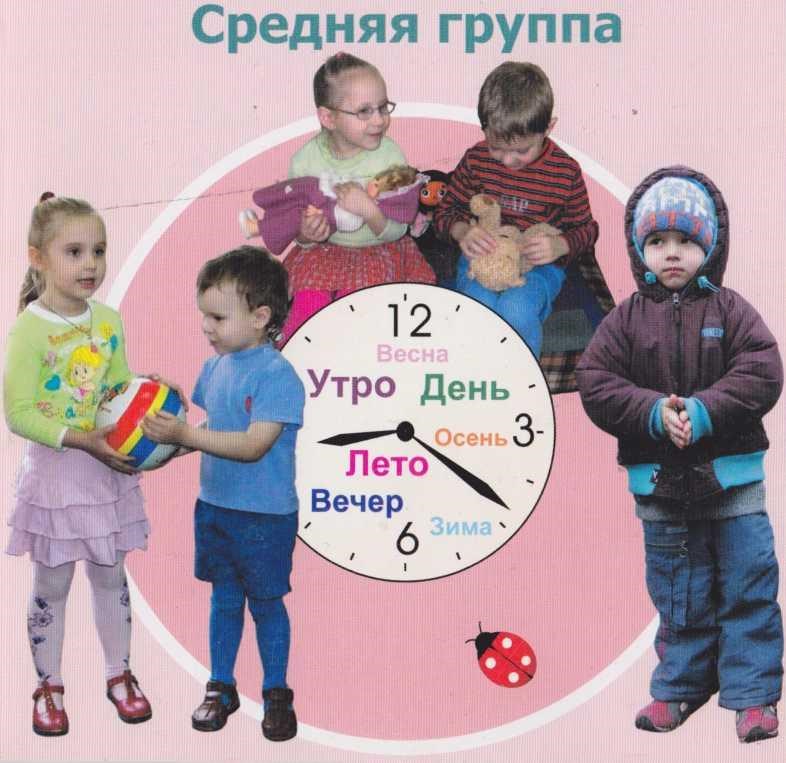 Л Л. Тимофеева, Е.Е. Корнеичева, Н.И. ГрачеваПЛАНИРОВАНИЕ ОБРАЗОВАТЕЛЬНОЙ ДЕЯТЕЛЬНОСТИ ВДОО Средняя группа Под общей редакцией ЛЛ. Тимофеевой МЕТОДИЧЕСКОЕ ПОСОБИЕ Составлено в соответствии с ФГОС ДО ЦЕНТР ПЕДАГОГИЧЕСКОГО ОБРАЗОВАНИЯ МОСКВА 2015ББК 74.100.5 П 37 Рецензенты: Дядюнова ИЛ., к.пед.н., доцент, зав. кафедрой начального и дошкольного ап разования ФГАОУ АПК и ППРО, г. Москва; ПоляковаМ.Н., к.пед.н., доцент кафедры дошкольной педагогики ГБОУ Bill) «Российский государственный педагогический университет им. А.И. Герцена», г. Санкт-Петербург. Авторский коллектив: Тимофеева Л Л., к.п.н., доцент кафедры дошкольного образования БОУ 00 ДПО (ПК) С «Орловский институт усовершенствования учителей»; Корнеичева Е.Е., заведующая МБДОУ детский сад № 79 г. Орла; Грачева Н.И., заместитель заведующей МБДОУ детский сад № 79 г. Орла. П 37 Планирование образовательной деятельности в ДОО. Средняя группа. Мето дическое пособие под ред. Тимофеевой ЛЛ. - М.: Центр педагогического образования, 2015. - 320 с. ISBN 978-5-91382-115-7 Пособие составлено в соответствии с федеральным государственным образовательным стандартом дошкольного образования. В книге представлены эффективные формы организации различных видов детской деятельности в ходе непосредственно образовательной деятельности; образовательной деятельности, осуществляемой в режимных моментах; взаимодействия с семьями воспитанников по реализации основной образовательной программы дошкольного образования. Планирование выстроено с учетом закономерностей развития детей шестого года жизни, необходимости решения программных задач, поддержания партнерских взаимоотношений с дошкольниками и их семьями, на основе современных представлений о колебании работоспособности старших дошкольников, о правилах чередования видов деятельности. Книга адресована педагогам ДОО, методистам и старшим воспитателям дошкольных образовательных организаций, студентам педагогических вузов, гувернерам. ББК 74.100.5 ISBN 978-5-91382-115-7 © Тимофеева Л.Л., Корнеичева Е.Е., Грачева Н.И., 2015 © ООО «Центр педагогического образования», 2015Личностно-ориентированные образовательные ситуации как основа организации детских видов деятельности Сегодня образование понимается как достояние личности, как один из л.шов ее развития и становления, как средство ее самореализации в жизни |Л)|. В этой связи меняется и государственный заказ, и запросы индивида, что приводит к пересмотру целевых основ функционирования системы образования, содержания, мотивов, норм, форм и методов организации образовательною процесса, роли педагога. Реальностью современной системы образования является переход от информационной парадигмы, ориентированной, прежде всего, на накопление детьми знаний, к «социокультурной активной педагогике развития, культурно-исторической парадигме понимания ребенка» (А.Г. Асмолов, В.Т. Кудрявцев). Для реализации новых целей создаются и функционируют педагогические системы, в структуре которых можно выделить следующие группы элементов: цели и содержание образования; методы и средства воспитания, обучения, развития; организационные формы образовательного процесса; педагоги; воспитанники; родительское сообщество, социальные институты; взаимосвязи элементов [20]. Все названные элементы объединяются в целостный образовательный процесс на основе единой образовательной цели - поддержки развития личности ребенка. Таким образом, педагогическая система выстраивается в соответствии с целями образования и для их достижения, она всецело подчиняется целям образования как осознанному образу предвосхищаемого результата. Выделяют три уровня целей. Первый уровень целей - социальный заказ государства, общества, его различных социальных групп всем подсистемам образования. В заказе отражается определенный общественный идеал формируемой личности. В Федеральном государственном образовательном стандарте (ФГОС) дошкольного образования представлены следующие целевые ориентиры на этапе завершения дошкольного образования: ребенок овладевает основными культурными способами деятельности, проявляет инициативу и самостоятельность в разных видах деятельности - игре, общении, познавательно-исследовательской деятельности, конструировании и др.; способен выбирать себе род занятий, участников по совместной деятельности; ребенок обладает установкой положительного отношения к миру, к разным видам труда, другим людям и самому себе, обладает чувством соб- ственного достоинства; активно взаимодействует со сверстниками и взрослыми, участвует в совместных играх. Способен договариваты н, учитывать интересы и чувства других, сопереживать неудачам и радо* ваться успехам других, адекватно проявляет свои чувства, в том чи( /к* чувство веры в себя, старается разрешать конфликты; ребенок обладает развитым воображением, которое реализуется в p.i t ных видах деятельности, и, прежде всего, в игре; ребенок владеет p.i |> ными формами и видами игры, различает условную и реальную ситуа ции, умеет подчиняться разным правилам и социальным нормам; ребенок достаточно хорошо владеет устной речью, может выражать свои мысли и желания, может использовать речь для выражения своих мыс лей, чувств и желаний, построения речевого высказывания в ситуации общения, может выделять звуки в словах, у ребенка складываются пред посылки грамотности; у ребенка развита крупная и мелкая моторика; он подвижен, вынослив, владеет основными движениями, может контролировать свои движения и управлять ими; ребенок способен к волевым усилиям, может следовать социальным нормам поведения и правилам в разных видах деятельности, во взаимоотношениях со взрослыми и сверстниками, может соблюдать правила безопасного поведения и личной гигиены; ребенок проявляет любознательность, задает вопросы взрослым и сверстникам, интересуется причинно-следственными связями, пытается самостоятельно придумывать объяснения явлениям природы и поступкам людей; склонен наблюдать, экспериментировать. Обладает начальными знаниями о себе, о природном и социальном мире, в котором он живет; знаком с произведениями детской литературы, обладает элементарными представлениями из области живой природы, естествознания, математики, истории и т.п.; ребенок способен к принятию собственных решений, опираясь на свои знания и умения в различных видах деятельности [28]. Второй уровень целей - это цель для каждой образовательной программы, для различных типов и видов образовательных организаций. На данном уровне социальный заказ представлен в понятиях и категориях педагогики. Так цель примерной общеобразовательной программы дошкольного образования «Детство» (под редакцией Т.И. Бабаевой, А.Г. Гогоберидзе, О.В. Солнцевой) представлена следующим образом: «создать каждому ребенку в детском саду возможность для развития способностей, широкого взаимодействия с миром, активного практикования в разных видах деятельности, творческой самореализации. Программа направлена на развитие самостоятельности, познавательной и коммуникативной активности, социальной уверенности и ценностных ориентаций, определяющих поведение, деятельность и отношение ребенка к миру». 	Введение 	\Третий уровень целей - это те педагогические цели, которые реализуются повседневно в процессе общения и проведения педагогических мероприятий с детьми. Они конкретизируются в определенных условиях, описываются через систему взаимосвязанных задач. (1Тодня сохраняется несогласованность целей на разных уровнях, а также HPi нответствие средств реализации целей и задач их гуманистической сути, подмена целей средствами, примат средств над целями [20]. Это можно про- I лгдить при переходе от уровня социального заказа государства к уровню об- |м «(нательных программ и затем к уровню задач, реализуемых в повседневной (мГюте педагога. Так до сих пор, отвечая на вопрос о том, что является целью их |иооты, педагоги нередко говорят: «дать детям знания...». До тех пор, пока в п,и совой практике знания, умения и навыки будут пониматься как образова- !гльный результат и цель образовательного процесса, а не как средства решения задач поддержки индивидуального развития, результативность дошкольно- ю образования будет невысокой. Способность детализировать цели, конкретизировать их в задачах без потери смысловой основы - важнейший показатель профессиональной компетентности руководителей и педагогов ДОО. Планируя повседневную работу по решению поставленных задач, важно не потерять стратегическое направление, и имеете с этим «не выплеснуть дитя из купели» в стремлении сформировать личность с заданными свойствами в ущерб поддержке развития индивидуальных личностных качеств каждого ребенка. Причины многих неудачных попыток совершенствования педагогических систем связаны с несистемным, локальным подходом к преобразованию их элементов. Признание новых целей системы образования должно повлечь за собой изменения в системе «педагог - воспитанник», что в свою очередь станет основой преобразования других структурных компонентов педагогического процесса: методов и приемов педагогической деятельности, средств обучения, воспитания, развития, организационных форм. Необходимость скорейшего осуществления важных преобразований диктуется несоответствием основных компонентов образовательной системы провозглашенным в ФГОС ценностям, принципам и задачам российского дошкольного образования. Можно выделить множество примеров противоречий между теми или иными особенностями работы отдельных педагогов, образовательных организаций, системы в целом и заявленными целевыми ориентирами. Например, противоречия: между индивидуальным творческим характером становления личности и массово-репродуктивным характером организации педагогического процесса, его «заорганизованностью»; между определяющим значением деятельности в развитии личности и установками на формальное, насильственное исполнение деятельности детьми; между задачей овладения ребенком основными культурными способами деятельности [28] и тотальным доминированием знаниевого подхода, словесных методов обучения, отсутствием в содержании дошкольного образования моделей культуросообразной деятельности, его несоответствием мобильности и динамичности культурных изменений; между выдвижением принципиальной идеи о том, что ребенок должен стать субъектом образования [28] и сохраняющейся ситуацией невостребованное™ в образовании личности дошкольника, ее «сил саморазвития» [31] и др.Введение 	6 Можно сказать, что все основные задачи реорганизации системы образоп.1 ния так или иначе связаны с проблемой субъектности ребенка. В массовой практике это означает ломку устоявшихся взглядов на природу детского разви тия. Признание того факта, что раскрытие личностного потенциала, разносторонняя самореализация и развитие человека являются решающим условием развития общества, требует принятия в качестве основной задачи педагогического процесса создание условий для максимальной реализации личности как субъекта деятельности. Б.Т. Лихачев отмечал: «ребенок как субъект воспитательного процесса представляет собой активную саморазвивающуюся индивидуальность и личность, стремящуюся к удовлетворению своих потребностей в деятельности, отношениях и общении, усваивающую, аккумулирующую, критически перерабатывающую в конкретных условиях воспитательные воздействия, принимающую или сопротивляющуюся им» [15]. Чтобы поддержать активность личности, необходимо найти набор соответствующих средств, трансформировать содержание дошкольного образования, принципы и методы организации детской деятельности, подобрать оптимальные для каждого возраста приемы формирования компонентов субъектности. Большинство педагогов видит противоречие между признанием конечной цели образовательного процесса в том, чтобы помочь человеку стать самим собой, наиболее полно раскрыть его возможности, поддержать процессы самоактуализации и необходимостью решения единых для всех программных задач с использованием групповых форм организации детской деятельности. Чтобы снять это противоречие, руководителям и педагогическим работникам ДОО необходимо: Уяснить, что главная задача педагога - не организация усвоения знаний, а построение взаимодействия на основе определенного содержания, обеспечивающего передачу культурных ценностей, накопление опыта, освоение компетенций, личностное становление ребенка. Понять, что главный результат образования заключается в изменениях, происходящих в самом ребенке. Безоговорочно отказаться от менторских моделей взаимодействия с детьми (и родителями воспитанников), примата словесных и наглядных методов в пользу практических, от доминирования информационно-рецептивного и репродуктивного методов, освоить и активно использовать метод проблемного изложения, частично поисковый (эвристический) и исследовательский методы организации детской деятельности. Оставить в прошлом представления об определяющей роли занятий и других форм организации непосредственно образовательной деятельности и начать использовать потенциал разных видов детской деятельности в режимных моментах, увеличить долю самостоятельной деятельности детей. Решение множества задач дошкольного образования сопряжено с переходом от сообщения информации к погружению детей в определенные ситуации. Ситуативный подход позволяет формировать совокупность таких компонентов субъектного опыта, необходимых и достаточных для становления субъектности, как ценностный и операциональный опыт, опыт рефлексии, привычной активизации и сотрудничества. Данный подход дает и возможность решать выделен- 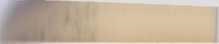 Введение 	 	7 ную в ФГОС задачу формирования у дошкольников предпосылок учебной дея- 1 л/1ьности. В рамках игровых, обучающих, естественных, проблемных ситуаций дети овладевают общими способами действий, «т.е. такими способами, которые позволяют решать ряд практических или познавательных задач, выделять но- иые связи и отношения» [49]. Это является базовой предпосылкой учебной дея- шльности. К важнейшим предпосылкам учебной деятельности относятся также умение выделять в предложенном задании учебную задачу; умение работать по ин- (грукции и способность самостоятельно находить способы решения практиче- (ких и познавательных задач; умение осуществлять контроль за способом выполнения своих действий и оценивать их; сформированность личностного (мотивационного) компонента деятельности; определенный уровень произвольности, управляемости поведения. Очевидно, что для решения актуальных задач дошкольного образования образовательная ситуация как единица педагогического процесса должна быть сконструирована особым образом. Прежде всего педагогу необходимо сформулировать не только задачи передачи знаний, но и: определить вид личностного опыта, который должны приобрести дети; осуществить выбор личностно значимых содержания и форм работы, способных заинтересовать детей, побудить их к принятию цели деятельности, поиску путей ее достижения; выявить мотивационные основы всей предстоящей работы и отдельных ее этапов, мотивы включения в деятельность отдельных детей; установить способы приобретения детьми соответствующего опыта, логику организации взаимодействия участников образовательного процесса, способы самореализации для каждого ребенка и взрослого, тактику оказания помощи в «открытии» себя в определенных видах деятельности [31]. Структурной основой образовательной ситуации и мотивационной основой познавательно-исследовательской, игровой, изобразительной деятельности дошкольников должна стать учебная задача. В отличие от работы по решению практических задач, основная цель деятельности детей в рамках учебных задач заключается в «усвоении общих способов выделения свойств предметов или явлений» и «в решении определенного класса конкретно-практических задач» [23]. При этом не всякая учебная задача может стать центральным звеном учебной деятельности, а лишь такая задача, которая содержит в себе учебную проблему. Поэтому важнейшим аспектом профессиональной компетентности педагога является владение технологиями проблемного обучения, позволяющими конструировать различные формы организации детских видов деятельности. Применение проблемного подхода позволяет создать условия для усвоения культурного опыта, накопленного предыдущими поколениями, актуализировать индивидуальный жизненный опыт детей, повысить личностную значимость учения. Введение 	8 Именно с противоречия, с проблемы или вопроса, с удивления или недоумения, по словам С.Л. Рубинштейна, обычно начинается мышление. Для того чтобы стать пусковым механизмом, исходной точкой мыслительного процесса противоречие, лежащее в основе проблемы, должно быть доступно пониманию детей. Проблемная ситуация должна создаваться с учетом реальных противо речий, значимых для дошкольников. Осознание сути противоречия наряду с ак туализацией знаний и опыта детей позволяет наметить направление размыт лений и выбор практических действий по разрешению проблемы. Стремление разрешить противоречие чаще всего становится пусковым ме ханизмом, «включающим» детскую активность. Среди других мощных стимулов включения детей в работу, внутренних психологических источников мотивации можно выделить познавательную потребность, стремление помочь персонажу (или другому человеку), интерес к способу действия, потребность в самовыра жении и самореализации, в самопознании и саморазвитии, в социальном при знании. Таким образом, при конструировании проблемной ситуации необходимо учитывать не только общепринятые требования к ее структуре, способам ее моделирования, не только сегодняшние задачи обучения, но и особенности, воз можности, интересы и потребности детей. В этом случае результатом разрешения проблемы становятся не только новые знания, навыки, компетенции, но и личностные новообразования. Как отмечалось выше, результатом столкновения с противоречием должно стать возникновение у детей потребности его разрешить. Эта потребность становится мотивационной основой последующей работы, у детей появляется цель - неотъемлемый атрибут осознанной деятельности и самостоятельно действующего субъекта. Стремясь достигнуть возникшей в недрах его сознания (души) цели, человек перестает быть пассивным слушателем, наблюдателем, исполнителем заданий. Проблема должна также вбирать в себя и переносить в область интересов детей программные задачи, обеспечивать педагогу возможность решать их через то, чего хотят воспитанники (цель детей). Рассмотрим примеры (таблица 1). Таблица 1. Соотношение программных задач и целей деятельности детей 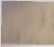 Введение 	 	9 При формулировке проблемы необходимо учитывать ряд требований: Наличие противоречия, его «наглядность» для детей. Четкость и ясность формулировки проблемы, отсутствие лишней информации, соответствие языковым нормам. Соответствие возрастным возможностям и интересам детей. Соответствие содержанию и объему программных задач. Соответствие культурно-этическим нормам, отсутствие информации, способной травмировать детскую психику. С осознания сути проблемы начинается образовательный цикл. Его структура для детей среднего и старшего дошкольного возраста и соответствующие ей этапы образовательной ситуации представлены в таблице 2. Таблица 2. Структура образовательной ситуации 	Введение 	10Таким образом, вместо распространенного в массовой практике занятия, представляющего собой набор различных форм работы, объединенных по тематическому принципу, мы видим четкую структуру, в рамках которой ребенок: может увидеть (вычленить) соответствующую возрасту учебную (игро вую, прикладную, коммуникативную, творческую и др.) задачу, свою роль в ее решении; будет выступать в качестве субъекта деятельности, при этом определяю щими атрибутами субъекта являются наличие у ребенка собственной цели, личностного (мотивационного) компонента деятельности, активности; получит возможность спланировать предстоящую работу, выявить ее результат и осознать путь, с помощью которого приобретаются новые знания и умения, вычленить общие способы действий; научится осуществлять контроль за своими действиями, способами их выполнения и оценивания, видеть важность освоенного опыта, знаний, умений, приобретенных личностных качеств для достижения поставленных целей. Подобный подход к построению взаимодействия с детьми в образовательном процессе делает реальным разворот к ребенку всей педагогической системы. Педагогам необходимо научиться видеть в ребенке субъекта деятельности, соответствующим образом взаимодействовать с ним, выстраивать образовательное пространство. Без этих изменений невозможно решение задач дошкольного образования, обозначенных в Федеральном государственном образовательном стандарте дошкольного образования: «охрана и укрепление физического и психического здоровья детей, в том числе их эмоционального благополучия» [28] - загоняемый в позицию объекта, в условиях фрустрации его творческих, познавательных и других потребностей ребенок не может чувствовать себя комфортно; «обеспечение преемственности целей, задач и содержания образования, реализуемых в рамках образовательных программ различных уровней» [28] - одним из важнейших аспектов преемственности должна стать работа по формированию предпосылок, а затем элементов учебной деятельности на основе содержания программ каждого из уровней образования, приоритетных видов детской деятельности, с учетом возрастных особенностей и возможностей детей и текущих задач поддержки процесса их развития; «создание благоприятных условий развития детей в соответствии с их возрастными и индивидуальными особенностями и склонностями, развития способностей и творческого потенциала каждого ребенка как субъекта отношений с самим собой, другими детьми, взрослыми и миром» [28] - главным условием решения данной задачи является субъект-субъектный характер взаимоотношений участников образовательного процесса, способность педагога сопровождать и амплифицировать естественные процессы развития детей, а не навязывать им свою программу; «развитие... инициативности, самостоятельности и ответственности ребенка» [28] - образовательный процесс в детском саду, построенный традиционным образом, не только не способствует развитию данных качеств, но и приводит к нарушению естественного порядка их формирования. Авторы выражают благодарность Быковской ЮЛ., заместителю заведующей МБДОУ детский сад № 74 г. Орла, за помощь в работе над книгой. Тимофеева ЛЛ.Сентябрь Тематический период «Здравствуй, детский сад!» Сентябрь 12 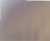 Сентябрь 	13 	Сентябрь 	14	Сентябрь 	15	Сентябрь 	11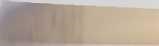 i тпппбрь 	17 Сентябрь 	1N 1 Конспект целевой прогулки представлен в приложении 1. 	Сентябрь 	201 Конспект игры-путешествия представлен в приложении 1.21 (снтябрь Сентябрь 2) 	Сентябрь 	23	Сентябрь 	24(ентябрь 	25 Тематический период «Безопасная дорога» Сентябрь 	П 	Сентябрь 	281 Конспект мероприятия представлен в приложении 2.	Сентябрь 	30дочению движения по улицам города. Формировать 	 начальные представления о назначении светофора, дорожных знаков. Формировать музыкальный вкус, культуру слушания музыки, развивать музыкальную память. Утро. Прогулка Дедуктивное наблюдение «Температура воздуха и одежда людей». Учить детей понимать цель наблюдения, выполнять отдельные задания, делать общие выводы. Подводить к ПР пониманию взаимосвязей в неживой природе, учить характеризовать связь между тем, как греет солнце, температурой воздуха и одеждой людей. Оздоровительная пробежка по территории детского сада. Организовать непродолжительный бег с учетом индивидуальных возможностей детей. Развивать ФР выносливость, функциональные возможности организма, воспитывать настойчивость. Подвижная игра «Найди себе пару». 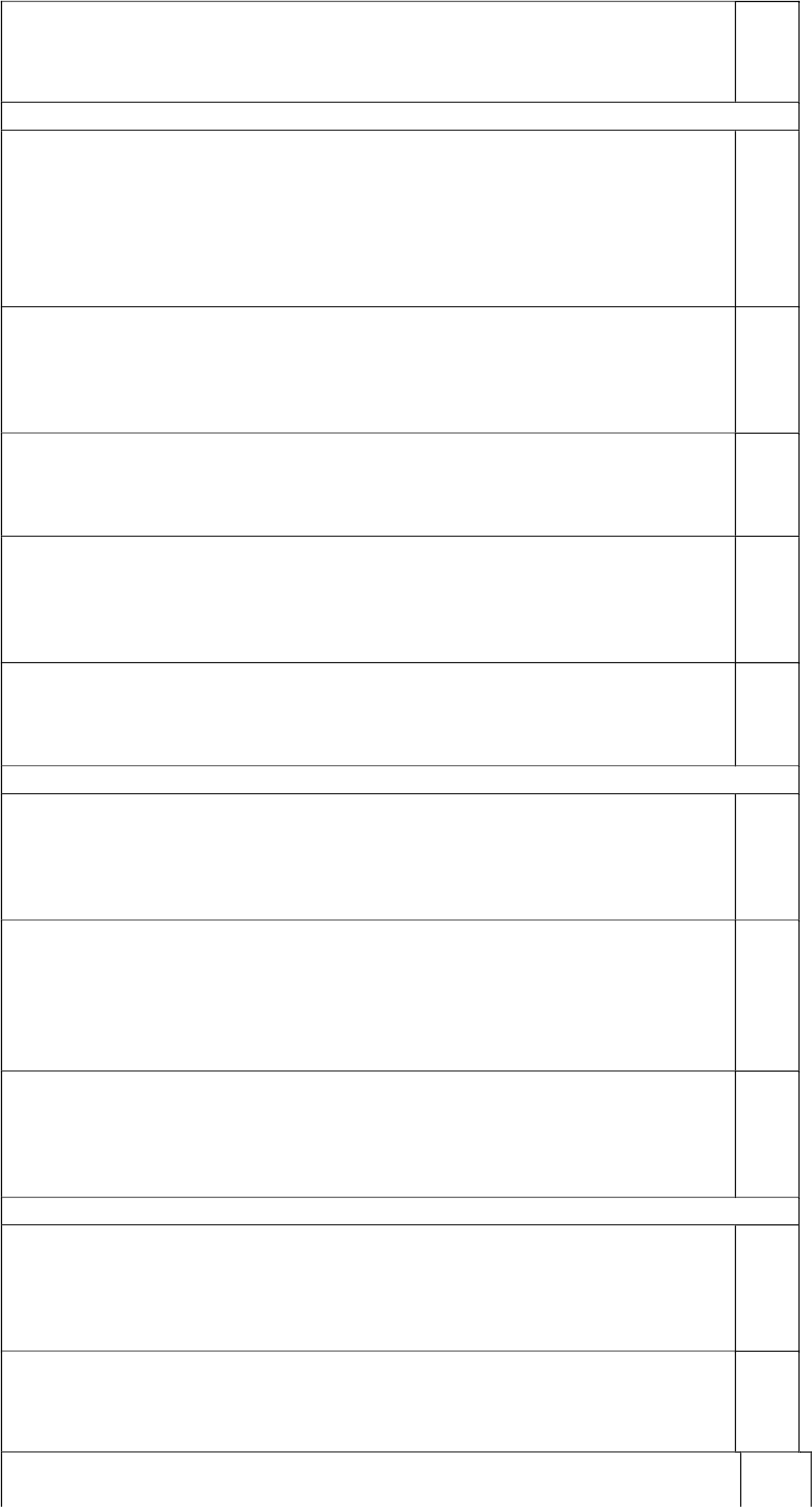 Учить детей бегать легко, энергично отталкиваясь носком. ФР Развивать способность ориентироваться в пространстве, воспитывать интерес к подвижным играм. Дидактическая игра «Посуда». Учить детей понимать суть задания, распределять предметы на карточ(чайная, столовая, кухонная). Активизировать в речи и ках, объединяемые понятием «посуда», по классам ПР,РР  уточнить названия отдельных предметов посуды. Трудовые поручения: наведение порядка в песочнице. Формировать у детей осознанное отношение к порядкстремление его поддерживать. Учить собирать после игры у, 	СКР песок в горку, складывать игрушки. Вечер. Прогулка Распознающее наблюдение «Участники дорожного движения». Формировать у детей представления о том, как называют различных участников дорожного которым они подчиняются. Рассказать о важности движения, о правилах, СКР,РР  соблюдения правил. Обогащать словарный запас. Подвижная игра «По ровненькой дорожке». Учить детей сохранять перекрестную координацию движений рук и ног при ходьбе, следить за своотталкиваться двумя ногами в прыжках с продвижением ей осанкой, энергично ФР вперед. Развивать способность распределять внимание, воспитывать уверенность в себе. Музыкальная игра «Дети и волк», муз. и сл. М. Картушиной. Способствовать развитию эмоционально-образного исполнения детьми музыкально-игровых упражнений, учить ХЭР выполнять движения в соответствии с сюжетом. Поддерживать интерес к музыкальной деятельности. Вечер. Работа в группе Сюжетно-ролевая игра «Шоферы». Стимулировать создание детьми игровых сообществ, учить распределять роли, выполнять игровые действия в 	СКР соответствии с игровым замыслом. Развивать диалогическую форму речи, децентрацию. Конструирование: делаем кровать для куклы. Учить детей различать и называть детали констрформировать умение устанавливать ассоциативные связи, уктора, 	ПР предлагая выполнять по- делку по аналогии с другими постройками. Развивать 	 пространственное мышление, воображение. 	Сентябрь 	31Сентябрь 	3? Предложить детям понаблюдать за пешеходами, водителями,  обратить их внимание на то, как участники дорожного движения подчиняются сигналам светофора. Знакомить детей с моделями безопасного поведения на дороге, элементарными правилами дорожного движения. Пение музыкального произведения «Песенка о светофоре», муз. Н. Петровой, сл. Н. Шифриной. Обогащать представления детей о назначении и работе светофора, формировать мотивацию к безопасной 	ХЭР,СКР  жизнедеятельности. Учить понимать содержание песни, воспитывать культуру слушания музыкальных произведений, развивать музыкальную память. Сюжетно-ролевая игра «Шоферы». На правах участника игры способствовать развитию сюжета, предлагать обыграть различные ситуации, которые могут иметь место на дороге. Учить детей выполнять действия, СКР предусмотренные ролью, согласовывая их с интересами товарищей, использовать в игре свои знания и опыт. Развивать диалогическую форму речи. Русская народная подвижная игра «Дятел». Познакомить детей с правилами игры, упражнять в беге, учить использовать все пространство игровой площадки, ФР реагировать на сигнал педагога. Развивать быстроту реакции, способность распределять внимание, наблюдательность. Спортивные упражнения: катание на самокате. Повторить с детьми правила безопасного передвижения на самокате, учить сохранять правильную осанку и равновесие при езде по прямой. Развивать ловкость, воспитывать 	СКР,ФР  смелость, уверенность в своих силах. Вечер. Прогулка Распознающее наблюдение «Насекомые». Учить детей по результатам наблюдения находить ответы на вопросы о строении, поведении, передвижении насекомых. ПР, Учить различать группы насекомых, выявлять черты сходства рр и различия. Активизировать в речи и уточнить названия насекомых, понятия, связанные с их строением. Подвижная игра «Сбей кегли». Учить детей выполнять бросок мяча (принимать исходное положение, энергично отталкивать мяч двумя руками). ФР Развивать меткость, крупную моторику рук, повышать подвижность суставов. Трудовые поручения: уборка на участке. Поддерживать стремление детей приносить пользу, следить за порядком, акцентировать внимание на радостном 	СКР настроении, которое возникает у них в ходе совместной работы и по ее выполнении. Вечер. Работа в группе Чтение русской народной сказки «Война грибов с ягодами» в обр. В. Даля. Учить детей внимательно слушать, передавать содержание сказки, используя разные игрушки. Учить с опорой на 	ХЭР иллюстрации рассказывать Понравившиеся фрагменты сказки, различать ее персонажей, правильно \Чазь|вать грибы и ягоды. щ/яшшшл (снтябрь 33 If микстно-ролевая игра «Парикмахерская». 1игровые /итк шия в соответствии с игровым замыслом, развивать  пис|)шенствовать умение детей объединяться в игре, выполнять СКР умение лодби- 1 МП, атрибуты, обустраивать место для игры. 	Сентябрь 	34Октябрь Тематический период «Золотая осень» 40 Октябрь 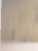 Октябрь 	 	41 	Октябрь 	АI	тпбрь 	43	Октябрь 	44	Ытпбрь 	45	Октябрь 	4(,	Пял! нбрь 	47 Октябрь 	'III 	 	Ml1 По книге Тимофеевой Л Л. «Ребенок и окружающий мир» [40]. 	 	51	 	■»)	Октябрь 	53Октябрь нормального развития растений. Предложить детям  рассказать об изменениях, происходящих с листьями растений, произрастающих на улице. Практическое упражнение «Надо, надо умываться». Формировать у детей культурно-гигиенические навыки, учить правильно умываться, действовать аккуратно, насухо ФР вытираться полотенцем. Формировать осознанное отношение к своей внешности, стремление к опрятности. НОД Предварительная работа к сюжетно-ролевой игре «Магазин»: дидактическая игра «Магазин одежды» по теме демисезонная одежда; компьютерная презентация «Магазины»; изготовление витрины для магазина одежды. Обогащать и систематизировать представления детей о 	ПР, магазинах, учить рассказывать о назначении атрибутов, 	РР, необходимых для работы продавца, показать, как ими нужно ХЭР пользоваться. Учить выполнять работы в технике «коллаж», вырезать и наклеивать на лист бумаги изображения различных предметов. Обогащать игровой и социальный опыт. Утро. Прогулка Дидактическая игра «Когда это бывает?». Учить детей применять знания о частях суток для решения ПР, игровой задачи, формировать умение сопоставлять РР изображенные на картинке события и явления с определенными частями суток. Учить пояснять свой выбор. Распознающее наблюдение «Грузовые машины». Расширять представления детей о многообразии грузовых машин, предложить рассказать, что привозят в детский сад ПР, различные машины, как они выглядят, как по внешнему виду машины можно определить, какой груз она перевозит. 	РР Активизировать в речи и уточнить понятия, связанные с транспортными средствами, работой шофера, грузчика. Подвижная игра «Найди свой цвет». Учить детей правильно выполнять основные движения, упражнять в беге. Развивать способность ориентироваться в ФР пространстве, поддерживать интерес к подвижным играм, укреплять детский организм. Сюжетно-ролевая игра «Автобус». Учить детей выступать в роли водителя, кондуктора, пассажира, активизировать в речи понятия, связанные с СКР сюжетом игры, диалогическую речь детей. Учить использовать речевые конструкции, позволяющие тактично давать советы партнерам по игре, исправлять их ошибки. Трудовые поручения: удаление сломанных ветвей на кустарниках. Рассказать детям, почему осенью ветви деревьев и кустарников нередко ломаются, обсудить, каково назначение СКР работы по уборке сломанных ветвей, как можно помочь растениям. Формировать соответствующие трудовые умения. Вечер. Прогулка Дедуктивное наблюдение «Прохожие». Учить детей различать возраст, правильно называть людей ПР, разного возраста. Учить составлять рассказы из личного 	РР опыта о том, что делают ве- н Октябрь 55 ||»и|н>м дети, взрослые. Развивать воображение, связную  речь, активизи- вшыть словарный запас. Ноябрь 1 По книге Тимофеевой ЛЛ. «Ребенок и окружающий мир» [40]. ■ * 57 Ноябрь 	5fl Ноябрь 	MI 61 I Орь 	Ноябрь 	U	Ноябрь 	63м Ноябрь  HL.Ноябрь 	Ml Формировать у родителей представление о данном феномене и его сост.шми ющих, о роли семьи в выборе ребенком здорового образа жизни. Намети, план совместной работы семьи и ДОО по формированию у детей основ кулыу ры здоровья. День 6 Утро. Работа в группе Ситуации общения «Будем знакомы». Учить детей точно и правильно называть свою фамилию, имя, имена членов семьи. Пояснить детям, кому можно исообщать свои личные данные, кому - нельзя, предложить  нужно СКР обыграть различные ситуации. Формировать образ своего «Я», первичные гендерные представления. Музыкальная игра «Не зевай», муз. и сл. И. Меньших. Развивать у детей ритмический слух, совершенствовать умение различать структурные фрагменты музыкального ХЭР произведения. Поддерживать интерес к музыкальной деятельности. Дежурство по столовой. Учить детей выполнять обязанности дежурных по столовой, правильно и последовательно сервировать стол. Воспитывать СКР аккуратность, ответственность. НОД Игра-путешествие «Как звери в лесу к зиме готовились»: игра- драматизация по рассказам В. Зотова «Разговоры в лесу»; подвижнодидактическая игра «Кто впадает в спячку?»; аппликация «Приглашение на праздник». Учить детей подбирать костюмы, выразительно 	СКР, проговаривать реплики персонажей, имитировать действия ПР, животных, обогащать представления о жизнедеятельности ХЭР животных поздней осенью. Учить применять свои знания в игре, развивать способность концентрировать внимание. Учить подбирать детали для создания аппликации, создавать композиции, аккуратно пользоваться клеем. Утро. Прогулка Целевая прогулка «Ноябрь на участке детского сада»: сравнительное наблюдение «Поздняя осень»; чтение стихотворения А. Плещеева «Скучная картина»; образные упражнения «Осенний ветер». Учить детей организованно передвигаться по участку ДОО, осуществлять наблюдение, находить ответы на поставленные ПР, вопросы, сравнивать наблюдаемое с тем, что видели в ХЭР, сентябре. Обсудить содержание стихотворения, предложить ФР пояснить, почему автор дал ему такое название. Учить передавать при помощи движений различные ситуации: легкий ветерок качает ветви деревьев, налетел сильный ветер, птица села на ветку дерева и т.д. Способствовать повышению выразительности движений. Сюжетно-ролевая игра «Детский сад». Учить детей осуществлять сговор на игру, выбирать удобное место, объединять различные игры («Семья», «Детский сад», «Автобус») единым сюжетом, отражать в игре определенные СКР действия с предметами, человеческие взаимоотношения. Способствовать становлению социокультурных компетенций. Ноябрь 69 Трудовые поручения: подметание дорожек на участке. Ill удить с детьми назначение данной работы, учить выполнять соответ- рцующие трудовые операции, обращать внимание на результаты работы и чумиза, испытываемые детьми (радость, СКР гордость, удовлетворение). Фор- мм| и нзать культуру трудовой деятельности, воспитывать ответственность. Вечер. Прогулка Ноябрь III 	Ноябрь 	11	Чоябрь 	73Ноябрь 	/4 Ноябрь 	7Л 	Ноябрь 	I n 	Ноябрь 	79Ноябрь 	НО 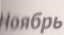 Ноябрь 	8J 1 По книге Тимофеевой ЛЛ. «Ребенок и окружающий мир» [40].	Ноябрь 	IM	Ноябрь 	85Ноябрь 	иг. 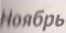 Декабрь Тематический период «Наступила зима» 89 Декабрь Декабрь 	Декабрь 	91Декабрь 	41 	Декабрь 	'in	табрь 	99	Декабрь 	100	Декабрь 	101Декабрь 	1(); Рассказывание стихотворений о зиме. Предложить детям рассказать любимые стихотворения, работать над вь разительностью речи, учить использовать - ХЭМ различные средства выразительности, передавая разные э, настроения и образы. Развивать памятЬ, пробуждать интерес к поэзии. Сюжетно-ролевая игра «Строители». Продолжать знакомить детей с играми, требующими исполнения не скольких ролей, формировать умение объединяться в игре, распределят роли. Учить включать в игру Ь СКР выполнение построек из снега, способствовать развитию сюжета, учить вести ролевые диалоги, договариваться взаимодействии. Подвижная игра «Лиса в курятнике». Учить детей мягко спрыгивать со скамейки на обозначенное место, сохраняя равновесие при приземлении. Упражнять в ФР, беге, обращать внимание на правила безопасности. Развивать СКР выразительность движений творчество в двигательной деятельности. Спортивные упражнения: скольжение по ледяным дорожкам. Учить детей скользить по недлинной ледяной дорожке при поддержке воспитателя, выполнять энергичный разбег с увеличением скорости, отталкивание одной ногой. Развивать ФР способность сохранять динамическое равновесие, воспитывать решительность. Вечер. Прогулка Экспериментирование: опыт «Цветные льдинки». Предложить детям рассмотреть лед на лужах, вспомнить и назвать свойства льда (прозрачный, хрупкий), затем рассмотреть участок через цветсвойство льда изменилось, как сделать цветные льдинки. ные льдинки. Обсудить, какое ПР,рр  Развивать познавательный интерес, учить рассуждать и делать выводы. Игровое упражнение «Скоростные самолеты». Упражнять детей в беге с изменением темпа движения, учить использовать всю игровую площадку, избегать столкновения. ФР Ввести практику судейства и штрафов за нарушение правил игры. Подвижная игра «Мороз». Учить детей при поддержке педагога организовывать знакомую игру, следить за соблюдением правил, выступать в ФР качестве ведущего. Развивать ловкость и быстроту реакции. Вечер. Работа в группе Трудовые поручения: ухаживаем за комнатными растениями. Учить детей заботиться о растениях (поливать их, рыхлить СКР, почву), поощрять желание рассказать о цветах, которые растут рр дома, учить составлять описание растений. Дидактическая игра «Что игрушка рассказала о себе?». Учить детей описывать предмет, выделяя его наиболее характерные признаки. Развивать связную речь, формировать СКР умение внимательно слушать товарища, дополнять его рассказ. Не набрь 	103 '•н-иие рассказа Н. Носова «Заплатка». Умии. детей внимательно слушать рассказ, следить за развитием событий, вменять поступки персонажей, видеть СКР последствия этих поступков. Милдерживать интерес к чтению. Творческая мастерская: изготовление подарков к празднику. Н|1сдоставить детям возможность выбрать поделки, материалы и техники дмн воплощения замысла, ХЭР, объединиться в творческие группы. Развивать у Дней СКР воображение, творческие способности. Учить готовить 	Декабрь 	101	Декабрь 	105Декабрь 	10Л 	Декабрь 	1(жкомить с профессиями работников детского сада, рассказать о  выполняемой ими работе, о значении их труда. Предложить изготовить елочные игрушки для украшения различных помещений ДОО, совершенствовать умение лепить из пластической массы, закреплять приемы лепки, освоенные ранее. Развивать воображение, зрительное восприятие, мелкую моторику рук. Способствовать обогащению сюжета игры новыми ролями. Утро. Прогулка Подвижная игра «Два Мороза». Учить детей, отвечая на вопросы педагога, рассказывать правила игры, действовать в соответствии с игровой 	ФР ситуацией, ориентироваться в пространстве. Развивать быстроту реакции, ловкость. Сравнительное наблюдение, познавательный рассказ «Деревья и кустарники зимой». Продолжать знакомить детей с изменениями в природе, характерными для зимы. Предложить рассмотреть деревья и кустарники, обратить внимание на характерные особенности ПР, состояния растительного мира зимой, учить сравнивать СКР внешний вид растений в зимний период, летом, осенью. Познакомить с правилами поведения, безопасного для человека и природы, формировать основы экологической культуры. Спортивные упражнения: ходьба на лыжах. Учить детей передвигаться на лыжах ступающим шагом, поднимать поочередно ноги с лыжей и с прихлопыванием ставить их на снег. Учить безопасно транспортировать лыжи к ФР, месту катания, очищать и ставить их на место. СКР Способствовать развитию мышц туловища и конечностей, выносливости, координации движений. Трудовые поручения: сбор снега на участке для построек. Формировать у детей соответствующие трудовые навыки, умение работы в коллективе. Учить договариваться о СКР совместных действиях, распределять задания, подбирать для работы необходимый инвентарь. Сюжетно-ролевая игра «Строители». Используя косвенные методы руководства, способствовать развитию и обогащению сюжета игры, подводить детей к самостоятельному созданию игровых замыслов. Развивать умение подбирать предметы и атрибуты для игры, стимулировать интерес к включению в сюжет действий по 	СКР созданию построек из снега, формировать умение договариваться о том, что и как строить. Способствовать расширению области самостоятельных действий детей в выборе роли, разработке и осуществлении замысла, использовании атрибутов. Вечер. Прогулка Подвижная игра «Найди себе пару». Учить детей действовать в соответствии со звуковыми сигналами, ориентироваться в пространстве по цветовым 	 ФР модулям, сохранять перекрестную координацию движения рук и ног в беге. Поощрять стремление осуществлять взаимопомощь. Подвижно-дидактическая игра «Горячо-холодно». 	ПР, Создать условия для применения детьми знаний о растениях, РР произрастающих на участке, учить самостоятельно придумывать задания для игры. Pit шивать способность распределять внимание, формировать  граммати- t|»i кий строй речи. И'инсценировка по русской народной сказке «Лиса и лапоть». (||ц|1мировать у детей умение разыгрывать представления по знакомым жпературным произведениям, учить передавать 	СКР характер и настроение [Персонажей, используя различные выразительные средства (интонацию, цинику, жесты). Способствовать повышению самостоятельности детей в Lw( 	Декабрь 	109Декабрь 	l)i 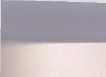 Ill 	 Пгкабрь 	Декабрь 	111Цгкабрь 	113Декабрь I N Декабрь 	116 Декабрь 	11 и Январь Тематический период «Ах ты зимушка-зима» 170 Январь 	Январь 	122	Январь 	123Январь 	124 I наарь 	125 Январь 	Январь 	128	Январь 	129	Январь 	130Пи »м.томить родителей с различными приемами организации домашнего чтении. разными формами работы по сказкам (рассказывание по ролям, пересказ с Щюрой на иллюстрации, обыгрывание при помощи кукол, инсценировка, щн'дугадывание развития сюжета, придумывание продолжения и т.д.). _________________________ Тематический период «Спорт и безопасность» 	ишчрь 	131	Январь 	132	итарь 	133	Январь 	114	Январь 	135Январь 	13ft гащать опыт познания в образной, чувственной  форме, учить понимать суть правил безопасного поведения. Формировать умение правильно держать ножницы и пользоваться ими, учить вырезывать несложные фигуры, разрезая бумагу по прямой, составлять из них элементарные изображения. Учить аккуратно пользоваться клеем, готовить и приводить в порядок рабочее место. Практическое упражнение «Собираемся на прогулку». Формировать у детей навыки самообслуживания, учить самостоятельно и последовательно собираться СКР на зимнюю прогулку. Формировать бережное отношение к вещам. Утро. Целевая прогулка «Опасные сосульки» Дедуктивное наблюдение «Где образуются сосульки?». Учить детей понимать цель наблюдения, задавать вопросы к наблюдаемым фактам, отыскивать причины явлений, обозначать свое понимание или непонимание по отношению к изучаемой проблеме, ПР, по результатам наблюдения выявлять причинно-следственные связи, рассказывать о том, РР где образуются сосульки, как они меняются в разных погодных условиях. Активизировать в речи и уточнить понятия, связанные с зимней погодой, природными явлениями. Подвижно-дидактическая игра «Что из чего?». Учить детей понимать суть игровой задачи, применять в игре свои знания о природных объектах, состоящих ПР, из воды. Учить действовать в соответствии с ФР заданием, осуществлять самопроверку. Развивать способность распределять внимание. Подвижная игра «Мороз и Солнце». Познакомить детей с правилами, учить при помощи цветных карточек объединяться в команды, готовить к игре площадку, действовать по сигналу. Упражнять ФР в беге, учить действовать в соответствии с игровой ситуацией, ориентироваться в пространстве. Развивать быстроту реакции, ловкость. Песенное творчество «Как звучит капель?». Предложить детям послушать, как звучит капель, охарактеризовать «песенку капели». Побуждать 	ХЭР самостоятельно сочинять мелодии на заданный текст, отвечать на музыкальные вопросы. Дидактическая игра «Продолжи предложение». Способствовать систематизации представлений детей о потенциально опасных ситуациях, связанных с сосульками, учить строить предложение по образцу, РР, выбирать необходимую информацию. Учить 	СКР ориентироваться на понимание собеседником, отвечать на уточняющие вопросы. Вечер. Прогулка Рассматривание стволов деревьев. Предложить детям сравнить между собой стволы разных деревьев по размеру, цвету, качеству 	ПР, поверхности, учить узнавать деревья зимой по стволу. РР Активизировать в речи и уточнить соответствующие понятия, развивать связную речь. Январь 137 	Январь 	Hli	Январь 	139шгадки. Учить составлять загадки-описания по плану  и самостоятельно. 1'лзвивать связную речь, способность сравнивать и сопоставлять, применять освоенные знания. Спортивные упражнения: ходьба на лыжах. Учить детей выполнять ходьбу скользящим шагом, упражнение «Пружинка», тренировать выполнение 	ФР поворотов переступанием. Развивать выносилось, мышцы ног и спины. Вечер. Прогулка Подвижная игра «Найди свой цвет». Способствовать совершенствованию выполнения детьми основных движений, упражнять в беге, учить ФР двигаться свободно, легко, ориентироваться в пространстве по цветовым модулям. Развивать творчество в двигательной деятельности. Распознающее наблюдение «Зимний ветер». Учить детей выявлять характеристики ветра (порывистый, сильный, слабый), называть словами соответствующие действия («играет» с ветками 	ПР, деревьев, проводами, «воет» и т.д.). Способствовать РР повышению самостоятельности детей при постановке цели наблюдения, при выполнении действий по ее достижению. 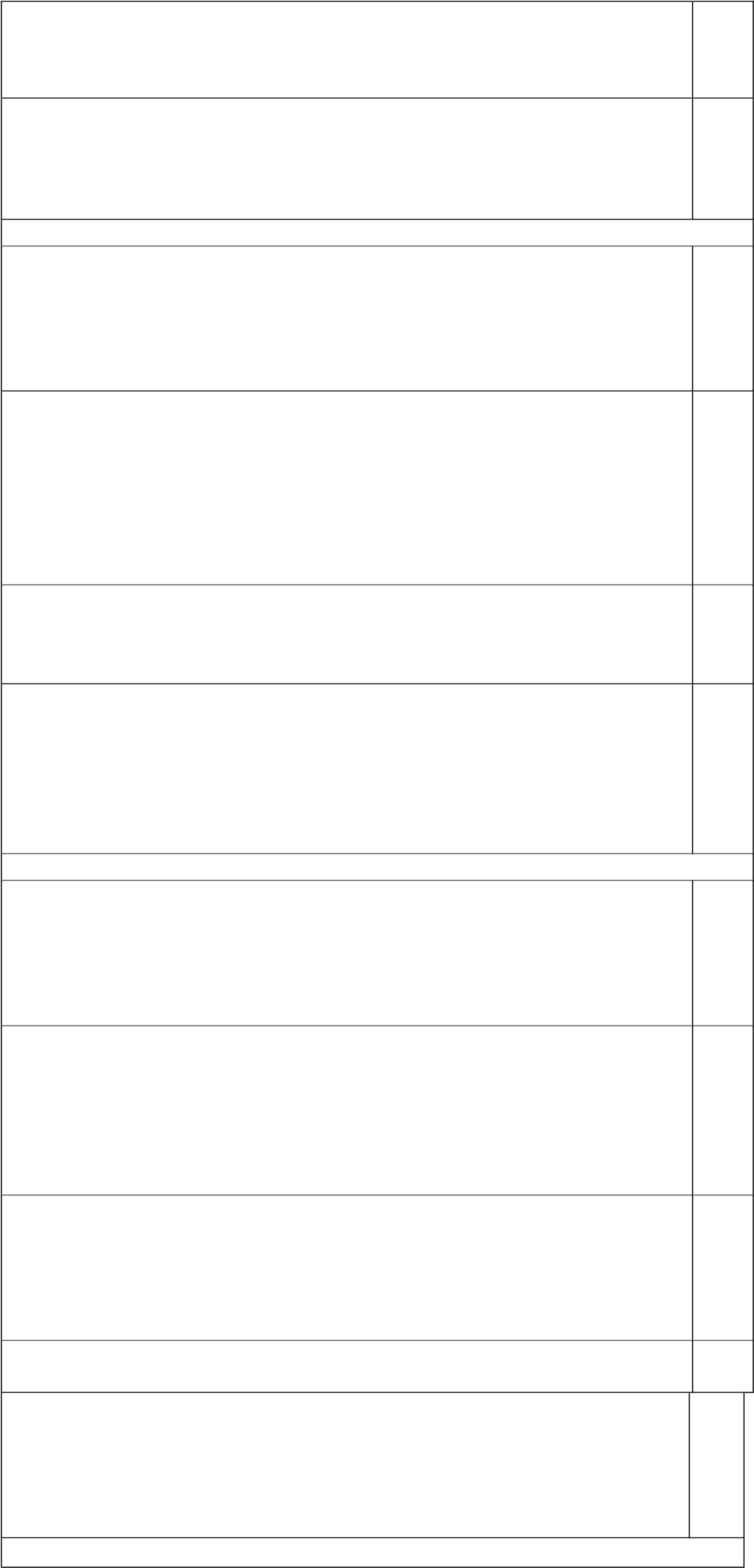 Спортивные упражнения: скольжение по ледяным дорожкам. Учить детей скользить по наклонной ледяной дорожке ФР в полуприседе. Развивать чувство равновесия, уверенность в собственных силах. Сюжетно-ролевая игра «Детский сад». Используя метод косвенного руководства игрой, предложить детям обыграть различные ситуации, имевшие место в жизни детей ранее. Закреплять 	СКР представления ребенка о себе как о члене коллектива, развивать чувство общности с другими детьми. Вечер. Работа в группе Чтение русской народной сказки «Зимовье зверей». Учить детей отвечать на вопросы по содержанию сказки, характеризовать действия персонажей, СКР рассказывать своими словами с опорой на иллюстрации о произошедших с ними событиях. Поддерживать интерес к чтению, к сказкам. Конструирование: строительство двухэтажного дома. Формировать у детей обобщенные представления о различных постройках, о жилых домах, учить сооружать постройки с перекрытиями, закреплять 	ПР умение отбирать для постройки нужные детали. Учить конструировать по инструкции, по образцу, по представлению. Оркестровка песни «Санки», муз. М. Красева, сл. О. Высоцкой. Учить детей оркестровать знакомую песню, используя шумовые детские музыкальные инструменты, ХЭР добиваться ритмичности и слаженности исполнения. Развивать чувство ритма, формировать умение игры в ансамбле. Сюжетно-ролевая игра «Магазин». СКР Совершенствовать умение детей объединяться в 	 игровые подгруппы, распределять роли, готовить место для игры, подбирать атрибуты. Формировать дружеские взаимоотношения между детьми, учить применять в игре освоенные правила вежливого общения. Взаимодействие с семьями воспитанников Создание газеты «Зимняя прогулка». 	Январь 	140Предложить родителям принять участие в проекте, подобрать фотоматериалы О совместных семейных прогулках и путешествиях, написать рассказы и стихо творения к ним. Подготовить фотоматериал о прогулках в детском саду, меро приятиях и видах деятельности, осуществляемых на улице. Знакомить родин' лей с системой организации прогулок в зимний период в ДОО. ________________________________________ Февраль Тематический период «Богатырское здоровье» 	Февраль 	14 J	Февраль 	143Февраль I'M Февраль 	14fi 1 См. приложение 2.	Февраль 	141	)евраль 	149Февраль 	1| О 	Февраль 	141I153 ’«роль Февраль 	114 	Февраль 	l!.f.НОД 	траль 	157	Февраль 	141159 Фгараль 	Февраль 	160сия, уверенность в себе, выдержку, решительность, 	 обогащать двигательный опыт. Вечер. Работа в группе Чтение русской народной сказки «Котофей Иванович». давать описание персонажей по иллюстрациям, рассказывать J Учить детей отвечать на вопросы по содержанию сказки, об их поступках, побуждениях. Способствовать развитию интереса к народному творчеству, учить понимать урок, который преподает нам сказка. Сюжетно-ролевая игра «Моряки». Продолжать работу по развитию и обогащению сюжетов игр, используя косвенные методы руководства, подводить детей к самостоятельному созданию игровых замыслов. Совершенствовать умение подбирать и использовать СКР атрибуты, готовить обстановку для игры, действовать в соответствии с сюжетом. Учить выполнять игровые действия в соответствии с замыслом, сюжетом. Игровое упражнение «Мы гимнасты». Учить детей прокатывать мяч вокруг себя из исходного положения (сидя и стоя на коленях), перекладывать предметы из одной руки в другую под приподнятой ногой, сидя приподнимать обе ноги над полом, поднимать, сгибать, выпрямлять и опускать ноги на пол из исходных положений ФР лежа на спине, сидя. Учить поворачиваться со спины на живот, держа в вытянутых руках предмет, приподнимать вытянутые вперед руки, плечи и голову, лежа на животе. Развивать и укреплять мышцы спины, способствовать повышению гибкости позвоночника. Конструирование: постройка космического корабля. Формировать у детей умение договариваться о том, что они будут строить, распределять между собой материал. Учить ПР, обыгрывать постройки, дополнять их в соответствии с СКР сюжетом игры. Взаимодействие с семьями воспитанников Консультация «Как выбрать игрушку для ребенка». Актуализировать и дополнить представления родителей о правилах выбора игрушек для детей, познакомить с понятиями «педагогическая целесообразность», «развивающие возможности», «физическая, химическая и психологическая безопасность». День 5 Утро. Работа в группе Работа в уголке природы ДОО: рассматривание «Растения аквариума». Обратить внимание детей на растения в аквариуме, ПР, предложить рассказать, чем они похожи на наземные растения, чем отличаются, назвать их части. Рассказать о СКР роли водных растений в природе, в жизни аквариума, о том, как они приспособлены к жизни в воде. Подвижная игра «Трамвай». Учить детей правильно выполнять игровые действия (согласованно передвигаться всей группой, ориентироваться ФР в пространстве, менять вид двигательной деятельности в зависимости от цветовых модулей). Развивать ловкость, быстроту реакции. Коммуникативная ситуация «Незнайке позвонил незнакомец». Предложить детям обыграть ситуацию, оценить действия Незнайки, знакомить с моделями безопасного поведения. Обратить внимание на необходимость быть осторожными при СКР общении с незнакомыми людьми, подвести к пониманию правил личной безопасности. НОД 	февраль 	161Февраль 	1 ft l 163 Март Тематический период «Мамин день» 	Март 	164	Март 	165Март 	Ш< Март 167 U.n Март Mfl/j m 	169 	Март 	170	Парт 	171Март Ш Тематический период «В стране Геометрии» Формы работы с детьми. Задачи обучения, воспитания, развития детей. Взаимодействие с 00 семьями воспитанников День 1 Утро. Работа в группе Дежурство в уголке природы. Учить детей осматривать растения, определять, чего им не хватает (листья вянут, опускаются - недостаточно влаги, бледнеют - избыток света, становятся слабыми, медленно 	СКР растут - не хватает питательных веществ). Способствовать совершенствованию трудовых навыков, повышению самостоятельности при выполнении обязанностей дежурных. Дидактическая игра «Четвертый лишний» по теме «Геометрические фигуры». Учить детей различать предметы по форме, цвету, размеру, ПР, выявлять в ряду «лишний» объект, пояснять свой выбор, рр самостоятельно придумывать задания для игры. Учить правильно называть качества предметов, согласовывать прилагательные и существительные. Музыкальная игра «Заинька, выходи», муз. Е. Тиличеевой. Учить детей выполнять эмоционально-образные движения по тексту песни, экспериментировать, подбирая выразительные ХЭР средства для передачи музыкального образа. Поддерживать интерес к музыкальной деятельности. Март 17 3 НОД Март 	174 ноги на ногу, на одной ноге. Игра малой подвижности «Найди, где спрятано». Учить детей ориентироваться в пространстве с опорой на ФР слова- ориентиры («холодно», «горячо»). Развивать способность концентрировать и распределять внимание. Трудовые поручения: наводим порядок в игровом уголке. Учить детей осматривать участок, вместе с педагогом определять фронт работ, подбирать необходимый инвентарь, безопасно транспортировать его. Формировать 	СКР соответствующие трудовые навыки, воспитывать аккуратность, трудолюбие, осознанное отношение к порядку, стремление его поддерживать, помогать друг другу. Вечер. Работа в группе Песенное творчество: музыкальное упражнение «Котенька-коток», русская народная песня. Учить детей сочинять мелодии колыбельных песен, развивать ХЭР творческие способности, организовать использование знаний детей о выразительных средствах музыки. Дидактическая игра «Раздели на группы». Учить детей применять умение группировать предметы по форме, действовать с эталонами. Учить самостоятельно ПР определять основание классификации, выявлять объекты, которые можно отнести к двум разным группам. Развивать зрительное восприятие, обогащать сенсорный опыт детей. Чтение по ролям сказки В. Сутеева «Разные колеса». Учить детей следить за развитием сюжета, выразительно воспроизводить реплики персонажей, находить на ХЭР иллюстрациях колеса, принадлежащие каждому из героев сказки. Поддерживать интерес к чтению. Аппликация «Разные колеса». Предложить детям выполнить коллективную работу, ХЭР, дополнить готовое изображение геометрическими фигурами, чтобы создать иллюстрацию к сказке. Формировать умение ПР, СКР обсуждать, аргументировать свое мнение. Учить аккуратно пользоваться клеем, приводить в порядок рабочее место. Взаимодействие с семьями воспитанников Проект «Книга геометрических загадок». Познакомить родителей с идеей проекта, рассказать о его структуре, развивающих возможностях, обсудить варианты участия в нем. Познакомить с методами и приемами ознакомления дошкольников с геометрическими фигурами. Чарт 175 День 2 Утро. Работа в группе Дидактическая игра «Сравни по размеру». Учить детей понимать суть игровой задачи, применять умение выбирать на глаз предметы одинаковой формы и величины, различными способами проверять себя (наложением или ПР, приложением предметов друг к дру- 1 у) Учить сравнивать РР предметы одинаковой формы по двум признакам величины, отражать в речи результаты сравнения. Развивать сенсорные возможности детей, формировать грамматический строй речи. Март m 	Март 	17ll 	Чарт 	179Март 	I мп 181 Inpm Март 	I n) нн/нп 	183 Интерактивный праздник «В стране Геометрии».1 Учить детей действовать в команде, применять освоенные в ходе изучения темы знания и умения. Поддерживать позитивный эмоциональный настрой. Знакомить родителей с приемами организации взаимодействия с детьми в разных видах деятельности. 1 Сценарий праздника представлен в приложении 1.Апрель 185 i/i рель Апрель 	 1 Сценарий мероприятия представлен в приложении 2. 187 ц>ель 	Апрель 	1Пй1  См. приложение 2. 	Апрель 	189191 Апрель Апрель 	I ч даются. Обсудить результаты опыта, подвести к выбору 	 условий провер ки предположения о том, почему в одних случаях в местах таяния снега и льда образуются лужи, в других - ручьи. Утро. Прогулка 	 	I |1МЬ 	193Апрель 	ИМ Апрель 	195 	Апрель 	I'if.	Шрель 	197ion Апрель 	Апрель 	ЛИ, 	\прель 	201Апрель 	Н) I 	ЧрГЛЬ 	203Апрель 	205 НОД ;or. Апрель 201 Апрель свойствами воды. Подвижная игра «Пробеги тихо». Познакомить детей с правилами игры, учить передвигаться бесшумно, развивать творчество в двигательной деятельности. Приучать следить за своей осанкой во время ФР бега, поощрять стремление к победе и самосовершенствованию. Заучивание стихотворения С. Николаенко «Кто рассыпал колокольчики...». Продолжать работу по формированию у детей интереса к поэзии, учить понимать передаваемые поэтом образы, видеть ХЭР красоту поэтического слова. Развивать воображение, образное мышление, память. Игровое упражнение «Кролики на полянке». Учить детей выполнять прыжки на двух ногах с ФР продвижением вперед, по сигналу менять направление. Развивать мышцы ног, быстроту реакции, ловкость. Сюжетно-ролевая игра «Моряки»: сюжет «Мореплаватели». На правах участника игры предложить детям обыграть сюжеты, связанные со знакомыми им сказочными мореплавателями (капитаном Врунге- лем, мышонком Пиком, СКР раком-путешественником и др.). Совершенствовать умение детей играть вместе, поступать в соответствии с правилами и общим игровым замыслом, подбирать атрибуты для игры, считаться с интересами товарищей. Вечер. Работа в группе Конструирование «Парк развлечений». Игровые ситуации «В парке». Предложить детям дополнить коллективную постройку «Парк ПР, развлечений» новыми аттракционами, учить выполнять СКР знакомые постройки по образцу, по инструкции, применять приобретенные ранее умения. Апрель 209 fjViHiir действовать сообща, договариваться о  взаимодействии. Предло- (рнн. обыграть различные ситуации, которые могут произойти в парке, ■ иыномить с правилами поведения в общественных местах, учить на МШментарном уровне предвидеть варианты развития потенциально ■ liiti ных ситуаций. П|нк мотр мультфильма «Выдержка» (сериал «Лунтик»), I Формировать у детей представления о полезных для здоровья ребенка 1 продуктах питания, о ценности здоровья. ФР Способствовать формированию ынггственного отношения к своему здоровью, желания вести здоровый 1 ЦП|1,13 жизни. Взаимодействие с семьями воспитанников конкурс чтецов «Весеннее настроение». Пригласить детей и взрослых в импровизированную картинную галерею, предложить определить репродукции произведений художников, в наибольшей сте- !М'НИ отвечающие содержанию и настроению выбранных ими стихотворений. 1 Ьощрять желание детей выступать перед зрителями. День 12 Утро. Работа в группе Чтение рассказа Е. Чарушина «Лисята». Учить детей внимательно слушать, находить на рисунках ХЭР героев рассказа, швечать на вопросы об их поступках и побуждениях, выражать свое отношение к ним. Поддерживать 1 По книге ТимофеевойЛЛ. «Ребенок и окружающий мир» [40]. 209 Апрель 	3|| зать шарф, шнурки, застегнуть ботинки, пуговицы). Развивать  децентра цию, эмпатию. Утро. Прогулка 	 	Апрель 	) 11 	Апрель 	213 	Апрель 	2 И 	Апрель 	215 	Апрель 	2 If. Подготовка к сюжетно-ролевой игре «Моряки»: рассматривание иллюстраций из книги В. Маяковского «Кем быть?»; прослушивание музыкального произведения Д. Кабалевского «Походный марш». х:>р Обогащать представления детей по теме игры, способствовать дальнейшему развитию ее сюжета, подводить детей к созданию собственных игровых замыслов. Учить воспринимать книгу как источник знаний и впечатлений, отвечать на вопросы по прочитанному. Учить понимать образ, передаваемый музыкой. ______________________________  Взаимодействие с семьями воспитанников Акция «Посадка кустарников». Предложить родителям вместе с детьми принять участие в озеленении группе) вого участка. __________________________________________________  __  IМай Тематический период «Весна - красна!» Май 21Н 219 Мой 	Май 	Пи 	Май 	221 2)> Май 	Май 	214 	Май 	225 1 По книге Тимофеевой ЛЛ. «Ребенок и окружающий мир» [40].ил Май 227 Мчи 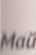 Май 	2 III Мой 	231 тах работы. Учить применять освоенные ранее знания и умения, обога- щать сенсорный опыт, активизировать словарь. _________  j Музыкально-ритмические движения «Пляска с султанчиками», укр. нар. мелодия, обр. М. Раухвергера. Учить детей ритмично и выразительно выполнять движения пляски, пе- ■ ,«« редавать характер музыки. Формировать потребности к самовыражению в движении, в танце, стимулировать поиск оригинальных движений для выражения музыкального образа.  i НОД Игра-занятие «А мы в лес пойдем»: игровая ситуация «Вопросы Дуду»; дидактическая игра «Какой»; подвижная игра «Лесная эстафета»; рисование штампами «Вырос лес до небес».1 Учить детей понимать суть проблемной ситуации, видеть пути и этапы ее разрешения, вступать в диалог, задавать уточняющие вопросы. Рассказать, как называются различные леса, учить образовывать слова по аналогии с образцом. Учить имитировать движения лесных зверей, выполнять прыжки, бег и ходьбу разными стилями на скорость, соблюдать правила эстафеты. Учить создавать изображения при помощи штампов, да- вать название полученной картине, дополнять изображение деталями.  ______________________ Утро. Прогулка ____________________  Работа с загадками о траве. Распознающее наблюдение «Трава на газоне». Предложить детям выделить характеристики травы, упоминаемые в загадках, в ходе наблюдения выявить данные характеристики. Учить понимать цель наблюдения, выбирать условия для ее достижения. Обогащать представления о росте и развитии растений, о взаимосвязях в природе. Подвижная игра «Найди и промолчи». Учить детей находить предмет по ориентирам его местонахождения, выступать в роли водящего, характеризовать положение объекта относительно себя, различных предметов, людей. Учить ориентироваться в про- странстве, организованно перемещаться по площадке. ____  Сюжетно-ролевая игра «Автобус». Продолжать работу по развитию сюжета, учить детей использовать в игре свои знания и личный опыт, творчески перерабатывать их. Совершенствовать умение объединяться в игре, распределять роли, выполнять игровые действия, поступать в соответствии с правилами и общим игровым замыслом. Развивать умение подбирать предметы и атрибуты для игры, Подвижная игра «Пчелки и ласточка». Предложить детям организовать игру, выбрать водящего. Учить четко проговаривать текст, действовать по сигналу, упражнять в беге. Формировать досуговые компетенции, интерес к самостоятельной организации игрового взаимодействия со сверстниками. ______________  Трудовые поручения: подметание дорожек на участке. Учить детей применять свои умения для решения практической задачи, правильно подбирать и использовать инвентарь. Воспитывать трудолю- бие, ответственность за порученное дело, ___________________________________  РР, ПР, ФР, ХЭР ПР ПР, ФР СКР ФР СКР 1 По книге ТимофеевойЛЛ. «Ребенок и окружающий мир» [40]. 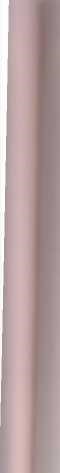 Мой 235 Май )S* 	Май 	ли т Май 	Май 	239 1 По книге Тимофеевой ЛЛ. «Ребенок и окружающий мир [40]. 	Май 	243 	Май 	JAI 	Май 	244 выполнении коллективных построек, договариваться о теме, о распределении работы. Учить оценивать работу, обыгрывать постройки, дополнять их в соответствии с сюжетом игры. _________________________   ____________ Взаимодействие с семьями воспитанников __________________  Анкетирование «Что вы ждете от лета в детском саду?». 11редложить родителям ответить на вопросы анкеты, высказать свои пожелания, связанные с общими задачами воспитания, обучения, развития в ДОО в летний О (доровительный период.  ________________________________________________  Щ,Приложение 1 Конспекты различных форм организации детских видов деятельности, представленных в пособии Конспект работы детской лаборатории «Свежий воздух» Тимофеева ЛЛ. Образовательные области: «Познавательное развитие», «Физическое p.i 1 витие», «Речевое развитие». Тема: Свойства воздуха. Программные задачи: обобщить, уточнить и дополнить представления детей о свойствах и со ставе воздуха; формировать представления о здоровом образе жизни, о важности влажной уборки, проветривания, прогулок на свежем воздухе; учить подбирать условия и инвентарь для проведения эксперимента, вы сказывать предположения, делать выводы, анализировать, сравнивать; - развивать связную речь, обогащать словарный запас. Оборудование и материалы: технические средства для демонстрации мульт фильма «Воздух для вдохновения» (сериал «Смешарики»), смешарики Ежик, Крош и Бараш (куклы или изображения героев мультсериала), целлофановые пакеты, лупы, зеркало (или любой достаточно массивный металлический предмет), рисунки, отображающие план занятия, рисунки-подсказки «Свежий воздух». Ход работы Мотивационно-ориентировочный этап Педагог сообщает детям, что герои мультсериала «Смешарики» просят их о помощи, предлагает просмотреть фрагмент мультфильма «Воздух для вдохновения». На экране появляются герои мультфильма - Крош и Ежик. Они приветствуют педагога и детей, просят их помочь убедить их друга Бараша в том, что для здоровья и вдохновения человеку нужен свежий воздух. Если дети откликаются на просьбу смешариков, возникает цель их последующей деятельности - убедить Бараша в необходимости прогулок на свежем воздухе. Поисковый этап Организуется обсуждение: почему Бараш не мог ничего придумать? Что советовали ему друзья? Почему воздух, находящийся в комнате, нельзя назвать свежим? Педагог предлагает детям план работы: Выяснить, есть ли в комнате воздух. Узнать, что содержится в воздухе комнаты. Обсудить, как обеспечить Бараша свежим воздухом. Каждый из пунктов плана отображается при помощи рисунка. Приложение 1 247 Практический этап Опыт «Есть ли в комнате воздух?» Педагог приглашает детей в детскую лабораторию. Организуется обсуждение, как узнать, есть ли в комнате воздух, используя предметы, лежащие на стомах (мыльные пузыри, целлофановые пакеты, лупы, веер). Дети работают в микрогруппах, каждой из которых предлагается придумать I ной способ. Если дети находят способы обнаружения воздуха, педагог помогает им опи- | нть суть наблюдаемых явлений, если нет - предлагает прокомментировать демонстрационные опыты: При помощи лупы увидеть воздух не удалось, так как воздух прозрачен, невидим. Веер привел воздух в движение (получился ветер), и мы его почувствовали. 	I Если воздух набрать в целлофановый пакет, он надуется, как воздушный шар, его наполнит воздух. Если приспособление для надувания мыльных пузырей обмакнуть в мыльный раствор и достаточно резко провести им по воздуху, получатся мыльные пузыри - их надул (наполнил) воздух, находящийся в комнате. Подвижно-дидактическая игра «Воздух есть везде» Детям предлагается при помощи целлофановых пакетов выяснить, во всех ли уголках комнаты есть воздух. Эта работа позволяет обеспечить двигательную активность. По итогам опыта дети рассказывают, где им удалось обнаружить воздух, характеризуя положение данного места по отношению к предметам мебели. Распознающее наблюдение «Что содержится в воздухе?» Детям предлагается рассмотреть воздух через лупы в луче солнечного света или света от лампы. Это позволяет увидеть частички пыли, содержащейся в воздухе. Помощник воспитателя вносит в группу металлический поднос, ранее находившийся в холодильнике. На нем собираются капли воды. Это доказывает, что в воздухе есть вода. Беседа «Свежий воздух» Педагог обращает внимание детей на план работы, предлагает рассказать, что уже удалось сделать и какой пункт плана осталось выполнить. Организуется беседа на основе полученной в ходе работы лаборатории информации. Педагог подводит детей к выводу о том, что для того, чтобы воздух в комнате был свежим, необходимо как можно чаще делать влажную уборку и проветривать комнату. Педагог поясняет детям, что в непроветренной комнате снижается количество самого важной для человека составляющей воздуха - кислорода. Рефлексивно-оценочный этап На связь с детьми выходит Бараш (появляется изображение на экране или кукла), он приветствует педагога и детей. Дети с опорой на рисунки-подсказки	Приложение1 	Л»рассказывают смешарику о том, что нужно делать для того, чтобы воздух в ffV доме всегда был свежим. Бараш благодарит детей за советы, Крош и Ежик - за помощь. Педагог приглашает всех на прогулку. Последующая работа На прогулке организуется дальнейшее изучение свойств и состава imi духа: способности распространять запахи, движения и работы воздуха. (Опи( а ние данной работы представлено в конспекте целевой прогулки «В лабор.ни рии Кроша и Ежика»), В ходе влажной уборки, производимой при участии детей, их внимйнт обращается на скопление пыли на различных предметах, на ощущение чисппы и свежести, возникающее после уборки. Педагог обращает внимание детей на то, как в группе соблюдаются рг жим и правила проветривания. Конспект целевой прогулки «В лаборатории Кроша и Ежика» Тимофеева ЛИ., Сухорукова ТА1 Образовательные области: «Познавательное развитие», «Физическое раз витие», «Художественно-эстетическое развитие». Тема: Свойства воздуха. Программные задачи: - 	дополнить представления детей о свойствах воздуха, учить ставить цель опыта, выдвигать предположения, выбирать способы их проверки, де лать выводы; - развивать зрительное восприятие, обогащать словарный запас; - совершенствовать изобразительные умения. Оборудование и материалы, игрушки Крош и Ежик, цветные мелки, мыльные пузыри. Ход работы Смешарики Крош и Ежик приглашают детей в свою лабораторию. Опыт «Чем пахнет воздух?» Организуется обсуждение, имеет ли воздух запах. Детям предлагается высказать и аргументировать свое мнение, предложить, как можно проверить предположения. Педагог направляет творческие группы воспитанников в цветник, к окнам кухни, к сосновой аллее. Каждой группе нужно рассказать, какие запахи они уловили. Педагог подводит детей к выводу о том, что воздух не пахнет, но переносит запахи других веществ. Дидактическая игра «Угадай» Имеете с персонажами педагог предлагает детям стать в круг, в центр по ичгреди приглашаются водящие. Им нужно открывать непрозрачные баночки с |м (личными образцами. Как только кто-то из играющих почувствует запах, ему нужно поднять руку и попытаться угадать, чем пахнет. Педагог подводит детей к выводу о том, что запах распространяется во все I троны, быстрее он добирается туда, куда дует ветер. Игровое упражнение «Ветер и облака» Детям предлагается выбрать ведущего, который будет определять «направление ветра», объединиться в несколько команд-облаков. Играющим нужно coin,юованно двигаться в одну сторону, используя задаваемый ведущим стиль ходьбы или бега. Дидактическая игра, рисование на тему «Как работает воздух?» Смешарики приглашают детей в творческую мастерскую, где они пригото- иили задание, которое поможет найти ответ на вопрос «Как работает воздух?». На асфальте нарисованы контуры различных предметов. Каждой творческой I руппе достается один из рисунков. Нужно догадаться, что хотели изобразить (мешарики, завершить работу над рисунком, дополнив его необходимыми деталями, рассказать о том, как «работает» воздух и как используется каждый из предметов. Примеры рисунков: колеса велосипеда, воздушный шарик, спасательный круг, мяч, мыльные пузыри. Игра-забава «Мыльные пузыри» Дети вместе со смешариками под веселую музыку пускают мыльные пузыри. Крош и Ежик расспрашивают детей о том, понравилось ли им выступать в роли исследователей, какие опыты их заинтересовали, как им удалось узнать много нового о воздухе. Смешарики обещают снова прийти к детям в гости, прощаются с ними. Конспект игры-путешествия «Без рук, без топоренка...» 33 По материалам Соколовой О А, Бондаренко Д.С., Тимониной Н.И. Образовательные области: «Познавательное развитие», «Речевое развитие». Раздел: Ознакомление с природой. Программные задачи: 	Приложение 1 	249- актуализировать и дополнить представления детей о жилищах, которые строят животные в природных условиях, учить применять знания для решения учебной задачи; - развивать познавательный интерес, активизировать словарный запас.	Приложение! 	ЛИОборудование и материалы: персонаж Лунтик (игрушка); рисунки с ишО|м жением муравейника, норы, гнезд аиста, бобровой хатки, осиного гнезда, чг|и пахи, улитки; шапочки муравья, аиста, лисы, бобра. Предварительная работа: чтение произведений о животных (В. Биаиьи Н. Сладков, Мамин-Сибиряк, Е. Чарушин и др.), дидактическая игра «Кому чтЛ настольно-печатная игра «Кто где живет?», беседы о жизнедеятельности дики- животных, компьютерная презентация «Дома животных». Ход игры-путешествия Мотивационно-ориентировочный этап К детям приходит Лунтик, он услышал загадку «Без рук, без топоренка пп строена избенка». Проблема: Лунтику негде жить, и он хочет найти мастеров, которые упоми наются в загадке, но не знает, где их искать. Цель работы детей: Помочь Лунтику. Учебная задача: Помочь Лунтику разобраться, есть ли на планете Земля такие мастера, ко торые строят дома «без рук, без топоренка». Помочь Лунтику выбрать себе жилище. Поисковый этап Педагог предлагает детям высказать свои идеи, как они могут помочь Лун тику. По итогам обсуждения создается графический план предстоящей работы. Обсудить, где нужно искать мастеров, которые умеют строить дома «бсм рук, без топоренка». Познакомить Лунтика с мастерами, попросить их о помощи. Практический этап Разгадывание загадок Организуется обсуждение: могут ли люди строить дома, не использую ни рук, ни инструментов? Кто еще строит различные жилища? Педагог предлагает детям разгадать загадки о жилищах животных. Пес, живущий во дворе, Спит ночами в... (конуре). Длинный домик под землей Извивается змеей. Этот коридор-дыра Называется... (нора). В этом доме до весны Бурый мишка смотрит сны. (Берлога) Колыбель для деточек Из травы и веточек. (Гнездо) Белке спать зимой тепло, Если спрячется в... (дупло). Посетить хотят все дети Самый сладкий дом на свете. Но хозяева жужжат, Сладкий домик сторожат. (Улей) Выстроен семьи трудом Настоящий город-дом. Днем все сто дверей открыты, Ночью их и не ищи ты. (Муравейник)	Приложение 1 	251 Дети выбирают рисунки, на которых изображены отгадки к загадкам, nodi МАЮТ, какие жилища сделаны животными. Лунтик хочет узнать, как сделан КЙЖДЫЙ из «домов». Он уверен, что сможет сделать любой из них, что это Очень просто. \ Педагог предлагает Лунтику отправиться вместе с детьми в путешествие и улить, как животные строят свои дома. Диалоги по картинкам Путешествуя по группе, дети попадают в гости к различным животным. Видя Июбражение того или иного жилища, им нужно предположить, кто в нем живет. Один из детей надевает шапочку соответствующего животного, «превращается» и него, отвечает на вопросы других детей и Лунтика. Организуется посещение жилищ муравья, аиста, лисы, бобра. В каждом случае роль хозяина выполняет ребенок, подготовивший краткий рассказ об определенном животном. Образные упражнения «Чтобы дом построить новый» При посещении каждого из домов Лунтик просит показать, как он построен. Дети отвечают на его вопрос при помощи пантомимы, имитируют действия жи- мотных-строителей. Рефлексивно-оценочный этап Работа по сюжетным картинкам Педагог обращает внимание детей на план, организуется обсуждение: какие пункты плана и как удалось выполнить, получилось ли ответить на вопрос Лун- 1ика. Лунитик благодарит детей, просит их помочь ему выбрать дом. Дети с опорой на вопросы педагога рассуждают, чем удобно то или иное жилище, в чем его недостатки, подойдет ли оно Лунтику. Поскольку Лунтика не устраивают жилища животных, педагог высказывает предположение, что ему нужен дом, как у людей. Лунтик соглашается и просит детей нарисовать для него дом. Последующая работа Дети дома вместе с родителями рисуют дом для Лунтика. Организуется ознакомление детей с различными жилищами, которые строят люди. Конспект комплексного занятия «Самый сладкий сон» 35По материалам Борисовой И.И., Борисовой Т.Н. Образовательные области: «Физическое развитие», «Речевое развитие». Приложение 1 л/ Программные задачи. формировать у детей представления о полноценном сне как важнейшим условии поддержания здоровья человека, способствовать становлении' осознанного отношения к здоровью; развивать связную речь: учить составлять рассказ из личного опыта, под держивать беседу, задавать вопросы, передавать в речи выводы; учить детей различать характер музыкальных произведений, узнэиим колыбельные. Оборудование и материал к занятию. Персонаж Незнайка (кукла), запи! ь различных по характеру музыкальных произведений, карточки для дидактичг ской игры «Что сначала, что потом», рисунки детей «Готовимся ко сну», «Мчи самый любимый сон», различные материалы для рисования. Предварительная работа. Рассматривание иллюстраций и чтение прои< ведений из книг «Азбука здоровья», «Я открываю мир». Проведение бесед рассуждений «Правила хорошего сна», «Почему настроение бывает хорошим и плохим?», «Почему мы видим сны?», «Как готовиться ко сну?». Игровая (и туация «Уложим кукол спать». Пение колыбельных, чтение стихотворений о режиме дня. Рисование вместе с родителями на тему «Готовимся ко сну», ри сование в ДОО после сна. Ход занятия Мотивационно-ориентировочный этап Ситуация. У детей в гостях их любимый герой - озорник и весельчак Незнайка. Но сегодня он вовсе не весел, рассеян. Педагог организует беседу, предлагает детям расспросить гостя, выяснить, почему он плохо себя чувствует. Оказывается, что последнее время Незнайка подолгу не может уснуть, хотя ложится спать поздно. Не выспавшись, на следующий день Незнайка все делает медленно, ничего не успевает, ложится еще позднее и снова плохо спит. Проблема. Незнайке не хватает времени, чтобы переделать все свои дела за день, и он решает изменить режим - спать еще меньше. Поисковый этап Педагог организует обсуждение, предлагает детям высказать идеи о том, как они могут помочь гостю. По итогам обсуждения формулируется цель детей. Цель деятельности детей. Помочь Незнайке - убедить его в том, что он не прав, рассказать ему, как нужно действовать. План Рассказать Незнайке о важности соблюдения режима, полноценного сна, поделиться личным опытом. 35 Борисова Ирина Ивановна, обучающаяся группы переподготовки БОУ 00 ДПО (ПК) С «Орловский институт усовершенствования учителей», Борисова Тамара Николаевна, воспитатель МБДОУ детский сад № 12 г. Мценска. Дать персонажу советы о том, как нужно вести себя перед сном. Практический этап Беседа «Хороший сон» Незнайка задает детям вопросы: «Зачем нужен сон? Что происходит с людьми во сне? Что будет, если нарушать режим?» Персонаж рассказывает детям о том, что обычно он играет до поздней ночи, потом без сил падает в кровать прямо в одежде. Педагог предлагает детям про-	Приложение 1 	253 I комментировать рассказ Незнайки, пояснить, почему так делать нельзя, расска- К мн>, как нужно готовиться ко сну. Дидактическая игра «Что сначала, что потом?» Детям предлагается в правильном порядке разложить карточки, назвать по- I I ждовательность действий по подготовке ко сну. Рассказы детей из личного опыта по рисункам «Готвеимся ко сну» Незнайка задает детям вопросы: Как ты понимаешь, что пора спать? Как го- [ таишься ко сну? Что тебе помогает быстро уснуть? Персонаж предлагает детям I поиграть в игру «Хорошо-плохо». Подвижно-дидактическая игра «Хорошо-плохо» Незнайка предлагает детям объединиться в команды по числу заданий. Каждая команда получает карточку и задание - изобразить то, что нарисовано ! на карточке. Представителям других команд нужно догадаться, что показано, дать оценку подобному поведению перед сном. Примеры заданий: ребенок лежит в постели, папа читает ему книгу; дети играют в войну; дети играют за компьютером; дети играют в кубики; ребенок пьет молоко, бабушка рассказывает ему сказку; ребенок смотрит страшный фильм; дети слушают спокойную музыку. Незнайка предлагает детям прослушать отрывки различных музыкальных произведений и подвигаться в соответствии с их характером. Обсуждается, какие произведения можно слушать перед сном, какие помогут расслабиться и настроиться на отдых. Незнайка предлагает детям назвать знакомые им колыбельные песни. Рисование на тему «Мой самый любимый сон» Дети рисуют под музыку, рассказывают о своей работе. Рефлексивно-оценочный этап Незнайка говорит детям, что они его убедили: он сегодня же начнет все делать правильно и обязательно расскажет детям, что из этого получилось. Незнайка надеется, что теперь он успеет сделать много интересных дел, будет веселым, бодрым. Конспект образовательной ситуации «Сухой и влажный песок» По материалом Каплун Н.В. Образовательные области: «Познавательное развитие», «Социальнокоммуникативное развитие». Программные задачи: учить детей понимать суть проблемной ситуации, восстанавливать ход событий и выявлять причинно-следственные связи, в ходе практиче< кик действий с песком находить решение проблемы, формулировать вьиюды о его свойствах; формировать элементарные представления о назначении эксперимеы i как метода познания; учить соблюдать правила безопасного поведения во время игр с песком Оборудование и материалы: кукла Незнайка, наборы для игр с песком, леи ки с водой. Ситуация. Во время прогулки к детям приходит Незнайка. У него болят г/м за. Педагог предлагает детям расспросить Незнайку, что с ним случилось. Пер сонаж рассказывает, что он просто играл в песочнице. Педагог подводит детей к выводу о том, что Незнайке в глаза, возможнп, попал песок, спрашивает, что нужно сделать. Педагог предлагает детям объж нить Незнайке, почему сначала нужно тщательно вымыть руки, потом промым. глаза водой. Постановка проблемы. Педагог предлагает детям высказать предположения о том, что произошло с Незнайкой, подумать, как проверить свои предположения. Поиск путей решения проблемы. Организуется обсуждение, как узнать, что произошло с Незнайкой. Принимается решение - пригласить его вместе i детьми поиграть в песочнице. Проведение наблюдения. Незнайка раздает детям наборы для игры с песком, сам насыпает песок в формочки и пытается делать «пирожки». Но песок высыпается из формочек, так как он сухой, легкий и сыпучий. Обсуждение итогов и формулирование выводов. По итогам наблюдения де лается вывод о том, что глаза у Незнайки заболели из-за того, что он играл с сухим песком. Легкий, сыпучий песок при дуновении ветра разлетается и может попасть в глаза, в нос. Играть с сухим песком опасно! Но Незнайка очень любит играть с песком. Что же делать? Проведение эксперимента. Дети уже знакомы со свойствами песка и могут самостоятельно найти решение - перед игрой нужно полить песок из лейки, чтобы он стал мокрым и липким. Данное утверждение проверяется на практике. Дети лепят «пирожки», угощают Незнайку. Конспект работы творческой гостиной «Такая разная осень» Тимофеева ЛИ., Талай Н.В.37 Образовательные области: «Художественно-эстетическое развитие», «Познавательное развитие». Программные задачи: - актуализировать и дополнить представления детей о сезонных изменениях в природе, активизировать в речи и уточнить соответствующие понятия; учить понимать содержание картин, музыкальных произведений, передаваемые ими образы; - создать условия для применения освоенных ранее изобразительных умений. Оборудование и материалы. Репродукции картин; аудиозаписи музыкальных произведений по теме «Осень» (например, «Осенняя песенка», муз. Д. Ва- I нльева-Буглая, сл. А. Плещеева, «Ноябрь на тройке», муз. П. Чайковского); I лайды с изображениями животных, гуашь, кисти альбомные листы, губка. 	Приложение1 	7 4Ход работы Мотивационно-ориентировочный этап Педагог: Сегодня я получила письмо от своих друзей. Они живут в Африке. 1ам круглый год очень жарко, не бывает смены времен года. Мои друзья попросили меня нарисовать осень. Я хотела бы выполнить их просьбу, но не знаю, что именно мне нарисовать. Поможете мне, ребята? Поисковый этап Творческая работа «Осень на картинах» Педагог: Приглашаю вас отправиться в картинную галерею. (Дети входят в импровизированную галерею). Рассмотрите картины, выберите из них ту, которая больше понравилась каждому из вас. Расскажите, какое время года на ней изображено. Представьте себя внутри этой картины: какая там погода? Что находится рядом с вами? Тепло ли вам? Уютно? Педагог: Приглашаю вас присесть на стулья и прослушать музыку. Звучат музыкальные произведения. Педагог предлагает выбрать картины, соответствующие, по их мнению, каждой из мелодий, аргументировать свое мнение. Дидактическая игра «Было - стало» Педагог: Видите, ребята, какой разной бывает осень! Понимаете теперь, почему я не могу решить, что же мне нарисовать? Все вокруг так изменилось с того дня, когда осень впервые пришла к нам в гости! Осень была золотой, стала (серой). Осень была теплой, стала (холодной). Была светлой, стала (темной). Была радостной, стала (грустной). Листья на деревьях были зелеными, стали (желтыми, красными, бурыми). Многие насекомые в начале осени летали, ползали, а сейчас спрятались, впали в спячку. Летом заяц-беляк был серым, а скоро станет (белым). Всю осень медведь ел ягоды, коренья, мед, рыбу, а теперь (спит в берлоге). Беседа по картинам «Какая осень?» Педагог: Хорошо, что вы уже так много знаете. Что же мне можно нарисовать, если я решу изобразить золотую осень? А если позднюю? Дети выбирают ответы с опорой на картины, висящие в галерее. Педагог: А как вы думаете, каких животных мы можем нарисовать на картинах, посвященных поздней осени, а каких - нет? Почему?Подвижно-дидактическая игра «Будь внимательным!» Педагог предлагает детям придумать движения для обозначения животы» которые впадают в спячку, не впадают в спячку, домашних животных. Практический этап Педагог предлагает детям нарисовать осень и приглашает их в мастерскую Рисование в технике набрызга «Портрет Осени» По ходу работы педагог организует обсуждение: какую осень (золотую ими позднюю) ты рисуешь? Расскажи, что ты нарисовал. Рефлексивно-оценочный этап Педагог: Как вы думаете, ребята, получилось у нас выполнить просьбу мои* друзей? Если мы отправим им свои рисунки, они узнают, какой бывает осгиП Большое спасибо вам за Приложение! помощь! Конспект целевой прогулки «Перелетные и зимующие птицы» Тимофеева ЛЛ. Образовательные области: «Познавательное развитие», «Речевое развитие» Раздел: Ознакомление с природой. Программные задачи: обобщить и дополнить представления детей о птицах, об особенностях их жизнедеятельности в различные сезоны; учить понимать цель наблюдения, решать поставленную задачу, делать выводы; создать мотивационную основу для дальнейшего изучения птиц, созда ния условий для поддержки зимующих птиц; развивать связную речь, обогащать словарный запас. Оборудование и материалы: текст стихотворения, изображения перелетных и зимующих птиц. Ход прогулки Чтение и обсуждение стихотворения А. Ерикеева «Наступила осень» Наступила осень... Наступила осень, Пожелтел наш сад. Листья на березе Золотом горят. Не слыхать веселых Песен соловья. Улетели птицы В дальние края. А. Ерикеев	Приложение 1 	257Педагог предлагает детям прослушать стихотворение, обсудить утверждение поэта о том, что птицы улетели в дальние края, проверить его. Таким обрати возникает цель предстоящей работы. Распознающее наблюдение «Птицы» Педагог предлагает детям объединиться в группы, организовать наблюдение «>1 тицами в разных уголках участка. Педагог напоминает правила осуществлении наблюдения за птицами. По итогам наблюдения организуется обсуждение: Удалось ли детям найти на участке группы птиц? Какие птицы прилетают поздней осенью на участок? Прав ли автор стихотворения, утверждающий, что птицы улетели в дальние края? Все ли птицы улетели? Как называют птиц, улетающих на зиму в теплые края? Как называют птиц, остающихся зимовать с нами? Подвижная игра «Перелет птиц» Педагог предлагает детям выбрать место для игры, ведущего при помощи наводящих вопросов помогает вспомнить правила игры и правила безопасного поведения в подвижных играх. В первом туре игры всем играющим предлагается выполнять задания ведущего, действуя по сигналу перемещаться по площадке с использованием различных стилей ходьбы и бега. Во втором туре в каждом круге игры «в полет» отправляются только те дети, кто получил изображения перелетных птиц. Познавательный рассказ «Кто зимует рядом с нами?» В ходе беседы педагог подводит детей к пониманию того, что птицы, которые питаются насекомыми, улетели на юг, так как зимой им очень трудно добыть корм. Их называют перелетными. Рядом с нами остаются зимующие птицы, они прилетают в города и села, туда, где живут люди, где легче добыть себе корм. Педагог показывает изображения зимующих птиц, предлагает детям назвать тех, кого они знают, знакомит с другими птицами. Педагог предлагает детям выяснить, чем и как помочь зимующим птицам пережить холодную зиму. Конспект занятия «Как помочь птицам?» Воронецкая Е.В., Максимова Т.В., Тарасова Е.И., Афонина О.В.1 Образовательные области:«Познавательное развитие», «Речевое развитие». Тема: Зимующие птицы. Воронецкая Елена Владимировна, Максимова Таисия Викторовна, Тарасова Елена Игоревна, Афонина Ольга Владимировна - воспитатели МБДОУ детский сад № 79 г. Орла.1	Приложение1 	2 Mi Программные задачи: актуализировать и систематизировать знания детей о зимующих и перс летных птицах, активизировать в речи и уточнить их названия; познакомить с зимующими птицами, рассказать о том, чем они питаюн и, учить детей понимать суть учебной задачи, искать пути ее решения, И( пользовать различные источники информации; учить проявлять сострадание, сопереживание, оказывать помощь зиму ющим птицам. Оборудование и материалы: персонаж Сорока (кукла); карточки с изображу нием зимующих и перелетных птиц; две картины с изображением лета и зимы, презентация (или фильм) на тему «Чем питаются птицы зимой?»; материал дли панно «Кому что?». Ход работы Мотивационно-ориентировочный этап Описание ситуации. В гости к детям прилетает Сорока: «Беда, беда! Срочно нужна помощь птицам в лесу! Скоро нагрянут холода, птицам нечего будет есть!» Педагог: Погоди, Сорока, не трещи! Дай разобраться! Ребята, мы ведь с в.\ ми не оставим птиц в беде? Высказанное детьми желание помочь птицам становится целью их предсто ящей работы. Педагог: Как и чем мы можем помочь зимующим птицам? Проблема. Дети хотят помочь зимующим птицам, но не знают, как это сделать. Поисковый этап Беседа по сюжетным картинкам «Зимой и летом» Педагог предлагает детям рассмотреть две контрастные картины, на кото рых изображены птицы. На одной из картин лето, на другой - зима: Организуется обсуждение: кто изображен на картинах? Какое время года на первой картине, какое - на второй? Почему мы не помогаем птицам летом? Чем питаются птицы, улетевшие на юг? Какие птицы остались зимовать? Чем мы можем помочь зимующим птицам? По итогам беседы, на основе высказываний детей педагог предлагает такой план работы: Уточнить, какие птицы остаются зимовать с нами. Узнать, чем они питаются. Организовать птичью столовую - изготовить и развесить кормушки. Практический этап Дидактическая игра «Раздели на группы» Детям предлагается разложить карточки с изображением птиц на две группы: перелетные и зимующие. Организуется работа микрогрупп. Результаты работы проверяются в ходе подвижно-дидактической игры. Подвижно-дидактическая игра «Летят пичужки» Педагог показывает картинки с изображением птиц, дети называют знакомых птиц. Увидев перелетную птицу нужно махать «крыльями» - выполнять махи руками, а зимующую - показывать руками крышу домика над головой. Если движение выбрано неправильно и изображение птицы помещено не в Ту группу, нужно исправить ошибку, проговорить, например, «Ласточка - перелетая птица». Просмотр презентации «Чем питаются птицы зимой?» Продолжается работа микрогрупп, по ходу просмотра детям предлагается подбирать картинки с изображением корма для каждой из птиц. Педагог предлагает выбрать то, что едят все птицы, любимые лакомства для каждой. По итогам работы создается единое панно, которое послужит подсказкой для организации подкормки птиц зимой. По мере изучения темы в ДОО и дома, панно будет дополняться. Рефлексивно-оценочный этап Педагог предлагает детям подвести итог работы: удастся ли теперь нам помочь зимующим птицам? Что мы для этого делали на занятии? Что еще осталось (делать? Сорока выражает надежду, что дети ответственно отнесутся к организации помощи птицам, хвалит их за дружную работу и любознательность, за отзывчивость и стремление помочь, прощается с ними. Последующая работа 1.Вместе с педагогом и родителями дети изготавливают кормушки для птиц, вывешивают их на участке детского сада и у дома. 2.По мере изучения темы, выполненное детьми панно дополняется изображениями птиц, различных кормов, правилами осуществления наблюдения за пернатыми. 3. Организуется регулярное кормление птиц, наблюдение за их жизнедеятельностью в зимний период. Образовательная ситуация «Вкусный снег» Каплун Н.В. Образовательные области: «Познавательное развитие», «Физическое развитие». Программные задачи: учить детей понимать цель эксперимента, подбирать материалы и условия для его проведения; знакомить со свойствами снега, учить описывать их изменения при смене температуры; 	Приложение1	нмпомочь выявить состав снега, подвести к выводу о том, что снег нельзя брать в рот. Оборудование и материалы: прозрачные пластиковые стаканчики и ложки по количеству детей, емкость со снегом, простейшие фильтры (марля, вата). Ситуация. Во время прогулки воспитатель заметила, что Сережа и Саша едят снег. Она объяснила детям, что снег брать в рот нельзя, потому что он холодный и грязный. Но мальчики стали наперебой возражать воспитателю. Се- режа сказал: «А мне не холодно!». Саша добавил: «А я закаляюсь и не t.ifm лею!». Сережа продолжал: «Снег не может быть грязным - он такой белый!» Постановка проблемы. Педагог привлекает к ситуации внимание друт» воспитанников, предлагает высказать им свои соображения по вопросам: мот но ли брать в рот снег? Какие опасности могут быть с этим связаны? Поиск путей решения проблемы. Организуется обсуждение, как узнать, кокон снег на самом деле: чистый или грязный, почему, поев снега, можно пропу диться. Принимается решение набрать немного снега и провести наблюдение по возвращении в группу. Проведение наблюдения. Воспитатель предлагает каждому ребенку взять по стаканчику, набрать немного снега, понаблюдать за происходящими изменено ями и рассказать о них. (Снег нагревается, становится рыхлым, водянистым, таим и превращается в воду). Педагог предлагает детям подержать руку над стакан чиком со снегом. Ощущается холод - во время таяния снег забирает тепло, по этому вокруг становится холоднее. Вот почему человек, которой есть снег, мо жет простудиться. Таким образом, удалось найти ответ на первый вопрос. Проведение эксперимента. После того как снег превратился в воду, на дне стаканчиков стали заметными песчинки, частицы почвы. Чтобы лучше рассмог реть их, полученную воду можно пропустить через фильтр. Обсуждение итогов и формулирование выводов. По итогам наблюдения де лается вывод о том, какие предположения детей оправдались. Педагог предлагает любителям «вкусного» снега рассказать о выявленных в ходе наблюдения и эксперимента свойствах снега. Конспект занятия «Загадки метели» Тимофеева ЛЛ. Образовательные области: «Познавательное развитие», «Художественноэстетическое развитие». Программные задачи: актуализировать и дополнить представления детей о свойствах снега, связанных с ним явлений; учить понимать образы, передаваемые музыкой, передавать их словами и танцем; организовать применение знаний о животных, местах их обитания. Оборудование и материалы: карточки с заданиями для игры «Зашумленные картинки», карточки с изображениями различных животных; аудиозаписи музыки Г.В. Свиридова к повести А.С. Пушкина «Метель», произведения О. Берта «Снежинки» в обр. Н. Метлова; символьные или графические обозначения мест обитания животных (леса, луга, болота, поля, реки). Ход занятия Мотивационно-ориентировочный этап В гости к детям приходит знакомый им персонаж - обезьянка Дуду. Она приветствует педагога и детей, просит помочь ей.	Приложение 1 	261Ситуация. Различные животные прислали Дуду свои фотографии, они при- 1/ышают ее в гости. Но обезьянка не может понять, кто на них изображен и по- члму их так трудно рассмотреть. Желание помочь Дуду становится целевой основой последующей работы. Поисковый этап Организуется обсуждение, как помочь гостье. Подводя его итог, педагог предлагает такой план действий: Постараться рассмотреть животных на снимках. Пояснить Дуду, почему животных на фото трудно рассмотреть. Выяснить, что это за животные и где они обитают. Практический этап Дидактическая игра «Зашумленные картинки» Детям нужно постараться узнать на фотографиях животных, назвать их, найти соответствующие изображения в альбоме «Животные». Музыкально-дидактическая игра «Метели и бураны» Педагог предлагает детям пояснить Дуду, почему животных так трудно раз- 1лядеть. В качестве подсказки звучат музыкальные иллюстрации Г.В. Свиридова к повести А.С. Пушкина «Метель». Обсудим с детьми, как «звучит» зима. Какие картины представляют себе дети, слушая музыку? Подберем подходящее слово для каждого «зашумленного» рисунка: «снегопад», «метелица», «метель», «вьюга», «буран». Таким образом, именно снегопад помешал сделать хорошие фотографии, и Дуду вместе с детьми пришлось постараться, чтобы рассмотреть за снежинками лесных животных. Музыкально-ритмические движения «Снежинки» Педагог предлагает детям показать Дуду, как танцуют снежинки. Анализ текста загадок о снеге Дуду: Странно, мы с вами на прогулке много раз рассматривали снежинки: каждая из них такая легкая, холодная, колючая, а вместе они могут скрыть от глаз самые разные предметы или образовать теплое, тяжелое, пушистое покрывало! Педагог: Наблюдая за снежинками, люди придумали множество интересных загадок о снеге. Если внимательно их слушать, можно вспомнить множество свойств снега, с которыми вы познакомились на прогулке. Детям предлагается пересказать загадку своими словами. Примеры ответов: Белые мухи На поле сели. Снежинки кружатся и опускаются на поле. На дворе холодно, снег лежит сугробами. На дворе горой, а в избе В избе тепло, снег тает, превращается в водой. 	воду. Белая скатерть все поле На поле снег лежит как огромная белая укрыла. 	скатерть. Всю зиму снег лежал на земле, а Лежал, лежал, 	весной он | м< таял, превратился в да и в речку побежал. 	ручьи. Летит - молчит, 	Снег падает и лежит беззвучно, а Лежит - молчит, 	когда умир.и' (тает), плачет, ревет, Когда умрет, тогда 	шумит, убегая ручьями. заревет. Я, как песчинка, мал, а 	Одна снежинка маленькая, но землю покрываю. 	множество CHI' жинок может укрыть Я из воды, а в воздухе 	всю землю. летаю; как пух, лежу я на Снежинки образуются из воды. полях, и, как алмаз, блещу Отдельные снежинки похожи на при солнечных лучах. перышки, а множество снежинок - на блестящие алмн it.t Дуду: Как красиво! Оказывается, не только красками, но и музыкой, словами можно «нарисовать» удивительные картины! Обязательно загадаю эти загадки зверям и птицам, к которым собираюсь в гости. Помните, ребята, вы обещали рассказать мне, где искать всех этих животных (показывает детям выбраним! ИМИ изображения из альбома «Животные»)? Воспитатель предлагает изобразить животных средствами пантомимы. Дидактическая игра «Кто где?» Педагог предлагает детям разделить изображения животных на группы В соответствии с игровой задачей прежде всего нужно объединить их по ми стам обитания, выделить тех, кто впадает в спячку. Рефлексивно-оценочный этап Дуду благодарит детей за помощь, просит их рассказать, откуда они узнали все то, что пригодилось им сегодня на занятии. 	Приложение!	It, iКонспект игры-путешествия «В стране сказок» 1По материалам Гаспарян Г.С. Образовательные области: «Развитие речи», «Художественно-эстетическое развитие». Программные задачи: - 	учить детей применять знания о прочитанных сказках, развивать умение разыгрывать несложные представления по знакомым литературным произведениям; - развивать все компоненты устной речи детей; - поддерживать интерес к чтению, к сказкам. Материалы и оборудование: «ковер-самолет», детали костюмов персонажей сказок; иллюстрации к сказкам; компьютер, проектор; книги знакомых детям сказок, новая для детей книга. 1 Гаспарян Гоар Сергеевна, воспитатель МБДОУ детский сад № 10 г. Орла. Ход игры путешествия Педагог: Ребята, вы любите сказки? Хотите познакомиться с новой сказкой? Тоща давайте отправимся в Страну Сказок. Как вы думаете, как в нее добрать- (Н? Какие средства передвижения бывают в сказках? (Печь, сапоги-скороходы, Minna, ступа, ковер-самолет). Педагог: Предлагаю полететь на ковре-самолете! Согласны? Тогда устраи- илйгесь поудобнее! Давайте возьмемся за руки, произнесем волшебные слова -Раз, два, три, ковер, лети»! Дети прилетают на волшебную поляну. Игра-инсценировка по сказкам Дети объединяются в группы в соответствии с цифрой на карточке, надевают детали костюмов, стараются узнать, в героев какой сказки они «превратились». Затем дети снимают костюмы, разыгрывают сценку из сказки в соответ- (гвии с предложенной иллюстрацией или по своему выбору. Членам других подгрупп нужно догадаться, в какую сказку они попали. Группы по очереди инсценируют фрагменты русских народных сказок «Репка», «Маша и медведь», сказки К. Чуковского «Айболит». Дидактическая игра «Четвертый лишний» Педагог: Молодцы, ребята, все сказки узнали! Что ж, выходит нет на этой поляне ни одной новой сказки? Пойдем дальше? Дети попадают на новую полянку, перед ними на экране проектора лягушка. Она просит детей помочь сказочным персонажам. В Стране Сказок все перепуталось. Нужно помочь героям сказок вернуться в свои сказки. На экране появляются карточки с изображением сказочных персонажей: Дед, баба, зайчик, курочка. Внучка, лиса, репка, собака. Лиса, колобок, волк, лягушка. Если дети правильно выбирают «лишнего» персонажа, картинка отодвигается в сторону. Детям нужно пояснить свой выбор, дается образец высказывания: «Все герои из сказки... а ... (называют «лишнего» персонажа) в этой сказке нет». Если дети отвечают правильно, появляется изображение названной сказки. Лягушка: Какие же вы молодцы, ребята. Может быть, и мне подскажите, в какой сказке ждут лягушку-квакушку? Пора мне в свою сказку возвращаться. («Теремок», «Лягушка-путешественница», «Царевна-лягушка», «Разные колеса», «Под грибом»). Лягушка благодарит детей, запрыгивает в книгу сказок В. Сутеева. Педагог: Молодцы, ребята, справились, но и здесь нет новых сказок. Беседа «О чем сказка?» Педагог обращает внимание детей на стопку книг, предлагает посмотреть, нет ли среди них новой, незнакомой детям сказки. Дети называют знакомые сказки, находят ту из них, которую никогда не слышали, рассматривают книгу. Отвечая на вопросы педагога, они называют персонажей, высказывают предположения, о чем сказка, с опорой на иллюстрации придумывают зачин.	Приложение 1 	;мПедагог предлагает детям сесть на ковер-самолет, вернуться в детский Сш « прочитать сказку. Последующая работа Дети знакомятся с новой сказкой. Детям предлагается разгадать загадки о героях знакомых сказок. В рамках проекта «Старые сказки на новый лад» дети вместе с родители ми придумывают свое продолжение любимых сказок, выполняют иллюстрации Конспект целевой прогулки «Опасные сосульки» 1По материалам Ходаковой МЛ. Образовательные области: «Социально-коммуникативное развитие», «IV чевое развитие». Программные задачи: актуализировать и дополнить представления детей о явлениях природы, характерных для февраля, рассказать, как образуются сосульки; учить видеть потенциальную опасность определенных ситуаций, избг гать их; учить применять свои знания для обеспечения собственной безопасно сти и безопасности других людей. Оборудование и материалы: персонаж обезьянка Дуду (кукла), различные металлические предметы для оркестровки «песни» капели. Предварительная работа. Рассматривание картинок по теме «Где растут со сульки»; просмотр мультфильма «Опасные сосульки» (сериал «Смешарики. Аз бука безопасности»); выполнение аппликации «Сосульки на крыше». Ход работы Мотивационно-ориентировочный этап Ситуация. В гости к детям приходит обезьянка Дуду. Она вместе с ребятами с интересом изучает свойства снега и льда, наблюдает за превращениями воды Но сегодня утром Дуду увидела: что-то совсем необычное «выросло» на крышах домов. Проблема. Дуду очень нравится, как выглядят сверкающие на солнце незнакомые предметы, она хочет поиграть с ними. Поисковый этап Педагог обсуждает с детьми, нравится ли им идея Дуду, что нужно рассказать обезьянке, чтобы она передумала, почему необходимо отговорить ее играть с сосульками. Желание детей уберечь Дуду от опасности определяет цель предстоящей работы. Организуется обсуждение, что нужно рассказать Дуду, возникает план работы. 1 Ходакова Мария Алексеевна, воспитатель МБДОУ детский сад № 8 г. Орла. I. Пояснить Дуду, что такое сосульки, какими опасными свойствами они обит да ют. 1. Познакомить обезьянку с правилами безопасности, которые нужно соблюдать в период, когда образуются сосульки. Практический этап Дедуктивное наблюдение «Где образуются сосульки?» Педагог предлагает детям рассмотреть сосульку, рассказать, какая она (холодная, гладкая, прозрачная), определить, где образуются сосульки (на солнечной стороне участка). Организуется обсуждение: почему сосульки появляются и.1 солнечной стороне? В какую погоду сосулька растет, а в какую уменьшается? Что означает выражение «сосулька плачет»? Почему так говорят? Что такое капель? Во что превратится сосулька, если ее принести в теплое помещение? Подвижно-дидактическая игра «Что из чего?» Выступая в роли ведущего, педагог называет различные предметы, объек- п>| природы. Если они состоят из воды, детям нужно подпрыгнуть, если нет - хлопнуть. Подвижная игра «Мороз и солнце» Опираясь на вопросы педагога, дети рассказывают Дуду, что днем солнце припекает, сосульки, снег, лед на дорожках тают, превращаются в воду. А ночью очень холодно, все вокруг снова замерзает, превращаясь в иней, лед и снег. Именно из-за постоянной смены температуры образуются сосульки. Дуду предлагает детям поиграть в игру «Мороз и солнце», знакомит их с правилами, учит при помощи цветных карточек объединяться в команды, готовить к игре площадку, действовать по сигналу. Песенное творчество «Как звучит капель?» Педагог предлагает детям и Дуду послушать, как звучит капель, охарактеризовать «песенку» капели. Дидактическая игра «Продолжи предложение» Дуду рассказывает детям, что на ее родине - в Африке - фрукты растут очень быстро, созревают и падают с дерева. Она спрашивает детей, скоро ли сосульки вырастут и упадут? Обезьянка думает, что они очень вкусные и готова стоять и ждать, когда они «созреют». Педагог предлагает детям пояснить Дуду, что может произойти, если не знать правил безопасного поведения, познакомить обезьянку с ними. Если идти или стоять под свисающими с крыш или деревьев сосульками... (описывается, что может произойти). Потому что сосульки... (выбирается соответствующее качество сосулек). Если пытаться сорвать или сбить сосульку..., потому что сосульки.... Если кидаться сосульками..., потому что сосульки.... Если брать сосульки в рот..., потому что сосульки.... Рефлексивно-оценочный этап Дуду все поняла, она благодарит детей за то, что они предупредили ее об опасности и рассказали об удивительных и в то же время опасных сосульках. Она предлагает детям придумать предупреждающие знаки для тех, кто еще ш знает об опасности, которую могут представлять сосульки. Обезьянка выражай сожаление, что нельзя 	Приложение!	)t><<поиграть с ними. Педагог предлагает Дуду продолжи и. изучение сосулек в детской лаборатории. Последующая работа Вместе с Дуду в детской лаборатории дети делают цветные льдины наблюдают за таянием и образованием льда. Вместе с родителями дети выполняют рисунки на тему «Опасные сосульки" Родителям предлагается организовать наблюдение изнутри «Сосульки и безопасный маршрут», научить детей соблюдать соответствующие правила 6ei опасности. Образовательная ситуация «Капризное Утро» Тимофеева ЛЛ. Образовательные области: «Физическое развитие», «Речевое развитие». Программные задачи: систематизировать и дополнить представления детей о частях суток, о режиме дня, о важности его соблюдения; учить применять знания для разрешения проблемной ситуации; способствовать осмыслению детьми назначения гигиенических процедур, отдельных действий, совершенствованию их выполнения. Оборудование и материалы: куклы Ночь и Утро; сигнальные рисунки «Как мы умеем чистить зубы», зубные щетки по числу детей; Предварительная работа. Беседа с детьми о режиме дня, о правилах личной гигиены. Рисование на тему «Доброе утро!». Беседы в ходе выполнения гигиенических процедур. Ход занятия Мотивационно-ориентировочный этап В гости к детям приходит Фея Ночь. Она рассказывает, что ей давно пора уходить по Земле дальше, туда, где ее ждут люди, чтобы отдохнуть. Но Утро не хочет приходить ей на смену. Сначала Утро хочет убедиться, что дети готовы его встречать. Проблемная ситуации: Фее нужно уходить, но ей на смену не приходит Утро. Поисковый этап Желание детей помочь Фее Ночи определяет цель предстоящей работы детей. Педагог организует обсуждение, предлагает детям высказать идеи, как они могут помочь гостье. Педагог подводит детей к выводу о том, что нужно убедить Утро, что они готовы достойно встретить его. Педагог: Как показать Утру, что мы готовы его встретить? Как правильно встречать утро? Что люди делают каждое утро? По итогам обсуждения формулируется план предстоящей работы детей: Показать Утру, что мы знаем, что нужно делать каждое утро.	Приложение 1 	267Показать, что мы умеем правильно умываться, чистить зубы, делать зарядку, быстро ловко и аккуратно одеваться. Составляется графический план. Практический этап Коллективный рассказ «Доброе утро» Опираясь на сюжетные картинки, детям нужно рассказать, что люди делают но утрам, дать оценку их действиям, пояснить, кто правильно встречает утро. Дается установка - не повторять высказывания других детей. Осваиваются конструкции вежливого обращения к товарищам при исправлении ошибок. Музыкальная игра «Если нравится тебе, делай так» по теме «Как мы умеем чистить зубы» Педагог обращает внимание детей на план, предлагает пояснить, что еще нужно сделать, чтобы Утро, наконец, пришло. Организуется обсуждение, почему очень важно ухаживать за зубами, уметь правильно их чистить. Детям предлагается придумать название сигнальным рисункам-подсказкам для различных движений, показать, как нужно их правильно выполнять. Примеры названий: «Ванька-встанька». Выполняются энергичные движения щеткой вверх-вниз. «Снаружи и внутри». Зубы необходимо чистить не только с внешней, но и с внутренней стороны. «Маятник». Движение щеткой вправо-влево выполняется без сильного нажима, чтобы не повредить эмаль зубов. «Пчелка». Движения щетки «рисуют» растянутую пружину. Все верно выполненные движения объединяются в песенку-игру «Если нравится тебе, делай так». В соответствии с темой в песне будут такие слова: Мы сначала будем чистить зубы так (выполняется первое движение, повторяется строфа), Если сам ты научился, то другому покажи: Мы сначала будем чистить зубы так (выполняется движение). А потом мы будем чистить зубы так (выполняется новое движение, повторяется строфа). Если сам ты научился, то другому покажи: А потом мы будем чистить зубы так (выполняется движение). Второй куплет повторяется три раза - по числу осваиваемых движений. 5. Чтобы десны не болели, делай так (выполняется движение «Пчелка», повторяется строфа). Если сам ты научился, то другому покажи: Чтобы десны не болели, делай так (выполняется движение). Эстафета «Сниминаденька» Педагог предлагает детям вновь обратиться к плану и определить, что осталось сделать. Показать Утру, как дети умеют самостоятельно одеваться, педагог предлагает в форме веселой эстафеты. Для этого им нужно объединиться в три команды, членам которых нужно как можно быстрее и аккуратнее собрать на прогулку куклу: надеть на нее одежду, застегнуть все пуговицы, завязать шнур ки, бантики. Ребятам разрешается предварительно договориться, распределим, между собой задания. Победитель выявляется не только по скорости, но и по аккуратности выпол нения заданий. Рефлексивно-оценочный этап Приходит Утро. Сам его приход свидетельствует о том, что детям удалое к решить проблему. Фея Ночь благодарит детей за помощь. Утро знакомится i детьми, выражает удовлетворение тем, что они знают, как нужно его встречал. Утро надеется, что дети никогда не будут капризничать и всегда будут встречам, его с улыбкой. Мультдискотека под песню «Утро начинается» (муз. И. Космачева, сл. М. Яснова) Конспект образовательной ситуации «Чтобы быть здоровым» По материалам Ходаковой М.А. Образовательные области: «Физическое развитие»; «Речевое развитие». Программные задачи: актуализировать и систематизировать знания детей о здоровом образе жизни, о правилах личной гигиены; учить применять знания, при помощи педагога планировать деятель^ ность по решению учебной задачи; способствовать повышению осознанности выполнения гигиенических процедур. Оборудование и материалы: персонаж Незнайка (кукла), кусочки мыла, полотенца по количеству детей, сюжетные картинки «Советы Мойдодыра». Ход работы Мотивационно-ориентировочный этап Ситуация. К детям в гости приходит грязный и неопрятный Незнайка (кукла). У него плохое настроение: оказывается, в последнее время у него болят зубы, живот. 	Приложение 1 	2 Mi Педагог предлагает детям высказать предположения о том, почему болеет Незнайка, помогает сформулировать вопросы для их проверки. Незнайка подтверждает предположения детей - он действительно не умывается, редко чистит зубы и моет руки. Проблема. Незнайка считает, что нет нужны ежедневно осуществлять гигиенические процедуры, но хочет быть здоровым. Цель работы детей: помочь Незнайке. Поисковый этап Педагог подводит детей к пониманию того, чем они могут помочь персонажу, предлагает при помощи рисунков или символов отобразить план действий. Пример плана работы по разрешению проблемы: I Познакомить Незнайку с правилами ведения здорового образа жизни, Поделиться ЛИЧНЫМ ОПЫТОМ. 2. Показать приемы правильного осуществления гигиенических процедур. Практический этап Составление коллективного рассказа по сюжетным картинкам «Советы Мойдодыра» Дети получают карточки, на которых отображены в сюжетных картинках или |.1Шифрованы в символьных рисунках правила личной гигиены. При помощи педагога дети составляют советы для персонажа. Беседа «Чистота и здоровье» Педагог организует обсуждение вопросов: Почему важно соблюдать правила здорового образа жизни? Что происходит с теми людьми, которые не соблюдают эти правила? Что значат высказывания «Чистота - залог здоровья», «Где здоровье, там и красота»? Практическое упражнение «Как правильно мыть руки» Незнайка говорит детям, что они его убедили, и он готов учиться умываться, мыть руки, чистить зубы. Персонаж достает коробку с различными предметами. Детям нужно выбрать необходимые для умывания предметы, рассказать об их назначении. Дети объединяются в группы, каждая из которых будет показывать Незнайке, как правильно выполнять ту или иную гигиеническую процедуру, подбирают необходимые предметы гигиены. В группе при помощи педагога дети распределяют задачи: одни будут показывать, другие рассказывать о том, как нужно правильно мыть руки (умываться, причесываться, чистить зубы). Педагог задает детям наводящие вопросы: Почему нужно намыливать руки до образования пены? Почему нужно тщательно смывать пену водой, насухо вытирать руки полотенцем? Почему сначала моют руки, затем лицо? Рефлексивно-оценочный этап Педагог предлагает детям высказать предположения о том, удалось ли им помочь Незнайке, аргументировать свои ответы, рассказать, какие знания им пригодились. Незнайка обращается к детям, благодарит их за помощь, прощается с ними. Конспект образовательной ситуации «Что случилось с Петрушкой?» 38Тимофеева ЛИ., Рашидова Е.В. Образовательные области:«Физическое развитие», «Речевое развитие». Рашидова Екатерина Валерьевна, воспитатель МБДОУ детский сад № 37 г. Орла. 	Приложение 1 	270Программные задачи: актуализировать, систематизировать и дополнять представления детей и пользе овощей и фруктов, учить, применять эти знания в жизненных (и туациях; формировать осознанное отношение к своему здоровью, желание satin титься о нем; развивать связную речь, учить задавать вопросы и отвечать на них; - 	формировать умение работать детским фигурным ножом для резки фруктов. Оборудование и материалы. Персонаж Петрушка (кукла), картинки с изоО ражением различных продуктов, видеофильм или компьютерная презентация и пользе фруктов и овощей, фрукты, фигурные ножи по числу детей. Ход работы Мотивационно-ориентировочный этап Проблема. В гости к детям приходит Петрушка, рассказывает, что он вег время грустит, нет сил играть с друзьями, помогать близким. Бабушка сказали ему, что это оттого, что он неправильно питается, не получает витаминов. П(ч рушка обращается к детям с вопросом; где же взять эти самые витамины? Петрушка просит детей о помощи, готовность помочь ему определяет цель предстоящей работы. Поисковый этап Педагог организует обсуждение вопроса о том, как можно помочь Петруш ке, предлагает такой план работы: Узнать, что ест Петрушка, есть ли среди того, что он ест, полезные продукты. Рассказать Петрушке о полезных продуктах, познакомить с правилами их выбора. Практический этап Дидактическая игра «Раздели на группы» Петрушка предлагает вниманию детей картинки с изображением продуктов, которые он любит. Среди них: конфеты, кондитерские изделия, сосиски, колбаса, макароны, чипсы, газированная вода. Работая в парах, детям нужно объединить картинки в группы, рассказать о том, насколько полезны продукты каждой из групп, каких продуктов не хватает в рационе Петрушки. Просмотр и обсуждение видеофильма «Полезные продукты» Педагог предлагает персонажу вместе с детьми посмотреть научно- популярный фильм для дошкольников. С опорой на сюжетные картинки дети рассказывают о том, чем полезны различные овощи и фрукты. Теперь Петрушка знает, что ему необходимо есть каждый день. Но вот беда - он не любит ни овощи, ни фрукты. Педагог предлагает детям приготовить такое блюдо, от которого Петрушка точно не откажется. Трудовые поручения: приготовление фруктового салата При помощи детских фигурных ножей дети готовят ко второму завтраку фруктовый салат. Красиво нарезанные фрукты они раскладывают на тарелках. 11пдагог делает фотографии детских работ для выставки. Рефлексивно-оценочный этап Дети приглашают Петрушку на второй завтрак. Персонажу очень нравится утщение, он благодарит детей за вкусные блюда и за науку. Педагог приглашает Петрушку на семейный конкурс салатов с рассказом о HIM, как персонаж будет себя чувствовать, выбрав здоровое питание. Последующая работа Экскурсия «Огород на окне». Педагог предлагает детям рассмотреть рас- н'ния, самостоятельно посадить лук, рассказывает о значении этой работы. В ходе работы творческих мастерских, в рамках подготовки ко второму мвтраку дети создают «съедобные» поделки. Организуется фотовыставка детских работ. 3. Проводится семейный конкурс салатов. Описание проекта «Книга геометрических загадок» 39Толстенева Е.В. Вид проекта: творческо-познавательный. Продолжительность проекта: краткосрочный. Участники проекта: воспитанники средней группы и их родители, педагоги. Образовательные области: «Познавательное развитие», «Художественно- зстетическое развитие», «Речевое развитие». Программные задачи: актуализировать, систематизировать и дополнить знания детей о загадках и геометрических формах, учить применять их; познакомить с принципами отгадывания геометрических загадок; формировать умение составлять, разгадывать геометрические загадки и доказывать верность отгадки; развить познавательные способности, творческое воображение, образное мышление, обогащать словарный запас. Этапы реализации проекта: 1. Подготовительный. В ходе непосредственно образовательной деятельности, в образовательной деятельности, организуемой в режимных моментах, в рамках взаимодействия с родителями осуществляется ознакомление детей с геометрическими фигурами. Толстенева Екатерина Владимировна, воспитатель МБДОУ детский сад № 48 г. Орла. 	Приложение! 	2712. Основной (реализация проекта). Педагог предлагает каждой семье на досуге изготовить одну или несколько страниц для книги «Геометрические загадки» - придумать и нарисовать загадки, выполнить аппликации, объемные поделки и их фотографии. Все созданные дн ско-родительскими творческими группами материалы педагог собирают в книгу, 3. Итоговый. Организуется разгадывание загадок, представляемых каждой командой, презентация книги «Геометрические загадки», награждение участников проекы по различным номинациям: «Самые сложные», «Самые оригинальные» загадки, «Лучшее оформление», «Рекордсмен по числу загадок» и т.д.). Конспект комплексного занятия «Волшебный прямоугольник» Тимофеева ЛЛ. Образовательные области: «Познавательное развитие», «Речевое разви тие», «Художественно-эстетическое развитие». Программные задачи: актуализировать и дополнить знания детей о геометрических телах, учить анализировать, сравнивать, строить рассуждение, находить реше ние учебной задачи; учить различать и правильно называть животных, их детенышей, познакомить с названиями сообществ, в которые они объединяются; совершенствовать умение анализировать образец, подбирать геометрические фигуры, собирать их в нужной последовательности, аккуратно приклеивать; учить выполнять коллективные поделки, придумывать для них названия, дополнять деталями. Оборудование и материалы: большие и маленькие танграмы40 по числу детей, элементы больших и маленьких танграмов; образцы для аппликации; изображения отдельных животных и сообществ, в которые они объединяются; листы бумаги и клей для каждой творческой группы. Ход занятия Мотивационно-ориентировочный этап Анализ изображения «Превращения прямоугольника» Педагог предлагает вниманию детей конверт. Нужно догадаться, кому адресовано письмо и от кого оно пришло. (Вверху - рисунок, обозначающий название группы, внизу - изображение трех друзей: Круга, Квадрата и Треугольника. В конверте - картонный прямоугольник и рисунок). Педагог читает письмо: «Здравствуйте, ребята. Прямоугольник, который мы прислали вам, не простой, а волшебный. Из него собраны все животные, которых вы видите на рисунке. Догадайтесь, как из волшебного прямоугольника собрать все эти фигуры». Желание детей найти ответы на поставленные вопросы определяет цель предстоящей работы. Поисковый этап Педагог организует беседу, помогает выделить несколько этапов решения учебной задачи, вместе с детьми создает графический план: Выяснить, как прямоугольник «превращается» в фигуры животных. Узнать, какие животные изображены на рисунках, как называются сообщества этих животных. Попробовать создать картины из волшебного прямоугольника. Практический этап Педагог предлагает детям внимательно рассмотреть прямоугольник и фигурки животных, помогает обнаружить, что в рисунке, нанесенном на прямоугольник, и в изображениях животных есть одинаковые элементы. Таким обра- юм, ответ на вопрос задания может быть сформулирован так: для того чтобы (обрать фигурки животных из волшебного прямоугольника, необходимо разре- мть его по нарисованным на нем линиям. Подвижно-дидактическая игра «Кто у кого?» Педагог предлагает детям рассмотреть образцы поделок, выяснить, каких животных предлагают им изготовить Квадрат, Треугольник и Круг. Дети получают карточки с изображениями животных, организуется игра. Каждый ребенок по очереди показывает карточку, которая ему досталась. К нему должны подойти «члены семьи» изображенного на карточке животного, пояснить: «На карточке Саши (водящего) лев, на моей - львенок, сын льва». Когда все карточки сыграют, раздаются новые задания. Аппликация «Семьи, стаи и стада» Дети объединяются в творческие группы, каждая получает части большого и маленького «волшебного» прямоугольника, образцы поделок, листы бумаги и клей. Нужно договориться, кого дети сделают из своего танграма. Из собранных фигур каждая группа составляет композицию на общем листе. Картину можно дополнить рисунками, различными предметами  Танграм - прямоугольник, составленный из определенных геометрических фигур. I	Приложение 1 	27 3из геометрических фигур. Помогая детям придумать название картины, педагог знакомит их с тем, как называются объединения животных: семья, прайд, стадо, стая. Рефлексивно-оценочный этап Педагог обращает внимание детей на составленный ими план, организует обсуждение, какие пункты плана выполнены, удалось ли детям ответить на вопрос, содержавшийся в письме. Педагог предлагает пригласить Круг, Квадрат и Треугольник в гости. Последующая работа Дети вместе с педагогом рисуют приглашения Кругу, Квадрату и Треугольнику. Вместе с родителями дети играют в различные дидактические игры, изучают свойства геометрических фигур.	Приложение 1 	274Конспект занятия «Приключения геометрических фигур» По материалам Толстеневой Е.В. Образовательные области: «Познавательное развитие», «Речевое развитие». Программные задачи: обогащать представления детей о геометрических фигурах (круге, квадрате, треугольнике, прямоугольнике), учить применять освоенные знания и умения (сравнивать предметы по форме, величине); развивать образное мышление, мыслительные операции (анализ, синтез, сравнение, обобщение); активизировать в речи и уточнить, понятия, связанные с названиями геометрических фигур, формой и величиной предметов, учить использо вать прилагательные в сравнительной форме, согласовывать их с существительными. Оборудование и материалы: персонажи: Круг, Квадрат и Треугольник (куклы из картона, сделанные в форме соответствующих фигур), «ковер-самолет» (лист формата А2), цветные геометрические фигуры разного размера (круги, квадраты, прямоугольники, треугольники), клей. Предварительная работа Мотивационно-ориентировочный этап Утром к детям на ковре-самолете прилетают их новые друзья: Круг, квадрат и Треугольник. Фигуры знакомятся с педагогом и детьми. Дети рады гостям, но вот проблема: ковер-самолет сломался, и его пассажирам нужна помощь. Цель работы детей на занятии: помочь пассажирам починить ковер-самолет. Педагог приглашает гостей позавтракать вместе с детьми и отдохнуть с дороги. Ход занятия Поисковый этап Педагог предлагает детям обсудить, чем и как они могут помочь гостям. В итоге может быть составлен такой план: Узнать у Круга, Треугольника и Квадрата, что с ними случилось. Осмотреть ковер-самолет, выяснить, смогут ли дети починить его. Практический этап Дидактическая игра «Найди ошибку» Геометрические фигуры рассказывают свою историю. Детям нужно внимательно слушать, при обнаружении ошибки - хлопать. Квадрат катился по дорожке И устал в пути немножко. Сел тихонько на пенек, А потом поспать прилег. Подошел с углами круг: «Ты не спи в лесу, мой друг! Спать в лесу всегда опасно, Много здесь зверей ужасных!» Мимо Треугольник шел И друзей своих нашел, Был он круглый и веселый, И любил он кока-колу. Он сказал: «Друзья, пора! Ждет в саду нас детвора. Будем вместе мы играть И фигуры изучать». Но не выдержал полет Старый коврик-самолет. Как теперь фигурам быть? Как им коврик починить? 4 Подвижно-дидактическая игра «Следопыты» Выслушав рассказ фигур, педагог предлагает детям рассмотреть ковер- самолет, выяснить, что сломалось, обсудить, как его можно починить. Детям предлагается отправиться по группе на поиски «обломков» ковра-самолета, предварительно выяснив, что именно (какие фигуры) нужно искать. По итогам игры должны быть собраны круги, треугольники, квадраты и прямоугольники разного размера. Экспериментирование «Выбор заплат» Организуется выбор необходимых деталей, детям нужно отобрать подходящие фигуры, путем приложения проверить правильность выбора. Педагог подводит детей к пониманию того, что можно приклеить заплатки, но для этого они должны быть больше, чем дыры в ковре-самолете. Практическая работа «Починка ковра-самолета» Организуется коллективная работа, каждую заплатку нужно по краям намазать клеем, прикрепить к ковру-самолету. Рефлексивно-оценочный этап Педагог обращает внимание детей на план, организует обсуждение: какие знания и умения пригодились детям? Что они чувствуют, справившись с проблемой? Фигуры благодарят детей за помощь, отмечают их достижения и лучшие личностные качества (готовность помочь, смекалку, доброту и др.). Ковер остается в группе для просушивания, дети приглашают гостей на прогулку. 	Приложение 1 	275Последующая работа На прогулке организуются дидактические и подвижно-дидактические игры с геометрическими фигурами (см. Планирование). Геометрические фигуры подготовили сюрприз: они приглашают педагогов, детей и их родителей на праздник (см. план-сценарий интерактивного праздника «В стране Геометрии»),	Приложение! 	1 /<•План-сценарий интерактивного праздника «В стране Геометрии» Тимофеева ЛЛ Программные задачи: доставить детям радость и удовольствие от игр развивающей напрей ленности; поддерживать интерес к интеллектуальной деятельности, желание игрнм в игры с математическим содержанием; учить применять знания о геометрических фигурах; развивать образное мышление, мыслительные операции (анализ, синтг i сравнение, обобщение), связную речь; формировать умение аргумент ровать свои высказывания. Оборудование и материалы: листы большой газеты по числу команд, фони граммы детских песен; предметы для эстафеты; шапочки для игры «Четвертый лишний»; проектор, слайды с геометрическими загадками. Ход мероприятия Гости детей - геометрические фигуры Круг, Квадрат и Треугольник. Ведущие праздника (роли взрослых) приглашают педагогов, детей и их родителей поев тить страну Геометрию. Ведущие предлагают участникам мероприятия объеди ниться в команды, придумать им геометрические названия. Конкурс «На ковре-самолете» Представителям каждой из команд нужно поместиться на листе газеты, сим волизирующем ковер-самолет. Звучит веселая музыка, члены команды разме щаются на целом газетном листе. В каждом следующем туре газета складывает ся пополам, что требует от играющих ловкости, находчивости, умения договари ваться, согласованности действий. Побеждает команда, сумевшая в последнем туре разместить на ковре самолете максимальное количество людей и продержавшаяся больше времени. Дидактическая игра «Все по порядку» Дети и взрослые попадают в страну Геометрию, в дом своих новых друзей. Ведущие просят детей помочь навести порядок - выбрать вещи каждого из них и разложить их в корзины. Конкурс «Веселая эстафета» Собранные вещи необходимо перенести в комнаты Круга, Квадрата и Треугольника (от старта к финишу). Передвигаться участники эстафеты будут разными способами: прыжками, разными стилями бега, гусиным шагом, на руках при поддержке партнером за ноги. Выявляется команда-победитель. Подвижно-дидактическая игра «Четвертый лишний» Ведущие предлагают участникам мероприятия превратиться в жителей страны Геометрии и выйти на семейную прогулку. По команде Квадрата четырем	Приложение 1 	111 цлгнам каждой команды надеваются шапочки с изображением геометрических фИ1 ур. Нужно как можно быстрее рассмотреть друг друга и решить, кто в каждом И« (емейств лишний. Конкурс «Геометрические загадки» На экране проектора появляются геометрические загадки для каждой из команд. Не справившиеся команды не получают баллов, команды, давшие пра- мильный ответ вместо не нашедшей отгадку группы, получают стандартное, а давшие дополнительный вариант ответа - двойное количество баллов. У команд, иг дождавшихся очереди, баллы снимаются. Работа идет на время, на обсуждение дается 2-3 минуты. Ведущие приглашают детей и взрослых к столу. В ходе чаепития подводятся итоги дня, итоги конкурсов, организуется обмен впечатлениями. Конспект комплексного занятия «Декоративные растения» 41По материалам Деревякиной А.П., Быковской Ю.А. Образовательные области: «Познавательное развитие», «Художественноэстетическое развитие». Программные задачи: уточнить и дополнить представления детей о растениях, о местах их произрастания, активизировать в речи и уточнить названия частей растений; познакомить детей с декоративными растениями, учить различать их. Вызвать желание ухаживать за растениями, украшать ими участок ДОО; познакомить с техникой конструирования из гофрированной бумаги, учить выполнять простейшие поделки. Оборудование и материалы: карточки с изображением различных растений, альбом с изображением декоративных растений, клумб, работ ландшафтных дизайнеров; гофрированная бумага, заготовки по числу детей - стебли первоцветов из проволоки, обернутые зеленой бумагой; «поляна» из пенопласта, покрытого зеленой бумагой или тканью. Предварительная работа. Рассматривание иллюстраций к книгам о растениях, беседа о группах и видах растений, заучивание стихотворений, загадок о различных растениях. Высаживание комнатных растений, уход за ними, наблюдение за их ростом, составление рассказов из личного опыта об уходе за растениями. Изготовление поделок из бумаги. Ход работы Мотивационно-ориентировочный этап Педагог обращает внимание детей на погоду на улице, говорит им о том, что уже очень скоро можно будет высаживать цветы на участке детского сада. Же- лание детей принять участие в украшении территории Д00 определяет цель н« предстоящей работы. Поисковый этап Беседа «Что и как сажать» Педагог предлагает детям рассказать: когда появляются первые цветы? Как они называются? Где они растут? Какие цветы высаживаются на клумбах? К.и их сажать и ухаживать за ними? Дошкольники могут ответить далеко не на все вопросы, это и определмп проблему: дети хотят принять участие в украшении участка цветами, но не в;ы деют необходимыми знаниями и умениями. Педагог предлагает воспитанникам попытаться найти ответы на поставлен ные вопросы. Каждый из них представляется в виде рисунка, получается графи ческий план: Узнать, какие цветы используются для украшения участков. Выяснить, как их сажают. Практический этап Дидактическая игра «Раздели на группы» Организуется работа микрогрупп. Детям предлагается разделить карточки с изображениями растений на группы. Помимо знакомых детям классифика ционных групп (деревья, кустарники, травы; злаки, овощи, фрукты; домашние цветы и дикорастущие растения), используются изображения декоративных растений. Результаты работы проверяются при помощи подвижно-дидактической игры. Подвижно-дидактическая игра «Бегите ко мне» Педагог знакомит детей с новыми правилами знакомой игры: по сигналу водящего (воспитателя) к нему должны подбежать те игроки, у кого в руках картинки с изображением названной группы растений (луговые, домашние, деревья, кустарники). В каждом туре проверяется правильность выполнения задания, затем дети меняются карточками. Педагог обращает внимание воспитанников на то, что некоторые карточки ни разу не были задействованы в игре, знакомит с новым понятием «декоративные растения». Познавательный рассказ «Декоративные растения» Педагог рассказывает о декоративных растениях, знакомит с их названиями, учит различать их. Дети знакомятся с творениями ландшафтных дизайнеров, рассказывают о том, 41 Деревякина Анна Павловна - воспитатель, Быковская Юлия Алексеевна - заместитель заведующей МБДОУ детский сад № 74 г. Орла. 	Приложение! 	27Нчто им понравилось, обсуждают, какие растения они хотели бы посадить на клумбах детского сада. Работа по опорным картинкам «Как сажают это растение?» Каждому ребенку предлагается найти нужную схему и рассказать, как сажают понравившийся ему цветок. Конструирование из гофрированной бумаги «Первоцветы» В ожидании возможности посадить на участке понравившиеся цветы, педа- 1ог предлагает детям сделать их из бумаги своими руками и украсить группу. Дети учатся оборачивать заготовку полоской бумаги, расправлять лепестки полученного цветка. Готовые работы помещаются на импровизированную поляну. Рефлексивно-оценочный этап Педагог обращает внимание детей на то, что им не только удалось решить поставленную перед собой задачу, но и выполнить замечательную творческую работу. Последующая работа 1. Детям предлагается вместе с родителями выполнить поделки в освоенной технике, создать композиции из различных цветов. 2.Организуется посильное участие детей в высадке декоративных растений на участке Д00. Конспект практикума «Федорина радость» По материалам Подковыровой С.И. Образовательные области: «Социально-коммуникативное развитие», «Познавательное развитие». Программные задачи: создать условия для применения детьми знаний о комнатных растениях и способах ухода за ними; активизировать в речи и уточнить понятия, связанные со строением растений, функциональным назначением частей растений; упражнять детей в порядковом счете; воспитывать бережное отношение к растениям, ответственность. Оборудование и материалы: персонаж Федора (роль взрослого); фартуки для детей и педагога, лейки, клеенка, вазоны с цветками, емкость с водой, тряпочки, пульверизаторы, кисточки для протирания пыли; оборудование для эксперимента; энциклопедия «Комнатные растения». Предварительная работа. Рассматривание комнатных растений, наблюдение за их развитием, совместная работа по уходу за ними; работа по схемам «Что нужно растениям для роста и развития?», «Правила полива комнатных растений», «Строение цветка»; заучивание пословиц о труде, чтение стихотворений о растениях, работа с загадками; рассматривание детских энциклопедий о растениях. Ход работы Мотивационно-ориентировочный этап Игровая ситуация. Педагог предлагает детям проведать бабушку Федору, которой они уже однажды помогли. Воспроизводится ситуация прихода	Приложение1 	2 Ж* в гости, актуализируются и совершенствуются соответствующие коммуним тивные умения детей. Педагог обращает внимание на чистоту и порядок и доме Федоры. Проблема. Федора решила украсить свой дом комнатными растениями, и» оказалось, что уход за ними - целая наука. Бабушка Федора просит помочь пи Если дети соглашаются помочь персонажу, возникает цель их предстоящ' и работы - помочь бабушке. Поисковый этап Организуется обсуждение: как и чем помочь бабушке Федоре, что нужми знать, чтобы научиться ухаживать за ними. В результате может возникнуть! 	и план работы: Познакомить Федору с названиями растений. Научить выбирать способы очистки листьев, рыхлить почву. Практический этап Дидактическая игра «Какой по счету?» В первом туре игры педагог предлагает детям назвать растение, имеющее определенный порядковый номер: третье справа, четвертое слева и т.д. Во втором туре условия игры меняются: нужно сказать, на каком по счпу месте находится то или иное растение. Трудовые поручения «Очистка листьев растений» Педагог предлагает детям пояснить Федоре, почему нужно заботиться о чи стоте листьев. Дети объединяются в группы в соответствии с изображением рас тений на полученных ими карточках. Каждой группе нужно рассмотреть расте ние, обсудить и выбрать инструменты для очистки листьев в соответствии с их строением. Представители групп рассказывают, какие инструменты и почему они выбрали. (Крупные листья протираются тряпочками. Растения с мелкими листьями ставят в таз, накрывают почву клеенкой, чтобы не размыть ее, поли вают из большой лейки или пульверизатора. С листочков с шероховатой по верхностью пыль смахивают кисточками). Дети выполняют работу. Федора наблюдает за ними, задает вопросы о назначении отдельных действий, старается помочь. Она благодарит за помощь и за науку, отмечает дружные действия детей. Эксперимент «Зачем рыхлить почву?» Федора говорит детям, что поняла, зачем и как нужно мыть растения, но она никак не может понять, зачем нужно рыхлить почву? Педагог предлагает детям выбрать растения, в вазонах которых почву необходимо рыхлить, выполнить эту работу. Федора задает вопросы: Чем вы рыхлите почву? Для чего нужно рыхлить почву? Что произойдет, если этого не делать? Чаще всего дети знают о том, что рыхление помогает обеспечить корни воздухом. Но главное назначение рыхления - задержание воды в почве. Чтобы проверить это, детям нужно подобрать условия проведения опыта. Педагог подводит воспитанников к мысли, что нужно полить образцы сухой почвы в прозрачных емкостях, один из которых нужно тщательно прорыхлить, другой - MI ынить без изменения. Федора выражает интерес к результатам эксперимента, предлагает детям высказать предположения о том, что произойдет в дальнейшем с каждым из образцов. Рефлексивно-оценочный этап Педагог обращает внимание детей на план, предлагает сделать вывод, уда- floi ь ли им решить поставленную перед собой задачу. Федора благодарит детей за помощь, но у нее осталось еще множество вопросов: Как узнать, что растение нужно поливать? Какую воду нужно использо- и,1 гь для полива? Что еще нужно делать для того, чтобы растения чувствовали I ебя хорошо, красиво выглядели, росли и развивались? Педагог предлагает детям подарить бабушке Федоре энциклопедию «Комнатные растения», где она сможет найти ответы на все свои вопросы. Федора благодарит за подарок, приглашает всех снова прийти к ней вечером, чтобы посмотреть на результаты опыта.Приложение ? Материалы по организации взаимодействия с семьями воспитанников по реализации основной образовательной программы дошкольного образования Круглый стол по проблеме «Потребность в безопасности - базовая потребность ребенка» 43 Тимофеева ЛЛ., Королева Н.И. Тезаурус Безопасность означает отсутствие опасности. Безопасность - возможный и ожидаемый эффект достижения социально приемлемого уровня риска [54]. Безопасность - это состояние условий процесса жизнедеятельности, при котором исключено нанесение человеку вреда от происшествий [33]. Понятие «безопасность» служит мерой (средством оценки) защищенности человека и общества от опасностей (вреда, ущерба, потерь, нежелательных последствий). Безопасность зависит от внешней среды, внутреннего состояния человека, мер по защите и от способности человека к снижению риска за счет готовности к профилактике, преодолению, снижению отрицательных последствий взаимо действия с вредными и опасными факторами жизнедеятельности [19]. Безопасность - такое состояние человека, которое с определенной вероятностью обеспечивает невозможность причинения вреда его существованию как другими, так и им самим, благодаря имеющимся знаниям, умениям и навыкам, как это сделать. Социально-психологическая безопасность - свойство социальной системы, состоящее в способности к ее обеспечению на основе осознанной, целенаправленной деятельности личности в процессе самоутверждения и самореализации. Она регулирует социальное поведение людей, активизирует смыслоориентированную деятельность человека, определяет особенности и характер отношений личности с окружающей действительностью, взаимосвязана с ценностями и феноменом доверия к себе и миру [6]. Личная безопасность - адекватное воздействующим факторам и ведущим потребностям индивида состояние защищенности и открытости, обеспечивающее ему, с одной стороны, физическую и психическую целостность, с другой - возможность воспроизведения и продуцирования ряда ценностей, подцержива-43 Королева Надежда Ивановна - директор бюджетного образовательного учреждения для детей, нуждающихся в психолого-педагогической и медико-социальной помощи Троснянский центр психолого-медико-социального сопровождения, пос. Троена Орловской области. Приложение 2 	283 ющих процесс личностного развития. В пространстве личной безопасности выде- тнотся три пласта защищенности: физический, психический и духовный [22]. Факторы безопасности личности: Человеческий фактор - это различные реакции человека на опасность. Среда (физическая и социальная). В социальной среде выделяют макро- и микросоциальный уровень. К макросоциальному уровню относятся демографический, экономический и другие факторы, воздействующие на человека, к микросреде - его непосредственное окружение (семья, референтная и профессиональная группа и тщ.). Фактор защищенности - это средства, которыми люди пользуются для защиты от тревожных и опасных ситуаций. Они могут быть физическими и психологическими [32]. Подготовка к мероприятию. Родители, изъявившие желание принять участие в работе круглого стола, выбирают вопросы для составления кратких сообщений: Права детей и обязанности родителей. Место потребности в безопасности в иерархии потребностей ребенка. Психологическая, социальная, физическая безопасность. Индивидуальные проявления потребности в безопасности в разном возрасте. План мероприятия Выступление группы 1. «Права детей и обязанности родителей» Члены группы знакомят участников мероприятии с документами, регламентирующими права детей и обязанности родителей (с Декларацией прав ребенка, Конвенцией ООН о правах ребенка, статьями Конституции РФ, Гражданским и семейным кодексом РФ, кодексом Административных правонарушений, Законом РФ «Об образовании», Федеральным законом «Об основных гарантиях прав ребенка в Российской Федерации» и Федеральным законом «О защите детей от информации, причиняющей вред их здоровью и развитию»). Анализ ситуаций «Какие права нарушены?» Примеры заданий: При разводе один из родителей не допускается к воспитанию ребенка. (Право на воспитание ребенка, являющееся одновременно и обязанностью родителей. Закон «Об образовании в РФ»). Какое право нарушила ведьма в сказке «Сестрица Аленушка и братец Иванушка»? (Право на жизнь). Какое право нарушено в сказке Г.Х. Андерсена «Гадкий утенок»? (Право на сохранение индивидуальности. Главного героя преследовали за то, что он не был таким, как все). Какие права были нарушены в ситуации, когда ребенку в больнице перелили зараженную кровь? (Право на здоровье и право на жизнь.)	Приложение 2 	2Н4Регламентированная дискуссия «Право ребенка на защиту от всех форм жестокого обращения и традиционные методы воспитания» Организуется обсуждение вопросов: Какие меры воздействия на ребенка могут быть квалифицированы к,и. формы жестокого обращения с детьми? Какие варианты родительского бездействия могут стать причиной нанг сения вреда здоровью детей? Почему в семьях используются подобные «методы» воспитания? Предлагается высказаться сторонникам и противникам физических наказа ний детей. Выступление группы 2. «Место потребности в безопасности в иерархии потребностей ребенка» (по А. Маслоу [18]). Прослушав выступление, участникам круглого стола предлагается привести примеры ситуаций, в которых может иметь место фрустрация (игнорирование или неудовлетворение) потребности ребенка в безопасности. Приводимые примеры после обсуждения записываются ведущим в столбцы таблицы 1. Факторы, приводящие к фрустрации потребности в безопасности Таблица 1. Необходимо подчеркнуть, что индивидуальные особенности ребенка значительно и в короткие сроки изменить нельзя. Нужно учить детей использовать свои сильные стороны и приспосабливаться действовать с учетом своих слабостей или преодолевать их. От многих внешних факторов дошкольников защищает семья. А вот от негативных процессов в семье ребенок защититься не может. Именно поэтому так важно, чтобы родители знали, какие условия необходимы для удовлетворения потребности ребенка в безопасности, стремились и умели их обеспечивать. Выступление группы 3. «Психологическая, социальная, физическая безопасность» Рассматривая различные факторы опасности, ведущий подводит участников к выводу о взаимозависимости и взаимосвязи видов безопасности. Выступление группы 4. «Индивидуальные проявления потребности в безопасности» Прослушав выступление, участникам круглого стола предлагается привести примеры из личного опыта, связанные с различными проявлениями потребности в безопасности у их детей. Организуется обсуждение примеров, предложений о том, как нужно действовать в каждой из рассмотренных ситуаций. Подчеркивая важность проблемы обеспечения детям чувства защищенно- (ги, ведущий анонсирует темы встреч, связанные с данным вопросом: «Роди- шльские стили и тактики воспитания и проблема формирования безопасного поведения у дошкольников», «Взаимодействие семьи и ДОО по обеспечению психологической безопасности детей», «Роль личности родителей в воспитании культуры безопасности у дошкольников» и др. Практикум «Агрессивный ребенок» Тимофеева ЛИ., Королева Н.И. Задание 1. С опорой на таблицу определите, можно ли отнести Вашего ребенка к данной категории. Таблица 2. Наблюдение «Проявления агрессии у ребенка» 	Приложение 2 	285Положительный ответ на каждое предложенное утверждение оценивается в 1 балл. Подсчитайте, сколько утверждений, по вашему мнению, относится к Вашему ребенку. Высокая агрессивность - 15-20 баллов. Средняя - 7-14 баллов. Низкая - 1-6 баллов [16].	Приложение 2 	286 Задание 2. Ознакомьтесь с причинами агрессивности ребенка. Объектны и i оцените воспитательное воздействие своей семьи на ребенка с точки зрении наличия (отсутствия) данных факторов: авторитарный стиль воспитания в семье; беспомощность и чрезмерная уступчивость родителей; неудовлетворенность желаний ребенка из-за запрета или ограничении со стороны взрослых; принуждение ребенка взрослыми к чему-либо; - ущемление самолюбия ребенка; - агрессивное поведение родителей. Задание 3. Познакомьтесь с моделями эффективного взаимодействия ( агрессивным ребенком, опробуйте их в практике семейного воспитания, зафик сируйте полученные результаты. Контроль родителями собственных эмоций. Проявление к ребенку безусловной любви в любой ситуации. Установление доверительных, теплых отношений с ребенком. Осуществление ненавязчивого контроля за поведением ребенка. Формирование навыков контроля агрессии. Демонстрация ребенку негативных последствий агрессивного поведения. Установление социальных правил поведения в доступной для ребенка форме. Ознакомление ребенка со способами выражения гнева социально приемлемым способом (словом или в рисунке, лепке или при помощи игру шек, или действий, безобидных для окружающих). Обучение ребенка приемам саморегуляции, формирование умения вла деть собой в различных ситуациях. Формирование навыков конструктивного общения в возможных конфликтных ситуациях. Семинар-практикум «Такие разные» Копуново Т.М., Тимофеева ЛИ., Быковская ЮЛ. Интерактивная лекция «Психологическая характеристика основных типов темперамента детей Какие они, наши дети? Давайте на минуту заглянем в игровую комнату детского сада, понаблюдаем за поведением дошкольников, их реакциями, способами общения. Демонстрация видеозаписи, комментарий модератора. «В центре комнаты за столом сидят Витя и Саша, они играют в настольный хоккей. Витя ведет себя спокойно, непринужденно, внимательно выверяет каждый ход, каждое движение. Саша же постоянно вскакивает со стула, волнуется, вступает в спор, ищет сочувствия и поддержки у болельщиков... Группа девочек занята игрой в дочки-матери. Они сосредоточенно, серьезно одевают своих кукол, готовя их на прогулку. Но что случилось с Таней? Она вдруг вскочила со своего места и заплакала, отшвырнув от себя куклу. Выяснилось, что ей не удается застегнуть пуговицы на платье куклы. Катя, подружка I зни, стала ее успокаивать, застегнула пуговицы, приговаривая: «Не плачь, я помогу тебе...». В углу, возле шкафа, сидит Марина и рассматривает книжку с картинками, на лице ее явный интерес, она то улыбается, то хмурится. Видимо, это зависит от сюжета картинки. Все дети заняты каким-либо делом, и только Артем бегает по комнате, ко леем пристает. Увидев, что мальчики строят дом, подбежал и разрушил, при этом одного толкнул, другого шлепнул...» [5]. Организуется обсуждение, делается вывод. Психика каждого ребенка уникальна, неповторима и проявляется в индивидуально-психологических особенностях: темпераменте, способностях, характере, мотивации, качествах психических процессов, индивидуальном стиле деятельности и т.д. Задание 1. Описание темперамента. Рассмотрите изображения персонажей мультфильмов по сказкам Г. Остера: Мартышки, Попугая, Слоненка, Удава. Попытайтесь охарактеризовать поведение этих персонажей в различных жизненных ситуациях. Какие особенности поведения для них характерны? Изображения сказочных героев прикрепляются на доску, где заранее расчерчены графы таблицы (таблица 3). Таблица 5. Характеристика героев сказки 	Приложение 2 	287 Результаты работы обсуждаются. Какие особенности поведения характерны для Мартышки, какая она? Ответы заносятся в таблицу, педагогам предлагается заполнить первый столбик своей таблицы. В дополнение к идеям участников семинара предлагается комплекс характеристик персонажа. Примерные характеристики Мартышки: веселая, энергичная, подвижная, возбудимая, страстная, настойчивая, общительная, вспыльчивая, раздражительная, не умеющая сдерживать свои эмоции. Как можно охарактеризовать Попугая? Примерные характеристики Попугая: оптимистичный, общительный, уравновешенный, подвижный, уверенный, легко адаптирующийся к новым условиям и требованиям, непостоянный, несобранный.	Приложение 2 	2НПЗаполняется второй столбик таблицы. Как бы Вы описали Слоненка? Примерные характеристики Слоненка: малоподвижный, неэмоциональным спокойный, терпеливый, сосредоточенный, внимательный, постоянный. Заполняется третий столбик таблицы. Какую характеристику Вы бы дали Удаву? Примерные характеристики Удава: впечатлительный, чуткий, способный и сопереживанию, преданный, ранимый, робкий, обидчивый, плаксивый, необщн тельный, ненастойчивый, пассивный. Заполняется четвертый столбик таблицы. Названные нами и другие характеристики сказочных персонажей в той или иной мере свойственны людям. Ученые давно заметили, что разные люди IM одни и те же события реагируют по-разному. Объяснение данному факту попы тался дать знаменитый древнегреческий врач Гиппократ еще 2,5 тысячи лн назад. Он выделил четыре типа «красиса» (в переводе с греческого - смете ния), то есть соотношения в организме четырех жидкостей (соков): крови, жел той, черной желчи и слизи. Позднее римские врачи заменили греческое слоим «красис» на латинское слово temperamentum, от которого и ведет свое начало термин «темперамент». Задание 2. Определение понятия «темперамент». Как бы Вы определили понятие «темперамент»? Прочитайте определения понятия «темперамент». Темперамент (от лат. temperamentum - надлежащее соотношение ча стей, соразмерность) - совокупность устойчивых индивидуальных особен ностей, характеризующих динамику психической деятельности человека: интенсивность, скорость, темп и ритм протекания психических процессов и состояний [11]. Темперамент - это закономерное соотношение устойчивых индивидуальных особенностей личности, характеризующих различные стороны динамики психической деятельности и поведения [2]. Сравните определения. Отметьте, какие понятия Вам не знакомы. Учет особенностей темперамента - важное условие построения личностноориентированного взаимодействия педагога с ребенком в образовательном процессе, родителей и детей в процессе семейного воспитания. Вопросы к заданию 2. Как Вы думаете, для чего нужно знать тип темперамента ребенка? Обобщая и дополняя высказывания родителей, можно сказать, что, зная особенности детей с различными типами темперамента, можно: в той или иной мере прогнозировать поведение ребенка; устранять факторы, отрицательно влияющие на его поведение и самочувствие; использовать в «мирных целях» как условно положительные, так и условно отрицательные особенности темперамента ребенка. Свойства темперамента наиболее устойчивы и постоянны по сравнению с другими психическими особенностями человека. Проявления темперамента во многом зависят от наследственных свойств нервной системы, но и социальная феда оказывает существенное влияние как на скорость развития темперамен- i.i, так и на способы его проявления личностью. Тип темперамента возникает не сразу, а развивается в определенной по- : I ледовательности, которая обусловлена следующими причинами: ■ 	- общими закономерностями созревания нервной системы и развития психики; В - созреванием желез внутренней секреции (эндокринного аппарата); В - специфическими закономерностями созревания каждого типа темперамента. К Общими возрастными особенностями нервной системы в раннем и до- школьном возрасте являются слабость как процесса возбуждения, так и тормо- I жения, их неуравновешенность, а также очень высокая чувствительность. Задание 3. Характеристики типов темперамента. 1. Опираясь на описание типов нервной системы и свои представления о [ типах темперамента, заполните таблицу, выбрав характеристики типа нервной I системы: сильный - слабый; уравновешенный - неуравновешенный; подвиж- I ный - инертный. Слабый тип. Представители слабого типа нервной системы не могут выдерживать сильные, длительные и концентрированные раздражители. Слабыми являются процессы торможения и возбуждения. При действии сильных раздражителей задерживается выработка условных рефлексов. Наряду с этим отмечается высокая чувствительность (то есть низкий порог) на действия раздражителей. Сильный неуравновешенный тип. Отличаясь сильной нервной системой, он характеризуется 	К Приложение 2 	289 неуравновешенностью основных нервных процессов - преобладанием процессов возбуждения над процессами торможения. Сильный уравновешенный подвижный тип. Процессы торможения и возбуждения сильны и уравновешены, но быстрота, подвижность их, быстрая сменяемость нервных процессов ведут к относительной неустойчивости нервных связей. Сильный уравновешенный инертный тип. Сильные и уравновешенные нервные процессы отличаются малой подвижностью. Представители этого типа внешне всегда спокойны, ровны, маловозбудимы. Таблица 4. Соотношение типов нервной системы и темперамента (по И.П. Павлову) Представленные в таблице курсивом позиции заполняются участниками семинара, затем ведущий вписывает названия типов темперамента. 2. Как Вы полагаете, каким типом темперамента обладает каждый из героев сказки Григория Остера (таблица 3)? Приложение 2 29» Практикум «Признаки разных типов темперамента» Таким образом, выделяют четыре основных типа темперамента: холеричг ский, сангвинический, флегматический, меланхолический. Можно утверждать, что представители каждого типа темперамента обладл ют условно положительными и отрицательными свойствами. Очень важно умен, опираться на позитивные характеристики и избегать проблемных ситуаций, связанных с негативными. Задание 1. Познакомьтесь с содержанием таблицы 5. Определите, каким ти пом темперамента Вы обладаете? Под описание какого типа темпераменм подходит Вашей ребенок (Ваши дети)? Таблица '> Характеристики представителей различных типов темперамента 	Приложение 2 	291 Задание 2. Определите тип темперамента детей по описанию их поведения. Описание 1. Оля М., 6 лет. Живая, подвижная, общительная девочка, легко находит контакт с взрослыми и детьми. Когда родители переехали в новую квартиру, в первый же день познакомилась с ребятами во дворе, организовала игру, причем сразу стала заводилой в этой игре. Всем интересуется, любит все новое, берется даже за то, что не очень хорошо знает. Если что-либо не получается, долго не расстраивается, переключается на другое дело. (Ответ: Оля обладает ярко выраженным сангвиническим темпераментом). Описание 2. Сережа Л., 5 лет. Очень энергичный ребенок, ему не сидится на месте. Он всегда чем-то занят, успевает сделать тысячу дел, при этом несколько раз поссориться и помириться со сверстниками. Воспитатель в детском саду жалуется, что его трудно организовать. Мимика ребенка живая, выразительная, все, что он переживает в данный момент, написано у него на лице. На то, что ему не нравится, реагирует очень бурно. Общителен, не замолкает ни на минуту, переговорит любого. Очень легко входит в контакты с окружающими, но ничуть не заботится о сохранении этих контактов. Где он находится, все кипит, затеваются игры и развлечения, все это сопровождается шумом, визгом, криком. (Ответ: У Сережи холерический темперамент). Описание 3. Артем X., 5 лет. Спокойный, уравновешенный ребенок, его трудно вывести из себя. Даже когда упадет и ушибется, долго раздумывает, заплакать или нет, чаще всего не плачет. С детьми сходится с трудом. В детском саду дружит лишь с одним из сверстников. С остальными ребятами, если не вынуждают обстоятельства, общается редко. На занятиях очень долго думает, прежде чем ответить, хотя чаще всего отвечает правильно. Не любит, когда его торопят, все делает не спеша, с расстановкой. Речь замедленная, рассудительная. (Ответ: Артем - флегматик).	Приложение 2 	29 iОписание 4. Наташа Ф., 4 года. Впечатлительная девочка, робкая, застенчи вая, боится всего нового, непривычного, трудно сходится с детьми. На улице предпочитает гулять с мамой. Любит музыку, ранимая, тонко чувствующая начу ра. Не любит подвижных игр, выбирает спокойные, преимущественно играм одна. К детскому саду привыкнуть не может, нередко плачет, когда уходит ма ма, ждет ее с нетерпением. (Ответ: Наташа - ярко выраженный меланхолик) [5]. Важно помнить, что в чистом виде, как правило, типы темперамента в жизни не встречаются, и можно говорить только о преобладании тех или других их характеристик. Вопросы и задания: На основе самоанализа определите свой тип темперамента. Выделите условно негативные свойства, которые могут быть помехой в общении с ребенком (с детьми) и позитивные характеристики, на которые можно опереться при организации взаимодействия с ребенком (с детьми). Практикум «Гиперактивный ребенок» Тимофеева ЛЛ., Королева Н.И. Гиперактивность - состояние, при котором активность и возбудимость человека превышает норму. Родителям и педагогам важно понимать, что понятие «гиперактивность» нередко относят ко всем «беспокойным» детям. За ним могут скрываться самые разные виды расстройств внимания. В таблице 6 представлен опросник, позволяющий сделать предварительные выводы о наличии у ребенка черт гиперактивности. Достоверные выводы могут быть сделаны лишь по итогам обследования психолога и невропатолога. Задание 1. С опорой на таблицу определите, можно ли отнести Вашего ребенка к данной категории. Таблица 6. Наблюдение «Проявления гиперактивности у детей» Если в возрасте до 7 лет проявляются хотя бы шесть из перечисленных критериев, можно предложить, что ребенок является гиперактивным [16]. Задание 2. Ознакомьтесь с причинами гиперактивности ребенка. Объективно оцените воспитательное воздействие своей семьи на ребенка с точки зрения наличия (отсутствия) данных факторов: Главное отличие гиперактивности от просто активного темперамента в том, что это не черта характера ребенка, а результат разного рода нарушений пренатального периода, патологии, возникшей в ходе родов, проблем развития в раннем возрасте. К группе риска относятся дети, родившиеся в результате кесарева сечения, тяжелых патологических родов, находившиеся на искусственном вскармливании, родившиеся с маленьким весом, 	Приложение 2 	293недоношенные. При этом важно помнить, что не все дети, входящие в группу риска, обязательно являются гиперактивными. Задание 3. Познакомьтесь с моделями эффективного взаимодействия с гиперактивным ребенком, опробуйте их в практике семейного воспитания, зафиксируйте полученные результаты. Установление четких границ дозволенного и осуществление надлежащего контроля за поведением ребенка, выполнением установленных правил. Пояснение ребенку важности выполнения определенных правил. Выдвижение четких и конкретных требований с учетом возможностей ребенка. Многократное повторение нейтральным тоном просьб, заданий. Формирование умения понимать инструкции взрослого, самостоятельно формулировать правила поведения. Использование гибкой системы поощрений и наказаний, поощрение ребенка во всех попытках конструктивного, позитивного поведения. Формирование навыков конструктивного и безопасного взаимодействия со взрослыми и сверстниками, умения анализировать свое поведение, находить причинно-следственные связи в его собственном поведении, действиях других людей через игру, чтение сказок, рассказов, просмотр	Приложение 2 	2'нмультфильмов, проигрывание и моделирование конкретных житеиши* ситуаций. - Обучение ребенка способам контроля своих действий. Практикум «Тревожный ребенок» Тимофеева ЛЛ., Королева Н.И. Задание 1. С опорой на таблицу определите, можно ли отнести Вашего рг бенка к данной категории. Наблюдение «Проявления тревожности у детей» Таблица / Суммируйте количество ответов «да», чтобы получить общий балл тревожности. Высокая тревожность - 15-20 баллов. Средняя - 7-14 баллов. Низкая - 1-6 баллов [16]. Задание 2. Ознакомьтесь с причинами тревожности ребенка. Объективно оцените воспитательное воздействие своей семьи на ребенка с точки зрения наличия (отсутствия) данных факторов: Причины возникновения тревожности: высокий уровень тревожности у родителей; [ - конфликтные отношения между родителями; попустительский стиль воспитания ребенка; I - избыточное предохранение ребенка от опасностей; большое количество запретов со стороны родителей; запугивание ребенка, внушенные детские страхи; требования, предъявляемые к ребенку, которые могут унизить или поставить его в зависимое положение; противоречивые требования, предъявляемые родителями, либо родителями и детским садом; неадекватные, чаще всего, завышенные требования. Задание 3. Познакомьтесь с моделями эффективного взаимодействия с тревожным ребенком, опробуйте их в практике семейного воспитания, зафиксируйте полученные результаты. Создание благоприятного психологического климата в семье. Формирование доверительных отношений с ребенком. Своевременное распознавание стрессовых реакций у детей. Обеспечение ребенку надежного присутствия взрослого. Предоставление ребенку возможности рассказать о своих чувствах. Повышение самооценки ребенка через оказание поддержки, проявление заботы о нем, частую позитивную оценку его действий и поступков. Формирование навыка владения собой в ситуациях, травмирующих ребенка через ролевые игры обыгрывание как уже происходивших ситуаций, так и возможных в будущем, обсуждение с ребенком, как он может применить полученный в игре опыт для разрешения жизненных ситуаций [16]. 	Приложение 2 	295Рационализирование страхов ребенка, оказание ему помощи в понимании смысла опасной ситуации, вызывающей страх через объяснение происходящего, демонстрацию и разъяснение безопасности данной ситуации. Консультация «Роль семьи в сохранении психического здоровья и безопасности детей» Тимофеева ЛЛ., Королева Н.И. Жизнь в современном обществе предполагает постоянное наличие различных факторов, представляющих угрозу для человека, его физического и психического здоровья. Психическое здоровье как показатель сохранности психических процессов и механизмов, согласно определению Всемирной организации здравоохранения, представляет собой «состояние благополучия, при котором человек может реализовать свой собственный потенциал, справляться с обычными жизненными стрессами, продуктивно и плодотворно работать, а также вносить вклад в жизнь своего сообщества». Проблемы поиска путей сохранения психического здоровья детей очень актуальны. Это связано с тем, что для детской популяции сегодня характерна неутешительная статистика по его основным показателям. Современные HI < ми дователи констатируют низкий уровень адаптированное™ дошкольником и нормальным социальным условиям, высокий уровень тревожности, наличии н той или иной мере выраженного деструктивного внугриличностного конфликт, отсутствие эмоционального благополучия. Все это приводит к нарушению шп номерностей развития самосознания, к проблемам во взаимодействии m сверстниками, к обострению проблем общения в семье. А. Маслоу отмечал: «Уже сама констатация того факта, что вышеописанш.и реакции с легкостью обнаруживаются у детей, свидетельствует о недостаточнн безопасном существовании наших детей (или, если рассматривать этот фени мен в мировом масштабе, можно заявить, что детям не обеспечена надлежащей забота)» [18]. Таким образом, становится очевидна связь между психический здоровьем и безопасностью человека. Потребность в безопасности - одна из базовых потребностей человеке А. Маслоу в ходе многолетних исследований пришел к выводу о том, что по требность в безопасности является основной и доминирующей потребностью ребенка, ее депривация (от лат. deprivatio - потеря, лишение - психическое состояние, при котором люди испытывают недостаточное удовлетворение сво их потребностей) может затормозить или деформировать его дальнейшее pa i витие [18]. «После удовлетворения физиологических потребностей, - отмечает А. Мае лоу, - их место в мотивационной жизни индивидуума занимают потребности другого уровня, которые в самом общем виде можно объединить в категорию безопасности (потребность в безопасности; в стабильности; в зависимости; и защите; в свободе от страха, тревоги и хаоса; потребность в структуре, порядке, законе, ограничениях; другие потребности)» [18]. У детей потребность в без опасности проявляется наиболее наглядно. Это обусловлено такими особенно стями детей дошкольного возраста, как восприимчивость, доверчивость к взрослым, зависимость от них, открытость в общении и любознательность, не- сформированность механизмов самосохранения, неумение анализировать обстановку, делать выводы, прогнозировать последствия действий. В связи с исследованием проблемы сохранения психического здоровья детей чаще всего используется понятие «психологическая безопасность». Согласно определению Р.В. Агузумцян и Е.Б. Мурадян, психологическая безопасность - это «такое состояние, когда обеспечено успешное психическое развитие ребенка и адекватно отражаются внутренние и внешние угрозы его психическому здоровью» [1]. Актуальность проблемы психологической безопасности детей стала осознаваться лишь в последние десятилетия. Современными исследователями психологическая безопасность рассматривается как важнейший фактор развития ребенка, обеспечения его безопасности. Она является одной из базовых составляющих безопасности человека и выражается совокупностью защитных реакций в каждом конкретном случае. «Под психологической безопасностью на уровне локальной среды обитания человека (семья, друзья, ближайшее окружение), - отмечают Р.В. Агузумцян и Е.Б. Мурадян, - подразумевается состояние среды, свободное от проявлений психологического насилия, способствующее удовлетворению основных по-	Приложение 2 	297Грсбностей в личностно-доверительном общении и, как следствие, обеспечивающее психологическую защищенность ее участников» [1]. Ребенок «может ||.иниваться только в среде с определенными параметрами, и одним из самых (ущественных является психологическая безопасность» [1]. Важнейшей функцией психологической безопасности среды является обеспечение психического «доровья включенных в нее участников [21, с. 34]. А. Маслоу подчеркивал, что «среднестатистический ребенок» «стремится к тому, чтобы жить в безопасном, стабильном, организованном, предсказуемом мире, в мире, где действуют раз и навсегда установленные правила и порядки, где исключены опасные неожиданности, беспорядок и хаос, где у него есть (ильные родители, защитники, оберегающие его от опасности» [18]. Можно сказать, суть понятия «психологическая безопасность», ее переживание ребенком связаны со средой и зависят от ситуации, особое место в которой отводится межличностным отношениям. А.В. Пелихова выделяет несколько I рупп социальных опасностей, характерных для детей дошкольного возраста. К социально-психологическим опасностям она относит: психологическое насилие, вербальную агрессию, контакты с незнакомыми людьми, семейные конфликты, эмоциональное отвержение, игнорирование родителями ребенка, отвержение сверстниками [26]. Данный перечень опасностей позволяет выявить факторы, оказывающие влияние на безопасность личности ребенка: это семья и особенности семейных взаимоотношений, референтная группа (группа людей, мнение которых значимо для ребенка), формальная группа (реальная детская группа дошкольного образовательного учреждения) и др. [26]. «Несомненно, центральную роль в процессах формирования чувства безопасности у ребенка, - подчеркивает А. Маслоу, - играют родители и семейная среда» [18]. Семья обеспечивает базисное чувство безопасности, гарантируя безопасность ребенка при взаимодействии с внешним миром, при освоении новых способов его исследования и реагирования. Кроме того, «близкие являются для ребенка источником утешения в минуты отчаяния и волнений» [18]. Основными показателями психологического благополучия ребенка в семье являются: «выраженное переживание удовольствия от общения с близкими людьми; ощущение свободы, автономности при общении с родителями; уверенность в своих силах и самодостаточность; умение видеть свои недостатки и способность просить помощи у окружающих; • способность увидеть свою ошибку как бы со стороны и не связывать с ней свою личность» (О.В. Хухлаева [52]). Естественно, все это возможно только в благополучной семье. Любые негативные семейные события таят в себе угрозу для ребенка [18]. Это могут быть ссоры, скандалы, развод родителей, смерть близкого члена семьи, родительский гнев, угроза физического наказания, грубое обращение, словесные оскорбления. Испугать детей дошкольного возраста может не только явная агрессия, но и столкновение с чем-то новым, незнакомым, с неконтролируемыми ситуациями. Это и попадание в незнакомое место, и потеря родителя из по- ля зрения, и встреча с незнакомым человеком. В подобных ситуациях дети от бенно остро ощущают потребность в участии и защите, в них наглядно проявим ется защитная функция семьи. Важно подчеркнуть, что потребность в безопасности редко выступает к.и. активная сила. Она становится доминирующей при возникновении неблагопри ятных, угрожающих условий [18]. Среди источников угрозы психологическим безопасности условно выделяют две группы: внутренние и внешние. Внутренними источниками угрозы психологической безопасности Moiyi стать: привычки негативного поведения, осознание ребенком своей неуспешно сти, отсутствие автономности, зависимость от взрослого. В основе разного роди нарушений могут лежать индивидуально-личностные особенности ребенка и патологии физического развития. Внешние источники угрозы психологической безопасности делятся на физи ческие и социальные. Физические источники угрозы связаны с неблагоприя! ными условиями жизнеобеспечения (недостаточная длительность пребывании ребенка на свежем воздухе, несоблюдение гигиенических требований к содер жанию помещений, питанию, режиму), враждебностью окружающей среды (ограниченный доступ к игрушкам, необоснованные запреты, фрустрация ос новных потребностей и др.). К социальным источникам угрозы психологической безопасности относят: манипулирование детьми, нескладывающиеся межлич ностные отношения со сверстниками, интеллектуально-физические и пси хоэмоциональные перегрузки, преобладание у взрослых авторитарного стили общения, отсутствие понятных ребенку правил, регулирующих его поведение и обществе [26]. Тревогу и беспокойство вызывают у детей проявления несправедливости, непоследовательности, непостоянства со стороны родителей. Все это заставляет их «ощутить непредсказуемость мира, его опасность, убеждает ребенка в том, что этому миру нельзя доверять» [18]. Дети комфортно чувствуют себя в стабильной обстановке, любят 	Приложение 2 	299правила, а в ситуации вседозволенности они теряются. Особым источником угрозы психологической безопасности ребенка, который нередко неадекватно воспринимается взрослыми, является информация, которая вводит ребенка в заблуждение. Диссонанс между реальностью и информацией нарушает потребность детей в упорядоченности повседневной жизни, в постоянстве. Длительное действие различных источников угрозы психологической безопасности ребенка может привести к возникновению стрессового состояния. Внешними проявлениями стресса являются: трудности засыпания и беспокойный сон; высокая утомляемость; беспричинная смена настроения, обидчивость, плаксивость, агрессивность; рассеянность, невнимательность; беспокойство, непоседливость; отсутствие уверенности в себе, поиск одобрения и поддержки у взрослых; упрямство; изменение аппетита; стремление к уединению; непроизвольные движения (подергивание плеч, качание головой, дрожание рук); резкое изменение массы тела; повышение тревожности и другие явления [цит. по: 14]. Возникновение подобных симптомов свидетельствует о том, что действие различных источников угрозы психологической безопасности ребенка стало причиной психосоматических расстройств. Их игнорирование может привести к < гойким нарушениям не только в здоровье, но и в личностном развитии детей (I .Ю. Исакова [8]). Острота проблем семейного воспитания сегодня связана с падением ценности родительства, преобладанием неполных семей, увеличением количества семей, испытывающих финансовые трудности, относимых к группе социального риска. Нередко современные родители не желают вникать в проблемы ребенка, переносят личные проблемы на детей [52]. Следствием такого положения дел становится психологическая незащищенность детей дошкольного возраста [26], повышается уровень невротизации, страхов, агрессивности и тревожности, снижаются защитные функции детского организма, появляются значительные трудности в развитии самосознания [52]. Дети, лишенные гармоничных семейных взаимоотношений, могут прибегать к компенсаторной психологической защите, для них характерна искаженная адаптация [26]. Эффективность семейного воспитания во многом зависит от его стиля. Гармоничное воспитание, основанное на заботе о ребенке, его безусловном эмоциональном принятии, постоянстве требований, поощрении достижений способствует удовлетворению всех актуальных потребностей ребенка (В.П. Соломин, Л.А. Михайлов, Т.В. Маликова, О.В. Шатрова [32]), его нормальному развитию. Негармоничное семейное воспитание «стоит на первом месте среди психогенных факторов, влияющих на формирование делинквентного поведения» [32] (от лат. delictum - проступок, англ, delinquency - правонарушение, провинность - антиобщественное противоправное поведение человека, воплощенное в его проступках (действиях или бездействии), наносящих вред как отдельным людям, так и обществу в целом). Дети, воспитывающиеся в подобных семьях, имеют низкий уровень адаптивности, у них наблюдаются разного рода невротические состояния. Выделяют следующие типы семей, практикующих данный стиль воспитания: Собственно негармоничная семья: один из родителей занимает чрезмерно доминирующее, а другой, напротив, слишком зависимое положение («семейный перекос»). Деструктогенная семья: ее члены не способны к взаимодополнению, эмоциональным привязанностям, чрезмерно автономны, не проявляют солидарности в решении жизненных проблем. Распадающаяся семья: один из родителей планирует уход из семьи, семейная жизнь протекает на фоне постоянных конфликтов. Распавшаяся семья: один из родителей живет отдельно, но поддерживает различные контакты с прежней семьей, выполняет определенные семейные обязанности.	Приложение 2 	JOOРигидная псевдосолидарная семья: безоговорочно доминирует один и i м членов, все остальные находятся в зависимом положении. В таких семьях ои yi ствует эмоциональная близость, каждый живет своей жизнью [32]. Можно с уверенностью сказать, что во всех семьях, практикующих негармп ничное воспитание, не соблюдаются условия психологической безопасней щ детей. Результатом может стать развитие у детей различных психопатичен и- реакций. Фактором, во многом определяющим уровень психологической защиты дь тей дошкольного возраста, является стиль воспитания. Среди стилей воспиы ния, оказывающих негативное влияние на состояние психологической безоп.н ности, можно выделить гипопротекцию, скрытую и потворствующую гипопро текцию, гиперпротекцию, доминирующую и потворствующую гиперпротекцию, воспитание «в культе болезни», эмоциональное отвержение, условия жестки» взаимоотношений, условия повышенной моральной ответственности, протипо речивое воспитание, воспитание вне семьи [32]. Гипопротекция характеризуется отсутствием или недостатком опеки, кон троля, интереса к жизни ребенка. В результате оказываются без внимания ни только потребности в эмоциональной поддержке, любви и симпатии, но и мате риально-бытовые потребности ребенка. Скрытая гипопротекция - формально имеет место контроль за действи ями ребенка, но он чувствует, что на самом деле не интересен, не нужен взрослым. Такой стиль воспитания вызывает скрытое эмоциональное от вержение, ребенок, понимая формальный характер контроля, учится жить автономно. Потворствующая гипопротекция предполагает попытки родителей оправ дать нарушения ребенком правил, его некорректное поведение, ставшее ре зультатом недостатка родительского контроля. Дети легко осваивают аналогия ную тактику поведения, при возникновении проблем ищут виновных, впадают в истерику. Гиперпротекция - чрезмерная опека и защита ребенка родителями от внешних воздействий может дать малышу чувство защищенности, но не обеспечивает возможность получать жизненный опыт, становиться самостоятель ным, ответственным. Доминирующая гиперпротекция - угнетающая ребенка система неусыпного контроля за каждым шагом, система тотальных запретов. При таком стиле воспитания ребенку некомфортно, ему кажется, что ему «все нельзя», а другим «все можно» [32]. Потворствующая гиперпротекция. Ребенок - «кумир семьи», он привыкает всегда быть в центре внимания, быть лучшим, но чаще всего в детском сообществе оказывается неуспешным, так как сверстники, в отличие от взрослых, не готовы «играть в поддавки». При таком воспитании ребенку обеспечено психологически комфортное существование в семье и неизбежны проблемы за ее пределами. Воспитание «в культе болезни». В семье, где растут часто и длительно болеющие дети, все внимание взрослых фиксируется на их болезни. Можно сказать, что заболевание ребенка становится уважительной причиной, по которой он «помещается под колпак». Жизнь семьи строится вокруг обслуживания ребенка, культивируется страх перед болезнью. В дальнейшем дети нередко учатся пользоваться страхами взрослых, при столкновении с проблемами у них возникает реакция «ухода в болезнь». Эмоциональное отвержение. Действия родителей вольно или невольно демонстрируют ребенку, что им тяготятся. При таком стиле воспитания семья не иыполняет своих базовых функций, не создает необходимых условий для психологической безопасности детей. Противоречивое воспитание становится результатом неспособности членов (емьи выбрать и придерживаться единых требований. Семья живет в условиях конкуренции ее членов за возможность воздействовать на ребенка, что вызывает бесконечные конфликты. В подобных семьях наиболее нестабильный эмоциональный фон. Психологические причины отклонений в семейном воспитании различны. Наиболее распространенные - личностные особенности, низкая общая и педагогическая культура родителей [32]. Поскольку уровень психологической безопасности ребенка напрямую зависит от уровня готовности родителей обеспечивать психологическую безопасность ребенку, осуществлять соответствующее педагогическое воздействие, важнейшей задачей дошкольного учреждения является разработка системы обшей и индивидуальной помощи семьям. Как показывает практика, большинство родителей не обладают необходимыми знаниями, умениями в вопросах обеспечения психологической безопасности детей в современных условиях. Повышение роли семьи в решении данной проблемы, эффективности родительского воспитания неразрывно связаны с ростом уровня их психолого-педагогической информированности и компетентности в данном вопросе. Основываясь на работах А.В. Пелиховой, можно выделить следующие уровни готовности родителей к обеспечению психологической безопасности ребенка. Высокий уровень характеризуется пониманием необходимости обеспечения психологической безопасности ребенка, обучения детей безопасному поведению, наличием мотивации к подобной работе. У родителей имеется запас знаний о психологической безопасности и 	Приложение 2 	301мерах ее обеспечения. Родители считают себя способными обеспечить психологическую безопасность ребенка на практике, научить его необходимым способам поведения и навыкам. Средний уровень определяется недостаточным пониманием значимости обеспечения психологической безопасности ребенка и его подготовки к безопасной жизни в обществе. Мотивация недостаточно устойчива, зависит от влияния различных факторов и условий (например, недостатка времени). Знания о психологической безопасности и способах психологической защиты ребенка фрагментарные, неполные. Низкий уровень характеризуется отсутствием мотивации и внимания к проблеме обеспечения психологической безопасности ребенка, отсутствием необходимых знаний и умений [26]. Приложение 2 зо; Практикум «Застенчивый ребенок» Тимофеева ЛИ., Королева Н.И. Задание 1. С опорой на таблицу определите, можно ли отнести Вашего рг бенка к данной категории. Таблица Н Наблюдение «Проявления застенчивости у детей» Суммируйте количество ответов «да», чтобы получить общий балл тревож ности. Высокая тревожность - 15-20 баллов. Средняя - 7-14 баллов. Низкая - 1-6 баллов [16]. Задание 2. Ознакомьтесь с причинами застенчивости ребенка, объективно оцените воспитательное воздействие своей семьи на ребенка с точки зрения наличия (отсутствия) данных факторов: Застенчивость является результатом реакции на эмоцию страха, которая возникает в определенный момент при взаимодействии ребенка с другими людьми и закрепляется» [10]. Задание 3. Познакомьтесь с моделями эффективного взаимодействия с застенчивым ребенком, опробуйте их в практике семейного воспитания, зафиксируйте полученные результаты. Укрепление в ребенке уверенности в себе, в собственных силах, подчеркивание достоинств ребенка. Одобрение действий ребенка. Поощрение в ребенке инициативы. Оказание помощи в установлении контактов. Формирование коммуникативных навыков. Привлечение ребенка к выполнению различных поручений, связанных с общением [10].	Приложение 2 	293Семинар-практикум «Учет поведенческих особенностей ребенка в процессе формирование культуры безопасности» Тимофеева ЛЛ., Королева Н.И. Задачи: актуализировать и дополнить представления участников встречи о поведенческих особенностях детей, формировать умение учитывать их в процессе воспитания культуры безопасности; учить родителей выявлять поведенческие особенности своих детей, прогнозировать их действия. Ход мероприятия Мотивационно-ориентировочный этап Вниманию родителей предлагаются видеозарисовки (сюжетные картинки). Нужно попытаться описать поведение детей, охарактеризовать их поведенческие особенности, подобрать определение: «агрессивный», «гиперактивный», «тревожный» или «застенчивый» ребенок. В качестве заданий могут быть также использованы произведения современных поэтов. Ниже приведены примеры стихотворений соответственно об агрессивных, гиперактивных, тревожных и застенчивых детях. Я не знаю, куда руки, Куда руки мне девать? Мне всегда мешают руки, В драку просятся опять. Утром бабушкину кружку Унесли во двор, в песок, У очков сломали дужку, Где-то спрятали носок. Влезли в масляную краску, Клей разлили на полу, Разорвали книжку «Сказки» И сидят теперь в углу. Е. Раннева Весь день по квартире, Как на пружинке, Скачут Рубашка, Штаны И ботинки. 	Приложение 2 	293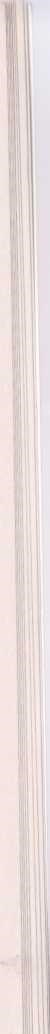 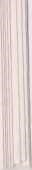 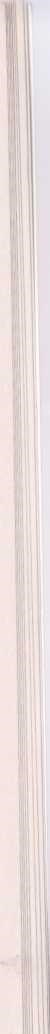 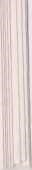 Они то шалят,То смеются, То плачут, То в дудку дудят, То на лошади скачут, То книжку листают, То влезут на стол, И в угол их ставят, А им хоть бы что! Что за рубашка? Что за ботинки? Неужто и вправду Сидят в них пружинки? Приложение 2 	А ну-ка, посмотрим!.. Смотрите! Все это, Все это на мальчика Было надето! Где ж мальчик? Ботинки стоят под кроваткой... Где ж мальчик? Стоит неподвижно лошадка... Где ж мальчик? Рубашка на стуле висит... Где ж мальчик? Разделся, укрылся и спит. В. Данько Ой, боюсь!- Сказала Даша -. Муха хочет мою кашу. Вдруг обидят меня дети, Или папа нас не встретит. Я боюсь жука большого, Очень черного и злого..'. Да, и меньших я боюсь, Я над ними не смеюсь! Я боюсь порыва ветра, Я боюсь пройти полметра, Когда к морю подошли И чуть-чуть в него вошли. В. Басов * * * Мы на мальчика глядим - Он какой-то нелюдим! Хмурится он, куксится, Будто выпил уксуса. В сад выходит Вовочка, Хмурый, словно заспанный. - Не хочу здороваться, - Прячет руку за спину. Мы на лавочке сидим, Сел в сторонку нелюдим, Не берет он мячика, Он вот-вот расплачется. А. Барто Вопросы для обсуждения. Насколько ожидаемыми оказались результаты I наблюдения за детьми, проведенные Вами ранее в ходе выполнения заданий F практикумов? Стали ли Вам более понятны причины поведенческих реакций : Вашего ребенка? Можно ли сказать, что личностные и поведенческие особен- i ности детей определяют то, в какие потенциально опасные ситуации они могут [ попасть? Есть ли необходимость учитывать данные особенности при формировании у детей культуры безопасности? Ведущий предлагает в ходе работы творческих групп попытаться выяснить, [ как именно те или иные поведенческие особенности могут повлиять на без- I опасность ребенка, как с их учетом строить воспитательный процесс в семье. Практический этап Мозговой штурм «Определяем риски» Задачи. Выявить наиболее вероятные риски детей с различными поведенче- | скими особенностями в потенциально опасных ситуациях. Участникам семинара-практикума предлагается объединиться в четыре группы, каждая из которых будет рассматривать одну из категорий детей (тревожный, застенчивый, гиперактивный, агрессивный ребенок). На основе характеристик дошкольников, обладающих определенными особенностями, предлагается установить степень риска (высокая, средняя, низкая) по категориям опасностей, указать возможные последствия для определенного типа ребенка в ситуациях с высоким риском, заполнить таблицу 9. Итоги работы обсуждаются всеми участниками, принятые ими дополнения также вносятся в таблицу. Таблица 9. Индивидуальные особенности детей и риски их попадания в опасные ситуации 	Приложение 2 	305 _____ Опасности в ситуации общения со сверстниками и с взрослыми Анализ ситуаций «Глазами ребенка» Задачи. Формировать у родителей умение видеть различные ситуации с по зиции детей, имеющих различные поведенческие особенности. Учить прогно зировать поведение ребенка, выявлять риски. Задание. Продолжается работа творческих групп. Предлагается попытаться спрогнозировать, как могут вести себя агрессивные, гиперактивные, тревожные или застенчивые дети в различных ситуациях, определить, дошкольники какой категории могут попасть в подобные ситуации. Работа проводится с опорой на таблицы для выявления индивидуальных особенностей. Примеры ситуаций. Ребенок потерялся в супермаркете. Мальчик пришел в детский сад с куклой. Сверстники дразнят его. Незнакомый мужчина зовет в гости, предлагает поиграть в радиоуправ ляемый вертолет. Ребенок видит, что дети во дворе через дорогу запускают воздушного змея, ему очень хочется присоединиться к ним. Ребенок собирается на прогулку, у него никак не получается завязать шнурки. Мама уходит в магазин и просит ни в коем случае не открывать входную дверь. В песочнице у ребенка сверстник забрал игрушку. Педагог предлагает детям выполнить поделку для мамы, используя бумагу, ножницы и клей. У ребенка работа не получается. Домашний практикум «Поиск модели эффективного взаимодействия с ребенком» Родителям предлагается выбрать качества, которые могут иметь значение для выбора эффективной модели воспитания их детей, определения родительских меры по предотвращению опасности, оптимальных формы воспитания культуры безопасности. На основе информации о способах эффективного взаимодействия с детьми с определенными особенностями, с учетом знаний о типе темперамента предлагается выбрать и опробовать различные приемы воспитания, модели общения. Консультация «Выявление типа темперамента у детей» Копуново Т.М., Тимофеева ЛЛ., Быковская Ю.А. Для выявления типа темперамента может быть организовано наблюдение по методике Б.С. Волкова, Н.В. Волковой. Согласно данной методике наблюдателю необходимо ответить на следующие вопросы:	Приложение 2 	307Как ведет себя ребенок в ситуации, когда необходимо быстро действовать: а) легко включается в работу; б) активно действует; в) действует спокойно, без лишних слов; г) действует робко, неуверенно. Как реагирует ребенок на Ваши замечания: а) говорит, что больше так не будет, но через некоторое время поступает так же; б) не слушает или поступает по-своему; в) выслушивает молча; г) молчит, обижен, переживает. Как разговаривает ребенок с другими детьми в значимых для него ситуациях: а) быстро, с жаром, но прислушивается к высказыванию других; б) быстро, со страстью, но не слушает другого; в) медленно, спокойно, но уверенно; г) с большой неуверенностью. Как ребенок ведет себя в непривычной обстановке: а) легко ориентируется, проявляет активность; б) активен, проявляет повышенную возбудимость; в) спокойно рассматривает окружающее; г) робок, растерян. Обработка результатов. Если обнаруживается, что в большинстве случаев для ребенка характерны реакции типа «а», то можно говорить о преобладании у него черт сангвиника; «б» - холерика; «в» - флегматика; «г» - меланхолика. Анкета для родителей Уважаемые родители! Просим вас принять участие в анкетировании, которое проводится с целью уточнения типа темперамента вашего ребенка. Искренность ответов поможет всем нам лучше понять ребенка. Краткая инструкция. Данный опросник позволяет достаточно схематично и приближенно определить тип темперамента. Старайтесь оценивать ребенка не по состоянию в данный момент, а в целом, в различных ситуациях. Фамилия и имя ребенка 1. Как Ваш ребенок спит? а) спит спокойно, быстро засыпает, но просыпается долго и ходит вялый; б) долго укладывается спать, быстро засыпает, легко встает утром; в) засыпает быстро и просыпается всегда в отличном настроении; г) с трудом засыпает, и никогда не угадаешь, в каком настроении проснется. Как Ваш ребенок разговаривает со сверстниками? а) спокойно, неспешно, отчетливо произносит слова; б) говорит очень нерешительно; в) говорит быстро, взволнованно, но выслушивает других детей; г) говорит возбужденно, быстро, к другим не прислушивается. Какие игры предпочитает Ваш малыш? а) любит спокойные игры; б) предпочитает тихие игры, все время отвлекается и быстро устает; 	в) 	любит двигательную активность, проявляет заинтересованность; 	г) 	постоянно нуждается в новых впечатлениях и зрителях, выбирает шумны*' игры, где можно пошалить. Как ведет себя малыш, если нужно быстро принимать решения? 	а) 	хладнокровно, принимает их, не раздумывая; 	б) 	действует застенчиво, нерешительно; 	в) 	легко решает поставленные задачи; 	г) 	энергично, инициативно. Как ребенок ведет себя в общественном месте (в песочнице, кабинпг врача)? 	а) 	сдержанно, проявляет интерес к окружающему; 	б) 	несмело, смущается; 	в) 	быстро осваивается, действует решительно; 	г) 	активно, эмоционально; Какова реакция Вашего ребенка, если в песочнице забирают его игрушку/ 	а) 	сдержанная, не реагирует; 	б) 	плачет, просит маму ее вернуть; 	в) 	спокойно берет другую предложенную игрушку; 	г) 	отбирает игрушку у обидчика. Как ребенок реагирует на выговор родителей? 	а) 	слушает безмолвно; 	б) 	обижается, молчит; в) 	обещает больше так не поступать, но все равно делает то же самое, спустя некоторое время; 	Приложение 2 	зон	г) 	эмоционально реагирует на укор, не слушает и делает по-своему. Обработка анкеты. Если преобладают ответы «а», то ребенок имеет больше свойств флегматического типа; «б» - ребенок с меланхолическим типом темперамента; «в» - ребенок имеет сангвинический тип; «г» - ребенок с холерическим типом. Обратите внимание на возможность существования смешанных психоэмоциональных типов. Также для выявления типа темперамента могут быть использованы более трудоемкие и вместе с тем более точные методы, например, экспериментальная методика Ю.А. Самарина. Консультация «Особенности темперамента детей» Капунова Т.И., Тимофеева ЛЛ., Быковская ЮА. Многие родители, понимая значимость учета типа темперамента своего ребенка, затрудняются в применении полученных знаний в повседневной практике семейного воспитания. Необходимо знать слабые стороны ребенка, чтобы избежать травмирующего воздействия, обострения конфликтных ситуаций. Владение информацией о сильных сторонах позволит опереться на них в ходе воспитания, общения с ребенком, создать условия для максимального проявления положительных черт индивидуальности, разностороннего развития.	Приложение 2 	309Холерики. В отношении холериков необходимо учитывать, что часто именно характерные для них активность, подвижность, напористость, эмоциональность помогают им занять в детском сообществе благоприятное положение. Поэтому целесообразно шире использовать любимые ими подвижные игры при формировании «Я - концепции», оптимизации взаимоотношений со сверстниками. Холерики легко возбудимы, как правило, реактивны и активны. Сложность поспитания возбудимого ребенка нередко усугубляется неправильным отношением к нему взрослых, которые любой ценой пытаются препятствовать активности ребенка, сдерживают его подвижность. Не надо запрещать ему быть ак- 1ивным, водить за руку, читать нотации. Гораздо целесообразнее поддержать его полезное увлечение, стремиться так организовать жизнь, чтобы его активность находила полезное применение. Надо считаться с тем, что ребенок- холерик легко возбуждается, его трудно остановить, успокоить, уложить спать. Ни в коем случае нельзя применять силовые меры воздействия - окрики, шлепки, угрозы. От этого возбуждение только усиливается. С возбудимым ребенком следует говорить спокойно, но требовательно, без уговоров. Так как у этих детей слабы процессы торможения, их не следует корить за чрезмерное возбуждение. Нужно помочь его обуздать. Здесь уместны упражнения на расслабление, переключение внимания и, конечно, юмор. Как это ни странно, «неутомимый» холерик нуждается в особо щадящем режиме. Целесообразно ограничивать все возбуждающее нервную систему, особенно во второй половине дня перед сном. Возбудимым детям полезны виды занятий, помогающие развитию сообразительности, сосредоточенности: настольные игры, выпиливание, конструирование, рисование - словом, все то, что может увлечь и требует усидчивости. Очень хорошо, если ребенок имеет постоянное трудовое поручение: это дисциплинирует, воспитывает умение управлять собой. Не нужно усердствовать в ограничении двигательной активности, необходимо регулировать интенсивность, характер движений (предлагать движения, требующие сосредоточенности, точности, сдержанности). Полезно обучать детей точным движениям - метанию в цель, прокатыванию мяча по ограниченной площадке (половице, «дорожке» из шнурков, гимнастической скамейке и т.п.), ловле мяча, полезны также все виды и способы лазания, спортивные игры. Более всего холерика утомляет бесцельность движений. Ребенку-холерику трудно выполнять правила общения: говорить спокойно, ждать своей очереди, уступать, считаться с чужими желаниями. Этому его следует учить, применяя одобрение, напоминания, иногда замечания. С детьми старше 5 лет можно говорить о недопустимости резких вспышек, неблаговидных выходок. При воспитании волевых черт характера у детей возбудимого типа темперамента следует развивать сдерживающие механизмы: умение ждать, отсрочить свои желания, сдерживать свой импульс. Важно оценить по достоинству и присущие таким детям решительность, смелость, энергичность, устойчивость их интересов, нередко проявляющуюся инициативность [51]. Сангвиники. В отношении сангвиников следует опираться на такие их качества, как живость, общительность, энергичность, пытаясь помочь им самоутвердиться среди сверстников, выработать свой индивидуальный стиль деятельно- сти. Однако надо учитывать, что такие черты, как собранность, аккуратно! н., формируются у сангвиников с большим трудом, нежели у детей с другим о-м пераментом. Частое проявление снисходительности к небольшим, на перпмм взгляд, нарушениям принятых правил, порядка (не убрал игрушки, разброс дм карандаши, не собрал кубики и т.д.), отсутствие контроля над поведением, дсп ствиями способствуют разрушению полезных привычек у сангвиников (затруд няет их формирование). Общительность детей-сангвиников располагает к ним окружающих, одними часто за внешней формой поведения маскируются не очень привлекательные черты характера («прилипчивость», навязчивость). Податливость и пластичное и. нервной системы, способствующие легкому вхождению в новую обстановку и и новую деятельность, подчас оборачиваются отрицательной стороной: ребенок меняет одну игрушку за другой, имеет много товарищей, но ни одного друга, м все берется, но редко доводит начатое до конца. Поэтому одной из задач во< питания ребенка-сангвиника является формирование у него устойчивых прини занностей, интересов. Сангвиники быстро устают от однообразия. Как только деятельность теряст свою первоначальную привлекательность, ребенок старается ее прекратить, пе реключается на что-то другое. Во всех подобных ситуациях следует добиваться, чтобы начатое дело было закончено, обращать внимание на качество, не допус кать поверхностного и небрежного выполнения задания. Плохо выполненную работу можно предложить сделать заново. Не следует допускать частой смены деятельности: привычка за все браться и ничего не доводить до конца може! стать свойством характера. Очень важно с малых лет учить ребенка внимательно относиться к сверстникам, способствовать установлению прочных, глубоких взаимоотношений с ними, тому, чтобы его новые знакомства не вытесняли старые привязанности. Не следует ограничивать живость и активность сангвиника, однако полезно учить его сдерживать при необходимости свои 	Приложение 2 	311порывы, считаться с притязаниями других [51]. Флегматики. Частой ошибкой при воспитании флегматиков является предъявление к ребенку требований без учета его природных особенностей, проявление недовольства нерасторопностью, неловкостью. Окрики, угрозы, подталкивания еще ни одному флегматику не помогли стать быстрым. Наоборот, такой сильный раздражитель, как окрик, оказывает тормозящее действие на ребенка, и вместо того, чтобы торопиться, он действует медленнее. Бывают случаи, когда ребенок вдруг проявляет не характерный для него темп деятельности, но быстрый темп требует от ребенка большого напряжения, а запасы этого напряжения невелики. Другой ошибкой взрослых является стремление отстранить малыша от всего, что требует усилий, немедленно прийти ему на помощь. В таком случае ребенок никогда не станет подвижным, у него может развиться неуверенность в своих силах, стремление избегать всего того, что связано со словом «быстро». Важно набраться терпения и с самых малых лет учить медлительного ребенка приемам одевания, умывания, ухода за вещами, разным видам домашнего труда и самообслуживания. Об ускорении темпа обучения можно думать только тогда, когда ребенок овладеет правильными приемами, а в самом начале глав- мое - не торопить. Развивать активность, подвижность флегматиков надо по- | к'пенно, соблюдая посильность в наращивании темпа. Важно поощрять даже незначительное проявление расторопности, подвижности. Медлительным детям надо создавать такие условия, чтобы вялость, малоподвижность не превратились в леность, а ровность чувств - в их бедность и слабость. Не следует избегать ситуаций, требующих находчивости, расторопности, но важно и похвалить такого ребенка за проявление этих качеств. Можно при- шать на помощь игры-соревнования, а иногда будильник или песочные часы, чтобы учить заканчивать начатое дело до звонка. Дети с малоподвижной нервной системой предпочитают спокойные игры и занятия. Это важно учесть педагогу, особенно в процессе оказания помощи в оптимизации межличностных отношений флегматика со сверстниками. При оказании помощи флегматику в выработке у него индивидуального стиля деятельности следует опираться на такие присущие ему качества, как уравновешенность, терпимость, самообладание, старательность, аккуратность. В целях же преодоления возможных инертности и вялости следует включать флегматика в такие виды деятельности, которые требуют от ребенка двигательной активности: занятия гимнастикой, подвижные игры, походы, коллективный труд и др. В этих случаях от темпа, ритма работы ребенка зависит успех общего дела. Если он будет слишком медлителен, то может подвести товарищей. Но нельзя медлительных детей объединять в коллективном труде с теми, чей темп значительно выше. Это важно учитывать и при проведении спортивных игр и упражнений. Флегматики медленно привыкают к новым условиям жизни, их адаптация к ним затруднена. Этим детям трудно привыкать к детскому саду, к смене воспитателей, трудно приспосабливаться к новому режиму, новым требованиям, расставаться с родителями, знакомиться с новыми детьми. Чтобы развить умение приспосабливаться к новым условиям, полезно ходить с ребенком в гости, давать поручения, требующие общения с детьми, со взрослыми. Подобного рода деятельность помогает развить и коммуникативные умения у интровертов. Если ребенок приступил к делу, нельзя оставлять его одного, иначе период раскачки может затянуться. Ребенку-флегматику трудно не только начать дело, но и закончить его. Следует заранее предупредить его о необходимости закончить работу, но не прерывать резко. Очень хорошо, если флегматик будет дружить с подвижным ребенком. Но надо следить, чтобы энергичный товарищ не брал инициативу в свои руки. Все это поможет превратить тихоню-флегматика в старательного, аккуратного, вдумчивого, трудолюбивого человека, значимого для сверстников, любимого ими. Ребенку-флегматику будут полезны любые подвижные игры [51]. Меланхолики. В воспитании ребенка-меланхолика особенно важно соблюдать щадящий режим и принцип постепенности. Прежде всего, следует ограничить шум, количество игрушек, сузить круг знакомств, ведь малыш не переносит сильных раздражителей. Но, в то же время, надо приучать ребенка не бояться шума, спокойно, без тревоги относиться к новому человеку, уметь активно действовать с новой игрушкой. Круг знакомств следует расширять постепенно, начав с одного спокойного сверстника. После того как ребенок освоится, этот круг можно расширить. Дети со слабым типом нервной системы с огромным	Приложение 2 	IIIтрудом входят в коллектив, нелегко отрываются от мамы, медленно примымин к режиму, долго плачут, отказываются от совместных игр, не разговаривлмм е сверстниками. Первые дни пребывания такого ребенка в детском саду требуют отПии. внимания со стороны воспитателя. Надо проявить внимание, чуткость, ранным жить ребенка к себе, вызвать доверие, в противном случае он будет долго t i|i# дать. Дети со слабой нервной системой требуют бережного отношения: на нм- нельзя повышать голос, проявлять чрезмерную требовательность или строЮСМ» наказывать - все эти меры вызовут слезы, замкнутость, повышенную тренп* ность и другие нежелательные реакции. Говорить с такими детьми следует мт ко, но уверенно, не скупиться на ласку. Меланхолики отличаются внушаемостью, поэтому нельзя подчеркивать и» недостатки - это лишь закрепит их неуверенность в своих силах. Неоднозначным должно быть отношение к тревожности. После снятия адап тационного стресса тревожность может явиться условием, которое будет стиму лировать активность, проявление произвольности в деятельности ребенка. Дг тям-меланхоликам свойственна высокая чувствительность к допущенным ошибкам и в то же время высокий уровень самоконтроля. Это обеспечивает дп вольно высокую продуктивность и качество работы, высокую обучаемость. Надо учесть, что меланхолики - интроверты. Они чаще «общаются» с ифч выми атрибутами, планируют свои действия без побуждения со стороны други» людей. Очень важно помочь им найти друзей, преодолеть робость, неуверен ность в себе, излишнюю тревожность. У меланхоликов необходимо развивап. стремление к активности, умение преодолевать трудности. Следует поддержи вать положительные эмоции этих детей. Дошкольники со слабой нервной системой требуют относительно частого отдыха. Успех в работе с меланхоликами предполагает опору на их ценные каче ства - чувствительность к эмоциональным воздействиям, способность к сопереживанию и др. Детям этого темперамента обычно легче проявить себя, самоутвердиться в художественной, творческой деятельности, в спокойных играх, занятиях, в небольших по составу группах, с доброжелательными по характеру сверстниками, близкими по степени общительности [51]. Задачи и рекомендации по работе с дошкольниками с учетом типов их темперамента (ТТ) Таблица 10. \ 3 к х х х £ х б X < с; © 	уложение 2 	313Приложение 2 ЗМ с; © решительности, общительности. Развитие разнообразных интересов, любознательности, творчества. Формирование умения полно выражать мысль, быстро реагировать на раздражители, легко переключать внимание. Совершенствование умения приспосабливаться к новым условиям. выполнении задания. Отсутствие требований к ускорению темпа работы на начальных стадиях формирования навыков. Упражнение в ограничении времени на выполнение задания. Приучение к постоянной занятости, развитие способности все время следить за мыслью, деятельностью других детей. Упражнение в скорости выполнения движений, в выразительности речи, создание ситуаций, требующих проявления волевого усилия. Побуждение к повышению активности, к дружбе с другими детьми. Положительное подкрепление проявления детьми инициативности, активности. <=; о X л < =; ш Формирование умения доводить дело до конца, преодолевая трудности и препятствия. Развитие волевых качеств, веры в свои силы, инициативности и активности. Развитие доверчивости, открытости, дружеских чувств, самостоятельности. Приучение к сохранению интереса и работоспособности в процессе любой деятельности. Побуждение к активной деятельности. Предоставление дополнительного времени для подготовки к ответу. Упражнение в волевых поступках, в проявлении решительности и смелости. Поддержание бодрого, оптимистического настроения. Недопущение чрезмерной требовательности, повышения голоса, наказаний. Сохранение мягкого, но требовательного тона. Поощрение уверенности в своих силах, отсутствие концентрации внимания на недостатках Посильность требований, контроль производимых действий, сочетающийся с подбадриванием. Оказание помощи при снижении интереса к деятельности. Постепенное расширение круга знакомств, начиная с одного спокойного сверстника. Литература Агузумцян Р.В., Мурадян Е.Б. Психологические аспекты безопасности личности// Вестник практической психологии образования 2009. № 1. С. 43-47. Большой психологический словарь / Под ред. Б.Г. Мещерякова, В.П. Зинченко. М.: Прайм-Еврознак, 2003. Губанова Н.Ф. Развитие игровой деятельности. Система работы в средней группе. М.: Мозаика-Синтез, 2009. Губанова Н.Ф. Театрализованная деятельность дошкольников. М.: Веко, 2007. Емельянова СВ. Секреты индивидуальности. [Электронный ресурс]. Режим доступа: http//www.ymbaby.ru/psychology/item/904-individualnost-secrets.htmL Зотова О.Ю. Социально-психологическая безопасность. Автореф. дисс... докт. психол. наук. М., 2011. Играют взрослые и дети. Сост. Доронова Т.Н. М.: Линка-Пресс, 2006. Исакова Е.Ю. Обеспечение психологической безопасности личности ребенка [Электронный ресурс]. Режим доступа: httpy/nsportaLru/detskii- sad/raznoe/obespechenie-psikhologicheskoi-bezopasnosti-lichnosti-rebenka. Капунова Т.М., Тимофеева /777., Быковская ЮА Учет особенностей темперамента дошкольников в образовательном процессе ДОУ // Повышение профессиональной компетентности педагога дошкольного образования. Выпуск 3 / Под ред. Тимофеевой Л.Л. М.: Педагогическое общество России, 2013. С. 51-94. Клюева Н.В., Касаткина О.В. Учим детей общению. Ярославль: Академия развития, 1996. Коджаспирова Г.М.. Коджаспиров А.Ю. Педагогический словарь для студ. высш. и сред. пед. учеб, заведений. М.: Издательский центр «Академия», 2003. Кравченко И.В., Долгова 777. Прогулки в детском саду. М.: ТЦ «Сфера», 2009. Краснощекова Н.В. Сюжетно-ролевые игры для детей дошкольного возраста. Ростов-на-Дону: Феникс, 2006. Леонова Л.А. Психологическая безопасность ребенка [Электронный ресурс]. Режим доступа: http//nsportalru/detskii-sad/materialy-dlya- roditelei/psikhologicheskaya-bezopasnost-rebenka. Лихачев Б.Т. Философия воспитания. М., 1995. Лютова Е.К., Монина Г.Б. Тренинг эффективного взаимодействия с детьми. СПб.: Речь, 2000. Майер А.А., Тимофеева /777. Реализация ФГОС: построение партнерских взаимоотношений между семьей и дошкольной образовательной организацией // Повышение профессиональной компетентности педагога до- школьного образования. Выпуск 5 / Под ред. Л.Л. Тимофеевой. М: Педаго гическое общество России, 2013. С. 54-104. МаслоуА. Мотивация и личность. СПб.: Евразия, 1999. Мошкин В.Н. Воспитание культуры личной безопасности. Барнаул, 1999. Новиков А.М. Постиндустриальное образование: Публицистическая полеми ческая монография. М.: Эгвес, 2008. Обеспечение психологической безопасности в образовательном учреждс нии: Практ. рук. / И.А. Баева и др. Под ред. И.А. Баевой. СПб.: Речь, 2006. Основы психологической безопасности. Часть 1. Бэкмология [Электронный ресурс]. Режим доступа: becmology.ru>blog/warrior/securityjntro01.htrn Особенности психического развития детей 6-7-летнего возраста / Под ред Д.Б. Эльконина, А.Л. Венгера. М.: Педагогика, 1988. От рождения до школы. Примерная общеобразовательная программа до школьного образования / Под ред. Н.Е. Вераксы, Т.С. Комаровой, М.А. Васи льевой. [Электронный ресурс]. Режим доступа: http//www.firo.ru/wp content/uploads/2014/02/0t-rojdenia-do-shkoly.pdf. Павленко И.Н., Родюшкина Н.Г. Развитие речи и ознакомление с окружающим миром в ДОУ. М.: ТЦ «Сфера», 2006. Пелихова А.В. Педагогическое сопровождение семьи в обеспечении соци альной безопасности ребенка дошкольного возраста: Дис.... канд. пед. наук. Челябинск, 2011. Планирование образовательной деятельности с детьми в режиме дня Средняя группа. Авторы-составители Корнеичева Е.Е., Грачева Н.И. / Под ред. Л.Л. Тимофеевой. М.: Центр педагогического образования, 2012. Приказ Министерства образования и науки Российской Федерации (Минобрнауки России) от 17 октября 2013 г. № 1155 «Об утверждении федерального государственного образовательного стандарта дошкольного образования»// Российская газета. 2013. 25 ноября. То же [Электронный ресурс]. Режим доступа: http//www.rg.ru/2013/ll/25/doshk-standart-dok.html. Примерная общеобразовательная программа дошкольного образования «Детство» / Под редакцией Т.И. Бабаевой, А.Г. Гогоберидзе, О.В. Солнцевой. [Электронный ресурс]. Режим доступа: 	http//www.firo.ru/wp- content/uploads/2014/02/child.pdf 	Литература 	31ftРубинштейн СЛ. Основы общей психологии. М., 1988. Сериков В.В. Личностный подход в образовании: концепция и технологии. Волгоград: Перемена, 1994. Соломин В.П., Михайлов ЛА., Маликова Т.В., Шатрова О.В. Психологическая безопасность: учебное пособие. М.: Дрофа, 2008. Степанов Б.М. О формировании основных понятий безопасности // Безопасность жизнедеятельности. 2003. № 3. С. 2-6. Сулла М.Б. Педагогические основы формирования у учащихся общеобразовательных школ готовности к безопасной деятельности: Дис. ... докт. пед. наук в виде научного доклада. М., 1998. Тимофеева ЛЛ. Дети и волшебный мир загадок// Повышение профессиональной компетентности педагога дошкольного образования. Выпуск 6 / Под ред. Л.Л. Тимофеевой. М.: Педагогическое общество России, 2013. С. 3-5. '>(р ТимофееваЛЛ. Дошкольное образование в предшкольный период// Повышение профессиональной компетентности педагога ДОУ. Выпуск 2 / Под ред. Тимофеевой Л.Л. М.: Педагогическое общество России, 2013. С. 13-54. './ Тимофеева ЛЛ. Планирование образовательной деятельности в дошкольном учреждении как этап технологической подготовки к реализации модели педагогического процесса // Проектирование образовательного процесса в современном дошкольном учреждении. Материалы Всероссийской НПК. Тверь 7-8.02.2013. С. 281-289. №. Тимофеева ЛЛ. Планирование образовательной деятельности в дошкольной организации // Школа управления образовательным учреждением. 2013. № 9. С. 26-31. V). Тимофеева ЛЛ. Проблемный подход в основе построения занятий со старшими дошкольниками //Дошкольная педагогика. 2013. № 9 (94). С. 12-17. 40. Тимофеева ЛЛ. Ребенок и окружающий мир. Комплексные занятия в старшей группе. СПб.: Детство-пресс, 2011. 'll. Тимофеева ЛЛ. Формирование культуры безопасности. Рабочая тетрадь. Подготовительная к школе группа. СПб.: ООО «Издательство Детство-пресс», 2014. Тимофеева ЛЛ., Деркунская В А., Корнеичева Е.Е., Грачева Н.Н. Планирование образовательной деятельности и оздоровления в ДОО в летний период / Под. ред. Л.Л. Тимофеевой. М.: Центр педагогического образования, 2014. Тимофеева ЛЛ., Корнеичева Е.Е., Грачева Н.И. Планирование образовательной деятельности в ДОО. Старшая группа / Под. ред. Л.Л. Тимофеевой. М.: Центр педагогического образования, 2014. - 224 с. Тимофеева ЛЛ., Королева Н.И. Взаимодействие педагогов с семьями воспитанников в процессе формирования культуры безопасности у дошкольников//Детский сад: теория и практика. 2013. № 10. С. 78-94. Тимофеева ЛЛ., Королева Н.И. Роль семьи в сохранении психического здоровья детей: проблема обеспечения психологической безопасности // Детский сад: теория и практика. 2013. № 5. С. 16-26. Тимофеева ЛЛ., Королева Н.И. Формирование культуры безопасности. Взаимодействие семьи и ДОО. СПб.: ООО «Издательство Детство-пресс», 2014. Тимофеева ЛЛ., Майер АА. Проблемы стандартизации дошкольного образования //Управление ДОУ. 2014. № 3. С. 18-27. Уланова Л.А, Иордан С.О. Методические рекомендации по организации и проведению прогулок детей 3-7 лет. СПб.: Детство-Пресс, 2008. Усова АЛ. Обучение в детском саду. М.: Просвещение, 1981. Ушакова О.С., Гавриш Н.В. Знакомим дошкольников с литературой. М.: ТЦ «Сфера», 2009. Характеристика детей с различными типами темперамента. Учет свойств темперамента в воспитательно-образовательной работе с дошкольниками как профилактика школьной дезадаптации. [Электронный ресурс]. Режим доступа: httpv7psylist.net/pedagogika/00245.htm. Хухлаева О.В. Основы психологического консультирования и психологической коррекции: Учеб. пос. М.: Изд. центр «Академия», 2001.Содержание Личностно-ориентированные образовательные ситуации как основа организации детских видов деятельности ................. 3 Сентябрь .................................................................................... II Тематический период «Безопасная дорога»............................... 2S Тематический период «Волшебный праздник»......................... 103 Январь .................................................................................... 119 Тематический период «Ах ты зимушка-зима» .......................... 119 Тематический период «Спорт и безопасность» ........................ 131 Февраль .................................................................................. 141 Тематический период «Богатырское здоровье» ....................... 141 Тематический период «Слава защитникам Отечества!» ........... 152 Март ....................................................................................... 163 Тематический период «Мамин день» ....................................... 163 Тематический период «В стране Геометрии» ........................... 172 Апрель .................................................................................... 184 Май ......................................................................................... 217 Тематический период «Весна - красна!» .................................. 217 Приложение 1. Конспекты различных форм организации детских видов деятельности, представленных в пособии ......... 246 Приложение 2. Материалы по организации взаимодействия с семьями воспитанников по реализации основной образовательной программы дошкольного образования .......... 282 Литература ............................................................................. 315 УВАЖАЕМЫЕ КОЛЛЕГИ! В НАШЕМ ИЗДАТЕЛЬСТВЕ ВЫШЛИ В СВЕТ КНИГИ (в соответствии с ФГОС ДО) Под ред. Тимофеевой Л Л. ПЛАНИРОВАНИЕ ОБРАЗОВАТЕЛЬНОЙ ДЕЯТЕЛЬНОСТИ И ОЗДОРОВЛЕНИЯ В ДОО В ЛЕТНИЙ ПЕРИОД Пособие предназначено руководителям и педагогам ДОО, учителям начальных классов, студентам педагогических учебных заведений, родителям детей дошкольного и младшего школьного возраста. Материалы могут быть использованы для ор- мнизации в летний период работы ДОО, дошкольных образовательных групп на ба- «) детских оздоровительных пришкольных и выездных лагерей, в рамках семейного огдыха. Под ред. Тимофеевой Л Л. ПЛАНИРОВАНИЕ ОБРАЗОВАТЕЛЬНОЙ ДЕЯТЕЛЬНОСТИ В ДОО СТАРШАЯ ГРУППА Пособие составлено в соответствии с федеральным государственным образова- юльным стандартом дошкольного образования. В книге представлены эффективные формы организации различных видов детской деятельности в ходе непосредственно образовательной деятельности; образовательной деятельности, осуществляемой о режимных моментах; взаимодействия с семьями воспитанников по реализации основной образовательной программы дошкольного образования. Планирование выстроено с учетом закономерностей развития детей шестого года жизни, необходимости решения программных задач, поддержания партнерских взаимоотношений с дошкольниками и их семьями, на основе современных представлений о колебании работоспособности старших дошкольников, о правилах чередования видов деятельности. Книга адресована педагогам ДОО, методистам и старшим воспитателям дошкольных образовательных организаций, студентам педагогических вузов, гувернерам. ГОТОВЯТСЯ К ВЫХОДУ книги под ред. Тимофеевой ЛЛ. ПЛАНИРОВАНИЕ ОБРАЗОВАТЕЛЬНОЙ ДЕЯТЕЛЬНОСТИ В ДОО (подготовительная, вторая младшая, первая младшая группы) Книги составлены в соответствии с ФГОС ДО С о с т а в л е н о в соответствии с Ф Г О С ВОСПИТЫВАЕМ ОБУЧАЕМ РАЗВИВАЕМ ДОШКОЛЬНИКОВ Л.Л. Тимофеева, Е.Е. Корнеичева, Н.И. Грачева ПЛАНИРОВАНИЕ образовательной деятельности в ДОО № Программные задачи Ситуация Проблема Цель детей Учебная задача 1. Обобщить и дополнить знания детей о зимующих птицах, учить применять их для решения учебной задачи. Снегирь хочет устроить птичью столовую для пернатых, зимующих в наших краях. Снегирь не знает, как это сделать. Помоч  ь Снеги рю. Рассказать Снегирю, что нужно для создания столовой, поделиться знаниями о зимующих птицах. 2. Обобщить и дополнить знания детей о строительных профес- Поросята из английской народной сказки «ТриПоросята не  знают, какой дом им нужен, как  его постро- Помоч ь порося там. Выяснить, какие бывают  дома, какой дом нужен поросятам, сиях, материалах, из которых строят жилища. поросенка»  остались без дома. ить. кто и из чего его может построить. Обеспечить условия для применения детьми знаний о дорожных знаках, их назначении. Жители Цветочного города все время попадают в проблемны е ситуации на дороге. Опираясь на сюжетные картинки, дети самостоятель но выявляют проблему: в городе нет дорожных знаков. Помочь жите лям Цве точног о города. Пояснить, для чего нужны знаки, подобрать необходимые знаки для каждой ситуации. № Компоненты деятельностиЭтапы  работы Задачи, решаемые в совместной деятельности педагога и детей 1. Проблема —» цель работы детей на занятии (мотив) Мотивационно ориентировочн ый Выявление сути проблемы, актуализация потребности ее разрешить, формулировка цели, волеизъявление детей. 2. План Поисковый Поиск путей решения проблемы, необходимых знаний, умений, определение порядка действий. 3. Исполнитель ские действия Практический Реализация плана (использование педагогом различных форм организации детских видов деятельности, позволяющих, с одной стороны, разрешить проблему, с другой - решить программные задачи). 4. Оценка Рефлексивно оценочный Выявление факта и путей достижения цели (разрешения проблемы), применявшихся знаний, умений, нашедших применение личностных качеств детей. Формы работы с детьми. Задачи обучения, воспитания, развития детей Взаимодействие с семьями воспитанников ОО День 1 День 1 Утро. Работа в группе Утро. Работа в группе Музыкальная игра «Огородная-хороводная», муз. Б. Можжевелова, сл. А. Пассовой. Учить детей согласовывать движения с текстом песни, выполнять игровые действия (двигаться по кругу хороводным шагом, сохранять форму круга в движении, выполнять ритмичные хлопки).  ХЭР Практическое упражнение «Самые аккуратные». Формировать у детей культурно-гигиенические навыки, напомнить основные правила личной гигиены. Учить правильно умываться, мыть руки, пользоваться индивидуальным полотенцем. ФР НОД НОД Образовательная ситуация «В детский сад пришли мы снова»: беседа «Летний отдых», компьютерная презентация «Правила поведения в детском саду»; чтение стихотворения 0. Высотской «Детский сад». Предложить детям рассказать о летнем отдыхе, показать семейные фотографии. Помочь адаптироваться к условиям пребывания в ДОО, режиму. Формировать интерес к жизни сверстников, развивать связную речь, обогащать словарный запас. Предложить вспомнить основные правила поведения в детском саду с опорой на сюжетные картинки, формировать культуру безопасности. Познакомить со стихотворением, учить видеть красоту поэзии, обсудить, какие чувства вызывают слова стихотворения у детей. РР, СКР, ХЭР Утро. Прогулка Утро. Прогулка Предварительная работа к сюжетно-ролевой игре «Детский сад»: экскурсия по участку детского сада; беседа о труде работников ДОО. СКР Обратить внимание детей на благоустройство территории, на то, как работают сотрудники детского сада. Учить называть профессии и действия работников ДОО, видеть роль их труда, вызвать к нему уважение. Обогащать социальный и коммуникативный опыт детей, представления о различных профессиях. Подвижная игра «У медведя во бору». Учить детей выполнять игровые действия в соответствии с приговором игры. Упражнять в беге с ускорением, развивать ловкость, координацию движений. ФР Самостоятельная двигательная деятельность. Учить детей при помощи педагога организовывать знакомые игры, поощрять интерес к двигательной активности. Способствовать профилактике нервного напряжения в период реадаптации. ФР Игры с песком и водой: постройка домика из песка. Учить детей применять знания о свойствах сухого и мокрого песка, выполнять постройки по замыслу. Демонстрировать способы обыгрывания построек, их достраивания в соответствии с сюжетом игры. Способствовать стабилизации эмоционального состояния. ПР Трудовые поручения: уборка на участке. Приучать детей видеть беспорядок и устранять его, формировать умение подбирать и правильно использовать необходимый инвентарь. Воспитывать трудолюбие, ответственность. СКР Вечер. Прогулка Вечер. Прогулка Распознающее наблюдение «Работа дворника». Продолжать знакомить детей с рабочими профессиями, орудиями труда, различными трудовыми операциями. Воспитывать уважение к людям труда, желание помогать. СКР Дидактическая игра «Что делает?». Учить детей подбирать глаголы, характеризующие трудовые действия, отвечать на вопросы воспитателя о работе дворника. Обогащать словарный запас, формировать грамматический строй речи. РР Подвижная игра «По ровненькой дорожке». Учить детей ходить в колонне по одному, выполнять движения в соответствии с текстом. Упражнять в построениях, соблюдении дистанции во время передвижения.ФР Оздоровительная пробежка по территории детского сада. Учить детей регулировать темп бега, менять его по мере утомления, переходить на ходьбу. Развивать выносливость, двигательные умения и навыки. ФР Вечер. Работа в группе Вечер. Работа в группе Чтение русской народной сказки «Бычок - смоляной бочок». Учить детей внимательно слушать, следить за развитием сюжета. Способствовать становлению личностного отношения к произведению, поддерживать внимание и интерес к слову в литературном произведении. ХЭР Рисование в технике «печать» «Осенний калейдоскоп». Познакомить детей с данной техникой, учить наносить краску на листья деревьев и делать отпечатки на листе бумаги. Активизировать в речи и уточ-  ХЭР, СКР миiь названия деревьев, основных цветов, учить принимать участие в кол- /1гк1Ивной работе. Учить готовить рабочее место, приводить его в порядок. (южетно-ролевая игра «Семья»: сюжет «Готовим обед». 1 1 .1 правах участника игры знакомить детей с новыми игровыми действи- ими, способствовать их освоению. Учить подбирать атрибуты, обустраи- н.пь место для игры, брать на себя роль, поддерживать диалог. Развивать интерес к игре, формировать доброжелательные взаимоотношения между детьми. СКР (накомство с попевкой «Мы идем с флажками», муз. Е. Тиличеевой, сл. М. Долинова. 1 Ознакомить детей с попевкой, учить петь мелодию на одном звуке, про- тяжно, четко произносить слова, вместе с другими детьми начинать и заканчивать пение.  ХЭР Взаимодействие с семьями воспитанников Взаимодействие с семьями воспитанников Фоторепортаж «Воспоминания о лете». Предложить родителям совместно с детьми оформить фотовыставку о летнем отдыхе, составить и записать небольшие рассказы об интересных событиях. Фоторепортаж «Воспоминания о лете». Предложить родителям совместно с детьми оформить фотовыставку о летнем отдыхе, составить и записать небольшие рассказы об интересных событиях. День 2 День 2 Утро. Работа в группе Утро. Работа в группе Рассматривание альбома «Сундучок сказок». Учить детей внимательно рассматривать иллюстрации, узнавать по ним и называть знакомые сказки, их персонажей, с опорой на вопросы воспитателя пересказывать отрывки произведений. Поддерживать интерес к сказкам, вызвать стремление прослушать любимые сказки. ХЭРДидактическая игра «Какого цвета?». Учить детей применять в игре знание основных цветов спектра, различать цвета и оттенки, правильно называть их. Формировать умение сравнивать и сопоставлять, соотносить цвета различных предметов. Развивать зрительное восприятие. ПР, РР Песенное творчество: упражнение «Спой свое имя». Формировать у детей умение импровизировать, создавая мелодии на заданный текст, самостоятельно подбирать интонацию, пропевая свое имя. ХЭР НОД НОД Предварительная работа к сюжетно-ролевой игре «Детский сад»: экскурсия, беседа «Кто работает в детском саду»; рисование на тему «Наш детский сад». Обогащать представления детей о профессиях людей, работающих в детском саду, о сути их профессиональной деятельности. Учить называть различные помещения детского сада, профессиональные действия ра ботников. Совершенствовать коммуникативные умения, учить принимать участие в беседе, задавать вопросы. Учить передавать в рисунке сюжет создавать композицию. ПР, СКР, ХЭРУтро. Прогулка Утро. Прогулка Распознающее наблюдение «Осенние цветы». Познакомить детей с названиями цветущих растений, учить различать и> составлять описание, отвечая на вопросы педагога. Активизировать в ре ПР, > РР чи и уточнить понятия, связанные со строением растений, основными цветами и оттенками. Подвижная игра «Найди и промолчи». Формировать умение ориентироваться в пространстве, действовать по инструкции, при помощи педагога выступать в качестве водящего. Развивать способность концентрировать внимание, осуществлять саморегуляцию. ФР,  СКР Спортивные упражнения: катание на самокате. Познакомить детей с самокатом (или спортройлером), вызвать интерес к катанию на нем, учить правильно вставать на самокат, осуществлять передвижение по прямой, удерживать равновесие. Воспитывать у детей уверенность в своих силах, смелость, развивать ловкость. ФРТрудовые поручения: сбор каштанов для изготовления поделок. Учить детей самостоятельно заготавливать природный материал для изготовления различных поделок. Развивать воображение, уточнить названия природных объектов. СКР Вечер. Прогулка Вечер. Прогулка Распознающее наблюдение, познавательный рассказ «Фруктовые деревья осенью». Расширять представления детей о фруктах и фруктовых деревьях, учить различать их, предложить рассмотреть, как плод (например, яблоко) прикрепляется к ветке дерева. Рассказать детям о созревании плодов, о сборе урожая, о пользе фруктов. ПР Музыкально-дидактическая игра «Громкая и тихая музыка». Развивать у детей тембровый и динамический слух, слуховое восприятие, способность концентрировать внимание. Активизировать в речи понятия, определяющие характер музыки. ХЭР, РР Подвижная игра «Кролики». Упражнять детей в прыжках на двух ногах с продвижением вперед, в подлезании под веревку боком. Развивать координацию движений, ловкость, воспитывать уверенность в себе. ФР Сюжетно-ролевая игра «Больница»: сюжет «Травмпункт». Учить детей готовить место для игры, подбирать предметы-заместители, договариваться о взаимодействии. Стимулировать использование в игре знаний о травмоопасных ситуациях, активизировать в речи названия используемых врачом инструментов и материалов. Учить передавать в игре профессиональные действия врачей, вести ролевые диалоги. СКР Вечер. Работа в группе Вечер. Работа в группе Компьютерная презентация «В мастерской художника». Актуализировать и дополнить знания детей о профессии художника, уточнить названия и обсудить назначение орудий труда, учить различать жанры живописи. Формировать представления о труде взрослых, творческих профессиях. ПР,  СКР Практическое упражнение «Надо, надо умываться». Формировать у детей культурно-гигиенические навыки, учить правильно умываться (засучивать рукава, хорошо намыливать лицо, смывать мыло и ФР|.д.). Воспитывать у детей опрятность, осознанное отношение к своему мнешнему виду. (южетно-ролевая игра «Салон красоты». (пособствовать совершенствованию умения детей объединяться в игре, распределять роли, выполнять игровые действия, поступать в соответ- ( пгии с правилами и общим игровым замыслом.  СКР Чтение русской народной потешки «Гуси вы, гуси». Учить детей внимательно слушать и запоминать потешки, поддерживать интерес к произведениям устного народного творчества, к культуре рус- (кого народа. ХЭР Взаимодействие с семьями воспитанников Взаимодействие с семьями воспитанников Консультация «Домашняя библиотека». Предложить родителям прочитать детям произведения художественной литературы о детском саде, познакомить родителей с условиями скорейшей реадаптации детей в ДОО. Консультация «Домашняя библиотека». Предложить родителям прочитать детям произведения художественной литературы о детском саде, познакомить родителей с условиями скорейшей реадаптации детей в ДОО. День 3 День 3 Утро. Работа в группе Утро. Работа в группе Сюжетно-ролевая игра «Магазин игрушек». Учить детей самостоятельно распределять роли, подбирать атрибуты для игры, выполнять ролевые действия в соответствии с общим замыслом и правилами игры. Способствовать формированию дружеских взаимоотношений между детьми. СКР Музыкальная игра «Жмурки», муз. Ф. Флотова. Учить детей понимать характер музыки, самостоятельно менять вид движений в соответствии с его изменением, убегать по сигналу. Развивать ладовое чувство интерес к музыкальной деятельности. ХЭР Компьютерная презентация «Профессия шофера». Дополнить представления детей о профессии шофера, рассказать о значимости его деятельности для общества. Стимулировать интерес к данной профессии, уточнять закреплять знания о различных видах транспорта, формировать первичные представления о труде. ПР, СКР НОД НОД Творческая мастерская: беседа «Дружная семья», рисование на тему «Моя семья». Обсудить с детьми понятие «дружная семья», предложить рассказать, как близкие заботятся о них. Воспитывать доброжелательное отношение к членам семьи, формировать представления о семейной принадлежности. Учить передавать в рисунке определенные события, впечатления, выбирать необходимые материалы, техники. Развивать творческие способности, воображение. СКР, ХЭР Утро. Прогулка Утро. Прогулка Дедуктивное наблюдение «Солнце и состояние погоды днем». Учить детей давать характеристику погоды по наличию солнца на небе (ясный или пасмурный день), выявлять, какие места на участке детского сада освещены в солнечную погоду. Дать задание понаблюдать, какие участки будут освещены вечером. Учить видеть красоту солнечной погоды, радоваться солнечным дням, формировать чувство прекрасного. ПР Подвижная игра «Лохматый пес». Учить детей действовать в соответствии с текстом, упражнять в ходьбе беге. Развивать способность распределять внимание, организованность самостоятельность. Формировать коммуникативные умения, учить поддерживать дружеские взаимоотношения со сверстниками. ФР, СКР Спортивные упражнения: катание на самокате. Учить детей кататься по прямой, выполнять движение по кругу, соблюдать элементарные правила безопасности. Способствовать повышению функциональных возможностей детского организма, развивать интерес к спортивным упражнениям. ФР Познавательный рассказ «Плоды шиповника». Трудовые поручения: сбор плодов шиповника. Познакомить детей с лечебными свойствами шиповника. Учить выполнять необходимые трудовые действия: аккуратно снимать плоды, складывать их на поддон, готовить к просушиванию. Поощрять стремление детей приносить пользу. СКР Вечер. Прогулка Вечер. Прогулка Дедуктивное наблюдение «Солнце и состояние погоды вечером». Предложить детям вспомнить, какие места на участке детского сада были освещены днем, сопоставить с тем, что наблюдается на участке вечером. Учить сравнивать и сопоставлять, делать простейшие выводы, передавать в речи результаты наблюдений. ПР, СКР Дидактическая игра «Подбери пару». Учить детей подбирать карточки с одинаковыми изображениями, рисунками, совпадающими с образцом по заданному признаку. Формировать умение сравнивать и сопоставлять, активизировать в речи соответствующие конструкции. ПР, СКР Подвижная игра «Ловишки». Учить детей действовать по сигналу, соблюдать правила игры, выполнять роль водящего. Развивать ловкость, скоростные качества, формировать умение ориентироваться на действия других играющих. ФР Предварительная работа к сюжетно-ролевой игре «Семья»: чтение стихотворения Е. Серовой «Волшебник», рисование на асфальте на тему «Портрет мамы». Углублять и конкретизировать представления детей о семье, взаимоотношениях между ее членами, обязанностях каждого из них. Обогащать игровой опыт, расширять сюжет игры, подводить к созданию собственных игровых замыслов. СКР, ХЭР Вечер. Работа в группе Вечер. Работа в группе Беседа «Зачем в книгах нужны иллюстрации?». Предложить детям рассмотреть книги, иллюстрированные художниками В. Сутеевым, Ю. Васнецовым, С. Чарушиным, несколько книг без иллюстраций. Подвести к пониманию того, что иллюстрации помогают понять содержание произведения, познакомиться с персонажами. Рассказать детям о профессии художник-иллюстратор, о том, как создается книга. ПР, СКР Прям 1Ическое упражнение «В гостях у Мойдодыра». ■Одолжать учить детей правильно умываться, пользоваться индивидуальным полотенцем. Формировать понимание значения и необходимости ги- Ж1Ч1МЧ1СКИХ процедур, воспитывать интерес к здоровому образу жизни. ФР Предварительная работа к сюжетно-ролевой игре «Шоферы»: чтение М|ти тедения М. Ильина «Техническая помощь», знакомство с правилами подвижной игры «Пешеходы и такси». Учпп. детей следить за развитием сюжета, отвечать на уточняющие вопро- 1 i.i, ыдавать вопросы о прочитанном. Расширять представления о труде трослых, о различных профессиях, о профессиональных действиях, выполняемых шофером. Обогащать игровой и социальный опыт детей. ХЭР, СКР, ПР (и >жетно-ролевая игра «Шоферы». Учить детей объединяться в игре, обустраивать место, подбирать необходимые атрибуты. Способствовать расширению круга ролевых действий, р.нвитию социальных отношений играющих за счет осмысления профес- | иональной деятельности взрослых. СКР Взаимодействие с семьями воспитанников Взаимодействие с семьями воспитанников Анкетирование «Мой ребенок». 11редложить родителям ответить на вопросы анкеты, высказать свои пожелания, с вязанные с общими задачами воспитания, обучения, развития в ДОО, индивидуальными особенностями детей. Анкетирование «Мой ребенок». 11редложить родителям ответить на вопросы анкеты, высказать свои пожелания, с вязанные с общими задачами воспитания, обучения, развития в ДОО, индивидуальными особенностями детей. День 4. Тема дня «Юные исследователи» День 4. Тема дня «Юные исследователи» Утро. Работа в группе Утро. Работа в группе Подвижная игра «В огород мы пойдем». Развивать координацию движений, способствовать повышению согласованности движений и слов. Активизировать использование в речи глаголов, учить детей выступать в роли ведущих при поддержке педагога. ФР Дежурство по столовой. Учить детей помогать взрослым накрывать на стол, выполнять обязанности дежурных (раздавать ложки, ставить хлебницы, салфетницы). Воспитывать аккуратность, ответственность. СКР Просмотр фрагмента мультфильма «Воздух для вдохновения» (сериал «Смешарики»). Обсудить с детьми, почему герой мультфильма Бараш никак не мог выполнить свою работу, предложить описать обстановку в его доме, рассказать как и чем хотели помочь ему друзья - Крош и Ежик, высказать предположения о том, как будет чувствовать себя Бараш без свежего воздуха. ХЭР, ФР НОД НОД Детская лаборатория «Свежий воздух»: проблемная ситуация «Как по мочь Барашу?»; опыт «Есть ли в комнате воздух?», подвижно дидактическая игра «Воздух есть везде»; распознающее наблюдение «Что содержится в воздухе?»; беседа «Свежий воздух». Дополнить представления детей о свойствах и составе воздуха, форми ровать представления о здоровом образе жизни, о важности влажно ; ПР, ФР, рр  Ауборки, проветривания, прогулок на свежем воздухе. Учить подбирать условия и инвентарь для проведения эксперимента, высказывать предположения, делать выводы, анализировать, сравнивать. Развивать связную речь, обогащать словарный запас. Утро. Целевая прогулка «В лаборатории Кроша и Ежика»1 Утро. Целевая прогулка «В лаборатории Кроша и Ежика»1 Экспериментирование: опыт «Чем пахнет воздух?». Дидактическая игра «Угадай». Дополнить представления детей о свойствах воздуха, учить ставить цель опыта, выдвигать предположения, выбирать способы их проверки. Учить принимать участие в обсуждении результатов, делать выводы. ПР, РР Игровое упражнение «Ветер и облака». Учить детей организованно перемещаться в заданном направлении, ориентироваться на действия товарищей. Упражнять в ходьбе приставным и гусиным шагом, в беге с высоким подниманием колен. Обогащать двигательный опыт.ФР Рисование цветными мелками, дидактическая игра «Угадай и дорисуй». Предложить вниманию детей контурные рисунки на асфальте, учить узнавать по силуэту знакомые предметы, раскрашивать их, дополнять деталями. Создавать условия для применения освоенных ранее умений и приемов изобразительной деятельности. Развивать зрительное восприятие, воображение.   ХЭР, ПР Игра-забава «Мыльные пузыри». Напомнить детям правила безопасности, которые необходимо соблюдать во время игры. Способствовать формированию правильного носового дыхания, профилактике нервного напряжения. Поддерживать положительный эмоциональный настрой в ходе игровой и познавательноисследовательской деятельности. ФР Вечер. Прогулка Вечер. Прогулка Распознающее наблюдение «Растения цветника осенью». Уточнить и дополнить представления детей об изменениях в живой природе, происходящих осенью, активизировать в речи и уточнить понятия, связанные со строением и развитием растений. Учить различать растения, находить в ходе наблюдения ответы на поставленные вопросы. ПР, РР Дидактическая игра «Где спрятался зайчик?». Активизировать в речи детей названий растений цветника, их частей, формировать умение менять падежные окончания в названиях, включая их в речевые конструкции, характеризующие местоположение игрушки, согласовывать слова в предложении. РР, ПР Познавательный рассказ «Прыгучий воздух». Подвижная игра «Мой веселый звонкий мяч». Обратить внимание на детей на то, что мяч наполнен воздухом, рассказать о том, что своей «прыгучестью» мяч обязан именно ему. Предложить сравнить надутый и сдутый мячи, сделать вывод. Познакомить детей с правилами игры, учить внимательно слушать текст, выполнять игровые действия. Развивать способность к саморегуляции, самоконтролю. ПР, ФР 1 ентябрь 19 1 ентябрь 19 Вечер. Работа в группе Вечер. Работа в группе [и1Ж1'тно-ролевая игра «Автобус». 'жмулировать применение детьми в игре своих знаний об общественном фанспорте, о правилах безопасности и культурных нормах. Форми- ропагь умение подбирать предметы-заместители, договариваться о взаи- Модойствии, распределять роли, соблюдать ролевое соподчинение, вести ролевые диалоги. СКР Рисование в технике выдувания «Осенний пейзаж». Птнакомить детей с техникой выполнения рисунков при помощи воздухе учить наносить краску, выдувать изображение, дополнять его различными деталями. Способствовать формированию правильного носового дыхания, развивать зрительное восприятие. ХЭР 1 рудовые поручения: моем игрушки. Формировать у детей осознанное отношение к порядку, стремление его (амостоятельно поддерживать. Совершенствовать трудовые навыки, свя- ынные с мытьем игрушек, их размещением. Воспитывать трудолюбие, 1мнетственность за порученное дело. СКР Разучивание полевки «Мы идем с флажками», муз. Е. Тиличеевой, сл. М. Долинова. Учить детей петь мелодию на одном звуке, прохлопывать ритмический рисунок, точно передавать его музыкальным молоточком. Развивать чув- (гво ритма, звуковысотный слух.ХЭР Взаимодействие с семьями воспитанников Взаимодействие с семьями воспитанников Наблюдение изнутри «Правила этикета». Предложить родителям организовать вместе с детьми наблюдение: какие правила этикета, культурно-гигиенические нормы уже освоили дети, какие традиции семьи научились соблюдать. Наблюдение изнутри «Правила этикета». Предложить родителям организовать вместе с детьми наблюдение: какие правила этикета, культурно-гигиенические нормы уже освоили дети, какие традиции семьи научились соблюдать. День 5 День 5 Утро. Работа в группе Утро. Работа в группе Рассматривание комнатных растений. Напомнить детям названия комнатных растений, учить отвечать на вопросы о том, как они изменились, подросли за лето. Активизировать в речи и уточнить понятия, связанные со строением и развитием растений. ПР, РРПрослушивание музыкального произведения «Осенняя песня», муз. Е. Васильева-Буглая, сл. А. Плещеева. Учить детей различать жанры музыки, обогащать музыкальные впечатления, способствовать дальнейшему развитию основ музыкальной культуры. Учить высказывать свои впечатления о прослушанном, понимать характер музыки. ХЭР, РР Подвижная игра «Воробушки и кот». Напомнить детям правила игры, учить следить за их соблюдением, точно выполнять игровые действия. Упражнять в беге, развивать способность концентрировать внимание, ловкость, координацию движений.  ФР НОД НОД Игра-путешествие «Без рук, без топоренка...»: проблемная ситуация «Как помочь Лунтику?»; разгадывание загадок о жилищах животных; ПР, РР диалоги по сюжетным картинкам, образные упражнения «Чтобы дом построить новый».1 Актуализировать и дополнить представления детей о жилищах, которые строят животные в природных условиях, учить применять знания для решения учебной задачи. Учить отвечать на вопросы о знакомых фактах, передавать характерные для животных действия, выразительно выполнять образные движения. Формировать умение делать выводы по итогам решения учебной задачи, развивать познавательный интерес, активизировать словарный запас. Утро. Прогулка Утро. Прогулка Распознающее наблюдение «Сила ветра». Беседа «Погода и одежда». Познакомить детей с понятием «сила ветра», учить определять силу ветра по верхушкам деревьев и развивающимся флажкам. Учить понимать цель наблюдения, находить ответы на поставленные вопросы, делать выводы. Подводить к пониманию того, что при сильном ветре необходимо одеваться теплее, формировать осознанное отношение к своему здоровью. ПР, ФРТрудовые поручения: уборка на групповом участке. Формировать у детей умение выбирать и использовать необходимый инвентарь, соблюдать правила личной гигиены. Формировать культуру трудовой деятельности, учить соблюдать правила личной гигиены и безопасности. Воспитывать трудолюбие, формировать представления о роли труда. СКР Сюжетно-ролевая игра «Детский сад»: сюжет «Дети на прогулке». На правах участника игры предложить детям обыграть различные ситуации, которые могут иметь место на прогулке. Формировать у детей умение объединяться в игре, распределять роли, действовать в соответствии с правилами и общим игровым замыслом. Учить готовить место для игры, подбирать атрибуты. СКР Имитационное упражнение «Через ручеек». Учить детей перепрыгивать через горизонтальное препятствие на двух ногах, мягко приземляться. Развивать координацию движений, повышать гибкость суставов, стимулировать творчество в двигательной деятельности. ФР Спортивные упражнения: катание на самокате. Познакомить детей с правилами езды на самокате, учить распределять тяжесть тела, сохранять равновесие, управлять рулем, выполнять повороты. Способствовать укреплению мышц ног, спины. Воспитывать решительность.  ФР Вечер. Прогулка Вечер. Прогулка Распознающее наблюдение «Птицы осенью». Уточнить представления детей о строении птиц, рассказать об изменениях в их жизни, связанных с наступлением осени, о перелетных птицах. Предложить понаблюдать, как птицы собираются в стаи. Обогащать словарный запас, активизировать речь. ПР, РР Подвижная игра «Стрельба в мишень». Учить детей соблюдать правила игры, упражнять в метании предметов в юризонтальную цель с расстояния 2-2,5 метра. Развивать меткость, поддерживать интерес к подвижным играм, совершенствовать функциональные возможности детского организма. ФР Дидактическая игра «Найди такой же». Учить детей сопоставлять форму предметов с геометрическими фигурами, различать и группировать предметы по форме, аргументировать свой ныбор. Активизировать в речи и уточнить понятия, связанные с геометрическими фигурами, формировать умение сравнивать и сопоставлять. ПР, РР Подвижная игра «Мыши и кот». Учить детей выполнять бег на носках, маневрировать, избегать столкновения, ориентироваться в пространстве. Развивать мышцы ног, способность распределять внимание. ФР Вечер. Работа в группе Вечер. Работа в группе Дидактическая игра «Что из чего?» по теме «Посуда». Учить детей понимать суть игровой задачи, обогащать представления о разных видах посуды (чайная, столовая, кухонная), о том, из чего ее изготавливают. Активизировать в речи названия предметов посуды, учить называть и характеризовать материалы, из которых они сделаны. ПР,  СКР Чтение русской народной сказки «Привередница». Учить детей слушать сказку, следить за развитием сюжета, отвечать на вопросы по содержанию произведения, рассказывать о поступках героев, давать им оценку, предлагать свои варианты развития ситуаций. Формировать представления о структуре сказки, учить понимать урок, который она преподает детям. ХЭР Рисование по сырому листу «Деревья в тумане». Способствовать формированию представлений о сезонных изменениях в природе. Продолжать знакомить детей с техникой рисования «по- сырому», формировать умение создавать сюжетные композиции на основе повторяющихся изображений одних и тех же предметов. ХЭР Сюжетно-ролевая игра «Семья»: сюжет «Идем в гости». Учить детей готовить обстановку для игры, подбирать необходимые атрибуты. Формировать умение объединяться в игре со сверстниками, принимать на себя роль, соблюдать ролевое соподчинение, вести ролевые диалоги.  СКР Взаимодействие с семьями воспитанников Взаимодействие с семьями воспитанников Выставка семейных рисунков «Что нам осень принесла?». Предложить родителям совместно с детьми выполнить рисунки на осеннюю тематику, оформить выставку работ. Выставка семейных рисунков «Что нам осень принесла?». Предложить родителям совместно с детьми выполнить рисунки на осеннюю тематику, оформить выставку работ. День 6 День 6 Утро. Работа в группе Утро. Работа в группе Составление рассказов о животных. Учить детей составлять рассказы из личного опыта, рассказы по рисункам, с опорой на вопросы воспитателя и самостоятельно. Формировать положительное отношение к животным, воспитывать стремление заботиться о них, проявлять сострадание. РР Дидактическая игра «Зоологическое лото». Активизировать в речи детей и уточнить названия животных и их детенышей, учить правильно произносить соответствующие слова в различных словосочетаниях. Формировать грамматический строй речи. ПР,РР НОД НОД Занятие «Разные дома»: познавательный рассказ «Кто какие дома строит?»; образные упражнения «Кто построил этот дом?»; дидактическая игра «Кому что?»; конструирование «Дом для Лунтика». Обогащать представления детей о жилищах, которые строят представители разных народов, организовать обсуждение, подойдет ли Лунтику каждое из них. Учить передавать в движении трудовые действия работников стройки, способствовать повышению выразительности движений. Учить называть инструменты и материалы, используемые строителями. Предложить построить дом для Лунтика по аналогии с выполнявшимися ранее постройками. Обогащать словарный запас. ПР, ФР, РР Утро. Прогулка Утро. Прогулка Распознающее наблюдение «Осенний дождь». Предложить детям по результатам наблюдения ответить на вопросы воспитателя о характере дождя. Активизировать в речи глаголы, характеризующие погоду. Формировать у детей начальные представления о назначении наблюдения как метода познания. ПР,  РР Чтение стихотворения М. Ивенсен «Падают, падают листья». Учить детей понимать идею произведения, передавать в речи впечатления, эмоции, вызванные стихотворением. Развивать интерес к художественной литературе, учить видеть красоту поэзии. ХЭР Игровое упражнение «Баскетболисты». Учить детей выполнять бросок мяча двумя руками от груди, перебрасывать мяч через веревку, натянутую на уровне роста детей. Развивать мышцы рук, спины, повышать подвижность суставов.  ФР Трудовые поручения: прополка огорода. Формировать у детей соответствующие трудовые навыки, учить различать культурные и сорные растения. Рассказать о назначении данной трудовой операции, формировать представления о роли труда в жизни каждого человека.  СКР Дидактическая игра «Магазин». Учить детей находить нужную вещь по описанию, самостоятельно составлять простейшие описания. Развивать связную речь, формировать умение сравнивать, сопоставлять. ПР, СКР Вечер. Прогулка Вечер. Прогулка Сравнительное наблюдение «Деревья и кустарники». Активизировать в речи и уточнить понятия «дерево», «кустарник», пояснить, чем они отличаются. Учить характеризовать ствол, расположение ветвей, форму и цвет листьев. ПР, СКР Дидактическая игра «Угадай». Учить детей на ощупь узнавать предмет, называть его качества. Активизировать в речи конструкцию предположения. Развивать сенсорные возможности, воображение ПР, РР Подвижная игра «Поймай комара». Упражнять детей выполнять прыжок на двух ногах вверх с места, сопровождать прыжок хлопком над головой, другими движениями. Развивать мышцы спины, конечностей, координацию движений. ФР Вечер. Работа в группе Вечер. Работа в группе Конструирование из природного материала «Дары осени». Учить детей выполнять поделки по образцу, подбирать природные материалы для выполнения работы и ее украшения. Вызывать интерес к рабо- ю с природными материалами, развивать фантазию. ХЭР Сюжетно-ролевая игра «Магазин». (овершенствовать умение детей объединяться в игре, распределять роли, поступать в соответствии с правилами и общим игровым замыслом. На правах участника игры способствовать обогащению сюжета, совершен- (гвованию игровых действий, активизации диалогической речи. СКР Заучивание стихотворения А. Барто «Золотая осень». Учить детей запоминать стихотворный текст, выразительно воспроизводить его, отвечать на вопросы по содержанию произведения, передавать свое отношение к нему. Поддерживать интерес к художественному слову, учить видеть красоту поэтических образов. РР, ХЭР Взаимодействие с семьями воспитанников Взаимодействие с семьями воспитанников Акция «Игровой уголок». Предложить родителям помочь педагогам в подборе предметов-заместителей и атрибутов для сюжетно-ролевых игр, изготовить их вместе с детьми. Способствовать становлению продуктивных детско-родительских отношений в совместной творческой деятельности. Акция «Игровой уголок». Предложить родителям помочь педагогам в подборе предметов-заместителей и атрибутов для сюжетно-ролевых игр, изготовить их вместе с детьми. Способствовать становлению продуктивных детско-родительских отношений в совместной творческой деятельности. День 7 День 7 Утро. Работа в группе Утро. Работа в группе Компьютерная презентация «Природа осенью». Познакомить детей с явлениями неживой природы, характерными для осени, с соответствующими понятиями. Учить любоваться красотой природы, видеть аналогии между картинами природы и музыкальными произведениями. Обогащать словарный запас детей, учить видеть взаимосвязи явлений. ПР, ХЭРЧтение стихотворения А. Барто «Смотрит солнышко в окошко». Учить детей внимательно слушать стихотворение, понимать и передавать своими словами его содержание. Прививать любовь к поэзии, поддерживать интерес к художественному слову. ХЭР НОД НОД Комплексное занятие «Самый сладкий сон»: анализ ситуации «Что случилось с Незнайкой»; беседа «Хороший сон»; дидактические игры «Что сначала, что потом?» и «Хорошо - плохо»; рисование на тему «Мой любимый сон». Формировать у детей представления о полноценном сне как важнейшем условии поддержания здоровья человека, способствовать становлению ФР, РР, ХЭР осознанного отношения к здоровью. Развивать связную речь: учить составлять рассказ из личного опыта, поддерживать беседу, задавать вопросы, передавать в речи выводы. Учить различать характер музыкальных произведений, узнавать колыбельные. Утро. Прогулка Утро. Прогулка Распознающее наблюдение, познавательный рассказ «Насекомые осенью». Учить детей различать насекомых, правильно называть их. Рассказать об особенностях жизнедеятельности насекомых осенью. Активизировать в речи детей понятия, связанные со строением насекомых, осенними явлениями природы. ПР, РР Подвижная игра «Серсо». Учить детей выполнять игровые действия: прокатывать кольца, выполнять произвольный бросок. Познакомить с правилами безопасного поведения во время игры. ФР, СКР Подвижная игра «Эстафета парами». Упражнять детей в беге парами, учить пробегать, не задевая кегли. Развивать ловкость, координацию движений, учить ориентироваться на действия партнера.  ФР Дидактическая игра «Магазин». Учить детей понимать суть игрового задания, при поддержке педагога организовывать игру. Актуализировать и систематизировать знания детей о материалах, из которых сделаны различные предметы. Активизировать словарный запас, развивать вербальное воображение. ПР, СКР Игры с песком: постройка моста. Учить детей выполнять коллективную постройку, договариваться о взаимодействии. Формировать умения, связанные с коммуникативными и регулятивными функциями речи. Поощрять стремление обыгрывать постройку, подбирать атрибуты, игрушки, достраивать мост в соответствии с сюжетом игры.  ПР,  СКРВечер. Прогулка Вечер. Прогулка Рассматривание «Рябина осенью». Предложить детям рассмотреть ствол, ветви, листья, ягоды рябины, охарактеризовать их, отвечая на вопросы педагога. Рассказать о том, почему рябина получила такое название, о пользе ягод рябины. ПР,  РР Подвижная игра «День - ночь». Учить детей соблюдать правила игры, сопоставлять свои действия с правилами. Развивать быстроту реакции, ловкость. ФР Дидактическая игра «Какое небо?». Учить детей подбирать прилагательные, отвечая на вопросы воспитателя о том, как выглядит небо сегодня. Обогащать словарный запас, формировать грамматический строй речи. РР Русская народная музыкальная игра «Дедушка Мазай». Учить детей выполнять движения под музыку, передавать действия персонажа. Обогащать двигательный опыт, развивать музыкально-слуховые представления. ХЭР Игровое упражнение «Хомячки». Формировать у детей культурно-гигиенические навыки, осознанное отношение к здоровью. Учить полоскать рот после еды, рассказать о значении данной гигиенической процедуры. ФР Музыкальная игра «Не зевай», муз. и сл. И. Меньших. Учить детей выполнять игровые действия, воспринимать и правильно воспроизводить ритмический рисунок, различать структуру музыкального произведения. ХЭР НОД НОД Ъдвижная игра «Горелки». Учить детей соблюдать правила игры, следить за соответствием своих действий правилам. Упражнять в беге, развивать ловкость, быстроту реакции. ФР Вечер. Работа в группе Вечер. Работа в группе Предварительная работа к сюжетно-ролевой игре «Салон красоты»: про-1 (мотр видеофильма «В парикмахерской»; компоновка игрового уголка; рассматривание причесок в журналах. 11родолжать знакомить детей с профессией парикмахера, особенностями его работы. Учить называть действия, производимые парикмахером, используемые им предметы. Рассказать о личностных и профессиональных качествах, присущих парикмахеру. Обогащать игровой опыт детей, способствовать расширению сюжета игры, учить подбирать необходимые атрибуты для игр. СКР, РР, ПР Рисование на тему «Салон красоты». Учить детей при передаче сюжета располагать изображение на листе в соответствии с сюжетом, формировать начальные навыки компоновки изображения. Учить соблюдать пропорции изображаемых людей, предметов, использовать освоенные ранее техники и навыки. ХЭРИгра-драматизация по русской народной сказке «Гуси-лебеди». Учить детей использовать различные выразительные средства речи, мимику, движения для передачи эмоций и характеров персонажей. Развивать выразительность речи, учить четко проговаривать слова. СКР Пение и оркестровка попевки «Мы идем с флажками», муз. Е. Тиличее- вой, сл. М. Долинова. Учить детей петь мелодию чисто, смягчать концы фраз, четко произносить слова. Учить точно передавать ритм попевки на палочках, кубиках, погремушках.  ХЭР Взаимодействие с семьями воспитанников Взаимодействие с семьями воспитанников Тренинг «Доброе утро». Познакомить родителей с приемами повышения самостоятельности, собранности, ответственности у детей, эффективными методами формирования полезных привычек, умения соблюдать режим. Тренинг «Доброе утро». Познакомить родителей с приемами повышения самостоятельности, собранности, ответственности у детей, эффективными методами формирования полезных привычек, умения соблюдать режим. Формы работы с детьми. Задачи обучения, воспитания, развития детей. Взаимодействие с семьями воспитанников 00 День 1 День 1 Утро. Работа в группе Утро. Работа в группе Беседа «Моя семья». Уточнить представления детей о семье, о ее членах (их имена, профессии). Учить составлять краткий рассказ о родных, отвечая на вопросы воспитателя. Развивать связную речь. СКР Образовательная ситуация «Правила дорожные - знать каждому положено»: просмотр мультфильма «Светофор», (сериал «Смешарики»); чтение стихотворения А. Усачева «Правила дорожного движения...». Знакомить детей с элементарными правилами дорожного движения, элементами дороги. Формировать представления о важности их соблюдения, развивать мотивацию безопасной жизнедеятельности. Способствовать обогащению опыта восприятия информации в образной, чувственной форме. СКР, ХЭР Утро. Прогулка Утро. Прогулка Сравнительное наблюдение «Птицы рядом с нами». Учить детей различать птиц по внешнему виду, правильно называть их, по результатам наблюдения отвечать на вопросы о поведении птиц. Активизировать в речи и уточнить понятия, связанные со строением птиц, характерными для них действиями. ПР,  рр Сюжетно-ролевая игра «Магазин»: сюжет «Овощной магазин». Стимулировать применение детьми в игре знаний о том, какие бывают магазины, что в них продают. Учить подбирать предметы-заместители, необходимые атрибуты, обустраивать место для игры. На правах участника игры способствовать обогащению сюжета, активизации диалогической речи. СКР Подвижная игра «Серсо». Продолжать знакомить детей с правилами игры, учить технично выполнять бросок. Формировать стремление совершенствоваться в выполнении игровых действий, развивать уверенность в собственных силах. ФР Подвижная игра «Стоп». Упражнять детей в беге, формировать умение согласовывать свои действия с сигналами. Развивать способность распределять внимание, выносливость. ФРИгры с песком: постройка башни. Учить детей строить башню, делать вокруг нее забор, применяя знания о свойствах песка. Поощрять стремление обыгрывать постройки, вступать в игровое взаимодействие со сверстниками. ПР, СКР Вечер. Прогулка Вечер. Прогулка Распознающее наблюдение «Какой ветер?». Чтение стихотворения Н. Некрасова «Заунывный ветер гонит...». Актуализировать и дополнить представления детей о ветре, учить различными способами определять его силу. Активизировать в речи и уточ- ПР, СКР К 1 —- ....................................................  К 1 —- ....................................................  (гптпбрь 27 ним. соответствующие понятия, учить сопоставлять свои наблюдения с циническими образами. Подвижная игра «Море волнуется». Формировать у детей умение выражать в движении задуманный образ. Но шивать фантазию, учить использовать 	свой двигательный и игровой(.IMI.lt 	 ФР Дидактическая игра «Один - много». Формировать у детей умение правильно употреблять существительные в фирме множественного числа родительного падежа. Учить при поддержке педагога выступать в качестве ведущего - самостоятельно придумы- м.и ь задания, оценивать правильность их выполнения. РР Вечер. Работа в группе Вечер. Работа в группе Ьеседа «Выходной день». Учить детей, отвечая на вопросы педагога, составлять рассказ о том, как они провели выходные дни. Обогащать опыт организации семейного до- I уга, формировать культуру досуговой деятельности, развивать эмпатию. РР Прослушивание музыкального произведения «Марш», муз. А. Шульгина. Учить детей определять жанр и характер музыкального произведения, отличать марш от произведений других жанров. Формировать культуру (лушания музыки. ХЭР Предварительная работа к сюжетно-ролевой игре «Моряки»: чтение рассказа из книги С. Сахаркова «Самый лучший пароход»; беседа на тему «Моряки»; загадывание загадок по данной теме; слушание музыки Д. Кабалевского «Походный марш». Учить детей следить за развитием действия, передавать в речи полученные впечатления. Учить принимать участие в беседе по прочитанному, отвечать на вопросы по содержанию рассказа. Формировать умение на элементарном уровне анализировать текст загадки, выявлять признаки илк действия загаданного объекта. Учить узнавать марш, двигаться в соответ ствии с ритмом музыки. Обогащать игровой и социальный опыт детей. СКР, ХЭР Взаимодействие с семьями воспитанников Взаимодействие с семьями воспитанников Круглый стол «Ознакомление детей с правилами безопасного поведения на улице». Предложить родителям познакомиться с различными материалами по ознакомлению детей с правилами дорожного движения, рассмотреть дидактические материалы, выявить те, которые соответствуют возрасту и интересам детей. Организовать обсуждение вопроса о том, как и когда необходимо начинать знакомить детей с ПДД. Конкретизировать представления родителей о роли их личного примера для формирования культуры безопасности у дошкольников. Круглый стол «Ознакомление детей с правилами безопасного поведения на улице». Предложить родителям познакомиться с различными материалами по ознакомлению детей с правилами дорожного движения, рассмотреть дидактические материалы, выявить те, которые соответствуют возрасту и интересам детей. Организовать обсуждение вопроса о том, как и когда необходимо начинать знакомить детей с ПДД. Конкретизировать представления родителей о роли их личного примера для формирования культуры безопасности у дошкольников. День 2 День 2 Утро. Работа в группе Утро. Работа в группе Дежурство в уголке природы: полив комнатных растений. Учить детей при поливе комнатных растений ориентироваться на сиг нальные рисунки, указывающие количество воды, необходимое каждом} растению. Воспитывать культуру трудовой деятельности. Формировав бережное отношение к растениям и предметам труда. СКР Сюжетно-ролевая игра «Моряки». Учить детей участвовать в совместных играх, содержащих 2-3 роли, совершенствовать умение объединяться в игре. Формировать умение создавать и использовать атрибуты, учить готовить обстановку для игры. СКР НОД НОД Предварительная работа к сюжетно-ролевой игре «Автобус»: чтение стихотворения С. Маршака «Светофор»; подвижная игра «Воробушки и автомобиль»; рисование автобуса. Предложить детям по ходу чтения находить иллюстрации, соответствующие фрагментам стихотворения, учить отвечать на уточняющие вопросы, находить на рисунках элементы улицы, части светофора. Учить при помощи педагога организовывать подвижную игру, соблюдать правила безопасного поведения в группе. Обратить внимание на устройство автобуса, учить передавать в рисунке существенные детали изображения. СКР,ХЭР Утро. Прогулка Утро. Прогулка Распознающее наблюдение «Осенний дождь». Расширять представления детей об осенних явлениях природы, обратить внимание на характер дождя, изменение окружающей обстановки. Активизировать в речи и уточнить соответствующие понятия. ПР, РР Подвижная игра «Серсо». Учить детей соблюдать правила игры, выполнять игровые действия. Развивать меткость, координацию движений. Способствовать развитию интереса к занятиям физкультурой.ФР Дидактическая игра «Подбери себе пару». Упражнять детей в сопоставлении и группировке предметов по цвету. Развивать цветовосприятие, учить действовать в соответствии с правилами. ПР Подвижная игра народов Сибири и Дальнего Востока «Полярная сова и евражки». Познакомить детей с правилами игры, учить выполнять роль «ловишки», поддерживать желание участвовать в подвижных играх. Приобщать к культуре разных народов. ФР, СКР Трудовые поручения: уборка на огороде. Формировать навыки коллективного труда, учить правильно транспортировать и использовать инвентарь. Поощрять стремление наводить и поддерживать порядок, приносить пользу. СКР Вечер. Прогулка Вечер. Прогулка Экспериментирование: опыты по выявлению свойств воздуха. В ходе несложных экспериментов (движение детей по ветру и против ветра), осмысления тактильных ощущений, помочь детям выявить такие свойства воздуха, как плотность (оказание сопротивления движению) и температура (в помещении воздух теплый, на улице - холодный). ПР Игровое упражнение «По мосточку». Учить детей выполнять ходьбу приставными шагами в сторону. Развивать мышцы ног, способность концентрировать внимание, координацию движений. Обогащать двигательный опыт.  ФР (гнтябрь 29 (гнтябрь 29 Подвижная игра «Бег парами»: сюжет «Такси». Учить детей двигаться парами, соотносить свои действия с действиями Партнера, упражнять в беге с изменением направления и темпа движения. Развивать способность распределять внимание, учить следить за со- Олюдением правил. ФР Вечер. Работа в группе Вечер. Работа в группе Чтение английской народной сказки «Три поросенка» в обр. С. Михалкова. 11редложить детям выявить, какую роль выполняют иллюстрации, попытаться предугадать развитие сюжета с опорой на рисунки. Развивать I вязную речь, поддерживать интерес к чтению. ХЭР Дидактическая игра «Что из чего?» по теме «Геометрические фигуры», сюжет «Транспорт». Организовать применение детьми в игре знаний о геометрических фигурах, учить выявлять в изображении транспортных средств различные фигуры, называть их, собирать аналогичные конструкции. ПР Сюжетно-ролевая игра «Автобус»: сюжет «Поездка в зоопарк». На правах участника игры стимулировать выполнения игровых действий в соответствии с замыслом, способствовать формированию дружеских взаимоотношений между детьми. Формировать начала социокультурных компетенций, учить вести ролевые диалоги. СКРВзаимодействие с семьями воспитанников Взаимодействие с семьями воспитанников Проблемный круглый стол «Потребность в безопасности - базовая потребность ребенка».1 Познакомить родителей с современными представлениями о правилах обеспечения безопасности детей, ответственностью родителей, с моделью пошагового формирования у дошкольников культуры безопасности. Проблемный круглый стол «Потребность в безопасности - базовая потребность ребенка».1 Познакомить родителей с современными представлениями о правилах обеспечения безопасности детей, ответственностью родителей, с моделью пошагового формирования у дошкольников культуры безопасности. День 3 День 3 Утро. Работа в группе Утро. Работа в группе Работа в уголке природы: рассматривание букетов, составленных из осенних цветов. Познакомить детей с названиями растений, предложить обследовать их при помощи глаз, носа и пальчиков, составить описание растений, отвечая на вопросы педагога. Вызвать эмоциональный отклик на красоту растений. ПР,  РР Сюжетно-ролевая игра «Семья». Учить детей при косвенном руководстве педагога создавать игровые ситуации, обыгрывать их с игрушками, разворачивать сюжет. Развивать диалогическую форму речи, учить выполнять игровые действия в соответствии с правилами и общим замыслом. СКРНОД НОД Образовательная ситуация «Наши помощники на дороге»: просмотр мультфильма «Гармония светофора» (сериал «Смешарики»); слушание песни «Дорожный знак», муз. Е. Зарицкой, сл. И. Шевчука. Знакомить детей с правилами безопасности дорожного движения в качестве пешеходов, с частями улицы, устройствами, способствующими упоря СКР, ХЭР Предварительная работа к сюжетно-ролевой игре «Моряки»: чтение стихотворений из книги С. Маршака «Мы военные»; аппликация «Теплоход». Предложить детям следить за развитием действия, высказать свои впечатления о прочитанном. Обогащать словарный запас, игровой и личный опыт детей, расширять представления об окружающей действительности. Учить выполнять аппликацию из готовых геометрических фигур по обращу, самостоятельно подбирать и располагать на листе фигуры. Учить аккуратно пользоваться клеем, готовить к работе и приводить в порядок рабочее место. ХЭР Взаимодействие с семьями воспитанников Взаимодействие с семьями воспитанников Круглый стол «Безопасность в вашем доме». Актуализировать и дополнить представления родителей о потенциальных опасностях. Организовать обмен мнениями и опытом о методах обучения и воспи- 1 лния детей, которые могут быть успешно использованы в семье для формирования у детей различных компонентов культуры безопасности. Круглый стол «Безопасность в вашем доме». Актуализировать и дополнить представления родителей о потенциальных опасностях. Организовать обмен мнениями и опытом о методах обучения и воспи- 1 лния детей, которые могут быть успешно использованы в семье для формирования у детей различных компонентов культуры безопасности. День 4 День 4 Утро. Работа в группе Утро. Работа в группе Практическое упражнение «Моем, моем чисто-чисто». Способствовать совершенствованию культурно-гигиенических навыков детей, формированию осознанного отношения к своему внешнему виду и щоровью. Учить правильно мыть руки, осуществлять самоконтроль. ФР Дидактическая игра «Радуга». Познакомить детей с последовательностью расположения цветов в спектре, упражнять в сопоставлении предметов по цвету. Познакомить со стихотворением, которое поможет детям запомнить последовательность цветов радуги. ПР Подвижная игра «Птички в гнездышке». Учить детей выполнять прыжки на двух ногах с продвижением вперед, выпрыгивать из круга, реагировать на звуковой сигнал. Развивать мышцы ног, координацию движений. ФРНОД НОД Образовательная ситуация «Необычные машины»: просмотр мультфильма «Автомобили специального назначения» (сериал «Смешарики»); конструирование «Строим машину»; слушание песни «Моя машина», муз и сл. В. Запольского. Формировать у детей начальные представления о транспортных средствах, автомобилях специального назначения. Учить строить различные машины по инструкции, по описанию, по образцу, по представлению, обращать внимание на особенности их строения, снаряжения. Способствовать обогащению опыта восприятия информации в чувственной форме поддерживать интерес к слушанию музыки. Предложить обыграть постройки, используя их в игре в соответствии с назначением. СКР,  ПР, ХЭР Утро. Прогулка Утро. Прогулка Распознающее наблюдение «Правила дорожного движения». СКР 1'1шструирование: строим забор и ворота. V>inib детей различать и называть детали конструктора, выполнять по- I 1 1 ройки, исходя из величины определенной игрушки. Формировать умение до1 овариваться о том, что строить, распределять между собой материал. ПР,  СКР Взаимодействие с семьями воспитанников Взаимодействие с семьями воспитанников Досуг «Правил дорожных на свете немало». 1 Организовать ознакомление родителей с подходами к вопросам охраны жизни I и здоровья детей, к обучению дошкольников. Способствовать установлению I жоционального контакта между педагогами, родителями, детьми, улучшению дстско-родительских отношений. Досуг «Правил дорожных на свете немало». 1 Организовать ознакомление родителей с подходами к вопросам охраны жизни I и здоровья детей, к обучению дошкольников. Способствовать установлению I жоционального контакта между педагогами, родителями, детьми, улучшению дстско-родительских отношений. День 5 День 5 Утро. Работа в группе Утро. Работа в группе Чтение сказки братьев Гримм «Заяц и Еж». 11 Учить детей внимательно слушать, отвечать на вопросы о поступках пер- ! I сонажей. Формировать умение пересказывать эпизоды сказки с опорой на иллюстрации. СКР, РР Конкурс загадок по теме «Птицы и звери». Учить детей внимательно слушать загадки, разгадывать их, аргументировать свой ответ, выбирая из текста характерные признаки отгадки. Формировать умение составлять загадки-описания о знакомых животных. РР, ПР НОД НОД Предварительная работа к сюжетно-ролевой игре «Больница»: экскурсия в медицинский кабинет детского сада; чтение отрывка из произведения В. Маяковского «Кем быть?»; беседа «Помоги себе сам». Обогащать представления детей о работе врача, медицинской сестры, активизировать в речи и уточнить названия инструментов, учить называть и передавать в игре профессиональные действия медицинских работников. Развивать социальные отношения детей за счет осмысления профессиональной деятельности взрослых. Познакомить с правилами поведения при травмах, рассказать, как нужно действовать в различных ситуациях. Предостеречь детей от попыток самостоятельно оказывать первую медицинскую помощь товарищам и самопомощь, учить обращаться за помощью к взрослым. СКР,  ПР, ХЭР Утро. Прогулка Утро. Прогулка Распознающее наблюдение «Листопад». Обратить внимание детей на многообразие красок золотой осени, раскрыть понятие «листопад». Предложить рассмотреть листья разных деревьев, ответить на вопросы об их форме, цвете. Активизировать в речи названия деревьев, цветов и оттенков.  ПР, РР Спортивные упражнения: катание на самокате. Учить детей передвигаться на самокате по прямой, продолжать знакомить с правилами безопасности. Развивать чувство равновесия, воспитывать настойчивость, смелость. СКР, ФР Формы работы с детьми. Задачи обучения, воспитания, развития детей. Взаимодействие с семьями воспитанников 00 День 1 День 1 Утро. Работа в группе Утро. Работа в группе Игровое упражнение «Забрось мяч в корзину». Учить детей выполнять бросок двумя руками от груди, воспитывать интерес к правильному выполнению задания. Развивать меткость, координацию движений, подвижность суставов. ФР Трудовые поручения: прополка грядки на огороде. Учить детей различать культурные и сорные растения, познакомить с соответствующими трудовыми операциями, формировать навыки использования инвентаря. Воспитывать трудолюбие, ответственность. СКР  Дидактическая игра «Что к чему?». Учить детей группировать объекты по заданному признаку (признакам), упражнять в сопоставлении предметов путем прикладывания к образцу. Развивать мелкую моторику рук, цветовосприятие. ПР Вечер. Прогулка Вечер. Прогулка Распознающее наблюдение «Сбор урожая на огороде». Расширять представления детей об овощах, о том, как их выращивают и собирают, как хранят. Учить различать, правильно называть овощи, трудовые действия по их сбору. ПР, РР Русская народная подвижные игра «Дятел». Предложить детям рассказать правила игры, упражнять в беге, учить быстро реагировать на сигнал. Развивать быстроту реакции, способность концентрировать внимание, наблюдательность. ФР Игровое упражнение «послушный мяч». Учить детей бросать мяч друг другу снизу, из-за головы, ловить его, перебрасывать двумя руками из-за головы и одной рукой через препятствие, бросать мяч вверх и ловить его двумя руками. Развивать крупную моторику, повышать подвижность суставов. ФР Вечер. Работа в группе Вечер. Работа в группе Знакомство с оборудованием уголка физического воспитания. Познакомить детей с новым оборудованием, рассказать о безопасных способах обращения с ним, предложить самостоятельно выбрать упражнения. Обогащать двигательный опыт, учить самостоятельно организовывать свою двигательную деятельность. ФР, СКР Просмотр мультфильма «Позвони мне, позвони!» (сериал «Маша и Медведь»). Способствовать формированию у детей коммуникативных навыков, учить пользоваться телефоном. Формировать представления об опасных ситуациях и способах поведения в них, способствовать формированию личности безопасного типа. СКР Творческая мастерская: рассматривание альбома «Дымковская игрушка»; рисование штампами из пуговиц «Наряды для кукол». Продолжать знакомить детей с декоративно-прикладным искусством. Обратить внимание на колорит, основные элементы узора, особенности росписи дымковской игрушки. Познакомить с техникой создания рисунка штампами, формировать умение создавать декоративные композиции. Развивать интерес к изобразительной деятельности, творчество, воображение. ХЭР Рассматривание рисунков «Деревья осенью». Дополнить и уточнить представления детей о строении деревьев, учить правильно называть части дерева (ствол, ветви, листья, корни), различать деревья, отличительные особенности осенних деревьев. Учить составлять краткие описания растений, отвечая на вопросы, развивать связную речь. ПР, рр Музыкальное упражнение «Птенчики», муз. Е. Тиличеевой. Учить детей различать высокие и низкие звуки, точно передавать их. Развивать звуковысотный слух, певческий голос. Обогащать представления о птицах. ХЭР Трудовые поручения: убираем игрушки. Учить детей выполнять индивидуальные и коллективные поручения, видеть значимость труда. Поощрять инициативу в оказании помощи товарищам, взрослым. СКР  НОД НОД Творческая гостиная «Золотая осень»: компьютерная презентация «Осень в лесу»; чтение стихотворения В. Приходько «Вот и осень»; рисование «по-сырому» «Осенний туман». Способствовать систематизации знаний детей о сезонных изменениях в природе. Учить видеть красоту осени, формировать стремление беречь окружающую природу. Предложить внимательно послушать стихотворение, определить, о каких осенних явлениях природы в нем говорится. Обсудить, какие из описанных в стихотворении явлений дети наблюдали в этом году. Продолжать знакомить с техникой рисования «по-сырому», учить самостоятельно смачивать лист мокрым ватным тампоном. Развивать воображение, творческое восприятие. ПР, ХЭР Утро. Прогулка Утро. Прогулка Подвижная игра «Серсо». Формировать у детей навыки игры с кольцом (выполнение хвата сверху, подбрасывание и ловля кольца, прокатывание кольца по прямой, набрасывание кольца на неподвижную цель), учить внимательно слушать команды взрослого, следить за сигналами. ФР Распознающее наблюдение «Природа осенью». Обобщить знания детей об изменениях, происходящих осенью, обратить внимание на перемены, произошедшие на участке детского сада, предложить назвать цвет листьев на деревьях. Формировать умение высказывать предположения о причинах происходящих изменений. ПР Подвижная игра «Воробушки и кот». Учить детей выполнять прыжок с высоты 20-25 см, приземляться на полусогнутые ноги, упражнять в беге. Развивать координацию движений, выносливость. ФР Предварительная работа к сюжетно-ролевой игре «Детский сад»: наблюдение за работой прачечной; дидактическая игра «Кто работает в детском саду?». Учить детей искать ответы на вопросы в ходе наблюдения, назвать трудовые действия, производимые работниками прачечной, понимать их назначение. Обогащать игровой и личный опыт детей, словарный запас, способствовать развитию сюжета игры. Учить понимать суть игровой задачи, применять свои знания. СКР Трудовые поручения: наведение порядка на участке. Формировать у детей осознанное отношение к порядку, учить детей убирать опавшую листву, учить рассказывать, что нужно сделать для того, чтобы навести порядок, действовать сообща, ценить результаты труда. Обратить внимание на особенности трудовых действий людей осенью. СКР Вечер. Прогулка Вечер. Прогулка Сравнительное наблюдение: береза в октябре. Расширять представления детей о многообразии деревьев, учить различать деревья по внешнему виду. Предложить рассмотреть березу, рассказать об изменениях, которые ПР, СКР произошли с ней осенью. Дидактическая игра «Угадай, что изменилось». Формировать у детей умение рассказывать о произошедших изменениях, указывая различные характеристики осенней природы. Развивать способность концентрировать внимание, зрительное восприятие, связную речь. ПР, РР Подвижная игра «Скворечники». Познакомить детей с правилами игры, упражнять в беге, учить играть на всей площадке, совершенствовать умение действовать по сигналу. Формировать умение ориентироваться в пространстве, развивать ловкость. ФР Сюжетно-ролевая игра «Строители»: сюжет «У нас новоселье». Учить детей готовить место для игры, подбирать атрибуты. Совершенствовать умение объединяться в игре, распределять роли, выполнять игровые действия, поступать в соответствии с правилами и общим игровым замыслом.  СКР Вечер. Работа в группе Вечер. Работа в группе Предварительная работа к сюжетно-ролевой игре «Моряки»: просмотр мультфильма «Степа-моряк»; дидактическая игра «Продолжи предложение»: сюжет «Наш корабль отправился в плавание». Обогащать опыт восприятия детьми информации в образной, чувственной форме, расширять представления о профессиях, связанных с море- ХЭР, ПР,  РР мп.танием, о труде взрослых. Учить отвечать на вопросы по содержанию! мультфильма. Учить понимать игровое задание, придумывать продолжение предложения, ориентируясь на его содержание и структуру, способ- I мювать становлению грамматического строя речи. (южетно-ролевая игра «Моряки». Продолжать работу по развитию и обогащению сюжетов игр, используя кос венные методы руководства, подводить детей к самостоятельному со- 1Алнию игровых замыслов. Учить распределять роли, выбирать место, предметы и атрибуты для игры. СКРДидактическая игра «Овощной магазин». Учить детей находить предмет определенной формы с использованием 1еометрических фигур-образцов, при помощи педагога давать обоснование своим действиям. Развивать связную речь, зрительное восприятие, формировать умение сопоставлять.  ПР, РР Взаимодействие с семьями воспитанников Взаимодействие с семьями воспитанников Акция «День добрых дел». Предложить родителям совместно с детьми изготовить кормушки для птиц, прочитать, как их нужно развешивать. Акция «День добрых дел». Предложить родителям совместно с детьми изготовить кормушки для птиц, прочитать, как их нужно развешивать. День 2 День 2 Утро. Работа в группе Утро. Работа в группе Беседа «Наше здоровье осенью». Формировать у детей осознанное отношение к здоровью, стремление бережно относиться к нему в холодный период года, учить заботиться о нем. Познакомить с базовыми правилами здоровьесбережения. ФР Рассматривание календаря природы. Уточнить и дополнить представления детей об осени, учить составлять краткие рассказы о данном времени года, отвечая на вопросы воспитателя. Активизировать употребление в речи прилагательных, глаголов, характеризующих состояние природы осенью.  ПР,  СКР НОД НОД Предварительная работа к сюжетно-ролевой игре «Строители»: рассматривание картины «Строим дом»; чтение произведения С. Баруздина «Кто построил этот дом?»; рисование на тему «Дом». Обогащать представления детей об искусстве, учить понимать сюжет картины, отвечать на вопросы об увиденном. Способствовать расширению представлений о строительстве домов, соответствующих профессиях учить передавать полученные впечатления в рисунках. Учить при передаче сюжета располагать изображения на всем листе в соответствии с содержанием действия и включенными в действие объектами, обращать внимание на передачу соотношения предметов по величине. Обогащать игровой и личный опыт детей. ХЭР Утро. Прогулка Утро. Прогулка Спортивные упражнения: катание на самокате. Учить детей управлять самокатом, сохранять равновесие, прямое поло жение тела при движении. Развивать ловкость, координацию движений воспитывать смелость. ФР Дедуктивное наблюдение «Одежда прохожих». Расширять представления детей о зависимости одежды от погодных условий. Активизировать в речи и уточнить названия предметов осенней одежды, аксессуаров, формировать грамматический строй речи. ПР, РР Подвижная игра «Лиса в курятнике». Совершенствовать выполнение детьми прыжков с высоты на обозначенное место (учить принимать правильное исходное положение, мягко спрыгивать, сохранять равновесие при приземлении). Развивать творчество в двигательной деятельности, воспитывать уверенность в себе. ФР Сюжетно-ролевая игра «Автобус». Учить детей договариваться о распределении ролей, подбирать предметы и атрибуты для игры, вести ролевые диалоги, соблюдать ролевое соподчинение. На правах участника игры демонстрировать модели культурного и безопасного поведения в роли кондуктора, водителя, пассажиров. СКР Трудовые поручения: уборка опавшей листвы. Обсудить с детьми назначение данной трудовой операции, учить убирать листву при помощи детских грабель. Предложить рассказывать о результатах своего труда, приносимой пользе. Воспитывать культуру трудовой деятельности. СКР, РР Вечер. Прогулка Вечер. Прогулка Беседа «Я шагаю по улице». Экскурсия в овощной магазин. Выяснить, какие правила поведения на улице знают дети, обсудить смысл и важность этих и других правил, предложить представить, что произойдет, если люди будут постоянно нарушать правила поведения на улице. Учить организованно перемещаться по улице, соблюдать правила безопасности. Уточнить представления об овощах и фруктах (название, внешний вид, свойства), учить составлять простое и сравнительное описание овощей и фруктов, обсудить, откуда овощи попадают в магазин. ПР,  СКР, РР Русская народная музыкальная игра «Кот и мышь». Учить детей чисто интонировать песню, использовать различные средства выразительности (мимику, движения), исполняя диалог кота и мыши. Развивать музыкальный слух. ХЭР Игровое упражнение «Подбрось-поймай». Учить детей подбрасывать и ловить мяч двумя руками. Развивать мышцы рук, координацию движений, ловкость, повышать подвижность суставов. Воспитывать у детей целеустремленность, поощрять стремление добиться успеха в выполнении упражнения. ФР Вечер. Работа в группе Вечер. Работа в группе Сюжетно-ролевая игра «Детский сад»: сюжет «На прогулке». Учить детей выполнять игровые действия в соответствии с игровым замыслом, использовать различные атрибуты. Способствовать обогащению сюжета игры, привнесению в игровую ситуацию элементов прогулки - подвижных игр, наблюдений, трудовых действий. СКР Коллективная аппликация, коллаж «Осенний пейзаж». Познакомить детей с таким приемом создания картины, как коллаж, организовать применение умения вырезать и аккуратно наклеивать изоб- ХЭР, СКР |мжения предметов. Развивать эстетическое восприятие, формировать умение создавать коллективные произведения. Учить готовить к работе и приводить в порядок рабочее место, убирать материалы и инвентарь. Посещение выставки книг, иллюстрированных Ю. Васнецовым. (лакомить детей с моделями поведения на книжной выставке, базовыми правилами. Вызвать интерес к книгам, к творчеству художника, пробудить эмоциональный отклик на его произведения. Предложить расска- ыть о знакомых им иллюстрациях (кто нарисован, какое настроение и какой сюжет передает рисунок), рассказать отрывки знакомых сказок. СКР, ХЭР Взаимодействие с семьями воспитанников Взаимодействие с семьями воспитанников Консультация на сайте ДОО «Советы доктора». Актуализировать и дополнить представления родителей о профилактике простудных заболеваний в осенний период. Организовать обмен опытом проведения закаливающих мероприятий. Консультация на сайте ДОО «Советы доктора». Актуализировать и дополнить представления родителей о профилактике простудных заболеваний в осенний период. Организовать обмен опытом проведения закаливающих мероприятий. День 3 День 3 Утро. Прогулка Утро. Прогулка Просмотр мультфильма «Мигающие человечки» (сериал «Смешарики»). Учить детей соблюдать правила безопасности дорожного движения в качестве пешеходов, формировать представления об опасных для человека ситуациях, продолжать знакомить с элементами дороги. Формировать культуру поведения на улице и в транспорте, начала культуры безопасности.  СКР Работа в уголке природы: рассматривание изображений диких животных. Познакомить детей с представителями класса рептилий, рассказать об особенностях их поведения осенью, чертами внешнего строения, жизнедеятельностью, предложить найти черты сходства между различными представителями класса. Развивать логическое мышление, формировать умение сравнивать и сопоставлять, обогащать словарь, поддерживать познавательный интерес, воспитывать эмпатию. ПР, РР НОД НОД Творческая мастерская: лепка «Овощи и фрукты», составление натюрморта; чтение стихотворения Т. Боковой «Праздник урожая». Закрепить приемы лепки предметов круглой и овальной формы, учить детей прищипывать и оттягивать отдельные части от целого куска, использовать в работе стек. Предложить составить натюрморт из выполненных поделок. Продолжать знакомить детей с поэзией, учить выразительно рассказывать понравившиеся строки стихотворения, отвечать на вопросы об осенних явлениях природы, представленных в содержании произведения. ХЭР, РР Утро. Прогулка Утро. Прогулка Подвижная игра «Серсо». Учить детей выполнять различные действия с кольцом (подбрасывать и ловить кольцо, выполнять бросок), соблюдать правила игры. Тренировать вестибулярный аппарат, развивать произвольность поведения. ФР Чтение стихотворения И. Винокурова «Осень». Распознающее наблюдение «Деревья осенью». ПР, РР Познакомить детей с понятием «листопад», предложить догадаться, что оно значит. Учить понимать образные выражения, пояснять их, активизировать и обогащать словарный запас, познакомить с названиями природных явлений. Предложить рассмотреть различные деревья, найти растения, описанные в стихотворении. Подвижная игра «Самолеты». Учить детей по сигналу менять направление бега, маневрировать, избегать столкновений. Предложить рассказать, как должен действовать игрок в различных игровых ситуациях. Развивать способность распределять внимание. ФР Дидактическая игра «Кто что слышит?». Учить детей правильно произносить различные звуки и слова, обогащать словарь. Развивать слуховое восприятие, способность концентрировать внимание. СКРСюжетно-ролевая игра «Автобус». Продолжать работу по развитию и обогащению сюжетов игр, используя косвенные методы руководства, подводить детей к самостоятельному созданию игровых замыслов. На правах участника игры предложить обыграть различные ситуации, учить применять знания о правилах поведения в общественном транспорте. Воспитывать вежливость, активизировать в речи вежливые слова. СКР Трудовые поручения: уборка опавшей листвы. Обратить внимание детей на последствия листопада, рассказать о том, почему необходимо регулярно убирать опавшую листву. Совершенствовать трудовые навыки детей (умение пользоваться детскими вениками, граблями, ведрами), учить распределять обязанности, помогать друг другу. СКР Вечер. Прогулка Вечер. Прогулка Экскурсия в осенний парк. Чтение стихотворения А. Толстого «Осень». Познакомить детей с характерными для осени изменениями, произошедшими в данном природном сообществе, расширять представления о жизни насекомых и птиц осенью. Учить с опорой на вопросы составлять рассказы об изменениях, произошедших с деревьями. ПР,   ррДидактическая игра «Пройди в ворота». Учить детей применять в игровой ситуации умения, связанные с порядковым счетом, количественные представления. Развивать способность переключать внимание, активизировать в речи числительные, учить согласовывать их с другими частями речи. ПР, рр Подвижная игра «Мыши водят хоровод». Учить детей двигаться в соответствии с текстом, по сигналу менять направление движения, ориентироваться в пространстве, легко бегать на носках. Учить при поддержке педагога выполнять роль водящего, оценивать соответствие игровых действий правилам. ФР Вечер. Работа в группе Вечер. Работа в группе Предварительная работа к сюжетно-ролевой игре «Почта»: составление рассказов из опыта детей о почте; игровая ситуация «На почте» («отправка» поделок детям младших групп). рр, СКР It ходе беседы актуализировать представления детей о работе почты, с шюрой на сюжетные картинки рассказывать о том, как отправляют и до- 1 мвляют письма, посылки, газеты. Предложить обыграть отдельные ситуации, учить называть трудовые действия и атрибуты, используемые работниками почты. Обогащать представления, игровой опытдетей, способствовать возникновению новых сюжетных линий игры. Игра на музыкальных инструментах. Ил основе освоенных ранее навыков игры на металлофоне и ударных инструментах организовать дуэты, трио. Учить детей оркестровать про- I гые мелодии, играть в ансамбле. Развивать ладовое чувство, чувство ритма.  ХЭР Взаимодействие с семьями воспитанников Взаимодействие с семьями воспитанников Круглый стол «Воспитываем добротой». Актуализировать и дополнить представления родителей о конструктивных способах общения с детьми, методах воспитания. Познакомить с последствиями использования непродуктивных родительских тактик. Организовать обсуждение актуальных проблем семейного воспитания, обмен опытом. Круглый стол «Воспитываем добротой». Актуализировать и дополнить представления родителей о конструктивных способах общения с детьми, методах воспитания. Познакомить с последствиями использования непродуктивных родительских тактик. Организовать обсуждение актуальных проблем семейного воспитания, обмен опытом. День 4 День 4 Утро. Работа в группе Утро. Работа в группе Чтение, игра-драматизация по русской народной сказке «Жихарка», обр. И. Карнауховой. Учить детей внимательно слушать, понимать содержание произведения, отвечать на вопросы «0 ком эта сказка?», «Как главный герой (Жихарка) победил Бабу-Ягу?». Формировать элементарные представления о правилах безопасного поведения. Учить при помощи кукол передавать действия персонажей, выразительно проговаривать реплики.  ХЭР, СКР Дидактическая игра «Продолжи узор». Учить детей выкладывать осенний узор по образцу, подбирая соответствующие материалы (листья, палочки, шишки, каштаны). Развивать зрительное восприятие, мелкую моторику рук. ПР НОД НОД Детская лаборатория: дидактическая «Раздели на группы»; опыт «Тонет - не тонет». Учить детей высказывать предположения, проверять их, делать выводы, делить предметы на группы в соответствии с выявленными свойствами, рассказывать о ходе работы. Формировать умение действовать в парах, в микрогруппах. Формировать элементарные представления о назначении экспериментирования как метода познания, о правилах проведения опытов. ПР,РР Утро. Прогулка Утро. Прогулка Распознающее наблюдение «Настурция осенью». Расширять представления детей о многообразии растительного мира, познакомить с настурцией, рассказать об изменениях, происходящих с растением осенью. Активизировать в речи и уточнить понятия, связанные со строением растений, основными цветами, действиями по уходу за растениями. ПР, РР Подвижная игра «Мыши и кот». Предложить детям рассказать правила игры, пояснить, как нужно действовать игрокам в различных игровых ситуациях. Учить бегать на носках, ориентироваться в пространстве. Воспитывать чувство товарищества. ФР ПР Дидактическая игра «Выложи осенний узор». Учить детей выкладывать рисунок из каштанов по образцу и самостоятельно, подбирая разные по размеру каштаны, учить соотносить взаимное расположение предметов в узоре. Развивать мелкую моторику рук, зрительное восприятие, логическое мышление. ФР ПР Сюжетно-ролевая игра «Детский сад»: сюжет «Наблюдения в природе». Предложить детям обыграть различные ситуации взаимодействия воспитателя и детей в ходе наблюдения за объектами природы, учить объединяться в игровые группы, выступать в роли педагога, воспитанников. Способствовать образованию устойчивых игровых объединений. СКР Трудовые поручения: помощь в подготовке почвы для посадки. Пояснить детям суть и назначение данной трудовой операции, учить оказывать посильную помощь в подготовке почвы для посадки лука, овса, рассады в зимнее время. Учить работать коллективно, распределять между собой фронт работы.  СКР Вечер. Прогулка Вечер. Прогулка Созерцание «Природа осенью». Чтение стихотворений об осени. Учить детей видеть красоту золотой осени, поэтических образов, рассказывать о многообразии красок, убранстве деревьев. Воспитывать любовь к природе. ПР, ХЭР Пение песни: «Осень» муз. Ю. Чичкова, сл. И. Мазнина; «Огородная хороводная», муз. Б. Можжевеловой, сл. Л. Пассовой. Учить детей дружно исполнять песню, четко пропевать слова, обращать внимание на точность интонирования мелодии. Способствовать обогащению представлений детей об осени.  ХЭР Мультдискотека. Предложить детям прослушать песни из мультипликационного фильма «Летучий корабль», учить ритмично двигаться в соответствии с характером музыки, самостоятельно менять движения в соответствии с музыкой. Поощрять творчество в двигательной деятельности, инициативу, самостоятельность в выборе танцевальных движений. ХЭР Подвижная игра «Цветные автомобили». Учить детей ориентироваться по цветовым модулям, осознанно выполнять правила игры, сопоставлять с ними игровые действия. Упражнять детей в беге, способствовать развитию выносливости. ФР Вечер. Работа в группе Вечер. Работа в группе Самостоятельная двигательная деятельность в уголке физического воспитания. Продолжать знакомить детей с безопасными способами обращения с оборудованием, учить самостоятельно подбирать инвентарь для выбранного вида двигательной деятельности. Совершенствовать двигательные умения и навыки, учить интересно и с пользой проводить досуг. ФР, СКР онимно-ролевая игра «Моряки»: сюжет «Подготовка корабля к пла- 1МИЮ». цигь детей играть вместе, считаться с интересами товарищей, действо- «и, и соответствии с правилами и общим игровым замыслом. Формиро- «II. коммуникативные навыки, учить поддерживать ролевые диалоги.  СКР йвние стихотворения А. Гонтаря «Осень в лесу», пер. В. Берестова. ' инь детей отвечать на вопросы по тексту стихотворения, понимать и ионную мысль произведения, образные выражения. Обогащать пред- 1.тления о явлениях, характерных для осени, развивать эмоционально сферу. ХЭР, РР Лепка из пластической массы «Осенний натюрморт». t оиершенствовать умение детей лепить из пластической массы, учить использовать освоенные раннее приемы лепки. Формировать умение планировать свою работу, реализовывать замысел. Учить готовить рабочее моста, организовывать уборку. ХЭР, СКР Взаимодействие с семьями воспитанников Взаимодействие с семьями воспитанников Подготовка выставки «Домашние зарисовки». 11редложить родителям оформить выставку работ, выполненных детьми дома в ноградиционных техниках рисования, лепки, аппликации. Подготовка выставки «Домашние зарисовки». 11редложить родителям оформить выставку работ, выполненных детьми дома в ноградиционных техниках рисования, лепки, аппликации. День 5 День 5 Утро. Работа в группе Утро. Работа в группе Дежурство в уголке природы: учимся вести календарь погоды. Учить детей осуществлять наблюдение за погодой, формулировать выводы, при помощи воспитателя оформлять результаты наблюдений с использованием соответствующих символов. Учить обобщать сведения за определенный период, рассказывать об изменениях погоды в октябре.  ПР, РР Компьютерная презентация «Грибы». Познакомить детей с грибами, произрастающими в наших лесах осенью, помочь запомнить их названия, учить различать грибы по внешнему виду. Рассказать о пользе съедобных грибов и опасностях, которые подстерегают неопытного грибника. ПР, СКР НОД НОД Творческая мастерская «Дары осени»: рассматривание репродукций картин П.П. Кончаловского «Натюрморт» и И.Т. Хруцкого «Цветы и плоды»; лепка на тему «Овощи и фрукты». Учить детей внимательно рассматривать репродукции картин, выделять форму предметов, видеть их красивые сочетания, называть особенности листьев, овощей, фруктов, характерные для осени. Вызвать желание подражать художнику. Учить использовать различные приемы лепки, выбирать техники. ХЭР Утро. Прогулка Утро. Прогулка Игры с песком «Цветочный город». Продолжать знакомить детей с приемами выполнения различных поделок из песка, предложить построить домики для жителей «Цветочного города». Обсудить, какие свойства песка позволяют выполнять из него различные постройки, учить готовить песок к работе. Предложить рассказать ПРо своих замыслах, учить согласовывать их при выполнении коллективной постройки. Сравнительное наблюдение «Деревья осенью». Учить детей понимать цель наблюдения, находить ответы на поставленные вопросы. Формировать умение различать деревья, отмечать произошедшие с ними изменения, рассказывать о них, используя конструкции сравнения («Летом листья были зелеными, а теперь стали желтыми»). Учить сравнивать деревья между собой по количеству листьев, их цвету, наличию плодов. ПР, РР Подвижная игра «Лохматый пес». Учить детей выполнять прыжки на двух ногах с продвижением вперед, назад. Развивать мускулатуру ног, ловкость, координацию движений, повышать двигательную активность детей. ФР Дидактическая игра «Узнай дерево». Учить детей узнавать деревья по листьям, давать описание листьев, указывая их форму, цвет. Активизировать в речи названия деревьев, понятия, связанные с их строением. ПР, РР Сюжетно-ролевая игра «Семья». Предложить детям обыграть различные ситуации, в которых взрослые должны проявлять заботу о детях, а дети - помогать взрослым членам семьи. Учить самостоятельно распределять роли, подбирать атрибуты и предметы-заместители. СКР Трудовые поручения: сбор природных материалов. Обсудить с детьми назначение данной работы, правила сбора растительного материала. Учить действовать сообща, договариваться о совместной работе. Воспитывать трудолюбие, ответственность. СКР Вечер. Прогулка Вечер. Прогулка Распознающее наблюдение, познавательный рассказ «Птицы осенью». Обратить внимание детей на поведение птиц: осенью зимующие птицы прилетают поближе к жилищам людей в поисках корма, возможности согреться. Обсудить с детьми, чем мы можем помочь птицам в холодное время года. Воспитывать эмпатию, развивать познавательный интерес. ПР Подвижная игра «Перелет птиц». Познакомить детей с правилами игры, учить действовать по сигналу, ввести новое для подобных игр требование: игроки допустившие столкновение с партнерами, выбывают из игры Развивать способность распределять внимание, координацию движений. , . ФР Игра-инсценировка по сказке М. Гаршина «Лягушка-путешественница». Способствовать развитию исполнительских навыков, формировать умение разыгрывать несложные представления по знакомым литературным произведениям, использовать для воплощения образа известные выразительные средства (интонацию, мимику, жест). Обогащать представления детей о перелетных птицах. Учить давать оценку поведению персонажей. СКР Составление рассказа «Осень в саду». Помочь детям вспомнить названия знакомых цветов, учить рассказывать о них, используя эпитеты, характеризующие красоту осени, образные слова и выражения, приводить строки из знакомых стихотворений об осени. РР Вечер. Работа в группе Вечер. Работа в группе Цмдлктическая игра «Назови одним словом». Учим, детей подбирать обобщающие понятия к предложенным груп- нчм слов, пояснять свой выбор. Развивать логическое мышление, | им щую речь. РР 'Iti-MHe рассказа М. Пришвина «Ребята и утята». Учить детей слушать рассказы, сопереживать героям, способствовать 1 ыновлению личностного отношения к произведению. Поддерживать нтерес к чтению, учить воспринимать книгу как источник знаний, впечатлений. ХЭР Конструирование «Домик для утят». Учить детей соблюдать заданный воспитателем принцип конструкции, юоружать постройки из крупного и мелкого строительного материала, использовать детали разного цвета для создания и украшения построек. | жмулировать обыгрывание построек. ПР Русская народная музыкальная игра «Шел козел по лесу». Учить детей эмоционально исполнять песню и движения по тексту, рассказывать о характере музыки, формулировать предположения, отвечая на вопрос «Для чего придумана эта игра?». ХЭР,  РР Взаимодействие с семьями воспитанников Взаимодействие с семьями воспитанников Выставка поделок из природного материала «Осень золотая». Предложить родителям совместно с детьми выполнить поделки из природного материала, оформить выставку работ. Выставка поделок из природного материала «Осень золотая». Предложить родителям совместно с детьми выполнить поделки из природного материала, оформить выставку работ. День 6 День 6 Утро. Работа в группе Утро. Работа в группе Дидактическая игра «Угадай, что звучит». Познакомить детей с правилами игры, учить выполнять игровые действия. Развивать фонематический слух, поддерживать познавательный интерес, интерес с игровой деятельности. Обогащать словарный запас. ПР, РР Экспериментирование: опыт «Вес предметов». Учить детей определять вес и размер предметов, используя эталоны, сравнивать предметы по весу, по количеству. Активизировать в речи понятия «больше», «меньше», формировать умение рассказывать о проделанной работе. ПР, РР Дежурство по столовой: учимся правильно сервировать стол. Учить детей контролировать правильность сервировки, проверять себя рассказывать о результатах самопроверки (например, ложки лежат правильно - с правой стороны от тарелки). Формировать соответствующие трудовые умения. СКР НОД НОД Творческая мастерская: чтение стихотворения В. Нирович «Листопад, листопад»; рисование акварелью «Осень». Познакомить детей с произведениями, вызвать эмоциональный отклик желание выучить стихотворение наизусть. Предложить нарисовать при помощи красок пейзаж, переданный поэтом при помощи слов. Развивать память, выразительность речи. ХЭР Утро. Прогулка Утро. Прогулка Подвижная игра «Серсо». Формировать у детей стремление выполнять действия правильно и красиво, учить выполнять прокатывание кольца на ребре, осуществлять сильный толчок. Способствовать формированию правильной осанки, воспитывать уверенность в себе, стремление к победе. ФР Распознающее наблюдение «Труд взрослых осенью». Расширять представления детей о многообразии трудовых действий, производимых осенью, рассказать о назначении данных операций. Познакомить с тем, как готовят растения к зиме, обратить внимание на орудия труда, уточнить их названия. ПР,  РР Подвижная игра «Птички и кошка». Познакомить детей с правилами игры, формировать умение быстро и точно реагировать на звуковой сигнал. Учить выявлять соответствие игровых действий правилам. Воспитывать уверенность в себе. ФР Дидактическая игра «Кто выше?». Формировать у детей умение соотносить расположение предметов. Активизировать в речи детей понятия «вверху», «внизу», «выше», «ниже», развивать наблюдательность, способность концентрировать внимание. ПР, РР Сюжетно-ролевая игра «Семья». Способствовать расширению области самостоятельных действий детей в выборе роли, разработке и осуществлении замысла, использовании атрибутов. Совершенствовать умение объединяться в игре, распределять роли, действовать в соответствии с избранным сюжетом, активно включаться в диалоги. СКР Трудовая деятельность: окапывание кустарников на участке. Пояснить детям назначение данной трудовой операции в осенний период, привлечь к посильному участию в окапывании кустарника. Воспитывать трудолюбие, поощрять желание трудиться, оказывать помощь взрослым. СКР Вечер. Прогулка Вечер. Прогулка Распознающее наблюдение «Птицы рядом с нами». Разгадывание загадок о птицах. Учить детей различать птиц, правильно называть их, отвечать на вопросы по результатам наблюдения о внешнем виде, особенностях жизнедеятельности птиц в осенний период. Учить применять полученные знания при разгадывании загадок. Развивать логическое мышление, формировать умение сравнивать, сопоставлять, делать выводы. ПР Русская народная подвижная игра «Пчелки и ласточка». Учить детей выбирать водящего, выразительно проговаривать текст, менять роль в соответствии с игровой ситуацией. Учить анализировать свои игровые действия на предмет их соответствия правилам. Упражнять в беге, совершенствовать функциональные возможности организма. ФР Трудовые поручения: подготовка к кормлению птиц зимой. Учить детей подбирать корм для каждого вида птиц, выбирать место для кормления пернатых зимой. Формировать начала экологической ПР,  СКР Пмуры, заботливое отношение к птицам, поощрять стремление прими им. пользу. Куио/'ьный театр по русской народной сказке «Лисичка-сестричка и волк». Поддерживать и развивать интерес детей к театрализованной игре, спо- НА< нювать приобретению детьми более сложных игровых умений и мимыков, учить воспринимать художественный образ, следить за развинти < южета и взаимодействием персонажей.  СКР Вечер. Работа в группе Вечер. Работа в группе Чн'ние рассказа В. Вересаева «Братишка». Учить детей слушать рассказы, отвечать на вопросы о действиях героев м|низведения, давать им оценку, рассказывать, как каждый из детей по- (тупил бы на месте персонажей в той или иной ситуации. Поддерживать интерес к чтению. ХЭР, РР hr< еда «Моя любимая игрушка». Трудовые поручения: уборка в группе. Учить детей бережно относиться к игрушкам, побуждать их самостоятельно наводить порядок в игровых уголках как дома, так и в детском саду. Воспитывать ответственность, поддерживать стремление к порядку. СКР (южетно-ролевая игра «Парикмахерская». Учить детей распределять роли, готовить обстановку для игры. Продолжать работу по развитию и обогащению сюжета игры, воспитывать уважение к профессии парикмахера. СКР Песня-игра «Дождик», муз. и сл. Г. Вихаревой. Учить детей выполнять образные движения («ловим капли осеннего дождя», «стряхиваем капли», «капельки утекают», «грозим тучке» и др.) Обогащать музыкальные впечатления, способствовать дальнейшему развитию основ музыкальной культуры, осознанного отношения к музыке. ХЭР Взаимодействие с семьями воспитанников Взаимодействие с семьями воспитанников Подготовка к осеннему празднику «Осень в Простоквашино». Предложить родителям вместе с детьми изготовить атрибуты для праздника и украшения для группы и зала. Способствовать становлению продуктивных детско-родительских отношений в совместной творческой деятельности. Подготовка к осеннему празднику «Осень в Простоквашино». Предложить родителям вместе с детьми изготовить атрибуты для праздника и украшения для группы и зала. Способствовать становлению продуктивных детско-родительских отношений в совместной творческой деятельности. День 7 День 7 Утро. Работа в группе Утро. Работа в группе Компьютерная презентация «Памятники родного города. Город осенью» Побеседовать с детьми о том, кому и в каких случаях ставят памятники почему людям важно сохранять помять о героях, тружениках, знамена тельных событиях. Предложить рассмотреть изображения ПЭМЯТНИКОЕ родного города, воспитывать у детей любовь к малой родине, формиро вать познавательный интерес. Учить видеть изменения, происходящие н; улицах города осенью. ПР, СКР Дежурство на занятии: учимся распределять раздаточный материал в соответствии с числом детей. Организовать применение детьми умения сопоставлять количество с числом, соотносить множества предметов для решения практической задачи (исполнения обязанностей дежурных). Воспитывать трудолюбие, начала 'ответственного отношения к поручению. СКР НОД НОД Интегрированное занятие «Осень в гости к нам пришла»: беседа «Что нам осень подарила?»; чтение стихотворения Е. Благининой «Здравствуй, осень! Здравствуй, осень!»; изготовление подделок из природного материала. Обобщить и дополнить представления детей о том, что дарит нам осень, где растут разные плоды, чем они полезны. Учить выражать благодарность осени, активизировать в речи вежливые слова и выражения. Учить применять освоенные ранее техники для изготовления поделок из природного материала (коры, веток, шишек, каштанов и т.д.), подбирать необходимые предметы, руководствуясь рисунком-образцом. Развивать воображение, зрительное восприятие.   Г1Р, ХЭР Утро. Прогулка Утро. Прогулка Экспериментирование: образовательная ситуация «Сухой и влажный песок». Учить детей понимать суть проблемной ситуации, восстанавливать ход событий и выявлять причинно-следственные связи, в ходе практических действий с песком находить решение проблемы, формулировать выводы о его свойствах. Формировать элементарные представления о назначении эксперимента как метода познания. Учить соблюдать правила безопасного поведения во время игр с песком. ПРПознавательный рассказ «Перелетные птицы». Предложить детям рассказать, каких птиц они часто видят во время прогулки, вспомнить названия пернатых, которых давно не видели. Рассказать детям о перелетных птицах, пояснить, почему одни птицы остаются зимовать в наших краях, а другие - улетают. ПР Подвижная народная игра «Слепой козел». Познакомить детей с правилами игры, учить сопоставлять действия игроков с правилами. Учить ориентироваться в пространстве с закрытыми глазами. ФР Подвижная игра «Кролики». Учить детей выполнять прыжки на двух ногах, продвигаясь вперед, под- лезание под веревку, не касаясь пола руками. Развивать мышцы ног, координацию движений, воспитывать уверенность в себе. ФР Трудовые поручения: сбор опавших листьев клена для поделок. Учить детей отличать листья клена от листьев других деревьев, рассказывать о том, почему каждый выбрал именно такие листочки, учить сравнивать листья по разным характеристикам. Активизировать и обогащать словарный запас.  СКР, РР Вечер. Прогулка Вечер. Прогулка Имитационное упражнение «Урожай». Развивать скоординированность движений и слов, учить правильно использовать в речи глаголы: «собирать», «накопать», «срезать», «сорвать», согласовывать слова в предложениях, рассказывая о сборе урожая. СКР октябрь 49 октябрь 49 1||<,диарительная работа к сюжетно-ролевой игре «Семья»: беседа «Как М провели выходной день?»; составление рассказов о семье из личного •мыта. Учи 11 . детей принимать участие в беседе, отвечать на вопросы, ориентиры ь на их содержание и структуру. Актуализировать и уточнить пред- ыиления детей о семье. Обогащать и расширять игровой и личный опыт, шедставления об окружающей действительности. РР, СКР пленное творчество: музыкальное упражнение «Кто как поет?». Учить детей передавать различные образы, используя знакомые средства иыразительности музыки. Развивать творческие способности, формиро- и.нь основы музыкальной культуры, осознанного отношения к музыке. ХЭР Вечер. Работа в группе Вечер. Работа в группе (южетно-ролевая игра «Магазин». Помочь детям подготовиться к игре, актуализировать знания детей о видах магазинов, о том, что в них продают, рассмотреть, какие предметы- ыместители можно использовать в игре. Способствовать развитию сюже- i.i игры, расширению спектра игровых действий. СКР Длительное наблюдение за комнатными растениями. Учить детей правильно называть наземные и подземные части растений, (равнивать их по внешнему виду. Учить составлять краткий описательный рассказ о растении, использовать прием сравнения, отвечать на вопросы об изменениях, произошедших с растениями осенью. ПР, РР Рисование «Я и моя семья». Учить использовать знакомые техники, передавая задуманный сюжет, соблюдать пространственное положение объектов, их соотношение по размеру. ХЭР Прослушивание музыкальных произведений: «Колыбельная», муз А. Гречанинова, «Марш», муз. А. Шульгина. Учить детей узнавать и называть прослушанные ранее композиции, сравнивать разные по характеру музыкальные произведения. Развивать музыкальную память, поддерживать интерес к музыкальной деятельности. ХЭР Взаимодействие с семьями воспитанников Взаимодействие с семьями воспитанников Выставка семейных фотографий «От улыбки хмурый день светлей!». Предложить родителям совместно с детьми оформить фотовыставку о проведенных выходных, составить и записать небольшие рассказы об интересных событиях. Выставка семейных фотографий «От улыбки хмурый день светлей!». Предложить родителям совместно с детьми оформить фотовыставку о проведенных выходных, составить и записать небольшие рассказы об интересных событиях. День 8 День 8 Утро. Работа в группе Утро. Работа в группе Практическое упражнение «Чистые ручки». Формировать у детей культурно-гигиенические навыки, продолжать учить правильно и аккуратно мыть руки (намыливать до локтей, аккуратно смывать, насухо вытирать, действовать самостоятельно), рассказывать о своих действиях. Формировать осознанное отношение к своему здоровью внешнему виду.  ФР Рассматривание листьев различных деревьев. Упражнять детей в различении листьев деревьев по цвету, величине форме, учить узнавать дерево по листку. Формировать элементарные ПР ■ йимание на характерные признаки дерева, разнообразие осенней |щыски листьев. Подвижная игра «Такси». Учить детей синхронно двигаться вместе с партнером, изменять направит |ие и темп движения, согласовывать свои действия в речевом общении. Упражнять в беге и ходьбе разными стилями, обогащать двигательный опыт.  ФР, СКР Ифа-инсценировка по русской народной сказке «Гуси лебеди». Формировать у детей умение разыгрывать представления по знакомым ни1сратурным произведениям, использовать для передачи образа из- Кчтные выразительные средства (интонацию, мимику, жест). Учить чув- I гвовать и понимать эмоциональное состояние героя, вступать в ролевое н СКР представления о внутреннем строении листьев, их значении в жизни растений. НОД НОД Творческая мастерская: игровая ситуация «Здравствуй, Осень»; обсуждение, экспериментирование «Волшебные краски»; трудовые поручения: подготовка к работе; рисование « "Портрет" кленового листа».1 Учить детей понимать суть игровой задачи, искать пути ее решения. Учить экспериментировать с красками, используя палитру, формировать умение тщательно промывать кисть, регулировать количество воды при получении оттенков. Учить обводить контуры листьев карандашом, раскрашивать красками, стараясь как можно более точно воспроизвести цвет образца, смешивать краски для получения нужных оттенков. Учить готовить рабочее место, наводить порядок. ПР, ХЭР, СКР Утро. Прогулка Утро. Прогулка Подвижная игра «Серсо». Учить детей прокатывать кольцо на ребре, слушать сигналы воспитателя. Развивать подвижность суставов кистей рук, координацию движений, воспитывать настойчивость, упорство. ФР Распознающее наблюдение «Лужи на асфальте». Познакомить детей с различными свойствами воды (способность отражать предметы, испарение), предложить детям рассмотреть лужи после осеннего дождя, посмотреть на свое отражение в луже, обсудить, почему лужи осенью долго высыхают. ПР Подвижная игра «Пчелки и ласточка». Учить детей выполнять роль ловишки, упражнять в ходьбе и беге, учить двигаться легко, свободно. Развивать быстроту реакции, формировать умение действовать в коллективе, ориентироваться на действия других игроков. ФР Дидактическая игра «Что изменилось?». Учить детей правильно определять пространственное расположение предметов, характеризовать его в речи. Развивать способность распределять внимание, зрительное восприятие. ПР Сюжетно-ролевая игра «Почта». Учить детей готовить обстановку для игры, подбирать атрибуты, совершенствовать умение объединяться в игре. Продолжать работу по развитию и обогащению сюжета игры, развивать диалогическую форму речи. СКР Трудовые поручения: подметание асфальтированной дорожки. Учить детей подметать дорожку веником, соблюдая правила безопасности и личной гигиены, формировать соответствующие трудовые умения. Учить рассказывать о ходе и результатах работы. Поощрять стремление помогать взрослым, поддерживать порядок. СКР Вечер. Прогулка Вечер. Прогулка Распознающее наблюдение: клен в золотом убранстве. Расширять представления детей о многообразии деревьев, учить различать их по внешнему виду. Предложить рассмотреть клен, обратить ПР мимодействие с другими персонажами. Вечер. Работа в группе Вечер. Работа в группе Дидактическая игра «Одним словом» по теме «Осенняя одежда». Учить детей использовать в речи обобщающие понятия, давать характеристику предметов одежды и их частей, сравнивать предметы одежды по разным параметрам (назначение, внешний вид, принадлежность). ПР, РР Сюжетно-ролевая игра «Семья». Учить детей сговору на игру, формировать умение использовать предметы-заместители. Продолжать работу по развитию и обогащению сюжета игры, расширению спектра игровых действий. СКР Рассматривание иллюстраций «Добрый сказочник Юрий Алексеевич Васнецов». Продолжать знакомить детей с творчеством Ю. Васнецова, обратить внимание на особенности его рисунков («нарядность», «сказочность», «декоративность»), помочь увидеть аналогии с оформлением дымковских игрушек. Вызвать интерес к творчеству художника, эмоциональный отклик на его рисунки. ХЭР Рисование в технике кляксография «Сказочный осенний лес». Познакомить детей с новой техникой рисования, учить делать кляксы большой кистью, раздувать краску при помощи трубочки, придавать пятну задуманную форму. Развивать образное мышление, воображение. ХЭР Взаимодействие с семьями воспитанников Взаимодействие с семьями воспитанников Родительский форум «Какие книги читать детям?». Организовать обсуждение на сайте ДОО, дополнить представления родителей о том, какие книги полезно читать детям 4-5 лет. Родительский форум «Какие книги читать детям?». Организовать обсуждение на сайте ДОО, дополнить представления родителей о том, какие книги полезно читать детям 4-5 лет. День 9 День 9 Утро. Работа в группе Утро. Работа в группе Чтение сказки «Пастушок с дудочкой», пер. с уйгурского Л. Кузьминой. Воспитывать у детей любовь и интерес к сказке как одной из форм устного народного творчества, учить выделять основных персонажей, рассказывать об их поступках, характерах. Формировать умение отличать сказки от произведений других жанров. ХЭР Компьютерная презентация «Птицы». Уточнить, систематизировать и дополнить знания детей о птицах, их строении, питании, образе жизни, учить называть знакомых птиц. Рас- ПРсказать о перелетных птицах, о том, как они собираются в стаи, совершают перелет. Дискотека «Веселый листопад», муз. К. Румяновой. Предложить прослушать музыкальные произведения, учить свободно музицировать, используя детские музыкальные инструменты. Обучать элементарным танцевальным движениям, знакомить с разнообразием жанров музыки. ХЭР НОД НОД Творческая мастерская «В гостях у Лесовичка»: разгадывание загадок о грибах; познавательный рассказ «Съедобные и несъедобные грибы; лепка из пластилина «Старик-Боровик». Учить детей находить по описанию изображения грибов, знакомить с их названиями. Актуализировать и дополнить представления о строении грибов, учить понимать сравнения, образные выражения. Познакомить с правилами сбора грибов, рассказать о том, как избежать связанных с ними проблемных ситуаций. Учить применять освоенные ранее приемы лепки для создания различных грибов, пользоваться стекой при создании шляпок пластинчатых грибов. ПР,  рр,СКР  ХЭР Утро. Прогулка Утро. Прогулка Составление описательного рассказа «Что дерево расскажет о себе?». Учить детей составлять описание знакомых деревьев, называя основные части растений, их характерные признаки. Учить выделять изменения, происходящие с деревом осенью, включать их описание в рассказ. ПР,  РР  Подвижная игра «Зайцы и волк». Предложить детям рассказать правила игры, отвечая на вопросы воспитателя, пояснить, как нужно действовать игрокам в различных игровых ситуациях. Учить ориентироваться в пространстве, обогащать двигательный опыт. ФР Сюжетно-ролевая игра «Магазин»: сюжет «Завоз овощей в магазин». Помочь детям подобрать предметы-заместители, организовать обыгрывание ситуаций, требующих применениязнаний о названиях, свойствах овощей, местах их произрастания. Активизировать словарь, развивать диалогическую форму речи.  СКР Подвижная игра «Серсо»: упражнение «Прокати кольцо по скамейке». Учить детей прокатывать кольцо по центру скамейки. Развивать мышцы рук, глазомер, координацию движений, уверенность в себе, интерес к подвижным играм. ФР Трудовые поручения: наводим порядок на участке. Формировать у детей осознанное отношение к порядку, учить замечать и устранять непорядок, рассказывать о результатах своего труда, гордиться ими. Формировать соответствующие трудовые навыки, воспитывать трудолюбие.  СКР Вечер. Прогулка Вечер. Прогулка Распознающее наблюдение «Погода осенью». Предложить детям охарактеризовать состояние погоды (солнечно, пасмурно, дождливо, ветрено), выделить характерные для осени особенно- ПР, СКР !М погоды. Активизировать в речи и уточнить понятия, связанные с осенями явлениями природы, характеристиками погоды. '.игадывание загадок об осени. Учить детей анализировать содержание загадок, выделять признаки и действия, характерные для загаданного предмета (явления), сопоставлять нк, выбирать предметы и явления, соответствующие всем пунктам описании Создавать условия для применения детьми полученных знаний.  ПР, РР Подвижная ига «Сбей кегли». Учить детей выполнять бросок мяча от груди двумя руками. Развивать мышцы рук, глазомер, координацию движений, воспитывать интерес к снятиям физическими упражнениями, поощрять настойчивость. ФР Сюжетно-ролевая игра «Больница». Учить детей осмысливать и использовать в игре представления о врачах разных специальностей, предложить обыграть различные ситуации, связанные с особенностями работы отоларинголога, педиатра, окулиста. Поспитывать уважение к людям данной профессии. СКР Подвижная игра «Птички и кошка». Учить детей выполнять прыжки вверх на двух ногах, сопоставлять свои действия с правилами игры, выступать в роли игроков, водящих, судей. Развивать координацию движений, мышцы ног, спины. ФР Вечер. Работа в группе Вечер. Работа в группе Игра-драматизация по сказке «Лиса, заяц и петух». Учить детей передавать образы персонажей, используя различные выразительные средства, точно передавать черты героев сказки (заяц - трусливый, доверчивый, лиса - хитрая, петух - смелый). Учить подбирать реквизит для представления. СКР Игровые ситуации «В мире вежливых слов». Продолжать знакомить детей с понятием «вежливый, культурный человек», поддерживать стремление быть культурным человеком. Формировать коммуникативные компетенции, обсудить, как нужно поступать различных ситуациях, какие слова использовать. СКР Прослушивание музыкального произведения «Зайчик», муз. Ю. Матвее ва, сл. А. Блока. Продолжать знакомить детей с разновидностями песенного жанра учить понимать, о чем рассказывает музыка, делиться своими впечатле ниями. Развивать музыкальный слух, формировать навыки культурь слушания музыки. ХЭР Взаимодействие с семьями воспитанников Взаимодействие с семьями воспитанников Деловая игра «Роль семьи в воспитании детей». Актуализировать представления родителей о том, какие личностные качества, черты характера, навыки и компетенции могут быть сформированы только в семье, познакомить с методами построения взаимодействия с детьми. Деловая игра «Роль семьи в воспитании детей». Актуализировать представления родителей о том, какие личностные качества, черты характера, навыки и компетенции могут быть сформированы только в семье, познакомить с методами построения взаимодействия с детьми. День 10 День 10 Утро. Работа в группе Утро. Работа в группе Дежурство в уголке природы: моем листья растений. Учить детей протирать листья губкой, обсудить назначение данной трудовой операции, рассказать о важности поддержания чистоты листьев для ПР, рр Подвижная игра «Рыбаки и рыбки». ||||мбатывать правильное выполнение детьми игровых действий, учить |1!(5людать правила игры. Развивать быстроту и ловкость, воспитывать |вг шительность. ФР Дидактическая игра «Дорисуй, назови». Учить детей внимательно рассматривать изображения предметов деми- : (гюнной одежды, находить и называть недостающие детали, дорисовы- м.тгь их. Совершенствовать умение выполнять и раскрашивать рисунки мелом на асфальте.ПР, РР, ХЭР Хороводная игра «Поезд». Привлекать детей к участию в играх, поддерживать хорошее настроение ни прогулке, расширять круг представлений и умений, связанных с само- 1 юятельной организацией детьми своего досуга. ХЭР, СКР Вечер. Работа в группе Вечер. Работа в группе Сюжетно-ролевая игра «Больница»: сюжет «В ветеринарной клинике». Скреплять умение детей самостоятельно распределять роли с учетом возможностей и желаний каждого ребенка, учить использовать в игре свои знания и личный опыт, правильно называть и использовать инвентарь, передавать в игре профессиональные действия ветеринара. СКР Чтение рассказа Е. Чарушина «Лисята». Учить детей внимательно слушать, отвечать на вопросы по содержанию произведения, давать оценку поступкам героев, выражать свое отношение к ним. Поддерживать интерес к чтению, любознательность. ХЭР Взаимодействие с семьями воспитанников Взаимодействие с семьями воспитанников Музыкально-поэтический вечер «Осень в Простоквашино». Организовать подведение итогов тематического периода «Золотая осень», систематизацию и применение полученных детьми знаний и умений. Способствовать развитию детско-родительских отношений в познавательно-исследовательской деятельности и творчестве. Развивать эмоциональное восприятие действительности. ПР, ХЭР Формы работы с детьми. Задачи обучения, воспитания, развития детей. Взаимодействие с семьями воспитанников 00 День 1 День 1 Утро. Работа в группе Утро. Работа в группе Распознающее наблюдение «Наступление светового дня». Формировать у детей представления о частях суток, их последовательности, о том, что в холодное время года световой день короче. Активизировать в речи и уточнить соответствующие понятия. ПР. РР Дежурство в уголке природы: моем комнатные растения. Актуализировать и дополнить знания детей о растениях, их строении. Формировать навыки ухода за растениями, учить различными способами очищать листья от пыли. Пояснить детям, листья каких растений протирают тряпочкой, какие чистят кистью, какие очищают опрыскиванием. ПР, СКР Прослушивание музыкального произведения «Осенняя песенка», муз. Д. Васильева-Буглая, сл. А. Плещеева. Учить детей определять характер произведения, обогащать представления о сезонных изменениях в природе. Формировать культуру слушания музыки. ХЭР НОД НОД Комплексное занятие «Цветные разговоры»: компьютерная презентация, познавательный рассказ «На языке цвета и света»; утренняя зарядка «Цветная разминка»; работа с раскрасками «Сосчитай и раскрась».1 Познакомить детей с цветовыми и световыми сигналами, которые используют люди и животные, рассказать об их роли в общении, маскировке, обеспечении безопасности. Учить по-разному выполнять знакомые движения (прыжки на двух ногах вверх, приседания, наклоны вперед и др.) в зависимости от интенсивности цветового сигнала. Развивать цветовосприятие, учить применять двигательный опыт. Учить действовать по инструкции, сопоставлять количество с числом, выбирать нужный цвет. Совершенствовать умение аккуратно раскрашивать рисунки карандашом. ПР, ФР, ХЭР Утро. Прогулка Утро. Прогулка Чтение стихотворения О. Дриз «Своя погода». Распознающее наблюдение «Погода в ноябре». ПР ■ нищать представления детей о характеристиках погоды. Учить при |»!Мищи взрослого выявлять и отражать в речи состояние и изменения Иноды, отмечать их в календаре природы (дневнике наблюдений). Учить и!и и ывлять свои наблюдения и впечатления с содержанием литератур- (01 о произведения. ^ндиижная игра «Зайка серый». /мин. детей выполнять игровые действия в соответствии с текстом игры, |*Ч «’давать заданное водящим настроение. Повышать двигательную ак- жипость, способствовать профилактике нервного напряжения. ФР | и>«стно-ролевая игра «Шоферы»: сюжет «Починка машины». Ill пользуя косвенные методы руководства, совершенствовать умение де- |ги объединяться в игре, распределять роли, выполнять игровые дей- 11 иия, поступать в соответствии с правилами и общим игровым замыслом. Г.I шивать умение подбирать предметы и атрибуты для игры, выбирать удобное место для игры. СКР 1 рудовые поручения: уборка на участке. Учить детей осматривать участок, определять, что нужно сделать для вос- { ыновления порядка, подбирать необходимый инвентарь, договаривать- (Я о взаимодействии, оценивать результаты работы. Способствовать по- пышению самостоятельности при выполнении трудовых действий. СКР Подвижная игра «Лиса в курятнике». Учить детей выбирать водящего при помощи считалки, выполнять игровые действия, убегать по сигналу ведущего. Упражнять в беге с ускорением, поддерживать интерес к подвижным играм. ФР Вечер. Прогулка Вечер. Прогулка Распознающее наблюдение «Птицы, живущие рядом с нами». Учить детей различать птиц, отмечать характерные особенности их внешнего строения, поведения. Предложить ответить на вопросы по результатам наблюдения, активизировать в речи соответствующие понятия. Развивать связную речь, познавательный интерес, воспитывать бережное отношение к птицам. ПР, РР Подвижная игра «Птички и кошка». Учить детей готовить место для игры, выбирать водящего, действовать по сигналу, имитировать движения, характерные для птиц. Упражнять в беге с ускорением, развивать способность распределять внимание. Напомнить правила безопасного поведения, которые нужно соблюдать в ходе подвижных игр. ФР, СКР Сюжетно-ролевая игра «Магазин». Учить детей самостоятельно организовывать игру, подбирать атрибуты и предметы-заместители в соответствии с сюжетом, правильно размещать их, использовать в игре. Учить передавать в игре профессиональные действия, взаимоотношения людей. СКР Физическое упражнение «Ходьба змейкой». Учить детей становиться в колонну по одному, двигаться за ведущим, выполнять ходьбу разными стилями, по команде осуществлять смену ФР ведущего, разбегаться по площадке и снова становиться в колонну, находя свое место. Обогащать двигательный опыт, развивать умение выполнять команды. Вечер. Работа в группе Вечер. Работа в группе Просмотр мультфильма «Недетский знак» (сериал «Смешарики»), Знакомить детей с правилами безопасности дорожного движения в качестве пешехода и пассажира транспортного средства, с дорожными знаками. Способствовать формированию безопасного типа поведения, культуры поведения на улице и в транспорте. СКР Чтение рассказа А. Введенского «О девочке Маше, о собачке Петушке и о кошке Ниточке». Учить детей сопоставлять фрагменты текста с иллюстрациями, пересказывать с опорой на вопросы понравившиеся фрагменты, передавать свое отношение к героям рассказа, оценивать их поступки.Поддерживать интерес к чтению. ХЭР Конструирование: строим грузовой автомобиль. Учить детей выполнять постройку по образцу, по инструкции, по представлению, действовать в соответствии с исходным замыслом, учитывая назначение постройки. Развивать умение анализировать образец постройки, выделять основные части, различать и соотносить их по величине и форме, устанавливать пространственное расположение этих частей относительно друг друга. ПР Взаимодействие с семьями воспитанников Взаимодействие с семьями воспитанников Консультация «Выходной день». Актуализировать и дополнить представления родителей о том, как сделать выходной день интересным и полезным для ребенка, познакомить с различными формами проведения досуга, обладающими развивающим потенциалом, с принципами и приемами их организации. Консультация «Выходной день». Актуализировать и дополнить представления родителей о том, как сделать выходной день интересным и полезным для ребенка, познакомить с различными формами проведения досуга, обладающими развивающим потенциалом, с принципами и приемами их организации. День 2 День 2 Утро. Работа в группе Утро. Работа в группе Дидактическая игра «Что лишнее?». Учить детей классифицировать предметы по различным основаниям (по назначению, по форме, по цвету и т.д.), самостоятельно выбирать основание классификации, аргументировать свой выбор. Активизировать в речи и уточнить понятия, связанные с названиями и характеристиками предметов и групп объектов. Развивать логическое мышление, учить сравнивать и сопоставлять. ПР, РРФизическое упражнение «Догони обруч». Учить детей прокатывать обруч в заданном направлении, двигаться за ним, регулируя скорость движения. Развивать ловкость, координацию движений. ФР Дежурство по столовой. Учить детей правильно раскладывать ножи (рядом с ложкой), проверять правильность сервировки стола. Стимулировать желание ответственно выполнять обязанности дежурного, воспитывать трудолюбие. СКР ■1 Ноябрь 59 ■1 Ноябрь 59 НОД НОД Дггская лаборатория «В гостях у феи Ночи»: загадки для ушей «Что зву- чит?»; загадки для носа «Что перед нами?»; дидактическая игра «Волшебный мешочек»; лепка из пластилина «Фея Ночь». Формировать у детей представления о назначении и гигиене органов чувств, учить выявлять их возможности при помощи элементарных экспериментов, делать выводы. Предложить вылепить детали фигурки феи, используя знакомые приемы лепки с закрытыми глазами, украсить поделку. ПР, ХЭР Утро. Прогулка Утро. Прогулка Дедуктивное наблюдение «Возраст прохожих». Учить детей при помощи педагога ставить познавательные задачи и выдвигать предположения, выбирать условия проведения наблюдения, рассказывать о результатах, делать выводы. Формировать умение различать возраст людей, правильно называть людей каждой возрастной группы в соответствии с полом, учить понимать смысл и употреблять в речи соответствующие обобщающие понятия. ПР, РР Подвижная игра «Котята и щенки». Упражнять детей в правильном выполнении игровых действий, учить следить за соблюдением правил игры. Способствовать совершенствованию ФР выполнения основных движений. Подвижная игра «Серсо». Учить детей прокатывать кольцо по ограниченной площади опоры (скамейке, дорожке). Развивать подвижность суставов рук, ловкость, координацию движений. ФР Сюжетно-ролевая игра «Моряки». Учить детей осуществлять сговор на игру, распределять роли. Продолжать работу по развитию и обогащению сюжета игры, воспитывать чуткое и внимательное отношение к товарищам. СКР Трудовые поручения: сгребание опавших листьев к корням деревьев и кустарников. Познакомить детей с новой трудовой операцией, ее назначением, формировать соответствующие трудовые умения. Стимулировать желание приносить пользу, учить действовать согласованно, помогать друг другу. СКР Вечер. Прогулка Вечер. Прогулка Сравнительное наблюдение «Погода в ноябре». Учить детей характеризовать погоду, по итогам наблюдения отвечать на вопросы о ее сезонных изменениях. Учить использовать прилагательные в сравнительной степени (теплее, холоднее, ярче), конструкции противопоставления (летом - тепло, а сейчас - холодно). ПР, РР Подвижная игра «Самолеты». Учить детей ориентироваться в пространстве, следить за соблюдением правил, согласованно передвигаться в составе колонны, действовать по сигналу. Развивать способность распределять внимание, способствовать совершенствованию выполнения ходьбы и бега разными стилями. ФР Игра-инсценировка по сказке В. Сутеева «Цыпленок и утенок». Формировать у детей умение разыгрывать несложные представления по знакомым литературным произведениям, учить понимать эмоциональное состояние персонажа, использовать для воплощения образа различные выразительные средства, поощрять стремление попробовать себя в разных ролях. Учить понимать урок, который преподает нам сказка, на элементарном уровне выявлять и прогнозировать развитие потенциально опасных ситуаций. (К!' 1 Подвижная игра «Воробушки и автомобиль». Учить детей осознанно следовать правилам игры, точно выполнять игровые действия (мягко спрыгивать со скамейки на обозначенное место, сгибая ноги в коленях). Упражнять в беге, в прыжках на двух ногах с продвижением вперед, развивать ловкость, быстроту реакции. ФР Вечер. Работа в группе Вечер. Работа в группе Предварительная работа к сюжетно-ролевой игре «Почта»: беседа по сюжетным картинкам «На почте»; чтение отрывков из стихотворения С. Маршака «Почта»; аппликация «Изготовление открыток». Обогащать представления детей о работе почты, связанных с ней профессиях, учить называть профессии работников почты, производимые ими действия. Познакомить со способами транспортировки писем, актуализировать и дополнить представления о видах транспорта. Предложить вниманию детей различные открытки, учить анализировать понравившийся образец, подбирать необходимые материалы. Учить готовить и приводить в порядок рабочее место. Подводить к созданию собственных игровых замыслов (например, рисование и отправка друг другу открыток). ПР, СКР, ХЭР Музыкальная игра «Курочка и петушок», муз. Г. Фрида. Учить детей эмоционально, весело и выразительно выполнять игровые действия, передавать движения, характерные для персонажей. Формировать умение использовать для воплощения образа различные выразительные средства. Способствовать развитию чувства ритма, поддержанию интереса к музыкальной деятельности. ХЭР Взаимодействие с семьями воспитанников Взаимодействие с семьями воспитанников Фоторепортаж «Играем дома». Предложить родителям принести фотографии, на которых они с детьми играют в различные игры, составить по ним рассказы, написать стихотворения. Организовать обмен опытом организации игровой деятельности на сайте ДОО. Фоторепортаж «Играем дома». Предложить родителям принести фотографии, на которых они с детьми играют в различные игры, составить по ним рассказы, написать стихотворения. Организовать обмен опытом организации игровой деятельности на сайте ДОО. День 3 День 3 Утро. Работа в группе Утро. Работа в группе Рассматривание иллюстраций Ю. Васнецова к русским народным сказкам; составление пересказа. Продолжать знакомить детей с творчеством Ю. Васнецова, со средствами выразительности, позволяющими художнику передать движение, характер персонажей. Учить рассказывать своими словами с опорой на иллюстрации фрагменты сказок. Развивать связную речь, поддерживать интерес к чтению, к творчеству художника. ХЭР, рр кмиижно-дидактическая игра «Найди игрушку». Ииинать умение ориентироваться в пространстве, определять направит’, в котором находится предмет по отношению к себе, обозначать in положение словами, двигаться в заданном направлении. Формиро- •1». представления о пространственных отношениях. Учить самостоятель- II организовывать игру, формировать начала досуговых компетенций. ФР рудовые поручения: рыхление почвы. ifil удить с детьми, в чем состоит назначение данной работы, как ее нуж- III мыполнять, какие растения нуждаются в рыхлении почвы. Формиро- 1яп, соответствующие трудовые умения, учить действовать аккуратно. СКР НОД НОД Творческая мастерская «Осенние превращения»: дидактическая игра •1ч.1ло - стало»; имитационные упражнения «Превращения»; конструирование из бросовых материалов «Превращение ненужного в прекрасное». Учить детей описывать сезонные изменения, происходящие с растениями и животными, называть разные стадии их развития (почка, цветок, плод). ( оздать условия для применения детьми двигательного опыта, учить придумывать загадки-пантомимы, способствовать повышению выразительности движений. Рассказать об идее вторичного использования различных материалов, ее экологическом значении. Учить различными способами складывать бумагу, получая изображения растений, насекомых. ПР, ФР, ХЭР Утро. Прогулка Утро. Прогулка Экспериментирование: опыты «Свойства воздуха». Учить детей ставить познавательные задачи и выдвигать предположения, выбирать условия проведения опыта по аналогии с работой, проведенной ранее в группе, рассказывать о результатах, формулировать выводы. Подвести к подтверждению известных детям ранее и открытых ими новых свойств воздуха. ПР, РР Подвижная игра «Лошадки». Учить детей принимать участие в подготовке к игре (выделять игровые зоны - «конюшня», «луг», делиться на команды, подбирать инвентарь) выполнять игровые действия в соответствии с ролью и правилами. Формировать умение действовать по сигналу, согласовывать движения с партнером, упражнять в беге, ходьбе. Способствовать развитию способности распределять внимание, повышению выразительности движений. ФР Игра-драматизация по русской народной сказке «Рукавичка». Формировать у детей умение разыгрывать несложные представления пс знакомым литературным произведениям, используя игрушки, куклы биба бо. Учить передавать характер и эмоции персонажей, работать над повы шением выразительности речи, развитием артистических способностей. СКР Игровое упражнение «Змейка». Учить детей строиться в колонну по одному, двигаться «змейкой» межд\ предметами, выполнять плавные повороты, огибая препятствия, сохра ФР : нять расстояние между играющими. Способствовать совершенствованию выполнения ходьбы и бега разными стилями, развитию способности распределять внимание. Трудовые поручения: наводим порядок на участке. Предложить детям осмотреть участок, сделать вывод о том, какую работу необходимо проделать. Учить подбирать необходимый инвентарь, планировать и оценивать свою деятельность. Формировать соответствующие трудовые умения, культуру трудовой деятельности. СКР Вечер. Прогулка Вечер. Прогулка Распознающее наблюдение «Разгрузка продуктов». Актуализировать и дополнить представления детей о грузовом транспорте, продолжать знакомить с работой грузчика, учить называть производимые им действия. Развивать наблюдательность, обогащать словарный запас. ПР, РР Подвижная игра «Лохматый пес». Учить детей вести подготовку к игре (размечать площадку, выделять «дом», «конуру», при помощи считалки выбирать водящего), выполнять роль ведущего (выразительно проговаривать текст), играющих. Упражнять в беге с ускорением, способствовать повышению выразительности речи и движений. ФР, РР Сюжетно-ролевая игра «Шоферы»: сюжет «Экскурсия по городу». Используя методы косвенного руководства, учить детей организовывать игры, требующие исполнения нескольких ролей, формировать умение объединяться в игре, распределять роли. Развивать диалогическую форму речи, учить творчески применять в игре освоенные ранее знания и опыт. СКР Подвижно-дидактическая игра «Кто у кого?». Учить детей имитировать движения, характерные для разных животных. Активизировать в речи и уточнить названия детенышей животных, учить включать их в различные речевые конструкции, использовать во множественном числе родительного падежа. Формировать грамматический строй речи. ПР,  РР Вечер. Работа в группе Вечер. Работа в группе Практическое упражнение «Полотенце пушистое». Способствовать совершенствованию умения детей пользоваться полотенцем после мытья рук. Предложить рассказать, почему важно пользоваться индивидуальным полотенцем, вешать его строго в индивидуальную ячейку. Формировать осознанное отношение к своему здоровью, внешнему виду. ФР Сюжетно-ролевая игра «Детский сад»: сюжет «В уголке ряжения». Учить детей самостоятельно создавать игровые ситуации, разворачивать и творчески преобразовывать сюжет. Стимулировать интерес к использованию в игре элементов театрализации, к освоению роли артиста и зрителя, учить действовать в соответствии с игровым замыслом. Развивать связную речь, артистические способности. СКР Оркестровка попевки «Небо синее», муз. Е. Тиличеевой, сл. М. Долинова. Формировать у детей умение оркестровать простые мелодии, учить передавать ритмический рисунок на ударных инструментах (барабане, бубне,  ХЭР пшремушках). Обогащать музыкальные впечатления, способствовать дальнейшему развитию основ музыкальной культуры, интереса к музыке. Чинне стихотворений об осени: А. Плещеев «Осень наступила», «Скучной картина», Е. Авдиенко «Осень», А. Толстой «Осень». Прочитать детям понравившиеся им стихотворения об осени, учить использовать в речи образные выражения. Развивать интерес к литературе, ионический вкус, поддерживать внимание и интерес к слову в литера- iypHOM произведении.  ХЭР Взаимодействие с семьями воспитанников Взаимодействие с семьями воспитанников Практикум «Агрессивный ребенок». 1 [ознакомить родителей с причинами возникновения у детей соответствующих поведенческих особенностей, их характерными проявлениями, с принципами построения взаимодействия с агрессивным ребенком, методами предупреждения вспышек агрессии. Предложить зафиксировать результаты наблюдения за ребенком, определить эффективность предлагаемых методик для последующего обсуждения. Практикум «Агрессивный ребенок». 1 [ознакомить родителей с причинами возникновения у детей соответствующих поведенческих особенностей, их характерными проявлениями, с принципами построения взаимодействия с агрессивным ребенком, методами предупреждения вспышек агрессии. Предложить зафиксировать результаты наблюдения за ребенком, определить эффективность предлагаемых методик для последующего обсуждения. День 4 День 4 Утро. Работа в группе Утро. Работа в группе Просмотр мультфильма «Бьггь здоровым здорово» (сериал «Смешарики»). Формировать у детей представления о составляющих здорового образа жизни, о значении физических упражнений для организма человека. Способствовать формированию культуры здоровья, воспитывать потребность быть здоровыми.  ФР Музыкальная игра «Дождик», муз. и сл. Г. Вихаревой. Учить детей инсценировать текст песни, легко двигаться на носочках под музыку, реагировать на окончания музыкальных фраз. Учить слышать изменение динамики музыки. ХЭР Трудовые поручения: уборка в групповой комнате. Учить детей под руководством педагога наводить порядок: убирать игрушки после игры, расставлять их на специально отведенные места, протирать пыль. Формировать умение выполнять индивидуальные и коллективные поручения. Воспитывать у детей положительное отношение к труду, желание трудиться. СКР НОД НОД Интегрированное занятие «Наши пернатые друзья»: дидактическая игра «Сравни множества»; познавательный рассказ «Птичьи секреты»; аппликация «Летят журавли». Учить детей объединять изображения знакомых птиц в различные группы, сравнивать множества по количеству, по составу, выявлять, представителей какой группы птиц больше. Активизировать в речи понятия, связанные со сравнением, с количеством и числами, названиями и категориями птиц, учить согласовывать числительные с существительными. Познакомить с интересными фактами о жизнедеятельности птиц, поддерживать ПР, ХЭР познавательный интерес. Учить складывать пополам заготовки, вырезанные из бумаги, аккуратно в определенной последовательности наклеивать на лист, создавая общее панно. Утро. Прогулка Утро. Прогулка Подвижная игра «Найди себе пару». Учить детей самостоятельно раздавать инвентарь для игры (цветные флажки, платочки), выполнять действия в соответствии с сигналом, выразительно проговаривать текст игры. Упражнять в беге, распознавании цветов, учить строиться в пары, развивать коммуникативные способности. ФР Дидактическая игра «Угадай». Учить узнавать детей группы по описанию внешнего вида, одежды, составлять загадки-описания. Активизировать в речи понятия, связанные с предметами одежды, основными цветами. Развивать децентрацию, эмпатию.  РР Подвижная игра «Серсо». Способствовать совершенствованию начальных навыков обращения с кольцом, продолжать учить детей безопасным приемам игры, упражнять в бросании кольца. Развивать мышцы кистей рук, подвижность суставов, согласованность действий. Воспитывать выдержку, настойчивость. ФР Сюжетно-ролевая игра «Магазин». На правах участника игры стимулировать применение детьми при организации и в ходе игры знаний о работе продавца, о том, какие бывают магазины, личного опыта. Учить творчески преобразовывать сюжет игры, развивать диалогическую форму речи. СКР Трудовые поручения: уборка игрушек, спортивного инвентаря после игр. Воспитывать у детей самостоятельность, приучать к порядку, аккуратности, поощрять стремление доводить начатое дело до конца, учить рассказывать о результатах труда.  СКР Вечер. Прогулка Вечер. Прогулка Распознающее наблюдение «Корка льда на лужах». Обратить внимание детей на лед, образовавшийся на лужах, предложить потрогать его палочкой, показать, что лед очень хрупкий. Объяснить зависимость между образованием льда и низкой температурой воздуха.  ПР Подвижная игра «Самолеты». Учить детей размечать площадку, объединяться в команды, ориентироваться на действия товарищей, строиться в колонны. Учить выполнять образные упражнения, действовать по сигналу. Упражнять в выполнении ходьбы и бега разными стилями. Вводить в игру элементы соревнования - чья колонна быстрее построится. ФР Игровое упражнение «Кто выше, кто дальше?». Учить детей выполнять прыжки на двух ногах с продвижением вперед. Развивать гибкость коленных суставов, мышцы ног, повышать функциональные возможности организма. Учить организовывать соревнования, оценивать качество выполнения упражнений и полученный результат. ФР Трудовые поручения: уборка опавших листьев. Формировать у детей навыки выполнения соответствующих трудовых операций, учить использовать необходимый инвентарь, очищать его и СКР Ноябрь 65 65 |P (опасно транспортировать на место. Стимулировать у детей желание II(удиться, воспитывать ответственность. |P (опасно транспортировать на место. Стимулировать у детей желание II(удиться, воспитывать ответственность. Вечер. Работа в группе Вечер. Работа в группе Вечер. Работа в группе Чтение по ролям русской народной сказки «Лиса и журавль». Ншнакомить детей с новым произведением, учить определять его жанр, выделять в сказке зачин. Учить внимательно слушать, давать оценку по- 1 (упкам героев, отвечая на вопросы педагога, понимать побуждения, которыми они руководствуются. Формировать умение выразительно проговаривать реплики персонажей, передавать их характер, настроение. Чтение по ролям русской народной сказки «Лиса и журавль». Ншнакомить детей с новым произведением, учить определять его жанр, выделять в сказке зачин. Учить внимательно слушать, давать оценку по- 1 (упкам героев, отвечая на вопросы педагога, понимать побуждения, которыми они руководствуются. Формировать умение выразительно проговаривать реплики персонажей, передавать их характер, настроение. ХЭР, СКР Игровое упражнение «Обезьянки». Учить детей различными способами пролезать в обруч, перелезать через превно, гимнастическую скамейку, лазать по гимнастической стенке, перемещаться с одного пролета на другой. Развивать мышцы туловища и конечностей, ловкость, способствовать повышению гибкости. Игровое упражнение «Обезьянки». Учить детей различными способами пролезать в обруч, перелезать через превно, гимнастическую скамейку, лазать по гимнастической стенке, перемещаться с одного пролета на другой. Развивать мышцы туловища и конечностей, ловкость, способствовать повышению гибкости.  ФР Рисование методом точечного рисунка «Кисть рябины». Учить детей применять умение рисовать ватными палочками, ритмично наносить точки по всей поверхности фигуры для передачи задуманного. Способствовать развитию детского творчества, воображения. Рисование методом точечного рисунка «Кисть рябины». Учить детей применять умение рисовать ватными палочками, ритмично наносить точки по всей поверхности фигуры для передачи задуманного. Способствовать развитию детского творчества, воображения. ХЭР Конструирование «Домики для поросят». Учить детей анализировать образец постройки (выделять основные части, различать и соотносить их по величине и форме, устанавливать их пространственное расположение относительно друг друга), самостоятельно отбирать нужные детали для задуманной постройки, придерживаться исходного замысла в ходе работы, объяснять смысл вносимых изменений. Учить создавать постройки соразмерными имеющимся игрушкам. Конструирование «Домики для поросят». Учить детей анализировать образец постройки (выделять основные части, различать и соотносить их по величине и форме, устанавливать их пространственное расположение относительно друг друга), самостоятельно отбирать нужные детали для задуманной постройки, придерживаться исходного замысла в ходе работы, объяснять смысл вносимых изменений. Учить создавать постройки соразмерными имеющимся игрушкам. ПР Взаимодействие с семьями воспитанников Взаимодействие с семьями воспитанников Взаимодействие с семьями воспитанников Проект «Мой цветок». Предложить родителям принять участие в проекте: организовать уход и наблюдение ребенка за комнатным растением, помочь в ведении дневника наблюдений, представленного записями, рисунками, фотографиями растения и ребенка, ухаживающего за ним. Рассказать о воспитательных (постадийное формирование ответственности, трудолюбия), обучающих (формирование практических навыков по уходу за растениями) и развивающих (развитие наблюдательности, долговременной памяти, различных показателей внимания) возможностях проекта. Проект «Мой цветок». Предложить родителям принять участие в проекте: организовать уход и наблюдение ребенка за комнатным растением, помочь в ведении дневника наблюдений, представленного записями, рисунками, фотографиями растения и ребенка, ухаживающего за ним. Рассказать о воспитательных (постадийное формирование ответственности, трудолюбия), обучающих (формирование практических навыков по уходу за растениями) и развивающих (развитие наблюдательности, долговременной памяти, различных показателей внимания) возможностях проекта. Проект «Мой цветок». Предложить родителям принять участие в проекте: организовать уход и наблюдение ребенка за комнатным растением, помочь в ведении дневника наблюдений, представленного записями, рисунками, фотографиями растения и ребенка, ухаживающего за ним. Рассказать о воспитательных (постадийное формирование ответственности, трудолюбия), обучающих (формирование практических навыков по уходу за растениями) и развивающих (развитие наблюдательности, долговременной памяти, различных показателей внимания) возможностях проекта. День 5 День 5 День 5 Утро. Работа в группе Утро. Работа в группе Утро. Работа в группе Трудовые поручения: уход за комнатными растениями. Предложить детям осмотреть растения, определить, где есть сухие листья, показать, как их нужно удалять. Обсудить назначение данной операции, формировать соответствующие трудовые умения. Воспитывать бережное отношение к растениям. Трудовые поручения: уход за комнатными растениями. Предложить детям осмотреть растения, определить, где есть сухие листья, показать, как их нужно удалять. Обсудить назначение данной операции, формировать соответствующие трудовые умения. Воспитывать бережное отношение к растениям. СКР Песенное творчество: музыкальное упражнение «Как тебя зовут?». Развивать у детей творческую инициативу, побуждать к импровизации на основе несложной мелодии, построенной на нескольких звуках. Развивать ладовое восприятие, звуковысотный слух. Песенное творчество: музыкальное упражнение «Как тебя зовут?». Развивать у детей творческую инициативу, побуждать к импровизации на основе несложной мелодии, построенной на нескольких звуках. Развивать ладовое восприятие, звуковысотный слух.  ХЭР Ноябрь 6А Рассматривание картины К. Петрова-Водкина «Яблоки на красном фоне». Помочь детям выявить основные средства выразительности, использованные художником, охарактеризовать композицию картины (расположение предметов в пространстве). Формировать художественный вкус, развивать эстетические чувства. ХЭР НОД НОД Образовательная ситуация «Давайте жить дружно!»: просмотр мультфильма «Кто первый?» (реж. А. Котеночкин, «Веселая карусель», вып. 27); чтение стихотворения А. Кушнера «Кто сказал, что мы подрались?»; коммуникативные ситуации «Не будем ссориться». Обсудить действия героев мультфильма, стихотворения, подвести детей к выводу о причине возникновения конфликтной ситуации. Предложить рассмотреть сюжетные картинки, рассказать о поведении изображенных на них людей, учить избегать конфликта, осознавать свои чувства, желания и понятно выражать их. Обогащать социальный и коммуникативный опыт детей. СКР Утро. Прогулка Утро. Прогулка Экспериментирование: опыт «Свойства песка и глины». Учить детей при помощи педагога ставить познавательные задачи, выдвигать предположения, выбирать условия проведения опыта, формулировать выводы о свойствах песка и глины. Учить использовать лупу для изучения строения песка и глины, сравнивать свойства сухого и влажного песка, глины.  ПР Подвижная игра «Мыши и кошка». Учить детей при поддержке педагога организовывать игру (выбирать водящих, становиться в круг), выразительно и согласованно проговаривать текст, действовать по сигналу. Упражнять в беге с изменением темпа и направления движения, развивать способность концентрировать внимание. ФР Игровое упражнение «Цирковые лошадки». Упражнять детей в ходьбе и беге разными стилями, учить чередовать ходьбу и бег по сигналу ведущего, согласовывать свои действия с партнерами по игре. Обогащать двигательный опыт, способствовать повыше-  ФР нию выразительности движений. Сюжетно-ролевая игра «Строители». Совершенствовать умение детей объединяться в игре, распределять роли, выполнять игровые действия в соответствии с игровым замыслом. Формировать умение подбирать и использовать атрибуты игры, включать в сюжет различные действия со строительным материалом. СКР Трудовые поручения: сбор опавшей листвы на участке. Обсудить с детьми, какой инвентарь понадобится, чтобы навести порядок на участке, учить работать детскими граблями, формировать соответствующие трудовые навыки. Формировать умение участвовать в коллективной работе, согласовывать свои действия с другими детьми. СКР Вечер. Прогулка Вечер. Прогулка Подвижная игра «Лиса в курятнике». ФР Ыпбрь 67 Ыпбрь 67 м» детей размечать площадку для игры, выбирать водящего (водящих), )миплнять игровые действия, имитируя движения кур. Упражнять в беге с цкорением, с изменением направления, учить мягко спрыгивать со ска- нгики, сохранять равновесие при приземлении. Развивать ловкость, спо- иПиость распределять внимание. '(ишнительное наблюдение «Каштан осенью». Птнакомить детей с характерными особенностями строения листьев и П/юдов каштана, учить выделять в его строении общие с другими дере- ы.чми и отличительные черты, узнавать его среди других деревьев. Об- (мгить внимание детей на то, что каштан сбрасывает листья с наступлением первых заморозков. Активизировать в речи и уточнить понятия, 1 низанные с названиями и строением деревьев, формировать грамма- |ический строй речи. ПР, РР Сюжетно-ролевая игра «Автобус»: сюжет «Едем в Детский парк». 1 l.i правах участника игры предложить детям обыграть различные ситуации, требующие применения коммуникативных умений, социального опыта, знаний о правилах культурного и безопасного поведения в обще- (гвенных местах. Способствовать расширению области самостоятельных действий в выборе роли, в использовании атрибутов, учить согласовывать действия и совместными усилиями достигать результата. СКР Игровое упражнение «Цапля на охоте». Учить детей сохранять равновесие в разных позах (стоя на носках, на одной ноге, руки на поясе) по 5-7 секунд. Способствовать укреплению мышц спины, конечностей. ФР Вечер. Работа в группе Вечер. Работа в группе Компьютерная презентация, театрализованные этюды «Утром, днем и вечером». Актуализировать и дополнить знания детей о частях суток, учить правильно строить предложения, употреблять глаголы в разных временных формах. Учить передавать действия, выполняемые людьми в разное время суток. Формировать грамматический строй речи, способствовать повышению выразительности движений.  ПР, РР Музыкально-ритмические движения: «Веселые песенки», муз. К. Ру- мяновой. Предложить детям подпевать, слушая знакомые песенки, выполнять знакомые танцевальные движения в соответствии с ритмом и характером музыки. Поддерживать хорошее настроение, способствовать профилактике нервного напряжения.  ХЭР Сюжетно-ролевая игра «Семья»: сюжет «Идем в театр». Побуждать детей творчески воспроизводить быт семьи, учить готовить обстановку для игры. На правах участника игры знакомить с моделями поведения в общественных местах, стимулировать включение в игру элементов театрализованных игр. Формировать социокультурные компетенции, связанные с опытом выполнения типичных социальных ролей. СКР Взаимодействие с семьями воспитанников Взаимодействие с семьями воспитанников Консультация «Формирование основ культуры здоровья у дошкольников». Консультация «Формирование основ культуры здоровья у дошкольников». ры познающее наблюдение «Воробьи». Трудовые поручения: кормле- ниг птиц. Учить детей выявлять общее для всех птиц в строении воробья, особен- Mui ти, его внешнего вида, называть их. Формировать доброе отношение || птицам, стремление позаботиться о них. ПР, РР Туркменская народная подвижная игра «Попробуй достань». Птнакомить детей с правилами игры, учить выпрыгивать вверх, доста- м,ль до предмета (принимать правильное исходное положение, отталкиваться ногами, выпрямлять ноги и спину в прыжке), действовать точно по 1 иизалу. Развивать прыгучесть, ловкость.  ФР Игровое упражнение «Курица и цыплята». ( мособствовать совершенствованию выполнения детьми основных движений при ходьбе, учить выполнять мелкие и широкие шаги, реагировать на сигнал. Развивать слуховое восприятие, способность распределять пнимание. ФР Вечер. Работа в группе Вечер. Работа в группе Предварительная работа к сюжетно-ролевой игре «Семья»: творческое рассказывание «Счастливый день»; просмотр фрагмента мультфильма «Встречайте бабушку» (реж. Р. Страутмане); слушание песни «Колыбельная мамы и доченьки», муз. и сл. О. Таранец. Учить детей рассказывать о проведенных выходных днях, отвечая на вопросы педагога, с опорой на свои рисунки, сделанные ранее. Предложить детям оценить поведение героев мультфильма, аргументировать свое мнение. Учить узнавать жанр музыкального произведения, рассказывать о передаваемом им настроении, чувствах. Углублять представления о семье, ее членах, родственных отношениях.СКР, ХЭР Подвижная игра «Через ручеек». Учить детей помогать при подготовке игры, выполнять прыжки на двух ногах в обозначенное место. Способствовать развитию координации движений, глазомера, мышц ног и спины.  ФР Дидактическая игра «Домино». Актуализировать и систематизировать знания детей о средствах пере движения (автомобили, поезда, самолеты, вертолеты, теплоходы, катера) учить отмечать их особенности. Формировать умение играть со сверстни ками, подчиняться правилам игры. ПР Аппликация «Карусель». Учить детей выполнять поделки по образцу, используя знакомые геомет рические фигуры, выбирать их по цвету, правильно располагать. Активи зировать в речи названия различных транспортных средств, их частез геометрических фигур, цветов, учить использовать обобщающие слов ХЭР, ПР, РР,1 - а. СКР Формировать умение работать с клеем, готовить и приводить в порядок рабочее место. Помочь объединить поделки на общей заготовке - сделать панно «Карусель». Взаимодействие с семьями воспитанников Фотогазета «Наши четвероногие друзья». Предложить родителям и детям принести фотографии домашних питомцы, оформить фотогазету с рассказами и стихотворениями о них. Фотогазета «Наши четвероногие друзья». Предложить родителям и детям принести фотографии домашних питомцы, оформить фотогазету с рассказами и стихотворениями о них. День 7 День 7 Утро. Работа в группе Утро. Работа в группе Дежурство в уголке природы: уход за комнатными растениями. Учить детей последовательно выполнять обязанности дежурных, самостоятельно доставать, использовать, приводить в порядок и убирать инвентарь. Учить осматривать растения, выявлять, какие действия по уходу за ними необходимы. Формировать соответствующие трудовые СКР  навыки, культуру труда. Рассматривание репродукций картин М.К. Копытцевой «Сашенька», К.П. Коваль «Колыбельный напев», Г.Г. Нисского «Над снегами», В.М. Васнецова «Аленушка». Дидактическая игра «Какое время суток?». Приобщать детей к восприятию произведений искусства, развивать интерес к нему, формировать умение понимать содержание картин, выявлять средства выразительности, использованные художником. Предложить определить, в какое время суток происходит действие, пояснить свое мнение. Поощрять выражение эстетических чувств, проявление эмоций при рассматривании картин. ХЭР, ПР, РР НОД НОД Творческая гостиная «Такая разная осень»: рассматривание картин, слушание музыкальных произведений об осени; дидактическая игра «Было - стало»; рисование в технике «набрызг» «Золотая осень». Актуализировать и дополнить представления детей о сезонных изменениях в природе, активизировать в речи и уточнить соответствующие понятия. Учить понимать содержание картин, музыкальных произведений, передаваемые ими образы. Создать условия для применения освоенных ранее изобразительных умений. СКР Утро. Прогулка Утро. Прогулка Сравнительное наблюдение «Одежда детей». Учить детей понимать цель наблюдения, действовать в соответствии с поставленной целью. Предложить по итогам наблюдения рассказать, какие изменения произошли в одежде людей по сравнению с ранней осенью, с чем связаны эти изменения. Обсудить, почему важно одеваться по погоде, формировать осознанное отношение к здоровью. Активизировать в речи и уточнить названия предметов и деталей одежды. ПР,  РРИгровое упражнение «Перепрыгни через ручеек». Учить детей выполнять прыжок в длину с места (принимать правильное исходное положение, отталкиваться двумя ногами, синхронно выполнять ФР Ноябрь 71 Ноябрь 71 йи» руками, приземляться на две ноги). Обогащать двигательный опыт, ||«пивать мышцы ног и спины, координацию движений. Дидактическая игра «Где спрятался зайка?». Улин, детей правильно использовать предлоги «за», «под», «около», |ИЙД», согласовывать с ними существительные и прилагательные, внима- wiMio слушать ответы товарищей, корректно исправлять ошибки. Формировать грамматический строй речи. РР 1 рудовые поручения: уборка на участке. Поощрять инициативу, стремление детей поддерживать и наводить порядок, способствовать повышению самостоятельности при выборе инвен- цря, фронта работы, согласовании совместных действий. Формировать 1 оответствующие трудовые умения, начала ответственного отношения к порядку. СКР Подвижная игра «У медведя во бору». Учить детей действовать в соответствии с текстом, обсудить стратегию действий игроков и водящего, предложить рассказать, как должен дей- (гвовать «медведь», чтобы догнать ребят и что нужно делать остальным игрокам. Упражнять в беге с ускорением, способствовать повышению выразительности речи и образных движений. ФР Вечер. Прогулка Вечер. Прогулка Распознающее наблюдение «Небо осенью». Чтение стихотворения И. Никитина «В небесах высоких тает...». Предложить детям ответить на вопросы по результатам наблюдения, учить использовать в речи сравнения (небо серое как..., туча похожа на ...). Обсудить содержание стихотворения, учить составлять описание природных объектов по представленному в нем образцу. Развивать связную речь. ПР, РР Подвижная игра «Котята и щенята». Учить детей помогать педагогу при подготовке площадки к игре, различными способами осуществлять деление на команды. Учить по заданию, по образцу и самостоятельно выполнять образные движения. Упражнять в беге с ускорением, в залезании на гимнастическую лестницу, на скамейку. Способствовать профилактике эмоционального напряжения. ФР Сюжетно-ролевая игра «Почта». Учить детей соблюдать ролевое соподчинение, вести ролевые диалоги, продолжать работу по развитию и обогащению сюжета игры. Формировать умение подбирать и использовать атрибуты. СКР Игровое упражнение «Лови мяч!». Учить детей бросать и ловить мяч (принимать правильное исходное положение, держать мяч двумя руками перед собой, выполнять бросок толчком от груди, распрямляя толчковую ногу и руки, возвращаться в исходное положение). Развивать координацию движений, крупную моторику рук, повышать подвижность суставов. ФР Вечер. Работа в группе Вечер. Работа в группе Сюжетно-ролевая игра «Семья». Учить детей готовить обстановку для игры, подбирать предметы и атрибуты, выбирать удобное место. Используя косвенные методы руководства СКР игрой, способствовать развитию сюжета, стимулировать обыгрывание различных ситуаций (день рождения ребенка, родителей; поход в кино, в цирк; поездка за город и т.д.). Способствовать применению детьми накопленных ими знаний, формированию опыта выполнения типичных социальных ролей. Творческая мастерская «Познакомьтесь: Незнайка»: чтение отрывков из сказки Н. Носова «Приключения Незнайки и его друзей»; выполнение аппликации «В Цветочном городе». Учить детей с опорой на вопросы воспитателя рассказывать о характере главных героев, понимать их побуждения, видеть различия между побуждениями и действиями. Учить составлять композиции из готовых деталей, создавать иллюстрации к эпизодам сказки. Совершенствовать навыки работы с клеем, умение готовить к работе и приводить в порядок рабочее место. ХЭР, СКР Знакомство с техникой игры на металлофоне. Знакомить детей с техникой звукоизвлечения, предложить поэкспериментировать, извлекая звуки разной высоты, длительности, громкости. Учить исполнять попевку «Небо синее» (муз. Е. Тиличеевой, сл. М. Доли- нова), аккомпанировать себе, другим детям. Развивать чувство ритма, музыкальный слух. ХЭР Взаимодействие с семьями воспитанников Взаимодействие с семьями воспитанников Практикум «Семейная школа безопасности». Продолжать знакомить родителей с методами формирования культуры безопасности у детей, организовать отработку на практике проведение бесед по сюжетным картинкам («К чему может привести неумелое обращение с огнем»), чтение и обсуждение произведений художественной литературы (стихотворение С. Маршака «Пожар»), учить формулировать позитивные правила безопасности, следить за их соблюдением. Предложить родителям совместно с детьми выполнить рисунки по теме «Чтобы не было пожара, чтобы не было беды». Практикум «Семейная школа безопасности». Продолжать знакомить родителей с методами формирования культуры безопасности у детей, организовать отработку на практике проведение бесед по сюжетным картинкам («К чему может привести неумелое обращение с огнем»), чтение и обсуждение произведений художественной литературы (стихотворение С. Маршака «Пожар»), учить формулировать позитивные правила безопасности, следить за их соблюдением. Предложить родителям совместно с детьми выполнить рисунки по теме «Чтобы не было пожара, чтобы не было беды». День 8 День 8 Утро. Работа в группе Утро. Работа в группе Музыкально-ритмические движения: «Пляска Петрушек», муз. А. Серова из оперы Рогнеда (отрывок). Учить детей ритмично двигаться, самостоятельно менять движения в соответствии с характером музыки, включать в пляску знакомые танцевальные композиции и придумывать новые. Способствовать совершенствованию выполнения танцевальных движений. СКР Практическое упражнение «Правила этикета». Формировать у детей культурно-гигиенические навыки, учить сидеть за столом, сохраняя правильную осанку, правильно пользоваться столовыми приборами, соблюдать правила поведения за столом. ФР Предварительная работа к сюжетно-ролевой игре «Магазин»: чтение стихотворения «Однажды монету нашел я в грязи», американский фольклор (пер. А. Сергеева); рисование на тему «Экскурсия в магазин» (или лепка из соленого теста - изготовление атрибутов для игры). Учить детей внимательно слушать произведение, предложить с опорой на иллюстрации рассказать о том, что было общего в покупках мальчика - ХЭР |гроя стихотворения - и в монетке, которой он заплатил. Развивать чув- 1 ню юмора. Предложить детям передать в рисунке свои впечатления, учить отображать сюжет, соотношения предметов по величине, расположение в пространстве. (Знакомить детей с техникой выполнения поделок И1 соленого теста, учить натуралистично передавать форму предметов). ( пособствовать обогащению игрового опыта. Утро. Целевая прогулка «Перелетные и зимующие птицы». Утро. Целевая прогулка «Перелетные и зимующие птицы». Чтение стихотворения А. Ерикеева «Наступила осень». Предложить детям внимательно прослушать стихотворение, обсудить, мерно ли утверждение поэта о том, что птицы улетели в дальние края, предложить проверить его. Учить понимать суть учебной задачи, выбивать способы ее решения. ХЭР Распознающее наблюдение «Птицы». Актуализировать знания детей о птицах, учить различать их, сравнивать норобья, синицу, голубя по внешнему виду, повадкам. Подвести к пониманию того, что перелетные птицы улетели на юг, а рядом с нами остаются зимующие птицы, вызвать стремление помогать им. Активизировать в речи понятия, связные со строением и действиями птиц. ПР, РР Подвижная игра «Перелет птиц». Учить детей выбирать место для игры, действовать по сигналу, выполнять игровые действия в соответствии с заданием. Упражнять в выполнении ходьбы и бега разными стилями. Учить различать перелетных и зимующих птиц, действовать в соответствии с ролью. ФР Познавательный рассказ «Кто зимует рядом с нами?». Конкретизировать представления детей о перелетных и зимующих птицах, вызвать у детей стремление помогать пернатым соседям, наметить план дальнейшего изучения зимующих птиц. ПР Подвижная игра «Птички и кошка». Учить детей выбирать водящего («кошку»), выразительно выполнять образные движения, изображая птиц, действовать по сигналу. Упражнять в беге с ускорением, учить соблюдать правила игры. Способствовать повышению самостоятельности при организации игры.  ФРВечер. Прогулка Вечер. Прогулка Подвижная игра «Серсо». Упражнять детей в выполнении броска: учить принимать исходное положение, правильно брать кольцо, прицеливаться. Воспитывать настойчивость, поощрять стремление качественно выполнить упражнение. ФР Чтение по ролям стихотворения С. Маршака «Кто колечко найдет?». Учить детей подражать звукам, издаваемым животными, имитировать характерные для них действия, выразительно проговаривать реплики, передавать характер персонажей. Поощрять желание детей попробовать себя в разных ролях, учить чувствовать и понимать эмоциональное состояние героя, вступать в ролевое взаимодействие с другими персонажами. СКР Экскурсия в кондитерский магазин. Дидактическая игра «Что где лежит?». Учить детей организованно перемещаться по улице, познакомить с правилами поведения в общественных местах. Обогащать представления о кондитерских изделиях, о работе магазина. Учить организовывать игру, называть пространственные ориентиры, используя в речи существительные в согласовании с предлогами («под», «на», «в», «у» и др.). Формировать грамматический строй речи. Вечер. Работа в группе Вечер. Работа в группе Музыкальная игра «Утята и коршун», муз. Н. Губановой. Познакомить детей с правилами игры, учить определять характер музыки, эмоционально-образно исполнять движения персонажей игры. Поощрять творчество в музыкальной деятельности. ХЭР НОД НОД Занятие «Как помочь птицам?»: беседа по сюжетным картинкам «Зимой и летом»; дидактическая игра «Раздели на группы»; подвижнодидактическая игра «Летят пичужки»; просмотр презентации «Чем питаются птицы зимой?». Актуализировать и систематизировать знания детей о зимующих и перелетных птицах, активизировать в речи и уточнить их названия; познакомить с зимующими птицами, рассказать о том, чем они питаются. Учить понимать суть учебной задачи, искать пути ее решения, использовать различные источники информации. Учить проявлять сострадание, сопереживание, оказывать помощь зимующим птицам. ПР, рр Игровое упражнение «Кенгуру». Учить детей выполнять прыжки на полусогнутых ногах, в полуприсяде с продвижением вперед, разными способами переносить различные предметы (на голове, в руках, в кармане фартука). Развивать мышцы туловища, конечностей, поощрять стремление как можно лучше выполнить упражнение. Воспитывать уверенность в себе. ФР Взаимодействие с семьями воспитанников Взаимодействие с семьями воспитанников Игровой тренинг «Всегда говори "Да"». Предложить родителям отследить свои реакции на детские вопросы, просьбы, определить, какое количество запретов наложено на детей. Обсудить, в каком случае ребенок осознанно соблюдает правила, понимает запреты. Учить избегать слов «нет», «нельзя», строить с детьми конструктивные отношения. Игровой тренинг «Всегда говори "Да"». Предложить родителям отследить свои реакции на детские вопросы, просьбы, определить, какое количество запретов наложено на детей. Обсудить, в каком случае ребенок осознанно соблюдает правила, понимает запреты. Учить избегать слов «нет», «нельзя», строить с детьми конструктивные отношения. День 9 День 9 Утро. Работа в группе Утро. Работа в группе Дежурство в уголке природы. Рассматривание герани. Учить детей в процессе ухода за растениями осуществлять их обследование, предложить рассмотреть герань и аккуратно потрогать ее листья, предложить их понюхать. Учить составить подробное описание растения и загадку для родителей «Угадай, с каким растением я сегодня познакомился?». Формировать трудовые навыки, поддерживать познавательный интерес. СКР, ПР, рр Ноябрь 75 Ноябрь 75 Просмотр мультфильма «Девица Бигелоу, или жевательная история»(«Веселая карусель», вып. 28). Предложить вниманию детей историю, придуманную А. Усачевым, обсуди 1 ь, в чем состоит вред жевательной резинки, в каких случаях и как ее можно использовать. Формировать осознанное отношение к здоровью, представление о факторах, наносящих вред здоровью.  ФР НОД НОД Практикум «Дары осени»: опыт «Больше - меньше»; подвижнодидактическая игра «Овощи, в корзину!»; конструирование «Овощной салат», познавательный рассказ «Вкусно и полезно». Учить детей сравнивать овощи и фрукты по величине, по весу (при помощи игрушечных детских весов), по количеству во множестве. Учить применять в игре знания о том, к какой категории относится тот или иной объект, упражнять в беге. Учить пользоваться детским ножом для фигурной нарезки вареных овощей, красиво раскладывать полученные разноцветные фигурки на тарелках. Дополнить и уточнить представления о пользе овощей. ПР, ФР, ХЭР Утро. Прогулка Утро. Прогулка Сравнительное наблюдение «Травянистые растения в ноябре». Учить детей понимать цель наблюдения, находить ответы на поставленные вопросы. Расширять представления о сезонных изменениях, происходящих с травянистыми растениями, учить характеризовать состояние травы на различных участках (на пригорках, в низинах). Обогащать словарный запас, активизировать в речи понятия, связанные со строением растений, осенними явлениями природы. ПР, РР Игровое упражнение «Воздушные гимнасты». Учить детей выполнять ходьбу по заданной траектории (между двумя линиями (10-15 см), по линии, змейкой между предметами), выполнять различные движения руками: поднимать руки вперед, в стороны, вверх, через стороны вверх, выполнять круговые движения руками, согнутыми в локтях. Закладывать руки за голову, разводить в стороны и опускать, сжимать, разжимать кисти рук. Укреплять мышцы рук и плечевого пояса, развивать координацию движений, способность концентрировать внимание. ФР Русская народная подвижная игра «Пчелки и ласточка». Учить детей выбирать при помощи считалки водящего, выразительно, четко и дружно проговаривать текст. Упражнять в беге с изменением направления и темпа движения, учить действовать по сигналу. Обращать внимание на необходимость следить за перемещениями товарищей, чтобы избежать столкновения, Развивать ловкость, координацию движений. ФР,СКР Дидактическая игра «Больше - меньше». Формировать у детей умение сравнивать множества предметов разными способами: перекладыванием, пересчетом (сопоставлением с числом), рассказывать о результатах сравнения. Учить согласовывать числительные с существительными, формировать грамматический строй речи. ПР, рр Трудовые поручения: заготовка природных материалов для поделок. Уточнить и дополнить представления детей о строении различных растений, показать, как они готовятся к зиме. Познакомить с правилами сбора СКР, рр природных материалов, учить выполнять соответствующие трудовые операции. Активизировать в речи названия растений и их частей. Вечер. Прогулка Вечер. Прогулка Распознающее наблюдение «Ель поздней осенью». Расширять представления детей о деревьях, продолжать знакомить с особенностями хвойных растений (прямой ствол, хвоинки вместо листьев, на ветвях - шишки, особый «хвойный» запах, листья-хвоинки остаются на ветвях круглый год), обратить внимание на то, что ель не сбрасывает свои иголки. Активизировать в речи и уточнить соответствующие понятия. ПР.  РР Подвижная игра «Цветные автомобили». Упражнять детей в беге, учить ориентироваться на сигнал, подаваемый при помощи цветных флажков. Напомнить правила безопасности, которые необходимо соблюдать в подвижных играх. Развивать мышцы ног, способность распределять внимание. ФР Игра-драматизация по русской народной сказке «Теремок». Способствовать повышению самостоятельности детей при организации игры, в выборе реквизита, роли, средств воссоздания образа, предоставлять возможность для экспериментирования при передаче характера и настроения персонажа. Способствовать накоплению эмоционально-чувственного опыта, содействовать дальнейшему развитию театрализованной игры. — СКР Подвижная игра «Гуси-лебеди». Предложить детям принять участие в игре, выбрать водящего. Упражнять детей в беге, способствовать повышению четкости и выразительности проговаривания текста. Учить действовать по сигналу воспитателя, развивать способность переключать внимание.  фрВечер. Работа в группе Вечер. Работа в группе Сюжетно-ролевая игра «Детский сад». Учить детей объединяться в игре, распределять роли, поступать в соответствии с правилами и общим игровым замыслом. Способствовать развитию сюжета, расширению спектра ролей и игровых действий, используемых атрибутов. СКР Чтение по ролям русской народной сказки «Три медведя», рассматривание иллюстраций Ю.А. Васнецова. Учить детей выразительно проговаривать реплики персонажей, менять тембр голоса в соответствии с ролью. Предложить дать оценку поведения девочки, обсудить, как нужно было поступать. Воспитывать осторожность, осмотрительность. Развивать эмоциональную отзывчивость на произведения художественной литературы, книжной графики. Учить отличать работы Ю. Васнецова от произведений других художников, выявлять используемые им выразительные средства. ХЭР, СКР Музыкально-ритмические движения: «Покажи ладошку», латыш, нар. мелодия. Учить детей выполнять танцевальные движения, двигаться в такт музыке, завершать движение с окончанием музыкальных фраз. Поддерживать интерес к музыкальной деятельности, способствовать профилактике эмоционального напряжения.  ХЭР Ноябрь 77 Ноябрь 77 Конструирование «Мебель для кукольного домика». Учить детей выполнять постройки по образцу, анализировать его, подби- |1шь необходимые детали, собирать их в определенной последовательно! in. Поощрять стремление детей обыгрывать постройки, побуждать к (поместным со сверстниками играм. ПР Взаимодействие с семьями воспитанников Взаимодействие с семьями воспитанников (еминар-практикум «Роль дидактической игры в обучении и развитии детей». 1 Ознакомить родителей с определением данной категории игр, с их разновидностями, развивающими возможностями, принципами подбора. Организовать п(работку приемов проведения дидактических игр с детьми. (еминар-практикум «Роль дидактической игры в обучении и развитии детей». 1 Ознакомить родителей с определением данной категории игр, с их разновидностями, развивающими возможностями, принципами подбора. Организовать п(работку приемов проведения дидактических игр с детьми. День 10 День 10 Утро. Работа в группе Утро. Работа в группе Дедуктивное наблюдение «Куда «смотрят» листья комнатных растений?». Обратить внимание детей на то, в какую сторону повернуты листья рас- тений (к свету), предложить догадаться, почему у некоторых растений стволы имеют причудливую форму (изогнуты по всей длине в разных направлениях). Формировать элементарные представления о взаимосвязях в природе, продолжать знакомить с условиями, необходимыми для роста и развития растений. ПР Беседа «Мы помогаем». Трудовые поручения: уборка в групповом помещении. Обсудить с детьми, почему важно помогать взрослым (в семье все делают вместе; у родных будет больше свободного времени, чтобы пообщаться; помогая, дети учатся все делать самостоятельно; стремление помочь родным - показатель того, что ребенок стал взрослее, что он отзывчивый, добрый, заботливый), какие обязанности могут взять на себя дети, что умеет делать и делает дома каждый из них. Формировать трудовые навыки, связанные с влажной уборкой, учить оказывать посильную помощь взрослым. СКР НОД НОД Творческая мастерская: рассматривание картины «Поздняя осень» из серии «Времена года»; чтение стихотворения М. Пожаровой «Солнышко усталое...», рисование восковыми мелками «Деревья в ноябре». Закреплять представления детей о периодах осени (ранняя, золотая, поздняя), характерных признаках каждого периода. Активизировать в речи и уточнить понятия, связанные с осенними явлениями природы, учить использовать образные слова и выражения. Актуализировать знания о строении деревьев, о том, как они выглядят поздней осенью, учить рисовать ствол, ветви. Способствовать повышению самостоятельности в ходе дежурства, учить готовить необходимые материалы, подбирать инвентарь в соответствии с намеченными видами работы. ПР, РР, ХЭР Утро. Прогулка Утро. Прогулка Распознающее наблюдение «Направление ветра». Рассказывание стихо творений о ветре. Организовать наблюдение за движением ветвей деревьев, вертушек, пе |ремещением облаков, помочь детям на основании результатов наблюде ПР, ХЭР ния определить направление, скорость, силу ветра. 	 Предложить детям вспомнить стихотворения о ветре (А. Пушкин «Ветер, ветер, ты могуч...», русский фольклор «Вей, вей, ветерок», 3. Александрова «Ветер на речке» и др.), определить, какие его характеристики, данные в стихотворениях, подходят для описания сегодняшней погоды.Игровое упражнение «Эквилибристы». Учить детей выполнять ходьбу по линии, по веревке, доске, сохраняя равновесие, сопровождать ее выполнением хлопков за спиной, перед собой, над головой. Развивать координацию движений, ловкость. ФР Подвижная игра «Совушка». Познакомить детей с правилами игры, учить выбирать водящего. Способствовать повышению выразительности движений в образах животных. Учить сохранять статическую позу, считать играющих, «пойманных» совой в каждом туре игры. Учить действовать по звуковому сигналу, развивать мышцы туловища, конечностей. ФР, ПР Трудовые поручения: сбор игрушек. Учить детей собирать инвентарь в корзины для игрушек, формировать умение действовать сообща, оценивать результаты работы. Знакомить с рациональными приемами работы. Воспитывать трудолюбие, культуру труда. СКР Вечер. Прогулка Вечер. Прогулка Подвижная игра «Ловишки с приседанием». Учить детей выбирать водящего, действовать в соответствии с правилами игры, контролировать свои действия, сопоставлять их с правилами. Упражнять в беге, учить оценивать игровую ситуацию, быстро ориентироваться в ней. Напомнить правила безопасного поведения на игровой площадке. ФР Игровое упражнение «Подбрось - поймай». Учить детей подбрасывать и ловить мяч двумя руками. Развивать крупную моторику и мышцы рук, ловкость, координацию движений. ФР Распознающее наблюдение «Признаки поздней осени». В ходе осмотра участка помочь детям выявить признаки поздней осени, учить рассказывать о своих наблюдениях, используя конструкции «Раньше..., а теперь» («Раньше здесь была зеленая трава, а теперь трава сухая, желтая, на ней лежат опавшие листья»). Формировать представления о наблюдении как способе познания, поддерживать познавательный интерес. ПР Музыкальная игра «Барабанщики» муз. Д. Кабалевского и С. Левидова. Учить детей выполнять движения в соответствии с характером и ритмом музыки, выполнять ритмичные движения, имитирующие игру на барабане. Развивать чувство ритма, ладовое чувство. ХЭР Вечер. Работа в группе Вечер. Работа в группе Чтение стихотворения К. Чуковского «Айболит и воробей». Расширять представления детей о работе врача, формировать умение выбирать из текста необходимую информацию, отвечая на вопросы педагога, рассказывать о персонажах, их действиях. Поддерживать интерес к чтению, обогащать игровой опыт. ХЭР, РР Прослушивание музыкального произведения «Дождик, дождик», муз. (А Лядова, сл. народные. Учи и. детей различать средства музыкальной выразительности, создающие образ: динамику, регистр, интонации. Развивать музыкальную ■ (Мять, слух. ХЭР Подвижная игра «Разведчики». Учить детей ориентироваться в пространстве, определять направление движения, используя предлоги «от», «около», «рядом», «над», «за» и др. Учить точно воспроизводить движения водящего, обогащать двигательный опыт. ФР Взаимодействие с семьями воспитанниковВзаимодействие с семьями воспитанниковКонсультация «Спортивные тренажеры дома». Обогащать представления родителей о спортивном инвентаре, который может Пить использован в домашних условиях, его развивающих и оздоровительных жвможностях, приемах организации двигательной деятельности дошкольников. Консультация «Спортивные тренажеры дома». Обогащать представления родителей о спортивном инвентаре, который может Пить использован в домашних условиях, его развивающих и оздоровительных жвможностях, приемах организации двигательной деятельности дошкольников. День 11 День 11 Утро. Работа в группе Утро. Работа в группе Сюжетно-ролевая игра «Шоферы». Формировать у детей умение считаться с интересами товарищей, учить распределять роли, выполнять игровые действия в соответствии с игровым смыслом. Способствовать развитию сюжета, диалогической формы речи. СКР Музыкальное упражнение «Цыплята», муз. А. Филиппенко, сл. Т. Волгиной. Учить детей искать «ласковые интонации», применять свои знания о выразительных средствах музыки. Поддерживать интерес к музыкальной деятельности, экспериментированию с голосом. ХЭР НОД НОД Предварительная работа к сюжетно-ролевой игре «Строители»: наблюдение за работой подъемного крана; чтение стихотворения Э. Мошков- ской «Трудно строить...»; беседа «Какие машины нужны на стройке». Расширять представления детей о строительстве домов, используемой на стройке технике, о работе представителей различных строительных профессий. Обсудить содержание стихотворения, подвести к пониманию вывода, который делает автор. Воспитывать интерес и уважение к труду взрослых. ПР, ХЭР Утро. Прогулка Утро. Прогулка Экспериментирование: опыт «Где сильнее ветер?». Предложить детям высказать предположение: разной или одинаковой будет сила ветра в различных уголках участка, при помощи вертушек измерить проверить свои предположения, сделать вывод. Обсудить, как можно использовать в повседневной жизни сделанное детьми открытие. ПР Подвижная игра «Лиса в курятнике». Учить детей готовить площадку для игры, рассказывать правила, выбирать водящего. Упражнять в выполнении прыжков со скамейки, в беге. Обращать внимание на необходимость соблюдения правил поведения в подвижной игре. ФР Игровое упражнение «Достань погремушку». Учить детей выполнять прыжок вверх с места с касанием предмета, отработать прием правильного исходного положения, сгибание ног в коленях и выпрыгивание с одновременным выпрямлением спины и вытягиванием рук вверх. Развивать координацию движений, ловкость. ФР Дидактическая игра «Раздели на группы». Учить детей объединять предметы в группы по заданному признаку, самостоятельно выбирать признак классификации, использовать обобщающие понятия. Активизировать в речи и уточнить названия предметов посуды, систематизировать представления о ее назначении.  ПР,  РР Игра-драматизация по русской народной сказке «Кот, дрозд, петух и лиса». Поощрять стремление детей экспериментировать, передавая эмоции, настроение, характер персонажей, способствовать повышению выразительности мимики, жестов, движений. Обсудить с детьми, почему лисе удавалось снова и снова обманывать петушка, как нужно было ему действовать? СКР Вечер. Прогулка Вечер. Прогулка Подвижная игра «Мышеловка». Учить детей выбирать «мышей» при помощи считалки, выразительно и четко проговаривать текст, действовать в соответствии с правилами игры. Учить действовать по сигналу, развивать способность распределять внимание. ФР Сюжетно-ролевые игра «Магазин». Побуждать детей использовать в играх природный материал в качестве предметов-заместителей, учить объединять сюжеты, действовать в соответствии с ролью. На правах участника предложить обыграть различные ситуации, требующие применения социального и коммуникативного опыта, знания правил культурного и безопасного поведения в общественных местах. СКР Распознающее наблюдение «Лед на лужах». Продолжать знакомить детей со свойствами льда на лужах (хрупкий, тонкий, прозрачный), учить устанавливать взаимосвязь природных явлений (солнце днем пригревает, лед на лужицах тает, вечером холодает - вода превращается в лед). ПР Подвижная игра «Зайцы и волк». Учить детей выбирать водящего, выполнять прыжки на двух ногах и на одной ноге с продвижением вперед. Развивать мышцы ног, выносливость, координацию движений, воспитывать уверенность в себе. ФР Вечер. Работа в группе Вечер. Работа в группе Просмотр мультфильма «Недетский знак» (сериал «Смешарики»). Продолжать знакомить детей с правилами безопасности дорожного движения в качестве пешеходов, дорожными знаками, формировать представления об опасных для человека ситуациях. Способствовать формированию безопасного типа поведения. СКР Конструирование «Строим дачу». Учить детей анализировать готовую постройку, усваивать последовательность выполнения работы, подбирать и правильно называть знакомые ПР дглали строительного набора. Формировать умение оценивать эстетиче- 1 кие качества предметов. Цтсние украинской народной сказки «Петушок и два мышонка». Учить детей следить за развитием сюжета, давать оценку поведения персонажей, по иллюстрациям предугадывать и восстанавливать ход собы- тий. Формировать представления об изготовлении муки, выпечке хлеба. 11одцерживать интерес к чтению. ХЭР Взаимодействие с семьями воспитанниковВзаимодействие с семьями воспитанниковт онцерт для родителей «Звонко песни мы поем». Учить детей эмоционально и выразительно исполнять знакомые песни, выступать перед зрителями. Воспитывать уверенность в себе. Способствовать формированию интереса к музицированию. Формировать у родителей представления о приемах организации музыкальной деятельности в ДОО, путях поддержки творческого потенциала детей. т онцерт для родителей «Звонко песни мы поем». Учить детей эмоционально и выразительно исполнять знакомые песни, выступать перед зрителями. Воспитывать уверенность в себе. Способствовать формированию интереса к музицированию. Формировать у родителей представления о приемах организации музыкальной деятельности в ДОО, путях поддержки творческого потенциала детей. День 12 День 12 Утро. Работа в группе Утро. Работа в группе Музыкальные этюды по русской народной игре «Колобок». Учить детей передавать характерные движения персонажей сказки в соответствии с музыкальными отрывками, ритмично двигаться под музыку. Способствовать повышению выразительности движений, мимики при передаче образов персонажей сказки, их эмоций, черт характера, повадок. ХЭРДидактическая игра «Где что лежит?». Учить детей давать характеристику взаиморасположения предметов, используя в речи предлоги («в», «на», «под», «за» и др.), образовывать словосочетания, правильно употребляя существительные. Формировать грамматический строй речи. РР Чтение отрывков из книги Н. Носова «Приключения Незнайки и его друзей». Продолжать знакомить детей с историями о Незнайке, учить понимать побуждения персонажей, давать оценку их поступкам с точки зрения соблюдения правил общения, норм безопасности. Обогащать представления о возможных причинах возникновения опасных ситуаций и вариантах их развития. ХЭР,  СКР Утро. Прогулка Утро. Прогулка Образовательная ситуация «Правила взаимоуважения»: дедуктивное наблюдение «Водители и пешеходы»; чтение стихотворения А. Усачева «Правила дорожного движения»; беседа «Важные правила». Обогащать представления детей о правилах, которые соблюдают участники дорожного движения, учить соотносить действия пешеходов и водителей с определенными правилами. Познакомить со стихотворением, обсудить, почему автор называет правила дорожного движения «Законом Уважения», почему очень важно их соблюдать, в какие опасные ситуации может попасть тот, кто их нарушает.СКР, ХЭРПодвижная игра «Найди себе пару». Учить детей самостоятельно готовиться к игре, раздавать цветные флажки, определять нечетное количество играющих (собирая играющих в пары), быстро ориентироваться в соответствии с различными звуковыми сигналами. Учить выполнять ходьбу разными стилями. ФРПодвижная игра «Серсо». Учить детей выполнять бросок кольца, показать возможности сотрудничества в игре. Развивать меткость, глазомер, координацию движений, поддерживать интерес к физическим упражнениям. ФР Трудовые поручения: наведение порядка на веранде. Обсудить с детьми суть и назначение предстоящей работы, выяснить, что нужно сделать, чтобы навести порядок, какой понадобится инвентарь, какую работу хочет взять на себя каждый. Формировать соответствующие трудовые умения, воспитывать ответственность за порученное дело. СКР Вечер. Прогулка Вечер. Прогулка Рассматривание домов и построек. Учить детей видеть разнообразие домов по высоте, по ширине, по цвету, по этажности, назначению, выявлять количество этажей дома, сравнивать их по этой величине и по высоте. Учить согласовывать числительные с существительными, различать в предметах ближайшего окружения знакомые геометрические фигуры.  ПР,  РРПодвижная игра «Огуречик, огуречик». Учить детей выбирать водящего и ведущего, четко произносить текст (так, чтобы на каждое слово приходилось по два прыжка), выполнять прыжки на двух ногах. Упражнять в беге с ускорением, оценивать свои действия с точки зрения соответствия правилам игры. Развивать быстроту реакции, формировать умение ориентироваться на действия товарищей.  ФРСоставление описательных рассказов «Наша одежда». Предложить детям рассмотреть одежду, которую сейчас носят дети и взрослые, пояснить ее назначение, вспомнить название ее частей, назвать цвет и материал, из которого она сделана. Учить составлять загадки-описания. РР Сюжетно-ролевая игра «Семья»: сюжет «Приготовление обеда». Учить детей создавать игровые ситуации с игрушками, разворачивать сюжет, строить конструктивные взаимоотношения со сверстниками. Формировать умение выполнять игровые действия в соответствии с выбранной ролью, применять в игре свой социальный опыт. СКР Подвижная игра «Воробушки». Учить детей занимать игровые места, выбирать ведущего, выразительно проговаривать текст. Упражнять детей в беге, учить действовать по сигналу. Способствовать профилактике нервного напряжения. ФР Вечер. Работа в группе Вечер. Работа в группе Игровая ситуация «Непослушный щенок». Рассмотреть с детьми различные ситуации, помочь сделать вывод о том, почему необходимо помнить свой адрес, кому можно и нужно его сообщать. Отработать модели поведения в различных ситуациях. СКр Ноябрь 83 Ноябрь 83 Сюжетно-ролевая игра «Парикмахерская». < пзершенствовать умение детей объединяться в игре, выполнять игровые действия в соответствии с игровым замыслом, распределять роли, гото- ЙИГЬ обстановку для игры. Продолжать работу по развитию и обогащению (южета игры, воспитывать уважение к профессии парикмахера. СКР Мультдискотека «Озорные минутки». Предложить детям посмотреть отрывки и прослушать песенки из мультипликационного фильма «Пластилиновая ворона». Развивать у детей интерес к музыке, желание слушать ее, совершенствовать выполнение танцевальных движений. Поддерживать комфортную атмосферу в группе. ХЭР Творческая мастерская: аппликация «Яблоки на блюде». Учить детей вырезать круглые предметы из квадрата, составлять натюрморт из вырезанных ими яблок и блюда. Закреплять навыки работы с ножницами и клеем, учить действовать аккуратно и безопасно. ХЭР, СКР Взаимодействие с семьями воспитанников Взаимодействие с семьями воспитанников Дискуссия «Формирование самостоятельности у детей». Организовать обсуждение вопросов, связанных с самостоятельностью детей, познакомить со взглядами ученых и педагогов-практиков на данную проблему. Предложить обменяться опытом формирования самостоятельности у детей. Дискуссия «Формирование самостоятельности у детей». Организовать обсуждение вопросов, связанных с самостоятельностью детей, познакомить со взглядами ученых и педагогов-практиков на данную проблему. Предложить обменяться опытом формирования самостоятельности у детей. День 13 День 13 Утро. Работа в группе Утро. Работа в группе Дидактическая игра «Что изменилось?». Учить детей понимать суть игрового задания, передавать взаимное расположение геометрических фигур в сложном целом узоре, конструкции. Учить рассказывать о том, что изменилось, используя в речи основные характеристики фигур. ПР, РР Трудовые поручения: сбор игрушек. Учить детей наводить порядок после игр, формировать соответствующие трудовые навыки. Способствовать повышению самостоятельности детей в определении фронта работ, планировании совместной деятельности. СКР Музыкальная игра «Угадай мелодию» по песням из мультфильмов. Учить узнавать знакомые песни, называть их, подпевать, слыша знакомые мелодии, выполнять танцевальные движения. Развивать музыкальную память, слух. Поддерживать позитивное эмоциональное состояние. ХЭР НОД НОД Комплексное занятие «Знакомство с Почемучкиным»: коммуникативная ситуация «Рады познакомиться»; подвижно-дидактическая игра «Почта»; рисование «Письма без слов».1 Актуализировать коммуникативные умения детей, знакомить с речевыми конструкциями приветствия, используемыми в различных ситуациях. Учить обращаться к партнерам по игре, находить визуальный контакт, выполнять бросок мяча. Формировать умение передавать в рисунке определенный сюжет, создавать композицию, применять освоенные ранее изобразительные умения. СКР, ФР,  ХЭР Утро. Прогулка Утро. Прогулка Составление сравнительного описания «Ель и рябина». Предложить детям рассмотреть деревья, сравнить их внешний вид, опираясь на вопросы педагога о цвете и качествах поверхности ствола, расположении ветвей, о листьях. Учить составлять рассказ, сравнивая два дерева, с использованием речевой конструкции противопоставления («У ели..., а у рябины...»). ПР, РР Подвижная игра «Цветные автомобили». Упражнять детей в беге, обращать внимание на необходимость перемещаться по всему игровому пространству, избегать столкновений. Развивать способность концентрировать и переключать внимание, формировать умение ориентироваться по цветовым модулям.  ФР Игровое упражнение «Мой веселый звонкий мяч». Учить детей набивать мяч о землю правой и левой рукой в такт с произнесением слов стихотворения. Развивать крупную моторику и мышцы рук, умение регулировать силу удара. ФР Чтение стихотворения О. Высоцкой «Холодно». Игра-забава «Ветряные вертушки». Учить детей внимательно слушать, рассказывать об услышанном, отвечая на вопросы педагога, формировать умение сопоставлять приводимое в стихотворении описание со своими «осенними» наблюдениями. Поддерживать хорошее настроение, учить направлять струю воздуха на игрушку, приводя ее в движение. Повышать двигательную активность, способствовать профилактике нервного напряжения. ХЭР, ФР Трудовые поручения: сбор веточек для поделок. Познакомить детей с правилами сбора природного материала. Воспитывать положительное отношение к труду, желание трудиться, учить выполнять поручение своевременно, доводить начатое дело до конца. Воспитывать трудолюбие, ответственность. СКР Вечер. Прогулка Вечер. Прогулка Сравнительное наблюдение «Деревья поздней осенью». Предложить детям отметить черты сходства и различия знакомых видов деревьев, учить использовать в речи конструкции противопоставления. Учить составлять простейшие загадки-описания деревьев. ПР, РР Подвижная игра «Самолеты». В ходе беседы выяснить, какие правила игры дети запомнили, поняли, предложить всем вместе рассказать правила игры, внимательно слушая и дополняя друг друга. Учить действовать по сигналу, сохранять при беге правильную осанку. Развивать ловкость, способность распределять внимание, стимулировать творчество в двигательной деятельности. ФР Игровое упражнение «Догони обруч». Учить детей прокатывать обруч, регулировать скорость движения при беге. Развивать координацию движений, ловкость, повышать двигательную активность. ФР Сюжетно-ролевая игра «Моряки». СКР Учить детей готовить обстановку и атрибуты для игры, распределять роли, кроить конструктивные взаимоотношения со сверстниками. Используя Иноды косвенного руководства, способствовать развитию сюжета игры, расширению спектра ролевых действий. Вечер. Работа в группе Вечер. Работа в группе 1ворческая мастерская: лепка на тему «Овощная лавка». Скреплять умение детей делать из пластилина разнообразные предме- iitl, учить раскатывать ровный шар, делать на основе этой фигуры различные овощи, фрукты путем изменения формы, скрепления нескольких шаров. Развивать мелкую моторику, мышцы рук. ХЭР Сюжетно-ролевая игра «Почта». Используя метод косвенного руководства игрой, предложить детям решить 8 игре различные практико-ориентированные задачи (передать символьные письма-задания, отправить посылки детям группы). Совершенствовать умение объединяться в игре, распределять роли, выполнять игровые действия, поступать в соответствии с правилами и общим игровым замыслом. Учить объединять игры единым сюжетом, развивать фантазию, творческую активность, формировать социокультурные компетенции, связанные с выполнением социальных ролей.  СКР Музыкальная игра «Ерши-малыши», муз. Н. Губановой. Учить детей водить хоровод, сближаться и расходиться, сохраняя форму круга, выполнять движения, передавая характер музыки. Способствовать развитию музыкальной деятельности. ХЭР Конструирование из «Лего». Учить детей выполнять постройки по образцу, по инструкции, по представлению, использовать детали с учетом их свойств, преобразовывать постройки в соответствии с заданием педагога, с игровой задачей. Стимулировать интерес к обыгрыванию построек, развивать творчество в конструктивной деятельности. ПР Взаимодействие с семьями воспитанников Взаимодействие с семьями воспитанников Творческая выставка «Все умеют наши мамы». Предложить мамам принести работы, выполненные своими руками. Оформить выставку работ. Творческая выставка «Все умеют наши мамы». Предложить мамам принести работы, выполненные своими руками. Оформить выставку работ. День 14 День 14 Утро. Работа в группе Утро. Работа в группе Сюжетно-ролевая игра «Строители». На правах участника игры способствовать развитию сюжета игры, расширению спектра ролей. Формировать умение объединяться в игре, распределять роли, выполнять игровые действия в соответствии с игровым за мыслом. Воспитывать уважение к труду строителя.  СКР Коммуникативная ситуация «У меня зазвонил телефон!». Продолжать знакомить детей с правилами и этикетом общения по теле фону, базовыми речевыми конструкциями приветствия, обращения взрослым и сверстникам, формулировки просьб и вопросов, передачг информации. Учить соблюдать правила безопасности в телефонном раз говоре с незнакомыми людьми. СКР НОД НОД Игра-путешествие «Остров загадок»: разгадывание загадок-описаний; придумывание загадок-пантомим; работа с раскрасками «Рисунки- загадки». Учить детей анализировать текст загадки, выявлять признаки загаданного объекта, выбирать картинки, соответствующие описанию. Учить при помощи движений передавать заданные образы, ориентироваться на понимание другими людьми, способствовать повышению выразительности движений. Познакомить с новым жанром загадок, развивать зрительное восприятие, учить по силуэту узнавать предмет, дорисовывать его, дополнять необходимыми деталями. щ рр,  ФР, ХЭР Утро. Прогулка Утро. Прогулка Распознающее наблюдение «Первый снег». Чтение стихотворения Я. Акима «Первый снег». Формировать у детей представление о снеге как одном из признаков зимы, помочь охарактеризовать его свойства (белый, легкий, холодный, быстро тает на земле). Учить сравнивать снежинки и снежный покров с различными предметами (лебединый пух, белые мухи, покрывало, одеяло, накидка и др.), использовать в речи сравнения и образные выражения. ПР, рр Подвижная игра «Лиса в курятнике». Организовать беседу с целью выявления понимания детьми правил игры, предложить всем вместе рассказать правила, дополняя высказывания друг друга, пояснить, что должен делать водящий, что - играющие. Упражнять в выполнении спрыгивания со скамейки, в беге. Способствовать повышению самостоятельности при организации игры. ФР Подвижная игра «Серсо». Учить детей внимательно слушать команды, выполнять прицельный бросок в неподвижную цель, следить за сигналами ведущего. Развивать ловкость, меткость, глазомер.ФР Коллективный труд: сбор природных материалов для поделок. Обсудить с детьми правила сбора природных материалов, формировать начала экологической культуры. Развивать зрительное восприятие, воображение, фантазию. СКР Вечер. Прогулка Вечер. Прогулка Сравнительное наблюдение «Одежда детей в ноябре». Учить детей устанавливать связи между изменениями в погоде и одеждой людей, видеть различия между одеждой ранней и поздней осенью, называть качества предметов. Пополнять словарный запас, расширять представления о ближайшем окружении. ПР, рр Подвижная игра «Котята и щенки». Учить детей делиться на команды, выполнять действия по сигналу, выразительно проговаривать текст. Упражнять в выполнении прыжков, в беге и ходьбе. Вызывать положительные эмоции в процессе игры, поддерживать интерес к двигательной деятельности. ФР Музыкальная игра «Угадай, на чем играю?». ХЭР P.i шивать тембровый слух детей, учить узнавать звучание шумовых му- 1мкальных инструментов, правильно их называть. Развивать сенсорные&1ММОЖНОСТИ. 	 (южетно-ролевая игра «Больница». Учить детей сговору на игру, формировать умение подбирать необходимые атрибуты и предметы-заместители, способствовать расширению кру- i.i ролевых действий. Учить применять в игре свои знания о деятельности ир.1ча, правильно называть медицинские инструменты. СКР Вечер. Работа в группе Вечер. Работа в группе Оркестровка музыкальных произведений на металлофоне. Предложить детям поэкспериментировать с возможностями звукоизвле- чения на металлофоне, учить получать звуки разной громкости, высоты, длительности. Учить исполнять простейшие мелодии, импровизировать. Поощрять самостоятельное творчество детей. ХЭР Чтение сказки Э. Блайтон «Знаменитый утенок Тим». Учить детей следить за развитием сюжета с опорой на иллюстрации, отвечать на вопросы по тексту, выражать свои эмоции от услышанного, давать оценку действий персонажей. Поддерживать интерес к чтению, обогащать социальный опыт детей.  ХЭРПодвижно-дидактическая игра «Сделай, как скажу». Формировать у детей умение ориентироваться в пространстве, действовать по словесной инструкции, сопоставлять свои действия с правилами игры. Учить выступать в качестве ведущего, согласовывать слова в предложении. ФР, РР Сюжетно-ролевая игра «Почта». Учить детей реализовывать и развивать сюжет, распределять роли, выбирать удобное место для игры, подбирать необходимые предметы- заместители и атрибуты. Воспитывать чуткое и внимательное отношение к товарищам.СКР Формы работы с детьми. Задачи обучения, воспитания, развития детей. Взаимодействие с семьями воспитанников 00 День 1 День 1 Утро. Работа в группе Утро. Работа в группе Рассматривание комнатных растений. Трудовые поручения: полив растений. Обогащать представления детей о строении растений, познакомить с разнообразными видами стеблей (прямостоячие, вьющиеся, цепляющиеся, лазающие), учить выделять черты сходства и различия. Развивать познавательный интерес, учить сравнивать и сопоставлять, делать выводы. Способствовать совершенствованию трудовых умений. ПР, СКР Дидактическая игра «Угадай, какая у меня игрушка». Учить детей описывать предмет, не называя его, создавать загадки- описания. Развивать диалогическую форму речи, учить задавать вопросы и отвечать на них, ориентируясь на структуру и содержание вопроса, вслушиваться в звучание слов. рр НОД НОД Занятие «Зима у нас в гостях»: чтение стихотворения Н. Некрасова «Снежок»: музыкальная игра «Белый снег», муз. и сл. М. Картушиной; просмотр мультфильма «Опасные сосульки» (сериал «Смешарики»). Расширять представления детей о зимних явлениях природы, учить понимать образные выражения, сравнения. Обсудить, почему поэт называет замерзшие лужи «холодным стеклом», снегирей - «розовыми яблоками», снежинки - «белыми мухами». Учить эмоционально-образно исполнять музыкально-игровые упражнения (изображать при помощи движений метель, вьюгу, падающий снег). Обогащать музыкальные впечатления, способствовать дальнейшему развитию основ музыкальной культуры, осознанного интереса к музыке. Знакомить с правилами безопасного поведения зимой, потенциально опасными ситуациями, способами их избегания. Формировать у детей сознательное и ответственное отношение к личной безопасности и безопасности окружающих, осторожность и осмотрительность по отношению к потенциально опасным для человека ситуациям. ХЭР, СКР Утро. Прогулка Утро. Прогулка )кспериментирование: опыт «Зимнее солнце». Предложить детям при помощи несложных опытов узнать, хорошо ли |ррет солнце. Подвести к выводу о том, что солнце слабо прогревает землю, рассказать, что оно поднимается невысоко, путь его по небу стано- иится короче. Формировать элементарные представления об эксперименте как способе познания, учить понимать цель опыта, делать выводы. ПР Подвижная игра «Найди свой цвет». Упражнять детей в беге, учить двигаться свободно, легко, ориентироваться и пространстве по цветным модулям. Способствовать формированию пра- пильной осанки, продолжать работу по оздоровлению детского организма. ФР Игра-инсценировка «В гости елочка пришла». Развивать и поддерживать интерес детей к театрализованной игре, способствовать приобретению более сложных игровых умений и навыков. Разви- нать умение разыгрывать несложные представления по знакомым литературным произведениям о предстоящем празднике, использовать для воплощения образа различные выразительные средства, подбирать реквизит. СКР Спортивные упражнения: скольжение по ледяным дорожкам. Актуализировать двигательный опыт детей, упражнять в скольжении по утрамбованному снегу (учить выполнять разбег и скольжение при поддержке воспитателя). Развивать чувство равновесия, координацию движений, воспитывать смелость.  ФР Коллективный труд: сбор снега для построек на участке. Обсудить с детьми, какие постройки можно выполнить из снега, в работе над какой постройкой хотел бы принять участие каждый ребенок, что понадобится для создания снежных построек. Поддерживать желание трудиться, приносить пользу, учить радоваться результатам труда. СКР Вечер. Прогулка Вечер. Прогулка Дидактическая игра «Кому что?». Учить детей соотносить орудия труда и профессии, правильно называть их, использовать в речи обобщающие понятия. Повышать интерес и воспитывать уважение к труду взрослых, желание помогать им, брать на себя роли людей разных профессий в творческих играх. ПР,  РР Туркменская народная подвижная игра «Попробуй, достань». Познакомить детей с правилами игры, учить выполнять игровые действия (выпрыгивать вверх, стараясь достать до предмета, действовать точно по сигналу). Развивать прыгучесть, ловкость, укреплять мышцы ног и спины. ФР Игровое упражнение «Хомяки». Упражнять детей в подлезании под веревку или дугу правым и левым боком, учить выполнять потягивание, поднимая руки вверх, имитировать движения грызунов. Способствовать развитию гибкости, творчества двигательной деятельности. ФР Игры-забавы малой подвижности. Предложить детям принять участие в различных играх-забавах, учить прг поддержке педагога выполнять роль организатора игры, формироват элементы досуговых компетенций. ФР, з СКР Образовательная ситуация «"Вкусный" снег». Обсудить с детьми, почему нельзя брать снег в рот, какие свойства делают его опасным, как узнать, чистый ли снег. Предложить детям набрать снег для опытов. Поддерживать познавательный интерес, формировать осознанное отношение к своему здоровью. Вечер. Работа в группе Вечер. Работа в группе Экспериментирование: опыт «Свойства снега». Расширять представления детей о свойствах снега, организовать наблюдение за его таянием, учить рассказывать о «превращениях» снега (сначала снег становится рыхлым, водянистым, а потом превращается в воду). Обогащать словарный запас, учить правильно называть наблюдаемые явления, делать выводы, видеть потенциальную опасность. Формировать осознанное отношение к своему здоровью.  ПР, рр, ФР, СКР Предварительная работа к сюжетно-ролевой игре «Семья»: чтение сказки М. Москвиной «Что случилось с крокодилом?»; дидактическая игра «Угощение для кукол»; конструирование из бумаги «Коврик». Развивать интерес детей к литературе, учить высказывать суждения о прочитанном, рассказывать о действиях героев, отвечать на вопрос, стоящий в заглавии сказки. Обсудить, как крокодил заботился о птенце. Развивать связную речь, воображение. Учить понимать игровую задачу, выполнять на ее основе игровые действия. Учить работать по графической инструкции, самостоятельно выбирать необходимые материалы, действовать по образцу. ХЭР,  ПР Игра малой подвижности «Золотые ворота». Учить детей самостоятельно организовывать игру, выполнять различные роли (играющего, организатора, водящего, ведущего), осознанно соблюдать правила игры. Учить четко проговаривать текст, выполнять игровые действия. ФР Сюжетно-ролевая игра «Салон красоты». Учить детей разыгрывать знакомый сюжет, используя новые атрибуты, применять в игре свой социальный опыт. На правах участника способствовать развитию сюжета, его обогащению. Развивать диалогическую форму речи, формировать коммуникативные умения.  СКР,  рр Взаимодействие с семьями воспитанников Взаимодействие с семьями воспитанников Консультация «Зимние игры и развлечения». Познакомить родителей с различными играми, в которые можно играть с ребенком в зимний период на улице. Обратить внимание родителей на правила организации игрового взаимодействия и правила безопасности, которые необходимо соблюдать. Консультация «Зимние игры и развлечения». Познакомить родителей с различными играми, в которые можно играть с ребенком в зимний период на улице. Обратить внимание родителей на правила организации игрового взаимодействия и правила безопасности, которые необходимо соблюдать. День 2 День 2 Утро. Работа в группе Утро. Работа в группе Дидактическая игра «Так бывает или нет?». Формировать у детей умение сравнивать и сопоставлять, выявлять непоследовательность в суждениях, учить отвечать на вопросы, ориентируясь ПР,  РР н.1 < одержание и структуру вопроса. Развивать связную речь, логическое мышление. Музыкальное упражнение «Какой колокольчик звенит?». Учить детей пропевать мелодию на одном звуке, точно передавать ритмический рисунок, определять, какой колокольчик звучит по высоте звука. Способствовать развитию звуковысотного слуха. ХЭР НОД НОД Образовательная ситуация «Наше здоровье зимой»: просмотр фрагмент программы «В гостях у Витаминки» (канал «Карусель»); беседа «Чтобы быть здоровым»; практическое упражнение «Чистые руки». Формировать у детей начальные представления о здоровом образе жизни, рассказать о витаминах, об их влиянии на организм человека, о полезной и здоровой пище. Формировать потребность соблюдать режим лишня, употреблять в пищу овощи и фрукты. Обсудить с детьми, почему необходимо мыть руки перед едой, пользоваться только индивидуальным полотенцем, полоскать рот после еды. Формировать у детей базовые культурно-гигиенические навыки, осознанное отношение к своему здоровью. ФР Утро. Прогулка Утро. Прогулка Экспериментирование «Сила ветра». Учить детей выявлять направление ветра с помощью вертушек, различными способами определять силу ветра. Формировать умение передавать в речи результаты работы, делать выводы. ПР, рр Подвижная игра «Воробушки и автомобиль». Учить детей с опорой на вопросы рассказывать правила игры, описывать действия игроков. Упражнять в выполнении прыжка со скамейки на обозначенное место, в беге, совершенствовать двигательные умения и навыки. ФР, СКР Дидактическая игра «Больше - меньше». Учить детей понимать суть игрового задания, упражнять в различении сравнении величины предметов, формировать умение самостоятельно проверять правильность выполнения задания. Развивать способность концентрировать и распределять внимание. ПР Сюжетно-ролевая игра «Путешествие»: сюжет «Поездка к Деду Морозу». Продолжать работу по развитию и обогащению сюжетов игр, используя косвенные методы руководства, подводить детей к самостоятельному созданию игровых замыслов. Учить объединяться в небольшие подгруппы распределять роли, обсуждать сюжет предстоящей игры. Развивать творческие способности, фантазию. СКРСпортивные упражнения: скольжение по ледяным дорожкам. Тренировать детей в скольжении по утрамбованному снегу (учить выполнять энергичный разбег, согласовывая движения рук и ног, сохранять наклонное положение туловища при скольжении, равновесие), напомнить правила безопасного поведения. Развивать активность, уверенность в своих силах. ФР, СКР Вечер. Прогулка Вечер. Прогулка Экспериментирование: опыт «Погода и свойства снега». ПР Продолжать знакомить детей с различными свойствами снега, предложить выявить состояние снега (лепится или нет). Учить понимать цель опыта, вместе с педагогом выбирать условия проверки предположений, делать выводы о связи свойств снега и состояния погоды (температуры воздуха). Подвижная игра «Лохматый пес». Учить детей действовать в соответствии с текстом, упражнять в ходьбе и беге, способствовать совершенствованию выполнения основных движений. Развивать мышцы туловища и конечностей, повышать выносливость. ФР Дидактическая игра «Узнай дерево». Учить детей узнавать деревья по стволу, по ветвям, их расположению, по коре, ее цвету. Активизировать в речи названия деревьев и их частей. Учить при помощи педагога придумывать задания для игры. ПР, РР Трудовые поручения: очистка дорожек. Творческая мастерская «Снежные скульптуры». Учить детей выбирать и безопасно транспортировать к месту работы необходимый инвентарь, пользоваться детскими лопатами для уборки снега. Способствовать совершенствованию трудовых умений, воспитывать культуру труда. Учить выполнять различные постройки из снега, передавать задуманные образы, украшать их, используя различные природные материалы. Развивать творческие способности, воображение, зрительное восприятие. СКР,  ХЭР Вечер. Работа в группе Вечер. Работа в группе Сюжетно-ролевая игра «Семья»: сюжет «Готовимся к встрече Нового года». Учить детей самостоятельно подбирать атрибуты для игры, распределять роли, привносить в игру и творчески осмысливать свой социальный опыт. Способствовать становлению дружеских взаимоотношений в группе. СКР Прослушивание музыкального произведения «Вальс снежных хлопьев» из балета «Щелкунчик», муз. П.И. Чайковского. Формировать у детей культуру слушания музыки, умение различать тембры музыкальных инструментов, называть их. Обогащать музыкальные впечатления, учить понимать образы, передаваемые музыкой. ХЭР Аппликация «Теремок». Предложить детям «построить» теремок для зверей, продолжать знакомить с техникой обрывной аппликации. Развивать нестандартное мышление, творческое воображение, фантазию. ХЭР Взаимодействие с семьями воспитанников Взаимодействие с семьями воспитанников Фотовыставка «Движение - жизнь!». Предложить родителям совместно с детьми оформить фотовыставку о том, какие зимние виды спорта они предпочитают и как проводят свои выходные. Фотовыставка «Движение - жизнь!». Предложить родителям совместно с детьми оформить фотовыставку о том, какие зимние виды спорта они предпочитают и как проводят свои выходные. ДеньЗ ДеньЗ Утро. Работа в группе Утро. Работа в группе Дидактическая игра «Домино». Упражнять детей в сопоставлении и группировке предметов по форме, закреплять знания и умения, полученные в играх данного раздела. Формировать умение сравнивать и сопоставлять, делать вывод. ПР Цскабрь 93 Цскабрь 93 Чтение рассказа Г. Скребицкого и В. Чаплиной «Как белочка зимует». |ж 1сматизировать и дополнить знания детей о зиме, рассказать, как го- нтягся к зиме и зимуют в лесу белки. Учить внимательно слушать, отвечу и. на вопросы по содержанию рассказа. ПР,  РР Дежурство по столовой. Скреплять умение детей правильно сервировать стол, располагать ножи и ложки справа от тарелки. Воспитывать аккуратность, ответственность, Трудолюбие. СКР Г НОД Г НОД Творческая мастерская «Откуда берется снег?»: чтение главы «Снежный |усь» из сказки Э. Аттли «Поросенок Плюх»; вырезывание снежинок; мультдискотека «Кабы не было зимы», муз. Е. Крылатова, сл. Ю. Энтина. Учить детей в ходе прослушивания сказки находить ответы на вопросы педагога. Организовать обсуждение мнений героев сказки о том, откуда берется снег, предложить высказать свое мнение, аргументировать его. 1 Ознакомить с техникой вырезывания снежинок из квадрата, формировать умение планировать свою работу, готовить необходимые материалы. Вызвать у детей радость от ожидания предстоящего праздника, поощрять желание использовать продукты своего творчества для украшения группового помещения к празднику. Предложить посмотреть отрывок из мультфильма «Каникулы в Простоквашино» (реж. В. Попов), прослушать песню, подвигаться под веселую музыку. Углублять знания детей о зиме, о зимних забавах, новогодних праздниках. ХЭР,  ПР Утро. Прогулка Утро. Прогулка Рассматривание «Форма снежинок». Предложить детям поймать на варежку снежинки и рассмотреть их, обратить внимание на то, что они бывают разными. Учить детей рассказывать об увиденном, ценить красоту природы. ПР, РР Игровое упражнение «Попробуй, достань». Учить детей выпрыгивать вверх, доставая до предмета, действовать точно по сигналу. Развивать прыгучесть, ловкость, воспитывать уверенность в себе. ФР Трудовые поручения: расчистка дорожки к дереву, утепление ствола снегом. Обсудить с детьми назначение данной работы, формировать соответствующие трудовые умения. Поощрять стремление приносить пользу, учить рассказывать о своей работе, ее результатах. СКР Сюжетно-ролевая игра «Строители». Продолжать знакомить детей с игрой, требующей исполнения нескольких ролей, формировать умение объединяться в игре, распределять роли Развивать диалогическую форму речи, учить использовать в игре свои знания и опыт.  СКР Спортивные упражнения: ходьба на лыжах. Учить детей продвигаться по лыжне в разном темпе. Развивать чувство равновесия, укреплять мышцы рук и спины, обогащать двигательный опыт. ФР Вечер. Прогулка Вечер. Прогулка Сравнительное наблюдение «Природа зимой». Продолжать знакомить детей с зимними явлениями природы, учить правильно называть их. Предложить продолжить предложения, характеризующие изменения, произошедшие на участке зимой («Осенью на деревьях были листья, а зимой - ...». «Осенью на асфальте были лужи, а зимой - ...»). Формировать представления о назначении наблюдений, учить находить ответы на вопросы, передавать результаты работы в речи. ПР, РРПодвижная игра «Дед Мороз». Упражнять детей в беге, учить двигаться легко, ритмично, использовать в игре всю площадку, принимать различные позы в соответствии с заданием ведущего. Учить соблюдать правила безопасности в коллективной подвижной игре. Обогащать двигательный опыт, развивать ловкость и быстроту реакции. ФР Дидактическая игра «Кто что слышит?». Упражнять детей в различении звуков, издаваемых разными предметами, учить правильно называть их, характеризовать услышанное. Развивать способность концентрировать внимание. Поддерживать хорошее настроение, способствовать профилактике эмоционального напряжения.  _  ПР Игра в снежки. Учить детей лепить снежки, организовывать игру. Познакомить с правилами безопасности, которые необходимо соблюдать. Учить после игры приводить одежду и обувь в порядок. ФР, СКР Вечер. Работа в группе Вечер. Работа в группе Предварительная работа к сюжетно-ролевой игре «Парикмахерская»: рассматривание сюжетных картинок, беседа о труде парикмахера; чтение стихотворения А. Усачева «Нестриженый Федот»; рисование иллюстраций к стихотворению. Обогащать представления детей о работе парикмахерской, предоставляемых услугах, трудовых действиях парикмахера. Обсудить, что случилось с героем стихотворения, который не хотел стричься, учить отвечать на вопросы по содержанию. Развивать чувство юмора, формировать осознанное отношение к своему здоровью. Учить при передаче сюжета располагать изображения на всем листе в соответствии с содержанием действия и включенными в действие объектами, передавать соотношения предметов по величине. Способствовать развитию сюжета игры, расширению спектра игровых действий, обогащать игровой и социальный опыт. ПР,ХЭР Музыкальная игра «Снегирек», муз. Н. Губановой. Учить детей передавать характерные движения птиц, выполнять их ритмично под музыку. Развивать чувство ритма, побуждать к двигательной импровизации. ХЭР  Имитационные упражнения «Веселые медвежата». Учить детей ползать на четвереньках, опираясь на стопы и ладони; подлезать под веревку, дугу высотой 50 см, правым и левым боком вперед, пролезать в обруч, перелезать через бревно, гимнастическую скамейку, имитируя движения медвежат. Учить двигаться энергично, активно. Обогащать двигательный опыт детей. ФР Взаимодействие с семьями воспитанников Взаимодействие с семьями воспитанников Конкурс поделок «Волшебные снежинки». Предложить родителям совместно с детьми изготовить различные снежинки для украшения группы. Познакомить родителей с приемами организации совместной творческой деятельности. Конкурс поделок «Волшебные снежинки». Предложить родителям совместно с детьми изготовить различные снежинки для украшения группы. Познакомить родителей с приемами организации совместной творческой деятельности. День 4 День 4 Утро. Работа в группе Утро. Работа в группе Заучивание стихотворения И. Токмаковой «На свете так бывает». Учить детей выразительно рассказывать стихотворение, передавать свое настроение, связанное с ожиданием праздника. Способствовать повышению выразительности речи, учить четко произносить слова. Поддерживать интерес к поэзии, обогащать и активизировать словарный запас. ХЭР, РР Практическое упражнение «Послушный нож». Формировать у детей культурно-гигиенические навыки, учить правильно держать нож (конец ручки ножа должен упираться в ладонь правой руки) и пользоваться им, отрезать маленькие кусочки и брать их вилкой при помощи ножа.  ФР НОД НОД Образовательная ситуация «Чтобы быть здоровым»: составление коллективного рассказа «Советы Мойдодыра»; беседа «Чистота и здоровье»; практическое упражнение «Как правильно мыть руки». Актуализировать и систематизировать знания детей о правилах здорового образа жизни, личной гигиены; учить применять знания, при помощи педагога планировать деятельность по решению учебной задачи. Способствовать повышению осознанности выполнения гигиенических процедур. ФР Утро. Прогулка Утро. Прогулка Распознающее наблюдение «Оттепель». Продолжать знакомить детей со свойствами воды, обратить внимание на изменения, которые происходят с ней при изменении температуры. Учить выявлять простейшие причинно-следственные связи, делать выводы. ПР Спортивные упражнения: скольжение по ледяным дорожкам. Напомнить детям правила безопасности при выполнении упражнения, учить безопасно падать, страховать друг друга. Актуализировать двигательный опыт, учить увеличивать скорость при выполнении разбега, скользить по недлинной ледяной дорожке. Воспитывать решительность. ФР Сюжетно-ролевая игра «Магазин»: сюжет «Выбираем подарки к празднику». Расширять область самостоятельных действий детей в выборе роли, разработке и осуществлении замысла, использовании атрибутов. Выявить уровень самостоятельности при постановке игровых задач. СКРТрудовые поручения: постройка снежной горки для куклы. Учить детей использовать освоенные ранее трудовые навыки, самостоятельно выбирать инвентарь для работы, действовать согласовано, договариваться о взаимодействии. Формировать культуру трудовой деятельности. СКР Подвижная игра «У медведя во бору». ФР Учить детей выполнять движения в соответствии с текстом, упражнять в беге и ходьбе, воспитывать чувство товарищества. Приобщать к культурным традициям русского народа. Вечер. Прогулка Вечер. Прогулка Дедуктивное наблюдение «Изменение погоды и свойства воды». Продолжать знакомить детей со свойствами воды, обратить внимание на то, как меняется состояние воды с изменением погодных условий (похолодало, вода превратилась в лед). Помочь осмыслить результаты наблюдений, сделать вывод. Формировать навыки безопасного поведения во время гололеда. ПР, СКР Подвижная игра «Выше ножки от земли». Учить детей соблюдать правила игры, выступать в качестве организаторов игрового взаимодействия. Развивать ловкость, быстроту реакции на сигнал.  ФР Дидактическая игра «Составь узор». Учить детей украшать участок к празднику: составлять узор по образцу и самостоятельно из цветных льдинок, природных материалов, обращать внимание на чередование элементов узора и их взаиморасположение. Развивать мелкую моторику рук, зрительное восприятие, логическое мышление. ПР Подвижная игра «Самолеты». Упражнять детей в беге, учить действовать в составе команды, использовать всю игровую площадку. Учить ориентироваться в пространстве, следить за своей осанкой во время движений, развивать способность распределять внимание.  ФР Вечер. Работа в группе Вечер. Работа в группе Предварительная работа к сюжетно-ролевой игре «Больница»: рассматривание сюжетной картины «На приеме у врача» из серии «Кем быть?»; беседа «Прием больных»; просмотр диафильма «Мишка заболел»; дидактическая игра «Кому это нужно?». Расширять представления детей о работе врача, медсестры, их обязанностях, используемых ими инструментах и материалах. Обсудить с детьми назначение профессиональных действий врача, обратить внимание на то, как доктор беседует с пациентами. ПР, СКР Пение песни «Санки», муз. М. Карасева, сл. О. Высоцкой. Учить детей петь естественным легким голосом без напряжения, чисто интонировать мелодию, четко пропевать слова, вовремя и дружно вступать после музыкального вступления и проигрыша. Развивать интерес к пению, обогащать знания о зимних явлениях природы. ХЭР Творческая мастерская; изготовление новогодних подарков. Предложить детям выбрать, какие поделки они хотят выполнить, рассмотреть инструкции, подобрать необходимые материалы. Учить использовать освоенные ранее техники для воплощения задуманного, формировать умение планировать свою работу. Поддерживать хорошее настроение в ожидании предстоящего праздника, поощрять желание сделать приятное своим близким. ХЭРВзаимодействие с семьями воспитанников Взаимодействие с семьями воспитанников 1рснинг «Безопасность детей в праздничные дни». Люуализировать и дополнить представления родителей о потенциально опасных ситуациях, которые могут возникнуть в праздничные дни, учить предвидеть и предвосхищать их возникновение. Помочь определить меры родительской безопасности. 1рснинг «Безопасность детей в праздничные дни». Люуализировать и дополнить представления родителей о потенциально опасных ситуациях, которые могут возникнуть в праздничные дни, учить предвидеть и предвосхищать их возникновение. Помочь определить меры родительской безопасности. День 5 День 5 Утро. Работа в группе Утро. Работа в группе Работа с календарем природы. Уточнить представления детей о наступившем времени года, учить называть признаки зимы. Активизировать в речи и уточнить понятия, связанные с природными явлениями в живой и неживой природе, характерными для зимы.  ПР, РР Чтение сказки Г.Х. Андерсена «Огниво». Учить детей внимательно слушать сказку, следить за развитием сюжета, сопоставлять фрагменты сказки и иллюстрации, предполагать, как далее будет развиваться сюжет. Учить отвечать на вопросы о поступках героев, давать им оценку, предлагать свои варианты развития ситуаций. ХЭР НОД НОД Образовательная ситуация «Береги здоровье смолоду»: просмотр мультфильма «Копатыч и последний бочонок меда» (сериал «Смешарики»); практическое упражнение «Волшебная щетка». Формировать у детей представления о полезной и вредной пище, рассказать о пользе овощей и фруктов. Формировать умение правильно оценивать факторы, представляющие опасность для здоровья. Формировать у детей культурно-гигиенические навыки, учить правильно и последовательно чистить зубы, правильно держать щетку, убирать щетку на место, намылив ее. Формировать осознанное отношение к своему здоровью, внешнему виду. ФР Утро. Прогулка Утро. Прогулка Сравнительное наблюдение «Солнце зимой». Продолжать знакомить детей с объектами неживой природы, учить видеть изменения, связанные с положением солнца в различные сезоны года. Подводить к пониманию связи между положением солнца на небосклоне, длиной дня и температурой воздуха. ПР Сюжетно-ролевая игра «Строители». Расширять область самостоятельных действий детей в выборе роли, разработке и осуществлении замысла, использовании атрибутов. Выступая в качестве участника игры, стимулировать включение в сюжет выполнения построек из снега, использование различного инвентаря. СКР Подвижная игра «Воробушки и автомобиль». Учить детей рассказывать правила игры, пояснять, как нужно выполнять прыжок, двигаться по площадке, характеризовать действия игроков Упражнять в беге, способствовать совершенствованию выполнения основных движений.  ФР Дидактическая игра «Когда это бывает?». Актуализировать и дополнить знания детей о временах года, характерных для них явлениях природы, событиях в жизни людей. Развивать связную речь, способность концентрировать внимание, находчивость, способность к саморегуляции поведения. Ill1 Спортивные упражнения: ходьба на лыжах. Учить детей удерживать динамическое равновесие при движении на лыжах, выполнять ходьбу ступающим шагом. Способствовать совершенствованию двигательных умений, учить чистить, безопасно переносить и убирать на место спортивный инвентарь. ФР, СК1>Вечер. Прогулка Вечер. Прогулка Дедуктивное наблюдение «Работа дворника». Учить детей понимать цель наблюдения, находить ответы на вопросы о сути и назначении трудовых действий («Как расчищают снег?», «Для чего это делают?», «Зачем посыпают песком дорожки?»). Знакомить с приемами осуществления познавательно-исследовательской деятельности. Воспитывать уважение к труду дворника. ПР, СКР Имитационные упражнения «Дед Мороз и лесные звери». Выполняя роль Деда Мороза, учить детей использовать различные средства выразительности речи, мимику, пластику для передачи характера и особенностей поведения персонажей - различных лесных зверей. Учить согласовывать свои действия с действиями партнеров, вступать в ролевые диалоги по ходу игры. СКР Подвижная игра «Трамвай». Познакомить детей с правилами игры, учить двигаться группой по всей площадке, ориентироваться в пространстве, менять вид движений в зависимости от сигналов (цветных модулей). Развивать ловкость, быстроту реакции. ФР Творческая мастерская «Снежные скульптуры». Учить детей выполнять различные постройки из снега, самостоятельно придумывать их или действовать по графической инструкции. Развивать воображение, творческие способности детей, формировать начала досуговых компетенций. ХЭР Вечер. Работа в группе Вечер. Работа в группе Предварительная работа к сюжетно-ролевой игре «Детский сад»: миниэкскурсия «Наш детский сад»; чтение рассказа Н. Забилы «Ясочкин садик»; рассматривание картин из серии «Наш детский сад». Расширять представления детей о работе детского сада, его сотрудников, о представленных в нем профессиях. Учить правильно называть помещения ДОО, рассказывать об их назначении, составлять рассказы по сюжетным картинкам. ПР, ХЭР, рр Игровое упражнение «Из обруча в обруч». Учить детей рассчитывать дальность прыжка, регулировать силу толчка, выполнять последовательно несколько прыжков. Развивать мышцы ног, координацию движений. ФР Творческая мастерская: рисование методом монотипии «Елочка». ХЭР, СКР И|м|дложить детям выполнить рисунок при помощи знакомой техники, учить дополнять полученное изображение украшать силуэт елочки ново- юдними игрушками. Развивать творческие способности, зрительное восприятие. Учить готовить к работе и приводить в порядок рабочее место. Взаимодействие с семьями воспитанников Взаимодействие с семьями воспитанников Конкурс «Снежный городок». Предложить родителям принять участие в конкурсе снежных скульптур. Конкурс «Снежный городок». Предложить родителям принять участие в конкурсе снежных скульптур. День 6 День 6 Утро. Работа в группе Утро. Работа в группе (южетно-ролевая игра «Парикмахерская». Ныступая в качестве участника игры, способствовать совершенствованию умения объединяться в группы, распределять роли, выполнять игровые действия, поступать в соответствии с правилами и общим игровым замыслом. Развивать умение подбирать предметы и атрибуты, готовить об- (гановку для игры.  СКР Дежурство по столовой. Учить детей аккуратно сервировать стол, действовать последовательно. Воспитывать аккуратность, ответственность, способствовать повышению (самостоятельности детей. СКР НОД НОД Творческая мастерская: рассматривание «Зимние узоры на стекле»; рисование воском «Зимние узоры»; заучивание стихотворения Т. Шорыги- ной «Сказка на стекле». Продолжать знакомить детей с зимними явлениями природы, обратить их внимание на то, что стекла окон «разрисованы» красивыми узорами, объяснить природу данного явления. Обогащать представления о «зимних» техниках, предложить изобразить морозные узоры при помощи воска (или кусочка мыла) и акварели. Учить понимать образные выражения, декламировать стихотворение, передавая свое настроение. Развивать память, образное мышление. Способствовать формированию интереса к поэзии. ПР, ХЭР Утро. Прогулка Утро. Прогулка Сравнительное наблюдение «Зимняя одежда». Продолжать знакомить детей с особенностями разных времен года, изменениями в жизни людей. Предложить рассказать, как одеты люди, актуализировать знания об одежде, которую носят осенью, учить сравнивать аналогичные предметы зимней и демисезонной одежды, устанавливать связи между состоянием погоды и выбором одежды. ПР, РР Дидактическая игра «Угадай, что изменилось?». Упражнять детей в определении пространственного расположения предметов относительно друг друга. Познакомить с элементарными приемами запоминания, развивать наблюдательность, активизировать словарь. ПР, рр Подвижная игра «Два Мороза». Предложить детям рассказать правила игры, правила безопасности. Учить действовать в соответствии с игровой ситуацией, ориентироваться в пространстве. Развивать быстроту реакции, ловкость. ФР Подвижная игра «Попробуй достань». Учить детей соблюдать правила игры, выполнять игровые действия (выпрыгивать вверх, доставая до предмета, действовать точно по сигналу). Развивать прыгучесть, ловкость, воспитывать уверенность в себе, формировать умение настраиваться на победу. ФР Трудовые поручения: приводим в порядок кормушку для птиц. Учить детей чистить кормушку, насыпать корм. Учить работать аккуратно, договариваться о взаимодействии, самостоятельно проверять и оценивать качество работы. СКР Вечер. Прогулка Вечер. Прогулка Экспериментирование: опыт «Свойства льда». При помощи несложных опытов помочь детям выявить различные свойства тонкой корки льда на лужах: лед прозрачный (через него можно увидеть листья, палочки, соринки), хрупкий (если подбросить кусочек льда, то он разобьется на мелкие кусочки, его можно сломать палкой). Учить передавать в речи результаты опыта. ПР, РР Подвижная игра «Полярная сова и евражки». Напомнить детям правила безопасности в коллективных играх, проводимых зимой на игровой площадке. Учить соблюдать правила игры (останавливаться по сигналу, менять направление и темп движения), упражнять в беге. Развивать способность распределять внимание. ФР  Составление описательных рассказов «Подарок». Учить детей самостоятельно составлять короткие описательные рассказы- загадки о том, что они хотят получить в подарок или подарить близким к Новому году. Учить ориентироваться при составлении рассказа на план, разгадывать загадки, выявляя характерные для отгадки признаки и действия. Развивать связную речь. РР Игровое упражнение «Козочки». Упражнять детей в прыжках через 2-3 предмета подряд (учить энергично отталкиваться двумя ногами, выполнять мах руками). Развивать ловкость, укреплять мышцы ног, спины. Совершенствовать выполнение основных видов движений. ФР Вечер. Работа в группе Вечер. Работа в группе Игровые ситуации «Жадный медвежонок». Помочь детям разобраться, что значит быть жадным, почему жадность считается плохим качеством, а щедрость - хорошим. Обсудить с детьми, как нужно справедливо поступать в различных ситуациях.  СКР Чтение стихотворения Е. Григорьевой «Старый год». Обогащать представления детей о предстоящем празднике, поддерживать радостное предпраздничное настроение. Поддерживать интерес детей к поэзии, формировать литературный вкус. ХЭР Прослушивание музыкальных произведений: «Вальс снежных хлопьев», «Марш» из балета «Щелкунчик», муз. П.И. Чайковского. Учить детей узнавать знакомые музыкальные произведения, различать жанры, средства музыкальной выразительности, сравнивать характер мелодий, темп. Приобщать детей к мировой музыкальной культуре. ХЭР Игра-инсценировка «Зимние забавы». формировать у детей умение разыгрывать простейшие новогодние пред- плвления по знакомым сюжетам, использовать для воплощения образа шакомые им выразительные средства (интонацию, мимику, жест). Учить чувствовать и понимать эмоциональное состояние героя, вступать в ролевое взаимодействие с другими персонажами. СКР Взаимодействие с семьями воспитанников Взаимодействие с семьями воспитанников Акция «Помогите птицам перезимовать». Предложить родителям совместно с детьми сделать кормушки, выяснить, как их нужно повесить, организовать регулярное кормление птиц. Акция «Помогите птицам перезимовать». Предложить родителям совместно с детьми сделать кормушки, выяснить, как их нужно повесить, организовать регулярное кормление птиц. День 7 День 7 Утро. Работа в группе Утро. Работа в группе Творческая мастерская: просмотр мультфильма «Мороз» (сериал «Лун- тик»); рисование манкой «Зимний пейзаж». Расширять представления детей о временах года, о зимних явлениях природы, актуализировать понятие «мороз». Дать представление о зависимости одежды человека от температуры на улице и погодных условий. Предложить изобразить такие погодные явления, как вьюга, метель, снегопад и т.д., способом нанесения на готовый рисунок клея и манки. Обсудить, какое явление изобразил каждый из детей, выяснить, чем они отличаются. Развивать творческие способности, воображение, мелкую моторику рук, воспитывать аккуратность. ХЭР Рассматривание сюжетных картинок по теме «Домашние животные». Актуализировать и дополнить представления детей о строении и жизнедеятельности домашних животных. Учить составлять описательный рассказ, отвечать на вопросы, ориентируясь на их структуру и содержание, формировать грамматический строй речи. ПР, РР НОД НОД Занятие «Загадки метели»: проблемная ситуация «Фотографии Дуду»; дидактическая игра «Зашумленные картинки»; музыкально-дидактическая игра «Метели и бураны»; музыкально-ритмические движения «Снежинки» (муз. О. Берта «Снежинки», обр. Н. Метлова); анализ текста загадок о снеге; дидактическая игра «Кто где?». Актуализировать и дополнить представления детей о свойствах снега связанных с ним явлений. Учить понимать образы, передаваемые музыкой, передавать их словами и танцем. Организовать применение знаний о животных, местах их обитания. ПР, ХЭР Утро. Прогулка Утро. Прогулка Распознающее наблюдение «Снегопад»; опыт «Свойства снега». Учить детей по результатам наблюдения отвечать на вопросы, описывать свойства снега, рассказывать об особенностях движения снежинок Предложить детям, ориентируясь на внешний вид снега и погодные уело вия сказать, лепится ли снег, придумать, как проверить свое предположе ние. Учить делать выводы по итогам эксперимента. ПР рабочее ме- (1о, приводить его в порядок. Взаимодействие с семьями воспитанников Взаимодействие с семьями воспитанников Анкетирование «Здоровый образ жизни». 11|>едложить родителям ответить на вопросы анкеты для исследования влияния образа жизни детей в семье на представления ребенка о здоровье. Обогащать представления родителей о подходах к приобщению ребенка к здоровому образу жизни. Анкетирование «Здоровый образ жизни». 11|>едложить родителям ответить на вопросы анкеты для исследования влияния образа жизни детей в семье на представления ребенка о здоровье. Обогащать представления родителей о подходах к приобщению ребенка к здоровому образу жизни. Тематический период «Волшебный праздник» Тематический период «Волшебный праздник» Формы работы с детьми. Задачи обучения, воспитания, развития детей. Взаимодействие с семьями воспитанников 00 День1 День1 Утро. Работа в группе Утро. Работа в группе Заучивание стихотворения С. Пшеничных «Дед Мороз». Учить детей четко проговаривать слова, выразительно рассказывать стихотворение, передавать создаваемое им настроение. Работать над выразительностью речи, учить подбирать интонацию, громкость и тембр голоса в соответствии с содержанием стихотворения. ПР, рр Музыкальная игра «Самолеты», муз. М. Магиденко. Учить детей самостоятельно менять вид движений в соответствии с изменением характера музыки, ритмично двигаться в соответствии с ритмом музыки, заканчивать движения с окончанием звучания музыки. ХЭР НОД НОД Творческая мастерская: виртуальная экскурсия на фабрику елочных игрушек; лепка игрушек из соленого теста. Познакомить детей с производствами по изготовлению елочных игрушек, обогащать представления о материалах, из которых их делают, о труде мастеров. Учить лепить простейшие елочные игрушки (шары, сосульки), тренировать в использовании приема вытягивания отдельных частей из целого куска, учить раскрашивать готовые игрушки гуашью. Поощрять желание самостоятельно украсить елку к празднику. ПР,  ХЭР Утро. Прогулка Утро. Прогулка Сравнительное наблюдение «Одежда зимой и осенью». Учить детей выявлять различия в том, как одеты люди зимой и осенью активизировать в речи и уточнить названия предметов одежды, допол-  ПР, СКР нить представления об их назначении. Совершенствовать грамматический строй речи, учить отвечать на вопросы по результатам наблюдения. Подвижная игра «Трамвай». Учить детей осознанно соблюдать правила игры, ориентироваться в пространстве, менять вид движения в зависимости от смены цветовых модулей. Развивать ловкость, быстроту реакции. ФР  Дидактическая игра «Продолжи узор». Учить детей выкладывать несложный узор, используя простые сочетания цветов, называть цвета и оттенки, из которых составлен узор. Формировать умение выявлять закономерность, продолжать узор, самостоятельно придумывать задания. Поощрять желание самостоятельно украшать участок к празднику. ПР, СКР Подвижно-дидактическая игра «Угадай, кто позвал?». Учить детей при помощи педагога организовывать игру, исполнять фрагменты песен, стихотворений. Развивать слуховое восприятие, способность концентрировать внимание. Способствовать формированию дружеских взаимоотношений в группе, поощрять желание играть вместе.ФР Трудовые поручения: уборка снега на участке, сгребание снега для поделок. Учить детей безопасно транспортировать инвентарь к месту работы, правильно пользоваться лопатками при выполнении различных трудовых операций. Поддерживать желание помогать взрослым, приносить пользу. СКР Вечер. Прогулка Вечер. Прогулка Подвижная игра «Мороз». Упражнять детей в беге, учить передвигаться легко, ритмично, по всей площадке, по сигналу принимать и сохранять позы, соответствующие заданию водящего. Учить применять двигательный опыт, развивать ловкость. ФР Дидактическая игра «Угадай» по теме «Игрушки». Учить детей описывать предмет, не называя его, выделять существенные признаки, характерные действия, выражать личное отношение. Активизировать словарный запас, учить задавать вопросы и отвечать на них, вслушиваться в звучание слов. рр Спортивные упражнения: катание на санках. Продолжать знакомить детей с правилами спуска с горы, рассказать о том, как правильно сидеть на санках при спуске, учить катать игрушки на санках с горы. Развивать интерес к данному виду движений, доставлять радость, воспитывать смелость. ФР Вечер. Работа в группе Вечер. Работа в группе Видеозал: телепередача «Микробы», программа «В гостях у Витаминки» (канал «Карусель»). Расширять представления детей о ценности здоровья, формировать желание вести здоровый образ жизни. На доступном детям уровне рассказать о патогенных микроорганизмах, формировать потребность в соблюдении правил гигиены, желание быть опрятными. ФР Сюжетно-ролевая игра «Семья»: сюжет «Скоро Новый год». СКР Расширять область самостоятельных действий детей в выборе роли, разработке и осуществлении замысла, использовании атрибутов; развивать социальные отношения играющих. Учить придумывать сюжет, самостоя- шльно распределять роли, соблюдать принципы конструктивного общения. Способствовать расширению спектра игровых действий, развитию диалогической формы речи. Знакомство с полевкой «Птица и птенчики», муз. и сл. Е. Тиличеевой. 1 Ознакомить детей с попевкой, учить внимательно слушать, понимать передаваемое ею настроение. Развивать звуковысотный слух, формировать умение давать простейшую сравнительную характеристику звуков (громче - тише, выше ниже). ХЭР Чтение сказки Ш. Перро «Красная Шапочка». Учить детей предугадывать развитие сюжета с опорой на иллюстрации, высказывать свое мнение о том, как будут развиваться события, сопоставлять действия Красной Шапочки с тем, чему учила ее мама. Формировать представления о потенциально опасных ситуациях, учить избегать их. ХЭР, СКР Взаимодействие с семьями воспитанников Взаимодействие с семьями воспитанников Круглый стол «Традиции встречи Нового года». Организовать обсуждение на сайте ДОО семейных традиций, обмен мнениями и опытом привлечения детей к подготовке к праздникам, идеями, как сделать праздник сказочным и незабываемым для ребенка. Круглый стол «Традиции встречи Нового года». Организовать обсуждение на сайте ДОО семейных традиций, обмен мнениями и опытом привлечения детей к подготовке к праздникам, идеями, как сделать праздник сказочным и незабываемым для ребенка. День 2 День 2 Утро. Работа в группе Утро. Работа в группе Рассматривание альбома «Птицы». Продолжать знакомить детей с зимующими птицами, учить узнавать и называть их. Расширять и систематизировать представления о жизни птиц зимой. Учить отвечать на вопросы по сюжетным картинкам, называть действия птиц, описывать их внешний вид. ПР Пение колядки «С Новым годом», русская народная мелодия. Рассказать детям о традициях празднования Нового года на Руси, познакомить с новым жанром народных песен. Создавать радостное настроение в ожидании праздника. Учить правильно интонировать мелодию, петь выразительно.ХЭР, ПР Дежурство по столовой. Способствовать повышению самостоятельности дежурных в ходе сервировки стола, учить осуществлять само- и взаимопроверку. Обращать внимание детей на правильность расположения предметов сервировки (например, вилка должна лежать зубцами вверх). Воспитывать у детей ответственность. СКР НОД НОД Предварительная работа к сюжетно-ролевой игре «Строители»: чтение рассказа С. Баруздина «Здесь будет город»; просмотр фрагмента мультфильма «Песенка мышонка» (реж. Ю. Прыткое); рисование на тему «Строительство дома для Снегурочки». Обогащать представления детей о строительстве зданий, о работе представителей различных строительных профессий. Учить внимательно слу- ПР, СКР, ХЭР шать, отвечать на вопросы по содержанию рассказа. Познакомить с работой каменщика, предложить оценить действия героя мультфильма. Предложить придумать и нарисовать дом для Снегурочки, выбрать техники и материалы для воплощения замысла. Способствовать обогащению игрового и социального опыта детей. Утро. Прогулка Утро. Прогулка Рассматривание, познавательный рассказ «Травы зимой». Продолжать знакомить детей с изменениями в природе, происходящими в разные времена года. Предложить аккуратно раскопать снег, рассмотреть траву, обратить внимание на то, что трава высохла, она темножелтого или коричневого цвета. Рассказать, что корни травы перезимуют под снегом, и весной она снова начнет расти. ПР Спортивные упражнения: скольжение по ледяным дорожкам. Напомнить детям правила безопасности, которые необходимо соблюдать при выполнении упражнения, учить безопасно приземляться при падении, страховать друг друга. Учить согласовывать движения рук и ног во время разбега. ФР Трудовые поручения: очистка дорожек от снега, постройка снежной горки. Формировать умение подбирать необходимый инвентарь, принимать участие в коллективной работе, согласовывать трудовые действия с товарищами. Способствовать совершенствованию трудовых умений, формированию культуры трудовой деятельности. СКР Украшение снежной горки. Предложить детям украсить постройку из снега различными природными материалами, обсудить, где и как их можно собирать. Развивать воображение, поддерживать праздничное настроение. ХЭР Вечер. Прогулка Вечер. Прогулка Сравнительное наблюдение «Воробьи». Продолжать знакомить детей с изменениями в жизни птиц, актуализировать их представления о поведении воробьев летом и осенью, предложить охарактеризовать их поведение зимой. Обсудить, почему изменилось поведение птиц. Развивать любознательность, формировать заботливое отношение к пернатым.  ПР, РР Игровые упражнения «Зарядка Деда Мороза». Учить детей поворачиваться в стороны, держа руки на поясе разводя их в стороны, наклоняться вперед, касаясь пальцами , рук носков ног, выполняя задание: класть и брать предметы из разных исходных положений (ноги вместе, ноги врозь). Учить наклоняться в стороны, держа руки на поясе. Обогащать двигательный опыт, способствовать укреплению мышц туловища. ФР Дидактическая игра «Когда это бывает?». Учить детей применять в игре знания о временах года, их характерных признаках, учить отвечать на вопросы, ориентируясь на их структуру и содержание. Активизировать в речи детей и уточнить понятия, связанные с природными явлениями, характерными для разных сезонов. ПР,  РР Пгкабрь 107 Пгкабрь 107 Спортивные упражнения: катание на санках. Учить детей спускаться с пологой горы, сидя на санках, контролировать положение тела при спуске, продолжать знакомить с безопасными приемами спуска (сохранять очередность, быстро вставать и уходить после {Пуска с горы). Развивать силовые качества, выносливость. ФР, СКР Вечер. Работа в группе Вечер. Работа в группе Творческая мастерская: посещение выставки открыток; рисование вос- кииыми мелками «Новогодняя открытка». Обогащать представления детей о том, какими бывают новогодние открытки, знакомить с различными техниками создания открыток. Вызвать желание создать открытку своими руками, поддерживать стремление самостоятельно выбирать различные приемы рисования. Познакомить с техникой выполнения рисунков с использованием восковых мелков, учить создавать композиции. ПР, ХЭР Игра малой подвижности «Найди игрушку». Учить детей выполнять игровые действия в соответствии с правилами, ориентироваться в пространстве, самостоятельно придумывать задания (характеризовать расположение игрушки относительно различных ориентиров), при помощи педагога организовывать игру. Учить правильно использовать наречия. ФР, РР Взаимодействие с семьями воспитанников Взаимодействие с семьями воспитанников Мозговой штурм «Интерактивный праздник». Познакомить родителей с идеей проведения интерактивного праздника, с логикой его подготовки и проведения. Привлечь родителей к разработке примерного сценария. Мозговой штурм «Интерактивный праздник». Познакомить родителей с идеей проведения интерактивного праздника, с логикой его подготовки и проведения. Привлечь родителей к разработке примерного сценария. День 3 День 3 Утро. Работа в группе Утро. Работа в группе Музыкальная игра «Дед Мороз и дети», муз. И. Кишко, сл. М. Ивенсен. Учить детей вовремя вступать после музыкального проигрыша, согласовывать действия игры с текстом песни, выразительно и ритмично выполнять танцевальные движения. Учить передавать в движении характер музыки, развивать чувство ритма, ладовое чувство. ХЭР Игра-драматизация по стихотворению О. Дриза «Новогодняя сказка», пер. Г. Сапгира. Предложить детям прослушать стихотворение, разыграть представление с использованием игрушек, учить использовать для воплощения образов интонацию, менять тембр голоса. Побуждать детей к проявлению инициативы и самостоятельности в выборе роли, сюжета, средств перевоплощения; предоставлять возможность для экспериментирования при создании одного и того же образа.ПР, СКР НОД НОД Предварительная работа к сюжетно-ролевой игре «Детский сад»: экскурсия «Как детский сад готовится к Новому году»; компьютерная презентация «Кто работает в детском саду?»; лепка из пластической массы «Елочные игрушки». Обогащать представления детей о праздничных традициях, о работе детского сада, учить правильно называть помещения ДОО. Продолжать зна- ПР, СКР,  ХЭР юре роли, реквизита. I'at сматривание «Луна и звезды». Продолжать знакомить детей с телами неживой природы, обратить их внимание на мерцание звезд, форму луны. Учить видеть красоту вечернего неба, рассказывать о своих впечатлениях, использовать образные выражения. ПР,  РР Вечер. Работа в группе Вечер. Работа в группе Музыкальная игра «Кукла», муз. М. Старокадомского, сл. О. Высотской. Способствовать совершенствованию выполнения детьми различных танцевальных движений, учить двигаться в соответствии с характером и ритмом музыки. Развивать ладовое чувство, чувство ритма. ХЭР Работа с интерактивной книгой по английской народной сказке «Три поросенка». Учить детей следить за развитием сюжета, понимать суть игровых заданий, выделять повторяющиеся фрагменты повествования, оценивать поступки персонажей, сопоставлять их со знакомыми правилами безопасности. Способствовать развитию логического мышления, мелкой моторики рук, способности концентрировать внимание. СКР Игровое упражнение «Мы гимнасты». Учить детей прокатывать мяч вокруг себя из исходного положения (сидт и стоя на коленях), перекладывать предметы из одной руки в другую по£ приподнятой ногой, сидя, приподнимать обе ноги над полом, поднимать сгибать, выпрямлять и опускать ноги на пол из исходных положений лежг на спине, сидя. Учить поворачиваться со спины на живот, держа в вытяну тых руках предмет. Обогащать двигательный опыт, способствовать разви тию мышц спины, повышению гибкости. ФР Взаимодействие с семьями воспитанников Взаимодействие с семьями воспитанников Подготовка выставки поделок и сувениров «В мастерской Деда Мороза». Предложить родителям совместно с детьми подготовить выставку новогодних поделок и сувениров, написать аннотации к детским и детско-родительским работам: название, история создания, назначение. Подготовка выставки поделок и сувениров «В мастерской Деда Мороза». Предложить родителям совместно с детьми подготовить выставку новогодних поделок и сувениров, написать аннотации к детским и детско-родительским работам: название, история создания, назначение. День 4 День 4 Утро. Работа в группе Утро. Работа в группе Рассматривание шишек и семян ели. Познакомить детей с внешним и внутренним строением еловой шишки предложить рассмотреть строение семян. Рассказать о назначении семян о том, что они являются пищей для птиц. Поддерживать познавательный интерес, формировать начала экологической культуры. ! ПР Заучивание стихотворений о новогодних праздниках. Предложить детям выбрать понравившиеся им стихотворения, учить понимать образные выражения, использовать различные средства выразительности речи, передавая настроение и содержание произведения. Развивать долговременную слуховую память, поддерживать интерес к поэзии. РР НОД НОД Игра-путешествие «В стране сказок»: игра-инсценировка по сказкам; дидактическая игра «Четвертый лишний»; беседа «О чем сказка?». Учить детей применять знания о прочитанных сказках, развивать умение разыгрывать несложные представления по знакомым литературным произведениям. Развивать все компоненты устной речи. Поддерживать интерес к чтению, к сказкам. РР, ХЭР Утро. Прогулка Утро. Прогулка Распознающее наблюдение, познавательный рассказ «Голубь». Предложить детям рассмотреть птицу, учить составлять коллективный описательный рассказ, внимательно слушать и дополнять высказывания товарищей. Активизировать в речи и уточнить понятия, связанные с внешним видом и повадками птиц. Рассказать о местах обитания голубей, особенностях их жизнедеятельности зимой. Формировать представления о правилах безопасного для человека и природы поведения.  ПР, РР. СКР Подвижная игра «Птички и кошка». Упражнять детей в выполнении игровых действий, учить выполнять прыжки на двух ногах через препятствие, приземляться на полусогнутые ноги. Формировать умение согласовывать движения рук и ног при ходьбе и беге, сохранять осанку. ФР Спортивные упражнения: ходьба на лыжах. Способствовать усвоению детьми правил безопасного обращения с лыжами, упражнять в ходьбе на лыжах ступающим шагом, закреплять умение надевать и снимать лыжи, раскладывать их на снегу параллельно друг другу. Учить очищать лыжи от снега после занятий. ФР, СКР Инсценировка русской народной сказки «Снегурушка и лиса». Учить детей передавать характер разных персонажей, поощрять желание попробовать себя в разных ролях. Учить, исполняя роль Снегурочки, подбирать различные слова в ситуации общения с незнакомым человеком. Формировать навыки безопасного поведения, представления о том, как нужно действовать в потенциально опасных ситуациях. СКР Вечер. Прогулка Вечер. Прогулка Сравнительное наблюдение «Голубь и другие птицы». Кормление птиц. Учить детей понимать цель наблюдения, по его итогам составлять сравнительное описание голубя и птиц других видов. Расширять представления о жизни птиц в зимний период. Поддерживать познавательный интерес, желание помогать птицам. ПР, РР, СКР Подвижная игра «Трамвай». ФР упражнять детей в беге, учить соблюдать правила, ориентироваться в пространстве, менять вид движений при смене цветовых модулей. Развинти) ловкость, быстроту реакции, выносливость. Подвижная игра «Зайцы и волк». Формировать у детей умение выполнять прыжки на двух ногах с продвижением вперед. Учить оценивать соответствие игровых действий правилам игры, пояснять, в чем состоит нарушение правил в различных игровых си- |у,щиях. Способствовать развитию мышц ног, координации движений.ФР 1 рудовые поручения: утепление корней и стволов деревьев снегом. I (Осудить с детьми назначение данной операции, предложить оказать по- (ильную помощь воспитателю. Учить применять освоенные ранее трудо- иые умения и навыки. СКР Вечер. Работа в группе Вечер. Работа в группе (южетно-ролевая игра «Семья»: сюжет «Готовим праздничное угощенье». Скреплять умение детей готовить обстановку для игры, подбирать предметы-заместители и атрибуты, выбирать удобное место для игры, учить нести ролевые диалоги. На правах участника игры стимулировать включение в сюжет различных форм изобразительной деятельности. СКР Творческая мастерская «Здравствуй, Снегурочка!»: просмотр фрагмента мультфильма «Снегурочка» (реж. И. Иванов-Вано); лепка из глины «Снегурочка». Познакомить детей с героиней одноименной сказки А. Островского, произведениями Н. Римского-Корсакова, учить понимать образы, передаваемые музыкой. Формировать умение лепить женскую фигуру из конуса, применяя комбинированный способ лепки из целого куска и отдельных частей. Развивать чувство формы и пропорций, эстетическое восприятие. Учить аккуратно обращаться с глиной, приводить в порядок рабочее место. ХЭР, СКР Музыкальная игра «Заинька», муз. М. Красова, сл. Л. Некрасова. Учить детей выполнять эмоционально-образные движения по тексту песни, выбирать средства выразительности в соответствии с ролью. Развивать ладовое чувство, чувство ритма. ХЭР Дидактическая игра «Какие фигуры?». Учить детей выделять в контурном изображении предмета составные части, соответствующие знакомым геометрическим фигурам, воссоздавать форму предмета из геометрических фигур по образцу. Активизировать в речи и уточнить названия фигур, учить образовывать прилагательные от существительных (треугольник - треугольный). Развивать зрительное восприятие. ПР Взаимодействие с семьями воспитанников Взаимодействие с семьями воспитанников Украшение группового помещения к празднику. Предложить детям и родителям украсить елку фабричными и самодельными игрушками, помещение групповой комнаты. Учить детей действовать сообща, договариваться о совместных действиях, распределять обязанности. Обогащать представления детей о традициях подготовки к празднику. Способствовать развитию продуктивных детско-родительских отношений. Украшение группового помещения к празднику. Предложить детям и родителям украсить елку фабричными и самодельными игрушками, помещение групповой комнаты. Учить детей действовать сообща, договариваться о совместных действиях, распределять обязанности. Обогащать представления детей о традициях подготовки к празднику. Способствовать развитию продуктивных детско-родительских отношений. День 5 Утро. Работа в группе Практическое упражнение «Зеркало». Формировать у детей осознанное отношение к своей внешности, учить обращать внимание на свой внешний вид, осуществлять самоконтроль, своевременно приводить себя в порядок. Способствовать повышению самостоятельности при выполнении элементарных действий по самообслуживанию. ФР Трудовые поручения: уборка в групповом помещении. Формировать у детей стремление поддерживать чистоту, порядок в групповой комнате, умение договариваться о распределении коллективной работы, заботиться о своевременном завершении совместного задания. Способствовать совершенствованию выполнения трудовых операций, воспитанию культуры трудовой деятельности. СКР НОД НОД Комплексное занятие «Задания Деда Мороза»: проблемная ситуация «О чем не знал Дед Мороз?»; дидактическая игра «Продолжи предложение»; образные упражнения «Зимний лес»; конструирование из геометрических фигур (разгадывание геометрических загадок) «Новогодние подарки». Учить детей понимать суть проблемной ситуации, предлагать варианты выхода из нее. Создавать условия для применения знаний о явлениях, характерных для разных времен года, учить продолжать предложение, ориентируясь на ее структуру и содержание. Стимулировать применение детьми двигательного опыта для передачи повадок животных, создания мини-этюдов по описанию. Организовать применение и совершенствование умения ориентироваться на листе бумаги, учить различать геометрические фигуры. ПР, рр, ФР Утро. Прогулка Утро. Прогулка Распознающее наблюдение «Ворона». Учить детей понимать цель наблюдения, находить ответы на поставленные вопросы о внешнем виде и повадках птицы, особенностях поведения в зимний период. Учить составлять описательный рассказ о птице по итогам наблюдения. Рассказать детям о том, как вороны приспосабливаются к суровым условиям зимы, воспитывать заботливое отношение к пернатым. ПР, РР Подвижно-дидактическая игра «К дереву беги». Учить детей применять в игре умение различать деревья, растущие на участке детского сада, быстро ориентироваться, находить нужное дерево. Учить соблюдать правила игры, выступать в качестве ведущего, при поддержке педагога организовывать игру. ПР, ФР Спортивные упражнения: катание на санках. Учить детей спускаться на санках с горы, управлять санками, держась за веревку. Способствовать развитию координации движений, ловкости, чувства равновесия. ФР Сюжетно-ролевая игра «Моряки»: сюжет «Веселое путешествие». Используя косвенный метод руководства, подводить детей к самостоятельному созданию игрового замысла, формировать умение использо- СКР ini. предметы-заместители. Расширять область самостоятельных дей- i 1 и и й в выборе роли, разработке и осуществлении замысла. Украшение участка к Новому году. Учи t ь детей украшать участок цветной водой, действовать сообща, со- 1 «>1>шенствовать умение работать с лейкой. Развивать воображение, про- 11 |мнственное мышление, цветовосприятие. ХЭР Вечер. Прогулка Вечер. Прогулка (•(«познающее наблюдение «Галки зимой». Трудовые поручения: кормление птиц. Cm ширять представления детей о зимующих птицах, учить узнавать галку, называть отличительные особенности ее внешнего вида, характерные действия, описывать повадки. Обсудить, почему птицам зимой трудно ц.1 ходить корм, чем опасна нехватка корма, как мы можем помочь пти- ц.1М, позаботиться о них. Учить чистить и наполнять кормушки, выбирать Место для подкормки птиц. ПР, РР, СКР 11одвижная игра «Попробуй достань». Учить детей выпрыгивать вверх, доставая до предметов, расположенных на разной высоте, действовать точно по сигналу. Учить организовывать (оревнования. Развивать мышцы ног и спины, ловкость, воспитывать уверенность в себе. ФР Сюжетно-ролевая игра «Шоферы»: сюжет «Экскурсия по праздничному городу». Продолжать знакомить детей с играми, требующими исполнения нескольких ролей, формировать умение объединяться в игре, распределять роли. Учить вести ролевые диалоги, договариваться о взаимодействии. Учить детей применять в игре знания о родном городе, о тех, кто в нем живет, трудится, о том, как украшен город. СКР Подвижно-дидактическая игра «Найди, где спрятано». Учить детей осознанно выполнять правила игры, ориентироваться в пространстве, понимать слова, характеризующие взаимное расположение предметов. Учить при поддержке педагога организовывать игру, правильно использовать наречия. ПР, ФР, рр Вечер. Работа в группе Вечер. Работа в группе Сюжетно-ролевая игра «Салон красоты»: сюжет «Подготовка к празднику». Продолжать работу по развитию и обогащению сюжетов игр, используя косвенные методы руководства, подводить детей к самостоятельному созданию игровых замыслов. Способствовать совершенствованию умения объединяться в игре, распределять роли, выполнять игровые действия поступать в соответствии с правилами и общим игровым замыслом. Развивать умение подбирать предметы и атрибуты для игры. СКР Рисование «Новогодний натюрморт». Учить детей составлять простейшие композиции из различных предметов, правильно называть их. Формировать умение ориентироваться на листе бумаги, намечать контуры рисунка, правильно подбирать краски Учить применять освоенные ранее приемы рисования. ХЭР Музыкальная игра «Дед Мороз со снежками», муз. П. Чайковского из балета «Спящая красавица». Учить детей выполнять движения в соответствии с характером и ритмом музыки, двигаться легко и непринужденно. Развивать чувство ритма, ладовое чувство, поддерживать интерес к музыкальной деятельности. XII* |Взаимодействие с семьями воспитанников Взаимодействие с семьями воспитанников Консультация «Совместные целевые прогулки по улицам города в предпра ы ничный период». Познакомить родителей с логикой организации семейных целевых прогулом предложить темы, связанные с предстоящим праздником, рассказать о разни : вающих возможностях данной формы работы.Консультация «Совместные целевые прогулки по улицам города в предпра ы ничный период». Познакомить родителей с логикой организации семейных целевых прогулом предложить темы, связанные с предстоящим праздником, рассказать о разни : вающих возможностях данной формы работы.День 6 День 6 Утро. Работа в группе Утро. Работа в группе Практическое упражнение «Как сидеть за столом?». Учить детей правильно сидеть за столом, контролировать сохранение осанки, положение рук. Обсудить, почему важно сохранять правильное положение тела за столом. Знакомить детей с правилами этикета. ФР Музыкальный этюд «Снежинки». Учить детей передавать задуманный образ в движении, применять свой двигательный опыт. Поддерживать интерес к музыкальной деятельности. Способствовать развитию воображения, образного мышления, выразительности и осмысленности движений. ХЭРНОД НОД Интегрированное занятие «Приглашение для зверей»: игровая ситуация «Идея Дуду»; дидактическая игра «Раздели на группы»; рисование «Приглашение на праздник». Учить детей анализировать ситуацию, понимать суть задания, выбирать основание классификации, делить животных на группы. Учить передавать задуманный сюжет, располагать изображения на всем листе в соответствии с содержанием действия и включенными в действие объектами, передавать соотношения предметов по величине. Учить реалистично передавать цвета и оттенки объектов природы, получить эти цвета смешиванием красок. ПР, РР. ХЭР Утро. Прогулка Утро. Прогулка Рассматривание «Ель зимой». Предложить детям рассмотреть ель, ее снежный наряд, обсудить, почему ель не сбрасывает на зиму листья, от чего предохраняет ель большой сугроб, расположенный под нижними ветвями. Поддерживать познавательный интерес, обогащать словарный запас. ПР, РР Сюжетно-ролевая игра «Больница»: сюжет «Скорая помощь». Способствовать расширению области самостоятельных действий детей в выборе роли, разработке и осуществлении замысла, использовании атрибутов. Учить действовать в соответствии с сюжетом, соблюдать логику ролевого взаимодействия, правильно использовать атрибуты, проявлять внимание к партнерам по игре. СКР Цвнабрь 115 Цвнабрь 115 У»Лгкская народная подвижная игра «Медведи и пчелы». Плшакомить детей с правилами игры, предложить рассказать своими кишами, что должны делать игроки, как правильно действовать в раз- (1Н'1иых игровых ситуациях. Обогащать двигательный опыт детей, способ- рйовать совершенствованию выполнения основных движений. ФР Спортивные упражнения: скольжение по ледяным дорожкам. Учить детей произвольно скользить по недлинной дорожке (выполнять ртибег и энергичный толчок, выносить вперед ногу). Развивать способность удерживать равновесие, координацию движений. Воспитывать волглые качества, смелость, решительность. ФР 1 рудовые поручения: помогаем дворнику. Организовать наблюдение за работой дворника, обсудить назначение 1 )■ 1 тинных трудовых операций, познакомить с правилами их выполнения. Предложить детям выбрать, какую работу каждый из них мог бы взять на себя. По окончании работы обсудить, какой результат мы получили, какие чувства испытывают ребята, наведя порядок, оказав помощь дворнику. СКРВечер. Прогулка Вечер. Прогулка Дедуктивное наблюдение, познавательный рассказ «Деревья зимой». Предложить детям рассмотреть снежный покров вокруг лиственных деревьев, высказать предположения о том, почему на снегу лежит много сломанных ветвей. Рассказать о том, что в морозы ветви деревьев становятся хрупкими, легко ломаются от ветра, поэтому к ним нужно относить- (я особенно бережно.  ПР Подвижная игра «Подбрось-поймай». Учить детей подбрасывать и ловить мяч (принимать правильное исходное положение, не прижимать мяч к груди).Развивать крупную моторику рук, ловкость.  ФР Заучивание стихотворения А. Андреевой «Новый год». Продолжать знакомить детей с новогодними традициями, учить выразительно рассказывать стихотворение, передавать предпраздничное настроение. Поддерживать интерес к чтению.  ХЭР Игровое упражнение «Высокие горы». Упражнять детей в ходьбе по снежным валунам, учить сохранять равновесие. Развивать координацию движений, повышать двигательную активность. ФР Сюжетно-ролевая игра «Семья»: сюжет «Ждем гостей». На правах участника игры стимулировать детей организовывать игровое взаимодействие, обустраивать место, подбирать атрибуты, обыгрывать различные ситуации, брать на себя разные роли. Формировать начала социокультурных компетенций: обогащать представления о типичных социальных ролях (семьянина, гражданина, работника, продавца, покупателя), учить исполнять их, действовать в каждодневных ситуациях семейно-бытовой сферы, определять свое место и роль в окружающем мире, в семье. СКР Творческая мастерская: украшаем поделки из снега. ХЭР Предложить детям украсить выполненные ранее поделки из снега, украсить их различными природными материалами. Учить применять освоенные умения, знания о свойствах снега.Вечер. Работа в группе Вечер. Работа в группе Дидактическая игра «Собери картинку». Учить детей зрительно разделять изображение предмета на части, составлять предмет из частей, определять не только его форму, но и форму отрезанной части картинки. Учить пользоваться образцом, соотносить с ним отдельные части изображения. ПР Работа в уголке природы: посадка лука. Предложить детям рассмотреть строение луковицы, обсудить назначение корней, стебля, листьев. Учить сажать лук, показать различные приемы посадки, объяснить назначение различных действий. Работа в уголке природы: посадка лука. Предложить детям рассмотреть строение луковицы, обсудить назначение корней, стебля, листьев. Учить сажать лук, показать различные приемы посадки, объяснить назначение различных действий. ПР, СКР Чтение русской народной сказки «Морозко», в обр. Е. Площанской. Учить детей следить за развитием сюжета, сопоставлять иллюстрации с фрагментами сказки. Предложить высказать свои впечатления, пересказать запомнившиеся фрагменты сказки, ответить на вопросы. Чтение русской народной сказки «Морозко», в обр. Е. Площанской. Учить детей следить за развитием сюжета, сопоставлять иллюстрации с фрагментами сказки. Предложить высказать свои впечатления, пересказать запомнившиеся фрагменты сказки, ответить на вопросы.  ХЭР Взаимодействие с семьями воспитанников Взаимодействие с семьями воспитанников Взаимодействие с семьями воспитанников Дискуссия «Что подарить ребенку». Организовать обсуждение, обмен опытом по данной проблеме. Актуализировать представления родителей о развивающих играх, правилах выбора игрушек. Дискуссия «Что подарить ребенку». Организовать обсуждение, обмен опытом по данной проблеме. Актуализировать представления родителей о развивающих играх, правилах выбора игрушек. Дискуссия «Что подарить ребенку». Организовать обсуждение, обмен опытом по данной проблеме. Актуализировать представления родителей о развивающих играх, правилах выбора игрушек. День 7 День 7 День 7 Утро. Работа в группе Утро. Работа в группе Утро. Работа в группе Дидактическая игра «Кому что?» по теме «Профессии». Актуализировать и дополнить представления детей об инструментах, орудиях труда, используемых людьми в быту, необходимых представителям различных профессий. Учить правильно называть их, рассказывать об их назначении, воспитать интерес к труду взрослых, первичные представления о его роли. Формировать представления о безопасных способах использовании предметов быта. Дидактическая игра «Кому что?» по теме «Профессии». Актуализировать и дополнить представления детей об инструментах, орудиях труда, используемых людьми в быту, необходимых представителям различных профессий. Учить правильно называть их, рассказывать об их назначении, воспитать интерес к труду взрослых, первичные представления о его роли. Формировать представления о безопасных способах использовании предметов быта. ПР, СКР Сюжетно-ролевая игра «Семья»: сюжет «Отмечаем Новый год». Используя метод косвенного руководства игрой, помогать детям придумывать новые повороты игры в знакомом сюжете предлагать обыграть различные ситуации. Формировать позитивные взаимоотношения в детском коллективе. Сюжетно-ролевая игра «Семья»: сюжет «Отмечаем Новый год». Используя метод косвенного руководства игрой, помогать детям придумывать новые повороты игры в знакомом сюжете предлагать обыграть различные ситуации. Формировать позитивные взаимоотношения в детском коллективе. , СКР НОД НОД НОД Образовательная ситуация «Безопасность в новогодние праздники»: просмотр мультфильма «Невеселые петарды» (сериал «Смешарики»); рассматривание сюжетных картинок, составление рассказов «Правила безопасности». Формировать у детей представления о потенциально опасных ситуациях, связанных с предстоящими праздниками, подвести к пониманию правил безопасности. Формировать сознательное и ответственное отношение к личной безопасности. Образовательная ситуация «Безопасность в новогодние праздники»: просмотр мультфильма «Невеселые петарды» (сериал «Смешарики»); рассматривание сюжетных картинок, составление рассказов «Правила безопасности». Формировать у детей представления о потенциально опасных ситуациях, связанных с предстоящими праздниками, подвести к пониманию правил безопасности. Формировать сознательное и ответственное отношение к личной безопасности. СКР Утро. Прогулка Утро. Прогулка Утро. Прогулка Распознающее наблюдение «Погода зимой». Учить детей по итогам наблюдения характеризовать погоду (температуру, 1 илу и направление ветра, свойства снега, облачность), при помощи пе- дагога заносить результаты наблюдения в дневник. Подвести к созданию нбщей характеристики погоды зимой. Активизировать в речи и уточнить Названия зимних явлений природы, характеристик погоды. Распознающее наблюдение «Погода зимой». Учить детей по итогам наблюдения характеризовать погоду (температуру, 1 илу и направление ветра, свойства снега, облачность), при помощи пе- дагога заносить результаты наблюдения в дневник. Подвести к созданию нбщей характеристики погоды зимой. Активизировать в речи и уточнить Названия зимних явлений природы, характеристик погоды. ПР, РР Подвижная игра «Лиса в курятнике». Учить детей действовать в соответствии с правилами игры, самостоятельно с помощью считалки распределять роли. Формировать умение выступать в качестве водящего, организатора игры. Подвижная игра «Лиса в курятнике». Учить детей действовать в соответствии с правилами игры, самостоятельно с помощью считалки распределять роли. Формировать умение выступать в качестве водящего, организатора игры. ФР Трудовые поручения: утепление снегом корней деревьев на участке. 11редложить детям решить практическую задачу: как можно одновременно сделать два полезных и важных дела: расчистить дорожки и укрыть (пегом корни деревьев. Способствовать совершенствованию выполнения 1 рудовых действий, формированию культуры труда. Трудовые поручения: утепление снегом корней деревьев на участке. 11редложить детям решить практическую задачу: как можно одновременно сделать два полезных и важных дела: расчистить дорожки и укрыть (пегом корни деревьев. Способствовать совершенствованию выполнения 1 рудовых действий, формированию культуры труда. СКР Подвижно-дидактическая игра «Летает - не летает». Учить детей применять в игре знания о предметах окружающего мира, придумывать задания для игры по разным темам. Развивать способность распределять Подвижно-дидактическая игра «Летает - не летает». Учить детей применять в игре знания о предметах окружающего мира, придумывать задания для игры по разным темам. Развивать способность распределять ПР, РР внимание, активизировать словарный запас. Спортивные упражнения: ходьба на лыжах. Развивать чувство равновесия при передвижении на лыжах, закреплять умение ходить ступающим шагом. Познакомить с правилами безопасного приземления при падении. ФР ФР Вечер. Прогулка Вечер. Прогулка Вечер. Прогулка Подвижная игра «Золотые ворота». Учить детей двигаться в соответствии со словами стихотворения, произносить текст четко, громко. Учить при помощи педагога организовывать игру. Развивать способность концентрировать и распределять внимание. ФР ФР Трудовые поручения: уборка снега. Организовать работу в форме игры «Делай, как я», предлагая по очереди разным детям роль ведущих, рассказывающих, как нужно действовать, как правильно пользоваться лопатками, как убирать снег с дорожек, сгребать его в кучу. Воспитывать желание трудиться, учить видеть пользу от своей работы. СКР СКР Подвижная игра «Гуси-гуси». Учить детей точно выполнять игровые действия (четко и внятно по ролям произносить текст, убегать по сигналу, уворачиваться от «ловишек»), выполнять функции судей. Обогащать двигательный опыт, формировать досуговые компетенции. ФР ФР Сюжетно-ролевая игра «Семья»: сюжет «Готовим праздничный ужин». Продолжать учить детей сговору на игру, формировать умение использовать предметы-заместители, вести ролевые диалоги. Стимулировать включение в сюжет игры создания поделок из снега, их украшения. Поддерживать интерес к игре, способствовать росту самостоятельности детей при подготовке места, выборе ролей. СКР СКР Вечер. Работа в группе Вечер. Работа в группе Творческая мастерская: рассматривание коллекции открыток; аппликация «Новогодние открытки». Обсудить с детьми, кого бы они хотели поздравить с наступающим праздником, вызвать чувство эмпатии к родным и близким. Учить подбирать материалы в соответствии с выбранным образцом, придумывать свои композицию, аккуратно пользоваться клеем.  X )1' Прослушивание музыкальных произведений: «Итальянская полька», муз. С. Рахманинова, «Детская полька» муз. М. Глинки. Расширять представления детей о жанрах танцевальной музыки, учить различать их, сравнивать два произведения, похожих по характеру. Знакомить со средствами музыкальной выразительности. ХЭР Сюжетно-ролевая игра «Семья»: сюжет «Идем в гости». Формировать у детей умение действовать в соответствии с ролью, использовать необходимые атрибуты, предметы-заместители. Предложить обыграть различные ситуации, связанные с походом в гости, знакомить с моделями культурного поведения в гостях. Развивать диалогическую речь, способствовать овладению детьми культурными нормами и традициями, прожитыми в собственной деятельности, эффективными способами организации свободного времени. СКРЗаучивание стихотворения Н. Филимоновой «Елка». Учить детей выразительно рассказывать стихотворение, четко произносить слова, передавать праздничное настроение. Приобщать к искусству поэзии, развивать художественное восприятие и эстетический вкус. ХЭР Взаимодействие с семьями воспитанников Взаимодействие с семьями воспитанников Круглый стол «Новогодние праздники - как избежать неприятностей». Актуализировать и дополнить представления родителей о тех опасностях, которые могут иметь место в ходе новогодних праздников. Организовать обмен мнениями и опытом о методах обучения и воспитания детей, которые могут быть успешно использованы в семье для формирования у детей различных компонентов культуры безопасности. Формы работы с детьми. Задачи обучения, воспитания, развития детей. Взаимодействие с семьями воспитанников 00 День1 День1 Утро. Работа в группе Утро. Работа в группе Дидактическая игра «Какой предмет лишний?». Учить детей классифицировать предметы и явления по принципу связи с определенными сезонами, учить выбирать природные объекты и явления, характерные для января. Развивать логическое мышление, формировать умение сравнивать и сопоставлять, обосновывать выбор. ПР Чтение отрывков сказки «Серебряное копытце». Познакомить детей с героями сказки, учить давать им характеристику, пересказывать понравившиеся фрагменты с опорой на иллюстрации и вопросы педагога. Поддерживать интерес к чтению, развивать эмоциональную сферу детей. ХЭР НОД НОД Игра-занятие «Зимние забавы»: составление рассказов по сюжетным картинкам; подвижная игра «Фанты» по теме «Зимние забавы»; компьютерная презентация «Зимние виды спорта». Учить детей составлять рассказы по картинкам, пояснять, в какие игры играют дети, какими видами спорта занимаются. Формировать умение при помощи образных движений рассказывать о зимних забавах. Актуализировать и дополнить представления детей о зимних видах спорта, учить называть действия спортсменов, используемый ими инвентарь, познакомить с некоторыми правилами. Поддерживать интерес к спорту. ПР, рр,  ФР Утро. Прогулка Утро. Прогулка Распознающее наблюдение «Природа зимой». Чтение стихотворения И. Сурикова «Стали дни короче...». Учить детей понимать суть задания, обогащать представления о зимних явлениях природы, учить правильно называть их, рассказывать о погоде характерной для данного времени года. Учить сопоставлять свои впечатления с описанием, данным в стихотворении, использовать в речи образные слова и выражения. ПР,  	  рр,ХЭР Подвижная игра «Лошадки». Упражнять детей в беге, учить использовать всю игровую площадку, согласовывать свои действия с действиями партнера. Развивать и совер- ФР, СКР шенствовать двигательные умения и навыки, умение творчески использовать их в подвижных играх. Способствовать запоминанию правил безопасности, которые необходимо соблюдать в зимний период на игровой площадке. Дидактическая игра «Что лишнее?». Учить детей группировать предметы по назначению, формировать умение сравнивать и сопоставлять объекты по разным признакам, делать выводы, доказывать правильность своих суждений. Развивать логическое мышление, связную речь. ПР,  РР Трудовые поручения: строительство ледяной горки. Предложить детям рассказать о том, какие действия и как нужно выполнить, чтобы построить горку, учить договариваться о взаимодействии, распределять фронт работ. Формировать соответствующие трудовые навыки, способствовать росту сплоченности детского коллектива. СКР Спортивные упражнения: ходьба на лыжах. Упражнять детей в ходьбе на лыжах, учить класть лыжи на снег параллельно друг другу, ходить ступающим шагом, безопасно приземляться при падении. Развивать мышцы ног, чувство равновесия, координацию движений. ФР, СКР Вечер. Прогулка Вечер. Прогулка Распознающее наблюдение «Части улицы». Учить детей различать и правильно называть части улицы, рассказывать об их назначении. Обращать внимание на красивые деревья, укрытые снегом, учить различать деревья в зимний период по стволу и ветвям. Учить называть и описывать дерево, отмечая характерные черты, по которым ребенок узнал его. ПР, СКР Подвижная игра «Мороз». Упражнять детей в беге, учить передвигаться легко, ритмично, по всей площадке, по сигналу принимать и сохранять позы, соответствующие заданию водящего. Закреплять умение выполнять роль ведущего в подвижной игре, осознанно относиться к выполнению правил игры. ФР Игровое упражнение «Кто точнее?». Упражнять детей в метании снежков в вертикальную цель правой и левой рукой, вводить в игру элементы соревнования. Развивать подвижность суставов, координацию зрительных и моторных функций.  ФР Творческая мастерская: украшение горки. Предложить детям украсить сделанную ими горку цветными льдинками, природными материалами, учить выкладывать узор, соблюдая последовательность элементов. Развивать творческое воображение, логическое мышление. ХЭР Вечер. Работа в группе Вечер. Работа в группе Предварительная работа к сюжетно-ролевой игре «Семья»: рассматривание новогодних семейных фотографий; беседа и рисование на тему «Я и моя семья». Предложить детям рассказать о праздновании Нового года, интересных событиях, семейных традициях. Актуализировать и дополнить пред- СКР, РР,  ХЭР Январь 121 Январь 121 i гавления детей о семье. Учить передавать в рисунке задуманный сюит, свое отношение к близким. Формировать умение правильно передавать расположение частей сложных изображений и соотносить их по реличине. Подвижно-дидактическая игра «Где мы были, мы не скажем, а что делали, покажем». Учить детей передавать средствами пантомимы различные профессиональные и бытовые действия, называть действие словом, правильно упо- феблять глаголы, согласовывать их с существительными. Учить применять творческий опыт, развивать воображение. ФР,  РР Конструирование: строительство гаража. Учить детей выполнять постройки по инструкции, по образцу, по представлению, соотносить размер постройки и игрушки. Формировать у детей умение договариваться о том, что они будут строить, распределять материал, согласовывать действия. Стимулировать интерес к обыгрыванию построек. Активизировать в речи и уточнить названия деталей конструктора. ПР, СКР, РР Взаимодействие с семьями воспитанников Взаимодействие с семьями воспитанников Консультация «Работа с интерактивными книгами». Познакомить родителей с интерактивными книгами, рассказать об их развивающих возможностях, о принципах работы с ними. Формировать практические навыки организации работы над различными видами заданий. День 2 День 2 Утро. Работа в группе Утро. Работа в группе Коммуникативные ситуации «Над чужой бедой не смейся». Обсудить с детьми смысл пословиц «Не бывает чужого горя»,«На свете нет чужой беды», рассмотреть различные ситуации, выяснить, как в них можно помочь словом и делом. Знакомить с моделями конструктивного поведения в разных ситуациях, способствовать накоплению коммуникативного опыта.  СКР Экскурсия на кухню ДОО: беседа о кухонной посуде. Расширять и уточнять представления детей о работе поваров, других ра ботников кухни, о кухонной посуде, продуктах, о свойствах материалов Активизировать в речи соответствующие понятия, формировать грамма тический строй речи. Обогащать игровой и социальный опыт. ПР, РР НОД НОД Творческая мастерская «Зимний гардероб для Дуду»: дидактическая иг ра «Чего не хватает?»; дидактическая игра «Кому что?»; эстафета «Сни минаденька»; аппликация из ткани «Зимняя одежда». Актуализировать и дополнить знания детей о зимней одежде, учить назь вать предметы и детали одежды, пояснять, кто носит те или иные предме ты одежды. Совершенствовать умение надевать различные предмет! одежды, застегивать пуговицы, молнии, липучки. Учить сопоставлять п форме и величине детали выкройки и заготовки для аппликации, акк^ ратно наклеивать их. - ПР, - ФР, я ХЭР  о 1- Утро. Прогулка Утро. Прогулка Распознающее наблюдение «Снежинки». Учить детей выделять особенности объектов неживой природы, отвечать по результатам наблюдения на вопросы о форме снежинок, их движении. Формировать умение сопоставлять, делать выводы о связи явлений природы (ветер и движение снежинок). Развивать связную речь. ПР Подвижная игра «Охотники и зайцы». Способствовать совершенствованию выполнения детьми прыжков на двух ногах с продвижением вперед, с изменением направления. Упражнять в метании снежка из-за головы левой и правой рукой в движущуюся цель. Способствовать запоминанию и осознанному соблюдению детьми правил безопасности в игре. Развивать ловкость, меткость. ФР, СКР Игра малой подвижности «Затейники». Учить детей выполнять роль организатора игры, формировать элементы досуговых компетенций. Поддерживать интерес к игре, развивать воображение. ФР, СКР Сюжетно-ролевая игра «Магазин»: сюжет «Покупка зимней одежды». Используя косвенные методы руководства, подводить детей к самостоятельному созданию игровых замыслов, способствовать развитию и обогащению сюжетов игр, совершенствованию умения объединяться в игре, распределять роли, выполнять игровые действия, поступать в соответствии с правилами и общим игровым замыслом, подбирать атрибуты и обустраивать место для игры. СКР Трудовые поручения: уборка снега на участке. Обсудить с детьми назначение данной трудовой операции, формировать первичные представления о роли труда в жизни человека и общества. Учить собирать снег на детские носилки, ссыпать в определенном месте. СКР Вечер. Прогулка Вечер. Прогулка Экспериментирование: опыт «Почему скрипит снег?». Предложить детям прислушаться и ответить на вопрос о том, какие звуки они слышат, как их можно назвать, опытным путем выявить, на каких участках снег «скрипит», на каких - нет. Учить высказывать и проверять предположения, выявлять причины наблюдаемых явлений, делать выводы. Познакомить детей с природой наблюдаемого явления. ПР, рр Подвижная игра «Прятки». Предложить детям вспомнить правила игры, пояснить, как нужно действовать игрокам, водящему, выбрать судью, который будет организовывать игру и следить за соблюдением правил. Формировать начала досуговых компетенций. ФРМузыкальная игра «Игра Деда мороза со снежками», муз. П. Чайковского из балета «Спящая красавица». Учить детей под музыку выполнять движения, имитирующие игру в снежки, передавать настроение, создаваемое музыкой. Создавать условия для применения детьми двигательного опыта, обеспечивать профилактику эмоционального перенапряжения. ХЭР Игровое упражнение «Перебрось снежок». ФР, СКР Учить детей правильно выполнять метание снежка, соблюдать правила 6с юпасности. Развивать координацию движений, повышать подвижность сус тавов. Трудовые поручения: очистка одежды и обуви от снега. Учить детей использовать различные приспособления для приведения в порядок одежды и обуви, формировать соответствующие умения. Воспитывать бережное отношение к личным вещам, учить уважать труд уборщиц. СКР Вечер. Работа в группе Вечер. Работа в группе Предварительная работа к сюжетно-ролевой игре «Автобус»: чтение стихотворения В. Шульжика «Автобус без кондуктора»; игровые ситуации «В автобусе». Предложить детям прослушать стихотворение, ответить на вопросы по его содержанию. Поддерживать интерес к изучаемой теме, развивать чувство юмора. Обсудить, в чем состоит работа кондуктора, предложить обыграть различные ситуации, знакомить с моделями культурного и безопасного поведения в автобусе, обогащать социальный и коммуникативный опыт детей. ХЭР, СКР Оркестровка песни «Небо синее», муз. Е. Тиличеевой, сл. М. Долинова. Учить детей играть на металлофоне мелодию, построенную на одном звуке, точно передавать ритмический рисунок. Закреплять навыки звукоиз- влечения, учить свободно держать молоточек двумя пальцами, легко ударять по пластинке, добиваясь мелодичного звука. ХЭР Чтение рассказа Г. Скрибицкого «Кто как зимует?». Обогащать представления детей о жизнедеятельности животных в зимний период, учить отвечать на вопросы по тексту, ориентируясь на их содержание и структуру, рассказывать, что и о ком они узнали из рассказа. Поддерживать интерес к чтению, познавательный интерес.  ПР, РР Игровое упражнение «Ниточка, иголочка». Упражнять детей в ходьбе с изменением направления движения и выполнением сопутствующих заданий (ходьба змейкой, по кругу, поднимая руки вверх, вдоль границ игровой зоны, руки на поясе и т.д), учить слушать сигналы ведущего. Развивать способность распределять внимание обогащать двигательный опыт. ФР Взаимодействие с семьями воспитанников Взаимодействие с семьями воспитанников Фотовыставка «Нам праздник чудесный зима принесла». Предложить родителям совместно с детьми оформить фотовыставку с новогодних каникулах, составить и записать небольшие рассказы об ин тересных событиях. День 3 День 3 Утро. Работа в группе Утро. Работа в группе Составление описательного рассказа-загадки «Моя любимая игрушка». Учить детей рассказывать о своей любимой игрушке по плану, описыват ее внешние характеристики, сообщать, во что с ней можно играть, пере давать в рассказе свое отношение к ней. Развивать связную речь, воспи тывать бережное отношение к вещам. э - рр Дежурство в уголке природы: уход за комнатными растениями. Учить детей определять потребность почвы во влаге на ощупь, удалять отмершие части растений, способствовать совершению трудовых навыков. Учить осуществлять наблюдение в процессе работы, развивать познавательный интерес. " —«■ СКР, III' Просмотр мультфильма «Пляшущие человечки» (сериал «Смешарики»). Продолжать знакомить детей с дорожными знаками, формировать представления об их назначении, об устройстве улицы, о правилах дорожного движения. Формировать основы культуры безопасности, осторожное и осмотрительное отношение к потенциально опасным для человека ситуациям. СЮ' НОД НОД Детская лаборатория «Вырос лес белый весь»: рассматривание «Узоры на окне»; чтение загадок и стихотворений о морозных узорах; рисование, опыт «Художник Мороз». Предложить детям рассмотреть узор на окне, обратить внимание на то, как он искрится на солнце, высказать предположения о том, как образовался узор, из чего он состоит, обдумать, как проверить предположения. Обогащать представления о зимних явлениях природы, учить использовать образные выражения при их описании. Организовать проверку предположений - поместить нарисованные детьми узоры в холодильник (или вынести на улицу). СКР, ХЭР Утро. Прогулка Утро. Прогулка Распознающее наблюдение «Из чего узор?». Чтение стихотворения К. Бальмонта «На дворах и домах...». Продолжать знакомить детей со свойствами снега, учить отвечать на вопросы по результатам наблюдения, давать характеристику снежинок (легкие, холодные, состоят из крохотных льдинок разной формы, тают от тепла руки). Предложить сравнить свойства снега и «краски», которой «нарисован» узор на окне, выявить общее и различия в свойствах снега и инея, доказать, что они состоят из воды. Способствовать обогащению словаря образными выражениями, поддерживать интерес к поэзии. ПР, ХЭР Спортивные упражнения: ходьба на лыжах. Напомнить детям правила безопасности, которые нужно соблюдать при транспортировке лыж, в ходе передвижения на лыжах. Учить продвигаться по лыжне ступающим шагом, группироваться при падении. Повышать выносливость, воспитывать смелость, уверенность в себе. СКР, ФР Дидактическая игра «Кто что делает?». Учить детей называть словами действия, составлять загадки, в основе которых лежит перечисление характерных для загаданного объекта действий. Создавать условия для применения детьми знаний и умений, обогащать словарный запас, формировать грамматический строй речи. ПР, РР Трудовые поручения: чистка дорожек. Предложить детям осмотреть участок, определить, какие дорожки необходимо очистить, рассказать, что и как для этого нужно сделать, выбрать инвентарь. Формировать соответствующие трудовые навыки, учить дей- СКР (шивать сообща, доводить начатое дело до конца, вызвать чувство горцы 1 и за полученные результаты работы. Мшкирская народная подвижная игра «Стрелок». Птнакомить детей с правилами игры, учить бросать снежок в движущу- нк и цель. Развивать глазомер, ловкость, меткость, способствовать повышению подвижности суставов рук. ФР Вечер. Прогулка Вечер. Прогулка ‘«познающее наблюдение «Зимний ветер». Создавать условия для расширения представлений детей об окружающем мире, учить ставить познавательные задачи и выдвигать предположения, при помощи педагога выбирать условия проведения наблю- д(*ния, выявлять и называть основные характеристики ветра (слабый, 1 ильный, порывистый, холодный), выделять особенности ветра, характерные для зимы. Учить составлять рассказ по результатам наблюдения, отвечая на вопросы. ПР, РР Игровое упражнение «Пингвины». Упражнять детей в ходьбе приставными шагами, учить двигаться с изменением темпа, сопровождать ходьбу различными движениями рук. Развивать творчество в двигательной деятельности, координацию движений. ФР Подвижная игра «Догони свою пару» (вариант игры «Ловишки»). Учить детей действовать согласованно, быстро реагировать на сигнал. Упражнять детей в беге с ускорением. Развивать организованность, самостоятельность, инициативность, способность распределять внимание, учить выступать в роли организаторов игр. ФР Сюжетно-ролевая игра «Строители»: сюжет «Постройка снежной крепости». Продолжать работу по развитию и обогащению сюжета игры, формировать умение распределять роли, считаться с интересами товарищей. На правах участника игры стимулировать включение в сюжет действий по выполнению построек из снега, учить подбирать необходимый инвентарь. СКР Трудовые поручения: очистка инвентаря, одежды и обуви от снега. Способствовать совершенствованию навыков выполнения детьми соответствующих трудовых операций, учить использовать различные приспособления. Формировать осознанное отношение к своему внешнему виду воспитывать стремление быть аккуратными, опрятными. СКР Вечер. Работа в группе Вечер. Работа в группе Дидактическая игра «Что лишнее?». Учить детей анализировать группы предметов, выявлять их соответствие заданному качеству, признаку, категории, находить среди них лишний объект. Развивать логическое мышление, формировать умение обосновывать свой выбор. ПР Музыкальная игра «Медведь и заяц», муз. В. Ребикова. Учить детей понимать характер музыки, подбирать соответствующие ему движения, реагировать сменой видов движений на изменение характера музыки. Учить эмоционально выполнять образные музыкально-игровые упражнения, передавать особенности передвижения медведя, зайца, ис- ХЭР пользовать выразительные средства мимики и пантомимы при передаче образов. ПР, РР, ХЭР Предварительная работа к сюжетно-ролевой игре «Магазин»: компьютерная презентация «Витрины магазинов»; игровая ситуация «Оформляем витрину магазина»; рисование натюрморта. Продолжать знакомить детей с многообразием магазинов, уточнить и дополнить представления о том, что где продается, о назначении и способах оформления витрин. Предложить выбрать предметы для оформления витрин различных магазинов, учить создавать композиции из разных предметов. Активизировать в речи и уточнить понятия, связанные с различными товарами, работой продавцов. Обогащать игровой опыт, сюжет игры. Формировать элементы художественно-творческих компетенций, учить передавать в рисунке взаимное расположение и соотношения предметов по величине. ПР, РР, ХЭР Игровые упражнения «Мы артисты цирка». Учить детей подниматься на носки, поочередно выставлять ногу вперед на пятку, на носок, выполнять притопы; полуприседания (до 4-5 раз подряд), приседания, держа руки на поясе, вытянув руки вперед, в стороны, поочередно поднимать ноги, согнутые в коленях. Учить ходить по канату, разложенному на полу, опираясь носками о пол, пятками о канат, захватывать и перекладывать предметы с места на место стопами ног. Способствовать развитию и укреплению мышц брюшного пресса и ног. ФР Взаимодействие с семьями воспитанников Взаимодействие с семьями воспитанников Семинар-практикум «Такие разные». Актуализировать и дополнить представления родителей о разновидностях темперамента человека, особенностях каждого из них, обсудить важность знания типа темперамента и учета типологических особенностей детей при организации взаимодействия с ними, при выборе тактики семейного воспитания. День 4 День 4 Утро. Работа в группе Утро. Работа в группе Дидактическая игра «Продолжи узор» по теме «Зимние узоры». Учить детей выявлять закономерность, выкладывать узоры по образу, самостоятельно придумывать задания, ориентируясь на тему игры. Активизировать в речи и уточнить названия геометрических фигур, основных цветов. Развивать зрительное восприятие, логическое мышление, мелкую моторику рук. ПР, РР Игровое упражнение «Белые медведи». Учить детей ходить с опорой на стопы и ладони, продвигаться вперед, имитировать движения животных. Развивать гибкость, мышцы спины. ФР НОД НОД Комплексное занятие «В Снежном царстве»: дидактическая игра «Расставь по порядку»; дидактическая игра «Кому что?»; «геометрическая» зарядка «Мороз у ворот»; лепка из пластилина «Снежные скульптуры». Учить детей понимать суть игровой задачи, различными способами сравнивать предметы по величине, рассказывать о процессе и результатах ПР, РР, ФР ХЭР Чпварь 127 Чпварь 127 Ьбогы. Учить применять умение подбирать предметы по форме и цвету, ■ сличать геометрические фигуры. Продолжать знакомить с различными (идами графических инструкций, актуализировать двигательный опыт де- Иж, Учить анализировать рисунок, выявлять геометрические фигуры, летящие в основе поделки, вылепливать их из пластилина, собирать поделку, щшолнять ее необходимыми деталями. Развивать зрительное восприятие. Утро. Прогулка Утро. Прогулка Ifni познающее наблюдение, познавательный рассказ «Рябина зимой». Предложить детям рассмотреть дерево, рассказать по результатам Ц||()людений, как выглядит дерево, какие птицы питаются его ягодами. Учить задавать вопросы к наблюдаемым явлениям, находить их причины, обозначать свое понимание или непонимание по отношению к изучаемому. Продолжать знакомить детей с особенностями различных деревь- |*о. рассказать, как они зимуют, какие изменения происходят с ними. ПР, РР (портивные упражнения: ходьба на лыжах. Джреплять умение детей ходить ступающим шагом, учить сохранять равновесие при движении маленькими и большими шагами, напомнить технику скользящего шага. Поддерживать интерес к занятиям спортом, разливать выносливость, воспитывать смелость. ФР Подвижная игра «Мыши в кладовой». Упражнять детей в выполнении основных игровых действий (подлеза- ние под веревку правым и левым боком, бег по всему пространству площадки, выполнение роли ловишки). Вызывать у детей положительные эмоции в процессе игры, способствовать профилактике эмоционального напряжения. ФР Дидактическая игра «Когда это бывает?». Учить детей применять в игре знания о явлениях природы, характерных для разных времен года, формировать умение узнавать их по описанию. Способствовать систематизации и конкретизации представлений детей по теме игры, активизировать речь. ПР, РР Трудовые поручения: очистка дорожек от снега. Учить детей рассказывать, что нужно сделать, в чем значение предстоящей работы, какого результата они хотят добиться. Способствовать совершенствованию трудовых умений, воспитывать культуру труда, стремление доводить начатое дело до конца, учить сопоставлять полученный результат с задуманным. СКР Вечер. Прогулка Вечер. Прогулка Рассматривание «Улицы города вечером». Формировать у детей представления об устройстве городских улиц, учить называть их части, знакомить с их назначением, с правилами безопасного поведения на улице. Обогащать словарный запас.  ПР Подвижная игра «Лошадки». Помочь детям с опорой на вопросы воспитателя вспомнить правила игры, учить согласовывать свои движения с партнером, изменяя направление и темп движения. Развивать творчество в двигательной деятельности, способствовать формированию дружеских взаимоотношений в группе. ФР Дидактическая игра «Сравни по количеству». Учить детей сравнивать множества предметов, выявлять, где больше предметов, где меньше, передавать рассуждения и результаты сравнения словами. Учить согласовывать числительные с существительными, формировать грамматический строй речи, развивать способность распределять внимание. ПР, РР Подвижная игра «Затейники». Учить детей придумывать разнообразные движения, четко выполнять установку не повторять движения, показанные другими ведущими, точно повторять движения водящего. Создавать условия для применения двигательного опыта, формировать начала досуговых компетенций. ФР Вечер. Работа в группе Вечер. Работа в группе Творческая мастерская: рассматривание образцов поделок, выполненных в технике бумажной пластики; конструирование «Снеговик». Предложить детям рассмотреть поделки, предположить, из чего и как они изготовлены. Учить скручивать бумажные салфетки круговыми движениями ладоней, склеивать их между собой. Учить выполнять работу аккуратно, соблюдать границы рисунка, дополнять работу деталями. Формировать умения, необходимые для подготовки и уборки рабочего места. ХЭР, СКР Прослушивание музыкальных произведений: «Котик заболел», «Котик выздоровел», муз. А. Гречанинова. Продолжать знакомить детей с жанрами музыки. Учить определять и различать настроения, передаваемые музыкой, понимать ее эмоциональнообразное содержание. Обогащать музыкальные впечатления, способствовать дальнейшему развитию основ музыкальной культуры, осознанного отношения к музыке. ХЭР Просмотр мультфильма «Прорубь» (сериал «Лунтик»). Продолжать знакомить детей с изменениями, происходящими в природе в разные сезоны, познакомить с понятием «прорубь». Формировать осторожность и осмотрительность по отношению к потенциально опасным ситуациям. ПР, СКР Взаимодействие с семьями воспитанников Взаимодействие с семьями воспитанников Консультация врача «Меры по профилактике гриппа». Актуализировать и дополнить представления родителей о профилактике гриппа. Познакомить родителей с рекомендациями специалистов по формированию культуры здоровья у детей. Консультация врача «Меры по профилактике гриппа». Актуализировать и дополнить представления родителей о профилактике гриппа. Познакомить родителей с рекомендациями специалистов по формированию культуры здоровья у детей. День 5 День 5 Утро. Работа в группе Утро. Работа в группе Музыкальная игра «Котик и козлик», муз. Е. Тиличеевой, сл. В. Жуковского. Учить детей исполнять танцевальные импровизации, использовать мимику, средства пантомимы для передачи образов персонажей игры, их характера, настроения. Развивать творческие способности, поддерживать интерес музыкальным играм. ХЭР Дежурство в уголке природы. Способствовать повышению самостоятельности детей при выполнении обязанностей дежурных, совершенствованию трудовых умений. Воспи- и.1вать культуру труда, ответственность. Учить рассказывать о проделанной работе, оценивать ее результаты. НОД НОД Предварительная работа к сюжетно-ролевой игре «Строители»: просмотр фрагмента мультфильма «Крокодил Гена и Чебурашка», реж. Р. Качанов (юрой строят дом для друзей»); познавательный рассказ «Средства безопасности на стройке»; конструирование «Дом для друзей». Обогащать и систематизировать представления детей по данной теме, учить отвечать на вопросы по содержанию мультфильма, давать оценку поведению героев. Познакомить с потенциально опасными ситуациями, которые могут возникнуть на стройке, с названиями оборудования и инвентаря, используемого на стройке. Учить выполнять постройки по аналогии с рабо- 1зми, выполнявшимися ранее, использовать детали конструктора в соответствии с их назначением. Обогащать словарный запас, игровой опыт.  ПР, СКР, РР Утро. Прогулка Утро. Прогулка Распознающее наблюдение «Гололед». Чтение стихотворения В. Берестова «Не идется и не едется...». Познакомить детей с таким сезонным явлением, как гололед, рассказать об опасностях, связанных с ним, учить находить потенциально опасные места на участке. Предложить сопоставлять свои наблюдения с содержанием стихотворения, учить использовать в речи образные слова и выражения. ПР, СКР, РР Трудовые поручения: посыпание дорожек песком. Учить детей посыпать дорожки, используя специальные совочки, познакомить с правилами безопасности, которые нужно соблюдать при выполнении работы. Рассказать о назначении данной трудовой операции, формировать осознанное отношение к собственной безопасности и безопасности других людей. СКРПодвижная игра «Не оставайся на земле». Учить детей быстро ориентироваться на участке, упражнять в беге с ускорением. Развивать скоростные качества, ловкость, учить действовать в соответствии с правилами. ФР Сюжетно-ролевая игра «Детский сад». Используя метод косвенного руководства игрой, предложить детям обыграть различные ситуации, участниками которых являются дети, воспитатели, работники детского сада, родители воспитанников. Формировать начала социокультурных компетенций, связанные с исполнением знакомых социальных ролей. Стимулировать использование в игре построек из снега, дополнять их различными атрибутами. СКР Спортивные упражнения: ходьба на лыжах. Закреплять умение детей самостоятельно надевать лыжи, познакомить с техникой скользящего шага, учить выполнять ходьбу ступающим шагом. Развивать выносливость, мышцы ног и спины. ФР Вечер. Прогулка Вечер. Прогулка Подвижная игра «Самолеты». Наблюдение изнутри «Соблюдение правил». Учить детей действовать по сигналу, упражнять в беге. Формировать умение в ходе игры осуществлять наблюдение за действиями товарищей ФР, СКР (выступая в роли судьи), контролировать собственные действия. Давать им оценку с точки зрения соответствия правилам игры, правилам безопасности на игровой площадке в зимний период. Подвижная игра «Мороз». Упражнять детей в беге, учить двигаться легко, ритмично, по всей площадке, сохранять осанку, принимать различные позы в соответствии с заданием ведущего. Развивать ловкость и быстроту реакции. Приобщать к ценностям культуры народов мира. ФР Чтение стихотворения Л. Квитко «На санках». Спортивные упражнения: катание на санках. Предложить детям прослушать стихотворение, дать оценку действиям его героя с точки зрения их безопасности, напомнить правила, которые необходимо соблюдать, катаясь на санках с горки. Учить выполнять спуск с горы и торможение. Развивать уверенность в себе, самостоятельность, поощрять упорство в достижении цели. ХЭР,СКР, ФР Трудовые поручения: чистка одежды и обуви. Способствовать повышению самостоятельности детей при выполнении трудовых операций, учить осуществлять само- и взаимопроверку результатов работы. Воспитывать бережное отношение к одежде. СКР Вечер. Работа в группе Вечер. Работа в группе Конструирование: строим мост. Учить детей анализировать постройку-образец, инструкцию, выполнять мостовое перекрытие, спуск для машин, делать постройку соразмерной выбранным для игры машинкам. Поощрять стремление обыгрывать постройки, дополнять их деталями, украшать. ПР Сюжетно-ролевая игра «Автобус. На правах участника игры предлагать вниманию детей различные сюжеты, игровые задачу («необходимо перевезти в детский сад различные грузы», «нужно доставить детей, родителей и воспитателей в различные уголки города» и др.), учить определять суть необходимых действий, выстраивать сюжет, распределять роли. СКР Трудовые поручения: реставрация книг. Предложить детям осмотреть книги, выбрать экземпляры, нуждающиеся в ремонте, предположить, что произошло с этими книгами, какие правила обращения с ними были нарушены. Организовать работу по ремонту книг, формировать соответствующие трудовые умения. Воспитывать бережное отношение к книгам. СКР Игра-драматизация по русской народной сказке «Три медведя». Предложить детям рассмотреть иллюстрации к сказке, описать персонажей, рассказать об их характере. Учить с опорой на иллюстрации подбирать необходимый реквизит, обыгрывать сказку, выразительно проговаривать реплики персонажей, передавать их настроение. Поддерживать интерес к чтению, к театрализованной игре. СКР Взаимодействие с семьями воспитанников Взаимодействие с семьями воспитанников Мастер-класс «Любимые сказки». Мастер-класс «Любимые сказки». Формы работы с детьми. Задачи обучения, воспитания, развития детей. Взаимодействие с семьями воспитанников 00 День 1 День 1 Утро. Работа в группе Утро. Работа в группе Дидактическая игра «Раздели на группы». Учить детей устанавливать тождественность (различие) предметов по форме, цвету, величине, назначению, классифицировать, группировать предметы. Активизировать в речи понятия, связанные с названиями и качествами предметов. Развивать логическое мышление, формировать умение сравнивать, сопоставлять. ПР,  рр Игра с пением «Веселая девочка Таня», муз. А. Филиппенко, сл. Н. Кук- ловской и Р. Борисовой. Учить детей исполнять песню, включать в текст имена и приглашать в центр круга тех, кого назовет ведущий, выполнять движения по образцу, свободно танцевать под музыку, передавая ее характер. Развивать ладовое чувство, чувство ритма. ХЭР Дежурство по столовой. Способствовать повышению самостоятельности детей при выполнении обязанностей дежурных, учить планировать и контролировать свою деятельность, соблюдать последовательность в работе, давать ей оценку. Воспитывать аккуратность и ответственность.СКР НОД НОД Интегрированное занятие «Спорт зимой»: составление рассказов по сюжетным картинкам «Спортсмены»; имитационные упражнения «Угадай»; дидактическая игра «Кому что?»; работа с раскрасками «Сборная России». Продолжать знакомить детей с различными зимними видами спорта, учить применять умение сравнивать множества по количеству и составу элементов, составлять рассказ на основе полученных сведений. Учить объединяться в команды, совместно со сверстниками придумывать движения, создавать загадки-пантомимы, имитируя действия представителей разных видов спорта. Активизировать в речи и уточнить названия атрибутов, используемых в различных видах спорта. Познакомить со спортивной формой, которую носят российские спортсмены, представляющие разные виды спорта. Учить раскрашивать по образцу, подбирать и самостоятельно получать нужные цвета. Учить проводить широкие и узкие ли НИИ кистью. ПР, ФР, рр, ХЭР Утро. Прогулка Утро. Прогулка Дедуктивное наблюдение «Следы на снегу». Учить детей различать следы животных и людей, называть их характерные признаки, рассказывать по следам о том, как они появились на снегу. (Например: «Ребенок шел в сторону детского сада». «Дети бежали к качелям». «Маленькая птица скакала по дорожке». «По участку в сторону ворот прошла собака»). Развивать наблюдательность, логическое мышление, связную речь.  ПР. РР Подвижная игра «Стрелок». Напомнить детям правила игры и правила безопасности, учить бросать снежок в движущуюся цель. Развивать ловкость, меткость. ФР, СКР Дидактическая игра «Угадай». Учить детей составлять загадки-описания, в которых загаданного человека нужно узнать по внешнему виду, одежде. Активизировать в речи детей понятия, связанные с названием, деталями и свойствами предметов одежды, внешним видом человека. РР Спортивные упражнения: ходьба на лыжах. Совершенствовать умение детей двигаться скользящим шагом, учить выполнять упражнение «Пружинка» (пружинистые приседания на лыжах), закреплять навыки безопасного приземления при падении. Развивать чувство динамического равновесия, повышать функциональные возможности детского организма. ФР Трудовые поручения: кормление птиц на участке. Учить детей чистить кормушки, насыпать в них корм. Воспитывать любовь к птицам, поощрять стремление заботиться о них. СКР Вечер. Прогулка Вечер. Прогулка Целевая прогулка по участку ДОО: наблюдение «Зимние виды спорта»; имитационные упражнения «Мы спортсмены»; беседа «Мой любимый вид спорта». Продолжать знакомить детей с зимними видами спорта, учить различать их, называть используемый инвентарь. Учить при помощи пантомимы передавать действия спортсменов, узнавать спортивные игры в загадках- пантомимах. Предложить детям рассказать о видах спорта, которые им нравятся, актуализировать опыт участия в спортивных играх, просмотре телепередач. Развивать связную речь. ПР, ФР, РР Игровое упражнение «Покоряем высокие горы». Учить детей забираться на снежную горку. Развивать мышцы рук и ног, ловкость, силовые качества. Воспитывать уверенность в себе, смелость. ФР Трудовые поручения: очистка одежды. Способствовать повышению самостоятельности детей при выполнении трудовых операций, учить осуществлять взаимопомощь. Воспитывать аккуратность, опрятность. СКР Вечер. Работа в группе Вечер. Работа в группе Дидактическая игра «Что изменилось?». Учить детей, рассматривая рисунки, выявлять, что изменилось, правильно называть явления, характерные для зимы. Развивать способность распределять внимание, зрительное восприятие. ПР, РР (иорческая мастерская: чтение произведения Р. Сефа «Сказка о круглень- «мк и длинненьких человечках»; аппликация «Иллюстрации к сказке». Предложить детям объединиться в творческие группы, по мере развития 1 пикета выбирать из заготовок упоминаемых в стихотворении персонажа, предметы. Учить выполнять аппликацию, иллюстрируя понравивши- т и >пизоды сказки, формировать умение выполнять коллективные рабо- iw. согласовывать действия. Развивать чувство юмора, связную речь. ХЭР lll.lKOMCTBO С ксилофоном. Легализировать знания детей о шумовых музыкальных инструментах, по- ичкомить со способами звукоизвлечения, приемами игры на ксилофоне. 1 |редложить сравнить звучание металлофона и ксилофона, учить оркестро- и,иь знакомые мелодии с использованием данных инструментов. ХЭР Сюжетно-ролевая игра «Салон красоты». 11,1 правах участника игры способствовать обогащению сюжета, расширению области самостоятельных действий детей в выборе роли, в разработке и осуществлении замысла, использовании атрибутов. Обогащать опыт выполнения типичных социальных ролей. СКР Взаимодействие с семьями воспитанников Взаимодействие с семьями воспитанников Творческая мастерская «Мама, папа, я - спортивная семья». Предложить родителям рассказать детям, какие зимние виды спорта их интересуют, какими они занимались в детстве, продолжают заниматься сейчас; сделать рисунки на данную тему, оформить выставку работ. Творческая мастерская «Мама, папа, я - спортивная семья». Предложить родителям рассказать детям, какие зимние виды спорта их интересуют, какими они занимались в детстве, продолжают заниматься сейчас; сделать рисунки на данную тему, оформить выставку работ. День 2 День 2 Утро. Работа в группе Утро. Работа в группе Игра с пением «Гуси, лебеди и волк», муз. Е. Тиличеевой, сл. М. Булатова. Учить детей выполнять игровые действия, самостоятельно подбирать знакомые танцевальные движения, соответствующие характеру музыки, передаваемым ею образам и настроению. Развивать музыкальную память, чувство ритма. ХЭР Дидактическая игра «Магазин игрушек». Трудовые поручения: уборка игрушек. Учить детей составлять краткие рассказы-описания по плану, выбирать наиболее существенные признаки и характеристики предметов, передавать свое эмоциональное отношение к игрушке. Развивать связную речь, вербальное воображение. Учить организовывать совместную трудовую деятельность, распределять обязанности, договариваться о взаимодействии. РР, СКР НОД НОД Образовательная ситуация «Правила безопасности»: рассматривание иллюстраций А. Масленкова к книге К. Кани «Лыжи», фотографий лыжников, беседа «Лыжный спорт»; имитационные упражнения «Лыжники»; просмотр фрагмента мультфильма «Ну, погоди!» (вып. 8). Продолжать знакомить детей с зимними видами спорта, учить называть представителей разных видов спорта, спортивный инвентарь. Обратить внимание на средства обеспечения безопасности, потенциально опасные ситуации, возникающие в процессе катания на лыжах, подвести к пониманию правил, которые необходимо соблюдать. Учить применять двигатель- ПР,  СКР ный опыт, имитировать различные способы передвижения на лыжах. Обогащать опыт восприятия информации в образной, чувственной форме. Утро. Прогулка Утро. Прогулка Целевая прогулка «Зама на улицах города»: распознающее наблюдение «Зимняя одежда»; игровые упражнения «Разминка пешехода»; беседа «Правила безопасности». Предложить детям по результатам наблюдения рассказать, во что одеты прохожие, для чего служат разные предметы одежды. Обратить внимание на действия пешеходов при переходе дороги, учить выполнять ходьбу в шеренге, останавливаться по сигналу, подниматься на носки, выполнять поворот головы налево. Продолжать знакомить детей с потенциально опасными ситуациями и правилами безопасного поведения на улице в зимний период. ПР, РР. ФР. СКР Спортивные упражнения: ходьба на лыжах. Учить детей выполнять повороты вокруг предметов переступанием, способствовать совершенствованию освоенных умений, укреплению мышц ног, спины, развитию выносливости. ФР Трудовые поручения: кормление птиц. Помочь детям разложить в кормушки приготовленный ими корм, учить наблюдать за птицами в ходе кормления. Поощрять стремление позаботиться о птицах. СКР Вечер. Прогулка Вечер. Прогулка Подвижная игра «У медведя во бору». Учить детей выбирать водящего при помощи считалки, делиться на команды, при помощи педагога организовывать игру. Учить выразительно и четко проговаривать текст, соблюдать правила игры. Повышать двигательную активность детей, расширять спектр представлений о возможностях организации своего досуга. ФР Сюжетно-ролевая игра «Семья»: сюжет «Зимние виды спорта». На правах участника игры предложить детям обыграть сюжеты, связанные с активным семейным отдыхом. Закреплять умение готовить обстановку для игры, подбирать предметы и атрибуты, выбирать удобное место, считаться с интересами товарищей. Учить развивать сюжет игры, привносить в нее свои впечатления, знания, опыт. Формировать начала социокультурных компетенций, связанных с выполнением различных социальных ролей. СКР Спортивные упражнения: скольжение по ледяным дорожкам. Наблюдение изнутри «Правила безопасности». Учить детей скользить по наклонной ледяной дорожке в полуприседе, сохранять равновесие, соблюдать очередность. Развивать мышцы ног, спины. Воспитывать решительность. Учить оценивать свои действия с точки зрения их соответствия правилам безопасности. ФР Вечер. Работа в группе Вечер. Работа в группе Работа с раскрасками «Зимние виды спорта». Актуализировать представления детей по данной теме, учить составлять рассказы по картинкам. Предложить детям выбрать материалы для рабо- ПР, ХЭР, СКР и, 1 1 раскрасками, формировать умение закрашивать рисунки кистью или мрандашом, ритмично наносить мазки (штрихи) в одном направлении, иг ныходя за пределы контура. Учить проводить широкие и узкие линии. (пособствовать повышению самостоятельности детей при подготовке и упорке рабочего места. Игровое упражнение «Тренировка спасателей». Учить детей ползать на четвереньках по прямой, между предметами, *мейкой, по скамейке, передвигаться на четвереньках, опираясь на стопы и ладони, пролезать в обруч. Развивать мышцы туловища и конечностей, обогащать двигательный опыт детей. ФР Чтение рассказа С. Воронина «Воинственный Жако». Учить детей отвечать на вопросы о характере и поступках героев, о своем отношении к ним, обсудить, какие качества проявил попугай Жако. Разливать интерес к художественной литературе, чтению. ХЭР Взаимодействие с семьями воспитанников Взаимодействие с семьями воспитанников Практикум «Гиперактивные дети». Познакомить родителей с понятием «гиперактивность», способами предварительного выявления соответствующих характеристик у детей, принципами организации взаимодействия с гиперактивными детьми. Организовать обмен опытом семейного воспитания. Практикум «Гиперактивные дети». Познакомить родителей с понятием «гиперактивность», способами предварительного выявления соответствующих характеристик у детей, принципами организации взаимодействия с гиперактивными детьми. Организовать обмен опытом семейного воспитания. День 3 День 3 Утро. Работа в группе Утро. Работа в группе Музыкальная игра «Сапожки скачут по дорожке», муз. А. Филиппенко, сл. Т. Волгиной. Упражнять детей в выполнении движения «поскоки»,учить, ритмично двигаясь под музыку, останавливаться с окончанием музыкальной фразы Учить выполнять этот вид движения в парах по кругу.ХЭР Чтение русской народной сказки «Лисичка со скалочкой». Учить детей следить за развитием сюжета, пересказывать запомнившиеся отрывки с опорой на иллюстрации. Предложить детям рассказать о своих впечатлениях, об отношении к персонажам, охарактеризовать их поступки, дать им оценку. ХЭР, РР Дежурство по столовой: учимся работать сообща. Обсудить с детьми, как можно рационально организовать работу, учить планировать свои действия, договариваться о сотрудничестве. Способствовать повышению самостоятельности при выполнении обязанностей дежурных. СКР НОД НОД Образовательная ситуация «Что такое сосульки?»: рассматривание картинок по теме «Где "растут" сосульки»; просмотр мультфильма «Опасные сосульки» (сериал «Смешарики. Азбука безопасности»); выполнение аппликации «Сосульки на крыше». Продолжать знакомить детей с зимними явлениями природы, связанными с ними потенциальными опасностями и способами их избегания. Обо- ПР, СКР, ХЭР Игровое упражнение «Паровоз и вагоны». Формировать у детей умение действовать согласованно, выполнять роли Игроков и организаторов игры. Способствовать совершенствованию дви- 1.и ильных умений, учить творчески использовать их в самостоятельной мигательной деятельности. ФР Подвижная игра «Стрелок». Учить детей бросать снежок в движущуюся цель (принимать правильное исходное положение, выполнять замах и бросок с учетом перемещения цели). Развивать мышцы рук, глазомер, ловкость, повышать подвижность (уставов. ФР Вечер. Работа в группе Вечер. Работа в группе Экспериментирование: опыты «Свойства льда и снега». Учить детей ставить познавательные задачи, выдвигать предположения, имеете с педагогом выбирать условия проведения опыта, работать по графической инструкции, формулировать выводы. Формировать умение сравнивать и правильно называть различные свойства изучаемых объектов, передавать в речи ход и результаты опыта. Обогащать словарный запас, формировать грамматический строй речи, поддерживать познавательный интерес. ПР, РР Игровое упражнение «Мы гимнасты». Учить детей поворачиваться в стороны, держа руки на поясе, разводя их в стороны, наклоняться вперед, касаясь пальцами рук носков ног, класть и брать предметы из разных исходных положений (ноги вместе, ноги врозь), наклоняться в стороны, держа руки на поясе. Учить поворачиваться со спины на живот, держа в вытянутых руках предмет, приподнимать вытянутые вперед руки, плечи и голову, лежа на животе. Способствовать развитию мышц спины, повышению гибкости позвоночника. ФР Предварительная работа к сюжетно-ролевой игре «Больница»: чтение рассказа Ю. Яковлева «Больной»; просмотр телепередачи «Ссадины раны» (программа «В гостях у Витаминки», канал «Карусель»); прослу шивание пьесы П. Чайковского «Болезнь куклы». Обогащать представления детей по данной теме, учить следить за разви тием сюжета, понимать побуждения героев рассказа. Формировать пред ставления о действия медицинского персонала, элементарных правила самопомощи. Обогащать опыт восприятия информации в образной, чув ственной форме, учить понимать настроение, передаваемое музыкой Способствовать развитию сюжета игры.  ХЭР, - СКР< . Взаимодействие с семьями воспитанников Взаимодействие с семьями воспитанников Рисование на тему «Опасные сосульки». Наблюдение изнутри «Сосульки и безопасный маршрут», научить детей соблюдать соответствующие правила безопасности. Предложить родителям вместе с детьми выполнить рисунки на заданную тему, организовать выставку работ на стенде «Безопасность в зимний период». Познакомить родителей с методикой организации наблюдения изнутри, способствующей формированию у детей осознанного отношения к собственной безопасности. Рисование на тему «Опасные сосульки». Наблюдение изнутри «Сосульки и безопасный маршрут», научить детей соблюдать соответствующие правила безопасности. Предложить родителям вместе с детьми выполнить рисунки на заданную тему, организовать выставку работ на стенде «Безопасность в зимний период». Познакомить родителей с методикой организации наблюдения изнутри, способствующей формированию у детей осознанного отношения к собственной безопасности. День 4 День 4 Утро. Работа в группе Утро. Работа в группе Коммуникативная ситуация «Разные приветствия». Обсудить с детьми, зачем люди здороваются друг с другом, как можно поприветствовать при встрече своих товарищей, взрослых, родителей, воспитателей, как нужно прощаться с разными людьми. Знакомить с моделями поведения в разных ситуациях, с различными речевыми конструкциями приветствия, прощания. СКР Игра с пением «Кукла», муз, М. Старокадомского, сл. О. Высотской. Учить детей ритмично двигаться в соответствии с характером музыки, совершенствовать танцевальные движения, игровые действия. Развивать ладовое чувство, творческие способности.  ХЭР НОД НОД Образовательная ситуация «В здоровом теле - здоровый дух»: просмотр мультфильма «Кому нужна зарядка» (сериал «Смешарики»); составление рассказов по теме «Зимние спортивные увлечения моей семьи»; рисование «Мама, папа, я - спортивная семья». Расширять представление детей о составляющих здорового образа жизни, о значении физических упражнений, об их возможностях для укрепления различных органов и систем организма. Воспитывать потребность быть здоровыми. Учить детей составлять рассказы по фотографиям, стимулировать желание познакомить товарищей с традициями своей семьи. Развивать связную речь, активизировать в речи названия зимних забав, видов спорта. Учить передавать в рисунке задуманный сюжет, взаимное расположение объектов, движения и настроение людей. ФР, РР,  ХЭР Утро. Прогулка Утро. Прогулка Распознающее наблюдение «Работа дворника в зимний период». Трудовые поручения: помогаем дворнику. Обратить внимание детей на действия, которые выполняет дворник, инструменты, которыми он пользуется, учить называть их. Обратить внимание на действия по обеспечению безопасности в зимний период (посыпание дорожек песком, снятие с крыш сосулек, удаление сломанных ветвей и др.). Учить оказывать дворнику помощь в уборке снега, способствовать совершенствованию соответствующих трудовых навыков. Воспитать уважение к труду взрослых, формировать представления о его значении в жизни людей. ПР, СКР Подвижная игра «Лошадки». Предложить детям пояснить правила игры, рассказать, как нужно действовать играющим, какие из названных педагогом действий не будут соответствовать правилам игры. Упражнять в выполнении игровых действий, учить самостоятельно организовывать игру. ФР Разгадывание и составление загадок по теме «Зима». Учить детей разгадывать загадки-описания, сопоставляя названные признаки объектов природы, явлений, аргументировать свой ответ, доказывать, что все эти качества, свойства или действия характерны для ПР, РР Формы работы с детьми. Задачи обучения, воспитания, развития детей. Взаимодействие с семьями воспитанников Формы работы с детьми. Задачи обучения, воспитания, развития детей. Взаимодействие с семьями воспитанников 00 00 День 1 День 1 День 1 День 1 Утро. Работа в группе Утро. Работа в группе Утро. Работа в группе Утро. Работа в группе Разгадывание загадок по теме «Игрушки». Учить детей внимательно слушать, анализировать текст загадки, выбирать предметы, соответствующие описанию. Обогащать словарный запас, развивать способность сопоставлять, сравнивать, аргументировать свое мнение. Разгадывание загадок по теме «Игрушки». Учить детей внимательно слушать, анализировать текст загадки, выбирать предметы, соответствующие описанию. Обогащать словарный запас, развивать способность сопоставлять, сравнивать, аргументировать свое мнение. ПР, рр ПР, рр Подвижно-дидактическая игра «Найди, где спрятано». Учить детей ориентироваться в пространстве, определять положение предмета относительно себя, двигаться в заданном направлении, находить предмет. Учить выступать в качестве ведущего, придумывать задания для игры, обозначать словами положение предметов по отношению к себе, к другим предметам. Подвижно-дидактическая игра «Найди, где спрятано». Учить детей ориентироваться в пространстве, определять положение предмета относительно себя, двигаться в заданном направлении, находить предмет. Учить выступать в качестве ведущего, придумывать задания для игры, обозначать словами положение предметов по отношению к себе, к другим предметам. ПР, рр, ФР ПР, рр, ФР Трудовые поручения: уборка игрушек. Формировать у детей необходимые трудовые умения, способствовать повышению самостоятельности при выполнении поручений, учить взаимодействовать в ходе работы со сверстниками. Трудовые поручения: уборка игрушек. Формировать у детей необходимые трудовые умения, способствовать повышению самостоятельности при выполнении поручений, учить взаимодействовать в ходе работы со сверстниками. ПР ПР НОД НОД НОД НОД Образовательная ситуация «Капризное Утро»: проблемная ситуация «Пора в дорогу»; коллективный рассказ «Доброе утро»; музыкальная игра «Если нравится тебе»; эстафета «Сниминаденька»; мультдискотека под песню «Утро начинается» (муз. И. Космачева, сл. М. Яснова). Учить детей понимать суть проблемной ситуации, ставить перед собой цель и намечать пути ее решения, составлять план. Учить с опорой на сюжетные картинки составлять рассказ из личного опыта. Актуализировать ДОПОЛНИТЬ представления о том, как нужно правильно чистить зубы, спо собствовать совершенствованию соответствующих практических дей ствий. Упражнять детей в надевании различных предметов одежды, учит! делать это быстро, самостоятельно, проверять себя. Предложить детт^ свободно танцевать под песню из мультфильма «Чучело-мяучело», под Образовательная ситуация «Капризное Утро»: проблемная ситуация «Пора в дорогу»; коллективный рассказ «Доброе утро»; музыкальная игра «Если нравится тебе»; эстафета «Сниминаденька»; мультдискотека под песню «Утро начинается» (муз. И. Космачева, сл. М. Яснова). Учить детей понимать суть проблемной ситуации, ставить перед собой цель и намечать пути ее решения, составлять план. Учить с опорой на сюжетные картинки составлять рассказ из личного опыта. Актуализировать ДОПОЛНИТЬ представления о том, как нужно правильно чистить зубы, спо собствовать совершенствованию соответствующих практических дей ствий. Упражнять детей в надевании различных предметов одежды, учит! делать это быстро, самостоятельно, проверять себя. Предложить детт^ свободно танцевать под песню из мультфильма «Чучело-мяучело», под рр, ПР, ФР, ХЭР рр, ПР, ФР, ХЭР держивать эмоциональный подъем, связанный с качественно проделанной работой и полученным результатом. Утро. Прогулка Утро. Прогулка Утро. Прогулка Трудовые поручения: кормление птиц. Распознающее наблюдение«Птицы зимой». Организовать чистку и наполнение кормушек. Учить детей осуществлять наблюдение за птицами, различать и правильно называть их, по результатам наблюдения отвечать на вопросы о том, чем птицы питаются, об особенностях их поведения зимой. Воспитывать заботливое отношение к пернатым, стремление помогать им. Способствовать повышению самостоятельности при выполнении трудовых поручений. ПР ПР Подвижно-дидактическая игра «Птички и кошка» со счетом. Предложить детям подготовить место для игры, при помощи считалки выбрать водящего. Учить выполнять движения, имитируя действия птиц, убегать по сигналу. Предложить сосчитать, сколько ФР, ПР ФР, ПР «птичек» поймала «кошка», выбрать карточку с соответствующим числом. Дидактическая игра «Узнай по описанию». Составление загадок о зимующих птицах. Учить детей составлять описательный рассказ о пернатых по плану, разгадывать и составлять загадки-описания. Развивать связную речь, учить правильно использовать понятия, связанные с названиями и строением птиц, точно называть цвета и некоторые оттенки. РР Спортивные упражнения: ходьба на лыжах. Закреплять умение переносить лыжи к месту занятий, надевать их, учить детей передвигаться на лыжах разными способами, выполнять спуск с пологого склона, подъем на горку «лесенкой». Развивать координацию движений, воспитывать смелость. ФР Вечер. Прогулка Вечер. Прогулка Распознающее наблюдение «Снегопад». Предложить детям охарактеризовать наблюдаемое явление, отвечая на вопросы педагога, выбрать из предложенных наиболее подходящие для него характеристики, пояснить свой выбор. Обогащать представления о зимних явлениях природы, пополнять словарный запас. ПР, РР Спортивные упражнения: катание на санках. Учить детей спускаться с горы самостоятельно, менять направление движения, тормозить. Помочь вспомнить с опорой на вопросы правила безопасности. ФР, СКР Дидактическая игра «Волшебный художник». Учить детей узнавать предмет, «нарисованный» водящим в воздухе, ориентируясь на лежащие в его основе геометрические фигуры. Развивать зрительное восприятие, воображение. ПР Игровое упражнение «Прыжки через ручей». Учить детей выполнять прыжки на двух ногах через ручей, нарисованный на снегу, придумывать и обыгрывать различные игровые ситуации. Учить оказывать помощь товарищам, способствовать укреплению мышц ног. ФР Вечер. Работа в группе Вечер. Работа в группе Просмотр фрагмента мультфильма «Доктор Айболит», реж. Д. Чер- N0) ский. Обогащать представление детей о профессии врача, знакомить с личностными качествами, которые должны быть у людей данной профессии. Учить следить за развитием сюжета, понимать побуждения героев мультфильма, давать оценку их действиям. Обогащать социальный и игровой 1 н 1ыт, воспитывать уважение к врачам. СКР Сюжетно-ролевая игра «Больница»: сюжет «Вызов врача на дом». Учить детей действовать в соответствии с правилами игры, применять 1 ной социальный опыт, знания. Расширять область самостоятельных дей- 1 гвий в выборе роли, разработке и осуществлении замысла, использовании атрибутов, активизировать диалогическую речь. СКР Музыкальная игра «Зимняя пляска», муз. М. Старокадомского. Учить детей ритмично выполнять движения по тексту песни: хлопки, притопы, «фонарики», кружение на носках. Учить заканчивать движения ( окончанием музыкальных фраз. Обогащать музыкальные впечатления ХЭР детей. Лепка из пластилина «Персонажи любимых сказок». Предложить детям рассмотреть образцы, вылепить своих любимых персонажей. Учить выбирать необходимые материалы, готовить место для работы, творчески применять освоенные ранее приемы лепки.ХЭР Взаимодействие с семьями воспитанников Взаимодействие с семьями воспитанников Консультация «Физкульт-ура!». Актуализировать и дополнить знания родителей о важности занятий физкультурой, о развивающих возможностях различных упражнений со спортивным инвентарем. Познакомить с приемами активизации двигательной активности детей. Консультация «Физкульт-ура!». Актуализировать и дополнить знания родителей о важности занятий физкультурой, о развивающих возможностях различных упражнений со спортивным инвентарем. Познакомить с приемами активизации двигательной активности детей. День 2 День 2 Утро. Работа в группе Утро. Работа в группе Коммуникативная ситуация «Доброе утро!». Предложить детям обыграть различные ситуации, учить использовать разные формы приветствия, произносить приветствие доброжелательно, глядя в глаза собеседнику. Обогащать коммуникативный и социальный опыт. СКР Трудовые поручения: уход за комнатными растениями. Способствовать повышению самостоятельности детей при выполнении последовательности трудовых действий, совершенствованию трудовых навыков. Учить выбирать способ очистки растения от пыли в зависимости от структуры листьев (протирать влажной тряпочкой, чистить сухой кистью или др.). СКР Дидактическая игра «Сравни по размеру». Учить детей устанавливать отношения между объектами по величине располагать их в порядке убывания и нарастания величины, знакомить с отношениями элементов в ряду. Учить выдвигать предположение, определять соотношение предметов по размеру на глаз, различными способами проверять себя, передавать в речи ход и результаты работы. ПР, РР НОД НОД НОД Образовательная ситуация «Чтобы быть здоровым»: проблемная ситуация «Как помочь Незнайке»; составление рассказа «Советы Мойлодыра»; беседа «Чистота и здоровье»; практическое упражнение «Как правильно мыть руки». Актуализировать и систематизировать знания детей о здоровом образе жизни, о правилах личной гигиены. Учить применять знания, при помощи педагога планировать деятельность по решению учебной задачи. Способствовать повышению осознанности выполнения гигиенических процедур, совершенствованию действий по самообслуживанию. Образовательная ситуация «Чтобы быть здоровым»: проблемная ситуация «Как помочь Незнайке»; составление рассказа «Советы Мойлодыра»; беседа «Чистота и здоровье»; практическое упражнение «Как правильно мыть руки». Актуализировать и систематизировать знания детей о здоровом образе жизни, о правилах личной гигиены. Учить применять знания, при помощи педагога планировать деятельность по решению учебной задачи. Способствовать повышению осознанности выполнения гигиенических процедур, совершенствованию действий по самообслуживанию. ФР Утро. Прогулка Утро. Прогулка Утро. Прогулка Дедуктивное наблюдение «Прохожие». Обратить внимание детей на особенности передвижения прохожих, обсудить, в чем они состоят, каких опасностей стремятся избежать люди. Формировать осознанное отношение к собственной безопасности, обогащать представления о потенциально опасных ситуациях, связанных с зимними явлениями природы, способами их избегания. Дедуктивное наблюдение «Прохожие». Обратить внимание детей на особенности передвижения прохожих, обсудить, в чем они состоят, каких опасностей стремятся избежать люди. Формировать осознанное отношение к собственной безопасности, обогащать представления о потенциально опасных ситуациях, связанных с зимними явлениями природы, способами их избегания. СКР Подвижная игра «Карусель». Учить детей четко проговаривать текст, менять темп движения по сигналу, согласовывать свои действия с действиями других играющих, осознанно соблюдать правила игры. Упражнять в беге по кругу со сменой темпа движения. Подвижная игра «Карусель». Учить детей четко проговаривать текст, менять темп движения по сигналу, согласовывать свои действия с действиями других играющих, осознанно соблюдать правила игры. Упражнять в беге по кругу со сменой темпа движения. ФР Дидактическая игра «Скажи наоборот». Учить детей подбирать антонимы к заданным словам, выступать в роли играющих, ведущих. Обогащать и активизировать словарный запас. Дидактическая игра «Скажи наоборот». Учить детей подбирать антонимы к заданным словам, выступать в роли играющих, ведущих. Обогащать и активизировать словарный запас. РР Спортивные упражнения: ходьба на лыжах. Предложить детям пройти дистанцию (до 30 метров), учить двигаться скользящим и ступающим шагом, спускаться с пологого склона. Учить сохранять динамическое равновесие, способствовать развитию мышц туловища и конечностей, повышению выносливости. Спортивные упражнения: ходьба на лыжах. Предложить детям пройти дистанцию (до 30 метров), учить двигаться скользящим и ступающим шагом, спускаться с пологого склона. Учить сохранять динамическое равновесие, способствовать развитию мышц туловища и конечностей, повышению выносливости. ФР Трудовые поручения: очистка дорожек от снега. Способствовать совершенствованию трудовых умений детей, повышению самостоятельности при выборе орудий труда, организации взаимодействия. Обратить внимание на чувство радости и удовлетворения, возникающее после качественно проделанной работы. Трудовые поручения: очистка дорожек от снега. Способствовать совершенствованию трудовых умений детей, повышению самостоятельности при выборе орудий труда, организации взаимодействия. Обратить внимание на чувство радости и удовлетворения, возникающее после качественно проделанной работы. СКР Вечер. Прогулка Вечер. Прогулка Вечер. Прогулка Составление описательных рассказов «Природа в феврале». Предложить детям рассказать о различных объектах природы, отвечая на вопросы педагога, учить составлять рассказы-описания по плану, применять свои знания, выражать личное отношение. Активизировать словарный запас, развивать связную речь. Составление описательных рассказов «Природа в феврале». Предложить детям рассказать о различных объектах природы, отвечая на вопросы педагога, учить составлять рассказы-описания по плану, применять свои знания, выражать личное отношение. Активизировать словарный запас, развивать связную речь. СКР Игровое упражнение «Белые медведи». Учить детей ходить на пятках, на наружной стороне стоп. Способствовать профилактике плоскостопия, укреплять мышцы стопы, обеспечивать профилактику нервного напряжения. Игровое упражнение «Белые медведи». Учить детей ходить на пятках, на наружной стороне стоп. Способствовать профилактике плоскостопия, укреплять мышцы стопы, обеспечивать профилактику нервного напряжения. ФР Сюжетно-ролевая игра «Почта». Сюжетно-ролевая игра «Почта». СКР Февраль 145 Февраль 145 Февраль 145 Используя косвенные методы руководства игрой, подводить детей к самостоятельному созданию игровых замыслов, способствовать развитию и обогащению сюжетов игр. Совершенствовать умение соблюдать ролевое (((подчинение и вести ролевые диалоги. Способствовать формированию щужеских взаимоотношений между детьми. Подвижная игра «Мороз». Учить детей правильно выполнять игровые действия, двигаться легко, ритмично, использовать все игровое пространство площадки. Учить выполнять задания, при поддержке педагога выступать в роли ведущего. Упражнять детей в беге. ФР ФР ФР Вечер. Работа в группе Вечер. Работа в группе Вечер. Работа в группе Вечер. Работа в группе Прослушивание музыкального произведения «Музыкальный ящик», муз. Г. Свиридова. Обогащать музыкальные впечатления детей, учить различать средства выразительности, создающие образ (регистр, характер звуковедения, динамику). Воспитывать интерес к классической музыке, формировать основы музыкальной культуры. ХЭР ХЭР ХЭР Рисование в технике набрызг «Снежинки». Учить детей подбирать материалы и инвентарь для выполнения работы с использованием знакомой техники, готовить рабочее место. Подвести к пониманию того, как можно рисовать снежинки через трафарет. Учить тщательно мыть кисть, набирать краску, аккуратно выполнять разбрызгивание. Учить приводить в порядок рабочее место. ХЭР,  СКР ХЭР,  СКР ХЭР,  СКР Просмотр мультфильма «Нетерпеливые водители» (сериал «Смешарики»). Формировать у детей представления о правилах дорожного движения в качестве пешеходов, о переходе проезжей части дороги, формировать умение различать проезжую часть, обочину дороги, тротуар. Формировать осознанное отношение к собственной безопасности, стремление изучать и выполнять правила. СКР СКР СКР Сюжетно-ролевая игра «Больница». Используя метод косвенного руководства, предложить детям обыграть различные ситуации, выступая в роли пациентов и медицинских работ ников. Учить выбирать удобное место для игры, разворачивать сюжет нг основе новых знаний и опыта. СКР СКР СКР Взаимодействие с семьями воспитанников Взаимодействие с семьями воспитанников Взаимодействие с семьями воспитанников Взаимодействие с семьями воспитанников Практикум «Тревожный ребенок». Познакомить родителей с данным понятием, учить выявлять симптомы тревожности у своего ребенка. Рассказать о причинах их возникновения, принципах построения взаимодействия с тревожными детьми. Практикум «Тревожный ребенок». Познакомить родителей с данным понятием, учить выявлять симптомы тревожности у своего ребенка. Рассказать о причинах их возникновения, принципах построения взаимодействия с тревожными детьми. Практикум «Тревожный ребенок». Познакомить родителей с данным понятием, учить выявлять симптомы тревожности у своего ребенка. Рассказать о причинах их возникновения, принципах построения взаимодействия с тревожными детьми. Практикум «Тревожный ребенок». Познакомить родителей с данным понятием, учить выявлять симптомы тревожности у своего ребенка. Рассказать о причинах их возникновения, принципах построения взаимодействия с тревожными детьми. День 3 День 3 День 3 День 3 Утро. Работа в группе Утро. Работа в группе Утро. Работа в группе Утро. Работа в группе Чтение рассказа Н. Носова «Живая шляпа». Учить детей следить за ходом событий, высказывать предположения том, почему шляпа стала бегать, аргументировать свои предположении ХЭР . ХЭР . ХЭР . Обсудить, почему рассказ получил такое название. Прививать любовь к чтению. Обучение игре на деревянных ложках, румбах. Продолжать знакомить детей с детскими музыкальными инструментами, познакомить с приемами звукоизвлечения, учить правильно держать инструменты, оркестровать знакомые мелодии. Развивать чувство ритма. Обучение игре на деревянных ложках, румбах. Продолжать знакомить детей с детскими музыкальными инструментами, познакомить с приемами звукоизвлечения, учить правильно держать инструменты, оркестровать знакомые мелодии. Развивать чувство ритма. 1  ХЭР Подвижно-дидактическая игра «Кто позвал?». Формировать у детей умение различать голоса на слух, учить выступать в роли организатора игры, формировать начала досуговых компетенций. Развивать децентрацию, слуховое восприятие, способность концентрировать внимание. Подвижно-дидактическая игра «Кто позвал?». Формировать у детей умение различать голоса на слух, учить выступать в роли организатора игры, формировать начала досуговых компетенций. Развивать децентрацию, слуховое восприятие, способность концентрировать внимание. СКР НОД НОД НОД Образовательная ситуация «Здоровый сон»: просмотр мультфильма «Бессонница» (сериал «Лунтик»); работа по сюжетным картинкам «Чтобы сон был сладким»; слушание «Колыбельной», муз. А. Гречанинова, дыхательные упражнения на релаксацию. Обогащать представления детей о здоровом образе жизни, познакомить с понятием «бессонница», причинами ее возникновения. Дать представления о необходимости сна для человека, о влиянии полноценного сна на здоровье. Учить заботиться о своем здоровье, правильно готовиться ко сну. Формировать основы культуры здоровья. Образовательная ситуация «Здоровый сон»: просмотр мультфильма «Бессонница» (сериал «Лунтик»); работа по сюжетным картинкам «Чтобы сон был сладким»; слушание «Колыбельной», муз. А. Гречанинова, дыхательные упражнения на релаксацию. Обогащать представления детей о здоровом образе жизни, познакомить с понятием «бессонница», причинами ее возникновения. Дать представления о необходимости сна для человека, о влиянии полноценного сна на здоровье. Учить заботиться о своем здоровье, правильно готовиться ко сну. Формировать основы культуры здоровья. ФР, РР, ХЭР Утро. Прогулка Утро. Прогулка Утро. Прогулка Распознающее наблюдение «Работа дворника зимой». Трудовые поручения: посыпание дорожек песком. Расширять представления детей о труде дворника в зимнее время года, обсудить назначение отдельных трудовых операций (скалывание льда со ступенек крыльца детского сада, чистка дорожек и др.). Предложить оказать посильную помощь, учить действовать по образцу, соблюдать правила безопасности и личной гигиены. Воспитывать уважение к труду взрослых. Распознающее наблюдение «Работа дворника зимой». Трудовые поручения: посыпание дорожек песком. Расширять представления детей о труде дворника в зимнее время года, обсудить назначение отдельных трудовых операций (скалывание льда со ступенек крыльца детского сада, чистка дорожек и др.). Предложить оказать посильную помощь, учить действовать по образцу, соблюдать правила безопасности и личной гигиены. Воспитывать уважение к труду взрослых. ПР, СКР Подвижная игра «Лошадки». Учить детей согласованно выполнять движения по заданию водящего, менять направление и темп движения по звуковому сигналу. Развивать творчество в двигательной деятельности, выразительность движений, способствовать формированию правильной осанки. Подвижная игра «Лошадки». Учить детей согласованно выполнять движения по заданию водящего, менять направление и темп движения по звуковому сигналу. Развивать творчество в двигательной деятельности, выразительность движений, способствовать формированию правильной осанки. ФР Дидактическая игра «Сколько?». Учить детей понимать суть задания, сопоставлять количество с числом, упражнять в порядковом счете. Формировать умение осуществлять само- и взаимопроверку. Дидактическая игра «Сколько?». Учить детей понимать суть задания, сопоставлять количество с числом, упражнять в порядковом счете. Формировать умение осуществлять само- и взаимопроверку. ПР Спортивные упражнения: скольжение по ледяным дорожкам. Учить детей правильно выполнять элементы упражнения. Развивать координацию движений, чувство равновесия, воспитывать упорство, целеустремленность. Спортивные упражнения: скольжение по ледяным дорожкам. Учить детей правильно выполнять элементы упражнения. Развивать координацию движений, чувство равновесия, воспитывать упорство, целеустремленность. ФР Вечер. Прогулка Вечер. Прогулка Вечер. Прогулка Рисование на снегу при помощи пульверизатора «Моя любимая игрушка». Познакомить детей с новой техникой рисования, учить намечать контур рисунка палочкой на снегу, подбирать цвет в соответствии с замыслом, Рисование на снегу при помощи пульверизатора «Моя любимая игрушка». Познакомить детей с новой техникой рисования, учить намечать контур рисунка палочкой на снегу, подбирать цвет в соответствии с замыслом, ХЭР Февраль 147 Февраль 147 Февраль 147 ^скрашивать изображение при помощи пульверизатора. Поддерживать Ишерес к изобразительной деятельности. Подвижно-дидактическая игра «Зайцы и волк» со счетом. Учить детей готовить место для игры, выбирать водящего, правильно выполнять игровые действия (прыжки на двух ногах с продвижением впе- ргд, бег), выразительно проговаривать текст, действовать по сигналу, счи- ыть пойманных «зайцев». Развивать мышцы ног, воспитывать уверенность в себе. ФР ФР Распознающее наблюдение «Работа продавца в киоске». Расширять представления детей о труде взрослых, учить составлять рассказ о работе продавца по результатам наблюдения. Активизировать в речи и уточнить соответствующие понятия. ПР, РР ПР, РР Игра-соревнование «Кто дальше». Учить детей лепить снежки, выполнять замах и бросок. Поощрять стремление как можно лучше выполнить упражнение, учить организовывать соревнования, выбирать судей, сравнивать результаты играющих. ФР ФР Вечер. Работа в группе Вечер. Работа в группе Вечер. Работа в группе Игра-инсценировка по сказке «Волк и семеро козлят». Формировать у детей умение разыгрывать несложные представления по знакомым литературным произведениям, использовать для воплощения образа известные им выразительные средства (интонацию, мимику, жест). Поощрять инициативу и самостоятельность в выборе роли, сюжета, средств перевоплощения, предоставлять возможность для экспериментирования при создании одного и того же образа. Формировать представление о потенциально опасных ситуациях, способствовать формированию безопасного типа поведения. СКР, ХЭР СКР, ХЭР Дидактическая игра «Так бывает или нет?». Учить детей замечать непоследовательность в суждениях, передавать их суть. Развивать логическое мышление, связную речь. ПР, РР ПР, РР Сюжетно-ролевая игра «Семья». Используя метод косвенного руководства, предложить детям обыграть различные ситуации, события, совершенствовать умение объединяться в игре, способствовать расширению спектра ролевых действий, формировать начала социокультурных компетенций, связанных с выполнением типичных социальных ролей. СКР СКР Музыкальная игра «Зайчики и лисичка», муз. и сл. М. Картушиной. Учить детей исполнять танцевальные импровизации, передавая характеры лисы и зайцев. Поощрять инициативность, развивать творческие способности. ХЭР ХЭР Взаимодействие с семьями воспитанников Взаимодействие с семьями воспитанников Взаимодействие с семьями воспитанников Консультация «Роль семьи в обеспечении психологического здоровья и безопасности детей».1 Актуализировать и дополнить представления родителей по данной теме, познакомить с условиями обеспечения психологического комфорта, факторами, приводящими к стрессу. Консультация «Роль семьи в обеспечении психологического здоровья и безопасности детей».1 Актуализировать и дополнить представления родителей по данной теме, познакомить с условиями обеспечения психологического комфорта, факторами, приводящими к стрессу. Консультация «Роль семьи в обеспечении психологического здоровья и безопасности детей».1 Актуализировать и дополнить представления родителей по данной теме, познакомить с условиями обеспечения психологического комфорта, факторами, приводящими к стрессу. День 4 День 4 Утро. Работа в группе Утро. Работа в группе Чтение по ролям стихотворения К.И. Чуковского «Федорино горе». Учить детей внимательно слушать, следить за развитием сюжета, выразительно проговаривать реплики персонажей. Учить пересказывать и рассказывать наизусть понравившиеся отрывки из стихотворения, высказывать свое мнение о поступках героев, произошедших с ними событиях. ХЭР,|РР Трудовые поручения: уборка в групповой комнате. Формировать у детей осознанное отношение к порядку, учить самостоятельно поддерживать порядок в групповой комнате. Формировать соответствующие трудовые навыки, воспитывать аккуратность, трудолюбие. СКР НОД НОД Образовательная ситуация «Береги здоровье смолоду!»: просмотр мультфильма «Личная гигиена» (сериал «Смешарики», «Азбука здоровья»); подвижная игра «Затейники» по теме «Личная гигиена»; беседа по сюжетным картинкам «Тот, кто хочет быть здоров». Обогащать и конкретизировать представления детей о нормах и процедурах личной гигиены, их важности. Учить правильно и осознанно выполнять различные гигиенические процедуры, понимать их назначение. Формировать умение на элементарном уровне прогнозировать развитие событий, видеть взаимосвязь между привычками человека, его образом жизни и здоровьем. Формировать осознанное отношение к здоровью, стремление его под держивать. ФР Утро. Прогулка Утро. Прогулка Подвижная игра «Перелет птиц». Учить детей выбирать водящего, занимать исходное положение для начала игры, действовать по сигналу. Способствовать совершенствованию выполнения игровых действий, формировать умение сопоставлять свои действия с правилами игры. Упражнять в беге с ускорением, развивать выносливость. ФР Образовательная ситуация «В белом бархате деревья»: рассматривание «Иней на деревьях»; чтение стихотворения Г. Галиной «Иней»; опыт «Из чего?». Предложить детям рассмотреть деревья, описать их, высказать предположения о природе наблюдаемого явления. Обогащать впечатления детей, учить понимать образные выражения, поддерживать интерес к поэзии. Обсудить, из чего состоит иней, как проверить предположения. Учить наблюдать за ходом опыта, делать выводы. ХЭР Игровое упражнение: метание снежков в корзину. Учить детей выполнять метание в горизонтальную цель с расстояния 2- 2,5 метра, совершенствовать выполнение элементов упражнения, поощрять стремление достичь хороших результатов. Развивать глазомер, повышать подвижность плечевого сустава. ФР Вечер. Прогулка Вечер. Прогулка Целевая прогулка по участку ДОО «Безопасность зимой»: распознающее наблюдение «Опасный лед»; беседа «Меры безопасности»; трудовые поручения: посыпаем дорожки пеком. ПР, СКР Огюгащать представления детей о зимних явлениях природы, о связан- шх с ними потенциально опасных ситуациях. Познакомить с мерами н|идотвращения опасности, предпринимаемыми на участке ДОО (скалы- )йние льда, сосулек, посыпание дорожек песком и др.). Предложить принять посильное участие в обеспечении безопасности на участке, способ- мповать совершенствованию выполнения трудовых действий, воспиты- 1ы 1 ь культуру труда. Подвижная игра-соревнование «Ловишки». Предложить детям при поддержке педагога организовать игру: раздать ленточки, выбрать водящих, ведущего. Учить действовать по сигналу, вы- милять победителя среди водящих - ловишку, собравшего больше ленточек, используя различные способы сравнения количества. ФР, ПР Вечер. Работа в группе Вечер. Работа в группе Рисование методом монотипии «Снежная поляна». Познакомить детей с новой техникой, учить выполнять различные работы по образцу, по аналогии, по представлению, дополнять полученные изображения, используя освоенные ранее техники и приемы рисования. Развивать воображение, зрительное восприятие. ХЭР Игровое упражнение «Гимнасты». Учить детей поворачиваться в стороны, держа руки на поясе, разводя их в стороны, наклоняться вперед, касаясь пальцами рук носков ног; класть и брать предметы из разных исходных положений, прокатывать мяч вокруг себя из исходного положения (сидя и стоя на коленях). Учить выполнять упражнения под музыку. Способствовать развитию и укреплению мышц спины, повышению гибкости позвоночника. ФР Предварительная работа к сюжетно-ролевой игре «Больница»: дидактическая игра «Кому что?»; чтение отрывка из произведения С. Козлова «Зимняя сказка»; игровые ситуации «Здравствуйте, доктор!». Учить детей понимать суть игровой задачи, применять знания для ее решения. Систематизировать и дополнить представления об инструментах, используемых разными специалистами. Продолжать знакомить с причинами возникновения простудных заболеваний, учить избегать потенциально опасные ситуации. Обогащать коммуникативный опыт детей, учить отвечать на вопросы, ориентируясь на их содержание и структуру. Способствовать развитию сюжета игры. ПР, РР, ХЭР, СКР Взаимодействие с семьями воспитанников Взаимодействие с семьями воспитанников Деловая игра «Бережем здоровье детей вместе!». Актуализировать и дополнить знания родителей о культуре здоровья, о методах и приемах организации данного аспекта воспитания дошкольников. Выявить круг задач, наметить пути сотрудничества семьи и ДОО. Деловая игра «Бережем здоровье детей вместе!». Актуализировать и дополнить знания родителей о культуре здоровья, о методах и приемах организации данного аспекта воспитания дошкольников. Выявить круг задач, наметить пути сотрудничества семьи и ДОО. День 5 День 5 Утро. Работа в группе Утро. Работа в группе Образовательная ситуация «В гостях у Барбоса». Предложить детям рассмотреть различные сюжетные картинки по теме «Дети и животные», обсудить, каких ситуаций лучше избегать и почему, как действовать в каждой из них. Учить устанавливать простейшие при- СКР чинно-следственные связи. Формировать навыки поведения, безопасного для себя и окружающих. ХЭР Музыкальная игра «Скакалочки», муз. и сл. Г. Вихаревой. Учить детей перепрыгивать через скакалку, которую крутит взрослый в центре круга, выполнять движения в соответствии с характером музыки. Развивать ладовое чувство, чувство ритма. Учить выступать в качестве ведущего, формировать досуговые компетенции. Практическое упражнение «Учимся пользоваться ножом». В рамках работы по формированию у детей культурно-гигиенических навыков учить правильно пользоваться ножом, отрезать кусочки пищи, брать их вилкой. ФР НОД НОД Образовательная ситуация «Что случилось с Петрушкой?»: проблемная ситуация «Петрушка заболел?»; дидактическая игра «Раздели на группы»; просмотр и обсуждение видеофильма «Полезные продукты»; трудовые поручения: приготовление фруктового салата. Актуализировать, систематизировать и дополнять представления детей о пользе овощей и фруктов, учить, применять эти знания в жизненных ситуациях. Формировать осознанное отношение к своему здоровью, желание заботиться о нем. Развивать связную речь, учить задавать вопросы и отвечать на них. Формировать умение работать детским фигурным ножом для резки фруктов. ФР, СКР Утро. Прогулка Утро. Прогулка Распознающее наблюдение «Погода в феврале». Учить детей давать характеристику погоды по наличию или отсутствию солнца на небе (ясно или пасмурно), по итогам наблюдения рассказывать о направлении и силе ветра, осадках. Активизировать в речи и уточнить понятия, связанные с зимними явлениями природы, погодными условиями. ПР,  рр Чтение стихотворения Л. Квитко «Лыжники». Спортивные упражнения: ходьба на лыжах. Обогащать представления детей о зимних видах спорта, о личностных качествах спортсменов. Вызвать стремление качественно выполнять упражнения, проявлять усердие. Закреплять навыки передвижения скользящим шагом, упражнять в ходьбе на лыжах разными стилями. Учить подниматься на горку «полуелочкой» и спускаться с пологого склона. Укреплять мышцы ног, развивать выносливость, воспитывать уверенность в собственных силах, повышать функциональные возможности детского организма. ХЭР, ФР Дидактическая игра «Кто есть кто?» по теме «Животные». Учить детей правильно называть животных мужского и женского рода, детенышей, использовать суффиксальный способ словообразования (еж - ежиха - ежонок; волк - волчица - волчонок), согласовывать слова в предложении. Обогащать словарный запас, формировать грамматический строй речи. рр Подвижная игра «Стрелок». ФР Учить детей выбирать водящих, бросать снежки в движущуюся цель. Упражнять в беге с изменением темпа и направления. Напомнить прави- fl,i безопасности, которые необходимо соблюдать в подобных играх. Разминать меткость, ловкость. t рудовые поручения: очистка одежды и обуви от снега. < пособствовать совершенствованию выполнения детьми соответствующих трудовых операций, учить использовать для работы различные при- (иособления, оказывать помощь товарищам. Воспитывать бережное отношение к одежде и обуви. СКР Вечер. Прогулка Вечер. Прогулка Образовательная ситуация «Спорт и здоровье»: распознающее наблюдение «Виды спорта»; заучивание стихотворения Л. Мироновой «Зарядка»; разучивание нового комплекса зарядки. Предложить детям в ходе наблюдения выяснить, какими видами спорта занимаются старшие дошкольники, рассказать о положительном влиянии физической культуры на развитие детского организма. Познакомить детей со стихотворением, учить выполнять движения по тексту, поощрять стремление точно повторять упражнения за ведущим. Способствовать укреплению мышц туловища и конечностей, обогащать двигательный опыт, поддерживать интерес к двигательной активности, позитивный эмоциональный настрой. ПР, СКР Игровое упражнение «Лови мяч». Упражнять детей в прокатывании мяча друг другу правой и левой ногой, совершенствовать двигательные умения. Развивать ловкость, крупную моторику, способствовать формированию дружеских взаимоотношений в игре. ФР Вечер. Работа в группе Вечер. Работа в группе Чтение, игра-драматизация по сказке «Зимовье зверей». Учить детей следить за развитием сюжета, передавать реплики и действия персонажей при помощи игрушек. Способствовать повышению выразительности речи, учить понимать побуждения героев сказки. Поддерживать интерес к устному народному творчеству, побуждать рассказывать об эмоциях, вызванных игрой. СКР, РР Знакомство с полевкой «Лесенка», муз. Е. Тиличеевой. Учить детей чисто интонировать мелодию, развивать певческий голос, петь без напряжения. Развивать звуковысотный слух, поддерживать интерес к пению. ХЭР Работа с раскрасками «Сколько? Где? Какой?». Учить детей понимать суть задания, применять умение считать предметы, устанавливать соотношение между предметами по величине, сравнивать множества. Учить характеризовать взаимное положение предметов, подбирать цвет. Формировать умение закрашивать рисунки карандашом проводя линии и штрихи в одном направлении по всей форме, не выходя за контуры, получать светлые и темные оттенки цвета, изменяя нажим на карандаш. ПР, ХЭР Февраль Ш Взаимодействие с семьями воспитанников Взаимодействие с семьями воспитанников Конкурс овощных и фруктовых салатов. Предложить родителям принять участие в конкурсе рецептов, привлечь детой к выбору рецепта и изготовлению салата. Обогащать представления детей и пользе фруктов и овощей, об эстетике оформления различных блюд. Конкурс овощных и фруктовых салатов. Предложить родителям принять участие в конкурсе рецептов, привлечь детой к выбору рецепта и изготовлению салата. Обогащать представления детей и пользе фруктов и овощей, об эстетике оформления различных блюд. Тематический период «Слава защитникам Отечества!» Тематический период «Слава защитникам Отечества!» Формы работы с детьми. Задачи обучения, воспитания, развития детей. Взаимодействие с семьями воспитанников 00 День 1 День 1 Утро. Работа в группе Утро. Работа в группе Сюжетно-ролевая игра «Семья»: сюжет «К нам приехал дедушка». На правах участника игры предлагать обыгрывать различные ситуации, совершенствовать умение детей разворачивать сюжет игры, использовать свои знания и опыт, связанные с приемом гостей, активизировать диалогическую речь. Способствовать формированию социокультурных компетенций.  СКР Разучивание стихотворений о защитниках Отечества. Рассказать детям о том, что каждый народ защищает свою страну, обсудить, какими качествами должен обладать защитник Отечества. Учить выразительно рассказывать стихотворения, передавать их смысл своими словами. ХЭР НОД НОД Творческая мастерская: беседа по фотографиям «Папа может все, что угодно»; рассматривание изделий различных народных промыслов, лепка из глины декоративных фигурок «Подарки для папы». Обсудить с детьми, что умеют делать их папы, что дети любят делать вместе с ними, воспитывать уважение к отцу, стремление быть похожим на него. Формировать интерес к декоративно-прикладному искусству, к лепке, совершенствовать умение лепить из глины, закреплять основные приемы лепки, учить лепить фигурки животных, опираться на готовый образец. СКР, ХЭР Утро. Прогулка Утро. Прогулка Распознающее наблюдение «Оттепель». Познакомить детей с таким явлением, как оттепель, предложить по результатам наблюдения охарактеризовать погоду, пояснить, отвечая на вопросы педагога, что изменилось (стало теплее, снег - мокрый, тяжелый, сосульки «плачут» и т.д.). Активизировать в речи и уточнить понятия, связанные с явлениями природы, характерными для февраля. ПРПодвижная игра «Мышеловка». Учить детей выполнять в игре роли водящих, ведущих, выразительно проговаривать текст, соблюдать правила игры, правильно выполнять игровые действия. Упражнять в беге, развивать ловкость, быстроту реакции. ФР Irponoe упражнение «Мы - разведчики». /чип. детей ходить и бегать вверх и вниз по наклонной поверхности, 'я живать чувство равновесия, уверенность в себе, смелость, повышать мнительную активность. ФР !ипрческая мастерская: создание снежных скульптур. Учить детей собирать снег для выполнения поделки, делать заготовки в лиде снежных шаров, придавать им нужную форму, дополнять деталями |> природных материалов. Учить действовать сообща, договариваться о »жимодействии, рассказывать о проделанной работе и ее результатах. ХЭР 1 рудовые поручения: очистка одежды и обуви от снега. Формировать у детей привычку по окончании прогулки приводить в порядок одежду и обувь, готовить их к просушиванию. Способствовать повышению самостоятельности при выполнении отдельных трудовых операций и поручения в целом. Поощрять стремление помогать товарищам. СКР Вечер. Прогулка Вечер. Прогулка Дедуктивное наблюдение «Следы птиц на снегу». Трудовые поручения: кормление птиц. 11редложить детям рассмотреть следы на снегу, предположить, какие из них принадлежат птицам, обсудить, кто мог оставить остальные следы. Учить «читать» следы (два следа рядом - птица прыгала, следы в цепочку - птица шагала, следы прервались - птица взлетела). Актуализировать знания о зимующих птицах, их внешнем виде, повадках. Воспитывать бережное отношение к зимующим птицам, стремление заботиться о них. Развивать наблюдательность, познавательный интерес. ПР Спортивные упражнения: ходьба на лыжах. Закреплять у детей навыки подъема в гору «полуелочкой», ходьбы скользящим шагом. Развивать выносливость, творчество, воспитывать целеустремленность. Учить соблюдать правила переноса лыж. ФР, СКР Чтение стихотворения А. Ошнурова «В нашей армии». Предложить детям прослушать стихотворение, ответить на вопрос о том, кем является папа героя произведения, что он делает, как мальчик готовится стать солдатом, защитником Родины. Воспитывать уважение к защитникам Отечества, вызвать у детей стремление к воспитанию в себе лучших качеств. ХЭР, СКР Подвижная игра «Птички и кошка». Учить детей выбирать водящего, действовать по сигналу, способствовать повышению выразительности движений. Развивать способность концентрировать и переключать внимание, действовать в соответствии с правилами игры. ФР Вечер. Работа в группе Вечер. Работа в группе Просмотр фрагмента мультфильма «Про Сидорова Вову», реж. Э. Назаров. Обогащать представления детей об армии, о родах войск. Предложить дать оценку поведению главного героя, обсудить, что ему нужно сделать чтобы стать хорошим солдатом. ХЭР, СКР Прослушивание музыкальных произведений: «Марш», муз. Д. Шостаковича, «Марш», муз. А. Шульгина. ХЭР Учить детей сравнивать музыкальные произведения с одинаковыми названиями, определять их характер. Учить маршировать, передавать в движении характер музыки. 1111 Конструирование: военная техника. Обогащать представления детей о технических средствах, машинах, используемых в вооруженных силах. Учить создавать постройки по инструкции, по образцу, по представлению, поощрять экспериментирование с комбинированием деталей. Развивать воображение, пространственное мышление. Сюжетно-ролевая игра «Армия»: сюжет «Солдаты в карауле». Выступая в качестве участника игры, предложить детям обыграть различные ситуации, связанные со службой в армии. Совершенствовать умение детей обговаривать замысел игры, использовать различные атрибуты, игрушки, распределять роли. Развивать диалогическую форму речи. СКС Взаимодействие с семьями воспитанников Взаимодействие с семьями воспитанников Подготовка к празднику. Предложить папам и дедушкам оформить фотовыставку, подготовить рассказы о том, как они служили в армии. Подготовка к празднику. Предложить папам и дедушкам оформить фотовыставку, подготовить рассказы о том, как они служили в армии. День 2 День 2 Утро. Работа в группе Утро. Работа в группе Трудовые поручения, длительное наблюдение «Посадка и выращивание лука». Формировать у детей необходимые трудовые умения, учить оказывать помощь в подготовке почвы, посадке луковицы. Предложить высказать предположения о том, как будут развиваться луковицы, обсудить, что нужно сделать, чтобы иметь возможность проследить за ожидаемыми изменениями.СКР, ПР, рр Сюжетно-ролевая игра «Детский сад»: сюжет «Будущие защитники Родины». Учить детей обыгрывать реальные действия, ситуации, использовать в игре свои практические умения, объединять различные сюжеты, считаться с интересами товарищей. Формировать в сознании детей образ защитника Отечества, стремление воспитывать в себе лучшие физические и личностные качества. СКР НОД НОД Интегрированное занятие «Защитники Отечества»: рассматривание открыток «Представители родов войск», слушание музыкальных произведений: «Марш деревянных солдатиков», муз. П. Чайковского, «Спортивный марш», муз. Ю. Чичкова; подвижно-дидактическая игра «Найди, где спрятано»: сюжет «Разведчики». Учить детей различать и называть представителей разных родов войск, рассказать о том, какими качествами им необходимо обладать. Поддерживать познавательный интерес, обогащать словарный запас. Воспитывать культуру слушания музыкальных произведений, учить понимать их содержание, сравнивать между собой, рассказывать об особенностях музыки. Учить ориентироваться в пространстве в соответствии с речевым ПР, ХЭР, ФР Февраль 155 Февраль 155 ■ Писанием местоположения предмета, действовать в соответствии с правыми игры, обогащать представления по изучаемой теме. Утро. Прогулка Утро. Прогулка Образовательная ситуация «Снег в феврале»: трудовые поручения: утепление снегом корней деревьев; беседа «Снежное одеяло»; наблюдение внутри «Свойства снега». посудить с детьми назначение выполняемой работы, пояснить, как при помощи холодного снега можно уберечь корни растений от мороза. Предложить выбрать необходимые инструменты, договориться о совместной деятельности, учить рассказывать о результатах работы. Воспи- иявать бережное отношение к растениям. Учить в ходе работы выявлять I войства снега, обратить внимание на то, что снег на участке имеет разные оттенки и неоднороден по структуре, предложить высказать предположения о том, какие изменения и почему происходят со снегом в разных местах участка. Учить детей составлять краткий рассказ по результатам наблюдения.  СКР,  ПР, рр Чтение стихотворения Д. Красавина «Петя - герой». Игровое упражнение «Мы солдаты». Обсудить с детьми, как герой стихотворения готовится стать солдатом, какие упражнения выполняет. Учить детей выполнять элементарные строевые упражнения (построение в колонну по одному, по два, движение в колонне маршем, выполнение поворотов налево, направо и кругом, равнение по ориентирам, размыкание и смыкание колонны). Развивать способность распределять и переключать внимание, точно выполнять действия по образцу. ФР Подвижная игра «Бездомный заяц». Учить детей при поддержке педагога самостоятельно организовывать игру: готовить инвентарь, выбирать водящего. Учить следить за соблюдением правил игры, упражнять в беге. Развивать быстроту реакции, способность переключать внимание. ФР Вечер. Прогулка Вечер. Прогулка Дидактическая игра «Когда это бывает?». Учить детей применять в игре знания о временах года и их характерных признаках. Активизировать в речи соответствующие понятия, учить аргументировать свою точку зрения. ПР,  рр Подвижная игра «Цветные автомобили». Учить детей готовить площадку для игры, выступать в роли ведущего, выполнять игровые действия, ориентируясь на цветные сигналы. Упражнять в беге, развивать выносливость, способность распределять внимание. ФР Сравнительное наблюдение «Одежда детей зимой и летом». Учить детей рассказывать о результатах наблюдения, устанавливать связи между состоянием погоды и одеждой детей, применять знания о зимних явлениях природы, погодных условиях зимы. Активизировать в речи и уточнить соответствующие понятия, развивать связную речь. ПР, рр Игровое упражнение «Стая». ФР Учить детей правильно выполнять движения по образцу, производить смену ведущего по сигналу. Способствовать совершенствованию выполнения движений при ходьбе и беге разными стилями. Развивать способность переключать внимание, обогащать двигательный опыт. Вечер. Работа в группе Вечер. Работа в группе Чтение стихотворения О. Бундура «Солдат». Работа с раскраской «В нашей армии». Предложить детям прослушать стихотворение, найти на рисунке упоминаемые в нем элементы униформы. Развивать чувство юмора, поддерживать позитивный эмоциональный настрой. Учить называть предметы одежды и атрибуты, используемые представителями разных родов войск, рассказать об их назначении. Формировать умение закрашивать рисунки кистью, подбирать или создавать необходимый цвет, ритмично наносить мазки, проводить широкие линии всей кистью, а узкие - концом ворса. Учить готовить и приводить в порядок рабочее место. ХЭР, ПР, СКР Игра в ансамбле на металлофоне: попевка «Лесенка», муз. Е. Тиличеевой. Учить детей исполнять мелодию в ансамбле, играть слаженно, прислушиваясь к игре товарищей. Совершенствовать исполнительские навыки, развивать чувство ритма, звуковысотный слух. ХЭР Сюжетно-ролевая игра «Армия»: сюжет «Солдаты в дозоре». Учить детей договариваться о взаимодействии в рамках сюжета, подбирать необходимые атрибуты, вести ролевые диалоги. Воспитывать интерес к образу защитника Родины, стремление быть сильными, смелыми. СКР Практическое упражнение «Ловкие пальчики». Формировать у детей навыки самообслуживания, учить застегивать крючки, пуговицы, «липучки» на пальто, куртках, побуждать делать это самостоятельно. Развивать мускулатуру и мелкую моторику рук.  СКР Взаимодействие с семьями воспитанников Взаимодействие с семьями воспитанников Газета «Самый лучший папа!». Предложить мамам воспитанников совместно с детьми оформить газету, принести фотографии, составить и записать небольшие рассказы о папах, подготовить для них сюрприз. Газета «Самый лучший папа!». Предложить мамам воспитанников совместно с детьми оформить газету, принести фотографии, составить и записать небольшие рассказы о папах, подготовить для них сюрприз. День 3 День 3 Утро. Работа в группе Утро. Работа в группе Посещение выставки книг, иллюстрированных художником Е. Чарушиным. Пробудить у детей интерес к книгам, к творчеству Е. Чарушина, вызвать эмоциональный отклик на его рисунки. Учить рассматривать книги, составлять и передавать в речи первые впечатления о них, по иллюстрациям догадываться об их содержании. Учить соблюдать правила бережного обращения с книгами. Прочитать отрывки из произведений писателя и художника, обогащать представления о животных, поддерживать познавательный интерес. ХЭР,  ПР Хоровод «Под сосной», муз. и сл. Н. Губановой. Учить детей ритмично исполнять знакомые танцевальные движения в соответствии с характером музыки, поощрять желание импровизировать. Развивать творческие способности, интерес к музыкальным играм. ХЭР Предварительная работа к сюжетно-ролевой игре «Семья»: кукольный гмтр по русской народной сказке «Три медведя»; дидактическая игра •Кому что»; просмотр фрагмента мультфильма «Трое из Простокваши- мо» (реж. В. Попов). Углублять представления детей о семье, ее членах, родственных отношениях, семейных традициях. Обогащать опыт восприятия информации • образной, чувственной форме, расширять игровой и личный опыт де- ?гй. Формировать начала социокультурных компетенций, связанных с пыполнением основных социальных ролей, повседневными бытовыми действиями. СКР,  ХЭР Утро. Прогулка Утро. Прогулка Образовательная ситуация «На дороге»: распознающее наблюдение «Транспортные средства»; чтение стихотворения Э. Мошковской «Машина»; беседа «Важные правила». Актуализировать, систематизировать и дополнить знания детей об общественном транспорте, правилах дорожного движения. Учить составлять рассказы по результатам наблюдения, используя в речи названия машин, основных частей улицы, видов общественного транспорта. ПР, ХЭР, РР Подвижная игра «Светофор». Предложить детям рассказать, как работает светофор, как он регулирует движение на перекрестке, как нужно действовать пешеходу и шоферу, руководствуясь сигналами светофора. Познакомить с правилами игры, учить выполнять функции водящего, ведущего, играющих, действовать в соответствии со световыми сигналами. ФР Трудовые поручения: очистка дорожек от снега. Способствовать совершенствованию у детей навыков работы лопаткой для расчистки снега, поощрять стремление доводить начатое дело до конца, достигать задуманного результата. Воспитывать трудолюбие, упорство.  СКР Вечер. Прогулка Вечер. Прогулка Подвижная игра «Охотник и зайцы». Способствовать повышению самостоятельности детей при подготовке к игре, учить выбирать ведущего, следить за соответствием своих действий правилам игры. Упражнять в выполнении прыжков на двух ногах с продвижением вперед, в беге. Развивать способность распределять внимание, выносливость. ФР Сюжетно-ролевые игры «Детский сад», «Семья». Используя косвенный метод руководства, подводить детей к самостоятельному созданию игровых замыслов, учить объединять в едином действии различные сюжеты, брать на себя две и более ролей (мама - воспитатель, бабушка - продавец). Стимулировать включение в игру использование спортивного инвентаря, исполнение песен, колыбельных, рассказывание стихотворений. СКР Спортивные упражнения: катание на санках. Учить детей тормозить при спуске с горы в заданном месте. Напомнить правила безопасности, учить следить за их соблюдением. Воспитывать волевые качества, целеустремленность. ФР, СКР Лепка из снега: Дед Мороза и Снегурочка. Продолжать знакомить детей со свойствами снега, предложить вылепить Деда Мороза и Снегурочку способом скатывания снежного кома и скрепления стыков прихлопыванием, налепливанием. Развивать творческие способности. ХЭР Вечер. Работа в группе Вечер. Работа в группе Сюжетно-ролевая игра «Парикмахерская». Учить детей подбирать необходимые для игры материалы, инструменты, вступать в игровое взаимодействие. Поощрять согласованность действий в игре, поддерживать интерес к игре со сверстниками. СКР Конструирование «Дом для друга». Учить детей применять свои знания о жилищах разных животных, героев сказок, сооружать постройки из конструктора «Лего» по инструкции, по образцу, по представлению, соотносить их размеры с габаритами игрушек. Развивать зрительное восприятие, мелкую моторику рук. ПР Взаимодействие с семьями воспитанников Взаимодействие с семьями воспитанников Спортивный праздник ко Дню защитника Отечества. Организовать систематизацию и применение детьми знаний, актуализацию двигательных умений. Способствовать становлению продуктивных детско-родительских отношений, учить взаимодействовать со сверстниками. ХЭР, СКР День 4 День 4 Утро. Работа в группе Утро. Работа в группе Распознающее наблюдение «Узоры на стекле». Чтение стихотворения П. Образцова «Жгуч мороз трескучий». Продолжать знакомить детей с зимними явлениями природы, обратить их внимание на «разрисованные» стекла окон. Учить соотносить свои впечатления с содержанием стихотворения. ПР, СКР   Дидактическая игра «Какое время года?». Учить детей соотносить описание природы в стихотворениях или прозе с определенным временем года, сопоставлять и анализировать элементы описания, аргументировать свой ответ. Развивать воображение, связную речь. ПР Дежурство по столовой: сервировка стола. Учить детей правильно сервировать стол, действовать самостоятельно, аккуратно. Формировать умение давать оценку действиям дежурных. СКР НОД НОД Детская лаборатория «Художник Мороз»: разгадывание загадок «Художник-невидимка» (Н. Нищева), «Какой это мастер?»; эксперимент «Из чего узор?»; познавательный рассказ «Как образуется иней». Предложить детям разгадать загадки, пояснить, как и из чего мороз создает узоры, обсудить, как проверить предположения. Учить задавать вопросы к наблюдаемым явлениям, искать их причины, обозначать свое понимание или непонимание по отношению к изучаемой проблеме, ставить познавательные задачи и выдвигать предположения, участвовать в проведении опыта, описывать ход работы, формулировать выводы.  ХЭР, ПР,  рр Утро. Прогулка Утро. Прогулка Ияблюдение за трудом дворника. Трудовые поручения: посыпаем дорожки песком. Учить детей правильно называть трудовые действия, которые осуществ- mit't дворник, рассказывать об их назначении, отвечая на вопросы педанте Предложить оказать посильную помощь дворнику (посыпать песком дорожки), воспитывать уважение к труду взрослых, формировать пред- 1 1 ,тления о его значении. ПР, СКР Подвижная игра «Бездомный заяц». УЧИТЬ детей готовить площадку для игры, подбирать инвентарь, выбирать водящего. Учить действовать в соответствии с правилами игры, быстро реагировать на сигнал, обсудить тактику игровых действий. Упражнять в Веге, развивать способность распределять внимание. ФР (портивные упражнения: ходьба на лыжах. Учить детей выполнять спуск с пологой горки, проезжать в воротца, сохраняя равновесие. Увеличивать длительность ходьбы на лыжах сколь- 1 ящим шагом, учить руководствоваться своим самочувствием, выбирая юмп и длительность выполнения упражнения. Развивать выносливость, укреплять мышцы ног, спины. ФР Подвижно-дидактическая игра «Столько - сколько». Упражнять детей в порядковом счете в пределах пяти, учить выполнять действия в соответствии с образцом и числом на карточке. Учить осуществлять само- и взаимоконтроль, проверять правильность выполнения тдания. Развивать способность распределять внимание. ПР Вечер. Прогулка Вечер. Прогулка Распознающее наблюдение «Птицы зимой». Трудовые поручения: кормление птиц. Учить детей по результатам наблюдения рассказывать, какие птиць прилетают на участок, выбирать корм в соответствии с этим. Учить чистить кормушки, насыпать в них корм. Активизировать в речи названия птиц, трудовых действий. Воспитывать заботливое отношение к зимующим птицам.  ПР,  РР, СКР Подвижно-дидактическая игра «Будьте внимательными!» Учить детей применять в игре свои знания о зимующих и перелетны> птицах, соблюдать правила игры (хлопать, если прозвучало название зи мующей птицы, и махать руками, имитируя движения крыльев птиц, еслг прозвучало название перелетной птицы). Развивать способность концен трировать внимание. ПР Подвижная игра «Прятки». Учить детей действовать в роли играющих, водящих, ведущих, судей капитанов играющих команд. Учить распределять роли при помощи счи талок, самостоятельно организовывать игру, формировать начала досуго вых компетенций. ФР Игровое упражнение «Ходьба по льдинам». Учить детей ходить по узкой дорожке (ограниченной поверхности), вы полнять прыжок, переступая с ноги на ногу.Развивать чувство равнове ФРПредварительная работа к сюжетно-ролевой игре «Моряки»: чтение стихотворения С. Захаркова «Самый лучший пароход»; просмотр фрагмента телепрограммы «История морских судов»; рисование акварелью «Плывет кораблик по волнам». Обогащать представления детей о различных судах, судоходстве, о профессиях людей, работающих на флоте. Познакомить с названиями кораблей, их частей, действий, выполняемых моряками. Учить намечать контуры рисунка по образцу, раскрашивать их кистью, проводя широкие и узкие линии в одном направлении. Обогащать игровой опыт. ПР, РР, ХЭР Утро. Прогулка Утро. Прогулка Образовательная ситуация «Лед»: распознающее наблюдение «Где есть лед?»; опыт «Свойства льда»; беседа «Опасные сосульки». Предложить детям осмотреть участок, определить, где есть лед. Учить понимать цель эксперимента, выдвигать предположения, придумывать, как их можно проверить (подбирать условия проведения опыта, инвентарь). Предложить изучить свойства льдинок (сосулек), помочь сделать вывод по результатам обследования: льдинки прозрачные, холодные, твердые, при нагревании тают и превращаются в воду. Активизировать в речи и уточнить соответствующие понятия. Рассказать о том, что происходит с сосульками во время оттепели, об опасности, связанной с падением ледяных глыб с крыш. Познакомить детей с правилами безопасного передвижения по улицам города зимой. ПР, РР, СКР Спортивные упражнения: скольжение по ледяным дорожкам. Учить детей скользить по ледяным дорожкам, упражнять в скольжении по наклонной дорожке в полуприседе. Знакомить со способами безопасного приземления при падении. Воспитывать смелость, решительность, уверенность в своих силах.  ФР, СКР Создание ледяных фигур «Наши любимые игрушки». Учить детей помогать педагогу при создании ледяных фигур, поливать из лейки снежные скульптуры цветной водой. Учить действовать аккуратно украшать скульптуры, используя природные материалы, договариваться взаимодействии, рассказывать о результатах своего труда.   ХЭР, РР Вечер. Прогулка Вечер. Прогулка Беседа о зимних месяцах. Актуализировать и уточнить знания детей о зимних месяцах (названия порядок следования, характерные явления, события в жизни людей) Подводить детей к пониманию цикличности времен года. ПР Игровое упражнение «Снеговики». Учить детей сохранять статическое равновесие в разных позах (5-7 се кунд), способствовать совершенствованию умения контролировать свое тело. Развивать мышцы туловища и конечностей. ФР Дидактическая игра «Узнай по описанию». Побуждать детей рассматривать предметы, сопоставлять названные педагогом качества с характеристиками знакомых предметов. Учить аргументировать свое мнение, пояснять, почему другие предметы не могут служить отгадкой. Формировать умение составлять загадки-описания, развивать связную речь. IIP, | It | Подвижная игра «Охотники и зайцы». Учить детей рассказывать правила игры, пояснять, как нужно действовать игрокам, упражнять в правильном выполнении игровых действий (прыжки на двух ногах с продвижением вперед, метание снежка из-за головы левой и правой рукой в цель). Развивать ловкость и меткость, учить осуществлять контроль за соблюдением правил безопасности. ФР, 1 CKI'  | Вечер. Работа в группе Вечер. Работа в группе Музыкальная игра «Цыплята и киска», муз. М. Картушиной. Способствовать развитию эмоционально-образного восприятия у детей, учить исполнять движения по тексту песни. Развивать исполнительские способности, творчество, поощрять инициативу, желание играть различные роли. ХЭР Конструирование: постройка гаража. Сюжетно-ролевая игра «Шоферы»: сюжет «Моем машину». Развивать умение детей подбирать предметы и атрибуты для игры, использовать в сюжетно-ролевой игре постройки разной конструктивной сложности из строительного материала. Формировать умение договариваться о том, что построить, распределять материал, согласовывать действия. Учить выполнять игровые действия в соответствии с игровым замыслом. Способствовать формированию дружеских взаимоотношений между детьми. ПР, СКР Просмотр мультфильма «Лед» (сериал «Лунтик»), Обогащать представления детей о явлениях, характерных для зимы, познакомить со свойствами, которыми обладает лед в феврале, в начале весны, рассказать, чем опасен хрупкий лед. Формировать сознательное и ответственное отношение к личной безопасности и безопасности окружающих. ПР, СКР Взаимодействие с семьями воспитанников Взаимодействие с семьями воспитанников Практикум «Застенчивый ребенок». Познакомить родителей с методикой выявления данного качества у детей, причинами его возникновения, принципами организации взаимодействия с застенчивыми детьми. Организовать наблюдение изнутри семейной практики воспитания для поиска конструктивных способов взаимодействия с ребенком. Практикум «Застенчивый ребенок». Познакомить родителей с методикой выявления данного качества у детей, причинами его возникновения, принципами организации взаимодействия с застенчивыми детьми. Организовать наблюдение изнутри семейной практики воспитания для поиска конструктивных способов взаимодействия с ребенком. Формы работы с детьми. Задачи обучения, воспитания, развития детей. Взаимодействие с семьями воспитанников 00 День 1 День 1 Утро. Работа в группе Утро. Работа в группе Дежурство в уголке природы. Учить детей ухаживать за растениями (протирать губкой листья растений), рассказать о назначении данной операции. Совершенствовать трудовые навыки, воспитывать ответственность, трудолюбие, поощрять стремление приносить пользу. СКР Дидактическая игра «Сравни по величине»: сюжет «Дом для мамы». Учить детей сравнивать предметы по величине (по длине, ширине, высоте) на глаз, проверять себя различными способами. Формировать умение сравнивать предметы по двум признакам величины, учить рассказывать о ходе и результатах работы. ПР, рр Разучивание песни «Мама», муз. Л. Бакалова, сл. С. Вигдорова. Способствовать обогащению представлений детей о празднике 8 Марта. Развивать певческий голос, учить исполнять песню напевно, ласково, точно интонируя мелодию, вовремя вступать после проигрыша, вступления. ХЭР НОД НОД Образовательная ситуация «Мамин праздник»: чтение стихотворения В. Крючкова «Моя мама»; просмотр мультфильма «Подарок» (сериал «Лунтик»); коммуникативные ситуации «Подарок для мамы». Обогащать и конкретизировать представления детей о предстоящем празднике, о культуре выбора подарков, учить отвечать на вопросы по содержанию стихотворения. Познакомить с правилами преподнесения подарка, соответствующими речевыми конструкциями. При обыгрывании различных ситуаций учить правильно изображать при помощи мимики и жестов различные эмоциональные состояния, способствовать повышению интонационной выразительности речи. ХЭР, СКР Утро. Прогулка Утро. Прогулка Дедуктивное наблюдение «Кто есть кто?». Предложить детям, наблюдая за прохожими, попытаться определить, в каких родственных отношениях они находятся.Углублять представле- СКР,  рр ния о семье, ее членах. Активизировать в речи и уточнить соответствующие понятия. Подвижно-дидактическая игра «Где игрушка?». Активизировать в речи детей конструкции, обозначающие взаиморасположение предметов, учить правильно использовать соответствующие предлоги. Формировать грамматический строй речи, учить понимать суть игровой задачи, самостоятельно придумывать задания. РР, ПР Сюжетно-ролевая игра «Семья»: сюжет «Праздник 8 Марта». Совершенствовать умение детей объединяться в игре, распределять роли, использовать предметы-заместители. Способствовать формированию дружеских взаимоотношений между детьми. СКР Подвижная игра «Лохматый пес». Учить детей выбирать водящего, четко произносить текст. Упражнять в беге с ускорением, учить двигаться по всей игровой площадке, соблюдать правила безопасности. Поощрять стремление самостоятельно организовывать знакомые игры, учить выступать в роли ведущего. ФР, СКР Трудовые поручения: заготовка талой воды для полива комнатных растений. Рассказать детям, зачем растения поливают талой водой, поддерживать желание помогать маме ухаживать за комнатными растениями, воспитывать гуманно-деятельное отношение к миру. СКР Вечер. Прогулка Вечер. Прогулка Пение песни «Это мамин день», муз. Ю. Тугаринова, сл. М. Садовского. Учить детей петь песню легко, весело, эмоционально, чисто интонировать мелодию. Использовать прием «пение с солистами», совершенствовать исполнительские способности детей. Обогащать представления о празднике. ХЭР Подвижная игра «Зайцы и волк». Учить детей размечать площадку, выбирать водящего, ведущего, выразительно проговаривать текст, имитировать движения зайцев. Упражнять в беге, прыжках на двух ногах. Учить оценивать соответствие игровых действий правилам. ФР Экспериментирование: опыт «Свойства снега». Учить детей понимать суть задания, предлагать способы выявления различных свойств снега, рассуждать, делать выводы. Подводить к пониманию взаимосвязей в природе (температура воздуха - свойства снега). Поддерживать познавательный интерес, формировать представления о способах познания. ПР Игра в снежки. Учить детей лепить снежки разного размера, организовать игру на ограниченной территории. Напомнить правила безопасного поведения. Способствовать профилактике нервного напряжения. ФР Трудовые поручения: очистка одежды от снега. Способствовать повышению самостоятельности, совершенствованию трудовых умений детей, формировать осознанное отношение к своему внешнему виду. Учить осуществлять контроль и взаимоконтроль качества выполнения работы. СКР Вечер. Работа в группе Вечер. Работа в группе ( кшетно-ролевая игра «Магазин»: сюжет «Выбираем подарок маме». Продолжать работу по развитию и обогащению сюжетов игр, используя нос венные методы руководства, подводить детей к самостоятельному со- «длнию игровых замыслов. Учить детей использовать свои знания и опыт мри реализации игрового замысла, совершенствовать умение объединяться в игре, считаться с интересами товарищей, использовать предмете заместители.  СКР Игра с пением «Веселая девочка Таня», муз. А. Филиппенко, сл. Н. Кук- ловской и Р. Борисовой. Учить детей выразительно выполнять игровые действия, чисто интонировать мелодию. Обогащать музыкальные впечатления, способствовать развитию основ музыкальной культуры, интереса к музыке. ХЭР Конструирование «Комната мамы». Формировать у детей умение анализировать образцы предметов, выполнять поделки по образцу, по инструкции, по представлению. Учить взаимодействовать в ходе совместной работы со сверстниками, обыгрывать и дополнять постройки в соответствии с сюжетом игры.  ПР, СКР Рассматривание репродукции картины В.Ф. Токарева «Весенняя сказка», прослушивание музыкального произведения «Марш» из альбома «Времена года» П.И. Чайковского. Учить детей понимать содержание картины, ее настроение, средства выразительности, передающие эмоциональный настрой произведения, видеть взаимосвязь изображенных предметов. Способствовать целостному восприятию окружающей действительности посредством ознакомления с различными видами искусства. Отметить средства музыкальной выразительности, с помощью которых композитор создает образы. ХЭР Взаимодействие с семьями воспитанников Взаимодействие с семьями воспитанников Выставка «Мастера и мастерицы». Предложить мамам и бабушкам вместе с детьми изготовить различные поделки из крупы и теста, оформить выставку работ. Рассказать родителям о развивающих и воспитательных возможностях подобной работы, принципах и приемах ее организации. Способствовать становлению продуктивных детско- родительских отношений. Выставка «Мастера и мастерицы». Предложить мамам и бабушкам вместе с детьми изготовить различные поделки из крупы и теста, оформить выставку работ. Рассказать родителям о развивающих и воспитательных возможностях подобной работы, принципах и приемах ее организации. Способствовать становлению продуктивных детско- родительских отношений. День 2 День 2 Утро. Работа в группе Утро. Работа в группе Беседа «Дом, в котором мы живем». Конструирование «Мой дом». Предложить детям рассказать, в каких домах они живут, обсудить, как сохранить порядок в доме, в подъезде, как нужно себя вести, чтобы не нарушать покой жильцов дома. Учить подбирать строительный материал и детали конструктора для воплощения задуманного с учетом их свойств Учить применять при создании построек представления об архитектур ных формах. СКР Прослушивание музыкального произведения «Мама», муз. П.И. Чай ковского. ХЭР Учить детей различать жанры музыкальных произведений. Формировать умение характеризовать прослушанное произведение по таким параметрам как звуковедение, динамика, форма. Развивать интерес к музыке, стимулировать желание ее слушать, обогащать музыкальные впечатления, способствовать дальнейшему развитию основ музыкальной культуры. НОД НОД Творческая мастерская: беседа «Моя мама»; рисование открытки «Веточка мимозы». Учить детей с опорой на вопросы педагога рассказывать о маме, о ее человеческих качествах, о работе, передавать в рассказе свое отношение к ней. Пробуждать нежные чувства, желание совершать добрые поступки. Предложить детям нарисовать открытку в технике «отпечатки», учить создавать изображения при помощи кусочка поролона, дополнять его необходимыми деталями при помощи кисти, карандашей, фломастеров. Развивать воображение, пробуждать интерес к изобразительной деятельности. Учить готовить и приводить в порядок рабочее место. ХЭР,  СКР Утро. Прогулка Утро. Прогулка Предварительная работа к сюжетно-ролевой игре «Детский сад»: распознающее наблюдение «Кто работает в саду?»; образные упражнения «Кто я, угадай!»; коммуникативные ситуации «Поздравляем с праздником». Учить детей называть знакомые профессии, описывать суть трудовых действий, обогащать представления о том, кто работает в ДОО, познакомить с названиями профессий, рассказать о должностных обязанностях помощника воспитателя, повара, прачки. Учить применять двигательный опыт для создания загадок-пантомим, передавать характерные для различных профессий трудовые действия, по-разному изображать одних и тех же работников ДОО (например, прачка стирает, гладит, развешивает белье). Учить детей обращаться с поздравлением к женщинам, работающим в детском саду, благодарить их за труд. ПР, СКР,  ФР Подвижная игра «Кот на крыше». Способствовать повышению самостоятельности детей при подготовке к игре, учить размечать площадку, выбирать водящего, становиться в круг, выразительно проговаривать текст. Обсудить тактику действий играющих и водящего, напомнить правила безопасности. Упражнять в беге, учить ориентироваться в пространстве, повышать выносливость. ФР Трудовые поручения: работа в огороде. Рассказать детей о том, как и для чего разбрасывают снег на грядках, учить выполнять соответствующие трудовые операции. Воспитывать трудолюбие, ответственность, формировать первичные представления о труде взрослых. СКР Вечер. Прогулка Вечер. Прогулка Распознающее наблюдение, составление рассказа «Ветреная погода». Предложить детям определить силу ветра одним из известных им способов, дать характеристику ветра (сильный, умеренный, порывистый, холодный), по результатам наблюдения составить рассказ о том, что происходит в ветреную погоду (ветер гонит быстро облака по небу, люди под- ПР, рр |}им.)ют воротники и проч.). Учить выбирать материалы для решения по- 1ьшленной задачи, делать выводы. Развивать связную речь. Ьдвижная игра «Гуси-гуси». Учить детей различными способами выбирать водящего, формировать (Мение действовать по сигналу, в соответствии с правилами игры. Спо- Л»бствовать повышению выразительности речи, учить четко проговаривать слова. Развивать быстроту реакции, способность переключать внимание. ФР (южетно-ролевая игра «Семья»: сюжет «Подготовка к празднику». Используя метод косвенного руководства игрой, предложить детям обыграть различные ситуации, учить следовать сюжету игры, брать на себя роли членов семьи, выполнять различные бытовые операции. Расширять область самостоятельных действий детей в выборе роли, разработке и осуществлении замысла, использовании атрибутов, развивать социальные отношения играющих.  СКР Игровое упражнение «Разведчики». Учить детей следовать строго по «дороге», наступать след в след по заранее проложенному маршруту, выполнять движения точно по образцу. Упражнять детей в выполнении ходьбы на наружных сторонах стопы, с высоким подниманием колен, в беге мелкими и широкими шагами. Развивать и укреплять мышцы ног, обогащать двигательный опыт. ФР Вечер. Работа в группе Вечер. Работа в группе Знакомство с попевкой «Андрей-воробей», муз. Е. Тиличеевой. Учить детей различать жанры музыкальных произведений, чувствовать характер музыки. Учить точно передавать ритмический рисунок попевки хлопками, развивать чувство ритма. Поддерживать интерес к музыке, желание ее слушать.ХЭР Чтение и инсценировка фрагментов сказки Е. Каргановой «Мышка и Мы шутка». Обогащать представления детей о семье, о семейных взаимоотношениях учить понимать побуждения, эмоциональное состояние, оценивать действия персонажей. Предоставить возможность экспериментировать, вы бирая средства выразительности для передачи чувств и настроения геро ев, обогащать социальный и игровой опыт. ХЭР, СКР Мультконцерт «Песня мамонтенка», муз. В. Шаинского, сл. Д. Непомнящей Формировать у детей представления о ценности семейных взаимоотно шений. Предложить исполнить знакомые танцевальные движения в соот ветствии с характером музыки. Способствовать профилактике нервногс напряжения, эмоциональной разрядке. ХЭР Взаимодействие с семьями воспитанников Взаимодействие с семьями воспитанников Создание газеты «Мамочка любимая моя!». Предложить папам воспитанников вместе с детьми подготовить сюрприз для мам - создать фотогазету или презентацию. Познакомить с методиками ознакомления дошкольников с произведений художественной литературы, их анализа и отбора для создания газеты, с приемами составления рассказов о близких. Рассказать о воспитательных и развивающих возможностях данной работы. Создание газеты «Мамочка любимая моя!». Предложить папам воспитанников вместе с детьми подготовить сюрприз для мам - создать фотогазету или презентацию. Познакомить с методиками ознакомления дошкольников с произведений художественной литературы, их анализа и отбора для создания газеты, с приемами составления рассказов о близких. Рассказать о воспитательных и развивающих возможностях данной работы. День 3 Утро. Работа в группе Чтение рассказа С. Вангели «Подснежники». Учить детей следить за развитием сюжета, пересказывать отрывки произведения с опорой на вопросы воспитателя. Предложить детям рассказать, как главный герой рассказа выбирал подарок для мамы, как готовился его подарить, что из этого вышло, обсудить, какие подарки готовят маме дети. X CKI' Трудовые поручения: протираем строительный конструктор. Способствовать повышению самостоятельности детей при выполнении соответствующих трудовых операций, учить договариваться с товарищами о распределении фронта работы. Формировать культуру труда, воспитывать ответственность, стремление хорошо выполнить порученное дело. CKI' Просмотр мультфильма «Лед» (сериал «Лунтик»). Формировать у детей представления о потенциально опасных ситуациях, связанных с началом таяния льда на водоемах, о возможном характере их развития, учить избегать опасные ситуации. Обогащать опыт восприятия информации в образной, чувственной форме, учить различать игровую и реальную ситуации. Формировать основы культуры безопасности.  СКР НОД НОД Интегрированное занятие «С утра до вечера»: прослушивание музыкальных произведений Э. Грига «Утро в лесу» и С. Прокофьева «8ечер»; разучивание комплекса утренней гимнастики; дидактическая игра «Сколько?»; составление рассказов «Как мы помонаем маме». Учить детей понимать характер музыкального произведения, передаваемый им образ, соотносить его с определенным временем суток. Обогащать представления о роли зарядки, физической культуры, поощрять стремление качественно выполнять упражнения, формировать осознанное отношение к своему здоровью. Совершенствовать умение детей сравнивать множества предметов по количеству, активизировать в речи понятия «больше», «меньше», «столько же», названия предметов быта, одежды. Учить составлять рассказы из личного опыта с опорой на семейные фотографии, сюжетные картинки. ХЭР, ФР, ПР,  рр  Утро. Прогулка Утро. Прогулка Дедуктивное наблюдение «Народные приметы, связанные с птицами». Учить детей узнавать птиц по внешнему виду, наблюдать за их поведением, рассказывать о повадках птиц. Познакомить с народными приметами, связанными с птицами, учить предсказывать погоду по поведению птиц (воробьи дружно чирикают - к оттепели, ворона кричит - к метели, птицы кружатся в небе - к морозу). Формировать представления о взаимосвязях в природе, поддерживать познавательный интерес. ПР, рр Дидактическая игра «Угадай» по теме «Птицы». Учить детей узнавать птиц по описанию, выделять существенные признаки, сравнивать и сопоставлять. Учить составлять описание птиц по плану. Развивать вербальное воображение, логическое мышление. ПР, рр Трудовые поручения: кормление птиц. СКР fcmb детей чистить кормушки, насыпать корм. Формировать ответствен- [рг отношение к поручению, поддерживать стремление помогать птицам. Ьдцижная игра «Лисичка и курочки». 1и»накомить детей с правилами игры, учить при помощи считалки выбить водящего, распределять игровые роли. Учить «петушков» следить за цгиствиями «лисы», подавать команды. Упражнять в беге с ускорением, Епо( обствовать повышению выразительности имитационных действий, ро шивать способность распределять внимание. ФР (Мдоровительная пробежка по территории детского сада. Упражнять детей в беге на носках, с высоким подниманием колен, мелким и широким шагом, беге в колонне по одному, со сменой ведущего. Учить следить за своим самочувствием во время движения, самостоя- к'льно регулировать двигательную активность. Повышать выносливость. ФР Вечер. Прогулка Вечер. Прогулка (равнительное наблюдение «Лед весной». Дидактическая игра «Продолжи предложение». Учить детей ставить познавательные задачи, выбирать условия для их решения в ходе наблюдения, формулировать выводы, рассказывать о | войствах льда. В ходе игры систематизировать представления об изменениях, произошедших со льдом в начале весны, учить выбирать соответствующие свойства для завершения предложений (лед был гладким, стал пористым). Подвести к пониманию связи между изменением температуры воздуха и свойств льда. ПР Подвижная игра «Птички и кошка». Предложить детям самостоятельно выбрать место для игры, при помощи считалки распределить игровые роли. Учить действовать по сигналу, в каждом туре считать и обозначать числом количество пойманных «птичек», сравнивать результаты разных водящих. Упражнять детей в беге развивать способность распределять внимание. ФР, ПР Сюжетно-ролевая игра «Детский сад»: сюжет «Дети на прогулке». Понаблюдать за общей направленностью и конкретными действиями де тей, принявших на себя роль воспитателей, предложить ребятам обыг рать различные ситуации проблемного характера. Совершенствовав умение объединяться в игре, распределять роли, выполнять игровые дей ствия, поступать в соответствии с правилами и общим игровым замыс лом, подбирать предметы и атрибуты для игры. СКР Подвижная игра «Прятки». Учить детей объединяться в команды, выполнять роль водящих, следит за соблюдением правил. Развивать умение ориентироваться в простран стве, упражнять в порядковом счете, в беге с ускорением. ь_ ФР Вечер. Работа в группе Вечер. Работа в группе Предварительная работа к сюжетно-ролевой игре «Семья»: беседа п семейным фотографиям «Выходной день»; имитационные упражнени «Угадай»; дидактическая игра «Кому что?»: сюжет «Семейный обед». Обогащать представления детей о семье, родственных взаимосвязях взаимоотношениях. Учить составлять описательный рассказ и за гад кг пантомимы по фотографиям, отвечать на вопросы, ориентируясь на и о я РР, ФР,и	  ПР 1X структуру и содержание. Учить применять в игре умение соотносить предметы по величине, по цвету, по форме, по двум признакам одновременно. Обогащать игровой опыт детей. Творческая мастерская: беседа «Кого будем поздравлять с праздником?»; изготовление открыток с использованием различных техник. Актуализировать и дополнить представления детей о том, кто работает в саду, учить правильно называть профессии работников ДОО. Предложить выбрать образцы открыток, учить подбирать необходимые материалы и инструменты, совершенствовать умение вырезать из бумаги длинные полосы, составлять из них различные композиции. ПР, РР, ХЭР Взаимодействие с семьями воспитанников Взаимодействие с семьями воспитанников Фотовыставка «Мамины помощники». Предложить родителям принести фотографии, на которых дети помогают свои мамам, написать интересные истории. Оформить фотовыставку. Фотовыставка «Мамины помощники». Предложить родителям принести фотографии, на которых дети помогают свои мамам, написать интересные истории. Оформить фотовыставку. День 4 День 4 Утро. Работа в группе Утро. Работа в группе Сюжетно-ролевая игра «Моряки». Используя метод косвенного руководства игрой, учить детей выступать в роли знакомых им из книг героев-путешественников, активизировать в речи понятия, связанные с данной темой, предложить обыграть ситуации, требующие взаимопомощи, сотрудничества, совместного планирования действий. СКР Пляска «Платочек», рус. нар. мелодия, обр. Л. Ревуцкого. Учить детей выполнять движения пляски в соответствии с характером и ритмом музыки, способствовать совершенствованию и повышению выразительности танцевальных движений. Поддерживать интерес к музыке, музыкальной деятельности. ХЭР Дидактическая игра «Когда это бывает?». Актуализировать и дополнить знания детей о временах года, характерных для них явлениях природы, событиях в жизни людей, обогащать представления о предстоящем празднике. Развивать связную речь, учить применять свои знания, отвечать на вопросы, ориентируясь на их структуру и содержание. ПР, СКР НОД НОД Творческая гостиная «Мамин праздник»: составление рассказов по фотографиям «Мамы всякие важны»; пение песен, рассказывание стихотворений о маме; рисование «Милой мамочки портрет». Учить детей рассказывать о профессиях своих мам, об их профессиональных действиях. Обогащать представления о лучших человеческих качествах, которые проявляют мамы по отношению к своим детям, к другим людям, воспитывать доброе отношение, любовь к мамам. Учить применять знакомые техники при создании портрета, передавать черты близкого человека. РР, ХЭР Утро. Прогулка Утро. Прогулка Подвижно-дидактическая игра «Что изменилось на улице?». Учить детей выявлять на участке сада изменения, связанные с наступлением весны, отвечать на вопросы воспитателя, ориентироваться на тер- ПР, ФР ритории Д00, в пространстве. Развивать наблюдательность, способность концентрировать внимание, повышать двигательную активность. Подвижная игра «Зайка беленький». Познакомить детей с правилами игры, учить выбирать «волка» и «зайчика», становиться в круг, четко и выразительно проговаривать текст. Учить ориентироваться в пространстве. ФР Сюжетно-ролевая игра «Больница»: сюжет «Работа медсестры детского сада». Содействовать применению детьми в игре полученных ранее знаний, опы- та, их осмыслению. Формировать умение подбирать атрибуты для игры, согласовывать действия и совместными усилиями достигать результата.  СКР Трудовые поручения: посыпаем песком дорожки. Обсудить с детьми назначение данной трудовой операции, рассказать, как нужно ее выполнять с учетом правил безопасности и личной гигиены. Учить договариваться о совместной работе, видеть общественно значимые результаты своего труда. СКР Игровое упражнение «Змейка». Учить детей, двигаясь в колонне по одному, повторять упражнения, показанные ведущим. Упражнять в ходьбе на пятках, на наружных сторонах стоп, мелким и широким шагом. Учить выполнять ходьбу с выполнением заданий (присесть, изменить положение рук). Развивать мышцы ног, способность распределять внимание, обогащать двигательный опыт. ФР Вечер. Прогулка Вечер. Прогулка Сравнительное наблюдение «Ель и сосна». Предложить детям рассмотреть ель и сосну, составить сравнительный рассказ-описание по плану, выявить черты сходства и различия. Активизировать в речи и уточнить понятия, связанные со строением хвойных растений. ПР, РР Трудовые поручения: укрывание снегом корней деревьев. Учить детей выбирать необходимый инвентарь, безопасно транспортировать его к месту работы, сгребать и переносить снег с учетом его свойств.  СКР Подвижная игра «Сбей кеглю». Учить детей выставлять кегли, выполнять бросок мяча, действовать в парах. Поощрять стремление как можно лучше выполнять упражнение. Развивать зрительно-моторную координацию, крупную моторику рук.  ФР Игровое упражнение «Кукла», муз. М. Старокадомского. Учить детей выполнять движения под музыку, передавать характер и ритм мелодии, музыкальный образ. Способствовать совершенствованию танцевальных движений. ФР Вечер. Работа в группе Вечер. Работа в группе Сюжетно-ролевая игра «Семья». Используя метод косвенного руководства игрой, предложить детям обыграть различные ситуации, выступая в них в различных ролях (дети, игравшие роль сыновей и дочерей становятся родителями и наоборот). Способствовать расширению области самостоятельных действий в выбо- СКР ре роли, разработке и осуществлении замысла, подборе и использовании атрибутов. ХЭР, СЮ' Аппликация «Корзиночка для цветов». Ситуации общения: «Поздравляем с праздником». Учить детей вырезывать полоски бумаги, изготавливать корзину, размещать ее на листе. Рассказать о преимуществах подарка, сделанного самостоятельно, формировать умение работать с бумагой и ножницами. Воспитывать культуру трудовой деятельности, бережное отношение к материалам и инструментам. Продолжать знакомить детей с речевыми конструкциями и моделями поведения, характерными для общения со взрослыми и сверстниками в праздничные дни, обогащать социальный, коммуникативный, игровой опыт. ХЭР, СЮ' Взаимодействие с семьями воспитанников Взаимодействие с семьями воспитанников Интерактивный праздник «Мамин день». Учить детей применять свои знания и навыки в ходе выполнения конкурсных заданий, формировать умение работать в команде, взаимодействовать со сверстниками и взрослыми. Знакомить родителей воспитанников с подходами к организации совместной творческой деятельности. Интерактивный праздник «Мамин день». Учить детей применять свои знания и навыки в ходе выполнения конкурсных заданий, формировать умение работать в команде, взаимодействовать со сверстниками и взрослыми. Знакомить родителей воспитанников с подходами к организации совместной творческой деятельности. Игровая ситуация «Кто к нам в гости пришел?»: коммуникативная ситуации «Будем знакомы»; подвижно-оздоровительные игры «Надуем шар» И «Превращения шара»; дидактическая игра «Геометрические загадки». Актуализировать знания детей о геометрических фигурах, познакомить с прямоугольником, учить выявлять черты сходства и различия геометри- Мпских фигур. Учить применять коммуникативные умения, продолжать шакомить с речевыми конструкциями и моделями поведения при знакомстве, напомнить, какие сведения о себе можно сообщать, какие - Нельзя. Учить детей становиться в круг, сужать и расширять его, изображать различные фигуры, экспериментируя с положением рук и взаимным расположением в пространстве. Способствовать формированию лра- иильного носового дыхания. Учить узнавать предметы по силуэту, разви- и.ггь зрительное восприятие.  ПР, ФР, РР Утро. Прогулка Утро. Прогулка Распознающее наблюдение «Что из чего?». Конкурс «Кто больше?». Учить детей видеть геометрические фигуры, лежащие в основе различных строений, предметов. Учить объединяться в команды, принимать участие в интеллектуальном соревновании, находить на участке группы и считать объекты с заданными свойствами (форма, цвет, материал). Учить правильно образовывать прилагательные из названий геометрических фигур, согласовывать их с существительными. ПР,  РР Подвижная игра «Ловишки». Учить детей выбирать водящих, считать пойманных ловишкой игроков, действовать по сигналу. Упражнять в беге, напомнить правила безопасности в подвижной игре. Развивать скоростные качества. ФР, СКР Трудовые поручения: чистим дорожки. Учить детей подбирать инвентарь для работы, договариваться о сотрудничестве, планировать свою работу, следить за правильностью выполнения трудовых действий. Воспитывать ответственность, поощрять стремление как можно лучше выполнить работу. СКР Игровое упражнение «Сделай круг». Учить детей, действуя в парах и тройках, экспериментируя с положением рук и взаиморасположением в пространстве, изображать различные фигуры. Обогащать представления о геометрических фигурах, о способах их изучения. ПР Сюжетно-ролевая игра «Магазин». Учить детей самостоятельно распределять роли, подбирать необходи мые атрибуты, предметы-заместители, привносить в игру освоенные знания и умения. Воспитывать дружеские взаимоотношения в коллек тиве сверстников. СКР Вечер. Прогулка Вечер. Прогулка Составление «геометрических» загадок. ПР, РР Учить детей составлять загадки о предметах ближайшего окружения, называть их форму, цвет. Учить применять знания. Активизировать в речи названия геометрических фигур, учить образовывать прилагательные, согласовывать их с существительными. Подвижная игра-эстафета «Кто быстрее до флажка». Учить детей строиться в колонну в соответствии с тем, какая геометрическая фигура изображена на карточке, выполнять задания ведущего, соблюдать правила эстафеты. Упражнять в беге с ускорением, в выполнении прыжков на двух ногах, с ФР  Обучение игре на арфе. Учить детей играть на арфе, предложить поэкспериментировать, исполь- »уя различные приемы звукоизвлечения. Предложить оркестровать знакомые песни, развивать чувство ритма, звуковысотный слух, поддерживать интерес к свободному музицированию. ХЭР Трудовые поручения: моем игрушки. Предложить детям рассказать, как и для чего необходимо мыть игрушки, выбрать необходимый инвентарь, разделить фронт работ. Способствовать совершенствованию трудовых навыков. Воспитывать трудолюбие, формировать представления о роли труда в жизни людей. СКР НОД НОД Образовательная ситуация «Друг на друга не похожи»: чтение произведения Р. Сефа «Сказка о кругленьких и длинненьких человечках», рассматривание иллюстраций; беседа «Не нужно ссориться»; аппликация «Иллюстрации к сказке». Учить детей следить за развитием сюжета, находить на иллюстрациях героев сказки по описанию, подбирать по форме предметы для кругленьких и длинненьких человечков. Обсудить, почему они поссорились, предложить дать оценку произошедшему. Учить составлять сюжетные аппликации из готовых фигур, создавать иллюстрации к определенным эпизодам сказки, передавать взаимное расположение героев сказки, предметов. Формировать умение принимать участие в коллективной работе, готовить и убирать на место материалы.ХЭР,  ПР, СКР Утро. Прогулка Утро. Прогулка Распознающее наблюдение «Первые признаки весны». Учить детей понимать суть задания, цель предстоящей работы, по итогам наблюдения отвечать на вопросы. Дополнить и обобщить высказывания детей о характерных признаках весны, об изменениях, связанных с солнцем, небом, почвой, растениями. Обогащать словарный запас, поддерживать познавательный интерес. ПР,  РР Подвижная игра «Бездомный заяц». Учить детей готовить инвентарь для игры, размещать его на площадке выбирать «зайца» и «охотника». Учить выполнять прыжки на двух ногах на месте, упражнять в беге. Развивать способность распределять внима- |ние, быстро реагировать на смену игровой ситуации. ФР Трудовые поручения: уборка снега. Предложить подгруппам детей различные задания, учить действовать в составе небольших групп, разделять обязанности, обсуждать план работы, результаты труда. Способствовать совершенствованию трудовых умений, формированию культуры труда. (KI1 Игровое упражнение «Задания Треугольника». Учить детей выполнять знакомые движения по графической инструкции, основанной на последовательности геометрических фигур. Создать условия для применения умения считать, сравнивать изображения по форме, по размеру. Упражнять в выполнении прыжков на двух ногах, поворотов, наклонов. Формировать досуговые компетенции, поддерживать познавательный интерес, интерес к двигательной деятельности. Ф|» I Вечер. Прогулка Вечер. Прогулка Наблюдение изнутри «Самая интересная игра». Учить детей осуществлять наблюдение в процессе собственной деятель- ности, осмысливать свои действия, выявлять интересы, предпочтения. Наблюдение изнутри «Самая интересная игра». Учить детей осуществлять наблюдение в процессе собственной деятель- ности, осмысливать свои действия, выявлять интересы, предпочтения. Г1Р Учить оценивать игровые действия на предмет соответствия правилам игры, этическим нормам, требованиям безопасности. Подвижная игра «Займи место». Познакомить детей с правилами игры, учить образовывать круг, квадрат, треугольник, выбирать водящих, действовать по сигналу. Предложить оценить, какую фигуру обегать проще, пояснить, почему. Упражнять в беге с ускорением, способствовать накоплению представлений по изучаемой теме. ФР, ПР Дидактическая игра «Когда это бывает?». Уточнить и углубить знания детей о временах года, учить давать развернутый ответ, аргументировать свое мнение. Развивать связную речь. ПР, рр Подвижная игра «К флажку беги». Организовать применение детьми в игре умения сравнивать предметы по двум признакам (форма и цвет), выбирать нужный объект по описанию. Учить при поддержке педагога выступать в качестве ведущего, упражнять в беге. Напомнить правила безопасного поведения в подвижной игре, связанные с погодными условиями марта. ФР, СКР Вечер. Работа в группе Вечер. Работа в группе Творческая мастерская: рассматривание иллюстраций к знакомым сказкам; игра-драматизация по выбранным детьми произведениям; аппликация из геометрических фигур «Иллюстрация к любимой сказке». Предложить детям рассмотреть иллюстрации, назвать знакомых персонажей, рассказать из какой они сказки. Учить подбирать элементы костюмов и атрибуты, передавать в игре-драматизации фрагменты сказок. Предоставить детям возможность экспериментировать, выбирая средства выразительности для передачи настроения и характера персонажей, их эмоционального состояния. Учить анализировать изображение- образец, определять, какие геометрические фигуры лежат в его основе, правильно размещать их на листе бумаги. Совершенствовать умение работать с клеем. СКР, ПР, ХЭР Чарт 177 Чарт 177 4уи>1кальная игра «Мы на луг ходили», муз. А. Филиппенко. Учи 11, детей сохранять форму круга в движении хороводом, исполнять ||о(1одные танцевальные движения. Учить творчески проявлять себя в Ну'ыкальной игре, выразительно передавать действия персонажей, раздать индивидуальные способности. ХЭР Взаимодействие с семьями воспитанников Взаимодействие с семьями воспитанников (онсультация «Дидактические игры на развитие элементарных математиче- t ник представлений». Познакомить родителей с категориями дидактических игр, методиками их про- мпдения, игровыми сюжетами, как целевой основой деятельности детей. Распинать о возрастных особенностях детей, определяющих выбор игр, приемы организации познавательной деятельности и условия ее эффективности. (онсультация «Дидактические игры на развитие элементарных математиче- t ник представлений». Познакомить родителей с категориями дидактических игр, методиками их про- мпдения, игровыми сюжетами, как целевой основой деятельности детей. Распинать о возрастных особенностях детей, определяющих выбор игр, приемы организации познавательной деятельности и условия ее эффективности. День 3 День 3 Утро. Работа в группе Утро. Работа в группе Музыкальная игра «Гуси, лебеди и волк», муз. Е. Тиличеевой. Развивать звуковысотный и тембровый слух детей, учить понимать передаваемые музыкой образы, действовать по сигналу. Поддерживать интерес к музыкальной деятельности. ХЭР Просмотр мультфильма «Весна» (сериал «Лунтик»), Формировать у детей умение узнавать и называть время года, выделять признаки наступления весны. Расширять представления о явлениях природы, характерных для весны, учить замечать происходящие в природе изменения. ПР Игровое упражнение «Мы - солдаты». Учить детей выполнять строевые упражнения: перестраиваться в колонну по одному (по два, по три), точно выполнять движения, команды педагога. Учить ориентироваться в пространстве, развивать быстроту реакции. ФР НОД НОД Комплексное занятие «Волшебный прямоугольник»: учебная задача «Превращения прямоугольника»; подвижно-дидактическая игра «Кто у кого?»; аппликация «Семьи, стаи и стада». Актуализировать и дополнить знания детей о геометрических телах, учить анализировать, сравнивать, строить рассуждение, находить решение учебной задачи. Учить различать и правильно называть животных, их детенышей, познакомить с названиями сообществ, в которые они объединяются. Совершенствовать умение анализировать образец, подбирать геометрические фигуры, собирать их в нужной последовательности, аккуратно приклеивать. Учить выполнять коллективные поделки, придумывать для них названия, дополнять деталями. ПР, РР, ФР, ХЭР Утро. Прогулка Утро. Прогулка Распознающее наблюдение «Погода в марте». Учить детей понимать цель наблюдения, ставить вопросы к наблюдаемые явлениям, находить на их ответы. Обогащать представления о признака> весны, учить называть их, рассказывать о ходе наблюдения. ПР, РР Игра-эстафета «Разложи предметы». Познакомить детей с правилами игры, учить при помощи карточек с геометрическими фигурами объединяться в команды, строиться в шеренгу. Создать условия для применения знаний о форме и цвете предметов. Упражнять в беге, учить действовать по сигналу, соблюдать правила эстафеты. Ф1>, ПР Трудовые поручения: утепление снегом корней деревьев и кустарников. Предложить детям рассказать, как и для чего нужно укрывать корни растений снегом, выбрать необходимый инвентарь, распределить фронт работ. Формировать соответствующие трудовые навыки. CKI* Сюжетно-ролевая игра «Семья»: сюжет «Угощение для кукол». Содействовать дальнейшему развитию сюжета игры, учить детей использовать свои умения, связанные с сервировкой стола, активизировать в речи названия столовых приборов, блюд, вежливые слова и выражения. СКР Вечер. Прогулка Вечер. Прогулка Распознающее наблюдение «Гололед». Актуализировать представления детей о данном природном явлении, напомнить, как образуется гололед. Предложить осторожно осмотреть участок, выявить потенциально опасные места. Дополнить и уточнить представления о правилах безопасного передвижения во время гололеда. ПР, СКР Трудовые поручения: посыпаем дорожки песком. Способствовать повышению самостоятельности детей при выборе инструментов, выполнении трудовых действий, распределении обязанностей. Учить понимать назначение отдельных трудовых операций, соблюдать правила их выполнения. СКР Игровое упражнение «Кто быстрее?». Упражнять детей в беге, учить выполнять челночный бег (3 раза по 10 метров), бег мелкими и широкими шагами, сочетать бег с выполнением различных движений руками. Обогащать двигательный опыт, развивать способность распределять внимание. Поощрять стремление как можно лучше выполнить упражнение. ФР Дидактическая игра «Четвертый лишний» с двумя верными ответами. Учить детей выявлять признак, по которому предметы объединены в группу (форма, цвет, размер), выявлять предмет, не обладающий заданным признаком, аргументировать свой ответ. Учить правильно называть форму предметов, образуя прилагательные от названия геометрических фигур, согласовывать слова в предложении. ПР, рр Подвижная игра «Котята и щенята». Учить детей объединяться в команды, выразительно выполнять движения, имитируя действия котят и щенков, подражать издаваемым ими звукам. Упражнять в беге, совершенствовать умение запрыгивать на скамеечку. Учить соблюдать правила игры, требования безопасности. ФР, СКР Вечер. Работа в группе Вечер. Работа в группе Рисование «Приглашение». Предложить детям пригласить в гости Круг, Треугольник и Квадрат, учить передавать в рисунке определенный сюжет, сообщение, намечать конту- ХЭР I'M предметов при помощи шаблонов - геометрических фигур, раскрашивать изображения кистью, карандашом. Учить ориентироваться на понимание другими людьми. Предварительная работа к сюжетно-ролевой игре «Больница»: беседа на шму «У врача»; чтение произведения Н. Калинина «У доктора»; прослушивание произведения П. Чайковского «Болезнь куклы». Обогащать представления детей о работе врача, больниц, поликлиник, подводить к возникновению собственных игровых замыслов, обогащать может игры. Учить следить за развитием действия, оценивать поступки мроев произведения. Формировать умение понимать образы, переда- iuc-мые музыкой, различать выразительные средства, используемые композиторами. СКР, 	  ХЭР Взаимодействие с семьями воспитанников Взаимодействие с семьями воспитанников Презентация итогов проекта «Книга геометрических загадок». Предложить детско-родительским командам представить свои загадки, разгадать загадки, придуманные другими командами. Выявить победителей в различных номинациях («Самая сложная», «Самая оригинальная», «Лучшее оформление», «Рекордсмен по числу загадок» и т.д.). Презентация итогов проекта «Книга геометрических загадок». Предложить детско-родительским командам представить свои загадки, разгадать загадки, придуманные другими командами. Выявить победителей в различных номинациях («Самая сложная», «Самая оригинальная», «Лучшее оформление», «Рекордсмен по числу загадок» и т.д.). День 4 День 4 Утро. Работа в группе Утро. Работа в группе Просмотр мультфильма «Личная гигиена» (сериал Смешарики»). Формировать у детей осознанное отношение к здоровью, уточнить представления о том, почему необходимо мыть руки перед едой. Учить оценивать действия героев мультфильма с точки зрения соблюдения правил безопасности и личной гигиены. ФР, СКР Дидактическая игра «По порядку» по темам «Цвет», «Величина». Учить детей раскладывать геометрические фигуры по возрастанию признака (ширины, высоты, интенсивности цвета), проверять себя путем непосредственного наложения или приложения их друг к другу, по одновременному возрастанию двух признаков. Учить передавать в речи результаты сравнения. Развивать зрительное восприятие. ПР, РР НОД НОД Образовательная ситуация «Объемные фигуры»: экспериментирование «Свойства шара и куба»; конструирование «Роботы». Формировать у детей умение выделять различные признаки фигур с помощью зрительного и осязательно-двигательного анализаторов (наличие или отсутствие углов, устойчивость, подвижность и др.), понимать, в чем состоят отличия плоских и объемных фигур, соотносить их друг с другом. Учить анализировать готовые постройки, рассказывать, из каких фигур они состоят, выполнять поделки, рассказывать о проделанной работе, характеризуя взаиморасположение фигур. ПР,  РР Утро. Прогулка Утро. Прогулка Распознающее наблюдение «Шар и куб». Учить детей организованно перемещаться по территории детского сада, рассматривать предметы, объекты природы, выявлять и называть те, в основе которых лежит шар или куб. Обогащать представления о форме предметов, активизировать словарный запас. ПР,  РР Сюжетно-ролевые игры «Моряки». Учить детей применять в игре свои знания, предложить обыграть различные ситуации, требующие от детей проявления лучших личностных качеств, умения действовать в команде. Активизировать диалогическую речь, развивать эмпатию. ( К!'  Подвижная игра «Лохматый пес». Учить детей выбирать водящего, выступая в роли играющих, ориентироваться на правила игры. Учить выполнять роль судьи, рассказывать о действиях играющих, сопоставлять их с правилами. Упражнять в беге, учить четко проговаривать текст игры. ф|» Подвижная игра «Лохматый пес». Учить детей выбирать водящего, выступая в роли играющих, ориентироваться на правила игры. Учить выполнять роль судьи, рассказывать о действиях играющих, сопоставлять их с правилами. Упражнять в беге, учить четко проговаривать текст игры. Подвижно-дидактическая игра «Ко мне беги!». Учить детей организовывать игру, в каждом туре раздавать карточки с изображением различных предметов. Учить понимать суть задания, соотносить форму предметов на карточках с геометрическими фигурами в руках водящего. Упражнять в беге, формировать досуговые компетенции. ПР, ФР Рисование на снегу «Продолжи узор». Учить детей выявлять закономерность, лежащую в основе узора, выполненного из геометрических фигур и различных природных материалов. Учить рисовать фигуры палочкой на снегу, цветной водой. Развивать логическое мышление. Обогащать опыт эстетического восприятия действительности.ПР, ХЭР Вечер. Прогулка Вечер. Прогулка Сравнительное наблюдение «Свойства снега». Предложить детям по результатам наблюдения рассказать, как выглядит снег, что с ним происходит (темнеет, становится рыхлым, тает). Обратить внимание на то, как постепенно уменьшаются постройки из снега, учить сопоставлять результаты серии наблюдений, делать выводы. ПР Игровое упражнение «Солдаты». Учить детей выполнять строевые упражнения: перестраиваться в колонну по одному (по два, по три); ориентироваться в пространстве, действовать по команде, подавать команды. ФР Игровое упражнение «Солдаты». Учить детей выполнять строевые упражнения: перестраиваться в колонну по одному (по два, по три); ориентироваться в пространстве, действовать по команде, подавать команды. Подвижная игра «Охотники и зайцы». Способствовать повышению самостоятельности детей при подготовке к игре, учить выбирать водящих, размечать площадку. Упражнять в выполнении прыжков на двух ногах с продвижением вперед, в беге. Учить считать пойманных «зайцев», обозначать количество числом, сравнивать количество «зайцев», пойманных каждым из охотников, выявлять победителя.  ФР, ПР Сюжетно-ролевая игра «Шоферы». Выступая в качестве участника игровых действий, способствовать развитию сюжета игры, предлагать обыгрывать различные сюжеты, подбирать необходимые атрибуты, предметы-заместители. Развивать социальные отношения играющих за счет осмысления профессиональной деятельности взрослых, способствовать формированию дружеских взаимоотношений между детьми. СКР Вечер. Работа в группе Вечер. Работа в группе Творческая мастерская: дидактическая игра «Какая фигура?»; лепка из пластилина «Грибы». ПР, ХЭР, |ии> детей на ощупь узнавать геометрические фигуры, аргументировать ||ог мнение, рассказывая о свойствах предмета. Учить вылепливать шар I 1,(крытыми глазами, преобразовывать его в различные фигуры при- ннтциванием и раскатыванием. Предложить каждой творческой группе Умгй сделать грибы разного размера, обсудить, как это можно сделать, /чип, приводить в порядок инструменты и рабочее место, тщательно «мн> руки. СКР, ФР |«< гольный кукольный театр по сказке В. Сутеева «Под грибом». Цргдложить детям вспомнить, герои какой сказки прятались от дождя и ж лисы под грибом, обсудить, почему сначала муравей не помещался под ним, а потом под грибом поместилось множество животных. Предложить детям придумать, как можно использовать в спектакле выполненные ими поделки, подобрать игрушки для кукольного театра. Способство- n.iii, повышению выразительности речи, учить правильно выбирать интонацию, тембр и громкость голоса. ХЭР Взаимодействие с семьями воспитанников Взаимодействие с семьями воспитанников Консультация «Совместная творческая работа родителей и детей: создание развивающих пособий». Познакомить родителей с простейшими методиками создания развивающих пособий своими руками, рассказать о воспитательном и развивающем значении подобной работы. Консультация «Совместная творческая работа родителей и детей: создание развивающих пособий». Познакомить родителей с простейшими методиками создания развивающих пособий своими руками, рассказать о воспитательном и развивающем значении подобной работы. День 5 День 5 Утро. Работа в группе Утро. Работа в группе Беседа по рассказу Н. Носова «Затейники». Учить детей восстанавливать ход событий в рассказе с опорой на иллюстрации, давать оценку поступкам героев, предлагать свои варианты развития событий. Активизировать речь, учить формулировать ответ, ориентируясь на содержание и структуру вопроса. рр, ХЭР Игровая ситуация «Неожиданные гости». Актуализировать коммуникативные умения детей, связанные с процедурой знакомства, учить рассказывать о себе, отвечать на вопросы о своих интересах. Учить анализировать ситуацию, выявлять проблему, пути ее разрешения. Создать мотивационную основу для работы на занятии. СКР,  ПР Дежурство по столовой: учимся проверять правильность сервировки стола. Коммуникативная ситуация «У нас гости». Учить детей правильно сервировать стол, организовывать взаимопровер ку дежурными работы друг друга, учить их рассказывать о результата) проверки. Учить приглашать к столу гостей, предлагать им угощение. СКР НОД НОД Занятие «Приключения геометрических фигур»: создание плана разре шения проблемной ситуации; дидактическая игра «Найди ошибку»; по движно-дидактическая игра «Следопыты»; экспериментирование «Вы бор "заплат"»; практическая работа «Починка ковра-самолета». ПР, рр, ХЭР Обогащать представления детей о геометрических фигурах (круге, квадрате, треугольнике, прямоугольнике), учить применять освоенные знания и умения (сравнивать предметы по форме, величине). Развивать образное мышление, мыслительные операции (анализ, синтез, сравнение, обобщение). Активизировать в речи и уточнить, понятия, связанные с названиями геометрических фигур, формой и величиной предметов, учить использовать прилагательные в сравнительной форме, согласовывать их с существительными. Организовать применение умения работать с клеем. Утро. Прогулка Утро. Прогулка Распознающее наблюдение «Какие фигуры?». Составление «геометрических» загадок. Учить детей рассматривать предметы, объекты природы, называть их, различать геометрические фигуры, лежащие в их основе. Учить составлять загадки-описания, использовать прилагательные, обозначающие величину, форму и цвет предметов, согласовывать слова в предложении. ПР, РР Игра-эстафета «Чья команда быстрее?». Учить детей объединяться в команды, используя карточки с изображением геометрических фигур, выбирать предметы заданной формы, соблюдать правила эстафеты. Упражнять в беге, учить осуществлять само- и взаимопроверку правильности выполнения задания, выявлять победителя эстафеты.  ПР,ФР  Сюжетно-ролевая игра «Салон красоты». Побуждать детей к проявлению инициативы и самостоятельности в выборе ролей, активизировать в речи понятия, связанные с данной темой. Приобщать к элементарным общепринятым нормам и правилам взаимодействия со сверстниками и взрослыми. СКР Хоровод «Топ и хлоп», муз. Т. Назарова-Метнер, сл. Е. Каргановой. Учить детей выразительно выполнять движения хоровода в соответствии с характером и ритмом музыки. Поддерживать интерес к музыкальной деятельности, положительный эмоциональный настрой. ХЭР Трудовые поручения: уборка снега. Способствовать повышению самостоятельности детей при выборе инвентаря, распределении фронта работ. Совершенствовать выполнение соответствующих трудовых операций, формировать умение планировать совместную деятельность в речевом общении, рассказывать о результатах работы. СКР Вечер. Прогулка Вечер. Прогулка Подвижная игра «Прятки». Обсудить с детьми тактику действий игроков и водящего, учить использовать все игровое пространство площадки, ориентироваться в пространстве. Развивать быстроту реакции, поддерживать интерес к подвижным играм. ФР Сюжетно-ролевая игра «Автобус». Содействовать дальнейшему развитию сюжета игры, формировать у детей умение использовать атрибуты, учить применять свои знания о пра- СКР Кох культурного и безопасного поведения в транспорте. Активизиро- ■ н. и речи соответствующие понятия. Дедуктивное наблюдение «Птичья стая». Ш1||,нить внимание детей на то, что птицы собираются в стаи, отправля- №ми к местам ночлега, предложить рассказать, как вечерний перелет ИИЦ связан с закатом солнца. Учить выявлять взаимосвязи в природе, Поддерживать познавательный интерес. ПР Подвижно-дидактическая игра «К флажку беги». Учить детей готовить инвентарь и место для игры, выступать в качестве ведущих. Напомнить правила безопасного поведения в игре. Упражнять 1 бчге.  ФР, СКР Вечер. Работа в группе Вечер. Работа в группе Ьыкомство с ручными эспандерами. Показать детям различные упражнения с ручными эспандерами, расска- м!ь об их назначении. Напомнить правила безопасного поведения в утлке физического развития. Способствовать развитию мышц рук, по- мышению подвижности суставов, поддержанию интереса к самостоятельной двигательной деятельности. ФР Просмотр мультфильма «Тарелка на память» (сериал «Лунтик»). 11родолжать знакомить детей с элементарными правилами поведения в обществе, общепринятыми нормами, учить применять свои знания в различных ситуациях, оценивать поведение героев мультфильма, свое поведения с точки зрения соответствия правилам. СКР Взаимодействие с семьями воспитанников Взаимодействие с семьями воспитанников Формы работы с детьми. Задачи обучения, воспитания, развития детей. Взаимодействие с семьями воспитанников 00 День 1 День 1 Утро. Работа в группе Утро. Работа в группе Дидактическая игра «Кто где живет?». Систематизировать и уточнить представления детей о диких и домашних животных, местах их обитания, учить применять свои знания для решения игровой задачи. Активизировать в речи и уточнить названия животных и их жилищ.  ПР Песенное творчество: музыкальное упражнение «Бычок», сл. А. Барто. Формировать у детей умение сочинять песенную импровизацию на заданный текст, используя свои представления о выразительных средствах музыки, создающих образ. Развивать звуковысотный слух, чувство ритма. ХЭР Сюжетно-ролевая игра «Почта»: сюжет «Почтовая машина». Содействовать дальнейшему развитию сюжета игры, формировать у детей умение объединяться в игре, объединять сюжеты игр, включать в игру рисование открыток, изготовление атрибутов. СКР НОД НОД Интегрированное занятие «Помощники весны»: разгадывание загадок о растениях; дидактическая игра «Столь - сколько»; имитационные упражнения «Распускаются почки»; рисование пальчиками «Первые листочки». Учить детей выбирать изображения растений, соответствующие описанию, аргументировать свой ответ. Активизировать в речи и уточнить понятия, связанные со строением и названиями растений. Создать условия для применения умения сопоставлять количество с числом. Способствовать повышению точности движений, учить изображать различные природные явления. Учить применять знакомую технику для решения игровой задачи. Формировать умение тщательно мыть рук, проверять себя. ХЭР, ПР, РР, ФР Утро. Прогулка Утро. Прогулка Чтение русской народной потешки «Солнышко». Составление рассказа «Весеннее солнце». Учить детей видеть особенности весеннего солнца (светит ярче, греет землю, поднимается над горизонтом выше), составить его описание. Предложить погреть на солнце щечки, ладошки. ПР, СКР Пидпижная игра «Зайка беленький». Соиершенствовать умение детей прыгать на двух ногах и одной ноге с Продвижением вперед, действовать в соответствии с текстом. Поощрять |К1Ивность детей в подвижных играх. ФР Трудовые поручения: уборка сухих стеблей и травы на клумбе. Предложить детям объяснить назначение данной трудовой операции, учить пользоваться детскими граблями, договариваться о взаимодей- пмии, рассказывать о результатах своей работы. Учить очищать и безопасно транспортировать инвентарь. СКР Игровое упражнение «Сбей кеглю». Упражнять детей в метании мяча в вертикальную цель с расстояния 1,5- ) метра (учить принимать правильное исходное положение, развивать технику движений при выполнении замаха и броска). Развивать мышцы рук, подвижность суставов, глазомер, меткость. ФР (южетно-ролевая игра «Семья». Совершенствовать умение детей объединяться в игре, распределять роли, выполнять игровые действия, поступать в соответствии с правилами и общим игровым замыслом, подбирать предметы и атрибуты для игры. Побуждать детей использовать в играх предметы-заместители, включать и игру пение песен, чтение стихов, рассказывание сказок. СКР Вечер. Прогулка Вечер. Прогулка Рассматривание, познавательный рассказ «Подснежники». Предложить детям рассмотреть первые весенние растения, обсудить, почему эти цветы называются «подснежники». Рассказать, что эти растения расцветают сразу после таяния снега и даже под снегом, что многие первоцветы - редкие растения, их нужно беречь. ПРПодвижная игра «Зайцы и волк». Учить выбирать водящего, ведущего, четко проговаривать текст, выполнять прыжки на двух ногах. Упражнять в беге. Развивать способность переключать внимание, мышцы ног, выносливость. ФР Дидактическая игра «Закончи предложение» («Буриме»). Учить детей подбирать слова в соответствии со структурой и содержанием фразы, применять свои знания, рассказывать об изменениях, происходящих в природе. Познакомить детей с понятием «рифма», учить подбирать слова в соответствии с их размером и звучанием. РР,  ПР Игровое упражнение «Волчок». Учить детей прыгать на двух ногах, одновременно выполняя поворот вокруг себя. Развивать координацию движений, укреплять мышцы стопы, способствовать формированию двигательного стереотипа, доставлять детям радость от прогулки. ФР Игра-инсценировка по сказке «Колобок». Способствовать повышению самостоятельности детей при выборе сказки, реквизита. Учить чувствовать и понимать эмоциональное состояние героя, вступать в ролевое взаимодействие с другими персонажами, передавать характер и настроение персонажа. СКР Вечер. Работа в группе 	 Вечер. Работа в группе 	 Вечер. Работа в группе 	 Вечер. Работа в группе 	 Творческая мастерская: чтение стихотворения С. Маршака «Круглый год. Апрель»; рисование выдуванием «Пришла весна». Продолжать знакомить детей с признаками весны, явлениями, характерными для весенних месяцев. Формировать интерес к поэзии, учить сопоставлять полученные сведения с результатами своих наблюдений. Учить Творческая мастерская: чтение стихотворения С. Маршака «Круглый год. Апрель»; рисование выдуванием «Пришла весна». Продолжать знакомить детей с признаками весны, явлениями, характерными для весенних месяцев. Формировать интерес к поэзии, учить сопоставлять полученные сведения с результатами своих наблюдений. Учить х IM х IM рисовать весенние пейзажи, используя знакомую технику. рисовать весенние пейзажи, используя знакомую технику. Сюжетно-ролевая игра «Больница». Используя косвенные методы руководства, подводить детей к самостоятельному созданию игровых замыслов, продолжать работу по развитию и обогащению сюжетов игр. Учить выполнять действия в соответствии с Сюжетно-ролевая игра «Больница». Используя косвенные методы руководства, подводить детей к самостоятельному созданию игровых замыслов, продолжать работу по развитию и обогащению сюжетов игр. Учить выполнять действия в соответствии с  СК!'  СК!' замыслом игры, договариваться со сверстниками, использовать свои знания и опыт в игре. Активизировать диалогическую речь. замыслом игры, договариваться со сверстниками, использовать свои знания и опыт в игре. Активизировать диалогическую речь. Подвижно-дидактическая игра «Найди и покажи». Учить детей ориентироваться в пространстве, находить предметы по Подвижно-дидактическая игра «Найди и покажи». Учить детей ориентироваться в пространстве, находить предметы по ПР ПР описанию их расположения относительно других предметов, активизировать в речи понятия, связанные с характеристикой местоположения предметов. Развивать связную речь. описанию их расположения относительно других предметов, активизировать в речи понятия, связанные с характеристикой местоположения предметов. Развивать связную речь. рр рр Беседа «Пять важных дел перед сном». Обсудить с детьми значимость самостоятельного выполнения «вечерних дел» (уборки игрушек, раздевания и складывания одежды, умывания, чистки зубов, принятия душа), предложить детям рассказать о том, как каждый из них готовится ко сну. Беседа «Пять важных дел перед сном». Обсудить с детьми значимость самостоятельного выполнения «вечерних дел» (уборки игрушек, раздевания и складывания одежды, умывания, чистки зубов, принятия душа), предложить детям рассказать о том, как каждый из них готовится ко сну. ФР ФР Взаимодействие с семьями воспитанников Взаимодействие с семьями воспитанников Взаимодействие с семьями воспитанников Взаимодействие с семьями воспитанников Семинар-практикум «Учет поведенческих особенностей ребенка в процессе формирование культуры безопасности».1 Актуализировать и дополнить представления участников встречи о поведенческих особенностях детей, формировать умение учитывать их в процессе воспи тания культуры безопасности. Учить родителей выявлять поведенческие осо- бенности своих детей, прогнозировать их действия.  Семинар-практикум «Учет поведенческих особенностей ребенка в процессе формирование культуры безопасности».1 Актуализировать и дополнить представления участников встречи о поведенческих особенностях детей, формировать умение учитывать их в процессе воспи тания культуры безопасности. Учить родителей выявлять поведенческие осо- бенности своих детей, прогнозировать их действия.  Семинар-практикум «Учет поведенческих особенностей ребенка в процессе формирование культуры безопасности».1 Актуализировать и дополнить представления участников встречи о поведенческих особенностях детей, формировать умение учитывать их в процессе воспи тания культуры безопасности. Учить родителей выявлять поведенческие осо- бенности своих детей, прогнозировать их действия.  Семинар-практикум «Учет поведенческих особенностей ребенка в процессе формирование культуры безопасности».1 Актуализировать и дополнить представления участников встречи о поведенческих особенностях детей, формировать умение учитывать их в процессе воспи тания культуры безопасности. Учить родителей выявлять поведенческие осо- бенности своих детей, прогнозировать их действия.  День 2 День 2 День 2 День 2 Утро. Работа в группе Утро. Работа в группе Утро. Работа в группе Утро. Работа в группе Длительное наблюдение «Огород на окне». Предложить детям рассмотреть лук, рассказать о том, как они его сажали, как ухаживали за ним, как он рос. Предложить перед обедом срезать несколько перьев лука и покрошить их в бульон, обратить внимание на удивительный аромат свежего лука. Длительное наблюдение «Огород на окне». Предложить детям рассмотреть лук, рассказать о том, как они его сажали, как ухаживали за ним, как он рос. Предложить перед обедом срезать несколько перьев лука и покрошить их в бульон, обратить внимание на удивительный аромат свежего лука.   ПР   ПР Конструирование из «Лего» «Дома для гномов». Учить детей сооружать постройки по образцу, по аналогии, по представлению, по инструкции, подбирать детали с учетом их свойств, преобразовывать постройки в соответствии с заданием. Учить при создании постройки ориентироваться на размеры игрушек, обыгрывать постройки. Конструирование из «Лего» «Дома для гномов». Учить детей сооружать постройки по образцу, по аналогии, по представлению, по инструкции, подбирать детали с учетом их свойств, преобразовывать постройки в соответствии с заданием. Учить при создании постройки ориентироваться на размеры игрушек, обыгрывать постройки. ПР, СКР ПР, СКР Конструирование из «Лего» «Дома для гномов». Учить детей сооружать постройки по образцу, по аналогии, по представлению, по инструкции, подбирать детали с учетом их свойств, преобразовывать постройки в соответствии с заданием. Учить при создании постройки ориентироваться на размеры игрушек, обыгрывать постройки. Конструирование из «Лего» «Дома для гномов». Учить детей сооружать постройки по образцу, по аналогии, по представлению, по инструкции, подбирать детали с учетом их свойств, преобразовывать постройки в соответствии с заданием. Учить при создании постройки ориентироваться на размеры игрушек, обыгрывать постройки. Дежурство по столовой: учимся соотносить число людей и приборов. Дежурство по столовой: учимся соотносить число людей и приборов. СКР, ПР СКР, ПР hin. дежурных сервировать стол в соответствии с тем, сколько детей Шп сидеть за столом, сопоставлять количество приборов с числом лю- Ц| и Иоспитывать трудолюбие, аккуратность. НОД НОД Йшрческая мастерская: компьютерная презентация «В музее»; рассматривание игрушки «Городецкий конь»; рисование узора при помощи ки- ми и штампов. Продолжать знакомить детей с разновидностями музеев, правилами поедания в общественных местах, рассказать о значимости их соблюдения для сохранения собранных в музее ценностей истории, культуры, учить описывать игрушку (цвет, форму, детали), выделять отличительные Особенности изделий городецких мастеров. Прививать интерес к декоративно-прикладному искусству, уважение к труду мастеров. Учить выби- р|ть заготовку, при помощи штампов наносить фигурки людей, животные, рисовать ХЭР, СКР кистью цветы. Утро. Прогулка Утро. Прогулка Длительное наблюдение «Деревья весной». Предложить детям отметить ленточками ветви деревьев и кустарников, о которыми каждый из них будет ежедневно наблюдать, учить рассказывать о «своих» веточках, их сегодняшнем состоянии, отвечая на вопросы воспитателя. Обогащать представления об изменениях, происходящих с растениями в весенний период. ПР Подвижная игра «Найди себе пару». Учить детей самостоятельно организовывать игру, раздавать цветные флажки, познакомить со способами отбора нужного (нечетного) числа играющих. Учить выполнять различные движения под музыку, действовать по сигналу, ориентироваться по цветам и по форме флажков, развивать способность распределять внимание. ФР, ПР Трудовые поручения: уборка на участке. Способствовать совершенствованию трудовых умений детей, повышению самостоятельности при выполнении отдельных операций и при выполнении поручения в целом. Формировать ответственное отношение к порученному делу, понимание того, что работа считается завершенной лишь после уборки инвентаря, учить очищать инструменты, складывать их.   СКР Сюжетно-ролевая игра «Магазин». Учить детей выполнять в игре определенную роль, готовить игровую обстановку, намечать ход игры. На правах участника игры учить объединять в игре разные сюжеты, способствовать расширению спектра ролевых действий. Формировать социокультурные компетенции, связанные с выполнением социальных ролей, повседневными действиями в бытовой сфере. СКР Игра-соревнование «Кто быстрее?». Учить детей раздавать перед игрой карточки с заданиями, различными способами объединяться в команды. Упражнять в беге и ходьбе разными стилями, учить выполнять прыжки с ноги на ногу, подражать движениям различных животных. Обогащать двигательный опыт, учить принимать участие в соревнованиях.  ФР Вечер. Прогулка Распознающее наблюдение «Верба весной». Учить детей отличать вербу от других деревьев и кустарников, выявлять общие со всеми деревьями и отличительные особенности данного вида растений. Обратить внимание на цветы вербы, предложить рассмотреть их, аккуратно потрогать. Обогащать представления об изменениях в природе в весенний период. Ill* |  Подвижная игра «Догони свою пару». Напомнить детям правила игры и правила безопасности, учить правильно выполнять игровые действия. Упражнять в беге, развивать скоростные качества, выносливость. ФИ Дидактическая игра «Когда это бывает?». Актуализировать и дополнить представления детей о частях суток, о деятельности людей в разное время суток, учить развернуто отвечать на вопросы. Активизировать в речи понятия, связанные с действиями людей, режимными моментами. ПР, рр Татарская народная подвижная игра «Лисичка и курочка». Учить детей при помощи считалки или фантов выбирать играющих на роли лисы, петухов, курочек. Способствовать повышению выразительности имитационных действий, учить действовать по сигналу, упражнять детей в беге с ускорением. Развивать способность распределять внимание.  ФР Сюжетно-ролевая игра «Автобус»: сюжет «Поездка в зоопарк». Учить детей творчески перерабатывать, систематизировать и использовать в игре свои знания и опыт. Формировать навыки выполнения игровых действий в соответствии с игровым замыслом.   СКР Вечер. Работа в группе Вечер. Работа в группе Предварительная работа к сюжетно-ролевой игре «Строители»: составление рассказов по сюжетным картинкам «Что мы видели на стройке?»; мультдискотека под песню «Какой чудесный день» (муз. А. Флярковского, сл. Е. Каргановой); конструирование «Каждому свой дом». Обогащать представления детей о строительных профессиях, о постройке домов, учить применять знания, составлять рассказы по сюжетным картинкам с опорой на вопросы педагога. Активизировать в речи и уточнить названия профессий, профессиональных действий, машин и инструментов, используемых на стройке. Поддерживать интерес к изучаемому вопросу, вызвать положительные эмоции. Учить создавать различные постройки по инструкции, регулировать высоту стен в соответствии с выбором игрушки - персонажа, для которого строится дом.  СКР, рр, ХЭР, ПР Чтение и инсценировка стихотворения С. Маршака «Багаж». Предложить детям внимательно слушать и выбрать иллюстрации, соответствующие различным эпизодам. Обсудить, для чего нужны иллюстрации, предложить описать героев, пересказать понравившиеся фрагменты с опорой на рисунки. ХЭР,  СКР Взаимодействие с семьями воспитанников Взаимодействие с семьями воспитанников Консультация «Выявление типа темперамента у детей».1 Консультация «Выявление типа темперамента у детей».1 ПОинакомить родителей с методами выявления индивидуальных психических • иииств у ребенка, принципами осуществления наблюдения и других диатонических мероприятий. ПОинакомить родителей с методами выявления индивидуальных психических • иииств у ребенка, принципами осуществления наблюдения и других диатонических мероприятий. День 3 День 3 Утро. Работа в группе Утро. Работа в группе Ч(гние сказки братьев Гримм «Заяц и еж». Учить детей следить за развитием сюжета, понимать побуждения персонажей, рассказывать запомнившиеся фрагменты сказки с опорой на ил- «иктрации. Учить видеть жанровые особенности сказок, выделять зачин. |Itущерживать интерес к чтению. ХЭР, РР Дидактическая игра «Геометрическое лото». Учить детей сравнивать форму изображенного предмета с геометриче- 1 ними фигурами, подбирать изображения по геометрическому образцу, |)Л< сказывать о своих действиях и их результатах. Учить образовывать прилагательные от названий геометрических фигур, осуществлять порядковый счет, согласовывать слова в предложениях. ПР, 	 РР ПР, 	 РР ПР, 	 РР 1 рудовые поручения: уборка в группе. Формировать у детей осознанное отношение к порядку, привычку убирать игрушки после игры, восстанавливать порядок в группе. Учить выполнять индивидуальные и коллективные поручения. Совершенствовать 1 рудовые навыки, способствовать повышению самостоятельности детей. СКР СКР СКР НОД НОД НОД НОД 1иорческая мастерская «Первоцветы»: рассматривание изображений первоцветов, дидактическая игра «Спроси слово»; прослушивание музыкального произведения П. Чайковского «Подснежники» (из цикла «Времена года», «Апрель»); рисование пластилином «Самые первые»; познавательный рассказ «Беречь и охранять». Познакомить детей с понятием «первоцветы», обсудить происхождение данного понятия, названий различных первоцветов, познакомить с элементарными приемами смыслового анализа слов. Обогащать словарный запас, формировать интерес к слову. Учить понимать образы, передаваемые музыкой, воссоздавать их при помощи знакомых техник. Учить готовить рабочее место, подготавливать к лепке пластилин, заполнять им контуры готового рисунка. Развивать мышцы и мелкую моторику рук, зрительно-моторную координацию. Рассказать о необходимости бережного отношения к растениям. ПР, РР, ХЭР, СКР ПР, РР, ХЭР, СКР ПР, РР, ХЭР, СКР Практическое упражнение «Ловкие пальцы». Формировать у детей навыки самообслуживания, учить шнуровать ботинки, завязывать шнурки. Воспитывать упорство, поощрять взаимопомощь, развивать мелкую моторику рук. СКР СКР СКР Утро. Прогулка Утро. Прогулка Утро. Прогулка Утро. Прогулка Наблюдение за обрезкой деревьев. Познакомить детей с данной операцией по уходу за садовыми и парко выми растениями, рассказать о значимости и пользе выполняемых дей ствий. Предложить взять несколько веточек в группу, поставить их в воду предположить, что с ними произойдет. ПР ПР ПР Апрель Апрель 1«11 Подвижная игра-соревнование «Совушка». Учить детей организовывать игру, выбирать ведущего, «сову», место для ее «дупла». Упражнять в беге, учить четко произносить текст, сохранять Подвижная игра-соревнование «Совушка». Учить детей организовывать игру, выбирать ведущего, «сову», место для ее «дупла». Упражнять в беге, учить четко произносить текст, сохранять ФИ статическое положение в разных позах, считать пойманных водящим иг статическое положение в разных позах, считать пойманных водящим иг пн роков, соотносить количество с числом, сравнивать результаты разных «сов», выявлять победителя. роков, соотносить количество с числом, сравнивать результаты разных «сов», выявлять победителя. Трудовые поручения: уборка на участке. Учить детей осматривать участок, определять, что нужно делать, правильно подбирать и использовать инвентарь, договариваться о взаимодействии, устранять беспорядок, видеть результат и значимость своего труда. Способствовать совершенствованию трудовых умений. Трудовые поручения: уборка на участке. Учить детей осматривать участок, определять, что нужно делать, правильно подбирать и использовать инвентарь, договариваться о взаимодействии, устранять беспорядок, видеть результат и значимость своего труда. Способствовать совершенствованию трудовых умений. СКН Игровое упражнение «Солдаты в строю». Учить детей перестраиваться в колонну по два, по три человека с опорой на зрительные ориентиры, выполнять строевые упражнения. Развивать способность распределять внимание, координацию движений. Игровое упражнение «Солдаты в строю». Учить детей перестраиваться в колонну по два, по три человека с опорой на зрительные ориентиры, выполнять строевые упражнения. Развивать способность распределять внимание, координацию движений. ФИ Заучивание стихотворения Л. Модзалевского «Появление весны». Познакомить детей со стихотворением, обсудить содержание, учить выразительно его рассказывать, передавать настроение. Формировать познавательный интерес, любовь к поэзии. Заучивание стихотворения Л. Модзалевского «Появление весны». Познакомить детей со стихотворением, обсудить содержание, учить выразительно его рассказывать, передавать настроение. Формировать познавательный интерес, любовь к поэзии. ХЭР Вечер. Прогулка Вечер. Прогулка Вечер. Прогулка Распознающее наблюдение «Птицы весной». Учить детей понимать цель наблюдения, находить ответы на поставленные вопросы об особенностях поведения птиц весной. Учить использо- Распознающее наблюдение «Птицы весной». Учить детей понимать цель наблюдения, находить ответы на поставленные вопросы об особенностях поведения птиц весной. Учить использо- ПР, рр вать в речи различные конструкции сравнения при описании поведения птиц весной и зимой, обозначать словами действия птиц. вать в речи различные конструкции сравнения при описании поведения птиц весной и зимой, обозначать словами действия птиц. ПР, рр Русская народная подвижная игра «Пчелки и ласточки». Предложить детям организовать игру, помочь выбрать водящего и ведущего. Учить, выступая в роли ведущего, выразительно проговаривать текст, подавать сигнал играющим. Упражнять в беге, развивать способность переключать внимание, быстроту реакции. Русская народная подвижная игра «Пчелки и ласточки». Предложить детям организовать игру, помочь выбрать водящего и ведущего. Учить, выступая в роли ведущего, выразительно проговаривать текст, подавать сигнал играющим. Упражнять в беге, развивать способность переключать внимание, быстроту реакции. ФР Подвижная игра «Стрельба в мишень». Упражнять детей в метании предметов в горизонтальную цель с расстояния 2-2,5 метра. Развивать зрительно-моторную координацию, повышать подвижность суставов. Подвижная игра «Стрельба в мишень». Упражнять детей в метании предметов в горизонтальную цель с расстояния 2-2,5 метра. Развивать зрительно-моторную координацию, повышать подвижность суставов. ФР Сюжетно-ролевая игра «Больница». Используя методы косвенного руководства игрой, способствовать развитию сюжета, предложить обыграть различные ситуации: вызов врача, осмотр больного врачом, лечение больного гриппом и др. Учить детей действовать в соответствии с сюжетом игры. Формировать дружеские взаимоотношения в игре, учить объединяться в игровые группы. Сюжетно-ролевая игра «Больница». Используя методы косвенного руководства игрой, способствовать развитию сюжета, предложить обыграть различные ситуации: вызов врача, осмотр больного врачом, лечение больного гриппом и др. Учить детей действовать в соответствии с сюжетом игры. Формировать дружеские взаимоотношения в игре, учить объединяться в игровые группы. СКР Вечер. Работа в группе Вечер. Работа в группе Вечер. Работа в группе Прослушивание музыкальных произведений: «Всадник», «Смелый наездник», муз. Р. Шумана. Учить детей различать содержание пьес, имеющих сходное название, передавать характер музыки в движениях. Развивать музыкальную память, слух. Обогащать музыкальные впечатления, приобщать к мировой музыкальной культуре. Прослушивание музыкальных произведений: «Всадник», «Смелый наездник», муз. Р. Шумана. Учить детей различать содержание пьес, имеющих сходное название, передавать характер музыки в движениях. Развивать музыкальную память, слух. Обогащать музыкальные впечатления, приобщать к мировой музыкальной культуре. ХЭР кучивание стихотворения Е. Серова «Одуванчик». Продолжать работу по формированию у детей интереса к книге, учить И< пользовать выразительные средства речи для передачи содержания и (Моциональной составляющей стихотворения. Развивать память, образ- |рг мышление. ХЭР Подвижно-дидактическая игра «Звери и птицы». |1(инакомить детей с правилами игры, учить выполнять действия в соот- рстствии с заданием. Развивать способность концентрировать внимание. ПРрисование акварельными красками «Цвета весны». Учить детей использовать свои представления о теплой и холодной цветной гамме для выполнения рисунка акварельными красками, учить ар- |ументировать свой выбор, используя в речи понятия, связанные с названиями цветов и оттенков. Создать условия для экспериментирования с цветом. ХЭР Взаимодействие с семьями воспитанников Взаимодействие с семьями воспитанников Акция «Дом, в котором будет жить друг». Предложить родителям прочитать и обсудить с детьми рассказ Н. Надеждиной «Дом, в котором будет жить друге, выяснить, как правильно разместить скворечник, изготовить скворечники для птиц. Акция «Дом, в котором будет жить друг». Предложить родителям прочитать и обсудить с детьми рассказ Н. Надеждиной «Дом, в котором будет жить друге, выяснить, как правильно разместить скворечник, изготовить скворечники для птиц. День 4 День 4 Утро. Работа в группе Утро. Работа в группе Просмотр мультфильм «Весна пришла» (сериал «Маша и Медведь»). Обогащать представления детей о признаках весны, изменениях, происходящих в жизни растений и животных, о здоровом образе жизни, необходимости утренней зарядки для полноценного функционирования организма. Поддерживать позитивный эмоциональный настрой. ПР, РР Музыкальная игра «Ква-ква-ква», муз. Г. Вихаревой, сл. М. Дружининой. Учить детей инсценировать содержание песни, выполнять движения, изображая веселых, жизнерадостных или грустных лягушек. Формировать умение чувствовать характер музыки. ХЭР Работа в уголке природы ДОО: распознающее наблюдение «Аквариумные рыбки». Предложить детям рассмотреть рыбок, охарактеризовать их внешний вид (обтекаемая форма тела, тело покрыто чешуей, есть хвост, плавники), понаблюдать за движением рыб. Формировать представления о взаимосвязи внешнего вида животных и среды обитания. ПР, 	 РР НОД НОД Детская лаборатории «Откуда взялся ручеек?»: беседа «Пять ответов»; опыт «Солнце, снег и лед»; подвижная игра «Ручеек»; опыт «"Сверху вниз" или "Ручеек и лужа”». Предложить детям ответить на вопрос о том, откуда берутся ручьи, учить стараться по-разному строить предложение, выдвигать различные версии, высказывать предположения о том, как их можно проверить. Формировать умение осуществлять наблюдение, понимать, как и зачем по добраны условия проведения опыта. Предложить самостоятельно орга низовать знакомую игру, рассказать, какие действия ручейка в ней пере РР,  ПР, ФР Длительное наблюдение «Проталины в апреле». Предложить детям рассмотреть проталины, высказать предположение о том, почему они появляются, рассказать о результатах наблюдения. Развивать наблюдательность, поддерживать познавательный интерес, Ill* стремление изучать изменения, происходящие в природе, находить им объяснение. Подвижная игра «Догони свою пару». Учить детей объединяться в пары, используя карточки с различными предметами, действовать по сигналу. Упражнять в беге, учить выполнять роль ведущих. Развивать скоростные качества, ловкость, выносливость.  Фс:  Игровое упражнение «Бросай - лови». Учить детей выполнять бросок мяча партнеру с расстояния до 1,8 м, ловить мяч, не прижимая его к груди. Развивать крупную мускулатуру рук, ловкость, координацию движений. ФР Игровое упражнение «Бросай - лови». Учить детей выполнять бросок мяча партнеру с расстояния до 1,8 м, ловить мяч, не прижимая его к груди. Развивать крупную мускулатуру рук, ловкость, координацию движений.Трудовые поручения: уборка на участке. Предложить детям рассказать, что необходимо сделать, чтобы навести порядок на участке, подобрать инструменты, распределить фронт работы. По итогам выполнения поручения предложить ответить на вопросы о том, в чем состоит значение выполненной работы, каковы полученные результаты, какие чувства испытывают дети, хорошо выполнив работу. СКР Сюжетно-ролевая игра «Семья». Формировать у детей умение согласовывать с партнерами сюжет, ход игры, использовать предметы-заместители. Формировать начала социокультурных компетенций, связанных с выполнением социальных ролей, умением действовать в каждодневных ситуациях бытовой сферы. СКР Вечер. Прогулка Вечер. Прогулка Дедуктивное наблюдение «Где проталины больше?». Предложить детям осмотреть участок, рассмотреть проталины, определить, в каких местах они самые большие. Пояснить, почему снег быстрее тает вокруг стволов деревьев (солнце нагревает темные стволы, тепло от ствола топит снег, и он тает быстрей). Учить выявлять закономерности, связи между различными явлениями природы. Развивать познавательный интерес. ПР Игровое упражнение «Канатоходцы». Учить детей передвигаться по веревке, разложенной в виде прямой линии и различных фигур на земле. Развивать чувство равновесия, коорди- ФР нацию движений, укреплять мышцы ног и спины. Хороводная игра «Птичка», муз. Т. Попатенко, сл. Н. Найденовой. Учить детей имитировать движения птиц, побуждать эмоционально отзы- ваться на музыку, ритмично выполнять движения, передавать создаваемое музыкой настроение. Способствовать профилактике нервного напряжения, развивать мелодический слух.  ХЭР ■ Мкйктическая игра «Узнай, дорисуй». Пин> детей узнавать знакомые предметы, животных по контурным изоб- Ьнпшям, выполненным на снегу (или мелом на асфальте), дополнять их ■ Обходимыми деталями, дорисовывая или используя природные мате- 1ииШ'1. Развивать воображение, зрительное восприятие. Активизировать ||)пчи и уточнить понятия, связанные с различными предметами, животными, их строением. ПР, РР Вечер. Работа в группе Вечер. Работа в группе Предварительная работа к сюжетно-ролевой игре «Библиотека»: дидак- »и'м'ская игра «Четвертый лишний»; игра-драматизация «Что за сказка к мим пришла?»; реставрация книг. Анализировать знания детей о жанрах литературы, о персонажах скати, учить применять их для решения игровой задачи, аргументировать (рой выбор. Учить подбирать реквизит разыгрывать в парах сценки из •накомых сказок, узнавать и называть их героев. Предложить осмотреть миги, отобрать те из них, которые нуждаются в ремонте. Формировать Трудовые умения, связанные с реставрацией книг.  ХЭР, СКР конструирование «Предметы мебели». Учить детей выполнять постройки по памяти, по образцу, по инструкции, по аналогии, поощрять творчество при выборе вариантов доработки и украшения построек. Формировать умение действовать сообща, договариваться о разделении фронта работы. ПР Сюжетно-ролевая игра «Больница»: сюжет «В ветеринарной клинике». Закреплять умение детей самостоятельно распределять роли с учетом возможностей и желаний каждого ребенка, способствовать формированию дружеских взаимоотношений между детьми. Формировать начала социокультурных компетенций. СКР Взаимодействие с семьями воспитанников Взаимодействие с семьями воспитанников Наблюдение изнутри «Мы пешеходы». Предложить родителям организовать наблюдение, познакомить детей с основными частями дороги, элементарными правилами дорожного движения. Познакомить с приемами обучения дошкольников оцениванию соответствия действий других людей (собственных действий) правилам. Наблюдение изнутри «Мы пешеходы». Предложить родителям организовать наблюдение, познакомить детей с основными частями дороги, элементарными правилами дорожного движения. Познакомить с приемами обучения дошкольников оцениванию соответствия действий других людей (собственных действий) правилам. День 5 День 5 Утро. Работа в группе Утро. Работа в группе Дидактическая игра «Четвертый лишний». Учить детей использовать свои представления о жанрах живописи пояснять, почему ту или иную картину нужно отнести к категории «натюрморт» «пейзаж» или «портрет». Активизировать в речи и уточнить соответствующие понятия.Учить самостоятельно подбирать задания для игры. ХЭР, РР Длительное наблюдение «Огород на окне». Трудовые поручения: срезаем перья лука. Предложить детям рассказать о том, какие изменения произошли с момента последнего наблюдения. Расширять представления о росте и развитии растений, о пользе лука. Учить готовить перья лука для принятия в пищу (мыть, перебирать, чистить). ПР, СКР НОД 	 НОД 	 Образовательная ситуация «Перекресток»: рассматривание макета дороги, режиссерская игра «Когда горит зеленый свет»; пение песни «Пешеходный светофор», муз. В. Запольского, сл. Я. Пишумова. Активизировать в речи детей понятий, связанные с названиями частей улицы (дорога, тротуар, здания и др.), предложить рассказать о работе и назначении светофора, о правилах перехода через дорогу. Учить дей ствовать в различных ситуациях, при помощи игрушек передавать дей ствия водителей и пешеходов. Обогащать представления и впечатления средствами музыкального произведения. Учить чисто интонировать мелодию, правильно брать дыхание, вовремя вступать. С К!1 Х»Г Утро. Прогулка 	 Утро. Прогулка 	 Дедуктивное наблюдение «Где растет трава?». Учить детей ставить познавательные задачи, выдвигать и проверять предположения, описывать ход и результаты работы, формулировать выводы. Предложить рассмотреть первую траву, описать ее внешний вид, предположить, какие условия необходимы для ее роста и развития. ПИ Подвижная игра «Карусель». Учить детей самостоятельно организовывать игру, четко произносить текст, действовать по сигналу. Упражнять в беге по кругу с изменением направления и темпа движения. Развивать способность распределять внимание, согласовывать свои действия с товарищами по игре. Способствовать профилактике нервного напряжения.  ФР Подвижно-дидактическая игра «Разведчики». Учить детей ориентироваться в пространстве, формировать умение ПР, находить нужный предмет по описанию его местоположения. Учить самостоятельно составлять подобное описание, организовывать игру.  ФР Сюжетно-ролевая игра «Салон красоты». Совершенствовать умение детей объединяться в игре, распределять роли, выполнять игровые действия, поступать в соответствии с правилами и общим игровым замыслом, подбирать атрибуты. Разыграть вместе с детьми знакомые сюжеты, учить действовать в различных ситуациях. Поддерживать благоприятное эмоциональное состояние от игры со СКР сверстниками. Трудовые поручения: наполнение песочницы чистым песком. Предложить детям рассказать, как нужно выполнять работу, какой инвентарь понадобится. Учить договариваться о разделении фронта работ, взаимодействии, рассказывать о результатах выполнения поручения, принесенной пользе, испытываемых эмоциях. СКР Вечер. Прогулка Вечер. Прогулка Целевая прогулка по участку ДОО «Приметы весны»: распознающее наблюдение, составление рассказа «Весенние новости»; подвижная игра «Зима и Весна». ПР, рр, Предложить детям найти на участке приметы весны, организовать соревнование между подгруппами «Кто найдет больше примет весны?». Учить составлять коллективный рассказ по результатам наблюдения с опорой ФР Предложить детям найти на участке приметы весны, организовать соревнование между подгруппами «Кто найдет больше примет весны?». Учить составлять коллективный рассказ по результатам наблюдения с опорой Гик «опросы педагога. Обратить внимание детей на то, что весна иногда шп свои позиции, уступая место зиме, предложить поиграть в знакомую подвижную игру. Учить применять свои знания о природных явлению, характерных для зимы и весны, способствовать повышению само- Мительности при выборе ведущего, делении на команды, в ходе орга- Ниюции и проведения игры. Фиюческое упражнение «Догони обруч». Учить детей прокатывать обруч в заданном направлении, контролировать рИЛу броска, регулировать скорость ходьбы и бега. Развивать координацию движений, повышать подвижность суставов рук.  ФР Вечер. Работа в группе Вечер. Работа в группе 11р« дварительная работа к сюжетно-ролевой игре «Автобус»: дидактиче- 1И.1Я игра «Что кому?»; игровые ситуации «По дороге в детский сад»; конструирование «Автобусы». Учить детей называть предметы, необходимые водителю, автомеханику, кондуктору, пассажиру, мойщику машин, обогащать словарный запас, игровой опыт, систематизировать и дополнить знания, подводить к созданию собственных игровых замыслов. Продолжать знакомить с правилами поведения и требованиями безопасности, которые нужно соблюдать в общественном транспорте, учить культурно и безопасно действовать в различных ситуациях. ПР, ХЭР Игровое упражнение «Обезьянки на пальмах». Упражнять детей в лазании по гимнастической лестнице, развивать силу рук, ловкость, способствовать выработке соответствующего двигательного навыка. Обогащать двигательный опыт, формировать досуговые компетенции. ФР Дидактическая игра «Угадай» по иллюстрациям Ю. Васнецова, Е. Чарушина, В. Сутеева. Учить детей соотносить содержание потешек с иллюстрациями, закрепить представления о связи рисунка в книге с текстом. Учить различать творческую манеру различных художников, то как они раскрывают содержание литературного произведения. ПР Взаимодействие с семьями воспитанников Взаимодействие с семьями воспитанников Домашняя библиотека «Рассказы о весне». Предложить родителям прочитать детям рассказы Н. Сладкова, В. Бианки, Е. Чарушина и др. авторов о весне, актуализировать представления о роли чтения в познавательном развитии дошкольников, в формировании начал компетенций читателя. Домашняя библиотека «Рассказы о весне». Предложить родителям прочитать детям рассказы Н. Сладкова, В. Бианки, Е. Чарушина и др. авторов о весне, актуализировать представления о роли чтения в познавательном развитии дошкольников, в формировании начал компетенций читателя. День 6 День 6 Утро. Работа в группе Утро. Работа в группе Рассматривание сюжетных картинок, составление рассказов по теме «Осторожно: ледоход!». Познакомить детей с правилами поведения вблизи водоемов в период ледохода, рассмотреть различные ситуации, которые могут возникнуть при их нарушении. Учить на элементарном уровне прогнозировать развитие потенциально опасной ситуации, передавать в речи ход рассуждения. СКР, РР Музыкальная игра «Жмурки», муз. Ф. Флотова. Учить детей ритмично двигаться в темпе музыки, начинать и заканчивать движения вместе с музыкой, побуждать к импровизации на основе знакомых танцевальных движений. Развивать творческие способности. X 31» Игровое упражнение «На приеме у королевы». Формировать у детей культуру поведения за столом, учить сохранять осанку, правильное положение рук и ног. Поговорить о важности соблюдения норм этикета. ФР НОД НОД Образовательная ситуация «Утро года»: компьютерная презентация «Как животные встречают весну»; музыкальные «Звери просыпаются после зимней спячки»; обрывная аппликация «Проталины». Расширять представления детей о жизни животных, явлениях природы, характерных для весны. Учить составлять небольшие рассказы по сюжетным картинкам, развивать вербальное воображение, связную речь. Учить имитировать действия животных под музыку. Познакомить с новой техникой выполнения аппликации, обсудить, как с ее помощью можно изобразить проталины. Способствовать повышению точности движений, развитию зрительно-моторной координации. СКР Утро. Прогулка Утро. Прогулка Сравнительное наблюдение «Погода в апреле». Предложить детям отметить характерные признаки весны, рассказать об изменениях, произошедших с тех пор, как везде лежал снег, о причинах этих изменений. Учить по плану характеризовать погоду, активизировать в речи соответствующие понятия, формировать грамматический строй речи.  ПР, рр Подвижная игра «У медведя во бору». Учить детей выбирать водящего, четко проговаривать текст, действовать по сигналу. Упражнять в беге. Поощрять стремление самостоятельно ор- ФР ганизовывать подвижные игры. Подвижно-дидактическая игра «Рыба, птица, зверь». Учить детей применять знания о животных для решения игровой задачи. Развивать способность концентрировать внимание, выполнять движения в соответствии с заданием. Обогащать словарный запас, двигательный опыт, формировать досуговые компетенции. ПР, ФР Сюжетно-ролевая игра «Магазин». Способствовать совершенствованию умения детей самостоятельно создавать игровой замысел, распределять роли, подбирать атрибуты. Формировать умение считаться с интересами товарищей, передавать в игре взаимоотношения людей. СКР Трудовые поручения: насыпаем песок в песочницу младшей группы. Предложить детям выгрузить песок в песочницу малышей, учить правильно выполнять трудовые действия, распределять фронт работы, рассказывать о результатах выполнения поручения, принесенной пользе. СКР, рр Вечер. Прогулка Вечер. Прогулка Рассматривание «Ручейки». ПР 1|и'дложить детям рассмотреть ручеек, предположить, откуда он взялся, 1*к нозникают ручьи, где их можно увидеть. Учить подбирать эпитеты для |.||мктеристики ручейков (веселые, звонкие, говорливые, быстрые, занятые, игривые), глаголы, обозначающие их движение (бегут, журчат, Шумят, звенят). Обогащать словарный запас, развивать связную речь. Mi ровое упражнение «Прыжки через ручеек». • пиершенствовать выполнение детьми прыжков на двух ногах через линию (учить принимать правильное исходное положение, приземляться на полусогнутые ноги), поощрять стремление добиваться хорошего резуль- 1Л1.1. Развивать мышцы ног, спины. ФР Сюжетно-ролевая игра «Моряки». Расширять область самостоятельных действий детей в выборе роли, использовании атрибутов, формировать умение считаться с интересами товарищей. Формировать социокультурные компетенции, учить применять в игре свои знания и опыт. СКР Подвижная игра «Удочка». Учить детей выбирать ведущего, выполнять прыжки вверх надвух ногах t места. Развивать ловкость, способность концентрировать внимание, укреплять мышцы ног, спины. Способствовать профилактике нервного напряжения. ФР Вечер. Работа в группе Вечер. Работа в группе Учимся играть в составе ансамбля. Учить детей исполнять знакомые попевки на металлофоне, ударных инструментах (по выбору детей), играть в составе ансамбля. Развивать чувство ритма, поддерживать интерес к музыкальной деятельности. ХЭР Сюжетно-ролевая игра «Детский сад»: сюжет «Занятия в детском саду». Учить детей выступать в роли воспитателя, организующего и проводящего занятия, развивать монологическую и диалогическую речь, учить использовать в игре различные источники информации. СКР Просмотр мультфильма «Сложная машина» (сериал «Лунтик»). Формировать у детей представления о возможном характере развития опасных ситуаций, воспитывать осторожность и осмотрительность. Способствовать формированию осознанного отношения к собственной безопасности и безопасности окружающих. СКР Рисование с использованием приема монотипии «Качели». Предложить детям изобразить качающихся на качелях животных способом монотипии, учить по-разному дополнять каждую из сторон рисунка в соответствии с замыслом. Развивать воображение, зрительное восприятие.  ХЭР Взаимодействие с семьями воспитанников Взаимодействие с семьями воспитанников Консультация «Ознакомление дошкольников с живописью». Познакомить родителей с перечнем произведений художников, рекомендованных для изучения в средней группе ДОО, с методами работы по картинам. Рассказать о значении данного направления работы для художественноэстетического развития детей. Предложить родителям организовать ознакомления с произведениями живописи, посвященными ранней весне. Консультация «Ознакомление дошкольников с живописью». Познакомить родителей с перечнем произведений художников, рекомендованных для изучения в средней группе ДОО, с методами работы по картинам. Рассказать о значении данного направления работы для художественноэстетического развития детей. Предложить родителям организовать ознакомления с произведениями живописи, посвященными ранней весне. День 7 День 7 Утро. Работа в группе Утро. Работа в группе Экспериментирование: опыт «Растения и свет». Рассмотреть с детьми растение, развернутое ранее от источника света (окна), предложить рассказать, что изменилось, как это можно выяснить при помощи сделанных ранее отметок. Подвести к выводу о необходимости света для роста и развития растений, о способности растений разворачивать свои ветви и листья к свету. ПР Просмотр диафильма, чтение глав сказки Э. Блайтон «Знаменитый утенок Тим» (пер. с англ. Э. Паперной). Учить детей следить за развитием сюжета, понимать побуждения персонажей, предлагать свои варианты продолжения действия с опорой на кадры диафильма. Развивать воображение, связную речь, поддерживать интерес к чтению. ХЭР Дежурство по столовой: сервировка стола. Учить детей правильно располагать столовые приборы, приносить хлеб. Формировать умение договариваться о взаимодействии, развивать коммуникативные способности, формировать культуру труда. СКР НОД НОД Творческая гостиная «Загадки весны»: разгадывание загадок о весенних явлениях природы; аудиозагадки «Что звучит»; рассматривание произведений художников, посвященных наступлению весны; рисование акварелью в технике «по сырому» «Весна идет!». Учить детей анализировать текст загадки с опорой на аудио- ПР,ХЭР,  и визуальные подсказки, сопоставлять образы ранней весны, созданные мастерами слова, кисти и музыки. Учить выделять выразительные средства разных видов искусства. Учить подражать знаменитым художникам, используя знакомую технику рисования. Творческая гостиная «Загадки весны»: разгадывание загадок о весенних явлениях природы; аудиозагадки «Что звучит»; рассматривание произведений художников, посвященных наступлению весны; рисование акварелью в технике «по сырому» «Весна идет!». Учить детей анализировать текст загадки с опорой на аудио- ПР,ХЭР,  и визуальные подсказки, сопоставлять образы ранней весны, созданные мастерами слова, кисти и музыки. Учить выделять выразительные средства разных видов искусства. Учить подражать знаменитым художникам, используя знакомую технику рисования. Утро. Прогулка Утро. Прогулка Экспериментирование: опыт «Температура предметов на солнце и в тени». Предложить детям сравнить температуру предметов в тени и на солнце (дотронуться ладонями до предметов), подвести к выводу о взаимосвязи между освещенностью и температурой предметов. Формировать умение сравнивать и сопоставлять, делать выводы. ПР Игровое упражнение «Мяч через сетку». Познакомить детей с правилами игры, учить перебрасывать мяч друг другу двумя руками из-за головы через сетку, ловить мяч кистями рук, не прижимая к груди. Развивать крупную моторику рук, ловкость, воспитывать уверенность в себе.  ФР Трудовые поручения: подготовка грядок к посеву семян. Обсудить с детьми суть и назначение предстоящей работы, учить выполнять соответствующие трудовые операции (рыхлить почву граблями, вскапывать грядки, убирать прошлогодний мусор). Воспитывать трудолюбие, ответственное отношение к поручению. СКР Дидактическая игра-конкурс «Что из чего?». Учить детей разделять предметы на группы по материалу, из которого они сделаны, организовать соревнование для команд «Кто больше ПР,  рр Апрель 199 Апрель 199 Ьйдет на участке металлических (пластмассовых, деревянных) предме- Вй» Обогащать словарный запас, учить применять свои знания. (проводная игра «Маленькая птичница», муз. В. Витлина, сл. М. Левашова. ЕККиащать представления о домашних птицах, трудовых операциях по (Коду за ними. Учить детей петь эмоционально, выразительно. Развивать Цвческие способности. ХЭР Вечер. Прогулка Вечер. Прогулка Деловая прогулка: сравнительное наблюдение «Весна на участке детско- М) сада»; познавательный рассказ «Как день подрастал»; беседа «Хорошо весной!». Предложить детям осмотреть участок, рассказать, что изменилось с и.к туплением весны. Учить использовать речевую конструкцию «было - 1 мло», активизировать в речи понятия, связанные со строением растений, жизнедеятельностью животных, явлениями природы, характерными для весны. Обратить внимание на заметное увеличение светового дня, повышение температуры воздуха. Предложить детям рассказать о собы- 1иях в природе, которые их радуют, создают хорошее настроение.  ПР, РР Подвижная игра «Догони пару». Учить детей объединяться в пары, самостоятельно выбирать способ распределения по парам, соблюдать правила игры. Упражнять в беге, развивать быстроту реакции. ФР Подвижная игра «Серсо». Актуализировать знания детей об истории старинной русской игры, о названии спортивного инвентаря и правилах игры. Предложить поиграть (амостоятельно, выявить уровень владения игровыми действиями. ФР Дидактическая игра «Раздели на группы». Учить детей группировать объекты по назначению, использовать в речи обобщающие понятия (одежда, обувь, транспорт, животные и др.). Развивать логическое мышление, активизировать словарный запас. ПР, РР Вечер. Работа в группе Вечер. Работа в группе Конструирование «Парк развлечений». Учить детей выполнять поделки по графической инструкции, подбирать детали, ориентируясь на их форму, цвет, назначение. Предложить создать общую композицию, обыграть различные ситуации, которые могут иметь место в парке развлечений. ХЭР Взаимодействие с семьями воспитанников Взаимодействие с семьями воспитанников Творческая гостиная «Весна-красна»: прослушание музыкального произведения «Жаворонок», муз. М. Глинки; чтение стихотворений о весне; аппликация цветными нитками «Весенняя полянка». Учить детей понимать эмоционально-образное содержание музыкального произведения, высказывать свои впечатления о прослушанном. Развивать музыкальную память, слух. Знакомить родителей с работой по приобщению детей к мировой музыкальной культуре, классической музыке. Предложить детям вспомнить и прочитать стихотворения о весне, учить видеть красоту поэтических образов. Развивать образное мышление, обогащать словарный запас. Познакомить детей и родителей с новым видом аппликации - приклеиванием Творческая гостиная «Весна-красна»: прослушание музыкального произведения «Жаворонок», муз. М. Глинки; чтение стихотворений о весне; аппликация цветными нитками «Весенняя полянка». Учить детей понимать эмоционально-образное содержание музыкального произведения, высказывать свои впечатления о прослушанном. Развивать музыкальную память, слух. Знакомить родителей с работой по приобщению детей к мировой музыкальной культуре, классической музыке. Предложить детям вспомнить и прочитать стихотворения о весне, учить видеть красоту поэтических образов. Развивать образное мышление, обогащать словарный запас. Познакомить детей и родителей с новым видом аппликации - приклеиванием нарезанных ниточек на рисунок, смазанный клеем, предложить родительским творческим группам заполнить поляну цветами. Поддеджнмц интерес детей к аппликации, усложняя ее содержание и расширяя возможен HI создания разнообразных изображений. Знакомить родителей с приемами арЩ| нарезанных ниточек на рисунок, смазанный клеем, предложить родительским творческим группам заполнить поляну цветами. Поддеджнмц интерес детей к аппликации, усложняя ее содержание и расширяя возможен HI создания разнообразных изображений. Знакомить родителей с приемами арЩ| низации совместной творческой деятельности. День 8 Утро. Работа в группе Компьютерная презентация, познавательный рассказ «Многообразие растений». Продолжать знакомить детей с различными растениями, с группами, на которые принято разделять растения (деревья, кустарники, травы; дикорастущие и культурные; растения лесов, лугов, болот и тд.). Учить задавать вопросы к наблюдаемым фактам, отыскивать причины явлений, обозначать свое понимание или непонимание по отношению к изучаемой проблеме. Обогащать словарный запас. Ill', PH Рассматривание натюрмортов «Сирень» П. Кончаловского и «Белая сирень» И. Левитана. Учить детей внимательно рассматривать, сравнивать аналогичные по теме произведения, вызывать интерес к живописи, обратить внимание на средства выразительности, использованные художниками. Обогащать эс- ХЭР тетические впечатления. Игровое упражнение «Мишки очень любят мед». Учить детей подниматься и спускаться по гимнастической лестнице, перелезать с пролета на пролет. Развивать мышцы туловища, конечностей, координацию движений, ловкость. ФР  Игровое упражнение «Мишки очень любят мед». Учить детей подниматься и спускаться по гимнастической лестнице, перелезать с пролета на пролет. Развивать мышцы туловища, конечностей, координацию движений, ловкость. НОД НОД Предварительная работа к сюжетно-ролевой игре «Детский сад»: беседа на тему «Наш детский сад»; чтение фрагмента рассказа Н. Гернет «Сестренка»; пение «Детский сад», муз. А. Филиппенко, сл.Т. Волгиной. Предложить детям с опорой на фотографии и вопросы педагога рассказать, кто работает в детском саду, назвать знакомых им специалистов, рассказать об их профессиональных действиях. Обогащать представления работе детского сада, социальный опыт детей. Поддерживать позитивный эмоциональный настрой при изучении темы. ПР, ХЭР Утро. Прогулка Утро. Прогулка Сравнительное наблюдение, составление описания «Береза и ива». Актуализировать и дополнить знания детей о деревьях, произрастающих на территории детского сада. Учить находить черты сходства и различия ПР, между деревьями, видеть их характерные особенности, выявлять сезонные изменения. Активизировать в речи понятия, связанные с названиями деревьев и их частей. РР Подвижная игра «Ловишки». Способствовать повышению самостоятельности детей при организации игры, учить различными способами выбирать водящих, сопоставлять свои действия с правилами. Упражнять в беге, напомнить правила безопасности, которые необходимо соблюдать в подвижных играх. ФР, СКР Трудовые поручения: уборка на участке. (Мш обствовать совершенствованию выполнения детьми трудовых опе- Мции. Формировать осознанное отношение к порядку, поощрять иници- |1ину и самостоятельность, учить соблюдать правила безопасности и ги- |Н"ны при выполнении различных трудовых операций. СКР Дидактическая игра «Подбери пару». Учип> детей понимать суть задания, сравнивать и группировать предметы По иданному признаку. Активизировать в речи названия цветов и оттенит, геометрических фигур. Развивать зрительное восприятие, логиче- |Кос мышление. ПР 0 щоровительная пробежка по территории детского сада. Упражнять детей в беге, учить самостоятельно регулировать скорость бе- ы, переходить на шаг. Развивать выносливость, функциональные возможности детского организма. Способствовать формированию правильною носового дыхания. ФР Вечер. Прогулка Вечер. Прогулка Сравнительное наблюдение «Одежда детей». 1 федложить детям рассмотреть одежду товарищей, рассказать, как она меняется в связи с изменениями погоды. Учить правильно использовать в речи обобщающие понятия (одежда: зимняя, демисезонная, летняя), видеть причинно-следственные связи. ПР, РР Подвижная игра «Самолеты». Совершенствовать умение детей ориентироваться в пространстве, учить организованно перемещаться по игровой площадке в составе команды. Развивать способность распределять внимание, формировать умение ориентироваться на действия других игроков. ФРИгровое упражнение «Бег со сменой ведущего». Учить детей строиться в колонну, менять ведущего по сигналу воспитателя. Упражнять в беге с высоким подниманием колен, мелкими и широкими шагами, в прыжках на двух ногах с продвижением вперед, в ходьбе на носках и пятках. ФР Игра-инсценировка по русской народной сказке «Волк и семеро козлят». Учить выразительно проговаривать реплики персонажей, передавать их эмоциональное состояние, характер. Учить видеть причины возникновения опасной ситуации, предлагать свои варианты действий героев сказки. Поддерживать интерес к чтению, формировать основы культуры безопасности. СКР Вечер. Работа в группе Вечер. Работа в группе Прослушивание музыкального произведения «Машины», муз. В. Заполь- ского, сл. Я. Пишумова. Познакомить детей с песней, учить внимательно слушать, воспитывать культуру восприятия музыкальных произведений. Обогащать представления о безопасном поведении на улице, о транспортных средствах. Формировать начала культуры безопасности. ХЭР Сюжетно-ролевая игра «Шоферы»: сюжет «Починка машины». Закреплять умение детей объединяться в игре, распределять роли, выбирать удобное место для игры. Учить передавать в игре трудовые дей- СКРствия шофера, специалистов по ремонту машин, взаимоотношения между людьми. X И' ФР Рассматривание картин «Яблоки на красном фоне» К. Петрова- Водкина, «Розовые яблоки на круглом столе» П. Кончаловского и «Яблоки» И. Репина. Познакомить детей с картинами, учить сравнивать аналогичные по названию и содержанию произведения, находить черты сходства и отличия, обратить внимание на особенности манеры художников. X И' ФР Игровое упражнение «Озорные медвежата». Учить детей ползать на четвереньках по прямой, между предметами, по гимнастической скамейке на животе, подтягиваясь руками. Развивать мышцы туловища, конечностей, обогащать двигательный опыт. X И' ФР Взаимодействие с семьями воспитанников Взаимодействие с семьями воспитанников Составление фоторепортажа «Наши питомцы». Предложить родителям подобрать и (или) сделать фотографии своих питомцем, придумать и записать интересные истории о них. Формировать у детей отвп ственное отношение к уходу за животными, стремление заботиться о них, р«н- вивать познавательный интерес. Учить детей составлять небольшие рассказы о домашних любимцах, передавать свое отношение к ним.Составление фоторепортажа «Наши питомцы». Предложить родителям подобрать и (или) сделать фотографии своих питомцем, придумать и записать интересные истории о них. Формировать у детей отвп ственное отношение к уходу за животными, стремление заботиться о них, р«н- вивать познавательный интерес. Учить детей составлять небольшие рассказы о домашних любимцах, передавать свое отношение к ним.День 9 День 9 Утро. Работа в группе Утро. Работа в группе Рассматривание фотоальбома «Домашние животные». Предложить детям рассказать о своих питомцах, активизировать в речи понятия, связанные со строением и жизнедеятельностью домашних животных. Поощрять стремление заботиться о животных, изучать их повадки, рассказывать о них. Развивать связную речь. ПР, РР Сюжетно-ролевая игра «Семья»: сюжет «Подготовка к празднику». Формировать у детей умение создавать игровые ситуации с игрушками, разворачивать сюжет, применять в игре свой опыт и знания. Активизировать диалогическую речь, учить передавать в игре социальные взаимоотношения людей. СКР Трудовые поручения: протираем полки шкафов. Учить детей выполнять соответствующие трудовые операции, рассказывать о результатах и пользе проделанной работы. Формировать положительное отношение к труду, ответственность за выполнение поручения. СКР НОД НОД Детская лаборатория: опыты «Уголь и мел»; рисование углем. Продолжать знакомить детей с различными природными материалами, предложить обследовать уголь и мел, выявить их свойства (растворимость, плавучесть, ломкость, слоистость структуры, определяющую возможность рисовать мелом и углем). Познакомить с техникой рисования углем, учить выполнять различные рисунки по образцу, по представлению. Учить приводить в порядок рабочее место, тщательно мыть руки. ПР,  ХЭР,СКР,  ФР Утро. Прогулка Утро. Прогулка Распознающее наблюдение «Куда дует ветер?». Учить детей понимать цель наблюдения, выбирать способы определения направления ветра (по движению облаков, ветвей деревьев, флюгера, с ПР ■ Мощью вертушек), характеризовать силу ветра. Активизировать в речи ■ уточнить соответствующие понятия. ТШдоижная игра «Мяч через сетку». Учит детей правильно выполнять игровые действия (принимать исходное Положение, выполнять бросок мяча через сетку двумя руками из-за голо- №, ловить мяч кистями рук, не прижимая к груди). Развивать ловкость, ми i кость, поддерживать интерес к правильному выполнению задания.  ФР Трудовые поручения: подготовка лунок на грядке для посадки семян. Учить детей делать небольшие углубления на грядке для посадки семян, пользоваться лопаткой. Учить чистить и убирать на место инвентарь. Пока ыть значимость труда, поддерживать желание трудиться. СКР СКР СКР Дидактическая игра «Четвертый лишний». Учить детей выявлять принцип классификации, объединения объектов в 1 Руппы, выделять объект, который нельзя отнести к данной категории, ар- |ументировать свое мнение. Учить самостоятельно придумывать задания для игры. Активизировать словарный запас. ПР, РР ПР, РР ПР, РР 1 Щдвижная игра «Серсо». 11апомнить детям правила безопасного поведения во время игры, помочь испомнить технику прокатывания и набрасывания кольца, учить самостоятельно организовывать игру. Развивать координацию движений, глазомер, повышать подвижность суставов рук. ФР,  СКР ФР,  СКР ФР,  СКР Вечер. Прогулка Вечер. Прогулка Вечер. Прогулка Вечер. Прогулка Экспериментирование: опыт «Свойства воды». Продолжать знакомить детей со свойством воды, предложить рассмотреть зеркало, стекло и воду в прозрачной емкости, выявить их общие черты и отличия. Рассмотреть такие свойства воды, как прозрачность, способность отражать предметы. ПР ПР ПР Подвижная игра «Пчелки и ласточка». Учить детей выбирать водящего, четко и дружно произносить текст, убегать по сигналу. Упражнять в беге, учить соблюдать правила игры и требования безопасности. Укреплять мышцы ног, развивать способность распределять внимание.  ФР  ФР  ФР Трудовые поручения: уборка в цветнике. Рассказать детям о предстоящей работе, обсудить ее назначение. Учить использовать детские грабли для уборки прошлогодней листвы. Формировать умение планировать и распределять работу, трудиться сообща. СКР СКР СКР Игровое упражнение «Бег парами». Учить детей передвигаться парами, сохраняя синхронность и единый темп движения, ориентироваться на действия партнера. Поддерживать положительный эмоциональный настрой. ФР ФР ФР Сюжетно-ролевая игра «Магазин». Продолжать работу по развитию и обогащению сюжетов игр, используг косвенные методы руководства, подводить детей к самостоятельному со зданию игровых замыслов. Учить подбирать атрибуты в соответствии темой и сюжетом игры, пользоваться соответствующим инвентарем (иг рушечные весы, кассовый аппарат, упаковочные материалы и т.д.). СКР . СКР . СКР . Апрель Апрель 204 Вечер. Работа в группе Вечер. Работа в группе Компьютерная презентация «Как птицы «лечат» деревья». Рассказать детям о пользе, которую приносят птицы, о том, как «дружат» растения и птицы, пробуждать в детях доброту и желание заботиться о пернатых. Познакомить с правилами выбора места для скворечника. Компьютерная презентация «Как птицы «лечат» деревья». Рассказать детям о пользе, которую приносят птицы, о том, как «дружат» растения и птицы, пробуждать в детях доброту и желание заботиться о пернатых. Познакомить с правилами выбора места для скворечника.  ill1  Чтение глав сказки Э. Хогарт «Мафии и его друзья». Учить детей внимательно слушать литературные произведения, пересказывать с опорой на иллюстрации понравившиеся эпизоды, отвечать на вопросы, рассказывать о своих впечатлениях. Учить давать характеристику персонажей (ослик добрый, заботливый, веселый). Чтение глав сказки Э. Хогарт «Мафии и его друзья». Учить детей внимательно слушать литературные произведения, пересказывать с опорой на иллюстрации понравившиеся эпизоды, отвечать на вопросы, рассказывать о своих впечатлениях. Учить давать характеристику персонажей (ослик добрый, заботливый, веселый).  СК!' Сюжетно-ролевая игра «Автобус»: сюжет «На экскурсии». Способствовать повышению самостоятельности детей при распределении ролей, подготовке места, подборе атрибутов для игры, учить использовать свои знания для реализации задуманного. Учить передавать в игре взаимоотношения людей, развивать связную речь. Сюжетно-ролевая игра «Автобус»: сюжет «На экскурсии». Способствовать повышению самостоятельности детей при распределении ролей, подготовке места, подборе атрибутов для игры, учить использовать свои знания для реализации задуманного. Учить передавать в игре взаимоотношения людей, развивать связную речь. скм Трудовые поручения: наводим порядок в групповой комнате. Привлечь детей к выполнению посильной работы (расставить стулья, протереть столы, подмести пол), поддерживать стремление наводить порядок. Формировать соответствующие трудовые навыки, воспитывать трудолюбие. Трудовые поручения: наводим порядок в групповой комнате. Привлечь детей к выполнению посильной работы (расставить стулья, протереть столы, подмести пол), поддерживать стремление наводить порядок. Формировать соответствующие трудовые навыки, воспитывать трудолюбие. СКР Взаимодействие с семьями воспитанников Взаимодействие с семьями воспитанников Взаимодействие с семьями воспитанников Круглый стол «Преемственность в реализации здоровьесберегающих технологий в семье и ДОО». Познакомить родителей с современными здоровьесберегающими технология ми построения образовательного процесса, методами и формами работы по сохранению и укреплению здоровья детей, используемыми в ДОО, актуализировать опыт семейного воспитания. Организовать обсуждение с целью выявления единых целевых оснований и распределения обязанностей по данному направлению работы. Круглый стол «Преемственность в реализации здоровьесберегающих технологий в семье и ДОО». Познакомить родителей с современными здоровьесберегающими технология ми построения образовательного процесса, методами и формами работы по сохранению и укреплению здоровья детей, используемыми в ДОО, актуализировать опыт семейного воспитания. Организовать обсуждение с целью выявления единых целевых оснований и распределения обязанностей по данному направлению работы. Круглый стол «Преемственность в реализации здоровьесберегающих технологий в семье и ДОО». Познакомить родителей с современными здоровьесберегающими технология ми построения образовательного процесса, методами и формами работы по сохранению и укреплению здоровья детей, используемыми в ДОО, актуализировать опыт семейного воспитания. Организовать обсуждение с целью выявления единых целевых оснований и распределения обязанностей по данному направлению работы. День 10 День 10 День 10 Утро. Работа в группе Утро. Работа в группе Утро. Работа в группе Чтение рассказа Н. Носова «Карасик». Предложить детям прослушать произведение, обсудить поступки героев, дать им оценку, подумать, как каждый поступил бы на месте главного героя. Обогащать социальный опыт детей, поддерживать интерес к чтению. Чтение рассказа Н. Носова «Карасик». Предложить детям прослушать произведение, обсудить поступки героев, дать им оценку, подумать, как каждый поступил бы на месте главного героя. Обогащать социальный опыт детей, поддерживать интерес к чтению. ХЭР Дидактическая игра «Раздели на группы». Учить детей понимать суть игровой задачи, различными способами устанавливать простейшие тождества и различия предметов по разным основаниям (форма, величина, цвет, материал), классифицировать, группировать предметы. Формировать умение сравнивать, сопоставлять, рас- Дидактическая игра «Раздели на группы». Учить детей понимать суть игровой задачи, различными способами устанавливать простейшие тождества и различия предметов по разным основаниям (форма, величина, цвет, материал), классифицировать, группировать предметы. Формировать умение сравнивать, сопоставлять, рас- ПР, рр суждать, делать выводы. суждать, делать выводы. Дежурство по столовой. Выявить уровень самостоятельности детей при выполнении обязанностей дежурных, планомерности и последовательности в работе. Формировать умение и стремление сотрудничать. Воспитывать трудолюбие, ак- Дежурство по столовой. Выявить уровень самостоятельности детей при выполнении обязанностей дежурных, планомерности и последовательности в работе. Формировать умение и стремление сотрудничать. Воспитывать трудолюбие, ак- СКР куратность. куратность. Образовательная ситуация «Доброе утро»: мультфильм «Не с той ноги», »*рия «Лунтик»; рисование «Советы Лунгину»; мультдискотека «Веселая Мрндка», муз. Г. Гладкова, сл. Г. Остера. Обнищать представления детей о здоровом образе жизни, о значении им и хорошего настроения для человека. Продолжать знакомить с поня- кшми «хорошее самочувствие», «плохое самочувствие», с необходимыми человеку компонентами здоровья. Учить использовать освоенные ранге приемы и навыки изобразительной деятельности для воплощения Своих замыслов, выбирать техники и материалы для создания образов, Сюжетных рисунков. Развивать творческие способности, фантазию. Предложить выполнить упражнения утренней зарядки под музыку, поддерживать позитивный эмоциональный настрой. ФР, ХЭР Утро. Целевая прогулка «Наши пернатые друзья» Утро. Целевая прогулка «Наши пернатые друзья» Распознающее наблюдение ««Голуби весной». Заучивание стихотворения И. Токмаковой «Голуби». 11редложить детям рассмотреть птиц, описать их внешний вид, обратить ннимание на изменения в поведении, рассказать, что делают птицы весной. Предложить детям запомнить стихотворение, использовать его в качестве считалки в подвижной игре. ПР, ХЭР Познавательный рассказ «Правила поведения в ходе наблюдения за птицами». Обогащать представления детей о правилах поведения, безопасного для человека и окружающей природы, познакомить с правилами поведения в период гнездования птиц, пояснить их суть. Предложить подобрать место для подвижной игры с учетом данных правил. ПР, СКР Подвижная игра «Голубь». Познакомить детей с правилами игры, учить выбирать водящих, выполнять игровые действия, выступая в роли «голубей», «хозяйки», «ястреба» действовать по сигналу. Упражнять в беге. Учить осознанно соблюдать правила игры и нормы безопасного для себя, окружающих людей и природы поведения. ФР,  СКР Трудовые поручения: кормление птиц. Учить детей выбирать место для кормления птиц, мелко крошить хлеб Поощрять стремление позаботиться о птицах. Учить осуществлять наблюдение за птицами. СКР Самостоятельная игровая деятельность. Оказывать детям помощь в обустройстве места для игры, выборе пред- метов-заместителей. Используя метод косвенного руководства, предлагать детям обыграть различные ситуации, учить выбирать оптимальные модели поведения. СКР Вечер. Прогулка Вечер. Прогулка Сравнительное наблюдение «Воробьи», составление рассказов. Предложить детям рассмотреть самку и самца воробья, выяснить, чем они похожи, чем различаются. Пояснить, почему самки многих птии имеют неброскую окраску (это важно для птиц, сидящих на гнезде), активизировать речь детей. ПР, рр Подвижная игра «Огуречик, огуречик». Способствовать совершенствованию выполнения детьми основных движений, упражнять в ходьбе и беге, формировать умение действовать в соответствии с текстом, учить соблюдать правила игры. Развивать быстроту реакции, способность распределять внимание. ФРПодвижная игра «Серсо». Учить прокатывать кольцо по прямой, упражнять в набрасывании кольца на предметы. Формировать волевые качества, развивать ловкость, тренировать вестибулярный аппарат. Способствовать развитию интереса к спортивным играм. ФР Сюжетно-ролевая игра «Почта». Совершенствовать умение объединяться в игре, распределять роли, выполнять игровые действия, поступать в соответствии с правилами и общим игровым замыслом, соблюдать ролевое соподчинение, вести ролевые диалоги. Учить подбирать предметы и атрибуты для игры, строить доброжелательные взаимоотношения со сверстниками.  СКР Вечер. Работа в группе Вечер. Работа в группе Просмотр мультфильма «Гуси-лебеди». Учить детей следить за развитием сюжета, знакомить с потенциально опасными ситуациями. Учить отличать сказки от других жанров устного народного творчества, поддерживать интерес к ним. ХЭР, СКР Аппликация «Гуси-лебеди». Предложить детям выполнить иллюстрации к понравившимся фрагментам сказки. Учить по форме узнавать знакомые предметы, дополнять заготовки необходимыми деталями, правильно размешать объекты относительно друг друга. Учить аккуратно пользоваться клеем, приводить в порядок рабочее место. ХЭР, СКР Сюжетно-ролевая игра «Салон красоты». Развивать диалогическую речь детей, учить использовать в игре свои знания по данной теме, строить игровые действия в соответствии с игровым замыслом. Учить передавать в игре взаимоотношения людей, профессиональные действия работников салона. СКР Игра в оркестре шумовых инструментов. Предложить детям прослушать знакомые попевки, попытаться узнать их по ритмическому рисунку, вспомнить названия. Учить правильно передавать ритм мелодии на металлофоне, ложках, бубне, погремушках. Учить играть в ансамбле, развивать чувство ритма, музыкальный слух. ХЭР Взаимодействие с семьями воспитанников Взаимодействие с семьями воспитанников Подготовка к конкурсу чтецов. Предложить родителям вместе с детьми выбрать стихотворения о весне, научить детей выразительно их рассказывать. Предложить родителям также подготовить стихотворения для декламирования.Подготовка к конкурсу чтецов. Предложить родителям вместе с детьми выбрать стихотворения о весне, научить детей выразительно их рассказывать. Предложить родителям также подготовить стихотворения для декламирования.День 11 День 11 Утро. Работа в группе Утро. Работа в группе Трудовые поручения: пересадка комнатных растений. ПР, СКР Апрель 207 Апрель 207 Обогащать представления детей о способах ухода за комнатными растениями, показать основные приемы пересадки, учить выполнять посиль- трудовые операции. Формировать культуру труда. Чгсние и инсценировка фрагмента сказки братьев Гримм «Бременские музыканты». Формировать у детей умение слушать сказки, следить за развитием дей- 1 1 'вия, сопереживать героям произведения, кратко пересказывать содержание с опорой на иллюстрации и вопросы воспитателя. Учить вырази- шльно проговаривать реплики персонажей, экспериментировать, подбирая выразительные средства для передачи эмоций, настроения, характера героев сказки. ХЭР, СКРПрактическое упражнение «Мое полотенце». Учить детей развешивать полотенца в индивидуальные ячейки в соответ- (гвии с символьными обозначениями, обсудить важность использования индивидуального полотенца, содержания его в чистоте. Формировать культурно-гигиенические навыки, формировать осознанное ФР отношение к правилам личной гигиены. НОД НОД Интегрированное занятие «Птицы весной»: составление коллективного рассказа, аппликация «Как сидел на ветке грач»; подвижнодидактическая игра «Сколько?»; аудирование, звукоподражание «Голоса птиц». Учить детей составлять коллективный рассказ, отвечая на вопросы, дополнять заготовку для аппликации соответствующими деталями, применять свои знания о растениях и животных. Учить размещать элементы аппликации в соответствии с характеристиками их взаимного расположения в пространстве. Учить применять знания о птицах и умение осуществлять порядковый счет в игре. Упражнять в беге, учить быстро и правильно реагировать на сигнал. Познакомить с голосами птиц, учить подражать им, способствовать повышению четкости и точности воспроизведения звуков. РР, ХЭР,  ПР Утро. Прогулка Утро. Прогулка Подвижная игра «Совушка». Способствовать повышению самостоятельности детей при организации игры, учить выбирать водящего, упражнять в выполнении различных движений по образцу. Учить удерживать статическое положение, считать пойманных «совой» играющих, сопоставлять количество с числом. Учить сравнивать результаты водящих, выявлять победителя. ФР Рассматривание, познавательный рассказ «Кора деревьев». Предложить детям рассмотреть и осторожно пощупать кору деревьев обратить внимание на то, что кора грубая на ощупь у старых деревьев гладкая - у молодых. Учить по внешнему виду и размеру деревьев раз личать их возраст. Показать, что под корой деревьев зимуют некоторьк насекомые.  ПР3  Подвижная игра «Серсо». Учить детей выполнять игровые действия (правильно держать и прокатывать кольцо, выполнять произвольный бросок), выступать в качестве организаторов игры. Развивать мышцы рук, глазомер. Ф!'  Игра-инсценировка по английской народной сказке «Три поросенка». Совершенствовать умение детей разыгрывать представления по знакомым литературным произведениям, выбирать для воплощения образа различные выразительные средства, включать в инсценировку песенки, стихотворения. Формировать навыки ролевого перевоплощения, умение действовать в воображаемом плане. СКР Рисование на асфальте мелом и углем. Предложить детям дополнить рисунки-заготовки, выполненные педагогом, выполнить свои рисунки, экспериментируя с углем и мелками. Учить использовать освоенные ранее техники, рассказывать о своем рисунке, давать ему название. ХЭР Вечер. Прогулка Вечер. Прогулка Сравнительное наблюдение «Ручейки и лужи». Предложить детям рассмотреть лужи и ручьи, сравнить их между собой, обсудить, когда появляются ручьи и лужи, когда на лужах бывает лед, когда ручьи громче журчат. Учить видеть связь между изменениями весенней погоды и ПР интерес к чтению. Дидактическая игра «Кому что?» по теме «Животные». Учить детей понимать суть игровой задачи, задавать уточняющие вопро- (ы, применять знания о том, чем питаются дикие и домашние животные, где они обитают. Активизировать в речи соответствующие понятия и речевые конструкции.  ПР, РР Музыкальная игра «Цыплята и киска», муз. М. Картушиной. Учить детей чисто интонировать мелодию песни, выразительно и ритмично исполнять движения по тексту. Развивать способность имитировать движения персонажей игры, умение перевоплощаться. Поддерживать интерес к музыкальной деятельности. ХЭР НОД НОД Игра-путешествие «Весенние хлопоты»: инсценировка-импровизация «Животные весной»; имитационное упражнение «Зайка, научи петлять!»; дидактическая игра «Кому что?».1 Способствовать повышению выразительности и точности имитационных действий при передаче движений и повадок животных, дополнить и учить применять знания о жизнедеятельности зверей и птиц весной, учить вступать в диалог, отвечать на вопросы педагога. ПР, СКР, ФР, ХЭР Практическое упражнение «Аккуратные ребята». Формировать у детей осознанное отношение к своему внешнему виду, стремление быть опрятными. Учить осуществлять само- и взаимоконтроль внешнего вида и взаимопомощь при одевании на прогулку (завя- СКР Длительное наблюдение «Деревья в апреле». Предложить детям рассмотреть отмеченные ими ветви деревьев, выяс нить и рассказать, какие изменения произошли с ними. Активизировать речи понятия, связанные с названиями и строением деревьев, их харак терными признаками, весенними явлениями природы. Ill'  IT Длительное наблюдение «Деревья в апреле». Предложить детям рассмотреть отмеченные ими ветви деревьев, выяс нить и рассказать, какие изменения произошли с ними. Активизировать речи понятия, связанные с названиями и строением деревьев, их харак терными признаками, весенними явлениями природы. Игровое упражнение «Паровозик из Ромашково». Учить детей становиться в колонну по одному, выполнять движения пс образцу. Упражнять в беге со сменой скорости и направления, в прыжках на двух ногах. Развивать мышцы ног, координацию движений, ловкость. ФР Сюжетно-ролевая игра «Семья». Способствовать повышению самостоятельности детей при подготовке к игре, обустройстве места, распределении ролей, учить пользоваться различными атрибутами и предметами-заместителями в соответствии с сюжетом игры. Формировать компетенции, связанные с выполнением социальных ролей, действиями в повседневной бытовой сфере.  скс 1 Сюжетно-ролевая игра «Семья». Способствовать повышению самостоятельности детей при подготовке к игре, обустройстве места, распределении ролей, учить пользоваться различными атрибутами и предметами-заместителями в соответствии с сюжетом игры. Формировать компетенции, связанные с выполнением социальных ролей, действиями в повседневной бытовой сфере. Сюжетно-ролевая игра «Семья». Способствовать повышению самостоятельности детей при подготовке к игре, обустройстве места, распределении ролей, учить пользоваться различными атрибутами и предметами-заместителями в соответствии с сюжетом игры. Формировать компетенции, связанные с выполнением социальных ролей, действиями в повседневной бытовой сфере. Подвижная игра «Бездомный заяц». Учить детей готовить инвентарь для игры, подбирать его по числу играющих, выбирать водящих, следить за соблюдением правил. Упражнять в беге с ускорением, развивать волевые качества, учить действовать в соответствии с игровой ситуацией. ФР Дидактическая игра «Что где?». Учить детей правильно употреблять в речи предлоги («в», «на», «за», «под» и др.), составлять речевые конструкции, характеризующие местоположение предметов, согласовывать слова в словосочетаниях. Формировать грамматический строй речи, учить придумывать задания для игры.  РР Вечер. Прогулка Вечер. Прогулка Чтение русской народной потешки «Дождик, дождик...». Сравнительное наблюдение «Осадки весной». Познакомить детей с описанием дождя, которое дается в потешке, пробудить интерес к изучению данного явления. Предложить по результатам наблюдения описать дождь, рассказать, какие осадки они наблю- ХЭР, дали зимой, попытаться найти объяснение тому, что зимой чаще идет снег и град, а весной - дождь. Активизировать в речи и уточнить понятия, связанные с сезонными природными явлениями, учить устанавливать причинно-следственные связи. Формировать интерес к устному народному творчеству.ПР Подвижная игра «Цветные автомобили». Учить детей выполнять игровые действия по сигналу, свободно передвигаться по всей игровой площадке, избегать столкновений, ориентироваться в пространстве. Развивать способность распределять внимание, способствовать профилактике нервного напряжения. ФР Игровое упражнение «Самолеты в небе». ФР Шсль 211 К . . .  _____________________________________________ . . Шсль 211 К . . .  _____________________________________________ . . |7|||||жнять детей в беге с изменением темпа движения, учить концен- ■ Ировать внимание на сигналах водящего. Повышать двигательную ак- hlHHOCTb. |Южетно-ролевая игра «Магазин». |( 1|н .знизовать использование детьми умений: классифицировать предме- RM. распределять роли, подбирать предметы и атрибуты в соответствии с Июжетом игры, считаться с интересами товарищей. Учить передавать в ■ Гре профессиональные действия работников магазина, активизировать || речи вежливые слова и выражения. СКР Вечер. Работа в группе Вечер. Работа в группе 1Чбота в уголке природы ДОО: распознающее наблюдение «Водоплавающие черепахи». Трудовые поручения: кормление черепах. Предложить детям рассмотреть животных, с опорой на вопросы описать ! особенности их внешнего вида, передвижения. Обратить внимание на различия в размерах черепах, предложить высказать предположения, почему все они имеют разную величину (размер зависит от возраста и ! пола). Учить задавать вопросы к наблюдаемым фактам и явлениям, обозначать свое понимание или непонимание. Рассказать, чем питаются че- ! репахи, учить кормить их. ПР Просмотр мультфильма «Обманщики» (сериал «Лунтик»). , Обсудить с детьми поведение героев мультфильма, дать ему оценку, высказать свои предположения о том, почему, когда случилась беда, им никто не поверил. Обсудить, почему герой мультфильма попал в опасную ситуацию, учить на элементарном уровне предвидеть возникновение подобных ситуаций. Воспитывать ответственность, формировать навыки 1 безопасного поведения. СКР Пение песни «Зима прошла» муз. Н. Метлова, сл. М. Клоковой. Познакомить детей с песней, учить чисто интонировать мелодию. Способствовать расширению представлений о сезонных изменениях в природе. Учить петь выразительно, протяжно, подвижно, согласованно, формировать умение брать дыхание между короткими музыкальными фразами. ХЭР Сюжетно-ролевая игра «Семья»: сюжет «Совместный отдых». Создать условия для применения детьми умения творчески воспроизводить быт семьи, готовить обстановку для игры в соответствии с темой, сюжетом. Формировать начала социокультурных компетенций, связанных с выполнением социальных ролей. На правах участника игры инициировать включение в сюжет подвижных игр, рассматривание иллюстраций, пение песен. СКР Взаимодействие с семьями воспитанников Взаимодействие с семьями воспитанников Круглый стол с сотрудниками ГИБДД «Дорожная азбука для родителей». Организовать обмен мнениями и опытом по проблеме выбора методов обучения и воспитания, которые могут быть успешно использованы в семье для формирования у детей различных компонентов культуры безопасности. Познакомить родителей с методами и приемами, которые могут быть использованы в повседневном общении с ребенком. Круглый стол с сотрудниками ГИБДД «Дорожная азбука для родителей». Организовать обмен мнениями и опытом по проблеме выбора методов обучения и воспитания, которые могут быть успешно использованы в семье для формирования у детей различных компонентов культуры безопасности. Познакомить родителей с методами и приемами, которые могут быть использованы в повседневном общении с ребенком. День 13 Утро. Работа в группе Трудовые поручения: уход за комнатными растениями. Учить детей выполнять различные поручения: поливать цветы, мыть поддоны, рыхлить почву, удалять сухие ветви и листья. Формировать представления о назначении данных трудовых операций, способствовать совершенствованию соответствующих навыков. CKI' |Рисование «по сырому» «Весна». Формировать у детей умение создавать сюжетные композиции, повторяя изображения одних и тех же предметов с использованием знакомой техники. Учить правильно набирать краску, наносить рисунок. Развивать воображение, творческие способности, поддерживать интерес к изобразительной деятельности. ХЭР Прослушивание музыкального произведения «Песня жаворонка», муз. П.И. Чайковского. Учить детей выделять изобразительные средства музыки, передающие образ жаворонка, различать оттенки настроений, передавать свои впечатления в речи. Развивать музыкальную память, формировать культуру восприятия музыкальных произведений, знакомить с мировой классической музыкой, прививать эстетический вкус. ХЭР НОД НОД Предварительная работа к сюжетно-ролевой игре «Библиотека»: дидактическая игра «Четвертый лишний»; дидактическая игра «Какая сказка?»; подготовка книжной выставки для детей второй младшей группы. Организовать применение знаний детей о жанрах литературных произведений, учить аргументировать свое мнение. Предложить попытаться узнать сказки по зачину, по отдельным эпизодам, учить выбирать соответствующие иллюстрации, называть персонажей. Формировать умение подбирать книги заданного жанра, тематики, с опорой на вопросы кратко передавать их содержание. Обратить внимание на необходимость соблюдения правил обращения с книгами, воспитывать бережное отношение к ним, поддерживать интерес к чтению. ХЭР Утро. Прогулка Утро. Прогулка Распознающее наблюдение «Первая травка». Чтение стихотворения С. Городецкого «Здравствуй, весенняя первая травка...». Предложить детям рассмотреть траву, описать ее, рассказать, как изменилась погода с момента предыдущего наблюдения, высказать предположения о том, какие условия нужны для роста травы. Обратить внимание на то, как ласково обращается автор стихотворения к травке, обсудить, почему поэт говорит, что «трава куда-то спешит». ПР, рр Подвижная игра «Лиса в курятнике». Учить детей при поддержке педагога организовывать игру - выбирать водящего, распределять роли между играющими, размечать площадку. Способствовать повышению выразительности образных движений, упражнять в беге. Учить следить за соблюдением правил игр и требований безопасности. ФР, СКР ?И< ование мелками на асфальте «Весна пришла». Учить детей выполнять рисунки на заданную тему, передавать в них свои н||гдставления о характерных для весны явлениях природы. Способство- ||1ь совершенствованию изобразительных навыков, повышению эмоци- ыыльной выразительности и разнообразия создаваемых художественных образов, развивать воображение. ХЭР Подвижная игра «Серсо»: упражнение «Попади в цель». Улить детей правильно выполнять игровые действия, выступать в каче- 1 гве организаторов игры, следить за соблюдением правил безопасности. Развивать меткость, ловкость, подвижность суставов рук, способствовать выработке хорошей осанки. ФР, СКР Трудовые поручения: подметаем дорожки. Учить детей правильно выполнять соответствующие трудовые операции, соблюдать правила безопасности и личной гигиены. Формировать умение договариваться о взаимодействии, поощрять желание трудиться, приносить пользу.  СКР Вечер. Прогулка Вечер. Прогулка Экспериментирование: опыт «Как пахнут почки?». Формировать у детей представления о весенних изменениях в природе, жакомить со строением деревьев. Предложить рассмотреть почки, молодые листочки, понюхать их, описать свои ощущения. Рассказать детям, чем пахнут почки, какое значение имеют смолы, придающие им запах, в 1имний период.ПР Подвижная игра-эстафета «Кто скорее до флажка?». Познакомить детей с правилами игры, учить действовать по сигналу, выполнять движения по заданию. Упражнять в выполнении прыжков на двух ногах, на одной ноге, с ноги на ногу, в ходьбе и беге разными стилями. Учить соблюдать правила эстафеты, способствовать эмоциональной разрядке. ФР Заучивание стихотворения 3. Александровой «Салют весне». Учить детей выразительно рассказывать стихотворение, передавать радостное настроение. Обогащать представления об изменениях, происходящих в природе весной. ХЭР, ПР Оздоровительная пробежка по территории детского сада. Упражнять детей в беге, учить самостоятельно регулировать скорость движения, переходить на ходьбу. Развивать выносливость, функциональные возможности детского организма. ФР Аппликация «Весенние узоры». Учить детей подбирать композицию из природных материалов, закреплять компоненты на листе при помощи смолы деревьев. Учить рассказывать о своей работе, придумывать ей название. ХЭР Вечер. Работа в группе Вечер. Работа в группе Чтение отрывков рассказов В. Бианки из книги «Лесная газета». Учить детей выделять по ходу рассказа описание характерных признакоЕ весны, сопоставлять слова автора с собственными наблюдениями, нахо дить иллюстрации к звучащим фрагментам, пересказывать наиболее по нравившиеся моменты от имени персонажей рассказа. ХЭР, рр Прослушивание музыкального произведения «Кукушка», муз. Е. Тиличе- евой, сл. Н. Найденовой. Познакомить детей с новой песней, учить выявлять выразительные средства музыкального произведения (темп, динамику, звукоподражание песенке кукушки), понимать передаваемый ею образ. Формировать культуру восприятия музыкальных произведений. Обогащать словарный запас. ХЭР Дидактическая игра «Какой формы?». Конструирование «Автозаправка». Учить детей анализировать инструкцию, выявлять элементы конструкции, имеющие определенную форму. Учить подбирать и последовательно размещать детали, делать постройку устойчивой. ПР Взаимодействие с семьями воспитанников Взаимодействие с семьями воспитанников Консультация «Особенности темперамента детей». Познакомить родителей с особенностями детей, имеющих тот или иной тип темперамента в качестве преобладающего, учить опираться на условно сильны<' стороны ребенка, избегать проблемных ситуаций, связанных с его условно ела быми сторонами. Консультация «Особенности темперамента детей». Познакомить родителей с особенностями детей, имеющих тот или иной тип темперамента в качестве преобладающего, учить опираться на условно сильны<' стороны ребенка, избегать проблемных ситуаций, связанных с его условно ела быми сторонами. День 14 День 14 Утро. Работа в группе Утро. Работа в группе Чтение рассказа Н. Сладкова «Неслух». Предложить детям прослушать рассказ, обсудить, почему медвежонок все время попадал в опасные ситуации, за что его ругала мама. Учить понимать суть опасности определенных ситуаций, предвидеть варианты их развития. Поддерживать интерес к чтению, вызвать эмпатию к герою рассказа. ХЭР Дидактическая игра «Найди предмет». Учить детей находить предмет по заданным признакам (форма, цвет, величина, расположение), называть его, аргументировать свой выбор. Активизировать в речи понятия, связанные с названиями геометрических фигур, учить образовывать от них прилагательные, согласовывать их с существительными. ПР, 	 рр Дежурство по столовой: работаем сообща. Способствовать совершенствованию трудовых навыков детей, повышению самостоятельности при выполнении отдельных трудовых операций и поручений. Учить согласовывать свои действия с действиями товарищей, корректировать их в речевом общении, развивать коммуникативные способности детей. СКР НОД НОД Образовательная ситуация «В гостях у Пилюлькина»: просмотр телепередачи «Ссадины и раны», (программа «В гостях у Витаминки»); практическое упражнение «Йод или мед?»; игровая ситуация «Здравствуйте, доктор». Познакомить детей с правилами оказания первой помощи при ушибах, царапинах, формировать соответствующие умения. Учить обращаться за помощью к взрослым при заболевании, травме, рассказывать о симптомах, называть свое имя, адрес. Формировать основы культуры здоровья, стремление заботиться о своем здоровье. ФР Утро. Прогулка Утро. Прогулка Рш познающее наблюдение «Первые насекомые». Предложить детям рассмотреть стволы деревьев, хорошо освещенные Мпта на участке, обратить внимание на насекомых, первыми выбравшихся из своих убежищ после холодов. Учить различать их, описывать цидний вид, поведение. Познакомить с правилами поведения, безопасною для себя и природы. Обогащать словарный запас, поддерживать по- оывательный интерес. ПР, СКР, РРРазучивание считалок Продолжать знакомить детей с малыми поэтическими произведениями, развивать память, мышление. Учить использовать разученные считалки при организации игровой деятельности. ХЭР, РР Игровое упражнение «Альпинисты». Учить детей передвигаться по гимнастической лестнице вверх и вниз, перемещаться с пролета на пролет. Напомнить правила безопасного поколения, которые нужно соблюдать при движении по гимнастической лестнице. Развивать координацию движений, мышцы туловища и рук, обогащать двигательный опыт. ФР Трудовые поручения: кормление птиц на участке. Учить детей правильно выбирать место для кормления птиц, осуществлять наблюдение за ними. Поощрять стремление заботиться о птицах. СКР Вечер. Прогулка Вечер. Прогулка Распознающее наблюдение «Насекомые весной». Рассказать детям об общих чертах строения и особенностях жизнедеятельности насекомых, учить различать насекомых по внешнему виду. Обогащать словарный запас, учить передавать в речи результаты наблюдения. ПР, РР Подвижная игра «Догони пару». Учить детей бегать легко, ритмично, согласовывать движения рук и ног, перемещаться по всей игровой площадке. Развивать быстроту движений, интерес к правильному выполнению задания, способность концентрировать внимание.   ФР Спортивные упражнения: катание на самокате. Учить детей распределять тяжесть тела, сохранять равновесие, управлять рулем, выполнять повороты. Продолжать знакомить с правилами безопасной езды на самокате, способствовать укреплению мышц ног, спины ФР Вечер. Работа в группе Вечер. Работа в группе Чтение мордовской сказки «Как собака друга искала». Учить детей следить за развитием действия, вызвать сопереживание ге роям произведения. Учить пересказывать наиболее понравившиеся от рывки сказки с опорой на иллюстрации или вопросы педагога. ХЭР, РР Творческая мастерская: аппликация в технике бумажной пластики «Ве сенний букет». Продолжать знакомить детей с техникой, предложить изобразить цветь собрать из них букет. Учить выполнять работу аккуратно, соблюдать гра ницы рисунка. Развивать эстетическое восприятие, эстетические чувства I, ХЭР ‘ Формы работы с детьми. Задачи обучения, воспитания, развития детей. Взаимодействие с семьями воспитанников 00 День 1 День 1 Утро. Работа в группе Утро. Работа в группе Прослушивание музыкального произведения «Песня о веселых чижах», муз. А. Александрова, сл. С. Маршака и Д. Хармса. Познакомить детей с произведением, учить выделять изобразительные свойства музыки, передающие легкость, подвижность веселых птиц. Обогащать представления о многообразии пернатых, музыкальные впечатления. ХЭР Чтение сказки В. Осеевой «Волшебная иголочка». Учить детей отличать сказки от произведений других жанров, следить за развитием сюжета, на основе иллюстраций высказывать предположения о том, как будет развиваться сюжет. Поддерживать интерес к чтению, формировать умение выражать свои впечатления при помощи речи. ХЭР, рр Составление рассказа-описания «Фрукты». Трудовые поручения: приготовление фруктового салата. Учить детей составлять описание по плану, характеризовать внешний вид и вкусовые качества фруктов. Учить готовить салат при помощи специальных формочек, красиво размещать кусочки фруктов на десертных тарелках. Рассказать о пользе фруктов, формировать элементарные представления о здоровом питании. рр, ФР, СКР НОД НОД Образовательная ситуация «У меня зазвонил телефон...»: чтение по ролям сказки К. Чуковского «Телефон», игра «Буриме»; коммуникативные ситуации «Разговор по телефону»; аппликация «Иллюстрации к сказке». Предложить вниманию детей сказку, учить подбирать окончания фраз в соответствии с их смыслом, правилами рифмования, с опорой на иллюстрации. Учить выразительно проговаривать реплики персонажей, отвечать на вопросы по содержанию произведения. Предложить обыграть различные ситуации, формировать представления о правилах безопасности, обогащать коммуникативный и социальный опыт детей. Учить создавать сюжетные картинки из готовых фигур для аппликации, иллюстрируя фрагменты сказки. Способствовать совершенствованию умения работать с клеем.  ХЭР,  СКР Утро. Прогулка Утро. Прогулка Распознающее наблюдение «Посадка деревьев». Предложить детям назвать наблюдаемые трудовые действия, рассказать о сути и назначении работы различных операций, уточнить и дополнить представления о строении деревьев. Формировать первичные представления о роли труда в жизни человека и общества.  ПР, СКР Подвижная игра «Зайцы и волк». Учить детей выбирать водящего, ведущего, размечать площадку, выступая в роли ведущего, выразительно и четко проговаривать текст. Упражнять в выполнении прыжков на двух ногах с продвижением вперед, в беге. Учить считать «зайцев», пойманных «волком», сопоставлять количество с числом. фр, ПР Дидактическая игра «Кто у кого?» по теме «Звери». Учить детей понимать суть игровой задачи, называть детенышей зверей в единственном и множественном числе, называть число изображенных на картинке животных, сопоставлять существительные с числительными. Формировать грамматический строй речи, учить выявлять в речи товарищей ошибки, корректно исправлять их. ПР, рр, СКР Спортивные упражнения: катание на самокате. Способствовать освоению детьми техники движения на самокате (учить крепко держать руль, отталкиваться попеременно правой и левой ногой, выполнять повороты). Развивать мышцы ног, спины, воспитывать уверенность в себе. ФР Трудовые поручения: сбор выносного материала. Формировать у детей привычку пониманию того, что игра и прогулка считаются оконченными, когда собраны игрушки, спортивные атрибуты, наведен порядок на участке. Формировать у детей ответственное отношение к порученному заданию, желание доводить начатое дело до конца. СКР Вечер. Прогулка Вечер. Прогулка Распознающее наблюдение «Насекомые весной». Предложить детям рассмотреть кору деревьев, траву газона, рассказать, кого из насекомых они знают, описать, как выглядят «незнакомцы». Помочь выяснить, как называются незнакомые им насекомые при помощи адаптированного детского определителя. Обогащать словарный запас, поддерживать познавательный интерес. ПР, рр Подвижная игра «Кто на крыше». Познакомить детей с правилами игры, учить выбирать водящего, размечать площадку, выразительно и четко проговаривать текст. Упражнять в беге, учить оценивать соответствие своих действий правилам. ФР Дидактическая игра «Придумай предложение». Учить детей составлять предложения из заданных слов, учить добавлять слова, меняя смысловые оттенки. Развивать связную речь, обогащать словарный запас.  рр Игровое упражнение «Раз, два, три, четыре, пять. Ты, куда помчался вскачь?». ФР Учить детей отбивать мяч от земли правой и левой рукой не менее пяти р.и подряд, регулировать силу удара по мячу. Развивать крупную моторику и мышцы рук, ловкость, координацию движений. Сюжетно-ролевая игра «Салон красоты». Учить детей объединять в игре несколько ролевых действий (парикмахер, массажист, косметолог и др.), действовать согласованно, сообща, реали- ауя единый сюжет. Способствовать обогащению сюжета, расширению I пектра ролевых действий. СКР Вечер. Работа в группе Вечер. Работа в группе Чтение русской народной сказки «Жихарка». Учить детей различать жанры устного народного творчества, видеть основные особенности сказки. Учить внимательно слушать текст, отвечать на вопросы по содержанию сказки, оценивать поступки героев. Обсудить с детьми, почему Жихарка попал в опасную ситуацию, как ее можно было избежать. ХЭР, СКР Рассматривание ветви сирени и репродукции картины П. Кончаловского «Сирень в корзине». Предложить детям рассмотреть сирень и ее изображение на картине, назвать жанр произведения. Активизировать в речи понятия, связанные со строением растений, выразительными средствами, использованными художником. Вызвать активный интерес, эмоциональный отклик на художественные произведения, стимулировать эстетические оценки и суждения.  ХЭР,  ПР, РР Рисование ватными палочками «Сирень». Учить детей подбирать краски по образцу, смешивать их, получая новые цвета и оттенки, работать с палитрой. Учить при помощи палочки раскрашивать заготовку. Поддерживать интерес к изобразительной деятельности, экспериментированию с красками. Развивать цветовосприятие, активизировать в речи и уточнить названия цветов и оттенков.  ХЭР, РР Пение песни «Гроза», муз. Е. Тиличеевой, сл. Л. Дымовой. Учить детей чисто интонировать мелодию, точно передавать ее ритмический рисунок, петь дружно, вместе начинать и заканчивать песню. Развивать певческий голос. Обогащать представления о характерных для весны явлениях природы.  ХЭР, ПР Взаимодействие с семьями воспитанников Взаимодействие с семьями воспитанников Посещение музея. Предложить родителям вместе с детьми посетить один из музеев города (села, школы), принять участие в экскурсии, организованной педагогами ДОО, познакомить детей с работой музея, его назначением, правилами поведения в музее. Посещение музея. Предложить родителям вместе с детьми посетить один из музеев города (села, школы), принять участие в экскурсии, организованной педагогами ДОО, познакомить детей с работой музея, его назначением, правилами поведения в музее. День 2 День 2 Утро. Работа в группе Утро. Работа в группе Конструирование, сюжетно-ролевая игра «Строители»: сюжет «Новый микрорайон». Предложить детям игровую задачу, формировать умение договариваться о том, что строить, распределять материал, согласовывать действия и совместными усилиями достигать результата. Совершенствовать умение использовать постройки в сюжетно-ролевой игре, дополнять их в соот- ПР, СКР ветствии с сюжетом. Расширять область самостоятельных действий детей в выборе роли, разработке и осуществлении замысла, использовании атрибутов.  ФР Игровое упражнение «Бурый мишка». Учить детей выполнять ходьбу на носках, на пятках, на наружных сторонах стоп, приставным шагом в сторону. Учить двигаться по прямой, по кругу, змейкой между предметами, выполнять ходьбу в сочетании с различными движениями: приседаниями, изменением положения рук. Развивать мышцы ног, повышать подвижность суставов, обогащать двигательный опыт.  ФР Дидактическая игра «Какой предмет?». Учить детей находить предмет определенной формы с использованием геометрических фигур-образцов, различными способами сравнивать множества, определять, каких предметов больше, меньше, равное количество. Формировать умение сравнивать, сопоставлять, анализировать, аргументировать свой ответ. ПР, РР НОД НОД Образовательная ситуация «Буратино в музее»: дидактическая игра «Четвёртый лишний» по теме «Жанры живописи»; игровая ситуация «Правила поведения в музее»; работа с раскрасками «Реставрация картин». Обобщить представления детей о жанрах живописи, учить различать их, пояснять, почему данная картина относится к той или иной категории. Развивать чувство прекрасного, художественный вкус. Предложить рассмотреть различные ситуации, которые могут произойти в музее, подвести к пониманию правил культурного и безопасного поведения в музее. Познакомить с работой художника-реставратора, рассказать о ее значении. Учить точно подбирать цвета, дорисовывать недостающие фрагменты изображения. Развивать зрительное восприятие, воображение, поддерживать интерес к изобразительной деятельности. ХЭР, РР, СКР Утро. Прогулка Утро. Прогулка Сравнительное наблюдение «Деревья весной». Заучивание стихотворения В. Орлова «Шепчет солнышко». Предложить детям рассмотреть деревья, сравнить их между собой, рассказать, на каких деревьях уже есть листья, цветы, цветы и листья. Пояснить детям, что на растениях, пыльцу которых переносит ветер, сначала появляются цветы, затем листья, обогащать представления о взаимосвязях в природе. Активизировать в речи и уточнить названия деревьев, понятия, связанные с их строением. Учить нежно и ласково обращаться к зеленым листочкам, используя строки из стихотворения. ПР, РР, ХЭР Подвижная игра «Ловишки с ленточками». Учить детей организовывать игру, раздавать ленточки, выбирать водящих. Упражнять детей в беге, учить соблюдать правила игры, требования безопасности. ФР,  СКР Трудовые поручения: уборка сухих веток. Рассказать детям о том, зачем весной срезают сухие ветви с деревьев и кустарников, предложить убрать их. Учить использовать защитные рука- СКР Кипы, соблюдать правила безопасности. Поощрять стремление помогать И (рослым, приносить пользу, учить доводить начатое до конца. 1 (рлевая прогулка по участку «Чего больше?». Учить детей применять умение различать деревья, отмечать их количе- (гво в таблице, сопоставлять количество с числом, различными способами сравнивать множества. Учить согласовывать существительные с числи- и'льными, рассказывать о ходе и результатах проделанной работы.  ПР, РР Вечер. Прогулка Вечер. Прогулка Дедуктивное наблюдение «Будет ли дождь?». Учить детей понимать цель наблюдения, занимать удобную позицию, шкодить приметы приближающейся грозы, дождя. Рассказать о таком пилении, как гроза, познакомить с правилами безопасности, которые нужно соблюдать во время грозы. ПР, СКР Физическое упражнение «Скакалка». Учить детей выполнять прыжки через короткую скакалку. Развивать мышцы ног, координацию движений, поощрять упорство в достижении цели. ФР Рисование мелками «Герои любимых сказок». Учить детей выполнять изображения сказочных персонажей на основе мюметрически фигур, дополнять заготовки различными деталями, создавать сюжетные композиции. Поддерживать интерес к экспериментированию и творчеству, учить применять знакомые техники и приемы рисования. ХЭР Подвижная игра «Лисичка и курочки». Предложить детям самостоятельно распределить игровые роли, при помощи педагога организовать игру. Способствовать повышению выразительности образных движений, учить действовать по сигналу, упражнять в беге. Формировать умение ориентироваться в пространстве, развивать ловкость, быстроту реакции, способность распределять внимание. ФР Экспериментирование: опыт «Песок и вода». Учить детей понимать цель эксперимента, выбирать материалы и условия для его проведения. Познакомить с таким свойством песка как способность впитывать воду (гигроскопичность), предложить сравнить свойства сухого и влажного песка. Учить передавать в речи ход и результаты эксперимента. ПР, РР Вечер. Работа в группе Вечер. Работа в группе Подготовка к сюжетно-ролевой игре «Магазин»: чтение отрывка из книги Б. Житкова «Что я видел?»; дидактическая игра «Магазин»; лепка из пластилина «Овощи». Обогащать представления детей об окружающей действительности, учить передавать свои впечатления о прочитанном. Создать условия для применения умения создавать подробное описание предмета, рассказывать о его назначении, вступать в диалог. Учить использовать освоенные ранее приемы лепки, их различные комбинации, при помощи стеки передавать характерные особенности поверхности различных овощей. ХЭР, ПР, РР Дискотека под песни из альбома К. Румяновой «Веселые песенки». Способствовать совершенствованию выполнения детьми танцевальны> движений, учить двигаться в такт музыке, передавать ее настроение ХЭР Обеспечивать профилактику нервного напряжения, поддерживать интерес к музыкальной деятельности. Обеспечивать профилактику нервного напряжения, поддерживать интерес к музыкальной деятельности. Взаимодействие с семьями воспитанников Взаимодействие с семьями воспитанников Взаимодействие с семьями воспитанников Консультация «Безопасность ребенка v водоемов». Актуализировать и дополнить представления родителей о потенциально on,и ! ных ситуациях и мерах безопасности во время нахождения детей на водоем,t* j Познакомить с приемами формирования у детей необходимых навыков бп опасного поведения. Консультация «Безопасность ребенка v водоемов». Актуализировать и дополнить представления родителей о потенциально on,и ! ных ситуациях и мерах безопасности во время нахождения детей на водоем,t* j Познакомить с приемами формирования у детей необходимых навыков бп опасного поведения. Консультация «Безопасность ребенка v водоемов». Актуализировать и дополнить представления родителей о потенциально on,и ! ных ситуациях и мерах безопасности во время нахождения детей на водоем,t* j Познакомить с приемами формирования у детей необходимых навыков бп опасного поведения. День 3 День 3 День 3 Утро. Работа в группе Утро. Работа в группе Утро. Работа в группе Работа в уголке природы ДОО: распознающее наблюдение, познавательный рассказ «Лягушки». Предложить детям рассмотреть лягушку, охарактеризовать ее внешний вид, особенности перемещения (по суше лягушки перемещаются прыжками, а в воде - плавают). Рассказать об особенностях жизнедеятельности лягушек, о том, как они зимуют, чем питаются. Работа в уголке природы ДОО: распознающее наблюдение, познавательный рассказ «Лягушки». Предложить детям рассмотреть лягушку, охарактеризовать ее внешний вид, особенности перемещения (по суше лягушки перемещаются прыжками, а в воде - плавают). Рассказать об особенностях жизнедеятельности лягушек, о том, как они зимуют, чем питаются.  ПР Песенное творчество: упражнение «Курочка-рябушка», муз. Г. Лобачева, сл. народные. Формировать у детей умение создавать песенные импровизации, использовать различные средства выразительности для передачи образов. Развивать певческий голос, музыкальную память. Песенное творчество: упражнение «Курочка-рябушка», муз. Г. Лобачева, сл. народные. Формировать у детей умение создавать песенные импровизации, использовать различные средства выразительности для передачи образов. Развивать певческий голос, музыкальную память. ХЭР Игровое упражнение «Разведчики». Учить детей ползать на четвереньках по прямой, между предметами, змейкой, опираясь на стопы и ладони, учить пролезать в обруч, переле- зание через гимнастическую скамейку. Развивать координацию движений, укреплять мышцы туловища, конечностей. Игровое упражнение «Разведчики». Учить детей ползать на четвереньках по прямой, между предметами, змейкой, опираясь на стопы и ладони, учить пролезать в обруч, переле- зание через гимнастическую скамейку. Развивать координацию движений, укреплять мышцы туловища, конечностей. ФР НОД НОД НОД Комплексное занятие «Декоративные растения»: беседа «Что и как сажать», познавательный рассказ «Декоративные растения», конструирование из гофрированной бумаги «Первоцветы». Уточнить и дополнить представления детей о растениях, о местах их произрастания, способах ухода за ними, активизировать в речи и уточнить названия частей растений. Познакомить с декоративными растениями, учить различать их. Познакомить с техникой выполнения поделок из гофрированной бумаги, поддерживать желание изображать знакомые природные объекты (цветы). Развивать эстетическое восприятие, мелкую моторику рук. Комплексное занятие «Декоративные растения»: беседа «Что и как сажать», познавательный рассказ «Декоративные растения», конструирование из гофрированной бумаги «Первоцветы». Уточнить и дополнить представления детей о растениях, о местах их произрастания, способах ухода за ними, активизировать в речи и уточнить названия частей растений. Познакомить с декоративными растениями, учить различать их. Познакомить с техникой выполнения поделок из гофрированной бумаги, поддерживать желание изображать знакомые природные объекты (цветы). Развивать эстетическое восприятие, мелкую моторику рук. ПР, ХЭР Утро. Прогулка Утро. Прогулка Утро. Прогулка Распознающее наблюдение, трудовые поручения: вскапывание огорода. Обогащать представления детей о сезонных работах в огороде, рассказать о назначении отдельных трудовых операций, предложить оказать посильную помощь взрослым. Формировать соответствующие умения, культуру труда. Учить передавать в речи результаты наблюдения, обогащать словарный запас. Распознающее наблюдение, трудовые поручения: вскапывание огорода. Обогащать представления детей о сезонных работах в огороде, рассказать о назначении отдельных трудовых операций, предложить оказать посильную помощь взрослым. Формировать соответствующие умения, культуру труда. Учить передавать в речи результаты наблюдения, обогащать словарный запас. ПР, СКР Май 223 Подвижная игра «Журавль и лягушки». Познакомить детей с правилами игры, учить расчерчивать площадку, выразительно проговаривать текст, выполнять игровые действия. Учить начинать движение по сигналу, упражнять в беге с ускорением. Развивать с коростные качества, ловкость. ФР ФР Сюжетно-ролевая игра «Детский сад». Совершенствовать умение детей распределять роли, подбирать атрибуты для игры, использовать предметы-заместители. Используя метод косвенного руководства игрой, предложить обыграть различные ситуации, возникающие в группе, формировать социокультурные компетенции. СКР Составление композиции: натюрморт «Весна». Учить детей составлять из природного материала разнообразные композиции внутри рамки, нарисованной на асфальте, дорисовывать мелом недостающие детали. Развивать творчество, воображение, учить детей применять свои представления о весне. ХЭР Оздоровительная пробежка по территории детского сада. Способствовать повышению самостоятельности детей при выборе темпа и вида движений, упражнять в беге разными стилями. Способствовать активизации двигательной деятельности, развивать выносливость, функциональные возможности организма. ФР Вечер. Прогулка Вечер. Прогулка Дидактическая игра «Когда это бывает?». Учить детей понимать суть игровой задачи, применять знания о частях суток. Формировать умение анализировать, сопоставлять, развивать связную речь, учить аргументировать свой ответ.  ПР, РР Подвижная игра «Зайцы и медведь». Учить детей организовывать игру: выбирать водящего, произносить текст, действовать по сигналу. Упражнять в беге, развивать скоростные качества.  ФР Сюжетно-ролевая игра «Семья»: сюжет «Приготовление обеда». Продолжать работу по развитию и обогащению сюжетов игр, используя косвенные методы руководства, подводить детей к самостоятельному созданию игровых замыслов. Учить применять в игре знания о продуктах, различных блюдах и способах их приготовления, умения, связанные с сервировкой стола, представления об этикете за столом, вежливых словах.СКР Дискотека «Веселый перепляс». Предложить детям самостоятельно выбирать движения в соответствии с характером музыки, ритмично, непринужденно, выразительно выполнять знакомые танцевальные движения. Формировать музыкальный вкус, досуговые компетенции, способствовать обогащению музыкальных впечатлений, профилактике нервного напряжения. ХЭР Распознающее наблюдение «Одуванчики в мае». Чтение стихотворения Е. Серовой «Одуванчик». Продолжать знакомить детей с первыми весенними цветами, предложить рассмотреть одуванчик, выделить основные части растения (стебель, листья, цветок), описать их. Обратить внимание на то, что утром, поздно вечером и перед дождем цветки одуванчика закрываются. Учить сопостав- ПР, ХЭР лять описание одуванчика, предложенное поэтом, со своими наблюдениями, рассказывать, о каких изменениях, происходящих с одуванчиком идет речь в стихотворении. Вечер. Работа в группе Вечер. Работа в группе Чтение стихотворения А. Крестинского, Н. Поляковой «Заколдованная девочка». Предложить детям следить за развитием сюжета, с опорой на иллюстрации выдвигать предположения, что будет дальше, что ответит родным девочка. Обсудить, как родные Киры решили «расколдовать» ее, что изменилось в поведении главной героини, почему важно быть самостоятельными, помогать старшим. ХЭР, СКР Сюжетно-ролевая игра «Парикмахерская». Закреплять умение детей вести ролевые диалоги, выбирать удобное место для игры, правильно использовать инструменты, основные понятия темы. Учить передавать в игре профессиональные действия парикмахера, его взаимоотношения с клиентом, формировать начала социокультурных компетенций. СКР Игровое упражнение «Зарядка для хвоста». Учить детей имитировать движения различных животных, поднимать руки вперед, в стороны, вверх, отводить руки за спину из различных положений, размахивать руками вперед-назад, выполнять круговые движения руками, согнутыми в локтях. Способствовать развитию и укреплению мышц плечевого пояса, повышению подвижности суставов. ФР Взаимодействие с семьями воспитанников Взаимодействие с семьями воспитанников Творческая мастерская «Народные мастера»: виртуальная экскурсия «Изделия дымковского промысла»; лепка из глины «Уточка». Продолжать знакомить детей с историей дымковской промысла, рассказать об особенностях создания игрушки, росписи, учить узнавать изделия дымковских мастеров, называть основные элементы узора, выделять особенности росписи. Предложить детям вместе с родителями, пользуясь графической инструкцией, вылепить уточку, учить применять знакомые приемы лепки. ХЭР День 4 День 4 Утро. Работа в группе Утро. Работа в группе Составление коллективного рассказа «Погода в мае». Предложить детям по дневнику наблюдений проследить, какие изменения, связанные с погодой, произошли в конце апреля - начале мая. Учить читать символьные обозначения, сопоставлять, анализировать, формулировать выводы. Учить с опорой на свои «записи» и вопросы педагога рассказывать об изменениях, происходящих с погодой. ПР Чтение и инсценировка сказки А. Милна «Винни-Пух и все, все, все». Предложить детям рассмотреть иллюстрации, учить подбирать реквизит для подготовки представления по любимым эпизодам. Прочитать понравившиеся детям эпизоды, вызвать эмоциональный отклик. Предоставить возможность экспериментировать, выбирая средства выразительности для передачи черт характера и эмоционального состояния героев сказки. ХЭР, СКР Практическое упражнение «Внешний вид». Формировать у детей культурно-гигиенические навыки, осознанное I гремление быть опрятными, привычку следить за своим внешним видом, 1 оответствующие умения. ФР НОД НОД Интегрированное занятие «В гости к головастику»: игровая ситуация • Новые знакомые»; дидактическая игра «Сколько?»; подвижнодидактическая игра «Лягушата»; лепка из пластилина «Головастики спешат превратиться в лягушат».1 Актуализировать коммуникативные навыки детей, учить называть свое имя, фамилию, отвечать на вопросы о своих увлечениях, интересах. Ор- инизовать применение умения детей сравнивать множества предметов по количеству, по составу, согласовывать существительные с числительными, образовывать прилагательные от существительных. Учить выполнять заданные ведущим движения определенное количество раз, сопоставлять количество с числом. Продолжать знакомить с жизненным циклом животных, учить применять освоенные ранее приемы лепки для решения игровой задачи, способствовать совершенствованию навыков работы с пластилином. СКР, ПР, РР, ХЭР Утро. Прогулка Утро. Прогулка Распознающее наблюдение «Деревья на участке ДОО». Учить детей различать деревья по форме кроны, расположению ветвей, цвету и внешнему виду коры, по форме листьев и по цветкам. Обратить внимание на цветущие деревья, учить составлять описание цветков. Познакомить с правилами безопасности, которые нужно соблюдать в период цветения растений. Активизировать в речи и уточнить понятия, связанные с названиями и строением деревьев, основными цветами.  ПР, РР,  СКР Подвижная игра «К дереву беги». Учить детей применять в игре полученные знания, выступая в роли играющих и ведущих. Упражнять в беге с ускорением, ввести элементы соревнования. Напомнить правила безопасного поведения в подвижных играх. ФР, СКР Дидактическая игра «Придумай предложение». Формировать у детей умение строить распространенное предложение, описывая предмет, ситуацию, картинку, придумывать предложение с заданным словом. Развивать связную детей, вербальное воображение, учить подбирать синонимы. РР, ПР Трудовые поручения: посев петрушки на огороде. Учить детей правильно и аккуратно делать лунки для посева, выкладывать семена петрушки, поливать. Формировать представления о развитии растений, о роли труда в жизни человека и общества. СКР Вечер. Прогулка Вечер. Прогулка Сравнительное наблюдение «Цветы сирени и черемухи». Предложить детям рассмотреть и понюхать цветы сирени и черемухи, выявить их характерные особенности, дать сравнительное описание. Обогащать словарный запас, развивать связную речь. ПР, РР Игровое упражнение «Бусинки». Учить детей медленно передвигаться друг за другом, повторять движения взрослого, не разрывая цепь. Развивать способность концентрировать и переключать внимание, обогащать двигательный опыт.  Ф(' ' Конструирование из природного и бросового материала «Весенние цветы». Учить детей составлять композиции по образцу, по аналогии, по представлению. Развивать творческие способности, фантазию, мелкую моторику рук.  ХЭ1* Спортивные упражнения: катание на самокате. Совершенствовать технику передвижения на самокате, учить детей выполнять повороты, правильно тормозить и останавливаться. Развивать координацию движений, чувство равновесия, воспитывать уверенность в себе. ФР Сюжетно-ролевая игра «Шоферы»: сюжет «Дальний рейс». На правах участника игры предложить детям обыграть различные ситуа- ции, учить проявлять в игре лучшие человеческие качества отзывчивость, готовность прийти на помощь, доброту и др. Учить выполнять дей-  СКР ствия в соответствии с игровым замыслом, правильно называть и использовать инструменты и атрибуты. Вечер. Работа в группе Вечер. Работа в группе Дидактическая игра «Раздели на группы»: сюжет «Прием гостей». Создать условия для применения детьми умения группировать предметы по цвету, по форме, использовать эталоны измерения, сравнивать предметы по величине. Развивать зрительное восприятие, обогащать сенсорный опыт и словарный запас. ПР, рр Знакомство с попевкой «Небо синее», муз. Е. Тиличеевой, сл. М. Долинова. Учить детей петь на одном звуке, используя для передачи содержания попевки и своего настроения различные выразительные средства музыки. Учить экспериментировать с голосом, поддерживать интерес к музыкальной деятельности. ХЭР Чтение венгерской народной сказки «Два жадных медвежонка». Учить детей внимательно слушать, следить за сюжетом, с опорой на иллю- ХЭР, страции отвечать на вопросы по содержанию, передавать своими словами фрагменты сказки. Формировать умение оценивать поступки героев. СКР Сюжетно-ролевая игра «Почта»: сюжет «Салон связи». Совершенствовать умение детей поступать в соответствии с правилами и общим игровым замыслом, подбирать предметы-заместители и атрибуты для игры. Учить передавать в игре профессиональные действия работников почты, формировать начала социокультурных компетенций. СКР Взаимодействие с семьями воспитанников Взаимодействие с семьями воспитанников Консультация «Наблюдения в природе весной». Продолжать знакомить родителей с методами и приемами организации наблюдения, правилами безопасного для себя и природы поведения. Рассказать об объектах, рекомендуемых для организации наблюдения с детьми пятого года жизни, об образовательных возможностях наблюдений в природе. Консультация «Наблюдения в природе весной». Продолжать знакомить родителей с методами и приемами организации наблюдения, правилами безопасного для себя и природы поведения. Рассказать об объектах, рекомендуемых для организации наблюдения с детьми пятого года жизни, об образовательных возможностях наблюдений в природе. День 5 Утро. Работа в группе Дежурство в уголке природы: уход за растениями. учить детей ухаживать за комнатными растениями (опрыскивать, проти- 1 in 1 ь крупные листы влажной тряпкой), выяснять, какие растения нужда- iwiflB поливе. Формировать необходимые трудовые навыки, ответственное отношение к порученному делу, воспитывать трудолюбие. СКР Просмотр мультфильма «Панамка» (сериал «Лунтик»), 1н.1комить детей с назначением головных уборов в летнее время, обсудить поведение друга главного героя, предложить дать ему советы. Спо- юбствовать формированию основ культуры здоровья, представлений о (оставляющих здорового образа жизни. ФР Музыкальные этюды «Пляска зверей», русская народная мелодия «Из- под дуба». Учить детей имитировать движения различных зверей, способствовать повышению выразительности, учить исполнять танцы-импровизации, создавая образы зверей. Развивать чувство ритма, способствовать развитию эмоционально-образного исполнения музыкально-игровых упражнений. ХЭР НОД НОД Детская лаборатория «У реки»: видеофильм «Кто в реке живет? Что в реке растет?»; опыт «В реке купался...»; имитационные упражнения «По реке налегке»; опыт «Речная вода». Продолжать знакомить детей с обитателями рек, учить различать их, правильно называть, относить к определенным категориям живых организмов. Учить понимать суть познавательной задачи, цель эксперимента, выполнять практические действия по проверке предположения. Способствовать повышению выразительности имитационных движений, обогащать представления о речном транспорте. Обогащать словарный запас, двигательный опыт.  ПР, РР, ФР Утро. Прогулка Утро. Прогулка Распознающее наблюдение «Божья коровка». Заучивание потешки «Божья коровка». Учить детей понимать цель наблюдения, по итогам работы описывать божью коровку, рассказывать о ее внешних особенностях, о том, как она перемещается. Развивать интерес к живой природе, наблюдательность, любознательность. Средствами фольклора поддерживать позитивный эмоциональный настрой. ПР, ХЭР Подвижная игра «Гуси-лебеди». Предложить детям организовать игру: выбрать водящего (водящих), ведущего, разметить площадку. Учить четко произносить текст, правильно выполнять игровые действия, ориентироваться в пространстве. Упражнять в беге, формировать досуговые компетенции. ФР Дидактическая игра «Что где?» по теме «Магазины». Учить детей применять в игре свои знания о товарах, продающихся е различных магазинах, правильно использовать в речи их названия. Учить РР, ПР Май 1U составлять описание игрушек, предметов быта, одежды по плану. Разви вать связную речь. Подвижная игра «Бездомный заяц». Способствовать повышению самостоятельности детей при организации игры, выполнении игровых действий, учить следить за соблюдением правил. Развивать координацию движений, ловкость, быстроту реакции. ф|' Трудовые поручения: уборка на групповом участке. Учить детей подметать дорожки, подбирать и правильно использовать инвентарь, соблюдать правила безопасности и личной гигиены. Поощрять желание трудиться, приносить пользу. CKI' Вечер. Прогулка Вечер. Прогулка Сравнительное наблюдение «Весенний дождь». Чтение стихотворения Р. Сефа «Дождик». Предложить детям по итогам наблюдения составить коллективный рассказ о дожде, учить внимательно слушать товарищей, дополнять их высказывания. Учить понимать содержание стихотворения, передаваемое им настроение. Предложить ответить на вопросы: «Почему поэт называет дождь художником?», «Почему сначала шел дождь, потом пошел снег?», «О каком осеннем месяце идет речь в стихотворении?», «Почему автору грустно?». Предложить сравнить весенний и осенний дождь. СКР, рр, ХЭР Подвижная игра «Солнце и дождик». Учить детей объединяться в команды, выбирать ведущего, действовать по сигналу. Упражнять в ходьбе и беге. Учить согласовывать свои действия с действиями товарищей. ФР Сюжетно-ролевая игра «Магазин». Способствовать развитию сюжета игры, расширению спектра ролевых действий. Учить детей использовать свои знания о назначении магазинов, о работе продавцов, правилах вежливого обращения покупателей и продавцов. Учить подбирать «товары» в соответствии с видом магазина, сюжетом игры. СКР Подвижная игра «У медведя во бору». Учить детей четко и дружно произносить текст, синхронно выполнять движения, действовать по сигналу. Способствовать повышению осознанности игровых действий в качестве водящих и играющих. Учить считать пойманных «медведем» детей, сопоставлять количество с числом. ФР,  ПР Игра-инсценировка по русской народной сказке «Заюшкина избушка». Предложить детям подготовить представление для младших дошкольников, учить подбирать реквизит, атрибуты. Поощрять желание детей попробовать себя в разных ролях. Способствовать повышению выразительности речи, мимики, движений. СКР Вечер. Работа в группе Вечер. Работа в группе Виртуальная экскурсия «Наш родной город». Актуализировать и дополнить знания детей о родном городе, его истории, достопримечательностях. Предложить детям вместе с родителями составить небольшие рассказы о своих улицах, о памятниках, находящихся недалеко от их дома, интересных природных объектах, подгото- ПР, СКР |ИП> фоторепортажи. Активизировать в речи соответствующие понятия, ((Погашать словарный запас. Конструирование «На улицах города». Обогащать представления детей об архитектуре, знакомить со строитель- 1 жом как искусством создания различных построек для жизни, работы и огдыха человека. Предложить выполнить различные постройки, собрать в единую композицию. Актуализировать представления о различных строениях, о частях улицы. Учить выполнять постройки по образцу, по анало- 1 ни, по представлению. ПР Прослушивание музыкальных произведений: «Мотылек», муз. С. Майка- мара, «Бабочка», муз. Э. Грига. Учить детей сравнивать музыкальные произведения с похожими названиями, развивать способность чувствовать характер и выразительный образ музыкального произведения, передавать его в движении. Развивать музыкально-слуховые представления, музыкальную память. ХЭР Трудовые поручения: уборка в группе. Учить детей наводить порядок в группе, подбирать и правильно использовать необходимый инвентарь, договариваться о взаимодействии. Поощрять инициативу в оказании помощи товарищам, взрослым. СКР Взаимодействие с семьями воспитанников Взаимодействие с семьями воспитанников Подготовка фоторепортажа «Любимый город». Предложить родителям вместе с детьми выбрать объект для описания (памятник, улицу, площадь города, объект архитектуры, парк и т.д.), используя различные источники информации подготовить небольшое сообщение о нем, сделать фотографии. Подготовка фоторепортажа «Любимый город». Предложить родителям вместе с детьми выбрать объект для описания (памятник, улицу, площадь города, объект архитектуры, парк и т.д.), используя различные источники информации подготовить небольшое сообщение о нем, сделать фотографии. День 6 День 6 Утро. Работа в группе Утро. Работа в группе Чтение рассказа X. Лаиглесии «Крокодиловы слезы». Продолжать знакомить детей с зарубежной литературой, учить следить за развитием сюжета, отвечать на вопросы по содержанию рассказа. Развивать любознательность. ХЭР Прослушивание музыкального произведения «Зарядка», муз. Е. Тиличее- вой, сл. Л. Дымовой. Разучивание нового комплекса утренней зарядки. Формировать у детей устойчивый интерес к упражнениям утренней зарядки, воспитывать потребность ежедневно выполнять утреннюю гимнастику, формировать осознанное отношение к своему здоровью. Обогащать музыкальные впечатления, продолжать знакомить с жанровыми особенностями марша. ХЭР Дидактическая игра «Найди по описанию»: сюжет «Маша-растеряша». Учить детей находить предметы по описанию, выделять их значимые признаки, выбирать предметы, для которых характерны все названные признаки. Формировать умение сравнивать и сопоставлять, делать выводы, развивать логическое мышление. ПР НОД НОД Комплексное занятие «Насекомые»: компьютерная презентация, слушание произведений Ю. Энтина из цикла «О многих шестиногих»; конструирование из природных материалов и пластилина «Рядом с нами». ПР, ХЭР Продолжать знакомить детей с насекомыми, учить различать их по внешнему виду, обогащать представления об их жизнедеятельности. Учить понимать образы, передаваемые музыкой. Формировать представления о потенциально опасных ситуациях, связанных с насекомыми. Учить анализировать образец поделки, выявлять, из чего она выполнена, как скреплены детали. Активизировать в речи и уточнить названия природных материалов, понятия, связанные со строением насекомых. Утро. Прогулка Утро. Прогулка Распознающее наблюдение, демонстрационный эксперимент «Радуга». Познакомить детей с данным природным явлением, обратить внимание на красоту радуги. Помочь сформулировать предположения о том, как она появляется. При помощи прозрачной емкости с водой и зеркала показать, как капли воды «делят» луч солнца на семь цветов. Учить называть цвета радуги по порядку. ПР Разгадывание и составление загадок о растениях. Учить детей применять знания о растениях, растущих в саду и огороде, учить называть их характерные признаки, составлять загадки-описания. Развивать связную речь, воображение, образное мышление. ПР, 	 РР Подвижная игра «Огуречик, огуречик...». Учить детей выбирать ведущего, четко произносить текст, выполнять прыжки на двух ногах с продвижением вперед в соответствии с ритмом произнесения текста. Развивать мышцы ног, спины, способствовать повышению выносливости. ФР Оздоровительная пробежка по территории детского сада. Совершенствовать технику бега, учить детей регулировать скорость движения, ориентируясь на свое самочувствие. Развивать выносливость. ФР Трудовые поручения: посадка растений на клумбе. Учить детей оказывать посильную помощь взрослым, работать детской лопаткой, граблями, поливать растения. Обогащать представления о декоративных растениях, их строении, посадке растений. СКР Вечер. Прогулка Вечер. Прогулка Распознающее наблюдение «Ягодные кустарники». Предложить детям рассмотреть кустарники, учить различать их, рассказать о том, как их выращивают, чем полезны ягоды. Активизировать в речи и уточнить названия ягод, ягодных кустов, понятия, связанные с выращиванием культурных растений.  ПР, РР Подвижная игра «Картошка». Познакомить детей с правилами игры, учить перебрасывать мяч партнерам, ловить его, не прижимая к груди. Развивать координацию движений, крупную моторику рук. Способствовать эмоциональной разрядке. ФР Дидактическая игра «Так бывает или нет?». Формировать у детей умение замечать непоследовательность в рассуждениях о временах года, пояснять суть несоответствия, аргументировать свое мнение. Развивать логическое мышление, слуховое восприятие. ПР Подвижная игра «Котята и щенята». Учить детей объединяться в команды, имитировать движения животных, действовать по сигналу, перелезать через скамеечки и залезать ФР и.i них. Напомнить правила безопасности, которые нужно 	 соблюдать в длиной игре. (южетно-ролевая игра «Детский сад». Hi правах участника игры предложить детям обыграть различные ситуации, стимулировать активное применение личного опыта детей. Совершенствовать умение объединяться в игре, распределять роли, считаться с интересами товарищей. Учить подбирать атрибуты для игры. СКР Вечер. Работа в группе Работа в уголке природы ДОО: распознающее наблюдение «Канарейка». Трудовые поручения: кормление канарейки. Дополнять представления детей о внешнем виде и повадках птиц, учить передавать в речи результаты наблюдения, отвечать на вопросы об особенностях внешнего строения и поведения канарейки. Рассказать детям, чем питается птица, учить насыпать корм в кормушку и наливать воду. Развивать познавательный интерес, обогащать словарный запас. ПР, РР, СКР Рисование отпечатками скомканной бумаги «Курочка с цыплятами». Продолжать знакомить детей со способами нанесения изображения, закрашивания контура. Учить дополнять полученные изображения при помощи кисти. Развивать воображение, поддерживать интерес к изобразительной деятельности. Учить приводить в порядок рабочее место, тщательно мыть руки. ХЭР, СКР, ФР Музыкальная игра «Цыплята и киска», муз. М. Картушиной. Учить детей чисто интонировать мелодию песни, выразительно и ритмично исполнять движения по тексту. Развивать способность имитировать движения персонажей игры, умение перевоплощаться. Поощрять творчество в двигательной и музыкальной деятельности. ХЭР Взаимодействие с семьями воспитанников Посещение фотовыставки «Любимый город». Предложить детям при помощи взрослых выступить в роли экскурсоводов, передать содержание подготовленного семьей фоторепортажа. Организовать обмен мнениями и опытом по проблеме поиска мест, где с наибольшей пользой можно про семейный досуг. вестиДень 7 Утро. Работа в группе Чтение отрывков сказки Й. Лады «О хитрой куме-лисе». Учить детей следить за развитием сюжета, отвечать на вопросы по содержанию, давать оценку поступкам главного героя, предлагать свои варианты развития событий. Поддерживать интерес к чтению, развивать связную речь. СКР Творческая мастерская: рисование пальцами «Деревья в цвету». Предложить детям отобразить в рисунке свои впечатления от наблюдения за деревьями, способствовать освоению детьми различных способов пальчиковой живописи (рисование пальцами и ладошкой). Развивать эмоциональную отзывчивость, интерес к изобразительной деятельности. ХЭР Дежурство по столовой: уборка посуды. СКР Май 23 J Способствовать совершенствованию трудовых умений детей, учить действовать согласованно, аккуратно, соблюдать правила безопасности и личной гигиены. НОД НОД Игра-путешествие «Чудеса у реки»: дидактические игры «Множество отгадок», «Дорисуй, назови»; подвижная игра «Караси и щука»; конструирование «Мобиль». Познакомить детей с загадками, отгадками к которым служат обобщающие понятия (водоплавающие птицы, рыбы), учить выявлять категорию животных, подходящих по описанию, придумывать на основе заданной другие загадки с одним правильным ответом, добавляя признаки. Учить находить различия в рисунках, называть недостающие элементы, применять знания о строении рыб. Помочь составить общую поделку. Учить самостоятельно, организовывать знакомую подвижную игру. РР, ПР, ФР, ХЭР Утро. Прогулка Утро. Прогулка Подвижная игра «Не попадись». Учить детей помогать педагогу организовывать игру, выбирать водящего, в каждом туре игры считать количество пойманных игроков, сопоставлять количество с числом, выбирать лучшего ловишку. Упражнять в выполнении прыжков на двух ногах вперед, назад и в сторону. Развивать мышцы ног, скорость реакции. ФР, ПР Сюжетно-ролевая игра «Семья»: сюжет «Ждем гостей». Расширять область самостоятельных действий детей в выборе роли, разработке и осуществлении замысла, использовании атрибутов; развивать социальные отношения играющих. Формировать умение включать в игру выполнение построек и поделок из песка, договариваться о том, что строить, распределять материал. Стимулировать применение в игре различных умений и техник работы с песком, разного инвентаря. Развивать мелкую моторику рук, стабилизировать эмоциональное состояние детей. СКР, ПР Игровое упражнение «Скакалки». Учить детей прыгать через короткую скакалку. Способствовать развитию координации движений, укреплению мышц рук и ног. Воспитывать решительность, целеустремленность. ФР Дидактическая игра «Скажи по-другому». Формировать у детей умение подбирать эпитеты и синонимы к различным словам, включать их в различные речевые конструкции. Активизировать и обогащать словарный запас, формировать грамматический строй речи. РР Трудовые поручения: высадка рассады на клумбах. Обсудить с детьми, для чего нужны цветочные клумбы, познакомить с правилами высаживания рассады, формировать соответствующие трудовые навыки. Воспитывать трудолюбие, аккуратность. СКР Вечер. Прогулка Вечер. Прогулка Распознающее наблюдение «Выращивание овощей». Трудовые поручения: полив овощей. ПР, СКР fad 233 ринакомить детей с трудовыми операциями по выращиванию овощей, [|И« последовательностью, учить рассказывать об увиденном. Формировки. представления о строении, росте и развитии растений. Учить акку- имгно набирать воду в лейку, поливать растения. [подвижная игра «Огуречик, огуречик». [учить детей выполнять роль ведущего, совершенствовать двигательные мыиыки, действовать в соответствии с текстом, правилами игры. Укреп- /инь мышцы ног, поддерживать интерес к подвижным играм.  ФР Дидактическая игра «Волшебный мешочек». Учить детей описывать свои тактильные ощущения, составлять загадки- описания о предметах, называть их форму, характеризовать качества поверхности, материал, величину. Совершенствовать тактильное восприятие, развивать связную речь. ПР, РР Подвижная игра «К дереву беги». Учить детей самостоятельно организовывать игру, привносить в нее элемент соревнования, применять свои знания, выступая в качестве ведущих и играющих. Упражнять в беге с ускорением, учить следить за соблюдением правил безопасности, формировать досуговые компетенции. ФР,  ПР Вечер. Работа в группе Вечер. Работа в группе Чтение рассказа Л. Воронковой «Как Аленка разбила зеркало». Учить детей отвечать на уточняющие вопросы по ходу чтения, выражать свое отношение к героям рассказа, их поступкам. Обсудить, как на месте Алены поступил бы каждый из детей, формировать осознанное отношение к собственной безопасности, обогащать социальный и коммуникативный опыт. ХЭР, СКР Сюжетно-ролевая игра «Детский сад»: сюжет «Мишка-ушастик в детском саду». Закреплять умение детей соблюдать ролевые соподчинения, вести ролевые диалоги. Формировать дружеские взаимоотношения между детьми. СКР Взаимодействие с семьями воспитанников Взаимодействие с семьями воспитанников Домашняя библиотека. Предложить родителям прочитать детям произведения детских писателей о лесе, познакомить с приемами организации беседы по прочитанному. Домашняя библиотека. Предложить родителям прочитать детям произведения детских писателей о лесе, познакомить с приемами организации беседы по прочитанному. День 8 День 8 Утро. Работа в группе Утро. Работа в группе Чтение отрывков из книги Н. Носова «Приключения Незнайки и его друзей». Учить детей следить за развитием сюжета, видеть причины возникновения проблемных ситуаций, оценивать поступки героев, предлагать свои варианты избегания опасных ситуаций и выхода из них. Обогащать социальный и коммуникативный опыт, формировать компетенции безопасного поведения, поддерживать интерес к чтению. ХЭР, СКР Дидактическая игра «Кому что?»: сюжет «Незнайка и его друзья». Учить детей находить два предмета с одинаковыми свойствами (величина, высота, ширина, длина, цвет, форма), различными способами проверять правильность выполнения задания, рассказывать о ходе и результа- ПР, 	 РР Вечер. Прогулка Вечер. Прогулка }«(периментирование: опыт «Мыльные пузыри». Предложить детям попытаться надуть мыльные пузыри разного размера, iifii удить, как удалось этого добиться. Подвести к выводу о том, что величина пузырей зависит от количества воздуха, находящегося внутри них, что КОщух придает им объем. Обогащать представления о свойствах воздуха, о | «особах познания, поддерживать интерес к экспериментированию. ПР Подвижная игра «Птичка и кошка». Предложить детям организовать игру: выбрать место, при помощи счи- 1,|лки назначить водящего, ведущего. Способствовать повышению выразительности имитационных движений, упражнять в беге. Учить пересчи- м.тать пойманных «кошкой» «птичек», обозначать количество числом. ФР, ПР Музыкальная игра «Узнай по голосу». Учить детей пропевать вопрос, импровизируя на основе знакомой мелодии. Развивать тембровый и звуковысотный слух, децентрацию. ХЭР Игровое упражнение «Звонкий мяч». Совершенствовать умение детей бросать мяч друг другу снизу и из-за головы с расстояния 1,5 метра, учить отбивать мяч от земли. Развивать координацию движений, крупную моторику рук, повышать подвижность суставов.  ФР Трудовые поручения: полив растений на клумбе. Актуализировать и уточнить представления детей о правилах полива декоративных растений, формировать соответствующие трудовые умения. Поощрять стремление приносить пользу, воспитывать культуру труда. СКР Вечер. Работа в группе Вечер. Работа в группе Дидактическая игра «Размести по порядку»: сюжет «Башня из кубиков». Учить детей сравнивать несколько объектов (до пяти) по величине и располагать их по убыванию величины, самостоятельно проверять правильность результата. Учить передавать в речи отношения трех соседних элементов («большой», «поменьше», «самый маленький»). ПР, РР Оркестровка песни «Солнышко», муз. Т. Попатенко, сл. Н. Найденовой. Обогащать опыт восприятия информации в образной, чувственной форме, дополнить представления детей об изменениях, происходящих в природе весной. Учить оркестровать при помощи шумовых музыкальных инструментов знакомую песню. Развивать звуковысотный слух, поддерживать интерес к игре на музыкальных инструментах. ХЭР Аппликация «Орнамент из геометрических фигур». Учить детей анализировать образец, выявлять закономерность, выкладывать орнамент, аккуратно наклеивать фигуры на лист бумаги. Развивать зрительное восприятие, логическое мышление. ПР, ХЭР Игровое упражнение «Мы гимнасты». Учить детей прокатывать мяч вокруг себя, перекладывать предметы из одной руки в другую под приподнятой ногой, сидя приподнимать обе ноги над полом, поднимать, сгибать, выпрямлять и опускать ноги на пол из исходных положений лежа на спине, сидя. Укреплять мышцы спины, способствовать повышению гибкости позвоночника. ФР Сюжетно-ролевая игра «Парикмахерская». Выступая в качестве участника игры, способствовать развитию и обогащению сюжета, подводить детей к самостоятельному созданию игровых замыслов. Учить использовать в игре свои знания и личный опыт, брать на себя определенную роль, правильно использовать инструменты, называть действия. Формировать начала социокультурных компетенций.  (КС Взаимодействие с семьями воспитанников Проект «Мой цветок». Предложить родителям вместе с детьми подвести итоги проекта, отметить, чему научились дети, насколько самостоятельно, ответственно и регулярно они «ы полняют обязанности по уходу за комнатным растением. Предложить подгот вить фоторепортаж о проделанной работе. Проект «Мой цветок». Предложить родителям вместе с детьми подвести итоги проекта, отметить, чему научились дети, насколько самостоятельно, ответственно и регулярно они «ы полняют обязанности по уходу за комнатным растением. Предложить подгот вить фоторепортаж о проделанной работе. День 9 День 9 Утро. Работа в группе Утро. Работа в группе Чтение сказки Г. Цыферова «В медвежий час». Учить детей различать жанры литературных произведений, пересказывать понравившиеся эпизоды с опорой на иллюстрации. Предложить ответить на вопросы о том, кто из персонажей им запомнился, какой эпизод сказки понравился.ХЭР, рр Знакомство с полевкой «Сорока», русская народная мелодия. Учить детей воспроизводить попевку на одном звуке, точно передавать ритмический рисунок мелодии. Развивать певческий голос, ритмический слух. ХЭР Дидактическая игра «Горячо - холодно». Систематизировать и уточнить знания детей о растениях, находящихся в групповой комнате, совершенствовать умение ориентироваться в пространстве. Активизировать в речи названия растений и понятия, характеризующие их внешний вид, учить задавать уточняющие вопросы.  ПР, РР НОД НОД Практикум «Федорина радость»: игровая ситуация «В гости к Федоре»; дидактическая игра «Какой по счету?»; трудовые поручения «Очистка листьев растений»; эксперимент «Зачем рыхлить почву?». Создать условия для применения детьми знаний о комнатных растениях и способах ухода за ними. Активизировать в речи и уточнить понятия, связанные со строением растений, функциональным назначением их частей. Упражнять в порядковом счете. Воспитывать бережное отношение к растениям, ответственность.  ПР,  СКР Утро. Прогулка Утро. Прогулка Рассматривание «Майский жук». Познакомить детей с особенностями строения майского жука, учить видеть черты, характерные для всех насекомых. Активизировать в речи и уточнить понятия, связанные с внешним видом и действиями, характерными для жука. ПР, рр Май 237 Май 237 Подвижная игра «Цветные автомобили». Учить детей выполнять движения в соответствии с цветными сигналами, И( пользовать всю игровую площадку, упражнять в беге. Учить соблюдать травила безопасности в коллективной подвижной игре. Развивать способность концентрировать внимание. ФР Сюжетно-ролевая игра «Салон красоты». 'Нормировать у детей умение самостоятельно создавать игровую ситуацию, развивать ее, использовать предметы-заместители. Формировать начала социокультурных компетенций, связанных с выполнением социальных ролей, учить одновременное брать на себя две роли (мама - парикмахер, клиент парикмахерской - папа и т.д.). Развивать диалогиче- (кую форму речи, воображение. СКР Игровое упражнение «Покорители гор». Учить детей перемещаться с пролета на пролет по гимнастической лестнице. Развивать координацию движений, мышцы рук. Воспитывать уверенность в себе, смелость. ФРПрактическое упражнение «Моя одежда». Подводить детей к пониманию того, что после прогулки одежда и белье могут оказаться влажными, учить развешивать их для просушивания, понимать важность своевременной замены влажной одежды на сухую. Формировать осознанное отношение к здоровью, способствовать совершенствованию навыков самообслуживания. ФР Вечер. Прогулка Вечер. Прогулка Сравнительное наблюдение «Бабочки». Обогащать представления детей о многообразии насекомых, учить отличать бабочек от других групп насекомых, различать их по внешнему виду правильно называть. Систематизировать и дополнить представления о строении насекомых, особенностях внешнего вида и поведения бабочек.  ПР,  РР Подвижная игра «Удочка». Учить детей подпрыгивать, подбирать ноги, мягко приземляться. Учить выполнять роль ведущего, ввести штрафные баллы за касание веревочки Развивать ловкость, способность распределять внимание, обогащать двигательный опыт. ФР Дидактическая игра «Что где?». Учить детей классифицировать предметы по определенным признакам (по месту их произрастания, по их применению и т.д.). Развивать логическое мышление, активизировать в речи уточняющие понятия. ПР,  РР Подвижная игра «Большой мяч». Закреплять умение детей прокатывать мяч друг другу правой и левой но гой, регулировать силу и направление движения. Развивать ловкость зрительно-моторную координацию.  ФР Трудовые поручения: полив растений клумбы. Способствовать повышению самостоятельности детей при выполнениг отдельных трудовых операций и поручения в целом, совершенствовать навыки работы с лейкой. Поощрять стремление как можно лучше и акку ратнее выполнить работу.  СКР Вечер. Работа в группе Творческая мастерская: экскурсия в музей Д00, рисование гуашью «Фи- лимоновские игрушки». Продолжать знакомить детей с народными промыслами, учить отличать филимоновские игрушки от декоративных изделий других промыслов. Учить ритмично наносить узор на заготовку, соблюдая закономерности чередования цветов. X II' Х)1’, ПР Чтение рассказа М. Пришвина «Ребята и утята». Учить детей слушать рассказы, сопереживать героям, способствовать становлению личностного отношения к произведению. Поддерживать интерес к чтению, учить воспринимать книгу как источник впечатлений, знаний. X II' Х)1’, ПР Экспериментирование: опыт «Зачем рыхлить почву?». Предложить детям рассмотреть прозрачные емкости с почвой, выяснить, какой образец высох, а какой - сохранил влагу. Обсудить, каково значение способности почвы удерживать воду, подвести к выводу о том, зачем нужно рыхлить почву. ПР Сюжетно-ролевая игра «Шоферы». Совершенствовать умение детей объединяться в игре, распределять роли, использовать атрибуты. Формировать дружеские взаимоотношения между детьми. СКР Взаимодействие с семьями воспитанников Взаимодействие с семьями воспитанников Презентация итогов проекта «Мой цветок». Предложить детям и взрослым рассказать о проделанной работе, о выращен ных ими растениях, о трудовых действиях, освоенных детьми, о полученных навыках совместной работы, взаимодействия в труде. Презентация итогов проекта «Мой цветок». Предложить детям и взрослым рассказать о проделанной работе, о выращен ных ими растениях, о трудовых действиях, освоенных детьми, о полученных навыках совместной работы, взаимодействия в труде. День 10 День 10 Утро. Работа в группе Утро. Работа в группе Чтение и инсценировка сказки К. Чуковского «Мойдодыр». Побуждать детей к проявлению инициативы и самостоятельности в выборе роли, сюжета, средств перевоплощения, предоставлять возможность для экспериментирования при создании одного и того же образа, поощрять стремление попробовать себя в разных ролях. Учить чувствовать и понимать эмоциональное состояние героя, вступать в ролевое взаимодействие с другими персонажами.  ХЭР, СКР Слушание музыкального произведения «Весенние листочки», муз. И. Ар- сеева. Учить детей выявлять средства музыкальной выразительности, использованные композитором. Развивать музыкальный слух, расширять представления о сезонных изменениях в природе, учить видеть красоту окружающего мира, передаваемую средствами музыки. ХЭР Дежурство по столовой. Побуждать детей выполнять работу согласно правилам и плану, действовать сообща. Способствовать повышению самостоятельности, совершенствованию трудовых навыков. Учить оценивать качество совместной работы. СКР НОД НОД |в<1||.повательная ситуация «Под грибом»: чтение и инсценировка стихо- 1«ор('ния Н. Владимирова «На поляне рос грибок»; подвижная игра «Жа- •я»; аппликация «Иллюстрации к сказке». Предложить детям прослушать стихотворение, кратко передать своими 1 Ломами его содержание. Учить выразительно проговаривать реплики, Передавать действия персонажей. Учить выбирать водящего, действовать По сигналу, перемещаться, имитируя движения, характерные для насекомых. Учить понимать суть творческой задачи, создать условия для применения детьми умения сравнивать различные объекты по величине, расставлять их в порядке возрастания высоты. Совершенствовать умение работать с клеем, действовать сообща. ХЭР, ПР, ФР Утро. Прогулка Утро. Прогулка Распознающее наблюдение «Муравейник». Заучивание стихотворения •Помогите!», чешский фольклор, пер. С. Маршака. Познакомить детей с правилами осуществления наблюдения за насекомыми. Учить искать ответы на вопросы о жизнедеятельности муравьев, об устройстве муравейника. Поддерживать интерес к изучаемой теме. Предложить выучить стихотворение, выразительно рассказывать его, обращаясь к муравьишкам. ПР, ХЭР Подвижная игра «Найди себе пару». Учить детей разными способами отбирать нечетное количество играющих, выбирать ведущего, быстро действовать по сигналу. Упражнять детей в беге, поддерживать интерес к организации подвижных игр. ФР Сюжетно-ролевая игра «Семья». Учить детей самостоятельно создавать и реализовывать игровой замысел, совершенствовать умение объединяться в игре в небольшие подгруппы. Способствовать формированию социокультурных компетенций, связанных с выполнением социальных ролей.  СКР Спортивные упражнения: катание на самокате. Совершенствовать технику выполнения детьми базовых движений при перемещении на самокате (учить крепко держать руль, уверенно выполнять повороты, останавливаться по сигналу). Развивать способность поддерживать динамическое равновесие, координацию движений. ФР Трудовые поручения: уборка на участке. Учить детей определять, что нужно сделать, чтобы устранить непорядок. Формировать необходимые трудовые навыки, поощрять самостоятельность. Учить рассказывать о результатах своего труда, принесенной пользе.  СКР, рр Вечер. Прогулка Вечер. Прогулка Длительное наблюдение «Погода в мае»; чтение отрывка стихотворения А. Плещеева «Весна». Предложить детям охарактеризовать погоду, при помощи педагога занести результаты наблюдений в календарь погоды, рассказать об изменениях, произошедших за последнюю неделю. Учить соотносить описание природы в стихотворении с определенным временем года, результатами наблюдения. Поддерживать интерес к поэзии. СКР Подвижная игра «Журавль и лягушки». Учить детей выбирать водящего, размечать площадку для игры, четко и выразительно проговаривать текст, действовать по сигналу. Предложил, сосчитать пойманных «лягушек», учить сравнивать результаты разных во-  ФИ дящих.  ФИ Дидактическая игра «Чего больше?». Учить детей различными способами сравнивать множества предметов, MI передавать в речи результаты, согласовывать слова в предложениях. Обогащать словарный запас, развивать связную речь. 1'1 Оздоровительная пробежка по территории детского сада. Учить детей правильно выполнять основные движения, менять темп бега, ориентируясь на свое самочувствие. Развивать функциональные возможности детского организма, выносливость. ФИ Музыкально-ритмические движения: «Барабанщик», муз. М. Красева. Учить детей в движениях передавать определенный образ, характер музыки. Способствовать повышению выразительности движений, мимики. ХЭ1* Вечер. Работа в группе Вечер. Работа в группе Чтение русской народной сказки «Двое из суммы», обр. И. Котовской. Формировать у детей умение внимательно слушать, следить за развитием действия, сопереживать героям произведения. Учить кратко пересказывать понравившиеся отрывки с опорой на иллюстрации и вопросы педагога. ХЭР ХЭР Компьютерная презентация, конструирование «В театре». Формировать у детей представления о театре, работе актеров, познакомить с помещениями театра. Рассмотреть с детьми различные ситуации, учить правильно вести себя в театре, соблюдать правила безопасного поведения. Учить выполнять постройки по образцу и по представлению, менять высоту конструкции в соответствии с величиной игрушек. ПРР  СКР ПРР  СКР Игровое упражнение «Пожарные на учениях». Учить детей перелезать с пролета на пролет, подниматься по гимнастической лестнице. Развивать мышцы рук, ловкость, координацию движений. ФР ФР Взаимодействие с семьями воспитанников Взаимодействие с семьями воспитанников Взаимодействие с семьями воспитанников Творческая мастерская: лепка из глины «Весенние цветы». 	 Создать условия для применения детьми освоенных ранее приемов и техник лепки из целого куска и отдельных частей, учить действовать по графической инструкции. Обогащать представления родителей о приемах совместной организации творческой деятельности, способствовать формированию продуктив- Творческая мастерская: лепка из глины «Весенние цветы». 	 Создать условия для применения детьми освоенных ранее приемов и техник лепки из целого куска и отдельных частей, учить действовать по графической инструкции. Обогащать представления родителей о приемах совместной организации творческой деятельности, способствовать формированию продуктив- Творческая мастерская: лепка из глины «Весенние цветы». 	 Создать условия для применения детьми освоенных ранее приемов и техник лепки из целого куска и отдельных частей, учить действовать по графической инструкции. Обогащать представления родителей о приемах совместной организации творческой деятельности, способствовать формированию продуктив- ных детско-родительских отношений. День 11 День 11 День 11 Утро. Работа в группе Утро. Работа в группе Утро. Работа в группе Дежурство в уголке природы: уход за комнатными растениями. Учить детей выявлять растения, нуждающиеся в поливе, почву, которую нужно рыхлить, листья, которые необходимо помыть (почистить). Учить договариваться о распределении обязанностей, способствовать совершенствованию трудовых умений. Учить приводить в порядок инвентарь и рабочее место. СКР СКР МШ1 МШ1 241 241 римгриментирование, игра-забава «Сачок». pin и. детей извлекать из воды при помощи сачка различные предметы, Мшащать представления о свойствах воды. Способствовать закаливаем детей, профилактике эмоционального напряжения. римгриментирование, игра-забава «Сачок». pin и. детей извлекать из воды при помощи сачка различные предметы, Мшащать представления о свойствах воды. Способствовать закаливаем детей, профилактике эмоционального напряжения. ПР ПР Мжстно-ролевая игра «Автобус». {виершенствовать умение детей самостоятельно распределять роли с мной возможностей и желаний каждого ребенка, использовать предме- (ы иместители и атрибуты для игры. Формировать у детей начала социокультурных компетенций. Мжстно-ролевая игра «Автобус». {виершенствовать умение детей самостоятельно распределять роли с мной возможностей и желаний каждого ребенка, использовать предме- (ы иместители и атрибуты для игры. Формировать у детей начала социокультурных компетенций. СКР СКР НОД НОД НОД НОД Интегрированное занятие «Кто живет во дворе?»: разгадывание загадок И). Коринца «Кто живет у нас в сарае?»; дидактическая игра «Сколько?»; имитационные упражнения «Наши уточки с утра» (русский фольклор); Лепка из пластилина «Птичий двор».1 Учить детей анализировать текст загадки, выявлять изображения животных, соответствующие описанию, аргументировать ответ. Упражнять в порядковом счете, учить применять умение различными способами сравнивать множества, предметы по величине, согласовывать существитель- iii.ii' с числительными. Учить подражать голосам и действиям животных, Способствовать повышению выразительности движений и речи. Учить анализировать образец поделки, вылепливать на основе шара различные фигуры, собирать их в различные поделки, объединять в композицию. Интегрированное занятие «Кто живет во дворе?»: разгадывание загадок И). Коринца «Кто живет у нас в сарае?»; дидактическая игра «Сколько?»; имитационные упражнения «Наши уточки с утра» (русский фольклор); Лепка из пластилина «Птичий двор».1 Учить детей анализировать текст загадки, выявлять изображения животных, соответствующие описанию, аргументировать ответ. Упражнять в порядковом счете, учить применять умение различными способами сравнивать множества, предметы по величине, согласовывать существитель- iii.ii' с числительными. Учить подражать голосам и действиям животных, Способствовать повышению выразительности движений и речи. Учить анализировать образец поделки, вылепливать на основе шара различные фигуры, собирать их в различные поделки, объединять в композицию. рр,ПР, фр,  ХЭР рр,ПР, фр,  ХЭР Утро. Прогулка Утро. Прогулка Утро. Прогулка Утро. Прогулка Распознающее наблюдение «Грибной дождь». Учить детей характеризовать данное явление, по итогам наблюдения выявлять его особенности. Обогащать словарный запас, поддерживать познавательный интерес. Распознающее наблюдение «Грибной дождь». Учить детей характеризовать данное явление, по итогам наблюдения выявлять его особенности. Обогащать словарный запас, поддерживать познавательный интерес. ПР,  рр ПР,  рр Русская народная подвижная игра «Капуста». Познакомить детей с правилами, учить выбирать водящего, размечать площадку, размещать на ней платочки («капусту»). Учить выразительно проговаривать текст, выступая в роли огородника, действовать по сигналу, упражнять в беге. Учить считать пойманных водящим «воришек». Русская народная подвижная игра «Капуста». Познакомить детей с правилами, учить выбирать водящего, размечать площадку, размещать на ней платочки («капусту»). Учить выразительно проговаривать текст, выступая в роли огородника, действовать по сигналу, упражнять в беге. Учить считать пойманных водящим «воришек».  ФР, ПР  ФР, ПР Дидактическая игра «Узнай по описанию». Учить детей составлять описание предмета по результатам обследования и по памяти, выделять характерные для объектов признаки и действия. Развивать связную речь, воображение, учить выбирать необходимую информацию. Дидактическая игра «Узнай по описанию». Учить детей составлять описание предмета по результатам обследования и по памяти, выделять характерные для объектов признаки и действия. Развивать связную речь, воображение, учить выбирать необходимую информацию. ПР, рр ПР, рр Игровое упражнение «Попробуй достань». Учить детей выпрыгивать вверх, доставая до предметов, расположенных на разной высоте, действовать точно по сигналу. Развивать мышцы спины и ног, ловкость, воспитывать уверенность в себе, поощрять целеустремленность. Игровое упражнение «Попробуй достань». Учить детей выпрыгивать вверх, доставая до предметов, расположенных на разной высоте, действовать точно по сигналу. Развивать мышцы спины и ног, ловкость, воспитывать уверенность в себе, поощрять целеустремленность. ФР ФР Трудовые поручения: прополка грядки на огороде. Учить детей различать сорные и культурные растения, удалять сорняки. Поощрять стремление приносить пользу, выполнять важную работу. Трудовые поручения: прополка грядки на огороде. Учить детей различать сорные и культурные растения, удалять сорняки. Поощрять стремление приносить пользу, выполнять важную работу. СКР СКР Вечер. Прогулка Вечер. Прогулка Образовательная ситуация «Следопыты»: рассматривание «Откуда следы?»; опыт «Свойства песка»; опыт «Чьи следы?». Обратить внимание детей на следы на песке, обсудить, почему следы есть только в одном месте, подвести к выводу о том, что следы могут быть оставлены только на мокром песке. Формировать умение выдвигать предположения, выбирать условия для их проверки, делать умозаключения. Учить сопоставлять форму и величину следов и игрушек, передавать результаты в речи.  ПС, PC Подвижная игра «Стрельба в мишень». Совершенствовать технику метания предмета в горизонтальную цель расстояния 2-2,5 метра (закреплять умение принимать правильное исходное положение, выполнять замах и бросок). Развивать меткость, интерес к подвижным играм. ФС  Игровое упражнение «Чемпионы-прыгуны». Учить детей выполнять прыжки через короткую скакалку на двух ногах, привнести в игру элементы соревнования. Развивать координацию движений, мышцы ног, поощрять упорство в достижении цели. ФР Вечер. Работа в группе Вечер. Работа в группе Работа в уголке природы ДОО: распознающее наблюдение «Ящерица». Трудовые поручения: кормление ящерицы. Учить детей составлять рассказы-описания и отвечать на вопросы по результатам наблюдения, задавать вопросы к наблюдаемым фактам, отыскивать их причины, обозначать свое понимание или непонимание, задавать вопросы. Рассказать, чем питаются ящерицы, предложить покормить их. Поощрять стремление заботиться о животных - обитателях уголка природы. ПР Хороводная игра «Ежик», муз. М. Картушиной. Учить детей эмоционально, образно исполнять движения хоровода, инсценировать песню. Формировать потребность выражать себя в движении под музыку, развивать творческие способности, воображение, фантазию, учить придумывать оригинальные движения для выражения музыкального образа.  ХЭР Чтение рассказа Е. Чарушина «Почему Тюпу прозвали Тюпой». Учить детей внимательно слушать, следить за развитием действия, сопереживать героям произведения. Предложить пересказать наиболее понравившиеся эпизоды с опорой на вопросы воспитателя и иллюстрации. ХЭР Сюжетно-ролевая игра «Парикмахерская». Закреплять умение детей самостоятельно распределять роли, учитывая желания каждого ребенка, использовать атрибуты и предметы- заместители для игры. Формировать дружеские взаимоотношения между детьми.   СКР Взаимодействие с семьями воспитанников Взаимодействие с семьями воспитанников Домашняя библиотека «Небылицы». Предложить родителям прочитать детям различные небылицы: К. Чуковский «Путаница», русская народная сказка «Небывальщина», грузинская поэзия Домашняя библиотека «Небылицы». Предложить родителям прочитать детям различные небылицы: К. Чуковский «Путаница», русская народная сказка «Небывальщина», грузинская поэзия (Удалая Старушонка», С. Козлов «В сладком морковном лесу» и др. Рассказать о Приемах ознакомления дошкольников с особенностями жанра. (Удалая Старушонка», С. Козлов «В сладком морковном лесу» и др. Рассказать о Приемах ознакомления дошкольников с особенностями жанра. День 12 День 12 Утро. Работа в группе Утро. Работа в группе 1'исование штампами «Хохломские узоры». Выставка работ. Предложить детям образцы знакомых росписей, формировать умение созывать декоративные композиции, выбирать и использовать знакомые м-хники. Предложить организовать выставку для младших дошкольников, иызвать желание рассказать о своей работе, о народных промыслах, об особенностях хохломских узоров. ХЭР Игра малой подвижности «Найди, где спрятано». Учить детей применять в игре умение ориентироваться в пространстве, | ледить за согласованностью движений рук и ног, сохранением осанки мри ходьбе и беге. Формировать умение соблюдать правила игры, сопо- (гавлять с ними игровые действия. ФР Дискотека «Веселые утята». Учить детей выразительно двигаться в соответствии с придуманным образом, характером музыки. Обеспечивать профилактику нервного напряжения. ХЭР НОД НОД Развлечение «Небылицы в лицах»: чтение стихотворения Е. Новичихина «Я рисую», дидактическая игра «Буриме»; дидактическая игра «Бывает - не бывает»; инсценировка фрагментов сказки К. Чуковского «Путаница»; рисование «Небывальщина да неслыхальщина». Учить детей подбирать слова в соответствии с закономерностями рифмования, выявлять в содержании стихотворения то, чего не может быть на самом деле, придумывать свои задания для игры. Учить решать более сложные задачи, связанные с инсценировкой сказки (например, хрюкать, выступая в образе котят). Создать условия для применения представлений о небылицах при выполнении рисунков. ХЭР, рр, СКР Утро. Прогулка Утро. Прогулка Рассматривание «Тюльпаны». Познакомить детей с цветком, предложить описать его, рассказать, как и для чего выращивают декоративные растения. Активизировать в речи и уточнить понятия, связанные со строением цветковых растений. ПР, рр Подвижная игра «Лиса в курятнике». Учить детей точно выполнять игровые действия (мягко спрыгивать со скамейки на обозначенное место, сохранять равновесие при приземлении, бегать по всей площадке, не задевая друг друга). Развивать творчество в двигательной деятельности, учить самостоятельно организовывать игру. ФР Сюжетно-ролевая игра «Почта». Способствовать совершенствованию умения детей распределять роли выбирать удобное место, использовать предметы-заместители. Учить передавать в игре профессиональные действия работников почты, взаимодействие между людьми. СКР Игра с песком «Строим мост». Формировать у детей умение готовить песок к игре, аккуратно поливать его из лейки, учить строить из песка объемные фигуры, обыгрывать постройки. Развивать дружеские взаимоотношения в работе, учить действовать сообща. ПР Трудовые поручения: уборка мусора в огороде. Поощрять стремление детей выполнять значимую работу, приносить пользу, оказывать посильную помощь взрослым. Учить согласовывать действия в коллективной работе, правильно выполнять трудовые операции, соблюдать правила личной гигиены. СКР Вечер. Прогулка Вечер. Прогулка Сравнительное наблюдение «Черемуха в мае». Учить детей понимать цель наблюдения, предложить рассмотреть черемуху, рассказать, какие изменения произошли с ней. Показать, как на месте цветов образуются ягоды. Учить отвечать на вопросы по итогам наблюдения. ПР Русская народная подвижная игра «Золотые ворота». Учить детей выбирать первую пару водящих, становиться в цепочку, выразительно проговаривать текст, передвигаться под воротами. Учить соблюдать правила, поддерживать хорошее настроение. ФР Игровое упражнение «Подбрось - поймай». Учить детей подбрасывать мяч и ловить его, выступать в роли тренеров, обучать товарищей правильному выполнению упражнения. Поощрять стремление выполнить упражнение как можно лучше. Развивать координацию движений, крупную моторику рук. ФР Вечер. Работа в группе Вечер. Работа в группе Творческая мастерская «Привет, Незнайка!»: чтение отрывков из книги Н. Носова «Приключения Незнайки и его друзей»; дидактическая игра «Найди пять различий»; работа с раскрасками «В мастерской художника Тюбика». Продолжать знакомить детей с историями о Незнайке, учить оценивать его поступки, обогащать социальный и коммуникативный опыт детей. Учить внимательно и последовательно рассматривать похожие рисунки, выявлять различия, пояснять их суть. Учить подбирать и смешивать цвета, ориентируясь на образец, пользоваться палитрой. Способствовать повышению самостоятельности детей при подготовке и уборке рабочего места. ХЭР, ПР, РР, СКР Хоровод «По улице мостовой», русская народная мелодия, обр. Т. Ломовой. Учить детей двигаться хороводным шагом в такт музыке. Способствовать развитию танцевального творчества на основе знакомых танцевальных движений русской пляски. ХЭР Конструирование: коллективная постройка «Многоэтажный многоподъездный дом». Создать условия для применения детьми в игре умения сооружать постройки с перекрытиями, делать их прочными. Учить принимать участие в ПР Индивидуальные особенности ребенка Внутрисемейные факторы Внешние факторы № Утверждение Да Нет 1. Злой дух временами вселяется в него. 2. Он не может промолчать, когда чем-то недоволен. 3. Когда кто-то причиняет ему зло, он старается отплатить ему тем же. 4. Иногда ему без всякой причины хочется выругаться. 5. Бывает, что он с удовольствием ломает игрушки. 6. Иногда он так настаивает на чем-либо, что окружающие теряют терпение. 7. Он не прочь подразнить животных. 8. Очень сердится, если ему кажется, что кто-то подшучивает над ним. 9. Кажется, что иногда у него вспыхивает желание сделать что-то плохое, шокирующее окружающих. 10. В ответ на обычные распоряжения стремится все сделать наоборот. 11. Часто не по возрасту ворчлив. 12. Воспринимает себя как самостоятельного и решительного. 13. Любит быть первым, командовать, подчинять себе других. 14. Неудачи вызывают у него сильное раздражение, поиск виноватых. 15. Легко ссорится, вступает в драку. 16. Старается общаться с младшими и физически более слабыми. 17. У него нередки периоды мрачной раздражительности. 18. Не считается со сверстниками, не уступает, не делится. 19. Уверен, что любое задание выполнит лучше других. Мартышка Попугай Слоненок Удав ТИП НЕРВНОЙ СИСТЕМЫ ТИП НЕРВНОЙ СИСТЕМЫ Сильный Неуравновешенный Сильный Уравновешенный Подвижный Сильный Уравновешенный Инертный Слабый Холерик Сангвиник Флегматик Меланхолик ТЕМПЕРАМЕНТ ТЕМПЕРАМЕНТ Позитивные признаки 	Негативные признаки или свойства Позитивные признаки 	Негативные признаки или свойства ХОЛЕРИКИ ХОЛЕРИКИ - высокая активность - высокая реактивность (необуздан- - быстрая включаемость в ситуацию ность), преобладающая над активностью - преобладает экстравертность (об- - импульсивность ращенность во вне, общительность) - вспыльчивость - решительность - агрессивность - выразительность речи - неустойчивость поведения - быстрота ассоциативных процессов - резкость в отношениях, конфликтность - стремление к лидерству - цикличность в работе, в переживани- - высокая эмоциональная возбуди- ях, настроении мость, страстность несдержанность отвлекаемость раздражительность малая чувствительность САНГВИНИКИ САНГВИНИКИ - повышенная активность - повышенная реактивность - энергичность - несобранность, ненадежность (всегда - работоспособность, деятельность обещает, но не всегда выполняет свои при наличии интереса обещания) - хорошая адаптивность к новым - изменчивость, разбросанность условиям - поверхностность восприятия - увлеченность, вдохновение - недостаточная способность к сосредо- - общительность точенности, отсутствие усидчивости - жизнерадостность, оптимизм - недостаточная настойчивость в дости- - выразительность мимики и движе- жении цели ний - тяготится однообразием - склонность к неустойчивости эмоционального состояния ФЛЕГМАТИКИ ФЛЕГМАТИКИ - терпимость - медлительность - обязательность - малоподвижность выдержанность - интровертность (обращенность к себе), высокая работоспособность малая общительность настойчивость в достижении цели - плохая переключаемость устойчивость в отношениях - нерешительность аккуратность, старательность бедность мимики упрямство пониженная активность консервативность вялость неловкость МЕЛАНХОЛИКИ - повышенная чувствительность - застенчивость сердечность, способность к состра- - внушаемость данию, чуткость - неуверенность в себе - мягкость характера - тревожность - доброжелательность - пассивность, безынициативность - устойчивость интересов, привязан- - замкнутость ностей, привычек - низкая работоспособность в неблагоприятных условиях, утомляемость № Утверждения № Утверждения Да Нет Высокая двигательная активность Высокая двигательная активность 1. Беспокоен в движениях (барабанит пальцами, забирается куда-либо). 2. Ерзает на месте. 3. Находится в постоянном движении. 4. Очень говорлив. 5. Спит намного меньше нормы, даже в младенчестве. Дефицит активного внимания Дефицит активного внимания 1. Непоследователен в поведении. 2. Имеет трудности в самоорганизации. 3. Имеет много незаконченных проектов. 4. Не слышит, когда к нему обращаются. 5. С большим энтузиазмом берется за задание, но не заканчивает его. 6. Теряет вещи. 7. Избегает задач, которые требуют умственных усилий и скучных заданий. 8. Часто бывает забывчив. Импульсивность Импульсивность Импульсивность Импульсивность 1. Не может регулировать свои действия. 2. Не умеет подчиняться правилам. 3. Отвечает до того, как его спросят. 4. Не может дождаться своей очереди в игре, на занятиях. 5. Часто вмешивается в разговор, прерывает говорящего. 6. Плохо сосредотачивает внимание. № Утверждение Да Нет 1. Не может долго работать не уставая. 2. Ему трудно сосредоточиться на чем-то. 5. Любое задание вызывает излишнее беспокойство. 4. Во время выполнения заданий очень напряжен, скован. 5. Смущается чаще других. 6. Часто говорит о возможных неприятностях. 7. Как правило, краснеет в незнакомой обстановке. 8. Жалуется, что снятся страшные сны. 9. Руки обычно холодные и влажные. 10. Нередко бывает расстройство стула. 11. Сильно потеет, когда волнуется. 12. Не обладает хорошим аппетитом. 13. Спит беспокойно, засыпает с трудом. 14. Пуглив, многое вызывает у него страх. 15. Обычно беспокоен, легко расстраивается. 16. Часто не может сдержать слезы. 17. Плохо переносит ожидание. 18. Не любит браться за новое дело. 19. Не уверен в себе, в своих силах. 20. Боится сталкиваться с трудностями. № Утверждения Да Нет 1. Не желает обращать на себя внимание других людей. 2. Склонен к уединению. 3. Испытывает значительные трудности в общении. 4. Часто испытывает смущение, замешательство, робость при необходимости отвечать на вопросы. 5. Ему сложно заводить друзей. 6. Теряется в незнакомой обстановке. 7. Не уверен в себе. 8. Легко расстраивается. 9. Раним, очень чувствителен. 10. Очень осторожен. Характеристики ребенка Потенциально опасные ситуации и их возможные последствия Опасности, связанные с природными объектами Опасности, связанные с природными объектами Опасности дома Опасности дома Опасности на улице и игровой площадке Опасности на улице и игровой площадке ТТ Задачи Рекомендации Формирование умения доводить начатое дело до конца. Развитие чувства ответственности за порученное дело. Предупреждение вспыльчивости, раздражительности. Спокойная, последовательная  требовательность. Требование точного, сознательного усвоения и выполнения правил и указаний. Уверенный, но не резкий тон. Поощрение выдержки, настойчивости. Требование тщательной обдуманности действий, поступков. Требование внутренней и внешней собранно- 'Нормирование умения владеть своими чувствами, контролировать свои поступки. Формирование умения ве- с ги себя в соответствии с правилами и требованиями взрослых. Развитие аккуратности, вежливости, собранности, мягкости в общении с людьми. Формирование коммуникативных навыков: умение говорить спокойно, ждать своей очереди, уступать, считаться с желаниями других. сти в процессе выполнения разных видов деятельности. Поручение игровых ролей, требующих проявления умения управлять своими чувствами. Поддержание любого полезного увлечения, организация жизни ребенка-холерика так, чтобы его активность находила полезное применение. Наличие постоянного трудового поручения и его систематическое  выполнение с целью воспитания умения управлять собой. Чередование видов деятельности. Разумное сочетание поощрения и порицания. Желательно отрицательные оценки давать наедине с ребенком. С целью достижения ребенком результатов деятельности необходимы пошаговый контроль и стимулирование его работы мягким указанием на ошибки. Формирование у ребенка стремления к постоянной занятости. Развитие терпения, кропотливости в процессе будничной деятельности. Предупреждение многословия, обилия движений. Предупреждение беспечности, самоуверенности. Формирование устойчивости поведения, интересов, привязанностей в отношении со сверстниками. Приучение к сознательному выполнению правил поведения. Постоянный контроль отношения детей к выполнению своих обязанностей. Требование сознательного оценивания нравственных поступков. Упражнение в планировании деятельности. Сдерживание многословия. Недопущение частой смены деятельности, требование доведения начатого дела до конца при снижении к нему интереса. Уточнение временных промежутков и дисциплинарных требований при выполнении заданий, стимулирование результатов путем оценивания промежуточных этапов труда. Формирование умения работать в общем темпе, быстро включаться в деятельность без длительной подготовки. Развитие способности выполнять знакомую работу различными способами и методами. Развитие инициативности, активности, коллективизма, Контролирование в работе хода выполнения последовательных операций. Приучение к работе в одном темпе со всеми детьми (следует следить за тем, чтобы ребенок вовремя начал работу, заранее предупреждать о необходимости ее закончить, но не прерывать его резко, допустимо снижение объема задания). Обучение самостоятельному оцениванию своей работы по заданным критериям и рациональному использованию времени при 